МИНИСТЕРСТВО ОБРАЗОВАНИЯ МОСКОВСКОЙ ОБЛАСТИГосударственное автономное общеобразовательное учреждение Московской области «Долгопрудненская гимназия»(ГАОУ МО «Долгопрудненская гимназия»)ОБРАЗОВАТЕЛЬНАЯ ПРОГРАММАНАЧАЛЬНОГО ОБЩЕГО ОБРАЗОВАНИЯСрок освоения программы 4 годаг. Долгопрудный2023г.ОГЛАВЛЕНИЕ1.	ЦЕЛЕВОЙ РАЗДЕЛ ОБРАЗОВАТЕЛЬНОЙ ПРОГРАММЫ НАЧАЛЬНОГО ОБЩЕГО ОБРАЗОВАНИЯГАОУ МО «ДОЛГОПРУДНЕНСКАЯ ГИМНАЗИЯ»1.1.	Пояснительная записка.Образовательная программа начального общего образования ГАОУ МО «Долгопрудненская гимназия» (далее – ОП НОО) разработана в соответствии с Федеральной образовательной программой начального общего образования, утвержденной Приказом Министерства просвещения Российской Федерации № 372 от 18 мая 2023 г. Является основным документом, определяющим содержание общего образования, а также регламентирующим образовательную деятельность организации в единстве урочной и внеурочной деятельности при учете установленного ФГОС НОО соотношения обязательной части программы и части, формируемой участниками образовательного процесса.1.1.1.	Цели реализации ОП НОО ГАОУ МО «Долгопрудненская гимназия»Целями реализации образовательной программы основного общего образования являются:–	обеспечение реализации конституционного права каждого гражданина Российской Федерации на получение качественного образования, включающего обучение, развитие и воспитание каждого обучающегося;–	развитие единого образовательного пространства Российской Федерации на основе общих принципов формирования содержания обучения и воспитания, организации образовательного процесса;–	организация образовательного процесса с учётом целей, содержания и планируемых результатов начального общего образования, отражённых в ФГОС НОО;–	создание условий для свободного развития каждого обучающегося с учётом его потребностей, возможностей и стремления к самореализации;–	организация деятельности педагогического коллектива по созданию индивидуальных программ и учебных планов для одарённых, успешных обучающихся и (или) для детей социальных групп, нуждающихся в особом внимании и поддержке.Достижение поставленных целей реализации ГАОУ МО «Долгопрудненская гимназия» предусматривает решение следующих основных задач: –	формирование общей культуры, гражданско-патриотическое, духовно-нравственное воспитание, интеллектуальное развитие, становление творческих способностей, сохранение и укрепление здоровья;–	обеспечение планируемых результатов по освоению обучающимися целевых установок, приобретению знаний, умений, навыков, определяемых личностными, семейными, общественными, государственными потребностями и возможностями обучающегося, индивидуальными особенностями его развития и состояния здоровья;–	становление и развитие личности в ее индивидуальности, самобытности, уникальности и неповторимости;–	обеспечение преемственности начального общего и основного общего образования;–	достижение планируемых результатов освоения НОО всеми обучающимися, в том числе обучающимися с ограниченными возможностями здоровья (далее – обучающиеся с ОВЗ);–	обеспечение доступности получения качественного начального общего образования;–	выявление и развитие способностей обучающихся, в том числе лиц, проявивших выдающиеся способности, через систему клубов, секций, студий и других, организацию общественно полезной деятельности;–	организация интеллектуальных и творческих соревнований, научно- технического творчества и проектно-исследовательской деятельности;–	участие обучающихся, их родителей (законных представителей), педагогических работников в проектировании и развитии социальной среды образовательной организации.1.1.2.	Принципы формирования и механизмы реализации образовательной программы начального общего образования ОП НОО ГАОУ МО «Долгопрудненская гимназия» учитывает следующие принципы:Принцип учёта ФГОС НОО: программа начального общего образования базируется на требованиях, предъявляемых ФГОС НОО к целям, содержанию, планируемым результатам и условиям обучения в начальной школе: учитывается также ОП НОО.1)	принцип учёта ФГОС НОО: ОП НОО базируется на требованиях, предъявляемых ФГОС НОО к целям, содержанию, планируемым результатам и условиям обучения на уровне начального общего образования;2)	принцип учёта языка обучения: с учётом условий функционирования образовательной организации ОП НОО характеризует право получения образования на родном языке из числа языков народов Российской Федерации и отражает механизмы реализации данного принципа в учебных планах, планах внеурочной деятельности;3)	принцип учёта ведущей деятельности обучающегося: программа обеспечивает конструирование учебного процесса в структуре учебной деятельности, предусматривает механизмы формирования всех компонентов учебной деятельности (мотив, цель, учебная задача, учебные операции, контроль и самоконтроль);4)	принцип индивидуализации обучения: программа предусматривает возможность и механизмы разработки индивидуальных программ и учебных планов для обучения детей с особыми способностями, потребностями и интересами с учетом мнения родителей (законных представителей) обучающегося;5)	принцип преемственности и перспективности: программа обеспечивает связь и динамику в формировании знаний, умений и способов деятельности, а также успешную адаптацию обучающихся к обучению по образовательным программам основного общего образования, единые подходы между их обучением и развитием на уровнях начального общего и основного общего образования;6)	принцип интеграции обучения и воспитания: программа предусматривает связь урочной и внеурочной деятельности, разработку мероприятий, направленных на обогащение знаний, воспитание чувств и познавательных интересов обучающихся, нравственно-ценностного отношения к действительности;7)	принцип здоровьесбережения: при организации образовательной деятельности не допускается использование технологий, которые могут нанести вред физическому и (или) психическому здоровью обучающихся, приоритет использования здоровьесберегающих педагогических технологий. Объём учебной нагрузки, организация учебных и внеурочных мероприятий должны соответствовать требованиям, предусмотренным санитарными правилами и нормами СанПиН 1.2.3685-21 «Гигиенические нормативы и требования к обеспечению безопасности и (или) безвредности для человека факторов среды обитания», утверждёнными постановлением Главного государственного санитарного врача Российской Федерации от 28 января 2021 г. № 2 (зарегистрировано Министерством юстиции Российской Федерации 29 января 2021 г., регистрационный № 62296), с изменениями, внесенными постановлением Главного государственного санитарного врача Российской Федерации от 30 декабря 2022 г. № 24 (зарегистрирован Министерством юстиции Российской Федерации 9 марта 2023 г., регистрационный №	72558), действующими до 1 марта 2027 г. (далее – Гигиенические нормативы), и санитарными правилами СП 2.4.3648-20 «Санитарно-эпидемиологические требования к организациям воспитания и обучения, отдыха и оздоровления детей и молодежи», утверждёнными постановлением Главного государственного санитарного врача Российской Федерации от 28 сентября 2020 г. № 28 (зарегистрировано Министерством юстиции Российской Федерации 18 декабря 2020 г., регистрационный № 61573), действующими до 1 января 2027 г. (далее – Санитарно-эпидемиологические требования).1. 3. Механизмы реализации ОП НОО		При реализации ОП НОО ГАОУ МО «Долгопрудненеская гимназия» используются как внутренние, так и внешние ресурсы.Внутренние ресурсы: 		Внешние ресурсы		ГАОУ МО «Долгопрудненская гимназия» осуществляет сотруднечество с РНИМУ им. Н. П. Пирогова, реализующим дополнительные образовательные программы, с Московским государственным областным университетом, Ассоциация преподавателей немецкого языка Московской области (АПНЯМО), НИИ гигиены и охраны здлоровья детей и подростков ФГАУ «ННПЦЗД» (по формированию ЗОЖ, вопросам питания и двигательной активности обучающихся.1.1.3.	Общая характеристика образовательной программы начального образованияОбразовательная программа начального общего образования является стратегическим докум ОП НОО ГАОУ МО «Долгопрудненская гимназия» является стратегическим документом, выполнение которого обеспечивает успешность организации образовательной деятельности, разработана в соответствии с требованиями ФГОС НОО к структуре ОП НОО, определяет цель, задачи, планируемые результаты, содержание и организацию образовательной деятельности.В соответствии с законодательными актами образовательная организация самостоятельно определяет технологии обучения, формы его организации (включая модульные курсы), а также систему оценивания с соблюдением принципа здоровьесберегающего обучения.При разработке ОП НОО учитывались: Запросы и потребности участников образовательного процесса Результаты самообследования Уровень готовности учителей к реализации ОП НОО Психологические и возрастные физиологигческие особенностей, обучающихся младшего школьного возраста (разноуровневая подготовка обучающихся, индивидуальные различия в познавательной деятельности, внимания, памяти, мышления и т.д).Программа ОП НОО  ГАОУ МО «Долгопрудненская гимназия» реализуется посредством организации урочной и внеурочной деятельности в соответствии с «Санитарно – эпидемиологическими требованиями к организации воспитания и обучения, отдыха и оздоровления детей и молодежи» СП 2.4.3648 – 20 (утверждены 28.09.2020, вступили в силу 01.01.2021) и СаНПиН 1.2.3685-21 «Гигиенические нормативы и требования к обеспечению безопасности и (или) безвредности для человека факторов среды обитания» (утверждены 28.01.2021)ОП НОО построена из разделов согласно направлениям деятельности гимназииЦелевой раздел включаетпояснительную запискупланируемые результаты освоения обучающимися ООП НООсистему оценки достижения планируемых результатов освоения ООП НООСодержательный раздел включаетрабочие программы учебных предметов, учебных курсов (в том числе внеурочной деятельности), учебных модулейпрограмму формирования УУД у обучающихсяпрограмму воспитанияОрганизационный раздел включаетучебнй планплан внеурочной деятельностикалендарный учебный графиккалендарный план воспитательной работы, содержащий перечень мероприятийвоспитательной направленности, которые организуются и проводятся гимназией или в которых гимназия принимает участиехарактеристику условий реализации ОП НОО в соответствии с ФГОС НОООбразование в гимназии самоценно, то есть оно ориентировано на обучение, воспитание и развитие учащихся, склонных к познанию. Целью нашей гимназии является сбалансированное развитие интеллектуальных, духовных, физических и эмоциональных аспектов личности. В основу концепции развития положены следующие принципы деятельности:Дополнительная подготовка обучающихся по предметам гуманитарногоПрофиля при гибкой системе реагирования на личностные интересы учащихся через систему клубов и спецкурсов (отсутствие официально признанной приоритетности в предметной области);Формирование целостного мировосприятия	(формирование личности,стремящейся и способной к осознанному и целенаправленному самоформированию, к творческой деятельности в выбранной области);Тесная связь с наукой, научный подход к преподаваемым предметам, приобщение к постоянно меняющемуся и развивающемуся знанию о мире; преподавание в гимназии есть только руководство для достижения знания, которое приобретается каждым человеком только собственными усилиями.В гимназии всегда были программы развития, затрагивающие какие-то сферы, потом изменения закреплялись и становились традицией:предметное преподавание в начальной школе;интегрирование гуманитарных предметов (история, литература, фольклор, ИЗО, музыка, танцы) с целью погружения в историческую эпоху;изучение второго иностранного языка и введение лексического и грамматического материала с использованием знаний первого языка;Образовательная программа начального общего образования ГАОУ МО «Долгопрудненская гимназия» создает соответствующие социально-экономические условия для получения начального общего образования. Каждому обучающему предоставлены равные возможности для получения качественного образования. Современные образовательные технологии способствуют повышению качества образования, ориентированы на индивидуализацию и вариативность образовательного процесса. В гимназии представлен широкий спектр образовательных педагогических технологий, которые применяются в учебном процессе:Информационные и коммуникационные технологии (ИКТ):Включение ИКТ в учебный процесс позволяет:1)	организовывать разные формы учебно-познавательной деятельности на занятиях;2)	сделать активной и целенаправленной самостоятельную работу учащихся;3)	обеспечить более широкий доступ к учебной информации за счет компьютерных технологий поиска, доступа, отбора и структурирования информации в сетях Интернет;4)	обеспечивать доставку и хранение информации;5)	обеспечить возможность выбора индивидуальной образовательной траектории, что, в свою очередь, обеспечивает реализацию личностно-ориентированного подхода в организации процесса обучения;6)	обеспечить возможность объединения информационных ресурсов образовательных и научных центров;7)	привлекать к учебному процессу ведущих педагогов и специалистов;8)	обеспечить создание распределенной научной лаборатории (когда оборудование размещено не только в разных комнатах, но и в разных зданиях, городах и даже странах);9)	организовывать совместные научные эксперименты и образовательные программы;10)	обеспечить новые формы контроля и оценки знаний. Реализация информационной и коммуникационной технологии происходит также через использование в образовательном процессе электронного образования с использованием дистанционных образовательных технологий.Под электронным обучением понимается система обучения при помощи информационных, электронных технологий, организация образовательной деятельности с применением содержащейся в базах данных и используемой при реализации образовательных программ информации и обеспечивающих ее обработку информационных технологий, технических средств, а также информационно-телекоммуникационных сетей, обеспечивающих передачу по линиям связи указанной информации, взаимодействие обучающихся и педагогических работников (далее ЭО).Под дистанционными образовательными технологиями (далее – ДОТ) понимаются образовательные технологии, реализуемые в основном с применением информационно-телекоммуникационных сетей при опосредованном (на расстоянии) взаимодействии обучающихся и педагогических работников.Электронное обучение и дистанционные образовательные технологии применяются в целях:создания условий для реализации индивидуальной траектории и персонализации обучения;повышения качества обучения путем сочетания традиционных технологий обучения и электронного обучения и дистанционных образовательных технологий;предоставления обучающимся возможности освоения образовательных программ, непосредственно по месту жительства обучающегося или его временного пребывания (нахождения);развития предпрофильного и профильного образования в ОУ на основе использования информационных технологий как комплекса социально-педагогических преобразований.Порядок обучения с использованием ЭО и ДОТ прописан в Положении об электронном обучении и использовании дистанционных образовательных технологий при реализации образовательных программ ГАОУ МО «Долгопрудненская гимназия».Проектная технология.Цель технологии – стимулировать интерес обучающихся к определенным проблемам, предполагающим владение определенной суммой знаний и через проектную деятельность, предусматривающим решение этих проблем, умение практически применять полученные знания.Работа по данной методике дает возможность развивать индивидуальные творческие способности учащихся, более осознанно подходить к профессиональному и социальному самоопределению. Технология развивающего обучения.Сегодня под проблемным обучением понимается такая организация учебных занятий, которая предполагает создание под руководством учителя проблемных ситуаций и активную самостоятельную деятельность учащихся по их разрешению, в результате чего и происходит творческое овладение профессиональными знаниями, навыками, умениями и развитие мыслительных способностей.Технология проблемного обучения предполагает организацию под руководством учителя самостоятельной поисковой деятельности обучающихся по решению учебных проблем, в ходе которых у обучающихся формируются новые знания, умения и навыки, развиваются способности, познавательная активность, любознательность, эрудиция, творческое мышление и другие личностно значимые качества.Здоровьесберегающие технологии.Обеспечение обучающему возможности сохранения здоровья за период обучения в гимназии, формирование у него необходимых знаний, умений и навыков по здоровому образу жизни и применение полученных знаний в повседневной жизни.Использование данных технологий позволяют равномерно во время урока распределять различные виды заданий, чередовать мыслительную деятельность с физминутками, определять время подачи сложного учебного материала, выделять время на проведение самостоятельных работ, нормативно применять ТСО, что дает положительные результаты в обучении. Игровые технологии.Педагогическая игра обладает существенным признаком – наличием четко поставленной цели обучения и соответствующего ей педагогического результата, которые могут быть обоснованы, выделены в ясном виде и характеризуются учебно-познавательной направленностью.Формы обучения по программе НОО: очная, с применением электронного образования и дистанционных образовательных технологий. Программа начального общего образования (включая модульные курсы) реализуется самостоятельно ГАОУ МО «Долгопрудненская гимназия» через урочную и внеурочную деятельность.Система оценивания в гимназии создана с соблюдением принципа здоровьесберегающего обучения, является 5-ти бальной. Более подробно рассматривается в Положении о формах, периодичности и порядке тематического контроля успеваемости и промежуточной аттестации учащихся в условиях реализации ФГОС.В первый класс приходят дети с разным уровнем готовности к обучению, у многих не сформирована произвольная деятельность, они с трудом принимают требования учителя, часто отвлекаются, быстро устают. Желание учиться поддерживается школьными успехами, но неудачи быстро разрушают познавательные мотивы. Всё это побуждает учителя особенно бережно относиться к младшим школьникам, оказывать помощь и поддержку, помогать адаптироваться к новой – учебной деятельности, которая становится ведущей в этом возрасте. Разные виды индивидуально-дифференцированного подхода характеризуются в программе начального общего образования, причём внимание учителя уделяется каждому обучающемуся, независимо от уровня его успешности. С учётом темпа обучаемости, уровня интеллектуального развития, особенностей познавательных психических процессов педагог оказывает поддержку каждому учащемуся. НОО ГАОУ МО «Долгопрудненская гимназия» учитывает возрастные и психологические особенности обучающихся. Наиболее адаптивным сроком освоения НОО является четыре года. Общий объем аудиторной работы обучающихся за четыре учебных года составляет 3039 академических часов в соответствии с требованиями к организации образовательного процесса к учебной нагрузке при 5-дневной учебной неделе, предусмотренными Гигиеническими нормативами и Санитарно-эпидемиологическими требованиями.1.2.	Планируемые результаты освоения НОО ГАОУ МО «Долгопрудненская гимназия».Планируемые результаты освоения ОП НОО ГАОУ МО «Долгопрудненская гимназия» соответствуют современным целям начального общего образования, представленным во ФГОС НОО как система личностных, метапредметных и предметных достижений обучающегося.Личностные результаты освоения программы начального общего образования достигаются в единстве учебной и воспитательной деятельности Организации в соответствии с традиционными российскими социокультурными и духовно-нравственными ценностями, принятыми в обществе правилами и нормами поведения и способствуют процессам самопознания, самовоспитания и саморазвития, формирования внутренней позиции личности.Личностные результаты освоения программы начального общего образования должны отражать готовность обучающихся руководствоваться ценностями и приобретение первоначального опыта деятельности на их основе, в том числе в части:Гражданско-патриотического воспитания:–	становление ценностного отношения к своей Родине – России;–	осознание своей этнокультурной и российской гражданской идентичности;–	сопричастность к прошлому, настоящему и будущему своей страны и родного края;–	уважение к своему и другим народам;–	первоначальные представления о человеке как члене общества, о правах и ответственности, уважении и достоинстве человека, о нравственно-этических нормах поведения и правилах межличностных отношений.Духовно-нравственного воспитания:–	признание индивидуальности каждого человека;–	проявление сопереживания, уважения и доброжелательности;–	неприятие любых форм поведения, направленных на причинение физического и морального вреда другим людям.Эстетического воспитания:–	уважительное отношение и интерес к художественной культуре, восприимчивость к разным видам искусства, традициям и творчеству своего и других народов;–	стремление к самовыражению в разных видах художественной деятельности.Физического воспитания, формирования культуры здоровья и эмоционального благополучия:–	соблюдение правил здорового и безопасного (для себя и других людей) образа жизни в окружающей среде (в том числе информационной);–	бережное отношение к физическому и психическому здоровью.Трудового воспитания:–	осознание ценности труда в жизни человека и общества, ответственное потребление и бережное отношение к результатам труда, навыки участия в различных видах трудовой деятельности, интерес к различным профессиям.Экологического воспитания:–	бережное отношение к природе;–	неприятие действий, приносящих ей вред.Ценности научного познания:–	первоначальные представления о научной картине мира;–	познавательные интересы, активность, инициативность, любознательность и самостоятельность в познании.Метапредметные результаты освоения программы начального общего образования должны отражать:Овладение универсальными учебными познавательными действиями:1)	базовые логические действия:–	сравнивать объекты, устанавливать основания для сравнения, устанавливать аналогии;–	объединять части объекта (объекты) по определенному признаку;–	определять существенный признак для классификации, классифицировать предложенные объекты;–	находить закономерности и противоречия в рассматриваемых фактах, данных и наблюдениях на основе предложенного педагогическим работником алгоритма;–	выявлять недостаток информации для решения учебной (практической) задачи на основе предложенного алгоритма;–	устанавливать причинно-следственные связи в ситуациях, поддающихся непосредственному наблюдению или знакомых по опыту, делать выводы;2)	базовые исследовательские действия:–	определять разрыв между реальным и желательным состоянием объекта (ситуации) на основе предложенных педагогическим работником вопросов;–	с помощью педагогического работника формулировать цель, планировать изменения объекта, ситуации;–	сравнивать несколько вариантов решения задачи, выбирать наиболее подходящий (на основе предложенных критериев);–	проводить по предложенному плану опыт, несложное исследование по установлению особенностей объекта изучения и связей между объектами (часть – целое, причина – следствие);–	формулировать выводы и подкреплять их доказательствами на основе результатов проведенного наблюдения (опыта, измерения, классификации, сравнения, исследования);–	прогнозировать возможное развитие процессов, событий и их последствия в аналогичных или сходных ситуациях;3)	работа с информацией:–	выбирать источник получения информации;–	согласно заданному алгоритму находить в предложенном источнике информацию, представленную в явном виде;–	распознавать достоверную и недостоверную информацию самостоятельно или на основании предложенного педагогическим работником способа ее проверки;–	соблюдать с помощью взрослых (педагогических работников, родителей (законных представителей) несовершеннолетних обучающихся) правила информационной безопасности при поиске информации в сети Интернет;–	анализировать и создавать текстовую, видео, графическую, звуковую, информацию в соответствии с учебной задачей;–	самостоятельно создавать схемы, таблицы для представления информации.Овладение универсальными учебными коммуникативными действиями:1)	общение:–	воспринимать и формулировать суждения, выражать эмоции в соответствии с целями и условиями общения в знакомой среде;–	проявлять уважительное отношение к собеседнику, соблюдать правила ведения диалога и дискуссии;–	признавать возможность существования разных точек зрения;–	корректно и аргументированно высказывать свое мнение;–	строить речевое высказывание в соответствии с поставленной задачей;–	создавать устные и письменные тексты (описание, рассуждение, повествование);–	готовить небольшие публичные выступления;–	подбирать иллюстративный материал (рисунки, фото, плакаты) к тексту выступления;2)	совместная деятельность:–	формулировать краткосрочные и долгосрочные цели (индивидуальные с учетом участия в коллективных задачах) в стандартной (типовой) ситуации на основе предложенного формата планирования, распределения промежуточных шагов и сроков;–	принимать цель совместной деятельности, коллективно строить действия по ее достижению: распределять роли, договариваться, обсуждать процесс и результат совместной работы;–	проявлять готовность руководить, выполнять поручения, подчиняться;–	ответственно выполнять свою часть работы;–	оценивать свой вклад в общий результат;–	выполнять совместные проектные задания с опорой на предложенные образцы.Овладение универсальными учебными регулятивными действиями:1)	самоорганизация:–	планировать действия по решению учебной задачи для получения результата;–	выстраивать последовательность выбранных действий;2)	самоконтроль:–	устанавливать причины успеха/неудач учебной деятельности;–	корректировать свои учебные действия для преодоления ошибок.Предметные результаты освоения программы начального общего образования с учетом специфики содержания предметных областей, включающих конкретные учебные предметы (учебные модули), ориентированы на применение знаний, умений и навыков обучающимися в учебных ситуациях и реальных жизненных условиях, а также на успешное обучение на уровне начального общего образования, и включают:Предметные результаты по предметной области «Русский язык и литературное чтение» должны обеспечивать:По учебному предмету «Русский язык»:1)	первоначальное представление о многообразии языков и культур на территории Российской Федерации, о языке как одной из главных духовно-нравственных ценностей народа;2)	понимание роли языка как основного средства общения; осознание значения русского языка как государственного языка Российской Федерации; понимание роли русского языка как языка межнационального общения;3)	осознание правильной устной и письменной речи как показателя общей культуры человека;4)	овладение основными видами речевой деятельности на основе первоначальных представлений о нормах современного русского литературного языка:–	аудирование (слушание): адекватно воспринимать звучащую речь; понимать воспринимаемую информацию, содержащуюся в предложенном тексте; определять основную мысль воспринимаемого текста; передавать содержание воспринимаемого текста путем ответа на предложенные вопросы; задавать вопросы по услышанному тексту;–	говорение: осознавать цели и ситуации (с кем и где происходит общение) устного общения; выбирать языковые средства в соответствии с целями и условиями общения для эффективного решения коммуникативной задачи; использовать диалогическую форму речи; уметь начать, поддержать, закончить разговор, привлечь внимание собеседника; отвечать на вопросы и задавать их; строить устные монологические высказывания в соответствии с учебной задачей; соблюдать нормы речевого этикета в ситуациях учебного и бытового общения (приветствие, прощание, извинение, благодарность, просьба); соблюдать орфоэпические нормы и правильную интонацию;–	чтение: соблюдать орфоэпические нормы при чтении вслух; понимать содержание предлагаемого текста; использовать выборочное чтение с целью нахождения необходимого материала; находить информацию, заданную в тексте в явном виде; формулировать простые выводы, интерпретировать и обобщать содержащуюся в тексте информацию; анализировать содержание, языковые особенности и структуру текста;–	письмо: осознавать цели и ситуации (с кем и где происходит общение) письменного общения; списывать текст с представленного образца, писать под диктовку в соответствии с изученными правилами; писать подробное изложение; создавать небольшие тексты (сочинения) по соответствующей возрасту тематике (на основе впечатлений, литературных произведений, сюжетных картинок, просмотра фрагмента видеозаписи); использовать словари и различные справочные материалы, включая ресурсы сети Интернет;5)	сформированность первоначальных научных представлений о системе русского языка: фонетике, графике, лексике, морфемике, морфологии и синтаксисе; об основных единицах языка, их признаках и особенностях употребления в речи;6)	использование в речевой деятельности норм современного русского литературного языка (орфоэпических, лексических, грамматических, орфографических, пунктуационных) и речевого этикета.По учебному предмету «Литературное чтение»:1)	сформированность положительной мотивации к систематическому чтению и слушанию художественной литературы и произведений устного народного творчества;2)	достижение необходимого для продолжения образования уровня общего речевого развития;3)	осознание значимости художественной литературы и произведений устного народного творчества для всестороннего развития личности человека;4)	первоначальное представление о многообразии жанров художественных произведений и произведений устного народного творчества;5)	овладение элементарными умениями анализа и интерпретации текста, осознанного использования при анализе текста изученных литературных понятий: прозаическая и стихотворная речь; жанровое разнообразие произведений (общее представление о жанрах); устное народное творчество, малые жанры фольклора (считалки, пословицы, поговорки, загадки, фольклорная сказка); басня (мораль, идея, персонажи); литературная сказка, рассказ; автор; литературный герой; образ; характер; тема; идея; заголовок и содержание; композиция; сюжет; эпизод, смысловые части; стихотворение (ритм, рифма); средства художественной выразительности (сравнение, эпитет, олицетворение);6)	овладение техникой смыслового чтения вслух (правильным плавным чтением, позволяющим воспринимать, понимать и интерпретировать смысл текстов разных типов, жанров, назначений в целях решения различных учебных задач и удовлетворения эмоциональных потребностей общения с книгой, адекватно воспринимать чтение слушателями).Предметные результаты по учебному предмету «Иностранный язык» предметной области «Иностранный язык» должны быть ориентированы на применение знаний, умений и навыков в типичных учебных ситуациях и реальных жизненных условиях, отражать сформированность иноязычной коммуникативной компетенции на элементарном уровне в совокупности ее составляющих – речевой, языковой, социокультурной, компенсаторной, метапредметной (учебно-познавательной) и должны обеспечивать:1)	овладение основными видами речевой деятельности в рамках следующего тематического содержания речи: Мир моего «я». Мир моих увлечений. Мир вокруг меня. Родная страна и страна/страны изучаемого языка:–	говорение: уметь вести разные виды диалога в стандартных ситуациях общения (диалог этикетного характера, диалог-побуждение к действию, диалог-расспрос) объемом 4 – 5 фраз со стороны каждого собеседника в рамках тематического содержания речи с вербальными и (или) невербальными опорами, с соблюдением правил речевого этикета, принятых в стране/странах изучаемого языка; создавать устные связные монологические высказывания (описание/характеристика, повествование) объемом 4 – 5 фраз с вербальными и (или) невербальными опорами в рамках тематического содержания речи; передавать основное содержание прочитанного текста; представлять результаты выполненной проектной работы, в том числе подбирая иллюстративный материал (рисунки, фото) к тексту выступления;–	аудирование: воспринимать на слух и понимать речь педагогического работника и одноклассников в процессе общения на уроке; воспринимать на слух и понимать основное содержание звучащих до 1 минуты учебных и адаптированных аутентичных текстов, построенных на изученном языковом материале; понимать запрашиваемую информацию фактического характера в прослушанном тексте;–	смысловое чтение: читать вслух и понимать учебные и адаптированные аутентичные тексты объемом до 80 слов, построенные на изученном языковом материале, соблюдая правила чтения и правильную интонацию; читать про себя и понимать основное содержание учебных и адаптированных аутентичных текстов объемом до 160 слов, содержащих отдельные незнакомые слова, не препятствующие решению коммуникативной задачи; определять тему, главную мысль, назначение текста; извлекать из прочитанного текста запрашиваемую информацию фактического характера (в пределах изученного); читать несплошные тексты (простые таблицы) и понимать представленную в них информацию;–	письменная речь: владеть техникой письма; заполнять простые анкеты и формуляры с указанием личной информации в соответствии с нормами, принятыми в стране/странах изучаемого языка; писать электронное сообщение личного характера объемом до 40 слов с опорой на предъявленный педагогическим работником образец;2)	знание и понимание правил чтения и орфографии; интонации изученных коммуникативных типов предложений; основных значений изученных лексических единиц (слов, словосочетаний, речевых клише); признаков изученных грамматических явлений;3)	овладение фонетическими навыками (различать на слух и адекватно, без ошибок, ведущих к сбою коммуникации, произносить изученные звуки иностранного языка; соблюдать правильное ударение в изученных словах и фразах; соблюдать особенности интонации в повествовательных и побудительных предложениях, а также в изученных типах вопросов); графическими навыками (графически корректно писать буквы изучаемого языка); орфографическими (корректно писать изученные слова) и пунктуационными навыками (использовать точку, вопросительный и восклицательный знаки в конце предложения, апостроф, запятую при перечислении и обращении);4)	использование языковых средств, соответствующих учебно-познавательной задаче, ситуации повседневного общения: овладение навыками распознавания и употребления в устной и письменной речи не менее 500 изученных лексических единиц (слов, словосочетаний, речевых клише) в их основных значениях и навыками распознавания и употребления в устной и письменной речи изученных синтаксических конструкций и морфологических форм изучаемого иностранного языка;5)	овладение социокультурными знаниями и умениями: знание названий родной страны и страны/стран изучаемого языка, некоторых литературных персонажей, небольших произведений детского фольклора (рифмовок, песен); умение кратко представлять свою страну на иностранном языке в рамках изучаемой тематики;6)	овладение компенсаторными умениями: использовать при чтении и аудировании языковую, в том числе контекстуальную догадку;7)	овладение умениями описывать, сравнивать и группировать объекты и явления в рамках изучаемой тематики;8)	приобретение базовых умений работы с доступной информацией в рамках изучаемой тематики, безопасного использования электронных ресурсов Организации и сети Интернет, получения информации из источников в современной информационной среде;9)	выполнение простых проектных работ, включая задания межпредметного характера, в том числе с участием в совместной деятельности, понимание и принятие ее цели, обсуждение и согласование способов достижения общего результата, распределение ролей в совместной деятельности, проявление готовности быть лидером и выполнять поручения, осуществление взаимного контроля в совместной деятельности, оценивание своего вклада в общее дело;10)	приобретение опыта практической деятельности в повседневной жизни:–	использовать ИКТ для выполнения несложных заданий на иностранном языке (выбирать источник для получения информации, оценивать необходимость и достаточность информации для решения поставленной задачи; использовать и самостоятельно создавать таблицы для представления информации; соблюдать правила информационной безопасности в ситуациях повседневной жизни и при работе в сети Интернет);–	знакомить представителей других стран с культурой своего народа и участвовать в элементарном бытовом общении на иностранном языке.Предметные результаты по учебному предмету «Математика» предметной области «Математика и информатика» должны обеспечивать:1)	сформированность системы знаний о числе как результате счета и измерения, о десятичном принципе записи чисел;2)	сформированность вычислительных навыков, умений выполнять устно и письменно арифметические действия с числами, решать текстовые задачи, оценивать полученный результат по критериям: достоверность/реальность, соответствие правилу/алгоритму;3)	развитие пространственного мышления: умения распознавать, изображать (от руки) и выполнять построение геометрических фигур (с заданными измерениями) с помощью чертежных инструментов; развитие наглядного представления о симметрии; овладение простейшими способами измерения длин, площадей;4)	развитие логического и алгоритмического мышления: умения распознавать верные (истинные) и неверные (ложные) утверждения в простейших случаях в учебных и практических ситуациях, приводить пример и контрпример, строить простейшие алгоритмы и использовать изученные алгоритмы (вычислений, измерений) в учебных ситуациях;5)	овладение элементами математической речи: умения формулировать утверждение (вывод, правило), строить логические рассуждения (одно-двухшаговые) с использованием связок «если ..., то ...», «и», «все», «некоторые»;6)	приобретение опыта работы с информацией, представленной в графической форме (простейшие таблицы, схемы, столбчатые диаграммы) и текстовой форме: умения извлекать, анализировать, использовать информацию и делать выводы, заполнять готовые формы данными;7)	использование начальных математических знаний при решении учебных и практических задач и в повседневных ситуациях для описания и объяснения окружающих предметов, процессов и явлений, оценки их количественных и пространственных отношений, в том числе в сфере личных и семейных финансов.Предметные результаты по учебному предмету «Окружающий мир» предметной области «Обществознание и естествознание (окружающий мир)» должны обеспечивать:1)	сформированность уважительного отношения к своей семье и семейным традициям, Организации, родному краю, России, ее истории и культуре, природе; чувства гордости за национальные свершения, открытия, победы;2)	первоначальные представления о природных и социальных объектах как компонентах единого мира, о многообразии объектов и явлений природы; связи мира живой и неживой природы; сформированность основ рационального поведения и обоснованного принятия решений;3)	первоначальные представления о традициях и обычаях, хозяйственных занятиях населения и массовых профессиях родного края, достопримечательностях столицы России и родного края, наиболее значимых объектах Всемирного культурного и природного наследия в России; важнейших для страны и личности событиях и фактах прошлого и настоящего России; основных правах и обязанностях гражданина Российской Федерации;4)	развитие умений описывать, сравнивать и группировать изученные природные объекты и явления, выделяя их существенные признаки и отношения между объектами и явлениями;5)	понимание простейших причинно-следственных связей в окружающем мире (в том числе на материале о природе и культуре родного края);6)	умение решать в рамках изученного материала познавательные, в том числе практические задачи;7)	приобретение базовых умений работы с доступной информацией (текстовой, графической, аудиовизуальной) о природе и обществе, безопасного использования электронных ресурсов Организации и сети Интернет, получения информации из источников в современной информационной среде;8)	приобретение опыта проведения несложных групповых и индивидуальных наблюдений в окружающей среде и опытов по исследованию природных объектов и явлений с использованием простейшего лабораторного оборудования и измерительных приборов и следованием инструкциям и правилам безопасного труда, фиксацией результатов наблюдений и опытов;9)	формирование навыков здорового и безопасного образа жизни на основе выполнения правил безопасного поведения в окружающей среде, в том числе знаний о небезопасности разглашения личной и финансовой информации при общении с людьми вне семьи, в сети Интернет и опыта соблюдения правил безопасного поведения при использовании личных финансов;10)	приобретение опыта положительного эмоционально-ценностного отношения к природе; стремления действовать в окружающей среде в соответствии с экологическими нормами поведения.По выбору родителей (законных представителей) несовершеннолетних обучающихся в рамках учебного предмета «Основы религиозных культур и светской этики» предметной области «Основы религиозных культур и светской этики» изучаются учебные модули: «Основы православной культуры», «Основы иудейской культуры», «Основы буддийской культуры», «Основы исламской культуры», «Основы религиозных культур народов России» или «Основы светской этики».Предметные результаты по учебному предмету «Основы религиозных культур и светской этики» предметной области «Основы религиозных культур и светской этики» должны обеспечивать:По учебному модулю «Основы православной культуры»:1)	понимание необходимости нравственного совершенствования, духовного развития, роли в этом личных усилий человека;2)	формирование умений анализировать и давать нравственную оценку поступкам, отвечать за них, проявлять готовность к сознательному самоограничению в поведении;3)	осуществление обоснованного нравственного выбора с опорой на этические нормы православной культуры;4)	формирование умений рассказывать об основных особенностях вероучения религии (православного христианства), называть основателя и основные события, связанные с историей ее возникновения и развития;5)	знание названий священных книг в православии, умение кратко описывать их содержание;6)	формирование умений называть и составлять краткие описания особенностей православных культовых сооружений, религиозных служб, обрядов и таинств;7)	построение суждений оценочного характера, раскрывающих значение нравственности, веры как регуляторов поведения человека в обществе и условий духовно-нравственного развития личности;8)	понимание ценности семьи, умение приводить примеры положительного влияния православной религиозной традиции на отношения в семье, воспитание детей;9)	овладение навыками общения с людьми разного вероисповедания; осознание, что оскорбление представителей другой веры есть нарушение нравственных норм поведения в обществе;10)	понимание ценности человеческой жизни, человеческого достоинства, честного труда людей на благо человека, общества;11)	формирование умений объяснять значение слов «милосердие», «сострадание», «прощение», «дружелюбие»;12)	умение находить образы, приводить примеры проявлений любви к ближнему, милосердия и сострадания в православной культуре, истории России, современной жизни;13)	открытость к сотрудничеству, готовность оказывать помощь; осуждение любых случаев унижения человеческого достоинства.По учебному модулю «Основы иудейской культуры»:1)	понимание необходимости нравственного совершенствования, духовного развития, роли в этом личных усилий человека;2)	формирование умений анализировать и давать нравственную оценку поступкам, отвечать за них, проявлять готовность к сознательному самоограничению в поведении;3)	осуществление обоснованного нравственного выбора с опорой на этические нормы иудейской культуры;4)	формирование умений рассказывать об основных особенностях вероучения религии (иудаизма), называть основателя и основные события, связанные с историей ее возникновения и развития;5)	знание названий священных книг в иудаизме, умение кратко описывать их содержание;6)	формирование умений называть и составлять краткие описания особенностей иудейских культовых сооружений, религиозных служб, обрядов;7)	построение суждений оценочного характера, раскрывающих значение нравственности, веры как регуляторов поведения человека в обществе и условий духовно-нравственного развития личности;8)	понимание ценности семьи, умение приводить примеры положительного влияния иудейской традиции на отношения в семье, воспитание детей;9)	овладение навыками общения с людьми разного вероисповедания; осознание, что оскорбление представителей другой веры есть нарушение нравственных норм поведения в обществе;10)	понимание ценности человеческой жизни, человеческого достоинства, честного труда людей на благо человека, общества;11)	формирование умений объяснять значение слов «милосердие», «сострадание», «прощение», «дружелюбие»;12)	умение находить образы, приводить примеры проявлений любви к ближнему, милосердия и сострадания в иудейской культуре, истории России, современной жизни;13)	открытость к сотрудничеству, готовность оказывать помощь; осуждение любых случаев унижения человеческого достоинства.По учебному модулю «Основы буддийской культуры»:1)	понимание необходимости нравственного самосовершенствования, духовного развития, роли в этом личных усилий человека;2)	формирование умений анализировать и давать нравственную оценку поступкам, отвечать за них, проявлять готовность к сознательному самоограничению в поведении;3)	осуществление обоснованного нравственного выбора с опорой на этические нормы буддийской культуры;4)	формирование умений рассказывать об основных особенностях вероучения религии (буддизма), называть основателя и основные события, связанные с историей ее возникновения и развития;5)	знание названий священных книг в буддизме, умение кратко описывать их содержание;6)	формирование умений называть и составлять краткие описания особенностей буддийских культовых сооружений, религиозных служб, обрядов;7)	построение суждений оценочного характера, раскрывающих значение нравственности, веры как регуляторов поведения человека в обществе и условий духовно-нравственного развития личности;8)	понимание ценности семьи, умение приводить примеры положительного влияния буддийской традиции на отношения в семье, воспитание детей;9)	овладение навыками общения с людьми разного вероисповедания; осознание, что оскорбление представителей другой веры есть нарушение нравственных норм поведения в обществе;10)	понимание ценности человеческой жизни, человеческого достоинства, честного труда людей на благо человека, общества;11)	формирование умений объяснять значение слов «милосердие», «сострадание», «прощение», «дружелюбие»;12)	умение находить образы, приводить примеры проявлений любви к ближнему, милосердия и сострадания в буддийской культуре, истории России, современной жизни;13)	открытость к сотрудничеству, готовность оказывать помощь; осуждение любых случаев унижения человеческого достоинства.По учебному модулю «Основы исламской культуры»:1)	понимание необходимости нравственного совершенствования, духовного развития, роли в этом личных усилий человека;2)	формирование умений анализировать и давать нравственную оценку поступкам, отвечать за них, проявлять готовность к сознательному самоограничению в поведении;3)	осуществление обоснованного нравственного выбора с опорой на этические нормы исламской культуры;4)	формирование умений рассказывать об основных особенностях вероучения религии (ислама), называть основателя и основные события, связанные с историей ее возникновения и развития;5)	знание названий священных книг в исламе, умение кратко описывать их содержание;6)	формирование умений называть и составлять краткие описания особенностей исламских культовых сооружений, религиозных служб, обрядов;7)	построение суждений оценочного характера, раскрывающих значение нравственности, веры как регуляторов поведения человека в обществе и условий духовно-нравственного развития личности;8)	понимание ценности семьи, умение приводить примеры положительного влияния исламской традиции на отношения в семье, воспитание детей;9)	овладение навыками общения с людьми разного вероисповедания; осознание, что оскорбление представителей другой веры есть нарушение нравственных норм поведения в обществе;10)	понимание ценности человеческой жизни, человеческого достоинства, честного труда людей на благо человека, общества;11)	формирование умений объяснять значение слов «милосердие», «сострадание», «прощение», «дружелюбие»;12)	умение находить образы, приводить примеры проявлений любви к ближнему, милосердия и сострадания в исламской культуре, истории России, современной жизни;13)	открытость к сотрудничеству, готовность оказывать помощь; осуждение любых случаев унижения человеческого достоинства.По учебному модулю «Основы религиозных культур народов России»:1)	понимание необходимости нравственного совершенствования, духовного развития, роли в этом личных усилий человека;2)	формирование умений анализировать и давать нравственную оценку поступкам, отвечать за них, проявлять готовность к сознательному самоограничению в поведении;3)	возможность осуществления обоснованного нравственного выбора с опорой на этические нормы религиозных культур народов России;4)	формирование умений рассказывать об основных особенностях вероучений традиционных религий народов России, называть имена их основателей и основные события, связанные с историей их возникновения и развития;5)	знание названий священных книг традиционных религий народов России, умение кратко описывать их содержание;6)	формирование умений называть и составлять краткие описания особенностей культовых сооружений, религиозных служб, обрядов традиционных религий народов России;7)	построение суждений оценочного характера, раскрывающих значение нравственности, веры как регуляторов поведения человека в обществе и условий духовно-нравственного развития личности;8)	понимание ценности семьи, умение приводить примеры положительного влияния религиозных традиций на отношения в семье, воспитание детей;9)	овладение навыками общения с людьми разного вероисповедания; осознание, что оскорбление представителей другой веры есть нарушение нравственных норм поведения в обществе;10)	понимание ценности человеческой жизни, человеческого достоинства, честного труда людей на благо человека, общества;11)	формирование умений объяснять значение слов «милосердие», «сострадание», «прощение», «дружелюбие»;12)	умение находить образы, приводить примеры проявлений любви к ближнему, милосердия и сострадания в религиозных культурах, истории России, современной жизни;13)	открытость к сотрудничеству, готовность оказывать помощь; осуждение любых случаев унижения человеческого достоинства.По учебному модулю «Основы светской этики»:1)	формирование умения строить суждения оценочного характера о роли личных усилий для нравственного развития человека;2)	формирование умения анализировать и давать нравственную оценку поступкам, отвечать за них, проявлять готовность к сознательному самоограничению в поведении;3)	способность осуществлять и обосновывать нравственный выбор, опираясь на принятые в обществе нормы морали и внутреннюю установку личности, поступать согласно своей совести;4)	знание общепринятых в российском обществе норм морали, отношений и поведения людей, основанных на российских традиционных духовных ценностях, конституционных правах, свободах и обязанностях гражданина;5)	формирование умения соотносить поведение и поступки человека с основными нормами российской светской (гражданской) этики;6)	формирование умения строить суждения оценочного характера о значении нравственности в жизни человека, коллектива, семьи, общества;7)	знание и готовность ориентироваться на российские традиционные семейные ценности, нравственные нормы поведения в коллективе, обществе, соблюдать правила этикета;8)	понимание ценности человеческой жизни, человеческого достоинства, честного труда людей на благо человека, общества;9)	формирование умения объяснять значение слов «милосердие», «сострадание», «прощение», «дружелюбие»;10)	формирование умения приводить примеры проявлений любви к ближнему, милосердия и сострадания в истории России, современной жизни;11)	готовность проявлять открытость к сотрудничеству, готовность оказывать помощь; осуждать любые случаи унижения человеческого достоинства.Предметные результаты по предметной области «Искусство» должны обеспечивать:По учебному предмету «Изобразительное искусство»:1)	выполнение творческих работ с использованием различных художественных материалов и средств художественной выразительности изобразительного искусства;2)	умение характеризовать виды и жанры изобразительного искусства;3)	овладение умением рисовать с натуры, по памяти, по представлению;4)	умение применять принципы перспективных и композиционных построений;5)	умение характеризовать отличительные особенности художественных промыслов России;6)	умение использовать простейшие инструменты графических редакторов для обработки фотографических изображений и анимации.По учебному предмету «Музыка»:1)	знание основных жанров народной и профессиональной музыки;2)	знание видов оркестров, названий наиболее известных инструментов; умение различать звучание отдельных музыкальных инструментов, виды хора и оркестра;3)	умение узнавать на слух и называть изученные произведения русской и зарубежной классики, образцы народного музыкального творчества, произведения современных композиторов;4)	умение исполнять свою партию в хоре с сопровождением и без сопровождения.Предметные результаты по учебному предмету «Технология» предметной области «Технология» должны обеспечивать:1)	сформированность общих представлений о мире профессий, значении труда в жизни человека и общества, многообразии предметов материальной культуры;2)	сформированность первоначальных представлений о материалах и их свойствах, о конструировании, моделировании;3)	овладение технологическими приемами ручной обработки материалов;4)	приобретение опыта практической преобразовательной деятельности при выполнении учебно-познавательных и художественно-конструкторских задач, в том числе с использованием информационной среды;5)	сформированность умения безопасного пользования необходимыми инструментами в предметно-преобразующей деятельности.Предметные результаты по учебному предмету «Физическая культура» предметной области «Физическая культура» должны обеспечивать:1)	сформированность общих представлений о физической культуре и спорте, физической активности человека, физических качествах, жизненно важных прикладных умениях и навыках, основных физических упражнениях (гимнастических, игровых, туристических и спортивных);2)	умение использовать основные гимнастические упражнения для формирования и укрепления здоровья, физического развития и физического совершенствования, повышения физической и умственной работоспособности, в том числе для подготовки к выполнению нормативов Всероссийского физкультурно-спортивного комплекса «Готов к труду и обороне» (ГТО);3)	умение взаимодействовать со сверстниками в игровых заданиях и игровой деятельности, соблюдая правила честной игры;4)	овладение жизненно важными навыками плавания (при наличии в Организации материально-технической базы – бассейна) и гимнастики;5)	умение вести наблюдение за своим физическим состоянием, величиной физических нагрузок, показателями основных физических качеств;6)	умение применять правила безопасности при выполнении физических упражнений и различных форм двигательной активности.1.3.	Система оценки достижения планируемых результатов освоения образовательной программы начального общего образования1.3.1.	Основные направления и цели оценочной деятельностиОсновой объективной оценки соответствия установленным требованиям образовательной деятельности и подготовки обучающихся, освоивших ОП НОО, является ФГОС НОО независимо от формы получения начального общего образования и формы обучения. Таким образом, ФГОС НОО определяет основные требования к образовательным результатам обучающихся и средствам оценки их достижения.Система оценки достижения планируемых результатов является частью системы оценки и управления качеством образования в ГАОУ МО «Долгопрудненская гимназия» и служит основой при разработке образовательной организацией Положения о формах, периодичности и порядке тематического контроля успеваемости и промежуточной аттестации учащихся в условиях реализации ФГОС.Система оценки призвана способствовать поддержанию единства всей системы образования, обеспечению преемственности в системе непрерывного образования. Её основными функциями являются: ориентация образовательного процесса на достижение планируемых результатов освоения ОП НОО ГАОУ МО «Долгопрудненская гимназия»обеспечение эффективной обратной связи, позволяющей осуществлять управление образовательным процессом.Основными направлениями и целями оценочной деятельности в образовательной организации являются:–	оценку содержания программы НОО;–	оценку условий реализации программы НОО:оценка результатов деятельности педагогических работников как основа аттестационных процедур;оценка результатов деятельности образовательной организации как основа аккредитационных процедур.–	оценку достижения планируемых образовательных результатов освоения программы НОО.оценка образовательных достижений обучающихся на различных этапах обучения как основа их промежуточной аттестации, а также основа процедур внутреннего мониторинга образовательной организации, мониторинговых исследований муниципального, регионального и федерального уровней.Основным объектом системы оценки, её содержательной и критериальной базой выступают требования ФГОС НОО, которые конкретизируются в планируемых результатах освоения обучающимися ОП НОО ГАОУ МО «Долгопрудненская гимназия».Система оценки включает процедуры внутренней и внешней оценки.Внутренняя оценка включает:стартовую диагностику (стартовые (диагностические) работы);текущую и тематическую оценку;промежуточную аттестациюпсихолого-педагогическое наблюдение;внутренний мониторинг образовательных достижений обучающихся (комплексные диагностические работы).Внешняя оценка включает:независимую оценку качества образования (в том числе региональные диагностические работы, всероссийские проверочные работы).В соответствии с ФГОС НОО система оценки образовательной организации реализует системно-деятельностный, уровневый и комплексный подходы к оценке образовательных достижений.Системно-деятельностный подход к оценке образовательных достижений обучающихся проявляется в оценке способности обучающихся к решению учебно-познавательных и учебно-практических задач, а также в оценке уровня функциональной грамотности обучающихся. Он обеспечивается содержанием и критериями оценки, в качестве которых выступают планируемые результаты обучения, выраженные в деятельностной форме.Уровневый подход к оценке образовательных достижений обучающихся служит важнейшей основой для организации индивидуальной работы с обучающимися. Он реализуется как по отношению к содержанию оценки, так и к представлению и интерпретации результатов измерений.Уровневый подход к оценке образовательных достижений обучающихся реализуется за счёт фиксации различных уровней достижения обучающимися планируемых результатов базового уровня и уровней выше и ниже базового. Достижение базового уровня свидетельствует о способности обучающихся решать типовые учебные задачи, целенаправленно отрабатываемые со всеми обучающимися в ходе учебного процесса. Овладение базовым уровнем является границей, отделяющей знание от незнания, выступает достаточным для продолжения обучения и усвоения последующего учебного материала.Комплексный подход к оценке образовательных достижений реализуется через:оценку предметных и метапредметных результатов;использование комплекса оценочных процедур как основы для оценки динамики индивидуальных образовательных достижений обучающихся и для итоговой оценки; использование контекстной информации (об особенностях обучающихся, условиях и процессе обучения и другое) для интерпретации полученных результатов в целях управления качеством образования;использование разнообразных методов и форм оценки, взаимно дополняющих друг друга: стандартизированных устных и письменных работ, проектов,практических (в том числе исследовательских) и творческих работ;использование форм работы, обеспечивающих возможность включения обучающихся в самостоятельную оценочную деятельность (самоанализ, самооценка, взаимооценка);использование мониторинга динамических показателей освоения умений и знаний, в том числе формируемых с использованием информационно-коммуникационных (цифровых) технологий.Критериальное оценивание применяется при реализации форм внутреннего оценивания. Это процесс сравнения образовательных достижений обучающихся с заранее определенными и известными всем участникам образовательного процесса. Все работы внутреннего оценивания должны содержать критерии оценивания, позволяющие задать ясные ориентиры для организации учебного процесса.1.3.2.	Оценка содержания ОП НООСодержание образования на уровне начального общего образования оценивается на предмет:–	соответствия ФГОС в части панируемых результатов; подпрограмм содержательного раздела; учебных планов (включая индивидуальные учебные планы) и плана внеурочной деятельности;–	соответствия учебного плана и плана внеурочной деятельности требованиям санитарно-эпидемиологических правил и гигиенических нормативов;–	соответствия расписания учебных занятий требованиям санитарно-эпидемиологических правил и гигиенических нормативов; –	реализации запросов родителей и обучающихся;–	своевременности корректив и актуальности всех компонентов программы НОО;–	соответствия условий реализации программ НОО целям и задачам обеспечения качества образования;–	соответствия Программы воспитания и Программы развития УУД актуальной требованиям ФГОС и задачам развития гимназии.Оценка содержания предусматривает:–	предваряющую оценку на этапе разработки программы НОО (проводится заместителем директора до ее публичного согласования, принятия педсоветом и утверждения);–	ежегодную оценку на предмет актуальности, своевременности изменений (проводится заместителем директора в марте и (или) августе);–	проективную оценку на предмет предстоящей корректировки содержания (проводится заместителем директора в июне).1.3.3.	Оценка условий реализации НООВ оценке условий реализации программы НОО исходим из взаимосвязи условий образовательной деятельности гимназии, единых для всех уровней общего образования. Структура оценки условий реализации программы НОО такая же, как и на других уровнях общего образования. Она отражает требования ФГОС в отношении:–	кадровых условий;–	психолого-педагогических условий;–	информационно-методических условий;–	материально-технических условий;–	финансово-экономических условий.Кадровые условия оцениваются на предмет: –	укомплектованности педагогическими, руководящими и иными работниками;–	уровня квалификации педагогических и иных работников организации;–	непрерывности профессионального развития педагогических работников гимназии (профиль выявленных профессиональных дефицитов; динамика восполнения дефицитов согласно ИОМ);–	профессиональных достижений педагогических работников.Психолого-педагогические условия оцениваются на предмет:–	преемственности содержания и форм организации образовательной деятельности;–	учета специфики возрастного психофизического развития обучающихся;–	формирования и развития психолого-педагогической компетентности обучающихся, педагогических и административных работников, родительской общественности;–	вариативности направлений психолого-педагогического сопровождения участников образовательных отношений; –	диверсификации уровней психолого-педагогического сопровождения (индивидуальный, групповой, уровень класса, уровень образовательной организации);–	вариативности форм психолого-педагогического сопровождения участников образовательных отношений (профилактика, диагностика, консультирование, коррекционная работа, развивающая работа, просвещение, экспертиза).Информационно-методические условия оцениваются на предмет:–	эффективности методической службы гимназии;–	качества информационно-методического обеспечения образовательной деятельности;–	использования современных процедур создания, поиска, сбора, анализа, обработки, хранения и представления информации по итогам индивидуальных диагностик и консультаций обучающихся;–	сопровождения дистанционного взаимодействия всех участников образовательных отношений;–	сопровождения партнерских сетевых практик, в т.ч. с организациями социальной сферы: учреждениями культуры, здравоохранения, спорта, досуга, службами занятости населения, обеспечения безопасности жизнедеятельности.Оценка информационно-методических условий ориентирована на эффективное использование информационно-образовательной среды гимназии; предполагает компетентность педагогического коллектива в применении ИКТ, а также наличие служб поддержки применения ИКТ. Материально-технические условия оцениваются на предмет обеспечения образовательного процесса в части:–	реализации учебных планов и планов внеурочной деятельности;–	проектной и учебно-исследовательской деятельности обучающихся;–	проведения наблюдений и экспериментов, художественного творчества, создания материальных и информационных объектов;–	формирования личного опыта применения универсальных учебных действий в экологически ориентированной социальной деятельности, развития экологического мышления и экологической культуры;–	физического развития, систематических занятий физической культурой и спортом, участия в физкультурно-спортивных и оздоровительных мероприятиях гимназии;–	размещения продуктов познавательной, учебно-исследовательской и проектной деятельности обучающихся в информационно-образовательной среде гимназии;–	обеспечения доступа в школьной библиотеке к информационным ресурсам Интернета, учебной и художественной литературе, коллекциям медиаресурсов на электронных носителях;–	проведения массовых мероприятий, собраний, представлений; досуга и общения обучающихся с возможностью для массового просмотра кино- и видеоматериалов, организации сценической работы, театрализованных представлений, обеспеченных озвучиванием, освещением и мультимедиа сопровождением;–	организации качественного горячего питания, медицинского обслуживания и отдыха обучающихся.Финансово-экономические условия оцениваются на предмет обеспечения:–	государственных гарантий обучающихся гимназии на получение бесплатного общедоступного начального общего образования, в т.ч. исполнения требований ФГОС начального образования;–	реализации обязательной части программы НОО и части, формируемой участниками образовательных отношений, включая внеурочную деятельность;–	отражения структуры и объема расходов, необходимых для реализации программы НОО, а также механизм их формирования.Административный контроль исполнения «дорожной карты» обеспечения и развития всех выше обозначенных групп условий интегрирован с самообследованием гимназии.При анализе тематического состояния условий реализации программы НОО учитываются, помимо требований ФГОС начального образования, федеральные показатели деятельности образовательной организации, подлежащей самообследованию.Оценка условий реализации программы НОО проводится группой администраторов, назначаемых для проведения самообследования ежегодным распорядительным актом директора гимназии. Структура оценки условий является приложением к Положению о ВСОКО.Оценка образовательных достижений обучающихся на различных этапах обучения как основа их промежуточной и итоговой аттестации, а также основа процедур внутреннего мониторинга образовательной организации, мониторинговых исследований муниципального, регионального и федерального уровнейОценка достижения планируемых образовательных результатов обучающихся организуется в соответствие с требованиями ФГОС НОО к:–	личностным результатам, включающим готовность и способность обучающихся к саморазвитию и личностному самоопределению, сформированность их мотивации к обучению и целенаправленной познавательной деятельности, системы значимых социальных и межличностных отношений, ценностно-смысловых установок, отражающих личностные и гражданские позиции в деятельности, социальные компетенции, правосознание, способность ставить цели и строить жизненные планы, способность к осознанию российской идентичности в поликультурном социуме;–	метапредметным результатам, включающим освоенные обучающимися межпредметные понятия и универсальные учебные действия (регулятивные, познавательные, коммуникативные), способность их использования в учебной, познавательной и социальной практике, самостоятельность планирования и осуществления учебной деятельности и организации учебного сотрудничества с педагогами и сверстниками, построение индивидуальной образовательной траектории;- предметным, включающим освоенные обучающимися в ходе изучения учебного предмета умения, специфические для данной предметной области, виды деятельности по получению нового знания в рамках учебного предмета, его преобразованию и применению в учебных, учебно-проектных и социально-проектных ситуациях, формирование научного типа мышления, научных представлений о ключевых теориях, типах и видах отношений, владение научной терминологией, ключевыми понятиями, методами и приемами.Оценка личностных достиженийЦелью оценки личностных достижений обучающихся является получение общего представления о воспитательной деятельности образовательной организации и ее влиянии на коллектив обучающихся.При оценке личностных результатов необходимо соблюдение этических норм и правил взаимодействия с обучающимся с учетом его индивидуально-психологических особенностей развития.Личностные достижения обучающихся, освоивших ОП НОО ГАОУ МО«Долгопрудненская гимназия», включают две группы результатов:основы российской гражданской идентичности, ценностные установки и социально значимые качества личности;готовность обучающихся к саморазвитию, мотивация к познанию и обучению, активное участие в социально значимой деятельности.Учитывая особенности групп личностных результатов, педагогический работник может осуществлять только оценку следующих качеств:наличие и характеристика мотива познания и учения;наличие умений принимать и удерживать учебную задачу, планировать учебные действия;способность осуществлять самоконтроль и самооценку.Диагностические задания, устанавливающие уровень этих качеств, целесообразно интегрировать с заданиями по оценке метапредметных регулятивных универсальных учебных действий.Оценка личностных достижений обучающихся не является видом обязательного контроля, но полностью исключить необходимость оценивания развития личности нецелесообразно. Оценивание личностных результатов образовательной деятельности в ходе внешних и внутренних мониторингов осуществляется при помощи инструментов, разработанных централизованно на федеральном или региональном уровнях. Классный руководитель может фиксировать результаты наблюдений в ходе учебных занятий и внеурочной деятельности в портфолио в конце учебного года для оценки динамики формирования личностных результатов.Личностные результаты, подлежащие мониторингуОценка метапредметных результатовОценка метапредметных результатов осуществляется через оценку достижения планируемых результатов освоения ОП НОО ГАОУ МО «Долгопрудненская гимназия», которые отражают совокупность познавательных, коммуникативных и регулятивных универсальных учебных действий.Формирование метапредметных результатов обеспечивается комплексом освоения программ учебных предметов и внеурочной деятельности.Оценка метапредметных результатов проводится с целью определения сформированности: познавательных универсальных учебных действий;коммуникативных универсальных учебных действий; регулятивных универсальных учебных действий.Овладение познавательными универсальными учебными действиями предполагает формирование и оценку у обучающихся базовых логических действий, базовых исследовательских действий, умения работать с информацией.Овладение базовыми логическими действиями обеспечивает формирование у обучающихся следующих умений: сравнивать объекты, устанавливать основания для сравнения, устанавливать аналогии;объединять части объекта (объекты) по определённому признаку;определять существенный признак для классификации, классифицировать предложенные объекты;находить закономерности и противоречия в рассматриваемых фактах, данных и наблюдениях на основе предложенного педагогическим работником алгоритма;выявлять недостаток информации для решения учебной (практической) задачи на основе предложенного алгоритма; устанавливать причинно-следственные связи в ситуациях, поддающихся непосредственному наблюдению или знакомых по опыту, делать выводы.Овладение базовыми исследовательскими действиями обеспечивает формирование у обучающихся следующих умений: определять разрыв между реальным и желательным состоянием объекта (ситуации) на основе предложенных педагогическим работником вопросов;с помощью педагогического работника формулировать цель, планировать изменения объекта, ситуации;сравнивать несколько вариантов решения задачи, выбирать наиболее подходящий (на основе предложенных критериев); проводить по предложенному плану опыт, несложное исследование по установлению особенностей объекта изучения и связей между объектами (часть – целое, причина – следствие);формулировать выводы и подкреплять их доказательствами на основе результатов проведённого наблюдения (опыта, измерения, классификации, сравнения, исследования);прогнозировать возможное развитие процессов, событий и их последствия в аналогичных или сходных ситуациях;Работа с информацией как одно из познавательных универсальных учебных действий обеспечивает сформированность у обучающихся следующих умений:выбирать источник получения информации;согласно заданному алгоритму находить в предложенном источнике информацию, представленную в явном виде; распознавать достоверную и недостоверную информацию самостоятельно или на основании предложенного педагогическим работником способа её проверки;соблюдать с помощью взрослых (педагогических работников, родителей (законных представителей) несовершеннолетних обучающихся) правила информационной безопасности при поиске информации в информационно-телекоммуникационной сети «Интернет»;анализировать и создавать текстовую, видео-, графическую, звуковую информацию в соответствии с учебной задачей; самостоятельно создавать схемы, таблицы для представления информации.Овладение универсальными учебными коммуникативными действиями предполагает формирование и оценку у обучающихся таких групп умений, как общение и совместная деятельность.Общение как одно из коммуникативных универсальных учебных действий обеспечивает сформированность у обучающихся следующих умений:воспринимать и формулировать суждения, выражать эмоции в соответствии с целями и условиями общения в знакомой среде; проявлять уважительное отношение к собеседнику, соблюдать правила ведения диалога и дискуссии; признавать возможность существования разных точек зрения;корректно и аргументированно высказывать своё мнение;строить речевое высказывание в соответствии с поставленной задачей;создавать устные и письменные тексты (описание, рассуждение, повествование); готовить небольшие публичные выступления;подбирать иллюстративный материал (рисунки, фото, плакаты) к тексту выступления;Совместная деятельность как одно из коммуникативных универсальных учебных действий обеспечивает сформированность у обучающихся следующих умений:формулировать краткосрочные и долгосрочные цели (индивидуальные с учётом участия в коллективных задачах) в стандартной (типовой) ситуации на основе предложенного формата планирования, распределения промежуточных шагов и сроков;принимать цель совместной деятельности, коллективно строить действия по её достижению: распределять роли, договариваться, обсуждать процесс и результат совместной работы; проявлять готовность руководить, выполнять поручения, подчиняться;ответственно выполнять свою часть работы;оценивать свой вклад в общий результат;выполнять совместные проектные задания с опорой на предложенные образцы.Овладение регулятивными универсальными учебными действиями согласно ФГОС НОО предполагает формирование и оценку у обучающихся умений самоорганизации (планировать действия по решению учебной задачи для получения результата, выстраивать последовательность выбранных действий) и самоконтроля (устанавливать причины успеха (неудач) в учебной деятельности, корректировать свои учебные действия для преодоления ошибок).Оценка достижения метапредметных результатов осуществляется как педагогическим работником в ходе текущей и промежуточной оценки по предмету, так и администрацией образовательной организации в ходе мониторинга. В текущем учебном процессе отслеживается способность обучающихся разрешать учебные ситуации и выполнять учебные задачи, требующие владения познавательными, коммуникативными и регулятивными действиями, реализуемыми в предметном преподавании.В ходе мониторинга проводится оценка сформированности универсальных учебных действий. Содержание и периодичность мониторинга устанавливаются решением педагогического совета образовательной организации. Инструментарий для оценки сформированности универсальных учебных действий строится на межпредметной основе и может включать диагностические материалы по оценке функциональной грамотности, сформированности регулятивных, коммуникативных и познавательных учебных действий, проектной деятельности.Содержание и периодичность внутришкольного мониторинга по оценке достижения метапредметных результатов*:*По решению педагогического совета формы и сроки мониторинга по оценке достижения метапредметных результатов могут быть изменены, также возможно привлечение сторонних организаций для проведения независимой оценки. Административный контроль за достижением планируемых метапредметных результатов проводится один раз за учебный год во всех классах (кроме 1 класса), задания для формирования метапредметных результатов включены в содержание уроков, курсов, в том числе внеурочной деятельности. Учитель проводит оценку метапредметных результатов в форме тематического контроля, наблюдений по своему предмету. Классный руководитель на основе вышеперечисленных мониторингов и собственных наблюдений формирует характеристику выпускника 4 класса, с подробных анализом достижения результатов освоения ООП, в том числе метапредметных. В качестве инструментария используются диагностические материалы по оценке читательской и цифровой грамотности, сформированности регулятивных, коммуникативных и познавательных учебных действий. На основании мониторингов, указанных в разделе «Процедуры оценки метапредметных результатов», и собственных наблюдений классным руководителем и/или ответственным лицом, проводящим мониторинг, заполняется лист сформированности метапредметных результатов (форма является Приложением к ООП): анализ овладения теми или иными универсальными учебными действиями. 2 балла – умение сформировано полностью,1 балл – умение сформировано частично, 0 – умение не сформировано. При преобладании оценок «2 балла» – 70-100% делается вывод: «Обучающийся успешно осваивает метапредметные результаты». При преобладании оценок «1 балл» – 70-100%, при условии 30-0% «2балла» делается вывод: «Обучающийся осваивает метапредметные результаты».При преобладании оценок «1 балл» – 70-100%, остальные «0 баллов» делается вывод: «Обучающемуся необходима помощь в освоении метапредметных результатов».При преобладании оценок «0 баллов» – 70-100% делается вывод: «Обучающийся не осваивает метапредметные результаты, необходима коррекция деятельности».При использовании измерительных материалов с имеющимися критериями оценивания оценка метапредметных результатов проводится на их основе.Особенности оценки функциональной грамотностиФункциональная грамотность как интегральная характеристика образовательных достижений обучающихся в процессе освоения требований ФГОС общего образования проявляется в способности использовать (переносить) освоенные в учебном процессе знания, умения, отношения и ценности для решения внеучебных задач, приближенных к реалиям современной жизни. Формирование и оценка функциональной грамотности (читательской, математической, естественно-научной, финансовой грамотности, а также глобальной компетентности и креативного мышления и других составляющих, отнесенных к функциональной грамотности) имеют сложный комплексный характер и осуществляются практически на всех учебных предметах, в урочной и внеурочной деятельности. Оценка уровня сформированности функциональной грамотности является проявлением системно-деятельностного подхода к оценке образовательных достижений обучающихся. Он обеспечивается содержанием и критериями оценки личностных, метапредметных и предметных результатов. В учебном процессе используются специальные (комплексные) задания, которые отличаются от традиционных учебных задач тем, что в заданиях описывается жизненная проблемная ситуация, как правило, близкая и понятная обучающемуся. Используются разные форматы представления информации: рисунки, таблицы, диаграммы, комиксы и др. Способ решения проблемы явно не задан, допускаются альтернативные подходы к выполнению задания. Значительная часть заданий требует осознанного выбора модели поведения. На отдельных предметах формируются специфические для данного предмета знания, а также компетенции, например, на уроках естественно-научного цикла формируются умения объяснять наблюдаемые явления, проводить исследования и интерпретировать полученные результаты. На всех предметах обучающиеся работают с информацией, представленной в различном виде, и решают специфические для данной предметной области задачи. По результатам выполнения отдельных заданий нельзя делать вывод о сформированности функциональной грамотности. На основе выполнения предметной диагностической или контрольной работы делается вывод о качестве и уровне достижения планируемых результатов ФГОС по данному предмету на основе единой шкалы оценки. В построении данной шкалы свой вклад вносят задания на оценку сформированности знаний и понимания их применения в различных учебных и внеучебных ситуациях. Успешное выполнение заданий на применение освоенного учебного материала во внеучебном контексте позволяет определить высший уровень достижений по данному предмету. Администрация образовательной организации принимает решение о включении в план внутришкольного оценивания комплексных работ по функциональной грамотности или диагностических работ по отдельным составляющим функциональной грамотности и последовательности их проведения.Оценка проектной деятельности обучающихсяОрганизация проектной деятельности в начальной школе строится по правилу «пяти П»: 1.	Проблема. Учитель в игровой форме погружает обучающихся в тему, используя сказки, легенды, видеофильмы или театрализованные сценки. Затем очерчивается проблема. Обучающиеся выдвигают гипотезы о том, как можно ее решить.2.	Планирование. Педагог вместе с обучающимися формулирует задачу, определяется план дальнейших действий, распределяются роли.3.	Поиск информации. Обучающиеся изучают литературу, проводят опросы среди одноклассников, родителей. Полученные данные анализируются, делаются выводы.4.	Продукт. Результаты оформляются в виде готового изделия. Это может быть поделка, реферат, макет, иллюстрированный альбом, компьютерная презентация, карта, газета, постановка, спектакль, экскурсия, игра. 5.	Презентация. Обучающиеся представляют проекты, рассказывают о проведенной работе, ее результатах. Здесь уместно использование игровых форм: отчет об экспедиции, рекламная кампания проекта, телепередача, защита макета на Совете Ученых. Использование метода в 1 классе. Учителя организуют работу над разными видами педагогических проектов в начальной школе. Больше всего проблем возникает у них с первоклассниками, которые еще плохо читают и пишут, не умеют работать с информацией. На этом этапе рекомендованы мини-проекты, занимающие 1-2 урока. Предполагается, что ребенок будет исследовать один несложный объект. Основная работа проводится в классе. Обучающих можно разделить на группы, каждой из которых поручена своя задача. Требований к оформлению проекта в 1 классе не предъявляется. Чаще всего он состоит из картинок и рисунков с короткими подписями.  Проекты во 2-4 классах. Во втором классе детей нужно учить находить информацию, работать с познавательной литературой, решать творческие задачи. Важно, чтобы результат проекта был осязаемым и его можно было использовать в обычной жизни. Продолжительность проекта не должна превышать 1-2 недель. В 3-4 классах деятельность ребят становится более обдуманной, целенаправленной. Проекты могут готовиться от 1 до 2 месяцев. Педагог учит обучающихся формулировать цели, выдвигать гипотезы, обрабатывать информацию, находить собственное решение проблемы. Проекты выполняются как в группах, так и индивидуально. При этом недопустим элемент соревновательности между детьми. Критерии оценки. Критерии могут отличаться в зависимости от возраста учащихся. Так, в 1-2 классах они предельно просты: соблюдение всех намеченных этапов работы, ее законченность; оригинальность и качество выполнения изделия; полнота раскрытия выбранной темы. В 3-4 классах критериев становится больше: актуальность темы; глубина и самостоятельность исследования; оригинальность решений; качество готового продукта; степень раскрытия темы во время презентации, ее убедительность. Критерии оценивания краткосрочных проектов Оценка предметных результатовПредметные результаты освоения ОП НОО с учетом специфики содержания предметных областей, включающих конкретные учебные предметы, ориентированы на применение знаний, умений и навыков обучающимися в учебных ситуациях и реальных жизненных условиях, а также на успешное обучение.Оценка предметных результатов освоения ОП НОО осуществляется через оценку достижения обучающимися планируемых результатов по отдельным учебным предметам.Основным предметом оценки результатов освоения ОП НОО в соответствии с требованиями ФГОС НОО является способность к решению учебно-познавательных и учебно-практических задач, основанных на изучаемом учебном материале и способах действий, в том числе метапредметных (познавательных, регулятивных, коммуникативных) действий.Оценка предметных результатов освоения ОП НОО осуществляется педагогическим работником в ходе процедур тематического, тематического, промежуточного и итогового контроля.Особенности оценки предметных результатов по отдельному учебному предмету фиксируются в приложении к ОП НОО (Положение о формах, периодичности и порядке тематического контроля успеваемости и промежуточной аттестации учащихся в условиях реализации ФГОС).Описание оценки предметных результатов по отдельному учебному предмету включает:список итоговых планируемых результатов с указанием этапов (по годам обучения) их формирования и способов, форм оценки (Приложение № 1 к ОП НОО);требования к выставлению отметок за промежуточную аттестацию (Приложение № 2 к ОП НОО) – с учётом степени значимости отметок за отдельные оценочные процедуры) – фиксируется в Положении о формах, периодичности и порядке тематического контроля успеваемости и промежуточной аттестации учащихся в условиях реализации ФГОС;график контрольных мероприятий (Приложение № 3 к ОП НОО); отдельные контрольные мероприятия прописаны в тематическом планировании рабочих программ и Едином графике оценочных процедур, формируемом раз в полугодие, утверждаемом Приказом директора образовательной организации).Формы оценкиПисьменные процедуры оценки образовательных результатов:–	тесты; –	комплексные контрольные работы;–	контрольные работы; –	диктанты, изложения;–	задания на основе текста;–	творческие работы: сочинения;Устные формы оценки:–	доклады, сообщения;–	публичное выступление;–	собеседование;–	экзамен.Форма наблюдения применяется для организации оценки:–	работы в группах по решению проектных задач, ситуационных задач, кейсов;–	выполнения группового проекта или коллективного творческого дела;–	участия в дискуссии;–	участия в ролевых играх;–	участия в моделируемых образовательных ситуациях, квестах.Экспертная оценка применяется для оценки образовательных результатов, которые транслируются в ходе:–	защиты индивидуальных проектов;–	творческих экзаменов;–	представления изделий, макетов;–	представления музыкальных или художественных произведений.В гимназии применяются две оценочные шкалы:–	пятибалльная (2-5);–	бинарная (зачтено/не зачтено).По бинарной шкале оцениваются достижения обучающихся по курсам внеурочной деятельности.По пятибалльной шкале оцениваются все остальные предметы учебного плана программы НОО.При выставлении отметок всеми педагогами гимназии реализуется уровневый принцип, когда отметка выставляется согласно фактическому уровню освоения обучающимся учебного материала. Распределение отметок по уровням:К максимальному уровню сложности относятся задания, требующие от обучающегося творческих решений и самостоятельной постановки учебных задач. Для выполнения таких заданий необходимо иметь системное представление об учебном материале, владение всеми относящимися к контролируемой теме понятиями и терминами, умение связывать отдельные содержательные компоненты и аргументировать ответ или полученные решения.В целях интеграции предметных и метапредметных результатов в ходе тематического контроля и промежуточной аттестации обучающихся, задания высокого уровня сложности предполагают проверку освоения познавательных УУД «логические операции», «смысловое чтение». К повышенному уровню сложности относятся задания, требующие от обучающихся переноса знаний и навыков в новые учебные ситуации; систематизации единиц учебного материала, выбора отдельных компонентов темы для решения поставленного задания.Для выполнения таких заданий обучающийся должен владеть основными понятиями и терминами, относящимися к контролируемой теме; уметь связывать их для очевидной аргументации выполнения задания. В целях интеграции предметных и метапредметных результатов в ходе тематического контроля и промежуточной аттестации обучающихся, задания повышенного уровня сложности предполагают проверку освоения познавательных УУД «логические операции», «смысловое чтение».К базовому уровню сложности относятся задания, требующие от обучающихся применения ранее освоенных знаний и навыков в знакомых учебных ситуациях и (или) выполнения заданий по образцу. Для выполнения таких заданий достаточно применять минимально необходимые понятия и термины (допускается их «бытовая» интерпретация) и иметь представления о взаимосвязях между ними. Аргументация выполнения заданий осуществляется по наработанному образцу.Интеграция с УУД только на уровне базовых операций смыслового чтения и выполнения простых заданий по переводу текстовой информации в табличную, а также простой визуализации данных в виде схемы, рисунка, несложных, отработанных на уроке, графиков.В целях единообразия выставления отметок в рамках устных процедур тематического контроля и промежуточной аттестации используется нижеприведенная система показателей.Общая межпредметная шкала отметок при проведении тематического контроля и промежуточной аттестации обучающихся 2-4-х классов в устной формеПриведенную систему показателей оценки устных ответов педагоги используют с учетом специфики своего предмета и контролируемой темы.Все изложенные в настоящем подразделе программы НОО походы призваны ориентировать образовательный процесс начальной школы на обеспечение эффективной «обратной связи», позволяющей управлять его качеством.Оценочные процедуры – контрольные, проверочные и диагностические работы, которые выполняются всеми обучающимися в классе одновременно и длительность которых составляет не менее тридцати минут.Контрольная (или проверочная) работа – форма тематического контроля успеваемости или промежуточной аттестации обучающихся, реализуемая в рамках образовательного процесса в общеобразовательной организации и нацеленная на оценку достижения каждым обучающимся и/или группой обучающихся (классом, всеми классами образовательной организации, всеми образовательными организациями муниципалитета или субъекта Российской Федерации и т.д.) требований к предметным и/или метапредметным результатам обучения в соответствии с федеральными государственными образовательными стандартами начального общего, основного общего и среднего общего образования (далее – ФГОС) при освоении образовательной программы, в том числе отдельной части или всего объема учебного предмета, курса, дисциплины (модуля) образовательной программы.Диагностическая работа – форма оценки или мониторинга результатов обучения, реализуемая в рамках учебного процесса в общеобразовательной организации и нацеленная на выявление и изучение уровня и качества подготовки обучающихся, включая достижение каждым обучающимся и/или группой обучающихся (классом, всеми классами образовательной организации, всеми образовательными организациями муниципалитета или субъекта Российской Федерации и т.д.) требований к предметным и/или метапредметным, и/или личностным результатам обучения в соответствии с ФГОС, а также факторы, обусловливающие выявленные результаты обучения.Текущая оценка направлена на оценку индивидуального продвижения обучающегося в освоении программы учебного предмета.Текущая оценка может быть формирующей (поддерживающей и направляющей усилия обучающегося, включающей его в самостоятельную оценочную деятельность) и диагностической, способствующей выявлению и осознанию учителем и обучающимся существующих проблем в обучении.Объектом текущей оценки являются тематические планируемые результаты, этапы освоения которых зафиксированы в тематическом планировании по учебному предмету.В текущей оценке используются различные формы и методы проверки (устные и письменные опросы, практические работы, творческие работы, индивидуальные и групповые формы, само- и взаимооценка, рефлексия, листы продвижения и другие) с учётом особенностей учебного предмета.Результаты текущей оценки являются основой для индивидуализации учебного процесса.Тематическая оценка направлена на оценку уровня достижения обучающимися тематических планируемых результатов по учебному предмету.Тематическая оценка представляет собой процедуру оценки уровня достижения тематических планируемых результатов по предмету, которые представлены в тематическом планировании в примерных рабочих программах.По предметам части, формируемой участниками образовательных отношений, тематические планируемые результаты устанавливаются самой образовательной организацией. Тематическая оценка ведется конце изучения темы. Оценочные процедуры подбираются так, чтобы они предусматривали возможность оценки достижения всей совокупности тематических планируемых результатов и каждого из них. Результаты тематической оценки являются основанием для коррекции учебного процесса и его индивидуализации.Стартовая диагностика проводится администрацией образовательной организации с целью оценки готовности к обучению на уровне начального общего образования.Стартовая диагностика проводится в начале 1 класса и выступает как основа (точка отсчёта) для оценки динамики образовательных достижений обучающихся. Объектом оценки в рамках стартовой диагностики является сформированность предпосылок учебной деятельности, готовность к овладению чтением, грамотой и счётом.Стартовая диагностика также проводится педагогическими работниками с целью оценки готовности к изучению отдельных учебных предметов (иностранный язык (английский) – в начале обучения во 2-ом классе, ОРКСЭ – в начале обучения в 4-ом классе). Результаты стартовой диагностики являются основанием для корректировки учебных программ и индивидуализации учебного процесса.Внутришкольный (внутренний) мониторинг представляет собой процедуры: –	оценки уровня достижения предметных и метапредметных результатов;–	оценки уровня функциональной грамотности;–	оценки уровня профессионального мастерства педагогического работника, осуществляемой на основе административных проверочных работ, анализа посещённых уроков, анализа качества учебных заданий, предлагаемых обучающимся педагогическим работникомСодержание и периодичность внутришкольного мониторинга устанавливается решением педагогического совета. Результаты внутришкольного мониторинга являются основанием для рекомендаций как для текущей коррекции учебного процесса и его индивидуализации, так и для повышения квалификации педагогического работника. Результаты внутришкольного мониторинга в части оценки уровня достижений обучающихся обобщаются и отражаются в их характеристиках.Итоговая оценка является процедурой внутренней оценки образовательной организации и складывается из результатов накопленной оценки и итоговой работы по учебному предмету. Предметом итоговой оценки является способность обучающихся решать учебно-познавательные и учебно-практические задачи, построенные на основном содержании учебного предмета с учётом формируемых метапредметных действий.Согласно ФГОС НОО, при итоговой оценке качества освоения ОП НОО учитывается готовность выпускника начальной школы к решению учебно-практических и учебно-познавательных задач на основе:–	системы знаний и представлений о природе, обществе, человеке, технологии;–	обобщенных способов действий с предметным содержанием;–	универсальных учебных действий;–	системы знаний об основах здорового и безопасного образа жизни.Соответственно, предметом итогового оценивания по завершении освоения ОП НОО выступает достижение предметных и метапредметных результатов, необходимых для продолжения образования.Итоговое оценивание включает две составляющие:–	результаты промежуточных аттестаций по годам освоения ОП НОО;–	результаты итоговой работы.Результаты промежуточных аттестаций переводятся в балл по принципу средневзвешенного показателя с применением правил математического округления.Результаты итогового оценивания освоения ОП НОО фиксируются в характеристике выпускника начальной школы и используются для принятия решения о переводе обучающихся для получения основного общего образования.Промежуточная аттестацияОсвоение образовательной программы начального общего образования сопровождается промежуточной аттестацией обучающихся. В соответствии с 58 статьей 273-ФЗ «Об образовании в Российской Федерации» формы промежуточной аттестации определены в учебном плане ГАОУ МО «Долгопрудненская гимназия», порядок проведения промежуточной аттестации регламентирован локальным нормативным актом Положении о формах, периодичности и порядке тематического контроля успеваемости и промежуточной аттестации учащихся в условиях реализации ФГОС.Промежуточная аттестация обучающихся проводится на основе результатов накопленной оценки и результатов выполнения тематических проверочных работ и фиксируется в журнале.В ходе промежуточной аттестации фиксируется результат освоения учащимися определенной части образовательной программы НОО и принимается административное решение о возможности получать образование на следующем этапе обучения.Промежуточная аттестация подразделяется на промежуточную аттестацию с аттестационными испытаниями и промежуточную аттестацию без аттестационных испытаний.Промежуточная аттестация без аттестационных испытаний осуществляется по результатам тематического контроля по триместрам (полугодиям) и фиксируется в виде годовой отметки.Промежуточная аттестация с аттестационными испытаниями предусматривает проведение специальных контрольных процедур (в том числе в формате учёта результатов ВПР) по отдельным предметам с выставлением по их результатам отдельной отметки в электронный журнал (тип урока – ИК/Р (итоговая контрольная работа). Результаты промежуточной аттестации отражаются в электронном классном журнале в виде отметки по пятибалльной шкале. Результаты промежуточной аттестации не влияют на годовую оценку (являются только составляющей триместровой отметки обучающегося, наравне с текущими отметками за триместр) и на перевод в следующий класс.Предметы, по которым предусмотрены аттестационные испытания, и возможные формы их проведения устанавливаются учебным планом гимназии и фиксируются в едином графике оценочных процедур. Перечень предметов, выносимых на промежуточную аттестацию с аттестационными испытаниями для конкретных классов, рассматривается на заседании Педагогического совета и утверждается приказом директора гимназии.Сроки проведения промежуточной аттестации определяются годовым учебным графиком.Промежуточная аттестация с аттестационными испытаниями может проводиться в форме:–	комплексной контрольной работы;–	итоговой контрольной работы (в том числе в формате учета результатов ВПР);–	письменных и устных экзаменов;–	тестирования;–	иных формах, определяемых учебным планом гимназии на учебный год.Формой аттестационных испытаний в рамках проведения промежуточной аттестации в 2-3 классах является метапредметная работа. Письменные работы и протоколы промежуточной аттестации хранятся в гимназии в течение одного года.При составлении расписания промежуточной аттестации с аттестационными испытаниями предусмотрено:–	не более одного вида контроля в день для каждого обучающегося;–	проведение не менее одной консультации.Промежуточная аттестация учащихся 2-4 классов проводится с учетом требований к результатам освоения программы начального общего образования: личностным, метапредметным, предметным.К аттестационным испытаниям в рамках промежуточной аттестации допускаются все учащиеся, освоившие программу начального общего образования; в том числе имеющие неудовлетворительные отметки по учебным предметам, курсам, дисциплинам (модулям).От аттестационных испытаний в рамках промежуточной аттестации могут быть освобождены учащиеся–	по состоянию здоровья на основании заключения медицинской организации, в том числе находящиеся в лечебно-профилактических учреждениях более 4-х месяцев, в оздоровительных образовательных учреждениях санаторного типа для детей, нуждающихся в длительном лечении.–	достигшие отличных результатов в изучении всех учебных предметов, курсов, дисциплин (модулей) учебного плана, победители предметных олимпиад муниципального, регионального и федерального уровня.Решение об аттестации таких учащихся по результатам тематического контроля с фиксацией в виде годовой отметки принимается педагогическим советом и утверждается приказом директора.Для учащихся, не прошедших промежуточную аттестацию, экстернов предусматриваются дополнительные сроки проведения промежуточной аттестации.Обучающиеся, заболевшие в период проведения промежуточной аттестации, могут:–	быть переведены в следующий класс условно, с последующей сдачей академических задолженностей;–	пройти промежуточную аттестацию в дополнительные сроки, определяемые графиком образовательного процесса и предназначенные для пересдачи академических задолженностейДля организованного проведения промежуточной аттестации с аттестационными испытаниями по каждому предмету создаётся аттестационная комиссия, в количестве не менее 3-х человек, включающая представителя администрации и учителей-предметников классов, в которых данный предмет вынесен на промежуточную аттестацию. Состав комиссий утверждается приказом по гимназии.Контрольно-измерительные материалы для проведения текущей аттестации с аттестационными испытаниями разрабатываются и рассматриваются на уровне методического объединения, согласуются с курирующим заместителем директора и утверждаются приказом по гимназии не позже, чем за две недели до начала промежуточной аттестации с соблюдением режима конфиденциальности.Содержание письменных работ, тестов должно соответствовать требованиям федерального государственного образовательного стандарта, учебной программы, учебным программам по предметам, курсам, дисциплинам (модулям).Промежуточная аттестация в рамках внеурочной деятельности проводится без аттестационных испытаний.Успешное прохождение учащимися промежуточной аттестации является основанием для их перевода в следующий класс для продолжения обучения во 2-5-х.Учащиеся, имеющие неудовлетворительную годовую отметку по предмету (т.е. академическую задолженность), по которому проводится аттестационное испытание, допускаются к аттестационному испытанию по данному предмету. Получение положительной отметки по этому предмету на аттестационном испытании признается ликвидацией академической задолженности. При получении неудовлетворительной отметки на аттестационном испытании учащемуся выставляется неудовлетворительная отметка, он переводится в следующий класс условно. В течение следующего года он обязан ликвидировать данную академическую задолженность (В соответствии с Положением о ликвидации академической задолженности ГАОУ МО «Долгопрудненская гимназия»).Обучающиеся 4-х классов, имеющие неудовлетворительные годовые отметки по предметам, по которым не проводятся аттестационные испытания, не обязаны дополнительно к установленным проходить аттестационные испытания по данным предметам. Полученные неудовлетворительные годовые результаты признаются академической задолженностью.Обучающиеся, получившие по аттестационным испытаниям неудовлетворительную отметку, имеют право пройти испытание повторно до окончания срока промежуточной аттестации. Для проведения промежуточной аттестации во второй раз в гимназии создается комиссия.Формы промежуточной аттестацииВнешние процедуры системы оценки планируемых результатовВнешние процедуры системы оценки планируемых результатов регламентируются федеральными и региональными нормативными документами, в том числе проведение независимой оценки качества образования.Всероссийские проверочные работы (далее – ВПР) – это внешняя процедура системы оценки достижения планируемых результатов в формате контрольных работ, сравнимые с итоговыми контрольными работами, проводимые по отдельным учебным предметам для оценки уровня подготовки школьников с учетом требования ФГОС, результаты которых учитывается ГАОУ МО «Долгопрудненская гимназия» как результаты промежуточной аттестации и не учитываются при выставлении годовых отметок по предметам.Цель проведения ВПР – обеспечение единства образовательного пространства Российской Федерации и поддержка реализации ФГОС за счет предоставления единых проверочных материалов и единых критериев оценивания учебных достижений.ВПР проводятся в целях:– 	осуществления мониторинга системы образования, в том числе мониторинга уровня подготовки обучающихся в соответствии с федеральными государственными образовательными стандартами, федеральным компонентом государственного– 	стандарта общего образования;– 	совершенствования преподавания учебных предметов и повышения качества образования в образовательных организациях.В ВПР принимают участие в 4 классе все обучающиеся параллели по предметам «Русский язык», «Математика», «Окружающий мир».Администрацией образовательной организацией регулярно проводится мониторинг изменений в документах, из числа административного состава назначен ответственный за проведение внешних процедур оценки планируемых результатов как на базе ОО, так и на базе других образовательных организаций.2.	СОДЕРЖАТЕЛЬНЫЙ РАЗДЕЛ2.1.	Рабочие программы учебных предметов, учебных курсов (в том числе внеурочной деятельности), учебных модулей.В ГАОУ МО «Долгопрудненская гимназия» предусмотрено непосредственное применение федеральных рабочих программ по предметам обязательной части учебного плана: «Русскому языку», «Литературному чтению», «Окружающему миру» с учетом уровня изучения (базовый). По остальным предметам – «Иностранному языку (английский)», «Математике», «Изобразительное искусство», «Основы религиозных культур и светской этике», «Музыке», «Технологии», «Физической культуре» – разработаны рабочие программы на основе федеральных рабочих программ. Соблюдено требование к условию обеспечения содержания и планируемых результатов не ниже, чем в федеральных рабочих программах.2.1.1.	Рабочая программа по учебному предмету «Русский язык».Пояснительная запискаРабочая программа учебного предмета «Русский язык» (предметная область «Русский язык и литературное чтение») на уровне начального общего образования составлена на основе Требований к результатам освоения программы начального общего образования Федерального государственного образовательного стандарта начального общего образования (далее – ФГОС НОО), Федеральной образовательной программой начального общего образования (Приказ № 372 от 18 мая 2023 г.) (далее – ФОП НОО), Федеральной рабочей программы по учебному предмету «Русский язык» (далее – ФРП «Русский язык»), а также ориентирована на целевые приоритеты, сформулированные в федеральной рабочей программе воспитания, Рабочей программы воспитания ГАОУ МО «Долгопрудненская гимназия». Рабочая программа учебного предмета включает:–	содержание учебного предмета (по годам обучения);–	планируемые результаты освоения учебного предмета: личностные, метапредметные (формируются в течение всего периода обучения программы), предметные (по годам обучения);–	тематическое планирование (по годам обучения).Содержание обучения русскому языку на уровне начального общего образованияСодержание обучения в 1 классе.Обучение грамотеСлово и предложение.Различение слова и предложения. Работа с предложением: выделение слов, изменение их порядка.Восприятие слова как объекта изучения, материала для анализа. Наблюдение над значением слова. Выявление слов, значение которых требует уточнения.Фонетика.Звуки речи. Единство звукового состава слова и его значения. Установление последовательности звуков в слове и определение количества звуков. Сопоставление слов, различающихся одним или несколькими звуками. Звуковой анализ слова, работа со звуковыми моделями: построение модели звукового состава слова, подбор слов, соответствующих заданной модели. Различение гласных и согласных звуков, гласных ударных и безударных, согласных твёрдых и мягких, звонких и глухих. Определение места ударения. Слог как минимальная произносительная единица. Количество слогов в слове. Ударный слог.Графика.Различение звука и буквы: буква как знак звука. Слоговой принцип русской графики. Буквы гласных как показатель твёрдости – мягкости согласных звуков. Функции букв е, ё, ю, я. Мягкий знак как показатель мягкости предшествующего согласного звука в конце слова. Последовательность букв в русском алфавите.Письмо.Ориентация на пространстве листа в тетради и на пространстве классной доски. Гигиенические требования, которые необходимо соблюдать во время письма.Начертание письменных прописных и строчных букв. Письмо разборчивым, аккуратным почерком. Понимание функции небуквенных графических средств: пробела между словами, знака переноса. Письмо под диктовку слов и предложений, написание которых не расходится с их произношением. Приёмы и последовательность правильного списывания текста.Орфография и пунктуация.Правила правописания и их применение: раздельное написание слов; обозначение гласных после шипящих в сочетаниях «жи», «ши» (в положении под ударением), «ча», «ща», «чу», «щу»; прописная буква в начале предложения, в именах собственных (имена людей, клички животных); перенос по слогам слов без стечения согласных; знаки препинания в конце предложения.Систематический курс.Общие сведения о языке.Язык как основное средство человеческого общения. Цели и ситуации общения.Фонетика.Звуки речи. Гласные и согласные звуки, их различение. Ударение в слове. Гласные ударные и безударные. Твёрдые и мягкие согласные звуки, их различение. Звонкие и глухие согласные звуки, их различение. Согласный звук [й’] и гласный звук [и]. Шипящие [ж], [ш], [ч’], [щ’].Слог. Количество слогов в слове. Ударный слог. Деление слов на слоги (простые случаи, без стечения согласных).Графика.Звук и буква. Различение звуков и букв. Обозначение при письме твёрдости согласных звуков буквами «а», «о», «у», «ы», «э»; слова с буквой «э». Обозначение при письме мягкости согласных звуков буквами «е», «ё», «ю», «я», «и». Функции букв «е», «ё», «ю», «я». Мягкий знак как показатель мягкости предшествующего согласного звука в конце слова.Установление соотношения звукового и буквенного состава слова в словах, например, стол и конь.Небуквенные графические средства: пробел между словами, знак переноса.Русский алфавит: правильное название букв, их последовательность. Использование алфавита для упорядочения списка слов.Орфоэпия.Произношение звуков и сочетаний звуков, ударение в словах в соответствии с нормами современного русского литературного языка (на основе ограниченного перечня слов, отрабатываемого в учебнике, включённом в федеральный перечень учебников (далее – учебник).Лексика.Слово как единица языка (ознакомление).Слово как название предмета, признака предмета, действия предмета (ознакомление).Выявление слов, значение которых требует уточнения.Синтаксис.Предложение как единица языка (ознакомление).Слово, предложение (наблюдение над сходством и различием). Установление связи слов в предложении при помощи смысловых вопросов.Восстановление деформированных предложений. Составление предложений из набора форм слов.Орфография и пунктуация.Правила правописания и их применение:–	раздельное написание слов в предложении;–	прописная буква в начале предложения и в именах собственных: в именах и фамилиях людей, кличках животных;–	перенос слов (без учёта морфемного членения слова);–	гласные после шипящих в сочетаниях жи, ши (в положении под ударением), «ча», «ща», «чу», «щу»;–	сочетания «чк», «чн»;–	слова с непроверяемыми гласными и согласными (перечень слов в орфографическом словаре учебника);–	знаки препинания в конце предложения: точка, вопросительный и восклицательный знаки.Алгоритм списывания текста.Развитие речи.Речь как основная форма общения между людьми. Текст как единица речи (ознакомление).Ситуация общения: цель общения, с кем и где происходит общение. Ситуации устного общения (чтение диалогов по ролям, просмотр видеоматериалов, прослушивание аудиозаписи).Нормы речевого этикета в ситуациях учебного и бытового общения (приветствие, прощание, извинение, благодарность, обращение с просьбой).Составление небольших рассказов на основе наблюдений.Планируемые метапредметные результаты, 1 классИзучение русского языка в 1 классе позволяет на пропедевтическом уровне организовать работу над рядом метапредметных результатов: познавательных универсальных учебных действий, коммуникативных универсальных учебных действий, регулятивных универсальных учебных действий, совместной деятельности.Базовые логические действия как часть познавательных универсальных учебных действий:–	сравнивать звуки в соответствии с учебной задачей: определять отличительные особенности гласных и согласных звуков; твёрдых и мягких согласных звуков;–	сравнивать звуковой и буквенный состав слова в соответствии с учебной задачей: определять совпадения и расхождения в звуковом и буквенном составе слов;–	устанавливать основания для сравнения звукового состава слов: выделять признаки сходства и различия;–	характеризовать звуки по заданным признакам; приводить примеры гласных звуков; твёрдых согласных, мягких согласных, звонких согласных, глухих согласных звуков; слов с заданным звуком.Базовые исследовательские действия как часть познавательных универсальных учебных действий:–	проводить изменения звуковой модели по предложенному учителем правилу, подбирать слова к модели;–	формулировать выводы о соответствии звукового и буквенного состава слова; использовать алфавит для самостоятельного упорядочивания списка слов.Работа с информацией как часть познавательных универсальных учебных действий:–	выбирать источник получения информации: уточнять написание слова по орфографическому словарику учебника; место ударения в слове по перечню слов, отрабатываемых в учебнике;–	анализировать графическую информацию – модели звукового состава слова; самостоятельно создавать модели звукового состава слова.Общение как часть коммуникативных универсальных учебных действий:–	воспринимать суждения, выражать эмоции в соответствии с целями и условиями общения в знакомой среде;–	проявлять уважительное отношение к собеседнику, соблюдать в процессе общения нормы речевого этикета;–	соблюдать правила ведения диалога;–	воспринимать разные точки зрения;–	в процессе учебного диалога отвечать на вопросы по изученному материалу; строить устное речевое высказывание об обозначении звуков буквами; о звуковом и буквенном составе слова.Самоорганизация как часть регулятивных универсальных учебных действий:–	определять последовательность учебных операций при проведении звукового анализа слова;–	определять последовательность учебных операций при списывании;–	удерживать учебную задачу при проведении звукового анализа, при обозначении звуков буквами, при списывании текста, при письме под диктовку: применять отрабатываемый способ действия, соотносить цель и результат.Самоконтроль как часть регулятивных универсальных учебных действий:–	находить ошибку, допущенную при проведении звукового анализа, при письме под диктовку или списывании слов, предложений, с использованием указаний педагога о наличии ошибки;–	оценивать правильность написания букв, соединений букв, слов, предложений.Совместная деятельность:–	принимать цель совместной деятельности, коллективно строить план действий по её достижению, распределять роли, договариваться, учитывать интересы и мнения участников совместной работы;–	ответственно выполнять свою часть работы.Содержание обучения во 2 классе.Общие сведения о языке.Язык как основное средство человеческого общения и явление национальной культуры. Первоначальные представления о многообразии языкового пространства России и мира. Методы познания языка: наблюдение, анализ.Фонетика и графика.Смыслоразличительная функция звуков; различение звуков и букв; различение ударных и безударных гласных звуков, согласного звука [й’] и гласного звука [и], твёрдых и мягких согласных звуков, звонких и глухих согласных звуков; шипящие согласные звуки [ж], [ш], [ч’], [щ’]; обозначение при письме твёрдости и мягкости согласных звуков, функции букв «е», «ё», «ю», «я» (повторение изученного в 1 классе).Парные и непарные по твёрдости – мягкости согласные звуки.Парные и непарные по звонкости – глухости согласные звуки.Качественная характеристика звука: гласный – согласный; гласный ударный – безударный; согласный твёрдый – мягкий, парный – непарный; согласный звонкий – глухой, парный – непарный.Функции «ь»: показатель мягкости предшествующего согласного в конце и в середине слова; разделительный. Использование при письме разделительных «ъ» и «ь».Соотношение звукового и буквенного состава в словах с буквами «е», «ё», «ю», «я» (в начале слова и после гласных).Деление слов на слоги (в том числе при стечении согласных).Использование знания алфавита при работе со словарями.Небуквенные графические средства: пробел между словами, знак переноса, абзац (красная строка), пунктуационные знаки (в пределах изученного).Орфоэпия.Произношение звуков и сочетаний звуков, ударение в словах в соответствии с нормами современного русского литературного языка (на ограниченном перечне слов, отрабатываемом в учебнике). Использование отработанного перечня слов (орфоэпического словаря учебника) для решения практических задач.Лексика.Слово как единство звучания и значения. Лексическое значение слова (общее представление). Выявление слов, значение которых требует уточнения. Определение значения слова по тексту или уточнение значения с помощью толкового словаря.Однозначные и многозначные слова (простые случаи, наблюдение).Наблюдение за использованием в речи синонимов, антонимов.Состав слова (морфемика).Корень как обязательная часть слова. Однокоренные (родственные) слова. Признаки однокоренных (родственных) слов. Различение однокоренных слов и синонимов, однокоренных слов и слов с омонимичными корнями. Выделение в словах корня (простые случаи).Окончание как изменяемая часть слова. Изменение формы слова с помощью окончания. Различение изменяемых и неизменяемых слов.Суффикс как часть слова (наблюдение). Приставка как часть слова (наблюдение).Морфология.Имя существительное (ознакомление): общее значение, вопросы («кто?», «что?»), употребление в речи.Глагол (ознакомление): общее значение, вопросы («что делать?», «что сделать?» и другие), употребление в речи.Имя прилагательное (ознакомление): общее значение, вопросы («какой?», «какая?», «какое?», «какие?»), употребление в речи.Предлог. Отличие предлогов от приставок. Наиболее распространённые предлоги: «в», «на», «из», «без», «над», «до», «у», «о», «об» и другие.Синтаксис.Порядок слов в предложении; связь слов в предложении (повторение).Предложение как единица языка. Предложение и слово. Отличие предложения от слова. Наблюдение за выделением в устной речи одного из слов предложения (логическое ударение).Виды предложений по цели высказывания: повествовательные, вопросительные, побудительные предложения.Виды предложений по эмоциональной окраске (по интонации): восклицательные и невосклицательные предложения.Орфография и пунктуация.Прописная буква в начале предложения и в именах собственных (имена и фамилии людей, клички животных); знаки препинания в конце предложения; перенос слов со строки на строку (без учёта морфемного членения слова); гласные после шипящих в сочетаниях «жи», «ши» (в положении под ударением), «ча», «ща», «чу», «щу»; сочетания «чк», «чн» (повторение правил правописания, изученных в 1 классе).Орфографическая зоркость как осознание места возможного возникновения орфографической ошибки. Понятие орфограммы. Различные способы решения орфографической задачи в зависимости от места орфограммы в слове. Использование орфографического словаря учебника для определения (уточнения) написания слова. Контроль и самоконтроль при проверке собственных и предложенных текстов.Правила правописания и их применение:–	разделительный мягкий знак;–	сочетания «чт», «щн», «нч»;–	проверяемые безударные гласные в корне слова;–	парные звонкие и глухие согласные в корне слова;–	непроверяемые гласные и согласные (перечень слов в орфографическом словаре учебника);–	прописная буква в именах собственных: имена, фамилии, отчества людей, клички животных, географические названия;–	раздельное написание предлогов с именами существительными.Развитие речи.Выбор языковых средств в соответствии с целями и условиями устного общения для эффективного решения коммуникативной задачи (для ответа на заданный вопрос, для выражения собственного мнения). Умение вести разговор (начать, поддержать, закончить разговор, привлечь внимание и другие). Практическое овладение диалогической формой речи. Соблюдение норм речевого этикета и орфоэпических норм в ситуациях учебного и бытового общения. Умение договариваться и приходить к общему решению в совместной деятельности при проведении парной и групповой работы.Составление устного рассказа по репродукции картины. Составление устного рассказа с использованием личных наблюдений и на вопросы.Текст. Признаки текста: смысловое единство предложений в тексте; последовательность предложений в тексте; выражение в тексте законченной мысли. Тема текста. Основная мысль. Заглавие текста. Подбор заголовков к предложенным текстам. Последовательность частей текста (абзацев). Корректирование текстов с нарушенным порядком предложений и абзацев.Типы текстов: описание, повествование, рассуждение, их особенности (первичное ознакомление).Поздравление и поздравительная открытка.Понимание текста: развитие умения формулировать простые выводы на основе информации, содержащейся в тексте. Выразительное чтение текста вслух с соблюдением правильной интонации.Подробное изложение повествовательного текста объёмом 30-45 слов с использованием вопросов.Планируемые метапредметные результаты, 2 классИзучение русского языка во 2 классе позволяет на пропедевтическом уровне организовать работу над рядом метапредметных результатов: познавательных универсальных учебных действий, коммуникативных универсальных учебных действий, регулятивных универсальных учебных действий, совместной деятельности.Базовые логические действия как часть познавательных универсальных учебных действий:–	сравнивать однокоренные (родственные) слова и синонимы; однокоренные (родственные) слова и слова с омонимичными корнями: называть признаки сходства и различия;–	сравнивать значение однокоренных (родственных) слов: указывать сходство и различие лексического значения;–	сравнивать буквенную оболочку однокоренных (родственных) слов: выявлять случаи чередования;–	устанавливать основания для сравнения слов: на какой вопрос отвечают, что обозначают;–	характеризовать звуки по заданным параметрам;–	определять признак, по которому проведена классификация звуков, букв, слов, предложений;–	находить закономерности в процессе наблюдения за языковыми единицами; ориентироваться в изученных понятиях (корень, окончание, текст); соотносить понятие с его краткой характеристикой.Базовые исследовательские действия как часть познавательных универсальных учебных действий:–	проводить по предложенному плану наблюдение за языковыми единицами (слово, предложение, текст);–	формулировать выводы и предлагать доказательства того, что слова являются (не являются) однокоренными (родственными).–	Работа с информацией как часть познавательных универсальных учебных действий:–	выбирать источник получения информации: словарь учебника для получения информации;–	устанавливать с помощью словаря значения многозначных слов;–	согласно заданному алгоритму находить в предложенном источнике информацию, представленную в явном виде;–	анализировать текстовую, графическую и звуковую информацию в соответствии с учебной задачей; «читать» информацию, представленную в схеме, таблице;–	с помощью учителя на уроках русского языка создавать схемы, таблицы для представления информации.Общение как часть коммуникативных универсальных учебных действий:–	воспринимать и формулировать суждения о языковых единицах;–	проявлять уважительное отношение к собеседнику, соблюдать правила ведения диалога;–	признавать возможность существования разных точек зрения в процессе анализа результатов наблюдения за языковыми единицами;–	корректно и аргументированно высказывать своё мнение о результатах наблюдения за языковыми единицами;–	строить устное диалогическое выказывание;–	строить устное монологическое высказывание на определённую тему, на основе наблюдения с соблюдением орфоэпических норм, правильной интонации;–	устно и письменно формулировать простые выводы на основе прочитанного или услышанного текста.Самоорганизация как часть регулятивных универсальных учебных действий:–	планировать с помощью учителя действия по решению орфографической задачи;–	выстраивать последовательность выбранных действий.Самоконтроль как часть регулятивных универсальных учебных действий:–	устанавливать с помощью учителя причины успеха (неудач) при выполнении заданий по русскому языку;–	корректировать с помощью учителя свои учебные действия для преодоления ошибок при выделении в слове корня и окончания, при списывании текстов и записи под диктовку.Совместная деятельность:–	строить действия по достижению цели совместной деятельности при выполнении парных и групповых заданий на уроках русского языка: распределять роли, договариваться, корректно делать замечания и высказывать пожелания участникам совместной работы, спокойно принимать замечания в свой адрес, мирно решать конфликты (в том числе с помощью учителя);–	совместно обсуждать процесс и результат работы;–	ответственно выполнять свою часть работы;–	оценивать свой вклад в общий результат.Содержание обучения в 3 классе.Сведения о русском языке.Русский язык как государственный язык Российской Федерации. Методы познания языка: наблюдение, анализ, лингвистический эксперимент.Фонетика и графика.Звуки русского языка: гласный (согласный); гласный ударный (безударный); согласный твёрдый (мягкий), парный (непарный); согласный глухой (звонкий), парный (непарный); функции разделительных мягкого и твёрдого знаков, условия использования при письме разделительных мягкого и твёрдого знаков (повторение изученного).Соотношение звукового и буквенного состава в словах с разделительными ь и ъ, в словах с непроизносимыми согласными.Использование алфавита при работе со словарями, справочниками, каталогами.Орфоэпия.Нормы произношения звуков и сочетаний звуков; ударение в словах в соответствии с нормами современного русского литературного языка (на ограниченном перечне слов, отрабатываемом в учебнике).Использование орфоэпического словаря для решения практических задач.Лексика.Повторение: лексическое значение слова.Прямое и переносное значение слова (ознакомление). Устаревшие слова (ознакомление).Состав слова (морфемика).Корень как обязательная часть слова; однокоренные (родственные) слова; признаки однокоренных (родственных) слов; различение однокоренных слов и синонимов, однокоренных слов и слов с омонимичными корнями; выделение в словах корня (простые случаи); окончание как изменяемая часть слова (повторение изученного).Однокоренные слова и формы одного и того же слова. Корень, приставка, суффикс – значимые части слова. Нулевое окончание (ознакомление). Выделение в словах с однозначно выделяемыми морфемами окончания, корня, приставки, суффикса.Морфология.Части речи.Имя существительное: общее значение, вопросы, употребление в речи. Имена существительные единственного и множественного числа. Имена существительные мужского, женского и среднего рода. Падеж имён существительных. Определение падежа, в котором употреблено имя существительное. Изменение имён существительных по падежам и числам (склонение). Имена существительные 1, 2, 3-го склонения. Имена существительные одушевлённые и неодушевлённые.Имя прилагательное: общее значение, вопросы, употребление в речи. Зависимость формы имени прилагательного от формы имени существительного. Изменение имён прилагательных по родам, числам и падежам (кроме имён прилагательных на «-ий», «-ов», «-ин»). Склонение имён прилагательных.Местоимение (общее представление). Личные местоимения, их употребление в речи. Использование личных местоимений для устранения неоправданных повторов в тексте.Глагол: общее значение, вопросы, употребление в речи. Неопределённая форма глагола. Настоящее, будущее, прошедшее время глаголов. Изменение глаголов по временам, числам. Род глаголов в прошедшем времени.Частица «не», её значение.Синтаксис.Предложение. Установление при помощи смысловых (синтаксических) вопросов связи между словами в предложении. Главные члены предложения – подлежащее и сказуемое. Второстепенные члены предложения (без деления на виды). Предложения распространённые и нераспространённые.Наблюдение за однородными членами предложения с союзами «и», «а», «но» и без союзов.Орфография и пунктуация.Орфографическая зоркость как осознание места возможного возникновения орфографической ошибки, различные способы решения орфографической задачи в зависимости от места орфограммы в слове; контроль и самоконтроль при проверке собственных и предложенных текстов (повторение и применение на новом орфографическом материале).Использование орфографического словаря для определения (уточнения) написания слова.Правила правописания и их применение:–	разделительный твёрдый знак;–	непроизносимые согласные в корне слова;–	мягкий знак после шипящих на конце имён существительных;–	безударные гласные в падежных окончаниях имён существительных (на уровне наблюдения);–	безударные гласные в падежных окончаниях имён прилагательных (на уровне наблюдения);–	раздельное написание предлогов с личными местоимениями;–	непроверяемые гласные и согласные (перечень слов в орфографическом словаре учебника);–	раздельное написание частицы не с глаголами.Развитие речи.Нормы речевого этикета: устное и письменное приглашение, просьба, извинение, благодарность, отказ и другие Соблюдение норм речевого этикета и орфоэпических норм в ситуациях учебного и бытового общения. Речевые средства, помогающие: формулировать и аргументировать собственное мнение в диалоге и дискуссии; договариваться и приходить к общему решению в совместной деятельности; контролировать (устно координировать) действия при проведении парной и групповой работы.Особенности речевого этикета в условиях общения с людьми, плохо владеющими русским языком.Повторение и продолжение работы с текстом, начатой во 2 классе: признаки текста, тема текста, основная мысль текста, заголовок, корректирование текстов с нарушенным порядком предложений и абзацев.План текста. Составление плана текста, написание текста по заданному плану. Связь предложений в тексте с помощью личных местоимений, синонимов, союзов «и», «а», «но». Ключевые слова в тексте.Определение типов текстов (повествование, описание, рассуждение) и создание собственных текстов заданного типа.Жанр письма, объявления.Изложение текста по коллективно или самостоятельно составленному плану.Изучающее чтение. Функции ознакомительного чтения, ситуации применения.Изучение русского языка в 3 классе позволяет организовать работу над рядом метапредметных результатов: познавательных универсальных учебных действий, коммуникативных универсальных учебных действий, регулятивных универсальных учебных действий, совместной деятельности.Планируемые метапредметные результаты, 3 классБазовые логические действия как часть познавательных универсальных учебных действий:–	сравнивать грамматические признаки разных частей речи: выделять общие и различные грамматические признаки;–	сравнивать тему и основную мысль текста;–	сравнивать типы текстов (повествование, описание, рассуждение): выделять особенности каждого типа текста;–	сравнивать прямое и переносное значение слова;–	группировать слова на основании того, какой частью речи они являются;–	объединять имена существительные в группы по определённому грамматическому признаку (например, род или число), самостоятельно находить возможный признак группировки;–	определять существенный признак для классификации звуков, предложений; ориентироваться в изученных понятиях (подлежащее, сказуемое, второстепенные члены предложения, часть речи, склонение) и соотносить понятие с его краткой характеристикой.Базовые исследовательские действия как часть познавательных универсальных учебных действий:–	определять разрыв между реальным и желательным качеством текста на основе предложенных учителем критериев;–	с помощью учителя формулировать цель изменения текста, планировать действия по изменению текста;–	высказывать предположение в процессе наблюдения за языковым материалом; проводить по предложенному плану несложное лингвистическое мини-исследование, выполнять по предложенному плану проектное задание;–	формулировать выводы об особенностях каждого из трёх типов текстов, подкреплять их доказательствами на основе результатов проведенного наблюдения;–	выбирать наиболее подходящий для данной ситуации тип текста (на основе предложенных критериев).Работа с информацией как часть познавательных универсальных учебных действий:–	выбирать источник получения информации при выполнении мини-исследования;–	анализировать текстовую, графическую, звуковую информацию в соответствии с учебной задачей;–	самостоятельно создавать схемы, таблицы для представления информации как результата наблюдения за языковыми единицами.Общение как часть коммуникативных универсальных учебных действий:–	строить речевое высказывание в соответствии с поставленной задачей;–	создавать устные и письменные тексты (описание, рассуждение, повествование), соответствующие ситуации общения;–	подготавливать небольшие выступления о результатах групповой работы, наблюдения, выполненного мини-исследования, проектного задания;–	создавать небольшие устные и письменные тексты, содержащие приглашение, просьбу, извинение, благодарность, отказ, с использованием норм речевого этикета.Самоорганизация как часть регулятивных универсальных учебных действий:–	планировать действия по решению орфографической задачи;–	выстраивать последовательность выбранных действий.Самоконтроль как часть регулятивных универсальных учебных действий:–	устанавливать причины успеха (неудач) при выполнении заданий по русскому языку;–	корректировать с помощью учителя свои учебные действия для преодоления ошибок при выделении в слове корня и окончания, при определении части речи, члена предложения при списывании текстов и записи под диктовку.Совместная деятельность:–	формулировать краткосрочные и долгосрочные цели (индивидуальные с учётом участия в коллективных задачах) при выполнении коллективного мини-исследования или проектного задания на основе предложенного формата планирования, распределения промежуточных шагов и сроков;–	выполнять совместные (в группах) проектные задания с использованием предложенных образцов;–	при выполнении совместной деятельности справедливо распределять работу, договариваться, обсуждать процесс и результат совместной работы;–	проявлять готовность выполнять разные роли: руководителя (лидера), подчиненного, проявлять самостоятельность, организованность, инициативность для достижения общего успеха деятельности.Содержание обучения в 4 классе.Сведения о русском языке.Русский язык как язык межнационального общения. Различные методы познания языка: наблюдение, анализ, лингвистический эксперимент, мини-исследование, проект.Фонетика и графика.Характеристика, сравнение, классификация звуков вне слова и в слове по заданным параметрам. Звуко-буквенный разбор слова (по отработанному алгоритму).Орфоэпия.Правильная интонация в процессе говорения и чтения. Нормы произношения звуков и сочетаний звуков; ударение в словах в соответствии с нормами современного русского литературного языка (на ограниченном перечне слов, отрабатываемом в учебнике).Использование орфоэпических словарей русского языка при определении правильного произношения слов.Лексика.Повторение и продолжение работы: наблюдение за использованием в речи синонимов, антонимов, устаревших слов (простые случаи).Наблюдение за использованием в речи фразеологизмов (простые случаи).Состав слова (морфемика).Состав изменяемых слов, выделение в словах с однозначно выделяемыми морфемами окончания, корня, приставки, суффикса (повторение изученного).Основа слова.Состав неизменяемых слов (ознакомление).Значение наиболее употребляемых суффиксов изученных частей речи (ознакомление).Морфология.Части речи самостоятельные и служебные.Имя существительное. Склонение имён существительных (кроме существительных на «-мя», «-ий», «-ие», «-ия»; на «-ья», например, «гостья»; на «-ье», например, «ожерелье» во множественном числе; а также кроме собственных имён существительных на «-ов», «-ин», «-ий»); имена существительные 1,	2, 3-го склонения (повторение изученного).Несклоняемые имена существительные (ознакомление).Имя прилагательное. Зависимость формы имени прилагательного от формы имени существительного (повторение). Склонение имён прилагательных во множественном числе.Местоимение. Личные местоимения (повторение). Личные местоимения 1-го и 3-го лица единственного и множественного числа; склонение личных местоимений.Глагол. Изменение глаголов по лицам и числам в настоящем и будущем времени (спряжение). I и II спряжение глаголов. Способы определения I и II спряжения глаголов.Наречие (общее представление). Значение, вопросы, употребление в речи.Предлог. Отличие предлогов от приставок (повторение).Союз; союзы «и», «а», «но» в простых и сложных предложениях.Частица «не», «её» значение (повторение).Синтаксис.Слово, сочетание слов (словосочетание) и предложение, осознание их сходства и различий; виды предложений по цели высказывания (повествовательные, вопросительные и побудительные); виды предложений по эмоциональной окраске (восклицательные и невосклицательные); связь между словами в предложении (при помощи смысловых вопросов); распространённые и нераспространённые предложения (повторение изученного).Связь между словами в словосочетании.Предложения с однородными членами: без союзов, с союзами «а», «но», с одиночным союзом «и». Интонация перечисления в предложениях с однородными членами.Простое и сложное предложения (ознакомление). Сложные предложения: сложносочинённые с союзами «и», «а», «но»; бессоюзные сложные предложения (без называния терминов).Орфография и пунктуация.Повторение правил правописания, изученных в 1, 2, 3 классах.Орфографическая зоркость как осознание места возможного возникновения орфографической ошибки; различные способы решения орфографической задачи в зависимости от места орфограммы в слове; контроль при проверке собственных и предложенных текстов (повторение и применение на новом орфографическом материале).Использование орфографического словаря для определения (уточнения) написания слова.Правила правописания и их применение:–	безударные падежные окончания имён существительных (кроме существительных на «-мя», «-ий», «-ие», «-ия», на «-ья», например, «гостья», на «-ье», например, «ожерелье» во множественном числе, а также кроме собственных имён существительных на «-ов», «-ин», «-ий»);–	безударные падежные окончания имён прилагательных;–	мягкий знак после шипящих на конце глаголов в форме 2-го лица единственного числа;–	наличие или отсутствие мягкого знака в глаголах на «-ться» и «-тся»;–	безударные личные окончания глаголов;–	знаки препинания в предложениях с однородными членами, соединёнными союзами «и», «а», «но» и без союзов.Знаки препинания в сложном предложении, состоящем из двух простых (наблюдение).Знаки препинания в предложении с прямой речью после слов автора (наблюдение).Развитие речи.Повторение и продолжение работы, начатой в предыдущих классах: ситуации устного и письменного общения (письмо, поздравительная открытка, объявление и другие); диалог; монолог; отражение темы текста или основной мысли в заголовке.Корректирование текстов (заданных и собственных) с учётом точности, правильности, богатства и выразительности письменной речи.Изложение (подробный устный и письменный пересказ текста; выборочный устный пересказ текста).Сочинение как вид письменной работы.Изучающее чтение. Поиск информации, заданной в тексте в явном виде. Формулирование простых выводов на основе информации, содержащейся в тексте. Интерпретация и обобщение содержащейся в тексте информации. Ознакомительное чтение в соответствии с поставленной задачей.Планируемые метапредметные результаты, 4 классИзучение русского языка в 4 классе позволяет организовать работу над рядом метапредметных результатов: познавательных универсальных учебных действий, коммуникативных универсальных учебных действий, регулятивных универсальных учебных действий, совместной деятельности.Базовые логические действия как часть познавательных универсальных учебных действий:–	устанавливать основания для сравнения слов, относящихся к разным частям речи; устанавливать основания для сравнения слов, относящихся к одной части речи, отличающихся грамматическими признаками;–	группировать слова на основании того, какой частью речи они являются;–	объединять глаголы в группы по определённому признаку (например, время, спряжение);–	объединять предложения по определённому признаку, самостоятельно устанавливать этот признак;–	классифицировать предложенные языковые единицы;–	устно характеризовать языковые единицы по заданным признакам;–	ориентироваться в изученных понятиях (склонение, спряжение, неопределённая форма, однородные члены предложения, сложное предложение) и соотносить понятие с его краткой характеристикой.Базовые исследовательские действия как часть познавательных универсальных учебных действий:–	сравнивать несколько вариантов выполнения заданий по русскому языку, выбирать наиболее целесообразный (на основе предложенных критериев);–	проводить по предложенному алгоритму различные виды анализа (звуко-буквенный, морфемный, морфологический, синтаксический);–	формулировать выводы и подкреплять их доказательствами на основе результатов проведённого наблюдения за языковым материалом (классификации, сравнения, мини-исследования);–	выявлять недостаток информации для решения учебной (практической) задачи на основе предложенного алгоритма;–	прогнозировать возможное развитие речевой ситуации.Работа с информацией как часть познавательных универсальных учебных действий:–	выбирать источник получения информации, работать со словарями, справочниками в поисках информации, необходимой для решения учебно-практической задачи; находить дополнительную информацию, используя справочники и словари;–	распознавать достоверную и недостоверную информацию о языковых единицах самостоятельно или на основании предложенного учителем способа её проверки;–	соблюдать элементарные правила информационной безопасности при поиске для выполнения заданий по русскому языку информации в Интернете;–	самостоятельно создавать схемы, таблицы для представления информации.Общение как часть коммуникативных универсальных учебных действий:–	воспринимать и формулировать суждения, выбирать языковые средства для выражения эмоций в соответствии с целями и условиями общения в знакомой среде;–	строить устное высказывание при обосновании правильности написания, при обобщении результатов наблюдения за орфографическим материалом;–	создавать устные и письменные тексты (описание, рассуждение, повествование), определяя необходимый в данной речевой ситуации тип текста;–	подготавливать небольшие публичные выступления;–	подбирать иллюстративный материал (рисунки, фото, плакаты) к тексту выступления.Самоорганизация как часть регулятивных универсальных учебных действий:–	самостоятельно планировать действия по решению учебной задачи для получения результата;–	выстраивать последовательность выбранных действий;–	предвидеть трудности и возможные ошибки.Самоконтроль как часть регулятивных универсальных учебных действий:–	контролировать процесс и результат выполнения задания, корректировать учебные действия для преодоления ошибок;–	находить ошибки в своей и чужих работах, устанавливать их причины;–	оценивать по предложенным критериям общий результат деятельности и свой вклад в неё;–	принимать оценку своей работы.Совместная деятельность:–	принимать цель совместной деятельности, коллективно строить действия по её достижению: распределять роли, договариваться, обсуждать процесс и результат совместной работы;–	проявлять готовность руководить, выполнять поручения, подчиняться;–	ответственно выполнять свою часть работы;–	оценивать свой вклад в общий результат;–	выполнять совместные проектные задания с использованием предложенных образцов, планов, идей.Планируемые результаты освоения программы по русскому языку на уровне начального общего образования.Планируемые личностные результатыВ результате изучения русского языка на уровне начального общего образования у обучающегося будут сформированы личностные результаты:гражданско-патриотическое воспитание:–	становление ценностного отношения к своей Родине, в том числе через изучение русского языка, отражающего историю и культуру страны;–	осознание своей этнокультурной и российской гражданской идентичности, понимание роли русского языка как государственного языка Российской Федерации и языка межнационального общения народов России;–	осознание своей сопричастности к прошлому, настоящему и будущему своей страны и родного края, в том числе через обсуждение ситуаций при работе с текстами на уроках русского языка;–	проявление уважения к своему и другим народам, формируемое в том числе на основе примеров из текстов, с которыми идёт работа на уроках русского языка;–	первоначальные представления о человеке как члене общества, о правах и ответственности, уважении и достоинстве человека, о нравственно-этических нормах поведения и правилах межличностных отношений, в том числе отражённых в текстах, с которыми идёт работа на уроках русского языка;духовно-нравственное воспитание:–	осознание языка как одной из главных духовно-нравственных ценностей народа;–	признание индивидуальности каждого человека с использованием собственного жизненного и читательского опыта;–	проявление сопереживания, уважения и доброжелательности, в том числе с использованием языковых средств для выражения своего состояния и чувств;–	неприятие любых форм поведения, направленных на причинение физического и морального вреда другим людям (в том числе связанного с использованием недопустимых средств языка);эстетическое воспитание:–	уважительное отношение и интерес к художественной культуре, восприимчивость к разным видам искусства, традициям и творчеству своего и других народов;–	стремление к самовыражению в искусстве слова; осознание важности русского языка как средства общения и самовыражения;физическое воспитание, формирование культуры здоровья и эмоционального благополучия:–	соблюдение правил безопасного поиска в информационной среде дополнительной информации в процессе языкового образования;–	бережное отношение к физическому и психическому здоровью, проявляющееся в выборе приемлемых способов речевого самовыражения соблюдении норм речевого этикета и правил общения;трудовое воспитание:–	осознание ценности труда в жизни человека и общества (в том числе благодаря примерам из текстов, с которыми идёт работа на уроках русского языка), интерес к различным профессиям, возникающий при обсуждении примеров из текстов, с которыми идёт работа на уроках русского языка;экологическое воспитание:–	бережное отношение к природе, формируемое в процессе работы с текстами; неприятие действий, приносящих вред природе;ценность научного познания:–	первоначальные представления о научной картине мира, в том числе первоначальные представления о системе языка как одной из составляющих целостной научной картины мира;–	познавательные интересы, активность, инициативность, любознательность и самостоятельность в познании, в том числе познавательный интерес к изучению русского языка, активность и самостоятельность в его познании.Планируемые метапредметные результатыВ результате изучения русского языка на уровне начального общего образования у обучающегося будут сформированы познавательные универсальные учебные действия, коммуникативные универсальные учебные действия, регулятивные универсальные учебные действия, совместная деятельность.У обучающегося будут сформированы следующие базовые логические действия как часть познавательных универсальных учебных действий:–	сравнивать различные языковые единицы (звуки, слова, предложения, тексты), устанавливать основания для сравнения языковых единиц (частеречная принадлежность, грамматический признак, лексическое значение и другие); устанавливать аналогии языковых единиц;–	объединять объекты (языковые единицы) по определённому признаку;–	определять существенный признак для классификации языковых единиц (звуков, частей речи, предложений, текстов); классифицировать языковые единицы;–	находить в языковом материале закономерности и противоречия на основе предложенного учителем алгоритма наблюдения; анализировать алгоритм действий при работе с языковыми единицами, самостоятельно выделять учебные операции при анализе языковых единиц;–	выявлять недостаток информации для решения учебной и практической задачи на основе предложенного алгоритма, формулировать запрос на дополнительную информацию;–	устанавливать причинно-следственные связи в ситуациях наблюдения за языковым материалом, делать выводы.У обучающегося будут сформированы следующие базовые исследовательские действия как часть познавательных универсальных учебных действий:–	с помощью учителя формулировать цель, планировать изменения языкового объекта, речевой ситуации;–	сравнивать несколько вариантов выполнения задания, выбирать наиболее целесообразный (на основе предложенных критериев);–	проводить по предложенному плану несложное лингвистическое мини-исследование, выполнять по предложенному плану проектное задание;–	формулировать выводы и подкреплять их доказательствами на основе результатов проведённого наблюдения за языковым материалом (классификации, сравнения, исследования); формулировать с помощью учителя вопросы в процессе анализа предложенного языкового материала;–	прогнозировать возможное развитие процессов, событий и их последствия в аналогичных или сходных ситуациях.У обучающегося будут сформированы следующие действия при работе с информацией как часть познавательных универсальных учебных действий:–	выбирать источник получения информации: нужный словарь для получения запрашиваемой информации, для уточнения;–	согласно заданному алгоритму находить представленную в явном виде информацию в предложенном источнике: в словарях, справочниках;–	распознавать достоверную и недостоверную информацию самостоятельно или на основании предложенного учителем способа её проверки (обращаясь к словарям, справочникам, учебнику);–	соблюдать с помощью взрослых (педагогических работников, родителей, законных представителей) правила информационной безопасности при поиске информации в Интернете (информации о написании и произношении слова, о значении слова, о происхождении слова, о синонимах слова);–	анализировать и создавать текстовую, видео-, графическую, звуковую информацию в соответствии с учебной задачей;–	понимать лингвистическую информацию, зафиксированную в виде таблиц, схем; самостоятельно создавать схемы, таблицы для представления лингвистической информации.У обучающегося будут сформированы следующие действия общения как часть коммуникативных универсальных учебных действий:–	воспринимать и формулировать суждения, выражать эмоции в соответствии с целями и условиями общения в знакомой среде;–	проявлять уважительное отношение к собеседнику, соблюдать правила ведения диалоги и дискуссии;–	признавать возможность существования разных точек зрения;–	корректно и аргументированно высказывать своё мнение;–	строить речевое высказывание в соответствии с поставленной задачей;–	создавать устные и письменные тексты (описание, рассуждение, повествование) в соответствии с речевой ситуацией;–	подготавливать небольшие публичные выступления о результатах парной и групповой работы, о результатах наблюдения, выполненного мини-исследования, проектного задания;–	подбирать иллюстративный материал (рисунки, фото, плакаты) к тексту выступления.У обучающегося будут сформированы следующие действия самоорганизации как часть регулятивных универсальных учебных действий:–	планировать действия по решению учебной задачи для получения результата; выстраивать последовательность выбранных действий.У обучающегося будут сформированы следующие действия самоконтроля как часть регулятивных универсальных учебных действий:–	устанавливать причины успеха (неудач) учебной деятельности;–	корректировать свои учебные действия для преодоления речевых и орфографических ошибок;–	соотносить результат деятельности с поставленной учебной задачей по выделению, характеристике, использованию языковых единиц;–	находить ошибку, допущенную при работе с языковым материалом, находить орфографическую и пунктуационную ошибки;–	сравнивать результаты своей деятельности и деятельности других обучающихся, объективно оценивать их по предложенным критериям.У обучающегося будут сформированы следующие действия при осуществлении совместной деятельности:–	формулировать краткосрочные и долгосрочные цели (индивидуальные с учётом участия в коллективных задачах) в стандартной (типовой) ситуации на основе предложенного учителем формата планирования, распределения промежуточных шагов и сроков;–	принимать цель совместной деятельности, коллективно строить действия по её достижению: распределять роли, договариваться, обсуждать процесс и результат совместной работы;–	проявлять готовность руководить, выполнять поручения, подчиняться, самостоятельно разрешать конфликты;–	ответственно выполнять свою часть работы;–	оценивать свой вклад в общий результат;–	выполнять совместные проектные задания с использованием предложенных образцов.Планируемые предметные результаты изучения русского языкаК концу обучения в 1 классе обучающийся научится:–	различать слово и предложение; выделять слова из предложений;–	выделять звуки из слова;–	различать гласные и согласные звуки (в том числе различать в словах согласный звук [й’] и гласный звук [и]);–	различать ударные и безударные гласные звуки;–	различать согласные звуки: мягкие и твёрдые, звонкие и глухие (вне слова и в слове);–	различать понятия «звук» и «буква»;–	определять количество слогов в слове; делить слова на слоги (простые случаи: слова без стечения согласных); определять в слове ударный слог;–	обозначать при письме мягкость согласных звуков буквами «е», «ё», «ю», «я» и буквой «ь» в конце слова;–	правильно называть буквы русского алфавита; использовать знание последовательности букв русского алфавита для упорядочения небольшого списка слов;–	писать аккуратным разборчивым почерком прописные и строчные буквы, соединения букв, слова;–	применять изученные правила правописания: раздельное написание слов в предложении; знаки препинания в конце предложения: точка, вопросительный и восклицательный знаки; прописная буква в начале предложения и в именах собственных (имена и фамилии людей, клички животных); перенос слов по слогам (простые случаи: слова из слогов типа «согласный + гласный»); гласные после шипящих в сочетаниях «жи», «ши» (в положении под ударением), «ча», «ща», «чу», «щу»; непроверяемые гласные и согласные (перечень слов в орфографическом словаре учебника);–	правильно списывать (без пропусков и искажений букв) слова и предложения, тексты объёмом не более 25 слов;–	писать под диктовку (без пропусков и искажений букв) слова, предложения из 3-5 слов, тексты объёмом не более 20 слов, правописание которых не расходится с произношением;–	находить и исправлять ошибки по изученным правилам;–	понимать прослушанный текст;–	читать вслух и про себя (с пониманием) короткие тексты с соблюдением интонации и пауз в соответствии со знаками препинания в конце предложения;–	находить в тексте слова, значение которых требует уточнения;–	составлять предложение из набора форм слов;–	устно составлять текст из 3-5 предложений по сюжетным картинкам и на основе наблюдений;–	использовать изученные понятия в процессе решения учебных задач.К концу обучения во 2 классе обучающийся научится:–	осознавать язык как основное средство общения;–	характеризовать согласные звуки вне слова и в слове по заданным параметрам: согласный парный (непарный) по твёрдости (мягкости); согласный парный (непарный) по звонкости (глухости);–	определять количество слогов в слове; делить слово на слоги (в том числе слова со стечением согласных);–	устанавливать соотношение звукового и буквенного состава слова, в том числе с учётом функций букв «е», «ё», «ю», «я»;–	обозначать при письме мягкость согласных звуков буквой мягкий знак в середине слова;–	находить однокоренные слова;–	выделять в слове корень (простые случаи);–	выделять в слове окончание;–	выявлять в тексте случаи употребления многозначных слов, понимать их значения и уточнять значение по учебным словарям; выявлять случаи употребления синонимов и антонимов (без называния терминов);–	распознавать слова, отвечающие на вопросы «кто?», «что?»;–	распознавать слова, отвечающие на вопросы «что делать?», «что сделать?» и другие;–	распознавать слова, отвечающие на вопросы «какой?», «какая?», «какое?», «какие?»;–	определять вид предложения по цели высказывания и по эмоциональной окраске;–	находить место орфограммы в слове и между словами по изученным правилам;–	применять изученные правила правописания, в том числе сочетания чк, чн, чт; щн, нч; проверяемые безударные гласные в корне слова; парные звонкие и глухие согласные в корне слова; непроверяемые гласные и согласные (перечень слов в орфографическом словаре учебника); прописная буква в именах, отчествах, фамилиях людей, кличках животных, географических названиях; раздельное написание предлогов с именами существительными, разделительный мягкий знак;–	правильно списывать (без пропусков и искажений букв) слова и предложения, тексты объёмом не более 50 слов;–	писать под диктовку (без пропусков и искажений букв) слова, предложения, тексты объёмом не более 45 слов с учётом изученных правил правописания;–	находить и исправлять ошибки по изученным правилам;–	пользоваться толковым, орфографическим, орфоэпическим словарями учебника;–	строить устное диалогическое и монологическое высказывания (2-4 предложения на определённую тему, по наблюдениям) с соблюдением орфоэпических норм, правильной интонации;–	формулировать простые выводы на основе прочитанного (услышанного) устно и письменно (1-2 предложения);–	составлять предложения из слов, устанавливая между ними смысловую связь по вопросам;–	определять тему текста и озаглавливать текст, отражая его тему;–	составлять текст из разрозненных предложений, частей текста;–	писать подробное изложение повествовательного текста объёмом 30-45 слов с использованием вопросов;–	объяснять своими словами значение изученных понятий; использовать изученные понятия в процессе решения учебных задач.К концу обучения в 3 классе обучающийся научится:–	объяснять значение русского языка как государственного языка Российской Федерации;–	характеризовать, сравнивать, классифицировать звуки вне слова и в слове по заданным параметрам;–	производить звуко-буквенный анализ слова (в словах с орфограммами; без транскрибирования);–	определять функцию разделительных мягкого и твёрдого знаков в словах; устанавливать соотношение звукового и буквенного состава, в том числе с учётом функций букв «е», «ё», «ю», «я», в словах с разделительными «ь», «ъ», в словах с непроизносимыми согласными;–	различать однокоренные слова и формы одного и того же слова; различать однокоренные слова и слова с омонимичными корнями (без называния термина); различать однокоренные слова и синонимы;–	находить в словах с однозначно выделяемыми морфемами окончание, корень, приставку, суффикс;–	выявлять случаи употребления синонимов и антонимов; подбирать синонимы и антонимы к словам разных частей речи;–	распознавать слова, употребляемые в прямом и переносном значении (простые случаи);–	определять значение слова в тексте;–	распознавать имена существительные; определять грамматические признаки имён существительных: род, число, падеж; склонять в единственном числе имена существительные с ударными окончаниями;–	распознавать имена прилагательные; определять грамматические признаки имён прилагательных: род, число, падеж;–	изменять имена прилагательные по падежам, числам, родам (в единственном числе) в соответствии с падежом, числом и родом имён существительных;–	распознавать глаголы; различать глаголы, отвечающие на вопросы «что делать?» и «что сделать?»; определять грамматические признаки глаголов: форму времени, число, род (в прошедшем времени); изменять глагол по временам (простые случаи), в прошедшем времени – по родам;–	распознавать личные местоимения (в начальной форме);–	использовать личные местоимения для устранения неоправданных повторов в тексте;–	различать предлоги и приставки;–	определять вид предложения по цели высказывания и по эмоциональной окраске;–	находить главные и второстепенные (без деления на виды) члены предложения;–	распознавать распространённые и нераспространённые предложения;–	находить место орфограммы в слове и между словами по изученным правилам; применять изученные правила правописания, в том числе непроверяемые гласные и согласные (перечень слов в орфографическом словаре учебника); непроизносимые согласные в корне слова; разделительный твёрдый знак; мягкий знак после шипящих на конце имён существительных; не с глаголами; раздельное написание предлогов со словами;–	правильно списывать слова, предложения, тексты объёмом не более 70 слов;–	писать под диктовку тексты объёмом не более 65 слов с учётом изученных правил правописания;–	находить и исправлять ошибки по изученным правилам;–	понимать тексты разных типов, находить в тексте заданную информацию;–	формулировать устно и письменно на основе прочитанной (услышанной) информации простые выводы (1-2 предложения);–	строить устное диалогическое и монологическое высказывания (3-5 предложений на определённую тему, по результатам наблюдений) с соблюдением орфоэпических норм, правильной интонации; создавать небольшие устные и письменные тексты (2-4 предложения), содержащие приглашение, просьбу, извинение, благодарность, отказ, с использованием норм речевого этикета;–	определять связь предложений в тексте (с помощью личных местоимений, синонимов, союзов «и», «а», «но»);–	определять ключевые слова в тексте;–	определять тему текста и основную мысль текста;–	выявлять части текста (абзацы) и отражать с помощью ключевых слов или предложений их смысловое содержание;–	составлять план текста, создавать по нему текст и корректировать текст;–	писать подробное изложение по заданному, коллективно или самостоятельно составленному плану;–	объяснять своими словами значение изученных понятий, использовать изученные понятия в процессе решения учебных задач;–	уточнять значение слова с помощью толкового словаря.К концу обучения в 4 классе обучающийся научится:–	осознавать многообразие языков и культур на территории Российской Федерации, осознавать язык как одну из главных духовно-нравственных ценностей народа;–	объяснять роль языка как основного средства общения;–	объяснять роль русского языка как государственного языка Российской Федерации и языка межнационального общения;–	осознавать правильную устную и письменную речь как показатель общей культуры человека;–	проводить звукобуквенный разбор слов (в соответствии с предложенным в учебнике алгоритмом);–	подбирать к предложенным словам синонимы; подбирать к предложенным словам антонимы;–	выявлять в речи слова, значение которых требует уточнения, определять значение слова по контексту;–	проводить разбор по составу слов с однозначно выделяемыми морфемами; составлять схему состава слова; соотносить состав слова с представленной схемой;–	устанавливать принадлежность слова к определённой части речи (в объёме изученного) по комплексу освоенных грамматических признаков;–	определять грамматические признаки имён существительных: склонение, род, число, падеж; проводить разбор имени существительного как части речи;–	определять грамматические признаки имён прилагательных: род (в единственном числе), число, падеж; проводить разбор имени прилагательного как части речи;–	устанавливать (находить) неопределённую форму глагола; определять грамматические признаки глаголов: спряжение, время, лицо (в настоящем и будущем времени), число, род (в прошедшем времени в единственном числе); изменять глаголы в настоящем и будущем времени по лицам и числам (спрягать); проводить разбор глагола как части речи;–	определять грамматические признаки личного местоимения в начальной форме: лицо, число, род (у местоимений 3-го лица в единственном числе); использовать личные местоимения для устранения неоправданных повторов в тексте;–	различать предложение, словосочетание и слово;–	классифицировать предложения по цели высказывания и по эмоциональной окраске;–	различать распространённые и нераспространённые предложения;–	распознавать предложения с однородными членами; составлять предложения с однородными членами; использовать предложения с однородными членами в речи;–	разграничивать простые распространённые и сложные предложения, состоящие из двух простых (сложносочинённые с союзами «и», «а», «но» и бессоюзные сложные предложения без называния терминов); составлять простые распространённые и сложные предложения, состоящие из двух простых (сложносочинённые с союзами «и», «а», «но» и бессоюзные сложные предложения без называния терминов);–	производить синтаксический разбор простого предложения;–	находить место орфограммы в слове и между словами по изученным правилам;–	применять изученные правила правописания, в том числе: непроверяемые гласные и согласные (перечень слов в орфографическом словаре учебника); безударные падежные окончания имён существительных (кроме существительных на «-мя», «-ий», «-ие», «-ия», на «-ья», например, «гостья»; на «-ье», например, ожерелье во множественном числе, а также кроме собственных имён существительных на «-ов», «-ин», «-ий»); безударные падежные окончания имён прилагательных; мягкий знак после шипящих на конце глаголов в форме 2-го лица единственного числа; наличие или отсутствие мягкого знака в глаголах на -ться и -тся; безударные личные окончания глаголов; знаки препинания в предложениях с однородными членами, соединёнными союзами и, а, но и без союзов;–	правильно списывать тексты объёмом не более 85 слов;–	писать под диктовку тексты объёмом не более 80 слов с учётом изученных правил правописания;–	находить и исправлять орфографические и пунктуационные ошибки по изученным правилам;–	осознавать ситуацию общения (с какой целью, с кем, где происходит общение); выбирать языковые средства в ситуации общения;–	строить устное диалогическое и монологическое высказывания (4-6 предложений), соблюдая орфоэпические нормы, правильную интонацию, нормы речевого взаимодействия;–	создавать небольшие устные и письменные тексты (3-5 предложений) для конкретной ситуации письменного общения (письма, поздравительные открытки, объявления и другие);–	определять тему и основную мысль текста; самостоятельно озаглавливать текст с использованием темы или основной мысли;–	корректировать порядок предложений и частей текста;–	составлять план к заданным текстам;–	осуществлять подробный пересказ текста (устно и письменно);–	осуществлять выборочный пересказ текста (устно);–	писать (после предварительной подготовки) сочинения по заданным темам;–	осуществлять в процессе изучающего чтения поиск информации; формулировать устно и письменно простые выводы на основе прочитанной (услышанной) информации; интерпретировать и обобщать содержащуюся в тексте информацию; использовать ознакомительное чтение в соответствии с поставленной задачей;–	объяснять своими словами значение изученных понятий; использовать изученные понятия;–	уточнять значение слова с помощью справочных изданий, в том числе из числа верифицированных электронных ресурсов, включённых в федеральный перечень.Тематическое планирование учебного предмета «Русский язык»1 класс2 класс3 класс4 класс2.1.2.	Рабочая программа по учебному предмету «Литературное чтение».Пояснительная запискаРабочая программа по учебному предмету «Литературное чтение» (предметная область «Русский язык и литературное чтение») на уровне начального общего образования составлена на основе Требований к результатам освоения программы начального общего образования Федерального государственного образовательного стандарта начального общего образования (далее – ФГОС НОО), Федеральной образовательной программы начального общего образования Федеральной образовательной программой начального общего образования (Приказ № 372 от 18 мая 2023 г.) (далее – ФОП НОО), Федеральной рабочей программы по учебному предмету «Литературное чтение» (далее – ФРП «Литературное чтение»), а также ориентирована на целевые приоритеты, сформулированные в федеральной рабочей программе воспитания, Рабочей программы воспитания ГАОУ МО «Долгопрудненская гимназия» Предмет «Литературное чтение» преемственен по отношению к предмету «Литература», который изучается в основной школе.Рабочая программа учебного предмета включает:–	содержание учебного предмета (по годам обучения);–	планируемые результаты освоения учебного предмета: личностные, метапредметные (формируются в течение всего периода обучения программы), предметные (по годам обучения);–	тематическое планирование (по годам обучения).Содержание обучения литературному чтению на уровне начального общего образованияСодержание обучения в 1 классе.Обучение грамотеРазвитие речи.Составление небольших рассказов повествовательного характера по серии сюжетных картинок, на основе собственных игр, занятий. Участие в диалоге.Понимание текста при его прослушивании и при самостоятельном чтении вслух.Фонетика.Звуки речи. Единство звукового состава слова и его значения. Установление последовательности звуков в слове и определение количества звуков. Сопоставление слов, различающихся одним или несколькими звуками. Звуковой анализ слова, работа со звуковыми моделями: построение модели звукового состава слова, подбор слов, соответствующих заданной модели. Различение гласных и согласных звуков, гласных ударных и безударных, согласных твёрдых и мягких, звонких и глухих. Определение места ударения. Слог как минимальная произносительная единица. Количество слогов в слове. Ударный слог.Чтение.Слоговое чтение (ориентация на букву, обозначающую гласный звук). Плавное слоговое чтение и чтение целыми словами со скоростью, соответствующей индивидуальному темпу. Осознанное чтение слов, словосочетаний, предложений. Чтение с интонациями и паузами в соответствии со знаками препинания. Выразительное чтение на материале небольших прозаических текстов и стихотворений.Орфоэпическое чтение (при переходе к чтению целыми словами). Орфографическое чтение (проговаривание) как средство самоконтроля при письме под диктовку и при списывании.Сказка фольклорная (народная) и литературная (авторская). Восприятие текста произведений художественной литературы и устного народного творчества (не менее четырёх произведений). Фольклорная и литературная (авторская) сказка: сходство и различия. Реальность и волшебство в сказке. Событийная сторона сказок: последовательность событий в фольклорной (народной) и литературной (авторской) сказке. Отражение сюжета в иллюстрациях. Герои сказочных произведений. Нравственные ценности и идеи в русских народных и литературных (авторских) сказках, поступки, отражающие нравственные качества (отношение к природе, людям, предметам).Произведения для чтения: народные сказки о животных, например, «Лисица и тетерев», «Лиса и рак» и другие, литературные (авторские) сказки, например, К.Д. Ушинского «Петух и собака», сказки В.Г. Сутеева «Кораблик», «Под грибом» и другие (по выбору).Произведения о детях. Понятие «тема произведения» (общее представление): чему посвящено, о чём рассказывает. Главная мысль произведения: его основная идея (чему учит? какие качества воспитывает?). Произведения одной темы, но разных жанров: рассказ, стихотворение (общее представление на примере не менее шести произведений К.Д. Ушинского, Л.Н. Толстого, Е.А. Пермяка, В.А. Осеевой, А.Л. Барто, Ю.И. Ермолаева и других). Характеристика героя произведения, общая оценка поступков. Понимание заголовка произведения, его соотношения с содержанием произведения и его идеей. Осознание нравственноэтических понятий: друг, дружба, забота, труд, взаимопомощь.Произведения для чтения: К.Д. Ушинский «Худо тому, кто добра не делает никому», Л.Н. Толстой «Косточка», Е.А. Пермяк «Торопливый ножик», В.А. Осеева «Три товарища», А.Л. Барто «Я – лишний», Ю.И. Ермолаев «Лучший друг» и другие (по выбору).Произведения о родной природе. Восприятие и самостоятельное чтение произведений о природе (на примере трёх-четырёх доступных произведений А.К. Толстого, А.Н. Плещеева, Е.Ф. Трутневой, С.Я. Маршака и другие). Тема поэтических произведений: звуки и краски природы, времена года, человек и природа; Родина, природа родного края. Особенности стихотворной речи, сравнение с прозаической: рифма, ритм (практическое ознакомление). Настроение, которое рождает поэтическое произведение. Отражение нравственной идеи в произведении: любовь к Родине, природе родного края. Иллюстрация к произведению как отражение эмоционального отклика на произведение. Роль интонации при выразительном чтении. Интонационный рисунок выразительного чтения: ритм, темп, сила голоса.Устное народное творчество: малые фольклорные жанры (не менее шести произведений). Многообразие малых жанров устного народного творчества: потешка, загадка, пословица, их назначение (веселить, потешать, играть, поучать). Особенности разных малых фольклорных жанров. Потешка – игровой народный фольклор. Загадка – средство воспитания живости ума, сообразительности. Пословицы – проявление народной мудрости, средство воспитания понимания жизненных правил.Произведения для чтения: потешки, загадки, пословицы.Произведения о братьях наших меньших (три-четыре автора по выбору) – герои произведений. Цель и назначение произведений о взаимоотношениях человека и животных воспитание добрых чувств и бережного отношения к животным. Виды текстов: художественный и научно-познавательный, их сравнение. Характеристика героя: описание его внешности, действий, нравственно-этических понятий: любовь и забота о животных.Произведения для чтения: В.В. Бианки «Лис и Мышонок», Е.И. Чарушин «Про Томку», М.М. Пришвин «Ёж», Н.И. Сладков «Лисица и Ёж» и другие.Произведения о маме. Восприятие и самостоятельное чтение произведений о маме (не менее одного автора по выбору, на примере произведений Е.А. Благининой, А.Л. Барто, А.В. Митяева и других). Осознание нравственно-этических понятий: чувство любви как привязанность одного человека к другому (матери к ребёнку, детей к матери, близким), проявление любви и заботы о родных людях.Произведения для чтения: Е.А. Благинина «Посидим в тишине», А.Л. Барто «Мама», А.В. Митяев «За что я люблю маму» и другие (по выбору).Фольклорные и авторские произведения о чудесах и фантазии (не менее трёх произведений). Способность автора произведения находить чудесное в каждом жизненном проявлении, необычное в обыкновенных явлениях окружающего мира. Сочетание в произведении реалистических событий с необычными, сказочными, фантастическими.Произведения для чтения: Р.С. Сеф «Чудо», В.В. Лунин «Я видел чудо», Б.В. Заходер «Моя Вообразилия», Ю.П. Мориц «Сто фантазий» и другие (по выбору).Библиографическая культура (работа с детской книгой). Представление о том, что книга – источник необходимых знаний. Обложка, оглавление, иллюстрации как элементы ориентировки в книге. Умение использовать тематический каталог при выборе книг в библиотеке.Планируемые метапредметные результаты, 1 классИзучение литературного чтения в 1 классе способствует освоению на пропедевтическом уровне ряда универсальных учебных действий: познавательных универсальных учебных действий, коммуникативных универсальных учебных действий, регулятивных универсальных учебных действий, совместной деятельности.Базовые логические действия как часть познавательных универсальных учебных действий способствуют формированию умений:–	читать вслух целыми словами без пропусков и перестановок букв и слогов доступные по восприятию и небольшие по объёму прозаические и стихотворные произведения;–	понимать фактическое содержание прочитанного или прослушанного текста; ориентироваться в терминах и понятиях: фольклор, малые фольклорные жанры, тема, идея, заголовок, содержание произведения, сказка (фольклорная и литературная), автор, герой, рассказ, стихотворение (в пределах изученного);–	различать и группировать произведения по жанрам (загадки, пословицы, сказки (фольклорная и литературная), стихотворение, рассказ);–	анализировать текст: определять тему, устанавливать последовательность событий в произведении, характеризовать героя, давать положительную или отрицательную оценку его поступкам, задавать вопросы по фактическому содержанию;–	сравнивать произведения по теме, настроению, которое оно вызывает.Работа с информацией как часть познавательных универсальных учебных действий способствует формированию умений:–	понимать, что текст произведения может быть представлен в иллюстрациях, различных видах зрительного искусства (фильм, спектакль и другие);–	соотносить иллюстрацию с текстом произведения, читать отрывки из текста, которые соответствуют иллюстрации.Коммуникативные универсальные учебные действия (далее – УУД) способствуют формированию умений:–	читать наизусть стихотворения, соблюдать орфоэпические и пунктуационные нормы;–	участвовать в беседе по обсуждению прослушанного или прочитанного текста: слушать собеседника, отвечать на вопросы, высказывать своё отношение к обсуждаемой проблеме;–	пересказывать (устно) содержание произведения с использованием вопросов, рисунков, предложенного плана;–	объяснять своими словами значение изученных понятий;–	описывать своё настроение после слушания (чтения) стихотворений, сказок, рассказов.Регулятивные универсальные учебные действия способствуют формированию умений:–	понимать и удерживать поставленную учебную задачу, в случае необходимости обращаться за помощью к педагогическому работнику;–	проявлять желание самостоятельно читать, совершенствовать свой навык чтения;–	с помощью учителя оценивать свои успехи (трудности) в освоении читательской деятельности.Совместная деятельность способствует формированию умений: проявлять желание работать в парах, небольших группах;–	проявлять культуру взаимодействия, терпение, умение договариваться, ответственно выполнять свою часть работы.Содержание обучения во 2 классе.О нашей Родине. Круг чтения: произведения о Родине (на примере не менее трёх произведений И.С. Никитина, Ф.П. Савинова, А.А. Прокофьева и других). Патриотическое звучание произведений о родном крае и природе. Отражение в произведениях нравственно-этических понятий: любовь к Родине, родному краю, Отечеству. Анализ заголовка, соотнесение его с главной мыслью и идеей произведения. Отражение темы Родины в изобразительном искусстве (пейзажи И.И. Левитана, И.И. Шишкина, В.Д. Поленова и других).Произведения для чтения: И.С. Никитин «Русь», Ф.П. Савинов «Родина», А.А. Прокофьев «Родина» и другие (по выбору).Фольклор (устное народное творчество). Произведения малых жанров фольклора (потешки, считалки, пословицы, скороговорки, небылицы, загадки по выбору). Шуточные фольклорные произведения, скороговорки, небылицы. Особенности скороговорок, их роль в речи. Игра со словом, «перевертыш событий» как основа построения небылиц. Ритм и счёт как основные средства выразительности и построения считалки. Народные песни, их особенности. Загадка как жанр фольклора, тематические группы загадок. Сказка – выражение народной мудрости, нравственная идея фольклорных сказок. Особенности сказок разного вида (о животных, бытовые, волшебные). Особенности сказок о животных: сказки народов России. Бытовая сказка: герои, место действия, особенности построения и языка. Диалог в сказке. Понятие о волшебной сказке (общее представление): наличие присказки, постоянные эпитеты, волшебные герои. Фольклорные произведения народов России: отражение в сказках народного быта и культуры.Произведения для чтения: потешки, считалки, пословицы, скороговорки, загадки, народные песни, русская народная сказка «Каша из топора», русская народная сказка «У страха глаза велики», русская народная сказка «Зимовье зверей», русская народная сказка «Снегурочка», сказки народов России (1-2 произведения) и другие.Звуки и краски родной природы в разные времена года. Тема природы в разные времена года (осень, зима, весна, лето) в произведениях литературы (по выбору, не менее пяти авторов). Эстетическое восприятие явлений природы (звуки, краски времён года). Средства выразительности при описании природы: сравнение и эпитет. Настроение, которое создаёт пейзажная лирика. Отражение темы «Времена года» в картинах художников (на примере пейзажей И.И. Левитана, В.Д. Поленова, А.И. Куинджи, И.И. Шишкина и других) и музыкальных произведениях (например, произведения П.И. Чайковского, А. Вивальди и других).Произведения для чтения: А.С. Пушкин «Уж небо осенью дышало...», «Вот север, тучи нагоняя...», А.А. Плещеев «Осень», А.К. Толстой «Осень. Обсыпается наш сад...», М.М. Пришвин «Осеннее утро», Г.А. Скребицкий «Четыре художника», Ф.И. Тютчев «Чародейкою Зимою», «Зима недаром злится», И.С. Соколов-Микитов «Зима в лесу», С.А. Есенин «Поёт зима – аукает...», И.З. Суриков «Лето» и другие.О детях и дружбе. Круг чтения: тема дружбы в художественном произведении (расширение круга чтения: не менее четырёх произведений, Н.Н. Носова, В.А. Осеевой, В.Ю. Драгунского, В.В. Лунина и других). Отражение в произведениях нравственно-этических понятий: дружба, терпение, уважение, помощь друг другу. Главная мысль произведения (идея). Герой произведения (введение понятия «главный герой»), его характеристика (портрет), оценка поступков.Произведения для чтения: Л.Н. Толстой «Филиппок», Е.А. Пермяк «Две пословицы», Ю.И. Ермолаев «Два пирожных», В.А. Осеева «Синие листья», Н.Н. Носов «На горке», «Заплатка», А.Л. Барто «Катя», В.В. Лунин «Я и Вовка», В.Ю. Драгунский «Тайное становится явным» и другие (по выбору).Мир сказок. Фольклорная (народная) и литературная (авторская) сказка: «бродячие» сюжеты (произведения по выбору, не менее четырёх). Фольклорная основа авторских сказок: сравнение сюжетов, героев, особенностей языка. Составление плана произведения: части текста, их главные темы. Иллюстрации, их значение в раскрытии содержания произведения.Произведения для чтения: народная сказка «Золотая рыбка», С. Пушкин «Сказка о рыбаке и рыбке», народная сказка «Морозко», Ф. Одоевский «Мороз Иванович», В.И. Даль «Девочка Снегурочка» и другие.О братьях наших меньших. Жанровое многообразие произведений о животных (песни, загадки, сказки, басни, рассказы, стихотворения; произведения по выбору, не менее пяти авторов). Дружба людей и животных – тема литературы (произведения Е.И. Чарушина, В.В. Бианки, С.В. Михалкова, Б.С. Житкова, М.М. Пришвина и других). Отражение образов животных в фольклоре (русские народные песни, загадки, сказки). Герои стихотворных и прозаических произведений о животных. Описание животных в художественном и научнопознавательном тексте. Нравственно-этические понятия: отношение человека к животным (любовь и забота). Особенности басни как жанра литературы, прозаические и стихотворные басни (на примере произведений И.А. Крылова, Л.Н. Толстого). Мораль басни как нравственный урок (поучение). Знакомство с художниками-иллюстраторами, анималистами (без использования термина): Е.И. Чарушин, В.В. Бианки.Произведения для чтения: И.А. Крылов «Лебедь, Щука и Рак», Л.Н. Толстой «Лев и мышь», М.М. Пришвин «Ребята и утята», Б.С. Житков «Храбрый утёнок», В.Д. Берестов «Кошкин щенок», В.В. Бианки «Музыкант», Е.И. Чарушин «Страшный рассказ», С.В. Михалков «Мой щенок» и другие (по выбору).О наших близких, о семье. Тема семьи, детства, взаимоотношений взрослых и детей в творчестве писателей и фольклорных произведениях (по выбору). Отражение нравственных семейных ценностей в произведениях о семье: любовь и сопереживание, уважение и внимание к старшему поколению, радость общения и защищённость в семье. Тема художественных произведений: Международный женский день, День Победы.Произведения для чтения: Л.Н. Толстой «Отец и сыновья», А.А. Плещеев «Песня матери», В.А. Осеева «Сыновья», С.В. Михалков «Быль для детей», С.А. Баруздин «Салют» и другие (по выбору).Зарубежная литература. Круг чтения: литературная (авторская) сказка (не менее двух произведений): зарубежные писатели-сказочники (Ш. Перро, Х.-К. Андерсен и другие). Характеристика авторской сказки: герои, особенности построения и языка. Сходство тем и сюжетов сказок разных народов. Составление плана художественного произведения: части текста, их главные темы. Иллюстрации, их значение в раскрытии содержания произведения.Произведения для чтения: Ш. Перро «Кот в сапогах», Х.-К. Андерсен «Пятеро из одного стручка» и другие (по выбору).Библиографическая культура (работа с детской книгой и справочной литературой). Книга как источник необходимых знаний. Элементы книги: содержание или оглавление, аннотация, иллюстрация. Выбор книг на основе рекомендательного списка, тематические картотеки библиотеки. Книга учебная, художественная, справочная.Планируемые метапредметные результаты, 2 классИзучение литературного чтения во 2 классе способствует освоению на пропедевтическом уровне ряда универсальных учебных действий: познавательных универсальных учебных действий, коммуникативных универсальных учебных действий, регулятивных универсальных учебных действий, совместной деятельности.Базовые логические и исследовательские действия как часть познавательных универсальных учебных действий способствуют формированию умений:–	читать вслух целыми словами без пропусков и перестановок букв и слогов доступные по восприятию и небольшие по объёму прозаические и стихотворные произведения (без отметочного оценивания);–	сравнивать и группировать различные произведения по теме (о Родине, о родной природе, о детях, о животных, о семье, о чудесах и превращениях), по жанрам (произведения устного народного творчества, сказка (фольклорная и литературная), рассказ, басня, стихотворение);–	характеризовать (кратко) особенности жанров (произведения устного народного творчества, литературная сказка, рассказ, басня, стихотворение);–	анализировать текст сказки, рассказа, басни: определять тему, главную мысль произведения, находить в тексте слова, подтверждающие характеристику героя, оценивать его поступки, сравнивать героев по предложенному алгоритму, устанавливать последовательность событий (действий) в сказке и рассказе;–	анализировать текст стихотворения: называть особенности жанра (ритм, рифма), находить в тексте сравнения, эпитеты, слова в переносном значении, объяснять значение незнакомого слова с использованием контекста и по словарю.Работа с информацией как часть познавательных универсальных учебных действий способствует формированию умений:–	соотносить иллюстрации с текстом произведения;–	ориентироваться в содержании книги, каталоге, выбирать книгу по автору, каталогу на основе рекомендованного списка;–	по информации, представленной в оглавлении, в иллюстрациях предполагать тему и содержание книги;–	пользоваться словарями для уточнения значения незнакомого слова.Коммуникативные универсальные учебные действия способствуют формированию умений:–	участвовать в диалоге: отвечать на вопросы, кратко объяснять свои ответы, дополнять ответы других участников, составлять свои вопросы и высказывания на заданную тему;–	пересказывать подробно и выборочно прочитанное произведение;–	обсуждать (в парах, группах) содержание текста, формулировать (устно) простые выводы на основе прочитанного (прослушанного) произведения;–	описывать (устно) картины природы;–	сочинять по аналогии с прочитанным загадки, рассказы, небольшие сказки;–	участвовать в инсценировках и драматизации отрывков из художественных произведений.Регулятивные универсальные учебные действия способствуют формированию умений:–	оценивать своё эмоциональное состояние, возникшее при прочтении (слушании) произведения;–	удерживать в памяти последовательность событий прослушанного (прочитанного) текста;–	контролировать выполнение поставленной учебной задачи при чтении (слушании) произведения;–	проверять (по образцу) выполнение поставленной учебной задачи.Совместная деятельность способствует формированию умений: –	выбирать себе партнёров по совместной деятельности;–	распределять работу, договариваться, приходить к общему решению, отвечать за общий результат работы.Содержание обучения в 3 классе.О Родине и её истории. Любовь к Родине и её история – важные темы произведений литературы (произведения одного-двух авторов по выбору). Чувство любви к Родине, сопричастность к прошлому и настоящему своей страны и родного края – главные идеи, нравственные ценности, выраженные в произведениях о Родине. Образ Родины в стихотворных и прозаических произведениях писателей и поэтов XIX и XX веков. Осознание нравственно-этических понятий: любовь к родной стороне, малой родине, гордость за красоту и величие своей Отчизны. Роль и особенности заголовка произведения. Репродукции картин как иллюстрации к произведениям о Родине. Использование средств выразительности при чтении вслух: интонация, темп, ритм, логические ударения.Произведения для чтения: К.Д. Ушинский «Наше отечество», М.М. Пришвин «Моя Родина», С.А. Васильев «Россия», Н.П. Кончаловская «Наша древняя столица» (отрывки) и другие (по выбору).Фольклор (устное народное творчество). Круг чтения: малые жанры фольклора (пословицы, потешки, считалки, небылицы, скороговорки, загадки, по выбору). Знакомство с видами загадок. Пословицы народов России (значение, характеристика, нравственная основа). Книги и словари, созданные В.И. Далем. Активный словарь устной речи: использование образных слов, пословиц и поговорок, крылатых выражений. Нравственные ценности в фольклорных произведениях народов России.Фольклорная сказка как отражение общечеловеческих ценностей и нравственных правил. Виды сказок (о животных, бытовые, волшебные). Художественные особенности сказок: построение (композиция), язык (лексика). Характеристика героя, волшебные помощники, иллюстрация как отражение сюжета волшебной сказки (например, картины В.М. Васнецова, иллюстрации И.Я. Билибина и других). Отражение в сказках народного быта и культуры. Составление плана сказки.Круг чтения: народная песня. Чувства, которые рождают песни, темы песен. Описание картин природы как способ рассказать в песне о родной земле. Былина как народный песенный сказ о важном историческом событии. Фольклорные особенности жанра былин: язык (напевность исполнения, выразительность), характеристика главного героя (где жил, чем занимался, какими качествами обладал). Характеристика былин как героического песенного сказа, их особенности (тема, язык). Язык былин, устаревшие слова, их место в былине и представление в современной лексике. Репродукции картин как иллюстрации к эпизодам фольклорного произведения.Произведения для чтения: малые жанры фольклора, русская народная сказка «Иван-царевич и серый волк», былина об Илье Муромце и другие (по выбору).Творчество А.С. Пушкина. А.С. Пушкин – великий русский поэт.Лирические произведения А.С. Пушкина: средства художественной выразительности (сравнение, эпитет); рифма, ритм. Литературные сказки А.С. Пушкина в стихах (по выбору, например, «Сказка о царе Салтане, о сыне его славном и могучем богатыре князе Гвидоне Салтановиче и о прекрасной царевне Лебеди»). Нравственный смысл произведения, структура сказочного текста, особенности сюжета, приём повтора как основа изменения сюжета. Связь пушкинских сказок с фольклорными. Положительные и отрицательные герои, волшебные помощники, язык авторской сказки. И.Я. Билибин – иллюстратор сказок А.С. Пушкина.Произведения для чтения: А.С. Пушкин «Сказка о царе Салтане, о сыне его славном и могучем богатыре князе Гвидоне Салтановиче и о прекрасной царевне Лебеди», «В тот год осенняя погода...», «Опрятней модного паркета...» и другие (по выбору).Творчество И.А. Крылова. Басня – произведение-поучение, которое помогает увидеть свои и чужие недостатки. Иносказание в баснях. И.А. Крылов – великий русский баснописец. Басни И.А. Крылова (не менее двух): назначение, темы и герои, особенности языка. Явная и скрытая мораль басен. Использование крылатых выражений в речи.Произведения для чтения: И.А. Крылов «Ворона и Лисица», «Лисица и виноград», «Мартышка и очки» и другие (по выбору).Картины природы в произведениях поэтов и писателей XIX-XX веков. Лирические произведения как способ передачи чувств людей, автора. Картины природы в произведениях поэтов и писателей (не менее пяти авторов по выбору): Ф.И. Тютчев, А.А. Фет, А.Н. Майков, Н.А. Некрасов, А.А. Блок, С.А. Есенин, И.А. Бунин, А.П. Чехов, К.Г. Паустовский и другие. Чувства, вызываемые лирическими произведениями. Средства выразительности в произведениях лирики: эпитеты, синонимы, антонимы, сравнения. Звукопись, её выразительное значение. Олицетворение как одно из средств выразительности лирического произведения. Живописные полотна как иллюстрация к лирическому произведению: пейзаж. Сравнение средств создания пейзажа в тексте-описании (эпитеты, сравнения, олицетворения), в изобразительном искусстве (цвет, композиция), в произведениях музыкального искусства (тон, темп, мелодия).Произведения для чтения: Ф.И. Тютчев «Есть в осени первоначальной...», А.А. Фет «Кот поёт, глаза прищуря», «Мама! Глянь-ка из окошка...», А.Н. Майков «Осень», С.А. Есенин «Берёза», Н.А. Некрасов «Железная дорога» (отрывок), А.А. Блок «Ворона», И.А. Бунин «Первый снег» и другие (по выбору).Творчество Л.Н. Толстого. Жанровое многообразие произведений Л.Н. Толстого: сказки, рассказы, басни, быль (не менее трёх произведений). Рассказ как повествование: связь содержания с реальным событием. Структурные части произведения (композиция): начало, завязка действия, кульминация, развязка. Эпизод как часть рассказа. Различные виды планов. Сюжет рассказа: основные события, главные герои, различение рассказчика и автора произведения. Художественные особенности текста-описания, текста-рассуждения.Произведения для чтения: Л.Н. Толстой «Лебеди», «Зайцы», «Прыжок», «Акула» и другие.Литературная сказка. Литературная сказка русских писателей (не менее двух). Круг чтения: произведения В.М. Гаршина, М. Горького, И.С. Соколова- Микитова и других. Особенности авторских сказок (сюжет, язык, герои). Составление аннотации.Произведения для чтения:	В.М. Гаршин «Лягушка-путешественница», И.С. Соколов-Микитов «Листопадничек», М. Горький «Случай с Евсейкой» и другие (по выбору).Произведения о взаимоотношениях человека и животных. Человек и его отношения с животными: верность, преданность, забота и любовь. Круг чтения (по выбору, не менее четырёх произведений): произведения Д.Н. Мамина-Сибиряка, К.Г. Паустовского, М.М. Пришвина, Б.С. Житкова. Особенности рассказа: тема, герои, реальность событий, композиция, объекты описания (портрет героя, описание интерьера).Произведения для чтения: Б.С. Житков «Про обезьянку», К.Г. Паустовский «Барсучий нос», «Кот-ворюга», Д.Н. Мамин-Сибиряк «Приёмыш» и другие (по выбору).Произведения о детях. Дети – герои произведений: раскрытие тем «Разные детские судьбы», «Дети на войне». Отличие автора от героя и рассказчика. Герой художественного произведения: время и место проживания, особенности внешнего вида и характера. Историческая обстановка как фон создания произведения: судьбы крестьянских детей, дети на войне (произведения по выбору двух-трёх авторов). Основные события сюжета, отношение к ним героев произведения. Оценка нравственных качеств, проявляющихся в военное время.Произведения для чтения: Л. Пантелеев «На ялике», А. Гайдар «Тимур и его команда» (отрывки), Л. Кассиль и другие (по выбору).Юмористические произведения. Комичность как основа сюжета. Герой юмористического произведения. Средства выразительности текста юмористического содержания: преувеличение. Авторы юмористических рассказов (не менее двух произведений): М.М. Зощенко, Н.Н. Носов, В.Ю. Драгунский и другие (по выбору).Произведения для чтения: В.Ю. Драгунский «Денискины рассказы» (1-2 произведения), Н.Н. Носов «Весёлая семейка» и другие (по выбору).Зарубежная литература. Круг чтения (произведения двух-трёх авторов по выбору): литературные сказки Ш. Перро, Х.-К. Андерсена, Р. Киплинга. Особенности авторских сказок (сюжет, язык, герои). Рассказы зарубежных писателей о животных. Известные переводчики зарубежной литературы: С.Я. Маршак, К.И. Чуковский, Б.В. Заходер.Произведения для чтения: Х.-К. Андерсен «Гадкий утёнок», Ш. Перро «Подарок феи» и другие (по выбору).Библиографическая культура (работа с детской книгой и справочной литературой). Ценность чтения художественной литературы и фольклора, осознание важности читательской деятельности. Использование с учётом учебных задач аппарата издания (обложка, оглавление, аннотация, предисловие, иллюстрации). Правила юного читателя. Книга как особый вид искусства. Общее представление о первых книгах на Руси, знакомство с рукописными книгами.Планируемые метапредметные результаты, 3 классИзучение литературного чтения в 3 классе способствует освоению ряда универсальных учебных действий: познавательных универсальных учебных действий, коммуникативных универсальных учебных действий, регулятивных универсальных учебных действий, совместной деятельности.Базовые логические и исследовательские действия как часть познавательных универсальных учебных действий способствуют формированию умений:–	читать доступные по восприятию и небольшие по объёму прозаические и стихотворные произведения;–	различать сказочные и реалистические, лирические и эпические, народные и авторские произведения;–	анализировать текст: обосновывать принадлежность к жанру, определять тему и главную мысль, делить текст на части, озаглавливать их, находить в тексте заданный эпизод, определять композицию произведения, характеризовать героя;–	конструировать план текста, дополнять и восстанавливать нарушенную последовательность;–	сравнивать произведения, относящиеся к одной теме, но разным жанрам; произведения одного жанра, но разной тематики;–	исследовать текст: находить описания в произведениях разных жанров (портрет, пейзаж, интерьер).Работа с информацией как часть познавательных универсальных учебных действий способствуют формированию умений:–	сравнивать информацию словесную (текст), графическую или изобразительную (иллюстрация), звуковую (музыкальное произведение);–	подбирать иллюстрации к тексту, соотносить произведения литературы и изобразительного искусства по тематике, настроению, средствам выразительности;–	выбирать книгу в библиотеке в соответствии с учебной задачей; составлять аннотацию.Коммуникативные универсальные учебные действия способствуют формированию умений:–	читать текст с разными интонациями, передавая своё отношение к событиям, героям произведения;–	формулировать вопросы по основным событиям текста;–	пересказывать текст (подробно, выборочно, с изменением лица);–	выразительно исполнять стихотворное произведение, создавая соответствующее настроение;–	сочинять простые истории (сказки, рассказы) по аналогии.Регулятивные универсальные учебные способствуют формированию умений:–	понимать цель чтения, удерживать её в памяти, использовать в зависимости от учебной задачи вид чтения, контролировать реализацию поставленной задачи чтения;–	оценивать качество своего восприятия текста на слух;–	выполнять действия контроля (самоконтроля) и оценки процесса и результата деятельности, при необходимости вносить коррективы в выполняемые действия.Совместная деятельность способствует формированию умений: участвовать в совместной деятельности: –	выполнять роли лидера,–	подчинённого, соблюдать равноправие и дружелюбие;–	в коллективной театрализованной деятельности читать по ролям, инсценировать несложные произведения фольклора и художественной литературы; выбирать роль, договариваться о манере её исполнения в соответствии с общим замыслом;–	осуществлять взаимопомощь, проявлять ответственность при выполнении своей части работы, оценивать свой вклад в общее дело.Содержание обучения в 4 классе.О Родине, героические страницы истории. Наше Отечество, образ родной земли в стихотворных и прозаических произведениях писателей и поэтов XIX и XX веков (по выбору, не менее четырёх, например, произведения С.Т. Романовского, А.Т. Твардовского, С.Д. Дрожжина, В.М. Пескова и другие). Представление о проявлении любви к родной земле в литературе разных народов (на примере писателей родного края, представителей разных народов России). Страницы истории России, великие люди и события: образы Александра Невского, Михаила Кутузова и других выдающихся защитников Отечества в литературе для детей. Отражение нравственной идеи: любовь к Родине. Героическое прошлое России, тема Великой Отечественной войны в произведениях литературы (на примере рассказов Л.А. Кассиля, С.П. Алексеева). Осознание понятия: поступок, подвиг.Круг чтения: народная и авторская песня: понятие исторической песни, знакомство с песнями на тему Великой Отечественной войны (2-3 произведения по выбору).Произведения для чтения: С.Д. Дрожжин «Родине», В.М. Песков «Родине», А.Т. Твардовский «О Родине большой и малой» (отрывок), С.Т. Романовский «Ледовое побоище», С.П. Алексеев (1-2 рассказа военно-исторической тематики) и другие (по выбору).Фольклор (устное народное творчество). Фольклор как народная духовная культура (произведения по выбору). Многообразие видов фольклора: словесный, музыкальный, обрядовый (календарный). Культурное значение фольклора для появления художественной литературы. Малые жанры фольклора (назначение, сравнение, классификация). Собиратели фольклора (А.Н. Афанасьев, В.И. Даль). Виды сказок: о животных, бытовые, волшебные. Отражение в произведениях фольклора нравственных ценностей, быта и культуры народов мира. Сходство фольклорных произведений разных народов по тематике, художественным образам и форме («бродячие» сюжеты).Круг чтения: былина как эпическая песня о героическом событии. Герой былины – защитник страны. Образы русских богатырей: Ильи Муромца, Алёши Поповича, Добрыни Никитича, Никиты Кожемяки (где жил, чем занимался, какими качествами обладал). Средства художественной выразительности в былине: устойчивые выражения, повторы, гипербола. Устаревшие слова, их место в былине и представление в современной лексике. Народные былинно-сказочные темы в творчестве художника В.М. Васнецова.Произведения для чтения: произведения малых жанров фольклора, народные сказки (2-3 сказки по выбору), сказки народов России (2-3 сказки по выбору), былины из цикла об Илье Муромце, Алёше Поповиче, Добрыне Никитиче (1-2 по выбору).Творчество А.С. Пушкина. Картины природы в лирических произведениях А.С. Пушкина. Средства художественной выразительности в стихотворном произведении (сравнение, эпитет, олицетворение) на примере 2-3 произведений. Литературные сказки А.С. Пушкина в стихах: «Сказка о мёртвой царевне и о семи богатырях». Фольклорная основа авторской сказки. Положительные и отрицательные герои, волшебные помощники, язык авторской сказки.Произведения для чтения: А.С. Пушкин «Сказка о мёртвой царевне и о семи богатырях», «Няне», «Осень» (отрывки), «Зимняя дорога» и другие.Творчество И.А. Крылова. Представление о басне как лиро-эпическом жанре. Круг чтения: басни на примере произведений И. А. Крылова, И.И. Хемницера, Л.Н. Толстого, С.В. Михалкова. Басни стихотворные и прозаические (не менее трёх). Развитие событий в басне, её герои (положительные, отрицательные). Аллегория в баснях. Сравнение басен: назначение, темы и герои, особенности языка.Произведения для чтения: Крылов И.А. «Стрекоза и муравей», «Квартет», И.И. Хемницер «Стрекоза», Л.Н. Толстой «Стрекоза и муравьи» и другие.Творчество М.Ю. Лермонтова. Круг чтения: лирические произведения М.Ю. Лермонтова (не менее трёх). Средства художественной выразительности (сравнение, эпитет, олицетворение); рифма, ритм. Метафора как «свёрнутое» сравнение. Строфа как элемент композиции стихотворения. Переносное значение слов в метафоре. Метафора в стихотворениях М.Ю. Лермонтова.Произведения для чтения: М.Ю. Лермонтов «Утёс», «Парус», «Москва, Москва! .. .Люблю тебя как сын...» и другие.Литературная сказка. Тематика авторских стихотворных сказок (две-три по выбору). Герои литературных сказок (произведения П.П. Ершова, П.П. Бажова, С.Т. Аксакова, С.Я. Маршака и другие). Связь литературной сказки с фольклорной: народная речь как особенность авторской сказки. Иллюстрации в сказке: назначение, особенности.Произведения для чтения: П.П. Бажов «Серебряное копытце», П.П. Ершов «Конёк-Горбунок», С.Т. Аксаков «Аленький цветочек» и другие.Картины природы в творчестве поэтов и писателей XIX-XX веков. Лирика, лирические произведения как описание в стихотворной форме чувств поэта, связанных с наблюдениями, описаниями природы. Круг чтения: лирические произведения поэтов и писателей (не менее пяти авторов по выбору): В.А. Жуковский, И.С. Никитин, Е.А. Баратынский, Ф.И. Тютчев, А.А. Фет, Н.А. Некрасов, И.А. Бунин, А.А. Блок, К.Д. Бальмонт и другие. Темы стихотворных произведений, герой лирического произведения. Авторские приёмы создания художественного образа в лирике. Средства выразительности в произведениях лирики: эпитеты, синонимы, антонимы, сравнения, олицетворения, метафоры. Репродукция картины как иллюстрация к лирическому произведению.Произведения для чтения: В.А. Жуковский «Загадка», И.С. Никитин «В синем небе плывут над полями...», Ф.И. Тютчев «Как неожиданно и ярко», А.А. Фет «Весенний дождь», Е.А. Баратынский «Весна, весна! Как воздух чист...», И.А. Бунин «Листопад» (отрывки) и другие (по выбору).Творчество Л.Н. Толстого. Круг чтения (не менее трёх произведений): рассказ (художественный и научно-познавательный), сказки, басни, быль. Повесть как эпический жанр (общее представление). Значение реальных жизненных ситуаций в создании рассказа, повести. Отрывки из автобиографической повести Л.Н. Толстого «Детство». Особенности художественного текста-описания: пейзаж, портрет героя, интерьер. Примеры текста-рассуждения в рассказах Л.Н. Толстого.Произведения для чтения: Л.Н. Толстой «Детство» (отдельные главы), «Русак», «Черепаха» и другие (по выбору).Произведения о животных и родной природе. Взаимоотношения человека и животных, защита и охрана природы как тема произведений литературы.Круг чтения (не менее трёх авторов): на примере произведений А.И. Куприна, В.П. Астафьева, К.Г. Паустовского, М.М. Пришвина, Ю.И. Коваля и другие.Произведения для чтения: В.П. Астафьев «Капалуха», М.М. Пришвин «Выскочка» и другие (по выбору).Произведения о детях. Тематика произведений о детях, их жизни, играх и занятиях, взаимоотношениях с взрослыми и сверстниками (на примере произведений не менее трёх авторов): А.П. Чехова, Б.С. Житкова, Н.Г. Гарина-Михайловского, В.В. Крапивина и других. Словесный портрет героя как его характеристика. Авторский способ выражения главной мысли. Основные события сюжета, отношение к ним героев.Произведения для чтения:	А.П. Чехов «Мальчики», Н.Г. Гарин-Михайловский «Детство Тёмы» (отдельные главы), М.М. Зощенко «О Лёньке и Миньке» (1-2 рассказа из цикла), К.Г. Паустовский «Корзина с еловыми шишками» и другие.Пьеса. Знакомство с новым жанром пьесой-сказкой. Пьеса – произведение литературы и театрального искусства (одна по выбору). Пьеса как жанр драматического произведения.Пьеса и сказка: драматическое и эпическое произведения. Авторские ремарки: назначение, содержание.Произведения для чтения: С.Я. Маршак «Двенадцать месяцев» и другие.Юмористические произведения. Круг чтения (не менее двух произведений по выбору): юмористические произведения на примере рассказов М.М. Зощенко, В.Ю. Драгунского, Н.Н. Носова, В.В. Голявкина. Герои юмористических произведений. Средства выразительности текста юмористического содержания: гипербола. Юмористические произведения в кино и театре.Произведения для чтения: В.Ю. Драгунский «Денискины рассказы» (1-2 произведения по выбору), Н.Н. Носов «Витя Малеев в школе и дома» (отдельные главы) и другие.Зарубежная литература. Расширение круга чтения произведений зарубежных писателей. Литературные сказки Ш. Перро, Х.-К. Андерсена, братьев Гримм и других (по выбору). Приключенческая литература: произведения Д. Свифта, М. Твена.Произведения для чтения: Х.-К. Андерсен «Дикие лебеди», «Русалочка», Д. Свифт «Приключения Гулливера» (отдельные главы), М. Твен «Том Сойер» (отдельные главы) и другие (по выбору).Библиографическая культура (работа с детской книгой и справочной литературой). Польза чтения и книги: книга – друг и учитель. Правила читателя и способы выбора книги (тематический, систематический каталог). Виды информации в книге: научная, художественная, справочно-иллюстративный материал. Типы книг (изданий): книга-произведение, книга-сборник, собрание сочинений, периодическая печать, справочные издания. Работа с источниками периодической печати.Планируемые метапредметные результаты, 4 классИзучение литературного чтения в 4 классе способствует освоению ряда универсальных учебных действий: познавательных универсальных учебных действий, коммуникативных универсальных учебных действий, регулятивных универсальных учебных действий, совместной деятельности.Базовые логические и исследовательские действия как часть познавательных универсальных учебных действий способствуют формированию умений:–	читать вслух целыми словами без пропусков и перестановок букв и слогов доступные по восприятию и небольшие по объёму прозаические и стихотворные произведения (без отметочного оценивания);–	читать про себя (молча), оценивать своё чтение с точки зрения понимания и запоминания текста;–	анализировать текст: определять главную мысль, обосновывать принадлежность к жанру, определять тему и главную мысль, находить в тексте заданный эпизод, устанавливать взаимосвязь между событиями, эпизодами текста;–	характеризовать героя и давать оценку его поступкам;–	сравнивать героев одного произведения по предложенным критериям, самостоятельно выбирать критерий сопоставления героев, их поступков (по контрасту или аналогии);–	составлять план (вопросный, номинативный, цитатный) текста, дополнять и восстанавливать нарушенную последовательность;–	исследовать текст: находить средства художественной выразительности (сравнение, эпитет, олицетворение, метафора), описания в произведениях разных жанров (пейзаж, интерьер), выявлять особенности стихотворного текста (ритм, рифма, строфа).Работа с информацией как часть познавательных универсальных учебных действий способствуют формированию умений:–	использовать справочную информацию для получения дополнительной информации в соответствии с учебной задачей;–	характеризовать книгу по её элементам (обложка, оглавление, аннотация, предисловие, иллюстрации, примечания и другие);–	выбирать книгу в библиотеке в соответствии с учебной задачей; составлять аннотацию.Коммуникативные универсальные учебные действия способствуют формированию умений:–	соблюдать правила речевого этикета в учебном диалоге, отвечать и задавать вопросы к учебным и художественным текстам;–	пересказывать текст в соответствии с учебной задачей;–	рассказывать о тематике детской литературы, о любимом писателе и его произведениях;–	оценивать мнение авторов о героях и своё отношение к ним;–	использовать элементы импровизации при исполнении фольклорных произведений;–	сочинять небольшие тексты повествовательного и описательного характера по наблюдениям, на заданную тему.Регулятивные универсальные учебные действия способствуют формированию умений:–	понимать значения чтения для самообразования и саморазвития; самостоятельно организовывать читательскую деятельность во время досуга;–	определять цель выразительного исполнения и работы с текстом;–	оценивать выступление (своё и других обучающихся) с точки зрения передачи настроения, особенностей произведения и героев;–	осуществлять контроль процесса и результата деятельности, устанавливать причины возникших ошибок и трудностей, проявлять способность предвидеть их в предстоящей работе.Совместная деятельность способствует формированию умений:–	участвовать в театрализованной деятельности:	инсценировании (читать по ролям, разыгрывать сценки);–	соблюдать правила взаимодействия;–	ответственно относиться к своим обязанностям в процессе совместной деятельности, оценивать свой вклад в общее дело.Планируемые результаты освоения программы по литературному чтению на уровне начального общего образования.Личностные результаты освоения программы по литературному чтению достигаются в процессе единства учебной и воспитательной деятельности, обеспечивающей позитивную динамику развития личности обучающегося, ориентированную на процессы самопознания, саморазвития и самовоспитания. Личностные результаты освоения программы по литературному чтению отражают освоение обучающимися социально значимых норм и отношений, развитие позитивного отношения обучающихся к общественным, традиционным, социокультурным и духовно-нравственным ценностям, приобретение опыта применения сформированных представлений и отношений на практике.В результате изучения литературного чтения на уровне начального общего образования у обучающегося будут сформированы личностные результаты:гражданско-патриотическое воспитание:–	становление ценностного отношения к своей Родине, малой родине, проявление интереса к изучению родного языка, истории и культуре Российской Федерации, понимание естественной связи прошлого и настоящего в культуре общества;–	осознание своей этнокультурной и российской гражданской идентичности, сопричастности к прошлому, настоящему и будущему своей страны и родного края, проявление уважения к традициям и культуре своего и других народов в процессе восприятия и анализа произведений выдающихся представителей русской литературы и творчества народов России;–	первоначальные представления о человеке как члене общества, о правах и ответственности, уважении и достоинстве человека, о нравственно-этических нормах поведения и правилах межличностных отношений.духовно-нравственное воспитание:–	освоение опыта человеческих взаимоотношений, проявление сопереживания, уважения, любви, доброжелательности и других моральных качеств к родным и другим людям, независимо от их национальности, социального статуса, вероисповедания;–	осознание этических понятий, оценка поведения и поступков персонажей художественных произведений в ситуации нравственного выбора;–	выражение своего видения мира, индивидуальной позиции посредством накопления и систематизации литературных впечатлений, разнообразных по эмоциональной окраске;–	неприятие любых форм поведения, направленных на причинение физического и морального вреда другим людям.эстетическое воспитание:–	проявление уважительного отношения и интереса к художественной культуре, к различным видам искусства, восприимчивость к традициям и творчеству своего и других народов, готовность выражать своё отношение в разных видах художественной деятельности;–	приобретение эстетического опыта слушания, чтения и эмоционально-эстетической оценки произведений фольклора и художественной литературы;–	понимание образного языка художественных произведений, выразительных средств, создающих художественный образ.трудовое воспитание:–	осознание ценности труда в жизни человека и общества, ответственное потребление и бережное отношение к результатам труда, навыки участия в различных видах трудовой деятельности, интерес к различным профессиям.экологическое воспитание:–	бережное отношение к природе, осознание проблем взаимоотношений человека и животных, отражённых в литературных произведениях;–	неприятие действий, приносящих вред окружающей среде.ценности научного познания:–	ориентация в деятельности на первоначальные представления о научной картине мира, понимание важности слова как средства создания словесно-художественного образа, способа выражения мыслей, чувств, идей автора;–	овладение смысловым чтением для решения различного уровня учебных и жизненных задач;–	потребность в самостоятельной читательской деятельности, саморазвитии средствами литературы, развитие познавательного интереса, активности, инициативности, любознательности и самостоятельности в познании произведений фольклора и художественной литературы, творчества писателей.Метапредметные результатыВ результате изучения литературного чтения на уровне начального общего образования у обучающегося будут сформированы познавательные универсальные учебные действия, коммуникативные универсальные учебные действия, регулятивные универсальные учебные действия, совместная деятельность.У обучающегося будут сформированы следующие базовые логические действия как часть познавательных универсальных учебных действий:–	сравнивать произведения по теме, главной мысли, жанру, соотносить произведение и его автора, устанавливать основания для сравнения произведений, устанавливать аналогии;–	объединять произведения по жанру, авторской принадлежности;–	определять существенный признак для классификации, классифицировать произведения по темам, жанрам;–	находить закономерности и противоречия при анализе сюжета (композиции), восстанавливать нарушенную последовательность событий (сюжета), составлять аннотацию, отзыв по предложенному алгоритму;–	выявлять недостаток информации для решения учебной (практической) задачи на основе предложенного алгоритма;–	устанавливать причинно-следственные связи в сюжете фольклорного и художественного текста, при составлении плана, пересказе текста, характеристике поступков героев.У обучающегося будут сформированы следующие базовые исследовательские действия как часть познавательных универсальных учебных действий:–	определять разрыв между реальным и желательным состоянием объекта (ситуации) на основе предложенных учителем вопросов;–	формулировать с помощью учителя цель, планировать изменения объекта, ситуации;–	сравнивать несколько вариантов решения задачи, выбирать наиболее подходящий (на основе предложенных критериев);–	формулировать выводы и подкреплять их доказательствами на основе результатов проведённого наблюдения (опыта, классификации, сравнения, исследования);–	прогнозировать возможное развитие процессов, событий и их последствия в аналогичных или сходных ситуациях.У обучающегося будут сформированы умения работать с информацией как часть познавательных универсальных учебных действий:–	выбирать источник получения информации;–	находить в предложенном источнике информацию, представленную в явном виде, согласно заданному алгоритму;–	распознавать достоверную и недостоверную информацию самостоятельно или на основании предложенного учителем способа её проверки;–	соблюдать с помощью взрослых (учителей, родителей (законных представителей) правила информационной безопасности при поиске информации в Интернете;–	анализировать и создавать текстовую, видео, графическую, звуковую информацию в соответствии с учебной задачей;–	самостоятельно создавать схемы, таблицы для представления информации.У обучающегося будут сформированы умения общения как часть коммуникативных универсальных учебных действий:–	воспринимать и формулировать суждения, выражать эмоции в соответствии с целями и условиями общения в знакомой среде;–	проявлять уважительное отношение к собеседнику, соблюдать правила ведения диалога и дискуссии;–	признавать возможность существования разных точек зрения;–	корректно и аргументированно высказывать своё мнение;–	строить речевое высказывание в соответствии с поставленной задачей;–	создавать устные и письменные тексты (описание, рассуждение, повествование);–	подготавливать небольшие публичные выступления;–	подбирать иллюстративный материал (рисунки, фото, плакаты) к тексту выступления.У обучающегося будут сформированы умения самоорганизации как части регулятивных универсальных учебных действий:–	планировать действия по решению учебной задачи для получения результата; выстраивать последовательность выбранных действий.У обучающегося будут сформированы умения самоконтроля как части регулятивных универсальных учебных действий:–	устанавливать причины успеха (неудач) учебной деятельности; корректировать свои учебные действия для преодоления ошибок.У обучающегося будут сформированы умения совместной деятельности:–	формулировать краткосрочные и долгосрочные цели (индивидуальные с учётом участия в коллективных задачах) в стандартной (типовой) ситуации на основе предложенного формата планирования, распределения промежуточных шагов и сроков;–	принимать цель совместной деятельности, коллективно строить действия по её достижению: распределять роли, договариваться, обсуждать процесс и результат совместной работы;–	проявлять готовность руководить, выполнять поручения, подчиняться; ответственно выполнять свою часть работы;–	оценивать свой вклад в общий результат;–	выполнять совместные проектные задания с использованием предложенных образцов;–	планировать действия по решению учебной задачи для получения результата; выстраивать последовательность выбранных действий.Предметные результаты изучения литературного чтения. К концу обучения в 1 классе обучающийся научится:–	понимать ценность чтения для решения учебных задач и применения в различных жизненных ситуациях: отвечать на вопрос о важности чтения для личного развития, находить в художественных произведениях отражение нравственных ценностей, традиций, быта разных народов;–	владеть техникой слогового плавного чтения с переходом на чтение целыми словами, читать осознанно вслух целыми словами без пропусков и перестановок букв и слогов доступные для восприятия и небольшие по объёму произведения в темпе не менее 30 слов в минуту (без отметочного оценивания);–	читать наизусть с соблюдением орфоэпических и пунктуационных норм не менее 2 стихотворений о Родине, о детях, о семье, о родной природе в разные времена года;–	различать прозаическую (нестихотворную) и стихотворную речь;–	различать отдельные жанры фольклора (устного народного творчества) и художественной литературы (загадки, пословицы, потешки, сказки (фольклорные и литературные), рассказы, стихотворения);–	понимать содержание прослушанного (прочитанного) произведения: отвечать на вопросы по фактическому содержанию произведения;–	владеть элементарными умениями анализа текста прослушанного (прочитанного) произведения:	определять последовательность событий–	в произведении, характеризовать поступки (положительные или отрицательные) героя, объяснять значение незнакомого слова с использованием словаря;–	участвовать в обсуждении прослушанного (прочитанного) произведения: отвечать на вопросы о впечатлении от произведения, использовать в беседе изученные литературные понятия (автор, герой, тема, идея, заголовок, содержание произведения), подтверждать свой ответ примерами из текста;–	пересказывать (устно) содержание произведения с соблюдением последовательности событий, с использованием предложенных ключевых слов, вопросов, рисунков, предложенного плана;–	читать по ролям с соблюдением норм произношения, расстановки ударения;–	составлять высказывания по содержанию произведения (не менее 3 предложений) по заданному алгоритму;–	сочинять небольшие тексты по предложенному началу (не менее 3 предложений);–	ориентироваться в книге (учебнике) по обложке, оглавлению, иллюстрациям;–	выбирать книги для самостоятельного чтения по совету взрослого и с учётом рекомендованного учителем списка, рассказывать о прочитанной книге по предложенному алгоритму;–	обращаться к справочной литературе для получения дополнительной информации в соответствии с учебной задачей.К концу обучения во 2 классе обучающийся научится:–	объяснять важность чтения для решения учебных задач и применения в различных жизненных ситуациях: переходить от чтения вслух к чтению про себя в соответствии с учебной задачей, обращаться к разным видам чтения (изучающее, ознакомительное, поисковое выборочное, просмотровое выборочное), находить в фольклоре и литературных произведениях отражение нравственных ценностей, традиций, быта, культуры разных народов, ориентироваться в нравственно-этических понятиях в контексте изученных произведений;–	читать вслух целыми словами без пропусков и перестановок букв и слогов доступные по восприятию и небольшие по объёму прозаические и стихотворные произведения в темпе не менее 40 слов в минуту (без отметочного оценивания);–	читать наизусть с соблюдением орфоэпических и пунктуационных норм не менее 3 стихотворений о Родине, о детях, о семье, о родной природе в разные времена года;–	различать прозаическую и стихотворную речь: называть особенности стихотворного произведения (ритм, рифма);–	понимать содержание, смысл прослушанного (прочитанного) произведения: отвечать и формулировать вопросы по фактическому содержанию произведения;–	различать отдельные жанры фольклора (считалки, загадки, пословицы, потешки, небылицы, народные песни, скороговорки, сказки о животных, бытовые и волшебные) и художественной литературы (литературные сказки, рассказы, стихотворения, басни);–	владеть элементарными умениями анализа и интерпретации текста: определять тему и главную мысль, воспроизводить последовательность событий тексте произведения, составлять план текста (вопросный, номинативный);–	описывать характер героя, находить в тексте средства изображения (портрет) героя и выражения его чувств, оценивать поступки героев произведения, устанавливать взаимосвязь между характером героя и его поступками, сравнивать героев одного произведения по предложенным критериям, характеризовать отношение автора к героям, его поступкам;–	объяснять значение незнакомого слова с использованием контекста и словаря; находить в тексте примеры использования слов в прямом и переносном значении;–	осознанно применять для анализа текста изученные понятия (автор, литературный герой, тема, идея, заголовок, содержание произведения, сравнение, эпитет);–	участвовать в обсуждении прослушанного (прочитанного) произведения: понимать жанровую принадлежность произведения, формулировать устно простые выводы, подтверждать свой ответ примерами из текста;–	пересказывать (устно) содержание произведения подробно, выборочно, от лица героя, от третьего лица;–	читать по ролям с соблюдением норм произношения, расстановки ударения, инсценировать небольшие эпизоды из произведения;–	составлять высказывания на заданную тему по содержанию произведения (не менее 5 предложений);–	сочинять по аналогии с прочитанным загадки, небольшие сказки, рассказы;–	ориентироваться в книге и (или) учебнике по обложке, оглавлению, аннотации, иллюстрациям, предисловию, условным обозначениям;–	выбирать книги для самостоятельного чтения с учётом рекомендательного списка, используя картотеки, рассказывать о прочитанной книге;–	использовать справочную литературу для получения дополнительной информации в соответствии с учебной задачей.К концу обучения в 3 классе обучающийся научится:–	отвечать на вопрос о культурной значимости устного народного творчества и художественной литературы, находить в фольклоре и литературных произведениях отражение нравственных ценностей, традиций, быта, культуры разных народов, ориентироваться в нравственно-этических понятиях в контексте изученных произведений;–	читать вслух и про себя в соответствии с учебной задачей, использовать разные виды чтения (изучающее, ознакомительное, поисковое выборочное, просмотровое выборочное);–	читать вслух целыми словами без пропусков и перестановок букв и слогов доступные по восприятию и небольшие по объёму прозаические и стихотворные произведения в темпе не менее 60 слов в минуту (без отметочного оценивания);–	читать наизусть не менее 4 стихотворений в соответствии с изученной тематикой произведений;–	различать художественные произведения и познавательные тексты;–	различать прозаическую и стихотворную речь: называть особенности стихотворного произведения (ритм, рифма, строфа), отличать лирическое произведение от эпического;–	понимать жанровую принадлежность, содержание, смысл прослушанного (прочитанного) произведения: отвечать и формулировать вопросы к учебным и художественным текстам;–	различать отдельные жанры фольклора (считалки, загадки, пословицы, потешки, небылицы, народные песни, скороговорки, сказки о животных, бытовые и волшебные) и художественной литературы (литературные сказки, рассказы, стихотворения, басни), приводить примеры произведений фольклора разных народов России;–	владеть элементарными умениями анализа и интерпретации текста: формулировать тему и главную мысль, определять последовательность событий в тексте произведения, выявлять связь событий, эпизодов текста; составлять план текста (вопросный, номинативный, цитатный);–	характеризовать героев, описывать характер героя, давать оценку поступкам героев, составлять портретные характеристики персонажей; выявлять взаимосвязь между поступками, мыслями, чувствами героев, сравнивать героев одного произведения и сопоставлять их поступки по предложенным критериям (по аналогии или по контрасту);–	отличать автора произведения от героя и рассказчика, характеризовать отношение автора к героям, поступкам, описанной картине, находить в тексте средства изображения героев (портрет), описание пейзажа и интерьера;–	объяснять значение незнакомого слова с использованием контекста и словаря; находить в тексте примеры использования слов в прямом и переносном значении, средств художественной выразительности (сравнение, эпитет, олицетворение);–	осознанно применять изученные понятия (автор, мораль басни, литературный герой, персонаж, характер, тема, идея, заголовок, содержание произведения, эпизод, смысловые части, композиция, сравнение, эпитет, олицетворение);–	участвовать в обсуждении прослушанного (прочитанного) произведения: строить монологическое и диалогическое высказывание с соблюдением орфоэпических и пунктуационных норм, устно и письменно формулировать простые выводы, подтверждать свой ответ примерами из текста; использовать в беседе изученные литературные понятия;–	пересказывать произведение (устно) подробно, выборочно, сжато (кратко), от лица героя, с изменением лица рассказчика, от третьего лица;–	при анализе и интерпретации текста использовать разные типы речи (повествование, описание, рассуждение) с учётом специфики учебного и художественного текстов;–	читать по ролям с соблюдением норм произношения, инсценировать небольшие эпизоды из произведения;–	составлять устные и письменные высказывания на основе прочитанного (прослушанного) текста на заданную тему по содержанию произведения (не менее 8 предложений), корректировать собственный письменный текст;–	составлять краткий отзыв о прочитанном произведении по заданному алгоритму;–	сочинять тексты, используя аналогии, иллюстрации, придумывать продолжение прочитанного произведения;–	ориентироваться в книге по её элементам (автор, название, обложка, титульный лист, оглавление, предисловие, аннотация, иллюстрации);–	выбирать книги для самостоятельного чтения с учётом рекомендательного списка, используя картотеки, рассказывать о прочитанной книге;–	использовать справочные издания, в том числе верифицированные электронные образовательные и информационные ресурсы, включённые в федеральный перечень.К концу обучения в 4 классе обучающийся научится:–	осознавать значимость художественной литературы и фольклора для всестороннего развития личности человека, находить в произведениях отражение нравственных ценностей, фактов бытовой и духовной культуры народов России и мира, ориентироваться в нравственно-этических понятиях в контексте изученных произведений;–	читать вслух и про себя в соответствии с учебной задачей, использовать разные виды чтения (изучающее, ознакомительное, поисковое выборочное, просмотровое выборочное);–	читать вслух целыми словами без пропусков и перестановок букв и слогов доступные по восприятию и небольшие по объёму прозаические и стихотворные произведения в темпе не менее 80 слов в минуту (без отметочного оценивания);–	читать наизусть не менее 5 стихотворений в соответствии с изученной тематикой произведений;–	различать художественные произведения и познавательные тексты;–	различать прозаическую и стихотворную речь: называть особенности стихотворного произведения (ритм, рифма, строфа), отличать лирическое произведение от эпического;–	понимать жанровую принадлежность, содержание, смысл прослушанного (прочитанного) произведения;–	различать отдельные жанры фольклора (считалки, загадки, пословицы, потешки, небылицы, народные песни, скороговорки, сказки о животных, бытовые и волшебные), приводить примеры произведений фольклора разных народов России;–	соотносить читаемый текст с жанром художественной литературы (литературные сказки, рассказы, стихотворения, басни), приводить примеры разных жанров литературы России и стран мира;–	владеть элементарными умениями анализа и интерпретации текста: определять тему и главную мысль, последовательность событий в тексте произведения, выявлять связь событий, эпизодов текста;–	характеризовать героев, давать оценку их поступкам, составлять портретные характеристики персонажей, выявлять взаимосвязь между поступками и мыслями, чувствами героев, сравнивать героев одного произведения по самостоятельно выбранному критерию (по аналогии или по контрасту), характеризовать собственное отношение к героям, поступкам; находить в тексте средства изображения героев (портрет) и выражения их чувств, описание пейзажа и интерьера, устанавливать причинно-следственные связи событий, явлений, поступков героев;–	объяснять значение незнакомого слова с использованием контекста и словаря;–	находить в тексте примеры использования слов в прямом и переносном значении, средства художественной выразительности (сравнение, эпитет, олицетворение, метафора);–	осознанно применять изученные понятия (автор, мораль басни, литературный герой, персонаж, характер, тема, идея, заголовок, содержание произведения, эпизод, смысловые части, композиция, сравнение, эпитет, олицетворение, метафора, лирика, эпос, образ);–	участвовать в обсуждении прослушанного (прочитанного) произведения: строить монологическое и диалогическое высказывание с соблюдением норм русского литературного языка (норм произношения, словоупотребления, грамматики); устно и письменно формулировать простые выводы на основе прослушанного (прочитанного) текста, подтверждать свой ответ примерами из текста;–	составлять план текста (вопросный, номинативный, цитатный), пересказывать (устно) подробно, выборочно, сжато (кратко), от лица героя, с изменением лица рассказчика, от третьего лица;–	читать по ролям с соблюдением норм произношения, расстановки ударения, инсценировать небольшие эпизоды из произведения;–	составлять устные и письменные высказывания на заданную тему по содержанию произведения (не менее 10 предложений), писать сочинения на заданную тему, используя разные типы речи (повествование, описание, рассуждение), корректировать собственный текст с учётом правильности, выразительности письменной речи;–	составлять краткий отзыв о прочитанном произведении по заданному алгоритму;–	сочинять по аналогии с прочитанным, составлять рассказ по иллюстрациям, от имени одного из героев, придумывать продолжение прочитанного произведения (не менее 10 предложений);–	ориентироваться в книге по её элементам (автор, название, обложка, титульный лист, оглавление, предисловие, аннотация, иллюстрации);–	выбирать книги для самостоятельного чтения с учётом рекомендательного списка, используя картотеки, рассказывать о прочитанной книге;–	использовать справочную литературу, электронные образовательные и информационные ресурсы в Интернете (в условиях контролируемого входа), для получения дополнительной информации в соответствии с учебной задачей.Тематическое планирование учебного предмета «Литературное чтение»1 класс2 класс3 класс4 класс2.1.3.	Рабочая программа по учебному предмету «Окружающий мир».Пояснительная запискаРабочая программа по учебному предмету «Окружающий мир» (предметная область «Обществознание и естествознание» («Окружающий мир») на уровне начального общего образования составлена на основе Требований к результатам освоения программы начального общего образования Федерального государственного образовательного стандарта начального общего образования Федеральной образовательной программой начального общего образования (Приказ № 372 от 18 мая 2023 г.) (далее – ФГОС НОО), Федеральной образовательной программы начального общего образования (далее – ФОП НОО), Федеральной рабочей программы по учебному предмету «Окружающий мир» (далее – ФРП «Окружающий мир»), а также ориентирована на целевые приоритеты, сформулированные в федеральной рабочей программе воспитания, Рабочей программы воспитания ГАОУ МО «Долгопрудненская гимназия» Общее число часов, отведённых на изучение курса «Окружающий мир», составляет 270 часов (два часа в неделю в каждом классе): 1 класс – 66 часов, 2 класс – 68 часов, 3 класс – 68 часов, 4 класс – 68 часов.Рабочая программа учебного предмета включает:–	содержание учебного предмета (по годам обучения);–	планируемые результаты освоения учебного предмета: личностные, метапредметные (формируются в течение всего периода обучения программы), предметные (по годам обучения);–	тематическое планирование (по годам обучения).Содержание учебного предмета «Окружающий мир»1 классЧеловек и обществоШкола. Школьные традиции и праздники. Адрес школы. Классный, школьный коллектив. Друзья, взаимоотношения между ними; ценность дружбы, согласия, взаимной помощи.Совместная деятельность с одноклассниками – учёба, игры, отдых. Рабочее место школьника: удобное размещение учебных материалов и учебного оборудования; поза; освещение рабочего места. Правила безопасной работы на учебном месте.Режим труда и отдыха.Семья. Моя семья в прошлом и настоящем. Имена и фамилии членов семьи, их профессии. Взаимоотношения и взаимопомощь в семье. Совместный труд и отдых. Домашний адрес.Россия – наша Родина. Москва – столица России. Символы России (герб, флаг, гимн). Народы России. Первоначальные сведения о родном крае. Название своего населённого пункта (города, села), региона. Культурные объекты родного края.Ценность и красота рукотворного мира. Правила поведения в социуме.Человек и природаПрирода – среда обитания человека. Природа и предметы, созданные человеком. Природные материалы. Бережное отношение к предметам, вещам, уход за ними. Неживая и живая природа. Наблюдение за погодой своего края. Погода и термометр. Определение температуры воздуха (воды) по термометру.Сезонные изменения в природе. Взаимосвязи между человеком и природой. Правила нравственного и безопасного поведения в природе.Растительный мир. Растения ближайшего окружения (узнавание, называние, краткое описание). Лиственные и хвойные растения. Дикорастущие и культурные растения. Части растения (называние, краткая характеристика значения для жизни растения): корень, стебель, лист, цветок, плод, семя. Комнатные растения, правила содержания и ухода.Мир животных Разные группы животных (звери, насекомые, птицы, рыбы и др.). Домашние и дикие животные (различия в условиях жизни). Забота о домашних питомцах.Правила безопасной жизнедеятельностиПонимание необходимости соблюдения режима дня, правил здорового питания и личной гигиены. Правила использования электронных средств, оснащенных экраном. Правила безопасности в быту: пользование бытовыми электроприборами, газовыми плитами.Дорога от дома до школы. Правила безопасного поведения пешехода (дорожные знаки, дорожная разметка, дорожные сигналы).Безопасность в информационно-телекоммуникационной сети Интернет (электронный дневник и электронные ресурсы школы) в условиях контролируемого доступа в информационно-телекоммуникационную сеть Интернет.Метапредметные результаты (пропедевтический уровень)Изучение окружающего мира в 1 классе способствует освоению на пропедевтическом уровне ряда универсальных учебных действий: познавательных универсальных учебных действий, коммуникативных универсальных учебных действий, регулятивных универсальных учебных действий, совместной деятельности. Базовые логические действия как часть познавательных универсальных учебных действий способствуют формированию умений:–	сравнивать происходящие в природе изменения, наблюдать зависимость изменений в живой природе от состояния неживой природы; –	приводить примеры представителей разных групп животных (звери, насекомые, рыбы, птицы), называть главную особенность представителей одной группы (в пределах изученного); –	приводить примеры лиственных и хвойных растений, сравнивать их, устанавливать различия во внешнем виде.Работа с информацией как часть познавательных универсальных учебных действий способствует формированию умений:–	понимать, что информация может быть представлена в разной форме – текста, иллюстраций, видео, таблицы; –	соотносить иллюстрацию явления (объекта, предмета) с его названием.Коммуникативные универсальные учебные действия способствуют формированию умений:–	в процессе учебного диалога слушать говорящего; отвечать на вопросы, дополнять ответы участников; уважительно от носиться к разным мнениям; –	воспроизводить названия своего населенного пункта, название страны, её столицы; воспроизводить наизусть слова гимна России; –	соотносить предметы декоративно-прикладного искусства с принадлежностью народу РФ, описывать предмет по предложенному плану; –	описывать по предложенному плану время года, передавать в рассказе своё отношение к природным явлениям; –	сравнивать домашних и диких животных, объяснять, чем они различаются. Регулятивные универсальные учебные действия способствуют формированию умений:–	сравнивать организацию своей жизни с установленными правилами здорового образа жизни (выполнение режима, двигательная активность, закаливание, безопасность использования бытовых электроприборов); –	оценивать выполнение правил безопасного поведения на дорогах и улицах другими детьми, выполнять самооценку; –	анализировать предложенные ситуации: устанавливать нарушения режима дня, организации учебной работы; нарушения правил дорожного движения, правил пользования электро- и газовыми приборами.Совместная деятельность способствует формированию умений:–	соблюдать правила общения в совместной деятельности: договариваться, справедливо распределять работу, определять нарушение правил взаимоотношений, при участии учителя устранять возникающие конфликты.2 классЧеловек и обществоНаша Родина – Россия, Российская Федерация. Россия и её столица на карте. Государственные символы России. Москва – столица России. Святыни Москвы – святыни России: Кремль, Красная площадь, Большой театр и др. Характеристика отдельных исторических событий, связанных с Москвой (основание Москвы, строительство Кремля и др.). Герб Москвы. Расположение Москвы на карте. Города России. Россия – многонациональное государство. Народы России, их традиции, обычаи, праздники. Родной край, его природные и культурные достопримечательности. Значимые события истории родного края.Свой регион и его главный город на карте; символика своего региона. Хозяйственные занятия, профессии жителей родного края. Значение труда в жизни человека и общества.Семья. Семейные ценности и традиции. Родословная. Составление схемы родословного древа, истории семьи.Правила культурного поведения в общественных местах. Доброта, справедливость, честность, уважение к чужому мнению и особенностям других людей – главные правила взаимоотношений членов общества.Человек и природаМетоды познания природы: наблюдения, опыты, измерения.Звёзды и созвездия, наблюдения звёздного неба. Планеты. Чем Земля отличается от других планет; условия жизни на Земле. Изображения Земли: глобус, карта, план. Карта мира. Материки, океаны. Определение сторон горизонта при помощи компаса. Ориентирование на местности по местным природным признакам, Солнцу. Компас, устройство; ориентирование с помощью компаса.Многообразие растений. Деревья, кустарники, травы. Дикорастущие и культурные растения. Связи в природе. Годовой ход изменений в жизни растений. Многообразие животных. Насекомые, рыбы, птицы, звери, земноводные, пресмыкающиеся: общая характеристика внешних признаков. Связи в природе. Годовой ход изменений в жизни животных.Красная книга России, её значение, отдельные представители растений и животных Красной книги. Заповедники, природные парки. Охрана природы. Правила нравственного поведения на природе.Правила безопасной жизнедеятельностиЗдоровый образ жизни: режим дня (чередование сна, учебных занятий, двигательной активности) и рациональное питание (количество приёмов пищи и рацион питания). Физическая культура, закаливание, игры на воздухе как условие сохранения и укрепления здоровья.Правила безопасности в школе (маршрут до школы, правила поведения на занятиях, переменах, при приёмах пищи и на пришкольной территории), в быту, на прогулках.Правила безопасного поведения пассажира наземного транспорта и метро (ожидание на остановке, посадка, размещение в салоне или вагоне, высадка, знаки безопасности на общественном транспорте). Номера телефонов экстренной помощи.Правила поведения при пользовании компьютером. Безопасность в информационно-коммуникационной сети Интернет (коммуникация в мессенджерах и социальных группах) в условиях контролируемого доступа в информационно-коммуникационную сеть Интернет.Метапредметные результаты (пропедевтический уровень)Изучение окружающего мира во 2 классе способствует освоению на пропедевтическом уровне ряда универсальных учебных действий: познавательных универсальных учебных действий, коммуникативных универсальных учебных действий, регулятивных универсальных учебных действий, совместной деятельности. Универсальные учебные действия (пропедевтический уровень)Базовые логические действия как часть познавательных универсальных учебных действий способствуют формированию умений:–	ориентироваться в методах познания природы (наблюдение, опыт, сравнение, измерение); –	определять на основе наблюдения состояние вещества (жидкое, твёрдое, газообразное); –	различать символы РФ; –	различать деревья, кустарники, травы; приводить примеры (в пределах изученного); –	группировать растения: дикорастущие и культурные; лекарственные и ядовитые (в пределах изученного); –	различать прошлое, настоящее, будущее. Работа с информацией как часть познавательных универсальных учебных действий способствует формированию умений:–	различать информацию, представленную в тексте, графически, аудиовизуально; –	читать информацию, представленную в схеме, таблице; –	используя текстовую информацию, заполнять таблицы; дополнять схемы; –	соотносить пример (рисунок, предложенную ситуацию) со временем протекания.Коммуникативные универсальные учебные действия способствуют формированию умений:1.	ориентироваться в терминах (понятиях), соотносить их с краткой характеристикой:–	понятия и термины, связанные с социальным миром (индивидуальность человека, органы чувств, жизнедеятельность; поколение, старшее поколение, культура поведения; Родина, столица, родной край, регион); –	понятия и термины, связанные с миром природы (среда обитания, тело, явление, вещество; заповедник); –	понятия и термины, связанные с организацией своей жизни и охраны здоровья (режим, правильное питание, закаливание, безопасность, опасная ситуация).2.	описывать условия жизни на Земле, отличие нашей планеты от других планет Солнечной системы;3.	создавать небольшие описания на предложенную тему (например, «Моя семья», «Какие бывают профессии?», «Что «умеют» органы чувств?», «Лес – природное сообщество» и др.);4.	создавать высказывания-рассуждения (например, признаки животного и растения как живого существа; связь изменений в живой природе с явлениями неживой природы);5.	приводить примеры растений и животных, занесённых в Красную книгу России (на примере своей местности);6.	описывать современные события от имени их участника.Регулятивные универсальные учебные действия способствуют формированию умений:–	следовать образцу, предложенному плану и инструкции при решении учебной задачи;–	контролировать с небольшой помощью учителя последовательность действий по решению учебной задачи; –	оценивать результаты своей работы, анализировать оценку учителя и одноклассников, спокойно, без обид принимать советы и замечания. Совместная деятельность способствует формированию умений:–	строить свою учебную и игровую деятельность, житейские ситуации в соответствии с правилами поведения, принятыми в обществе; –	оценивать жизненные ситуации с точки зрения правил поведения, культуры общения, проявления терпения и уважения к собеседнику; –	проводить в парах (группах) простые опыты по определению свойств разных веществ (вода, молоко, сахар, соль, железо), совместно намечать план работы, оценивать свой вклад в общее дело; –	определять причины возможных конфликтов, выбирать (из предложенных) способы их разрешения. 3 классЧеловек и обществоОбщество как совокупность людей, которые объединены общей культурой и связаны друг с другом совместной деятельностью во имя общей цели. Наша Родина – Российская Федерация. Уникальные памятники культуры России, родного края. Государственная символика Российской Федерации и своего региона. Города Золотого кольца России. Народы России. Уважение к культуре, традициям своего народа и других народов, государственным символам России.Семья – коллектив близких, родных людей. Семейный бюджет, доходы и расходы семьи. Уважение к семейным ценностям.Правила нравственного поведения в социуме. Внимание, уважительное отношение к людям с ограниченными возможностями здоровья, забота о них.Значение труда в жизни человека и общества. Трудолюбие как общественно значимая ценность в культуре народов России. Особенности труда людей родного края, их профессии.Страны и народы мира. Памятники природы и культуры – символы стран, в которых они находятся.Человек и природаМетоды изучения природы. Карта мира. Материки и части света.Вещество. Разнообразие веществ в окружающем мире. Примеры веществ: соль, сахар, вода, природный газ. Твёрдые тела, жидкости, газы. Простейшие практические работы с веществами, жидкостями, газами. Воздух – смесь газов. Свойства воздуха. Значение воздуха для растений, животных, человека. Вода. Свойства воды. Состояния воды, её распространение в природе, значение для живых организмов и хозяйственной жизни человека. Круговорот воды в природе. Охрана воздуха, воды.Горные породы и минералы. Полезные ископаемые, их значение в хозяйстве человека, бережное отношение людей к полезным ископаемым. Полезные ископаемые родного края (2–3 примера). Почва, её состав, значение для живой природы и хозяйственной жизни человека.Первоначальные представления о бактериях. Грибы: строение шляпочных грибов. Грибы съедобные и несъедобные.Разнообразие растений. Зависимость жизненного цикла организмов от условий окружающей среды. Размножение и развитие растений. Особенности питания и дыхания растений. Роль растений в природе и жизни людей, бережное отношение человека к растениям. Условия, необходимые для жизни растения (свет, тепло, воздух, вода). Наблюдение роста растений, фиксация изменений. Растения родного края, названия и краткая характеристика на основе наблюдений. Охрана растений.Разнообразие животных. Зависимость жизненного цикла организмов от условий окружающей среды. Размножение и развитие животных (рыбы, птицы, звери). Особенности питания животных. Цепи питания. Условия, необходимые для жизни животных (воздух, вода, тепло, пища). Роль животных в природе и жизни людей, бережное отношение человека к животным. Охрана животных. Животные родного края, их названия, краткая характеристика на основе наблюдений.Природные сообщества: лес, луг, пруд. Взаимосвязи в природном сообществе: растения – пища и укрытие для животных; животные – распространители плодов и семян растений. Влияние человека на природные сообщества. Природные сообщества родного края (2–3 примера на основе наблюдений). Правила нравственного поведения в природных сообществах.Человек – часть природы. Общее представление о строении тела человека. Системы органов (опорно-двигательная, пищеварительная, дыхательная, кровеносная, нервная, органы чувств), их роль в жизнедеятельности организма. Измерение температуры тела человека, частоты пульса.Правила безопасной жизнедеятельностиЗдоровый образ жизни: двигательная активность (утренняя зарядка, динамические паузы), закаливание и профилактика заболеваний. Забота о здоровье и безопасности окружающих людей. Безопасность во дворе жилого дома (правила перемещения внутри двора и пересечения дворовой проезжей части, безопасные зоны электрических, газовых, тепловых подстанций и других опасных объектов инженерной инфраструктуры жилого дома, предупреждающие знаки безопасности). Правила безопасного поведения пассажира железнодорожного, водного и авиатранспорта (правила безопасного поведения на вокзалах и в аэропортах, безопасное поведение в вагоне, на борту самолёта, судна; знаки безопасности).Безопасность в информационно-коммуникационной сети Интернет (ориентирование в признаках мошеннических действий, защита персональной информации, правила коммуникации в мессенджерах и социальных группах) в условиях контролируемого доступа в информационно-коммуникационную сеть Интернет. Метапредметные результаты (пропедевтический уровень)Изучение окружающего мира в 3 классе способствует освоению ряда универсальных учебных действий: познавательных универсальных учебных действий, коммуникативных универсальных учебных действий, регулятивных универсальных учебных действий, совместной деятельности.Базовые логические и исследовательские действия как часть познавательных универсальных учебных действий способствуют формированию умений:–	проводить несложные наблюдения в природе (сезонные изменения, поведение животных) по предложенному и самостоятельно составленному плану; на основе результатов совместных с одноклассниками наблюдений (в парах, группах) делать выводы; –	устанавливать зависимость между внешним видом, особенностями поведения и условиями жизни животного; –	определять (в процессе рассматривания объектов и явлений) существенные признаки и отношения между объектами и явлениями; –	моделировать цепи питания в природном сообществе; –	различать понятия «век», «столетие», «историческое время»; соотносить историческое событие с датой (историческим периодом).Работа с информацией как часть познавательных универсальных учебных действий способствует формированию умений:–	понимать, что работа с моделями Земли (глобус, карта) может дать полезную и интересную информацию о природе нашей планеты; –	находить на глобусе материки и океаны, воспроизводить их названия; находить на карте нашу страну, столицу, свой регион; –	читать несложные планы, соотносить условные обозначения с изображёнными объектами; –	находить по предложению учителя информацию в разных источниках – текстах, таблицах, схемах, в том числе в информационно-коммуникационной сети Интернет (в условиях контролируемого входа);–	соблюдать правила безопасности при работе в информационной среде. Коммуникативные универсальные учебные действия способствуют формированию умений:–	ориентироваться в понятиях, соотносить понятия и термины с их краткой характеристикой:1.	понятия и термины, связанные с социальным миром (безопасность, семейный бюджет, памятник культуры); 2.	понятия и термины, связанные с миром природы (планета, материк, океан, модель Земли, царство природы, природное сообщество, цепь питания, Красная книга); 3.	понятия и термины, связанные с безопасной жизнедеятельностью (знаки дорожного движения, дорожные ловушки, опасные ситуации, предвидение).–	описывать (характеризовать) условия жизни на Земле;–	описывать схожие, различные, индивидуальные признаки на основе сравнения объектов природы; –	приводить примеры, кратко характеризовать представителей разных царств природы; –	называть признаки (характеризовать) животного (растения) как живого организма; –	описывать (характеризовать) отдельные страницы истории нашей страны (в пределах изученного).Регулятивные универсальные учебные действия способствуют формированию умений:–	планировать шаги по решению учебной задачи, контролировать свои действия (при небольшой помощи учителя); –	устанавливать причину возникающей трудности или ошибки, корректировать свои действия.Совместная деятельность способствует формированию умений:–	участвуя в совместной деятельности, выполнять роли руководителя (лидера), подчинённого; –	оценивать результаты деятельности участников, положительно реагировать на советы и замечания в свой адрес; –	выполнять правила совместной деятельности, признавать право другого человека иметь собственное суждение, мнение; –	самостоятельно разрешать возникающие конфликты с учётом этики общения. 4 классЧеловек и обществоКонституция – Основной закон Российской Федерации. Права и обязанности гражданина Российской Федерации. Президент Российской Федерации – глава государства. Политико-административная карта России. Общая характеристика родного края, важнейшие достопримечательности, знаменитые соотечественники.Города России. Святыни городов России. Главный город родного края: достопримечательности, история и характеристика отдельных исторических событий, связанных с ним.Праздник в жизни общества как средство укрепления общественной солидарности и упрочения духовных связей между соотечественниками. Новый год, День защитника Отечества, Международный женский день, День весны и труда, День Победы, День России, День народного единства, День Конституции. Праздники и памятные даты своего региона. Уважение к культуре, истории, традициям своего народа и других народов, государственным символам России.История Отечества «Лента времени» и историческая карта.Наиболее важные и яркие события общественной и культурной жизни страны в разные исторические периоды: Государство Русь, Московское государство, Российская империя, СССР, Российская Федерация. Картины быта, труда, духовно-нравственные и культурные традиции людей в разные исторические времена. Выдающиеся люди разных эпох как носители базовых национальных ценностей.Наиболее значимые объекты списка Всемирного культурного наследия в России и за рубежом. Охрана памятников истории и культуры. Посильное участие в охране памятников истории и культуры своего края. Личная ответственность каждого человека за сохранность историко-культурного наследия своего края.Правила нравственного поведения в социуме, отношение к людям независимо от их национальности, социального статуса, религиозной принадлежности.Человек и природаМетоды познания окружающей природы: наблюдения, сравнения, измерения, опыты по исследованию природных объектов и явлений. Солнце – ближайшая к нам звезда, источник света и тепла для всего живого на Земле. Характеристика планет Солнечной системы. Естественные спутники планет. Смена дня и ночи на Земле. Вращение Земли как причина смены дня и ночи. Обращение Земли вокруг Солнца и смена времён года.Формы земной поверхности: равнины, горы, холмы, овраги (общее представление, условное обозначение равнин и гор на карте). Равнины и горы России. Особенности поверхности родного края (краткая характеристика на основе наблюдений).Водоёмы, их разнообразие (океан, море, озеро, пруд, болото); река как водный поток; использование рек и водоёмов человеком. Крупнейшие реки и озёра России, моря, омывающие её берега, океаны. Водоёмы и реки родного края (названия, краткая характеристика на основе наблюдений).Наиболее значимые природные объекты списка Всемирного наследия в России и за рубежом (2–3 объекта).Природные зоны России: общее представление, основные природные зоны (климат, растительный и животный мир, особенности труда и быта людей, влияние человека на природу изучаемых зон, охрана природы). Связи в природных зонах.Некоторые доступные для понимания экологические проблемы взаимодействия человека и природы. Охрана природных богатств: воды, воздуха, полезных ископаемых, растительного и животного мира. Правила нравственного поведения в природе. Международная Красная книга (отдельные примеры).Правила безопасной жизнедеятельностиЗдоровый образ жизни: профилактика вредных привычек.Безопасность в городе (планирование маршрутов с учётом транспортной инфраструктуры города; правила безопасного по ведения в общественных местах, зонах отдыха, учреждениях культуры). Правила безопасного поведения велосипедиста с учётом дорожных знаков и разметки, сигналов и средств защиты велосипедиста, правила использования самоката и других средств индивидуальной мобильности.Безопасность в информационно-коммуникационной сети Интернет (поиск достоверной информации, опознавание государственных образовательных ресурсов и детских развлекательных порталов) в условиях контролируемого доступа в информационно-коммуникационную сеть Интернет.Метапредметные результаты (пропедевтический уровень)Изучение окружающего мира в 4 классе способствует освоению ряда универсальных учебных действий: познавательных универсальных учебных действий, коммуникативных универсальных учебных действий, регулятивных универсальных учебных действий, совместной деятельности.Базовые логические и исследовательские действия как часть познавательных универсальных учебных действий способствуют формированию умений:–	устанавливать последовательность этапов возрастного развития человека; –	конструировать в учебных и игровых ситуациях правила безопасного поведения в среде обитания; –	моделировать схемы природных объектов (строение почвы; движение реки, форма поверхности); –	соотносить объекты природы с принадлежностью к определённой природной зоне; –	классифицировать природные объекты по принадлежности к природной зоне; –	определять разрыв между реальным и желательным состоянием объекта (ситуации) на основе предложенных учителем вопросов. Работа с информацией как часть познавательных универсальных учебных действий способствует формированию умений:–	использовать умения работать с информацией, представленной в разных формах; оценивать объективность информации, учитывать правила безопасного использования электронных образовательных и информационных ресурсов;–	использовать для уточнения и расширения своих знаний об окружающем мире словари, справочники, энциклопедии, в том числе и информационно-коммуникационную сеть Интернет (в условиях контролируемого выхода); –	делать сообщения (доклады) на предложенную тему на основе дополнительной информации, подготавливать презентацию, включая в неё иллюстрации, таблицы, диаграммы. Коммуникативные универсальные учебные действия способствуют формированию умений:–	ориентироваться в понятиях: организм, возраст, система органов; культура, долг, соотечественник, берестяная грамота, первопечатник, иконопись, объект Всемирного природного и культурного наследия; –	характеризовать человека как живой организм: раскрывать функции различных систем органов; объяснять особую роль нервной системы в деятельности организма; –	создавать текст-рассуждение: объяснять вред для здоровья и самочувствия организма вредных привычек; –	описывать ситуации проявления нравственных качеств – отзывчивости, доброты, справедливости и др.; –	составлять краткие суждения о связях и зависимостях в природе (на основе сезонных изменений, особенностей жизни природных зон, пищевых цепей); –	составлять небольшие тексты «Права и обязанности гражданина РФ»; –	создавать небольшие тексты о знаменательных страницах истории нашей страны (в рамках изученного). Регулятивные универсальные учебные действия способствуют формированию умений:–	самостоятельно планировать алгоритм решения учебной задачи; предвидеть трудности и возможные ошибки; –	контролировать процесс и результат выполнения задания, корректировать учебные действия при необходимости; –	адекватно принимать оценку своей работы; планировать работу над ошибками; –	находить ошибки в своей и чужих работах, устанавливать их причины. Совместная деятельность способствует формированию умений:–	выполнять правила совместной деятельности при выполнении разных ролей – руководитель, подчинённый, напарник, члена большого коллектива; –	ответственно относиться к своим обязанностям в процессе совместной деятельности, объективно оценивать свой вклад в общее дело; –	анализировать ситуации, возникающие в процессе совместных игр, труда, использования инструментов, которые могут стать опасными для здоровья и жизни других людей. Планируемые образовательные результаты освоения учебного предмета «Окружающий мир»Изучение предмета «Окружающий мир» на уровне начального общего образования направлено на достижение обучающимися личностных, метапредметных и предметных результатов освоения учебного предмета.Личностные результаты изучения предмета «Окружающий мир» характеризуют готовность обучающихся руководствоваться традиционными российскими социокультурными и духовно-нравственными ценностями, принятыми в обществе правилами и нормами поведения и должны отражать приобретение первоначального опыта деятельности обучающихся, в части:Гражданско-патриотического воспитания:–	становление ценностного отношения к своей Родине – России; понимание особой роли многонациональной России в современном мире; –	осознание своей этнокультурной и российской гражданской идентичности, принадлежности к российскому народу, к своей национальной общности; –	сопричастность к прошлому, настоящему и будущему своей страны и родного края; –	проявление интереса к истории и многонациональной культуре своей страны, уважения к своему и другим народам; –	первоначальные представления о человеке как члене общества, осознание прав и ответственности человека как члена общества.Духовно-нравственного воспитания:–	проявление культуры общения, уважительного отношения к людям, их взглядам, признанию их индивидуальности; –	принятие существующих в обществе нравственно-этических норм поведения и правил межличностных отношений, которые строятся на проявлении гуманизма, сопереживания, уважения и доброжелательности; –	применение правил совместной деятельности, проявление способности договариваться, неприятие любых форм поведения, направленных на причинение физического и морального вреда другим людям. Эстетического воспитания:–	понимание особой роли России в развитии общемировой художественной культуры, проявление уважительного отношения, восприимчивости и интереса к разным видам искусства, традициям и творчеству своего и других народов; –	использование полученных знаний в продуктивной и преобразующей деятельности, в разных видах художественной деятельности. Физического воспитания, формирования культуры здоровья и эмоционального благополучия:–	соблюдение правил организации здорового и безопасного (для себя и других людей) образа жизни; выполнение правил безопасного поведении в окружающей среде (в том числе информационной); –	приобретение опыта эмоционального отношения к среде обитания, бережное отношение к физическому и психическому здоровью. Трудового воспитания:–	осознание ценности трудовой деятельности в жизни человека и общества, ответственное потребление и бережное отношение к результатам труда, навыки участия в различных видах трудовой деятельности, интерес к различным профессиям. Экологического воспитания:–	осознание роли человека в природе и обществе, принятие экологических норм поведения, бережного отношения к природе, неприятие действий, приносящих ей вред. Ценности научного познания:–	осознание ценности познания для развития человека, необходимости самообразования и саморазвития;–	проявление познавательного интереса, активности, инициативности, любознательности и самостоятельности в расширении своих знаний, в том числе с использованием различных информационных средств. Метапредметные результатыПознавательные универсальные учебные действия:1)	Базовые логические действия:–	понимать целостность окружающего мира (взаимосвязь природной и социальной среды обитания), проявлять способность ориентироваться в изменяющейся действительности; –	на основе наблюдений доступных объектов окружающего мира устанавливать связи и зависимости между объектами (часть – целое; причина – следствие; изменения во времени и в пространстве); –	сравнивать объекты окружающего мира, устанавливать основания для сравнения, устанавливать аналогии; –	объединять части объекта (объекты) по определённому признаку; –	определять существенный признак для классификации, классифицировать предложенные объекты; –	находить закономерности и противоречия в рассматриваемых фактах, данных и наблюдениях на основе предложенного алгоритма; –	выявлять недостаток информации для решения учебной (практической) задачи на основе предложенного алгоритма. 2)	Базовые исследовательские действия:–	проводить (по предложенному и самостоятельно составленному плану или выдвинутому предположению) наблюдения, несложные опыты; –	проявлять интерес к экспериментам, проводимым под руководством учителя; –	определять разницу между реальным и желательным состоянием объекта (ситуации) на основе предложенных вопросов; –	формулировать с помощью учителя цель предстоящей работы, прогнозировать возможное развитие процессов, событий и последствия в аналогичных или сходных ситуациях; –	моделировать ситуации на основе изученного материала о связях в природе (живая и неживая природа, цепи питания; природные зоны), а также в социуме (лента времени; поведение и его последствия; коллективный труд и его результаты и др.); –	проводить по предложенному плану опыт, несложное исследование по установлению особенностей объекта изучения и связей между объектами (часть – целое, причина – следствие); –	формулировать выводы и подкреплять их доказательствами на основе результатов проведённого наблюдения (опыта, измерения, исследования). 3)	Работа с информацией:–	использовать различные источники для поиска информации, выбирать источник получения информации с учётом учебной задачи; –	находить в предложенном источнике информацию, представленную в явном виде, согласно заданному алгоритму; –	распознавать достоверную и недостоверную информацию самостоятельно или на основе предложенного учителем способа её проверки; –	находить и использовать для решения учебных задач текстовую, графическую, аудиовизуальную информацию; –	читать и интерпретировать графически представленную информацию (схему, таблицу, иллюстрацию); –	соблюдать правила информационной безопасности в условиях контролируемого доступа в информационно-телекоммуникационную сеть Интернет (с помощью учителя); –	анализировать и создавать текстовую, видео, графическую, звуковую информацию в соответствии с учебной задачей;–	фиксировать полученные результаты в текстовой форме (отчёт, выступление, высказывание) и графическом виде (рисунок, схема, диаграмма).Коммуникативные универсальные учебные действия:–	в процессе диалогов задавать вопросы, высказывать суждения, оценивать выступления участников; –	признавать возможность существования разных точек зрения; корректно и аргументированно высказывать своё мнение; приводить доказательства своей правоты; –	соблюдать правила ведения диалога и дискуссии; проявлять уважительное отношение к собеседнику; –	использовать смысловое чтение для определения темы, главной мысли текста о природе, социальной жизни, взаимоотношениях и поступках людей; –	создавать устные и письменные тексты (описание, рассуждение, повествование); –	конструировать обобщения и выводы на основе полученных результатов наблюдений и опытной работы, подкреплять их доказательствами; –	находить ошибки и восстанавливать деформированный текст об изученных объектах и явлениях природы, событиях социальной жизни; –	готовить небольшие публичные выступления с возможной презентацией (текст, рисунки, фото, плакаты и др.) к тексту выступления. Регулятивные универсальные учебные действия:1)	Самоорганизация:–	планировать самостоятельно или с небольшой помощью учителя действия по решению учебной задачи; –	выстраивать последовательность выбранных действий и операций.2)	Самоконтроль и самооценка:–	осуществлять контроль процесса и результата своей деятельности; –	находить ошибки в своей работе и устанавливать их причины; –	корректировать свои действия при необходимости (с небольшой помощью учителя); –	предвидеть возможность возникновения трудностей и ошибок, предусматривать способы их предупреждения, в том числе в житейских ситуациях, опасных для здоровья и жизни. –	объективно оценивать результаты своей деятельности, соотносить свою оценку с оценкой учителя; –	оценивать целесообразность выбранных способов действия, при необходимости корректировать их. Совместная деятельность:–	понимать значение коллективной деятельности для успешного решения учебной (практической) задачи; активно участвовать в формулировании краткосрочных и долгосрочных целей совместной деятельности (на основе изученного материала по окружающему миру); –	коллективно строить действия по достижению общей цели: распределять роли, договариваться, обсуждать процесс и результат совместной работы; –	проявлять готовность руководить, выполнять поручения, подчиняться; –	выполнять правила совместной деятельности: справедливо распределять и оценивать работу каждого участника; считаться с наличием разных мнений; не допускать конфликтов, при их возникновении мирно разрешать без участия взрослого; –	ответственно выполнять свою часть работы. Предметные результатыК концу обучения в 1 классе обучающийся научится:–	называть себя и членов своей семьи по фамилии, имени, отчеству, профессии членов своей семьи, домашний адрес и адрес своей школы; проявлять уважение к семейным ценностям и традициям, соблюдать правила нравственного поведения в социуме и на природе; –	воспроизводить название своего населённого пункта, региона, страны; –	приводить примеры культурных объектов родного края, школьных традиций и праздников, традиций и ценностей своей семьи, профессий; –	различать объекты живой и неживой природы, объекты, созданные человеком, и природные материалы, части растений (корень, стебель, лист, цветок, плод, семя), группы животных (насекомые, рыбы, птицы, звери); –	описывать на основе опорных слов наиболее распространённые в родном крае дикорастущие и культурные растения, диких и домашних животных; сезонные явления в разные времена года; деревья, кустарники, травы; основные группы животных (насекомые, рыбы, птицы, звери); выделять их наиболее существенные признаки; –	применять правила ухода за комнатными растениями и домашними животными; –	проводить, соблюдая правила безопасного труда, несложные групповые и индивидуальные наблюдения (в том числе за сезонными изменениями в природе своей местности), измерения (в том числе вести счёт времени, измерять температуру воздуха) и опыты под руководством учителя; –	использовать для ответов на вопросы небольшие тексты о природе и обществе; –	оценивать ситуации, раскрывающие положительное и негативное отношение к природе; правила поведения в быту, в общественных местах; –	соблюдать правила безопасности на учебном месте школьника; во время наблюдений и опытов; безопасно пользоваться бытовыми электроприборами; –	соблюдать правила использования электронных средств, оснащённых экраном;–	соблюдать правила здорового питания и личной гигиены; –	соблюдать правила безопасного поведения пешехода; –	соблюдать правила безопасного поведения в природе; –	с помощью взрослых (учителя, родители) пользоваться электронным дневником и электронными ресурсами школы.К концу обучения во 2 классе обучающийся научится:–	находить Россию на карте мира, на карте России – Москву, свой регион и его главный город; –	узнавать государственную символику Российской Федерации (гимн, герб, флаг) и своего региона; –	проявлять уважение к семейным ценностям и традициям, традициям своего народа и других народов, государственным символам России; соблюдать правила нравственного поведения в социуме и на природе; –	распознавать изученные объекты окружающего мира по их описанию, рисункам и фотографиям, различать их в окружающем мире; –	приводить примеры изученных традиций, обычаев и праздников народов родного края; важных событий прошлого и настоящего родного края; трудовой деятельности и профессий жителей родного края; –	проводить, соблюдая правила безопасного труда, несложные наблюдения и опыты с природными объектами, измерения; –	приводить примеры изученных взаимосвязей в природе, примеры, иллюстрирующие значение природы в жизни человека; –	описывать на основе предложенного плана или опорных слов изученные культурные объекты (достопримечательности родного края, музейные экспонаты); –	описывать на основе предложенного плана или опорных слов изученные природные объекты и явления, в том числе звёзды, созвездия, планеты; –	группировать изученные объекты живой и неживой природы по предложенным признакам; –	сравнивать объекты живой и неживой природы на основе внешних признаков; –	ориентироваться на местности по местным природным признакам, Солнцу, компасу; –	создавать по заданному плану развёрнутые высказывания о природе и обществе; –	использовать для ответов на вопросы небольшие тексты о природе и обществе; –	соблюдать правила нравственного поведения в социуме и в природе, оценивать примеры положительного и негативного отношения к объектам природы, проявления внимания, помощи людям, нуждающимся в ней; –	соблюдать правила безопасного поведения в школе, правила безопасного поведения пассажира наземного транспорта и метро; –	соблюдать режим дня и питания; –	безопасно использовать мессенджеры в условиях контролируемого доступа в информационно-телекоммуникационную сеть Интернет; –	безопасно осуществлять коммуникацию в школьных сообществах с помощью учителя (при необходимости).К концу обучения в 3 классе обучающийся научится:–	различать государственную символику Российской Федерации (гимн, герб, флаг); проявлять уважение к государственным символам России и своего региона; –	проявлять уважение к семейным ценностям и традициям, традициям своего народа и других народов; соблюдать правила нравственного поведения в социуме; –	приводить примеры памятников природы, культурных объектов и достопримечательностей родного края; столицы России, городов РФ с богатой историей и культурой; российских центров декоративно-прикладного искусства; проявлять интерес и уважение к истории и культуре народов России; –	показывать на карте мира материки, изученные страны мира; –	различать расходы и доходы семейного бюджета; –	распознавать изученные объекты природы по их описанию, рисункам и фотографиям, различать их в окружающем мире; –	проводить по предложенному плану или инструкции небольшие опыты с природными объектами с использованием простейшего лабораторного оборудования и измерительных приборов; соблюдать безопасность проведения опытов; –	группировать изученные объекты живой и неживой природы, проводить простейшую классификацию; –	сравнивать по заданному количеству признаков объекты живой и неживой природы; –	описывать на основе предложенного плана изученные объекты и явления природы, выделяя их существенные признаки и характерные свойства; –	использовать различные источники информации о природе и обществе для поиска и извлечения информации, ответов на вопросы; –	использовать знания о взаимосвязях в природе, связи человека и природы для объяснения простейших явлений и процессов в природе, организме человека; –	фиксировать результаты наблюдений, опытной работы, в процессе коллективной деятельности обобщать полученные результаты и делать выводы; –	создавать по заданному плану собственные развёрнутые высказывания о природе, человеке и обществе, сопровождая выступление иллюстрациями (презентацией); –	соблюдать правила безопасного поведения пассажира железнодорожного, водного и авиатранспорта; –	соблюдать основы здорового образа жизни, в том числе требования к двигательной активности и принципы здорового питания;–	соблюдать основы профилактики заболеваний;–	соблюдать правила безопасного поведения во дворе жилого дома; –	соблюдать правила нравственного поведения на природе; –	безопасно использовать персональные данные в условиях контролируемого доступа в информационно-телекоммуникационную сеть Интернет; –	ориентироваться в возможных мошеннических действиях при общении в мессенджерах.К концу обучения в 4 классе обучающийся научится:–	проявлять уважение к семейным ценностям и традициям, традициям своего народа и других народов, государственным символам России; –	соблюдать правила нравственного поведения в социуме; –	показывать на физической карте изученные крупные географические объекты России (горы, равнины, реки, озёра, моря, омывающие территорию России); –	показывать на исторической карте места изученных исторических событий; –	находить место изученных событий на «ленте времени»; –	знать основные права и обязанности гражданина Российской Федерации; –	соотносить изученные исторические события и исторических деятелей с веками и периодами истории России; –	рассказывать о государственных праздниках России, наиболее важных событиях истории России, наиболее известных российских исторических деятелях разных периодов, достопримечательностях столицы России и родного края; –	описывать на основе предложенного плана изученные объекты, выделяя их существенные признаки, в том числе государственную символику России и своего региона; –	проводить по предложенному/самостоятельно составленному плану или выдвинутому предположению несложные наблюдения, опыты с объектами природы с использованием простейшего лабораторного оборудования и измерительных приборов, следуя правилам безопасного труда; –	распознавать изученные объекты и явления живой и неживой природы по их описанию, рисункам и фотографиям, различать их в окружающем мире; –	группировать изученные объекты живой и неживой природы, самостоятельно выбирая признак для группировки; проводить простейшие классификации; –	сравнивать объекты живой и неживой природы на основе их внешних признаков и известных характерных свойств; –	использовать знания о взаимосвязях в природе для объяснения простейших явлений и процессов в природе (в том числе смены дня и ночи, смены времён года, сезонных изменений в природе своей местности, причины смены природных зон); –	называть наиболее значимые природные объекты Всемирного наследия в России и за рубежом (в пределах изученного);–	называть экологические проблемы и определять пути их решения; –	создавать по заданному плану собственные развёрнутые высказывания о природе и обществе; –	использовать различные источники информации для поиска и извлечения информации, ответов на вопросы; –	соблюдать правила нравственного поведения на природе; –	осознавать возможные последствия вредных привычек для здоровья и жизни человека; –	соблюдать правила безопасного поведения при использовании объектов транспортной инфраструктуры населённого пункта, в театрах, кинотеатрах, торговых центрах, парках и зонах отдыха, учреждениях культуры (музеях, библиотеках и т.д.); –	соблюдать правила безопасного поведения при езде на велосипеде, самокате; –	осуществлять безопасный поиск образовательных ресурсов и верифицированной информации в информационно-телекоммуникационной сети Интернете;–	соблюдать правила безопасного для здоровья использования электронных образовательных и информационных ресурсов.Тематическое планирование учебного предмета «Окружающий мир»1 класс2 класс3 класс4 класс2.1.4.	Рабочая программа учебного предмета «Изобразительное искусство»Пояснительная запискаРабочая программа по учебному предмету «Изобразительное искусство» (предметная область «Искусство») на уровне начального общего образования составлена на основе Требований к результатам освоения программы начального общего образования Федерального государственного образовательного стандарта начального общего образования (далее – ФГОС НОО), Федеральной образовательной программы начального общего образования Федеральной образовательной программой начального общего образования (Приказ № 372 от 18 мая 2023 г.) (далее – ФОП НОО), Федеральной рабочей программы по учебному предмету «Изобразительное искусство» (далее – ФРП «Изобразительное искусство»), а также ориентирована на целевые приоритеты, сформулированные в федеральной рабочей программе воспитания, Рабочей программы воспитания ГАОУ МО «Долгопрудненская гимназия»Рабочая программа учебного предмета включает:–	содержание учебного предмета (по годам обучения);–	планируемые результаты освоения учебного предмета: личностные, метапредметные (формируются в течение всего периода обучения программы), предметные (по годам обучения);–	тематическое планирование (по годам обучения).Содержание учебного предмета «Изобразительное искусство»1 классМодуль «Графика»Расположение изображения на листе. Выбор вертикального или горизонтального формата листа в зависимости от содержания изображения.Разные виды линий. Линейный рисунок. Графические материалы для линейного рисунка и их особенности. Приёмы рисования линией.Рисование с натуры: разные листья и их форма.Представление о пропорциях: короткое – длинное. Развитие навыка видения соотношения частей целого (на основе рисунков животных).Графическое пятно (ахроматическое) и представление о силуэте. Формирование навыка видения целостности. Цельная форма и её части.Модуль «Живопись»Цвет как одно из главных средств выражения в изобразительном искусстве. Навыки работы гуашью в условиях урока. Краски «гуашь», кисти, бумага цветная и белая.Три основных цвета. Ассоциативные представления, связанные с каждым цветом. Навыки смешения красок и получение нового цвета.Эмоциональная выразительность цвета, способы выражение настроения в изображаемом сюжете.Живописное изображение разных цветков по представлению и восприятию. Развитие навыков работы гуашью. Эмоциональная выразительность цвета.Тематическая композиция «Времена года». Контрастные цветовые состояния времён года. Живопись (гуашь), аппликация или смешанная техника.Техника монотипии. Представления о симметрии. Развитие воображения.Модуль «Скульптура»Изображение в объёме. Приёмы работы с пластилином; дощечка, стек, тряпочка.Лепка зверушек из цельной формы (черепашки, ёжика, зайчика, птички и др.). Приёмы вытягивания, вдавливания, сгибания, скручивания.Лепка игрушки, характерной для одного из наиболее известных народных художественных промыслов (дымковская или каргопольская игрушка или по выбору учителя с учётом местных промыслов).Бумажная пластика. Овладение первичными приёмами надрезания, закручивания, складывания.Объёмная аппликация из бумаги и картона.Модуль «Декоративно-прикладное искусство»Узоры в природе. Наблюдение узоров в живой природе (в условиях урока на основе фотографий). Эмоционально-эстетическое восприятие объектов действительности. Ассоциативное сопоставление с орнаментами в предметах декоративно-прикладного искусства.Узоры и орнаменты, создаваемые людьми, и разнообразие их видов. Орнаменты геометрические и растительные. Декоративная композиция в круге или в полосе.Представления о симметрии и наблюдение её в природе. Последовательное ведение работы над изображением бабочки по представлению, использование линии симметрии при составлении узора крыльев.Орнамент, характерный для игрушек одного из наиболее известных народных художественных промыслов: дымковская или каргопольская игрушка (или по выбору учителя с учётом местных промыслов).Дизайн предмета: изготовление нарядной упаковки путём складывания бумаги и аппликации.Оригами – создание игрушки для новогодней ёлки. Приёмы складывания бумаги.Модуль «Архитектура»Наблюдение разнообразных архитектурных зданий в окружающем мире (по фотографиям), обсуждение особенностей и составных частей зданий.Освоение приёмов конструирования из бумаги. Складывание объёмных простых геометрических тел. Овладение приёмами склеивания, надрезания и вырезания деталей; использование приёма симметрии.Макетирование (или аппликация) пространственной среды сказочного города из бумаги, картона или пластилина.Модуль «Восприятие произведений искусства»Восприятие произведений детского творчества. Обсуждение сюжетного и эмоционального содержания детских работ.Художественное наблюдение окружающего мира природы и предметной среды жизни человека в зависимости от поставленной аналитической и эстетической задачи наблюдения (установки).Рассматривание иллюстраций детской книги на основе содержательных установок учителя в соответствии с изучаемой темой.Знакомство с картиной, в которой ярко выражено эмоциональное состояние, или с картиной, написанной на сказочный сюжет (произведения В. М. Васнецова, М. А. Врубеля и другие по выбору учителя).Художник и зритель. Освоение зрительских умений на основе получаемых знаний и творческих практических задач – установок наблюдения. Ассоциации из личного опыта учащихся и оценка эмоционального содержания произведений.Модуль «Азбука цифровой графики»Фотографирование мелких деталей природы, выражение ярких зрительных впечатлений.Обсуждение в условиях урока ученических фотографий, соответствующих изучаемой теме.2 классМодуль «Графика»Ритм линий. Выразительность линии. Художественные материалы для линейного рисунка и их свойства. Развитие навыков линейного рисунка.Пастель и мелки – особенности и выразительные свойства графических материалов, приёмы работы.Ритм пятен: освоение основ композиции. Расположение пятна на плоскости листа: сгущение, разброс, доминанта, равновесие, спокойствие и движение.Пропорции – соотношение частей и целого. Развитие аналитических навыков видения пропорций. Выразительные свойства пропорций (на основе рисунков птиц).Рисунок с натуры простого предмета. Расположение предмета на листе бумаги. Определение формы предмета. Соотношение частей предмета. Светлые и тёмные части предмета, тень под предметом. Штриховка. Умение внимательно рассматривать и анализировать форму натурного предмета.Графический рисунок животного с активным выражением его характера. Аналитическое рассматривание графических произведений анималистического жанра.Модуль «Живопись»Цвета основные и составные. Развитие навыков смешивания красок и получения нового цвета. Приёмы работы гуашью. Разный характер мазков и движений кистью. Пастозное, плотное и прозрачное нанесение краски.Акварель и её свойства. Акварельные кисти. Приёмы работы акварелью.Цвет тёплый и холодный – цветовой контраст.Цвет тёмный и светлый (тональные отношения). Затемнение цвета с помощью тёмной краски и осветление цвета. Эмоциональная выразительность цветовых состояний и отношений.Цвет открытый – звонкий и приглушённый, тихий. Эмоциональная выразительность цвета.Изображение природы (моря) в разных контрастных состояниях погоды и соответствующих цветовых состояниях (туман, нежное утро, гроза, буря, ветер – по выбору учителя). Произведения И. К. Айвазовского.Изображение сказочного персонажа с ярко выраженным характером (образ мужской или женский).Модуль «Скульптура»Лепка из пластилины или глины игрушки – сказочного животного по мотивам выбранного художественного народного промысла (филимоновская игрушка, дымковский петух, каргопольский Полкан и другие по выбору учителя с учётом местных промыслов). Способ лепки в соответствии с традициями промысла.Лепка животных (кошка, собака, медвежонок и др.) с передачей характерной пластики движения. Соблюдение цельности формы, её преобразование и добавление деталей.Изображение движения и статики в скульптуре: лепка из пластилина тяжёлой, неповоротливой и лёгкой, стремительной формы.Модуль «Декоративно-прикладное искусство»Наблюдение узоров в природе (на основе фотографий в условиях урока): снежинки, паутинки, роса на листьях и др. Ассоциативное сопоставление с орнаментами в предметах декоративно-прикладного искусства (кружево, вышивка, ювелирные изделия и др.).Рисунок геометрического орнамента кружева или вышивки.Декоративная композиция. Ритм пятен в декоративной аппликации.Поделки из подручных нехудожественных материалов.Декоративные изображения животных в игрушках народных промыслов; филимоновские, дымковские, каргопольские игрушки (и другие по выбору учителя с учётом местных художественных промыслов).Декор одежды человека. Разнообразие украшений. Традиционные народные женские и мужские украшения. Назначение украшений и их роль в жизни людей.Модуль «Архитектура»Конструирование из бумаги. Приёмы работы с полосой бумаги, разные варианты складывания, закручивания, надрезания. Макетирование пространства детской площадки.Построение игрового сказочного города из бумаги (на основе сворачивания геометрических тел – параллелепипедов разной высоты, цилиндров с прорезями и наклейками); завивание, скручивание и складывание полоски бумаги (например, гармошкой).Образ здания. Памятники отечественной или западноевропейской архитектуры с ярко выраженным характером здания. Рисунок дома для доброго или злого сказочного персонажа (иллюстрация сказки по выбору учителя).Модуль «Восприятие произведений искусства»Восприятие произведений детского творчества. Обсуждение сюжетного и эмоционального содержания детских работ.Художественное наблюдение природы и красивых природных деталей, анализ их конструкции и эмоционального воздействия. Сопоставление их с рукотворными произведениями.Восприятие орнаментальных произведений прикладного искусства (кружево, шитьё, резьба и роспись и др.).Восприятие произведений живописи с активным выражением цветового состояния в природе. Произведения И. И. Левитана, А. И. Куинджи, Н. П. Крымова.Восприятие произведений анималистического жанра в графике (произведения В. В. Ватагина, Е. И. Чарушина и др.) и в скульптуре (произведения В. В. Ватагина). Наблюдение животных с точки зрения их пропорций, характера движения, пластики.Модуль «Азбука цифровой графики»Компьютерные средства изображения. Виды линий (в программе Paint или другом графическом редакторе).Компьютерные средства изображения. Работа с геометрическими фигурами. Трансформация и копирование геометрических фигур в программе Paint.Освоение инструментов традиционного рисования (карандаш, кисточка, ластик, заливка и др.) в программе Paint на основе простых сюжетов (например, образ дерева).Освоение инструментов традиционного рисования в программе Paint на основе темы «Тёплый и холодный цвета» (например, «Горящий костёр в синей ночи», «Перо жар-птицы» и др.).Художественная фотография. Расположение объекта в кадре. Масштаб. Доминанта. Обсуждение в условиях урока ученических фотографий, соответствующих изучаемой теме.3 классМодуль «Графика»Эскизы обложки и иллюстраций к детской книге сказок (сказка по выбору). Рисунок буквицы. Макет книги-игрушки. Совмещение изображения и текста. Расположение иллюстраций и текста на развороте книги.Поздравительная открытка. Открытка-пожелание. Композиция открытки: совмещение текста (шрифта) и изображения. Рисунок открытки или аппликация.Эскиз плаката или афиши. Совмещение шрифта и изображения. Особенности композиции плаката.Графические зарисовки карандашами по памяти или на основе наблюдений и фотографий архитектурных достопримечательностей своего города.Транспорт в городе. Рисунки реальных или фантастических машин.Изображение лица человека. Строение, пропорции, взаиморасположение частей лица.Эскиз маски для маскарада: изображение лица – маски персонажа с ярко выраженным характером. Аппликация из цветной бумаги.Модуль «Живопись»Создание сюжетной композиции «В цирке», использование гуаши или карандаша и акварели (по памяти и представлению).Художник в театре: эскиз занавеса (или декораций сцены) для спектакля со сказочным сюжетом (сказка по выбору).Тематическая композиция «Праздник в городе». Гуашь по цветной бумаге, возможно совмещение с наклейками в виде коллажа или аппликации.Натюрморт из простых предметов с натуры или по представлению. «Натюрморт-автопортрет» из предметов, характеризующих личность ученика.Пейзаж в живописи. Передача в пейзаже состояний в природе. Выбор для изображения времени года, времени дня, характера погоды и особенностей ландшафта (лес или поле, река или озеро); количество и состояние неба в изображении.Портрет человека по памяти и представлению с опорой на натуру. Выражение в портрете (автопортрете) характера человека, особенностей его личности с использованием выразительных возможностей композиционного размещения в плоскости листа, особенностей пропорций и мимики лица, характера цветового решения, сильного или мягкого контраста, включения в композицию дополнительных предметов.Модуль «Скульптура»Создание игрушки из подручного нехудожественного материала, придание ей одушевлённого образа (добавления деталей лепных или из бумаги, ниток или других материалов).Лепка сказочного персонажа на основе сюжета известной сказки или создание этого персонажа путём бумагопластики.Освоение знаний о видах скульптуры (по назначению) и жанрах скульптуры (по сюжету изображения).Лепка эскиза парковой скульптуры. Выражение пластики движения в скульптуре. Работа с пластилином или глиной.Модуль «Декоративно-прикладное искусство»Приёмы исполнения орнаментов и выполнение эскизов украшения посуды из дерева и глины в традициях народных художественных промыслов Хохломы и Гжели (или в традициях других промыслов по выбору учителя).Эскизы орнаментов для росписи тканей. Раппорт. Трафарет и создание орнамента при помощи печаток или штампов.Эскизы орнамента для росписи платка: симметрия или асимметрия построения композиции, статика и динамика узора, ритмические чередования мотивов, наличие композиционного центра, роспись по канве. Рассматривание павловопосадских платков.Проектирование (эскизы) декоративных украшений в городе: ажурные ограды, украшения фонарей, скамеек, киосков, подставок для цветов и др.Модуль «Архитектура»Зарисовки исторических памятников и архитектурных достопримечательностей города или села. Работа по наблюдению и по памяти, на основе использования фотографий и образных представлений.Проектирование садово-паркового пространства на плоскости (аппликация, коллаж) или в виде макета с использованием бумаги, картона, пенопласта и других подручных материалов.Графический рисунок (индивидуально) или тематическое панно «Образ моего города» (села) в виде коллективной работы (композиционная склейка-аппликация рисунков зданий и других элементов городского пространства, выполненных индивидуально).Модуль «Восприятие произведений искусства»Иллюстрации в детских книгах и дизайн детской книги. Рассматривание и обсуждение иллюстраций известных российских иллюстраторов детских книг.Восприятие объектов окружающего мира – архитектура, улицы города или села. Памятники архитектуры и архитектурные достопримечательности (по выбору учителя), их значение в современном мире.Виртуальное путешествие: памятники архитектуры в Москве и Санкт-Петербурге (обзор памятников по выбору учителя).Художественные музеи. Виртуальные путешествия в художественные музеи: Государственная Третьяковская галерея, Государственный Эрмитаж, Государственный Русский музей, Государственный музей изобразительных искусств имени А. С. Пушкина. Экскурсии в местные художественные музеи и галереи. Виртуальные экскурсии в знаменитые зарубежные художественные музеи (выбор музеев – за учителем). Осознание значимости и увлекательности посещения музеев; посещение знаменитого музея как событие; интерес к коллекции музея и искусству в целом.Знания о видах пространственных искусств: виды определяются по назначению произведений в жизни людей.Жанры в изобразительном искусстве – в живописи, графике, скульптуре – определяются предметом изображения; классификация и сравнение содержания произведений сходного сюжета (портреты, пейзажи и др.).Представления о произведениях крупнейших отечественных художников-пейзажистов: И. И. Шишкина, И. И. Левитана, А. К. Саврасова, В. Д. Поленова, А. И. Куинджи, И. К. Айвазовского и др.Представления о произведениях крупнейших отечественных портретистов: В. И. Сурикова, И. Е. Репина, В. А. Серова и др.Модуль «Азбука цифровой графики»Построение в графическом редакторе различных по эмоциональному восприятию ритмов расположения пятен на плоскости: покой (статика), разные направления и ритмы движения (собрались, разбежались, догоняют, улетают и т. д.). Вместо пятен (геометрических фигур) могут быть простые силуэты машинок, птичек, облаков и др.В графическом редакторе создание рисунка элемента орнамента (паттерна), его копирование, многократное повторение, в том числе с поворотами вокруг оси рисунка, и создание орнамента, в основе которого раппорт. Вариативное создание орнаментов на основе одного и того же элемента.Изображение и изучение мимики лица в программе Paint (или другом графическом редакторе).Совмещение с помощью графического редактора векторного изображения, фотографии и шрифта для создания плаката или поздравительной открытки.Редактирование фотографий в программе Picture Manager: изменение яркости, контраста, насыщенности цвета; обрезка, поворот, отражение.Виртуальные путешествия в главные художественные музеи и музеи местные (по выбору учителя).4 классМодуль «Графика»Правила линейной и воздушной перспективы: уменьшение размера изображения по мере удаления от первого плана, смягчения цветового и тонального контрастов.Рисунок фигуры человека: основные пропорции и взаимоотношение частей фигуры, передача движения фигуры на плоскости листа: бег, ходьба, сидящая и стоящая фигуры.Графическое изображение героев былин, древних легенд, сказок и сказаний разных народов. Изображение города – тематическая графическая композиция; использование карандаша, мелков, фломастеров (смешанная техника).Модуль «Живопись»Красота природы разных климатических зон, создание пейзажных композиций (горный, степной, среднерусский ландшафт).Портретные изображения человека по представлению и наблюдению с разным содержанием: женский или мужской портрет, двойной портрет матери и ребёнка, портрет пожилого человека, детский портрет или автопортрет, портрет персонажа по представлению (из выбранной культурной эпохи).Тематические многофигурные композиции: коллективно созданные панно-аппликации из индивидуальных рисунков и вырезанных персонажей на темы праздников народов мира или в качестве иллюстраций к сказкам и легендам.Модуль «Скульптура»Знакомство со скульптурными памятниками героям и мемориальными комплексами. Создание эскиза памятника народному герою. Работа с пластилином или глиной. Выражение значительности, трагизма и победительной силы.Модуль «Декоративно-прикладное искусство»Орнаменты разных народов. Подчинённость орнамента форме и назначению предмета, в художественной обработке которого он применяется. Особенности символов и изобразительных мотивов в орнаментах разных народов. Орнаменты в архитектуре, на тканях, одежде, предметах быта и др.Мотивы и назначение русских народных орнаментов. Деревянная резьба и роспись, украшение наличников и других элементов избы, вышивка, декор головных уборов и др.Орнаментальное украшение каменной архитектуры в памятниках русской культуры, каменная резьба, росписи стен, изразцы.Народный костюм. Русский народный праздничный костюм, символы и обереги в его декоре.Головные уборы. Особенности мужской одежды разных сословий, связь украшения костюма мужчины с родом его занятий.Женский и мужской костюмы в традициях разных народов. Своеобразие одежды разных эпох и культур.Модуль «Архитектура»Конструкция традиционных народных жилищ, их связь с окружающей природой: дома из дерева, глины, камня; юрта и её устройство (каркасный дом); изображение традиционных жилищ.Деревянная изба, её конструкция и декор. Моделирование избы из бумаги или изображение на плоскости в технике аппликации её фасада и традиционного декора. Понимание тесной связи красоты и пользы, функционального и декоративного в архитектуре традиционного жилого деревянного дома. Разные виды изб и надворных построек.Конструкция и изображение здания каменного собора: свод, нефы, закомары, глава, купол. Роль собора в организации жизни древнего города, собор как архитектурная доминанта.Традиции архитектурной конструкции храмовых построек разных народов. Изображение типичной конструкции зданий: древнегреческий храм, готический или романский собор, мечеть, пагода.Освоение образа и структуры архитектурного пространства древнерусского города. Крепостные стены и башни, торг, посад, главный собор. Красота и мудрость в организации города, жизнь в городе. Понимание значения для современных людей сохранения культурного наследия.Модуль «Восприятие произведений искусства»Произведения В. М. Васнецова, Б. М. Кустодиева, А. М. Васнецова, В. И. Сурикова, К. А. Коровина, А. Г. Венецианова, А. П. Рябушкина, И. Я. Билибина на темы истории и традиций русской отечественной культуры.Примеры произведений великих европейских художников: Леонардо да Винчи, Рафаэля, Рембрандта, Пикассо (и других по выбору учителя).Памятники древнерусского каменного зодчества: Московский Кремль, Новгородский детинец, Псковский кром, Казанский кремль (и другие с учётом местных архитектурных комплексов, в том числе монастырских). Памятники русского деревянного зодчества. Архитектурный комплекс на острове Кижи.Художественная культура разных эпох и народов. Представления об архитектурных, декоративных и изобразительных произведениях в культуре Древней Греции, других культур Древнего мира.Архитектурные памятники Западной Европы Средних веков и эпохи Возрождения. Произведения предметно-пространственной культуры, составляющие истоки, основания национальных культур в современном мире.Памятники национальным героям. Памятник К. Минину и Д. Пожарскому скульптора И. П. Мартоса в Москве. Мемориальные ансамбли: Могила Неизвестного Солдата в Москве; памятник-ансамбль «Героям Сталинградской битвы» на Мамаевом кургане (и другие по выбору учителя).Модуль «Азбука цифровой графики»Изображение и освоение в программе Paint правил линейной и воздушной перспективы: изображение линии горизонта и точки схода, перспективных сокращений, цветовых и тональных изменений.Моделирование в графическом редакторе с помощью инструментов геометрических фигур конструкции традиционного крестьянского деревянного дома (избы) и различных вариантов его устройства. Моделирование конструкции разных видов традиционных жилищ разных народов (юрта, каркасный дом и др., в том числе с учётом местных традиций).Моделирование в графическом редакторе с помощью инструментов геометрических фигур конструкций храмовых зданий разных культур: каменный православный собор, готический или романский собор, пагода, мечеть.Построение в графическом редакторе с помощью геометрических фигур или на линейной основе пропорций фигуры человека, изображение различных фаз движения. Создание анимации схематического движения человека (при соответствующих технических условиях).Анимация простого движения нарисованной фигурки: загрузить две фазы движения фигурки в виртуальный редактор GIF-анимации и сохранить простое повторяющееся движение своего рисунка. Создание компьютерной презентации в программе PowerPoint на тему архитектуры, декоративного и изобразительного искусства выбранной эпохи или национальной культуры.Виртуальные тематические путешествия по художественным музеям мира.Планируемые результаты освоение учебного предмета «Изобразительное искусство»Личностные результатыПатриотическое воспитание осуществляется через освоение школьниками содержания традиций отечественной культуры, выраженной в её архитектуре, народном, декоративно-прикладном и изобразительном искусстве. Урок искусства воспитывает патриотизм не в декларативной форме, а в процессе восприятия и освоения в личной художественной деятельности конкретных знаний о красоте и мудрости, заложенных в культурных традициях.Гражданское воспитание формируется через развитие чувства личной причастности к жизни общества и созидающих качеств личности, приобщение обучающихся к ценностям отечественной и мировой культуры. Учебный предмет способствует пониманию особенностей жизни разных народов и красоты национальных эстетических идеалов. Коллективные творческие работы создают условия для разных форм художественно-творческой деятельности, способствуют пониманию другого человека, становлению чувства личной ответственности.Духовно-нравственное воспитание является стержнем художественного развития обучающегося, приобщения его к искусству как сфере, концентрирующей в себе духовно-нравственного поиск человечества. Учебные задания направлены на развитие внутреннего мира обучающегося и воспитание его эмоционально-образной, чувственной сферы. Занятия искусством помогают школьнику обрести социально значимые знания. Развитие творческих способностей способствует росту самосознания, осознания себя как личности и члена общества.Эстетическое воспитание– важнейший компонент и условие развития социально значимых отношений обучающихся, формирования представлений о прекрасном и безобразном, о высоком и низком. Эстетическое воспитание способствует формированию ценностных ориентаций школьников в отношении к окружающим людям, в стремлении к их пониманию, а также в отношении к семье, природе, труду, искусству, культурному наследию.Ценности познавательной деятельности воспитываются как эмоционально окрашенный интерес к жизни людей и природы. Происходит это в процессе развития навыков восприятия и художественной рефлексии своих наблюдений в художественно-творческой деятельности. Навыки исследовательской деятельности развиваются при выполнении заданий культурно-исторической направленности.Экологическое воспитание происходит в процессе художественно-эстетического наблюдения природы и её образа в произведениях искусства. Формирование эстетических чувств способствует активному неприятию действий, приносящих вред окружающей среде.Трудовое воспитание осуществляется в процессе личной художественно-творческой работы по освоению художественных материалов и удовлетворения от создания реального, практического продукта. Воспитываются стремление достичь результат, упорство, творческая инициатива, понимание эстетики трудовой деятельности. Важны также умения сотрудничать с одноклассниками, работать в команде, выполнять коллективную работу – обязательные требования к определённым заданиям по программе.Метапредметные результаты1.	Овладение универсальными познавательными действиями Пространственные представления и сенсорные способности: –	характеризовать форму предмета, конструкции; –	выявлять доминантные черты (характерные особенности) в визуальном образе; –	сравнивать плоскостные и пространственные объекты по заданным основаниям; –	находить ассоциативные связи между визуальными образами разных форм и предметов; –	сопоставлять части и целое в видимом образе, предмете, конструкции; –	анализировать пропорциональные отношения частей внутри целого и предметов между собой; обобщать форму составной конструкции; –	выявлять и анализировать ритмические отношения в пространстве и в изображении (визуальном образе) на установленных основаниях; –	абстрагировать образ реальности при построении плоской композиции; –	соотносить тональные отношения (тёмное – светлое) в пространственных и плоскостных объектах; выявлять и анализировать эмоциональное воздействие цветовых отношений в пространственной среде и плоскостном изображении.Базовые логические и исследовательские действия: –	проявлять исследовательские, экспериментальные действия в процессе освоения выразительных свойств различных художественных материалов; –	проявлять творческие экспериментальные действия в процессе самостоятельного выполнения художественных заданий; –	проявлять исследовательские и аналитические действия на основе определённых учебных установок в процессе восприятия произведений изобразительного искусства, архитектуры и продуктов детского художественного творчества; –	использовать наблюдения для получения информации об особенностях объектов и состояния природы, предметного мира человека, городской среды; –	анализировать и оценивать с позиций эстетических категорий явления природы и предметно-пространственную среду жизни человека; –	формулировать выводы, соответствующие эстетическим, аналитическим и другим учебным установкам по результатам проведённого наблюдения; –	использовать знаково-символические средства для составления орнаментов и декоративных композиций; –	классифицировать произведения искусства по видам и, соответственно, по назначению в жизни людей; –	классифицировать произведения изобразительного искусства по жанрам в качестве инструмента анализа содержания произведений; –	ставить и использовать вопросы как исследовательский инструмент познания.Работа с информацией: –	использовать электронные образовательные ресурсы;–	уметь работать с электронными учебниками и учебными пособиями; –	выбирать источник для получения информации: поисковые системы Интернета, цифровые электронные средства, справочники, художественные альбомы и детские книги; –	анализировать, интерпретировать, обобщать и систематизировать информацию, представленную в произведениях искусства, текстах, таблицах и схемах; –	самостоятельно готовить информацию на заданную или выбранную тему и представлять её в различных видах: рисунках и эскизах, электронных презентациях; –	осуществлять виртуальные путешествия по архитектурным памятникам, в отечественные –	художественные музеи и зарубежные художественные музеи (галереи) на основе установок и квестов, предложенных учителем; –	соблюдать правила информационной безопасности при работе в сети Интернет.2.	Овладение универсальными коммуникативными действиями Обучающиеся должны овладеть следующими действиями: –	понимать искусство в качестве особого языка общения – межличностного (автор – зритель), между поколениями, между народами; –	вести диалог и участвовать в дискуссии, проявляя уважительное отношение к оппонентам, сопоставлять свои суждения с суждениями участников общения, выявляя и корректно отстаивая свои позиции в оценке и понимании обсуждаемого явления; –	находить общее решение и разрешать конфликты на основе общих позиций и учёта интересов в процессе совместной художественной деятельности; –	демонстрировать и объяснять результаты своего творческого, художественного или исследовательского опыта; –	анализировать произведения детского художественного творчества с позиций их содержания и в соответствии с учебной задачей, поставленной учителем; –	признавать своё и чужое право на ошибку, развивать свои способности сопереживать, понимать намерения и переживания свои и других людей; –	взаимодействовать, сотрудничать в процессе коллективной работы, принимать цель совместной деятельности и строить действия по её достижению, договариваться, выполнять поручения, подчиняться, ответственно относиться к своей задаче по достижению общего результата.3.	Овладение универсальными регулятивными действиями Обучающиеся должны овладеть следующими действиями: –	внимательно относиться и выполнять учебные задачи, поставленные учителем; соблюдать последовательность учебных действий при выполнении задания; –	уметь организовывать своё рабочее место для практической работы, сохраняя порядок в окружающем пространстве и бережно относясь к используемым материалам; –	соотносить свои действия с планируемыми результатами, осуществлять контроль своей деятельности в процессе достижения результата.Предметные результаты1 классМодуль «Графика»Осваивать навыки применения свойств простых графических материалов в самостоятельной творческой работе в условиях урока.Приобретать первичный опыт в создании графического рисунка на основе знакомства со средствами изобразительного языка.Приобретать опыт аналитического наблюдения формы предмета, опыт обобщения и геометризации наблюдаемой формы как основы обучения рисунку.Приобретать опыт создания рисунка простого (плоского) предмета с натуры.Учиться анализировать соотношения пропорций, визуально сравнивать пространственные величины.Приобретать первичные знания и навыки композиционного расположения изображения на листе. Уметь выбирать вертикальный или горизонтальный формат листа для выполнения соответствующих задач рисунка.Воспринимать учебную задачу, поставленную учителем, и решать её в своей практической художественной деятельности.Уметь обсуждать результаты своей практической работы и работы товарищей с позиций соответствия их поставленной учебной задаче, с позиций выраженного в рисунке содержания и графических средств его выражения (в рамках программного материала).Модуль «Живопись»Осваивать навыки работы красками «гуашь» в условиях урока.Знать три основных цвета; обсуждать и называть ассоциативные представления, которые рождает каждый цвет.Осознавать эмоциональное звучание цвета и уметь формулировать своё мнение с опорой на опыт жизненных ассоциаций.Приобретать опыт экспериментирования, исследования результатов смешения красок и получения нового цвета.Вести творческую работу на заданную тему с опорой на зрительные впечатления, организованные педагогом.Модуль «Скульптура»Приобретать опыт аналитического наблюдения, поиска выразительных образных объёмных форм в природе (облака, камни, коряги, формы плодов и др.).Осваивать первичные приёмы лепки из пластилина, приобретать представления о целостной форме в объёмном изображении.Овладевать первичными навыками бумаго-пластики – создания объёмных форм из бумаги путём её складывания, надрезания, закручивания и др.Модуль «Декоративно-прикладное искусство»Уметь рассматривать и эстетически характеризовать различные примеры узоров в природе (в условиях урока на основе фотографий); приводить примеры, сопоставлять и искать ассоциации с орнаментами в произведениях декоративно-прикладного искусства.Различать виды орнаментов по изобразительным мотивам: растительные, геометрические, анималистические.Учиться использовать правила симметрии в своей художественной деятельности.Приобретать опыт создания орнаментальной декоративной композиции (стилизованной: декоративный цветок или птица).Приобретать знания о значении и назначении украшений в жизни людей.Приобретать представления о глиняных игрушках отечественных народных художественных промыслов (дымковская, каргопольская игрушки или по выбору учителя с учётом местных промыслов) и опыт практической художественной деятельности по мотивам игрушки выбранного промысла.Иметь опыт и соответствующие возрасту навыки подготовки и оформления общего праздника.Модуль «Архитектура»Рассматривать различные произведения архитектуры в окружающем мире (по фотографиям в условиях урока); анализировать и характеризовать особенности и составные части рассматриваемых зданий.Осваивать приёмы конструирования из бумаги, складывания объёмных простых геометрических тел.Приобретать опыт пространственного макетирования (сказочный город) в форме коллективной игровой деятельности.Приобретать представления о конструктивной основе любого предмета и первичные навыки анализа его строения.Модуль «Восприятие произведений искусства»Приобретать умения рассматривать, анализировать детские рисунки с позиций их содержания и сюжета, настроения, композиции (расположения на листе), цвета, а также соответствия учебной задаче, поставленной учителем.Приобретать опыт эстетического наблюдения природы на основе эмоциональных впечатлений с учётом учебных задач и визуальной установки учителя.Приобретать опыт художественного наблюдения предметной среды жизни человека в зависимости от поставленной аналитической и эстетической задачи (установки).Осваивать опыт эстетического восприятия и аналитического наблюдения архитектурных построек. Осваивать опыт эстетического, эмоционального общения со станковой картиной, понимать значение зрительских умений и специальных знаний; приобретать опыт восприятия картин со сказочным сюжетом (В. М. Васнецова, М. А. Врубеля и других художников по выбору учителя), а также произведений с ярко выраженным эмоциональным настроением (например, натюрморты В. Ван Гога или А. Матисса).Осваивать новый опыт восприятия художественных иллюстраций в детских книгах и отношения к ним в соответствии с учебной установкой.Модуль «Азбука цифровой графики»Приобретать опыт создания фотографий с целью эстетического и целенаправленного наблюдения природы.Приобретать опыт обсуждения фотографий с точки зрения того, с какой целью сделан снимок, насколько значимо его содержание и какова композиция в кадре.2 классМодуль «Графика»Осваивать особенности и приёмы работы новыми графическими художественными материалами; осваивать выразительные свойства твёрдых, сухих, мягких и жидких графических материалов.Приобретать навыки изображения на основе разной по характеру и способу наложения линии.Овладевать понятием «ритм» и навыками ритмической организации изображения как необходимой композиционной основы выражения содержания.Осваивать навык визуального сравнения пространственных величин, приобретать умения соотносить пропорции в рисунках птиц и животных (с опорой на зрительские впечатления и анализ).Приобретать умение вести рисунок с натуры, видеть пропорции объекта, расположение его в пространстве; располагать изображение на листе, соблюдая этапы ведения рисунка, осваивая навык штриховки.Модуль «Живопись»Осваивать навыки работы цветом, навыки смешения красок, пастозное плотное и прозрачное нанесение краски; осваивать разный характер мазков и движений кистью, навыки создания выразительной фактуры и кроющие качества гуаши.Приобретать опыт работы акварельной краской и понимать особенности работы прозрачной краской.Знать названия основных и составных цветов и способы получения разных оттенков составного цвета.Различать и сравнивать тёмные и светлые оттенки цвета; осваивать смешение цветных красок с белой и чёрной (для изменения их тона).Знать о делении цветов на тёплые и холодные; уметь различать и сравнивать тёплые и холодные оттенки цвета.Осваивать эмоциональную выразительность цвета: цвет звонкий и яркий, радостный; цвет мягкий, «глухой» и мрачный и др.Приобретать опыт создания пейзажей, передающих разные состояния погоды (туман, грозу и др.) на основе изменения тонального звучания цвета; приобретать опыт передачи разного цветового состояния моря.Уметь в изображении сказочных персонажей выразить их характер (герои сказок добрые и злые, нежные и грозные); обсуждать, объяснять, какими художественными средствами удалось показать характер сказочных персонажей.Модуль «Скульптура»Познакомиться с традиционными игрушками одного из народных художественных промыслов; освоить приёмы и последовательность лепки игрушки в традициях выбранного промысла; выполнить в технике лепки фигурку сказочного зверя по мотивам традиций выбранного промысла (по выбору: филимоновская, абашевская, каргопольская, дымковская игрушки или с учётом местных промыслов).Знать об изменениях скульптурного образа при осмотре произведения с разных сторон.Приобретать в процессе лепки из пластилина опыт передачи движения цельной лепной формы и разного характера движения этой формы (изображения зверушки).Модуль «Декоративно-прикладное искусство»Рассматривать, анализировать и эстетически оценивать разнообразие форм в природе, воспринимаемых как узоры.Сравнивать, сопоставлять природные явления – узоры (капли, снежинки, паутинки, роса на листьях, серёжки во время цветения деревьев и др.) – с рукотворными произведениями декоративного искусства (кружево, шитьё, ювелирные изделия и др.).Приобретать опыт выполнения эскиза геометрического орнамента кружева или вышивки на основе природных мотивов.Осваивать приёмы орнаментального оформления сказочных глиняных зверушек, созданных по мотивам народного художественного промысла (по выбору: филимоновская, абашевская, каргопольская, дымковская игрушки или с учётом местных промыслов).Приобретать опыт преобразования бытовых подручных нехудожественных материалов в художественные изображения и поделки.Рассматривать, анализировать, сравнивать украшения человека на примерах иллюстраций к народным сказкам лучших художников-иллюстраторов (например, И. Я. Билибина), когда украшения не только соответствуют народным традициям, но и выражают характер персонажа; учиться понимать, что украшения человека рассказывают о нём, выявляют особенности его характера, его представления о красоте.Приобретать опыт выполнения красками рисунков украшений народных былинных персонажей.Модуль «Архитектура»Осваивать приёмы создания объёмных предметов из бумаги и объёмного декорирования предметов из бумаги.Участвовать в коллективной работе по построению из бумаги пространственного макета сказочного города или детской площадки.Рассматривать, характеризовать конструкцию архитектурных строений (по фотографиям в условиях урока), указывая составные части и их пропорциональные соотношения.Осваивать понимание образа здания, то есть его эмоционального воздействия.Рассматривать, приводить примеры и обсуждать вид разных жилищ, домиков сказочных героев в иллюстрациях известных художников детской книги, развивая фантазию и внимание к архитектурным постройкам.Приобретать опыт сочинения и изображения жилья для разных по своему характеру героев литературных и народных сказок.Модуль «Восприятие произведений искусства»Обсуждать примеры детского художественного творчества с точки зрения выражения в них содержания, настроения, расположения изображения в листе, цвета и других средств художественной выразительности, а также ответа на поставленную учебную задачу.Осваивать и развивать умения вести эстетическое наблюдение явлений природы, а также потребность в таком наблюдении.Приобретать опыт эстетического наблюдения и художественного анализа произведений декоративного искусства и их орнаментальной организации (кружево, шитьё, резьба и роспись по дереву и ткани, чеканка и др.).Приобретать опыт восприятия, эстетического анализа произведений отечественных художников-пейзажистов (И. И. Левитана, И. И. Шишкина, И. К. Айвазовского, А. И. Куинджи, Н. П. Крымова и других по выбору учителя), а также художников-анималистов (В. В. Ватагина, Е. И. Чарушина и других по выбору учителя).Приобретать опыт восприятия, эстетического анализа произведений живописи западноевропейских художников с активным, ярким выражением настроения (В. Ван Гога, К. Моне, А. Матисса и других по выбору учителя).Знать имена и узнавать наиболее известные произведения художников И. И. Левитана, И. И. Шишкина, И. К. Айвазовского, В. М. Васнецова, В. В. Ватагина, Е. И. Чарушина (и других по выбору учителя).Модуль «Азбука цифровой графики»Осваивать возможности изображения с помощью разных видов линий в программе Paint (или другом графическом редакторе).Осваивать приёмы трансформации и копирования геометрических фигур в программе Paint, а также построения из них простых рисунков или орнаментов.Осваивать в компьютерном редакторе (например, Paint) инструменты и техники – карандаш, кисточка, ластик, заливка и др. – и создавать простые рисунки или композиции (например, образ дерева).Осваивать композиционное построение кадра при фотографировании: расположение объекта в кадре, масштаб, доминанта.Участвовать в обсуждении композиционного построения кадра в фотографии.3 классМодуль «Графика»Приобретать представление о художественном оформлении книги, о дизайне книги, многообразии форм детских книг, о работе художников-иллюстраторов.Получать опыт создания эскиза книжки-игрушки на выбранный сюжет: рисунок обложки с соединением шрифта (текста) и изображения, рисунок заглавной буквицы, создание иллюстраций, размещение текста и иллюстраций на развороте.Узнавать об искусстве шрифта и образных (изобразительных) возможностях надписи, о работе художника над шрифтовой композицией.Создавать практическую творческую работу – поздравительную открытку, совмещая в ней шрифт и изображение.Узнавать о работе художников над плакатами и афишами.Выполнять творческую композицию – эскиз афиши к выбранному спектаклю или фильму.Узнавать основные пропорции лица человека, взаимное расположение частей лица.Приобретать опыт рисования портрета (лица) человека.Создавать маску сказочного персонажа с ярко выраженным характером лица (для карнавала или спектакля).Модуль «Живопись»Осваивать приёмы создания живописной композиции (натюрморта) по наблюдению натуры или по представлению.Рассматривать, эстетически анализировать сюжет и композицию, эмоциональное настроение в натюрмортах известных отечественных художников.Приобретать опыт создания творческой живописной работы – натюрморта с ярко выраженным настроением или «натюрморта-автопортрета».Изображать красками портрет человека с опорой на натуру или по представлению.Создавать пейзаж, передавая в нём активное состояние природы.Приобрести представление о деятельности художника в театре.Создать красками эскиз занавеса или эскиз декораций к выбранному сюжету.Познакомиться с работой художников по оформлению праздников.Выполнить тематическую композицию «Праздник в городе» на основе наблюдений, по памяти и по представлению.Модуль «Скульптура»Приобрести опыт творческой работы: лепка сказочного персонажа на основе сюжета известной сказки (или создание этого персонажа в технике бумагопластики, по выбору учителя).Учиться создавать игрушку из подручного нехудожественного материала путём добавления к ней необходимых деталей и тем самым «одушевления образа».Узнавать о видах скульптуры: скульптурные памятники, парковая скульптура, мелкая пластика, рельеф (виды рельефа).Приобретать опыт лепки эскиза парковой скульптуры.Модуль «Декоративно-прикладное искусство»Узнавать о создании глиняной и деревянной посуды: народные художественные промыслы Гжель и Хохлома.Знакомиться с приёмами исполнения традиционных орнаментов, украшающих посуду Гжели и Хохломы; осваивать простые кистевые приёмы, свойственные этим промыслам; выполнить эскизы орнаментов, украшающих посуду (по мотивам выбранного художественного промысла).Узнать о сетчатых видах орнаментов и их применении в росписи тканей, стен и др.; уметь рассуждать с опорой на зрительный материал о видах симметрии в сетчатом орнаменте.Осваивать навыки создания орнаментов при помощи штампов и трафаретов.Получить опыт создания композиции орнамента в квадрате (в качестве эскиза росписи женского платка).Модуль «Архитектура»Выполнить зарисовки или творческие рисунки по памяти и по представлению на тему исторических памятников или архитектурных достопримечательностей своего города.Создать эскиз макета паркового пространства или участвовать в коллективной работе по созданию такого макета.Создать в виде рисунков или объёмных аппликаций из цветной бумаги эскизы разнообразных малых архитектурных форм, наполняющих городское пространство.Придумать и нарисовать (или выполнить в технике бумагопластики) транспортное средство.Выполнить творческий рисунок – создать образ своего города или села или участвовать в коллективной работе по созданию образа своего города или села (в виде коллажа).Модуль «Восприятие произведений искусства»Рассматривать и обсуждать содержание работы художника, ценностно и эстетически относиться к иллюстрациям известных отечественных художников детских книг, получая различную визуально-образную информацию; знать имена нескольких художников детской книги.Рассматривать и анализировать архитектурные постройки своего города (села), характерные особенности улиц и площадей, выделять центральные по архитектуре здания и обсуждать их архитектурные особенности; приобретать представления, аналитический и эмоциональный опыт восприятия наиболее известных памятников архитектуры Москвы и Санкт-Петербурга (для жителей регионов на основе фотографий, телепередач и виртуальных путешествий), уметь обсуждать увиденные памятники.Знать и уметь объяснять назначение основных видов пространственных искусств: изобразительных видов искусства – живописи, графики, скульптуры; архитектуры, дизайна, декоративно-прикладных видов искусства, а также деятельности художника в кино, в театре, на празднике.Знать и уметь называть основные жанры живописи, графики и скульптуры, определяемые предметом изображения.Знать имена крупнейших отечественных художников-пейзажистов: И. И. Шишкина, И. И. Левитана, А. К. Саврасова, В. Д. Поленова, А. И. Куинджи, И. К. Айвазовского и других (по выбору учителя), приобретать представления об их произведениях.Осуществлять виртуальные интерактивные путешествия в художественные музеи, участвовать в исследовательских квестах, в обсуждении впечатлений от виртуальных путешествий.Знать имена крупнейших отечественных портретистов: В. И. Сурикова, И. Е. Репина, В. А. Серова и других (по выбору учителя), приобретать представления об их произведениях.Понимать значение музеев и называть, указывать, где находятся и чему посвящены их коллекции: Государственная Третьяковская галерея, Государственный Эрмитаж, Государственный Русский музей, Государственный музей изобразительных искусств имени А. С. Пушкина.Знать, что в России много замечательных художественных музеев, иметь представление о коллекциях своих региональных музеев.Модуль «Азбука цифровой графики»Осваивать приёмы работы в графическом редакторе с линиями, геометрическими фигурами, инструментами традиционного рисования.Применять получаемые навыки для усвоения определённых учебных тем, например: исследования свойств ритма и построения ритмических композиций, составления орнаментов путём различных повторений рисунка узора, простого повторения (раппорт), экспериментируя на свойствах симметрии; создание паттернов.Осваивать с помощью создания схемы лица человека его конструкцию и пропорции; осваивать с помощью графического редактора схематическое изменение мимики лица.Осваивать приёмы соединения шрифта и векторного изображения при создании поздравительных открыток, афиши и др.Осваивать приёмы редактирования цифровых фотографий с помощью компьютерной программы Picture Manager (или другой): изменение яркости, контраста и насыщенности цвета; обрезка изображения, поворот, отражение.Осуществлять виртуальные путешествия в отечественные художественные музеи и, возможно, знаменитые зарубежные художественные музеи на основе установок и квестов, предложенных учителем.4 классМодуль «Графика»Осваивать правила линейной и воздушной перспективы и применять их в своей практической творческой деятельности.Изучать основные пропорции фигуры человека, пропорциональные отношения отдельных частей фигуры и учиться применять эти знания в своих рисунках.Приобретать представление о традиционных одеждах разных народов и представление о красоте человека в разных культурах; применять эти знания в изображении персонажей сказаний и легенд или просто представителей народов разных культур.Создавать зарисовки памятников отечественной и мировой архитектуры.Модуль «Живопись»Выполнять живописное изображение пейзажей разных климатических зон (пейзаж гор, пейзаж степной или пустынной зоны, пейзаж, типичный для среднерусской природы).Передавать в изображении народные представления о красоте человека, создавать образ женщины в русском народном костюме и образ мужчины в народном костюме.Приобретать опыт создания портретов женских и мужских, портрета пожилого человека, детского портрета или автопортрета, портрета персонажа (по представлению из выбранной культурной эпохи). Создавать двойной портрет (например, портрет матери и ребёнка).Приобретать опыт создания композиции на тему «Древнерусский город».Участвовать в коллективной творческой работе по созданию композиционного панно (аппликации из индивидуальных рисунков) на темы народных праздников (русского народного праздника и традиционных праздников у разных народов), в которых выражается обобщённый образ национальной культуры.Модуль «Скульптура»Лепка из пластилина эскиза памятника выбранному герою или участие в коллективной разработке проекта макета мемориального комплекса (работа выполняется после освоения собранного материала о мемориальных комплексах, существующих в нашей стране).Модуль «Декоративно-прикладное искусство»Исследовать и делать зарисовки особенностей, характерных для орнаментов разных народов или исторических эпох (особенности символов и стилизованных мотивов); показать в рисунках традиции использования орнаментов в архитектуре, одежде, оформлении предметов быта у разных народов, в разные эпохи.Изучить и показать в практической творческой работе орнаменты, традиционные мотивы и символы русской народной культуры (в деревянной резьбе и росписи по дереву, вышивке, декоре головных уборов, орнаментах, которые характерны для предметов быта).Получить представления о красоте русского народного костюма и головных женских уборов, особенностях мужской одежды разных сословий, а также о связи украшения костюма мужчины с родом его занятий и положением в обществе.Познакомиться с женским и мужским костюмами в традициях разных народов, со своеобразием одежды в разных культурах и в разные эпохи.Модуль «Архитектура»Получить представление о конструкции традиционных жилищ у разных народов, об их связи с окружающей природой.Познакомиться с конструкцией избы – традиционного деревянного жилого дома – и надворных построек; уметь строить из бумаги или изображать конструкцию избы; понимать и уметь объяснять тесную связь декора (украшений) избы с функциональным значением тех же деталей: единство красоты и пользы.Иметь представления о конструктивных особенностях переносного жилища – юрты.Иметь знания, уметь объяснять и изображать традиционную конструкцию здания каменного древнерусского храма; знать примеры наиболее значительных древнерусских соборов и где они находятся; иметь представление о красоте и конструктивных особенностях памятников русского деревянного зодчества.Иметь представления об устройстве и красоте древнерусского города, его архитектурном устройстве и жизни в нём людей.Знать основные конструктивные черты древнегреческого храма, уметь его изобразить; иметь общее, целостное образное представление о древнегреческой культуре.Иметь представление об основных характерных чертах храмовых сооружений, характерных для разных культур: готический (романский) собор в европейских городах, буддийская пагода, мусульманская мечеть; уметь изображать их.Понимать и уметь объяснять, в чём заключается значимость для современных людей сохранения архитектурных памятников и исторического образа своей и мировой культуры.Модуль «Восприятие произведений искусства»Формировать восприятие произведений искусства на темы истории и традиций русской отечественной культуры (произведения В. М. Васнецова, А. М. Васнецова, Б. М. Кустодиева, В. И. Сурикова, К. А. Коровина, А. Г. Венецианова, А. П. Рябушкина, И. Я. Билибина и других по выбору учителя).Иметь образные представления о каменном древнерусском зодчестве (Московский Кремль, Новгородский детинец, Псковский кром, Казанский кремль и другие с учётом местных архитектурных комплексов, в том числе монастырских), о памятниках русского деревянного зодчества (архитектурный комплекс на острове Кижи).Узнавать соборы Московского Кремля, Софийский собор в Великом Новгороде, храм Покрова на Нерли.Уметь называть и объяснять содержание памятника К. Минину и Д. Пожарскому скульптора И. П. Мартоса в Москве.Знать и узнавать основные памятники наиболее значимых мемориальных ансамблей и уметь объяснять их особое значение в жизни людей (мемориальные ансамбли: Могила Неизвестного Солдата в Москве; памятник-ансамбль «Героям Сталинградской битвы» на Мамаевом кургане;«Воин-освободитель» в берлинском Трептов-парке; Пискарёвский мемориал в Санкт-Петербурге и другие по выбору учителя); знать о правилах поведения при посещении мемориальных памятников.Иметь представления об архитектурных, декоративных и изобразительных произведениях в культуре Древней Греции, других культурах Древнего мира, в том числе Древнего Востока; уметь обсуждать эти произведения.Узнавать, различать общий вид и представлять основные компоненты конструкции готических (романских) соборов; знать особенности архитектурного устройства мусульманских мечетей; иметь представление об архитектурном своеобразии здания буддийской пагоды.Приводить примеры произведений великих европейских художников: Леонардо да Винчи, Рафаэля, Рембрандта, Пикассо и других (по выбору учителя).Модуль «Азбука цифровой графики»Осваивать правила линейной и воздушной перспективы с помощью графических изображений и их варьирования в компьютерной программе Paint: изображение линии горизонта и точки схода, перспективных сокращений, цветовых и тональных изменений.Моделировать в графическом редакторе с помощью инструментов геометрических фигур конструкцию традиционного крестьянского деревянного дома (избы) и различные варианты его устройства.Использовать поисковую систему для знакомства с разными видами деревянного дома на основе избы и традициями и её украшений.Осваивать строение юрты, моделируя её конструкцию в графическом редакторе с помощью инструментов геометрических фигур, находить в поисковой системе разнообразные модели юрты, её украшения, внешний и внутренний вид юрты.Моделировать в графическом редакторе с помощью инструментов геометрических фигур конструкции храмовых зданий разных культур (каменный православный собор с закомарами, со сводами-нефами, главой, куполом; готический или романский собор; пагода; мечеть).Построить пропорции фигуры человека в графическом редакторе с помощью геометрических фигур или на линейной основе; изобразить различные фазы движения, двигая части фигуры (при соответствующих технических условиях создать анимацию схематического движения человека). Освоить анимацию простого повторяющегося движения изображения в виртуальном редакторе GIF-анимации.Освоить и проводить компьютерные презентации в программе PowerPoint по темам изучаемого материала, собирая в поисковых системах нужный материал, или на основе собственных фотографий и фотографий своих рисунков; делать шрифтовые надписи наиболее важных определений, названий, положений, которые надо помнить и знать.Совершать виртуальные тематические путешествия по художественным музеям мира.Тематическое планирование учебного предмета «Изобразительное искусство»1 класс2 класс3 класс4 класс2.1.5.	Рабочая программа учебного предмета «Музыка»Пояснительная запискаРабочая программа по учебному предмету «Музыка» (предметная область «Искусство») на уровне начального общего образования составлена на основе Требований к результатам освоения программы начального общего образования Федерального государственного образовательного стандарта начального общего образования (далее – ФГОС НОО), Федеральной образовательной программы начального общего образования Федеральной образовательной программой начального общего образования (Приказ № 372 от 18 мая 2023 г.) (далее – ФОП НОО), Федеральной рабочей программы по учебному предмету «Музыка» (далее – ФРП «Музыка»), а также ориентирована на целевые приоритеты, сформулированные в федеральной рабочей программе воспитания, Рабочей программы воспитания ГАОУ МО «Долгопрудненская гимназия»Рабочая программа учебного предмета включает:–	содержание учебного предмета (по годам обучения);–	планируемые результаты освоения учебного предмета: личностные, метапредметные (формируются в течение всего периода обучения программы), предметные (по годам обучения);–	тематическое планирование (по годам обучения).Содержание учебного предмета «Музыка»1 классМодуль «Классическая музыка»Композитор – исполнитель – слушательКого называют композитором, исполнителем? Нужно ли учиться слушать музыку? Что значит «уметь слушать музыку»? Концерт, концертный зал. Правила поведения в концертном зале.Композиторы – детямДетская музыка П. И. Чайковского, С. С. Прокофьева, Д. Б. Кабалевского и др. Понятие жанра. Песня, танец, марш.ОркестрОркестр – большой коллектив музыкантов. Дирижёр, партитура, репетиция. Жанр концерта – музыкальное соревнование солиста с оркестром.Модуль «Музыкальная грамота»Весь мир звучитЗвуки музыкальные и шумовые. Свойства звука: высота, громкость, длительность, тембр.ЗвукорядНотный стан, скрипичный ключ. Ноты первой октавы.РазмерРавномерная пульсация. Сильные и слабые доли. Размеры 2/4, 3/4, 4/4.ИнтонацияВыразительные и изобразительные интонации.РитмЗвуки длинные и короткие (восьмые и четвертные длительности), такт, тактовая черта.Ритмический рисунок Длительности половинная, целая, шестнадцатые. Паузы. Ритмические рисунки. Ритмическая партитура.Музыкальный языкТемп, тембр. Динамика (форте, пиано, крещендо, диминуэндо и др.). Штрихи (стаккато, легато, акцент и др.)Модуль «Музыка в жизни человека»Главный музыкальный символГимн России – главный музыкальный символ нашей страны. Традиции исполнения Гимна России. Другие гимны.Какой же праздник без музыки?Музыка, создающая настроение праздника. Музыка в цирке, на уличном шествии, спортивном празднике.Танцы, игры и весельеМузыка – игра звуками. Танец – искусство и радость движения. Примеры популярных танцев.Модуль «Народная музыка России»Край, в котором ты живёшьМузыкальные традиции малой Родины. Песни, обряды, музыкальные инструментыРусский фольклорРусские народные песни (трудовые, солдатские, хороводные и др.). Детский фольклор (игровые, заклички, потешки, считалки, прибаутки)Русские народные музыкальные инструментыНародные музыкальные инструменты (балалайка, рожок, свирель, гусли, гармонь, ложки). Инструментальные наигрыши. Плясовые мелодииЖанры музыкального фольклора Фольклорные жанры, общие для всех народов: лирические, трудовые, колыбельные песни, танцы и пляски. Традиционные музыкальные инструментыНародные праздникиОбряды, игры, хороводы, праздничная символика – на примере одного или нескольких народных праздниковПервые артисты, народный театр. Скоморохи. Ярмарочный балаган. Вертеп.Модуль «Музыка народов мира»Музыка наших соседей. Фольклор и музыкальные традиции Белоруссии, Украины, Прибалтики (песни, танцы, обычаи, музыкальные инструменты)Модуль «Духовная музыка»Инструментальная музыка в церквиОрган и его роль в богослужении. Творчество И.С.Баха2 классМодуль «Классическая музыка»Композиторы – детямДетская музыка П. И. Чайковского, С. С. Прокофьева, Д. Б. Кабалевского и др. Понятие жанра. Песня, танец, маршОркестрОркестр – большой коллектив музыкантов. Дирижёр, партитура, репетиция. Жанр концерта – музыкальное соревнование солиста с оркестромРусские композиторы-классикиТворчество выдающихся отечественных композиторовМастерство исполнителя Творчество выдающихся исполнителей – певцов, инструменталистов, дирижёров. Консерватория, филармония, Конкурс имени П. И. ЧайковскогоВокальная музыкаЧеловеческий голос – самый совершенный инструмент. Бережное отношение к своему голосу. Известные певцы. Жанры вокальной музыки: песни, вокализы, романсы, арии из опер. Кантата. Песня, романс, вокализ, кант.Европейские композиторы-классикиТворчество выдающихся зарубежных композиторовМузыкальные инструменты. Скрипка, виолончельПевучесть тембров струнных смычковых инструментов. Композиторы, сочинявшие скрипичную музыку. Знаменитые исполнители, мастера, изготавливавшие инструментыMодуль «Музыка театра и кино»Театр оперы и балетаОсобенности музыкальных спектаклей. Балет. Опера. Солисты, хор, оркестр, дирижёр в музыкальном спектаклеMодуль «Музыкальная грамота»ЗвукорядНотный стан, скрипичный ключ. Ноты первой октавыРитмЗвуки длинные и короткие (восьмые и четвертные длительности), такт, тактовая чертаРазмерРавномерная пульсация. Сильные и слабые доли. Размеры 2/4, 3/4, 4/4Высота звуковРегистры. Ноты певческого диапазона. Расположение нот на клавиатуре. Знаки альтерации (диезы, бемоли, бекары)Ноты в разных октавахНоты второй и малой октавы. Басовый ключМузыкальный языкТемп, тембр. Динамика (форте, пиано, крещендо, диминуэндо и др.). Штрихи (стаккато, легато, акцент и др.)Ритмические рисунки в размере 6/8Размер 6/8. Нота с точкой. Шестнадцатые. Пунктирный ритмТональность. Гамма. Тоника, тональность. Знаки при ключе. Мажорные и минорные тональности (до 2–3 знаков при ключе)Музыкальная форма. Контраст и повтор как принципы строения музыкального произведения. Двухчастная, трёхчастная и трёхчастная репризная форма. Рондо: рефрен и эпизодыМодуль «Музыка в жизни человека»Музыкальные пейзажиОбразы природы в музыке. Настроение музыкальных пейзажей. Чувства человека, любующегося природой. Музыка – выражение глубоких чувств, тонких оттенков настроения, которые трудно передать словамиМодуль «Народная музыка России»Край, в котором ты живёшьМузыкальные традиции малой Родины. Песни, обряды, музыкальные инструментыСказки, мифы и легендыНародные сказители. Русские народные сказания, былины. Эпос народов России. Сказки и легенды о музыке и музыкантахФольклор народов РоссииМузыкальные традиции, особенности народной музыки республик Российской Федерации. Жанры, интонации, музыкальные инструменты, музыканты-исполнителиМодуль «Музыка народов мира»Музыка Средней АзииМузыкальные традиции и праздники, народные инструменты и современные исполнители Казахстана, Киргизии, и других стран регионаМодуль «Духовная музыка»Инструментальная музыка в церквиОрган и его роль в богослужении. Творчество И. С. БахаМодуль «Современная музыкальная культура»Современные обработки классической музыкиПонятие обработки, творчество современных композиторов и исполнителей, обрабатывающих классическую музыку. Проблемная ситуация: зачем музыканты делают обработки классики?3 классМодуль «Классическая музыка» Русские композиторы-классики Творчество выдающихся отечественных композиторов Вокальная музыка Человеческий голос – самый совершенный инструмент. Бережное отношение к своему голосу.Известные певцы. Жанры вокальной музыки: песни, вокализы, романсы, арии из опер. Кантата. Песня, романс, вокализ, кант.Симфоническая музыка Симфонический оркестр. Тембры, группы инструментов. Симфония, симфоническая картина Инструментальная музыка Жанры камерной инструментальной музыки: этюд, пьеса. Альбом. Цикл. Сюита. Соната. Квартет Программная музыка Программная музыка. Программное название, известный сюжет, литературный эпиграф Мастерство исполнителя Творчество выдающихся исполнителей – певцов, инструменталистов, дирижёров. Консерватория, филармония, Конкурс имени П. И. Чайковского Европейские композиторы-классики Творчество выдающихся зарубежных композиторовMодуль «Музыка театра и кино»Балет. Хореография – искусство танца Сольные номера и массовые сцены балетного спектакля. Фрагменты, отдельные номера из балетов отечественных композиторов Опера. Главные герои и номера оперного спектакля Ария, хор, сцена, увертюра – оркестровое вступление. Отдельные номера из опер русских и зарубежных композиторовMодуль «Музыкальная грамота»Интервалы Понятие музыкального интервала. Тон, полутон. Консонансы: терция, кварта, квинта, секста, октава. Диссонансы: секунда, септима Пентатоника Пентатоника – пятиступенный лад, распространённый у многих народов Тональность. Гамма Тоника, тональность. Знаки при ключе. Мажорные и минорные тональности (до 2–3 знаков при ключе) Музыкальный язык Темп, тембр. Динамика (форте, пиано, крещендо, диминуэндо и др.). Штрихи (стаккато, легато, акцент и др.) Ритмические рисунки в размере 6/8 Размер 6/8. Нота с точкой. Шестнадцатые. Пунктирный ритм Сопровождение Аккомпанемент. Остинато. Вступление, заключение, проигрыш Музыкальная форма Контраст и повтор как принципы строения музыкального произведения. Двухчастная, трёхчастная и трёхчастная репризная форма. Рондо: рефрен и эпизодыМодуль «Музыка в жизни человека»Красота и вдохновение Стремление человека к красоте. Особое состояние – вдохновение. Музыка – возможность вместе переживать вдохновение, наслаждаться красотой. Музыкальное единство людей – хор, хороводМодуль «Народная музыка России»Сказки, мифы и легенды Народные сказители. Русские народные сказания, былины. Эпос народов России. Сказки и легенды о музыке и музыкантах Жанры музыкального фольклора Фольклорные жанры, общие для всех народов: лирические, трудовые, колыбельные песни, танцы и пляски. Традиционные музыкальные инструменты Народные праздники Обряды, игры, хороводы, праздничная символика – на примере одного или нескольких народных праздников Фольклор народов России Музыкальные традиции, особенности народной музыки республик Российской Федерации. Жанры, интонации, музыкальные инструменты, музыканты-исполнители Фольклор в творчестве профессиональных музыкантов Собиратели фольклора. Народные мелодии в обработке композиторов. Народные жанры, интонации как основа для композиторского творчестваМодуль «Музыка народов мира»Кавказские мелодии и ритмы Музыкальные традиции и праздники, народные инструменты и жанры. Композиторы и музыканты-исполнители Грузии, Армении, Азербайджана. Близость музыкальной культуры этих стран с российскими республиками Северного КавказаМодуль «Духовная музыка»Песни верующих Молитва, хорал, песнопение, духовный стих. Образы духовной музыки в творчестве композиторов-классиковМодуль «Современная музыкальная культура»Современные обработки классической музыки Понятие обработки, творчество современных композиторов и исполнителей, обрабатывающих классическую музыку. Проблемная ситуация: зачем музыканты делают обработки классики?4 классМодуль «Классическая музыка» Русские композиторы-классики Творчество выдающихся отечественных композиторов Музыкальные инструменты. Скрипка, виолончель Певучесть тембров струнных смычковых инструментов. Композиторы, сочинявшие скрипичную музыку. Знаменитые исполнители, мастера, изготавливавшие инструменты Симфоническая музыка Симфонический оркестр. Тембры, группы инструментов. Симфония, симфоническая картина Европейские композиторы-классики Творчество выдающихся зарубежных композиторов Мастерство исполнителя Творчество выдающихся исполнителей – певцов, инструменталистов, дирижёров. Консерватория, филармония, Конкурс имени П. И. Чайковского Русские композиторы-классики Творчество выдающихся отечественных композиторовМодуль «Музыка театра и кино»Балет. Хореография – искусство танца Сольные номера и массовые сцены балетного спектакля. Фрагменты, отдельные номера из балетов отечественных композиторовМодуль «Музыкальная грамота»Тональность. Гамма Тоника, тональность. Знаки при ключе. Мажорные и минорные тональности (до 2–3 знаков при ключе) Гармония Аккорд. Трезвучие мажорное и минорное. Понятие фактуры. Фактуры аккомпанемента бас-аккорд, аккордовая, арпеджио Ритмический рисунок Длительности половинная, целая, шестнадцатые. Паузы. Ритмические рисунки. Ритмическая партитураМодуль «Музыка в жизни человека»Музыка на войне, музыка о войне Военная тема в музыкальном искусстве. Военные песни, марши, интонации, ритмы, тембры (призывная кварта, пунктирный ритм, тембры малого барабана, трубы и т. д.)Модуль «Народная музыка России»Край, в котором ты живёшь Музыкальные традиции малой Родины. Песни, обряды, музыкальные инструменты Сказки, мифы и легенды Народные сказители. Русские народные сказания, былины. Эпос народов России. Сказки и легенды о музыке и музыкантах Жанры музыкального фольклора Фольклорные жанры, общие для всех народов: лирические, трудовые, колыбельные песни, танцы и пляски. Традиционные музыкальные инструменты Народные праздникиОбряды, игры, хороводы, праздничная символика – на примере одного или нескольких народных праздников Фольклор народов России Музыкальные традиции, особенности народной музыки республик Российской Федерации. Жанры, интонации, музыкальные инструменты, музыканты-исполнители Фольклор в творчестве профессиональных музыкантов Собиратели фольклора. Народные мелодии в обработке композиторов. Народные жанры, интонации как основа для композиторского творчестваМодуль «Музыка народов мира»Музыка народов Европы Танцевальный и песенный фольклор европейских народов. Канон. Странствующие музыканты.Карнавал Музыка Испании и Латинской Америки Фламенко. Искусство игры на гитаре, кастаньеты, латиноамериканские ударные инструменты.Танцевальные жанры. Профессиональные композиторы и исполнители Музыка США Смешение традиций и культур в музыке Северной Америки. Африканские ритмы, трудовые песни негров. Спиричуэлс. Джаз. Творчество Дж. Гершвина Музыка Японии и Китая Древние истоки музыкальной культуры стран Юго-Восточной Азии. Императорские церемонии, музыкальные инструменты. Пентатоника Певец своего народа Интонации народной музыки в творчестве зарубежных композиторов – ярких представителей национального музыкального стиля своей страны Диалог культур Культурные связи между музыкантами разных стран. Образы, интонации фольклора других народов и стран в музыке отечественных и зарубежных композиторов (в том числе образы других культур в музыке русских композиторов и русские музыкальные цитаты в творчестве зарубежных композиторов)Модуль «Современная музыкальная культура»Джаз Особенности джаза: импровизационность, ритм (синкопы, триоли, свинг). Музыкальные инструменты джаза, особые приёмы игры на них. Творчество джазовых музыкантов.Исполнители современной музыки Творчество одного или нескольких исполнителей современной музыки, популярных у молодёжиПланируемые результаты освоения учебного предмета «Музыка»Личностные результаты освоения рабочей программы по музыке для начального общего образования достигаются во взаимодействии учебной и воспитательной работы, урочной и внеурочной деятельности. Они должны отражать готовность обучающихся руководствоваться системой позитивных ценностных ориентаций, в том числе в части: Гражданско-патриотического воспитания:–	осознание российской гражданской идентичности; знание Гимна России и традиций его исполнения, уважение музыкальных символов и традиций республик Российской Федерации; проявление интереса к освоению музыкальных традиций своего края, музыкальной культуры народов России; –	уважение к достижениям отечественных мастеров культуры; –	стремление участвовать в творческой жизни своей школы, города, республики.Духовно-нравственного воспитания:–	признание индивидуальности каждого человека; –	проявление сопереживания, уважения и доброжелательности; готовность придерживаться принципов взаимопомощи и творческого сотрудничества в процессе непосредственной музыкальной и учебной деятельности.Эстетического воспитания:–	восприимчивость к различным видам искусства, музыкальным традициям и творчеству своего и других народов; умение видеть прекрасное в жизни, наслаждаться красотой; стремление к самовыражению в разных видах искусства.Ценности научного познания: –	первоначальные представления о единстве и особенностях художественной и научной картины мира; познавательные интересы, активность, инициативность, любознательность и самостоятельность в познании. Физического воспитания, формирования культуры здоровья и эмоционального благополучия:–	соблюдение правил здорового и безопасного (для себя и других людей) образа жизни в окружающей среде; –	бережное отношение к физиологическим системам организма, задействованным в музыкально-исполнительской деятельности (дыхание, артикуляция, музыкальный слух, голос); –	профилактика умственного и физического утомления с использованием возможностей музыкотерапии.Трудового воспитания:–	установка на посильное активное участие в практической деятельности; трудолюбие в учёбе, настойчивость в достижении поставленных целей; –	интерес к практическому изучению профессий в сфере культуры и искусства; уважение к труду и результатам трудовой деятельности.Экологического воспитания:–	бережное отношение к природе; неприятие действий, приносящих ей вред.Метапредметные результаты1.	Овладение универсальными познавательными действиями.Базовые логические действия:–	сравнивать музыкальные звуки, звуковые сочетания, произведения, жанры; устанавливать основания для сравнения, объединять элементы музыкального звучания по определённому признаку;–	определять существенный признак для классификации, классифицировать предложенные объекты (музыкальные инструменты, элементы музыкального языка, произведения, исполнительские составы и др.);–	находить закономерности и противоречия в рассматриваемых явлениях музыкального искусства, сведениях и наблюдениях за звучащим музыкальным материалом на основе предложенного учителем алгоритма;–	выявлять недостаток информации, в том числе слуховой, акустической для решения учебной (практической) задачи на основе предложенного алгоритма;–	устанавливать причинно-следственные связи в ситуациях музыкального восприятия и исполнения, делать выводы.Базовые исследовательские действия:–	на основе предложенных учителем вопросов определять разрыв между реальным и желательным состоянием музыкальных явлений, в том числе в отношении собственных музыкально-исполнительских навыков; –	с помощью учителя формулировать цель выполнения вокальных и слуховых упражнений, планировать изменения результатов своей музыкальной деятельности, ситуации совместного музицирования;–	сравнивать несколько вариантов решения творческой, исполнительской задачи, выбирать наиболее подходящий (на основе предложенных критериев); –	проводить по предложенному плану опыт, несложное исследование по установлению особенностей предмета изучения и связей между музыкальными объектами и явлениями (часть – целое, причина – следствие);–	формулировать выводы и подкреплять их доказательствами на основе результатов проведённого наблюдения (в том числе в форме двигательного моделирования, звукового эксперимента, классификации, сравнения, исследования);–	прогнозировать возможное развитие музыкального процесса, эволюции культурных явлений в различных условиях.Работа с информацией:–	выбирать источник получения информации;–	согласно заданному алгоритму находить в предложенном источнике информацию, представленную в явном виде;–	распознавать достоверную и недостоверную информацию самостоятельно или на основании предложенного учителем способа её проверки;–	соблюдать с помощью взрослых (учителей, родителей (законных представителей) обучающихся) правила информационной безопасности при поиске информации в сети Интернет; –	анализировать текстовую, видео-, графическую, звуковую, информацию в соответствии с учебной задачей;–	анализировать музыкальные тексты (акустические и нотные) по предложенному учителем алгоритму;–	самостоятельно создавать схемы, таблицы для представления информации.2.	Овладение универсальными коммуникативными действиямиНевербальная коммуникация:–	воспринимать музыку как специфическую форму общения людей, стремиться понять эмоционально-образное содержание музыкального высказывания;–	выступать перед публикой в качестве исполнителя музыки (соло или в коллективе);–	передавать в собственном исполнении музыки художественное содержание, выражать настроение, чувства, личное отношение к исполняемому произведению;–	осознанно пользоваться интонационной выразительностью в обыденной речи, понимать культурные нормы и значение интонации в повседневном общении.Вербальная коммуникация:–	воспринимать и формулировать суждения, выражать эмоции в соответствии с целями и условиями общения в знакомой среде;–	проявлять уважительное отношение к собеседнику, соблюдать правила ведения диалога и дискуссии;–	признавать возможность существования разных точек зрения;–	корректно и аргументированно высказывать своё мнение;–	строить речевое высказывание в соответствии с поставленной задачей;–	создавать устные и письменные тексты (описание, рассуждение, повествование);–	готовить небольшие публичные выступления;–	подбирать иллюстративный материал (рисунки, фото, плакаты) к тексту выступления.Совместная деятельность (сотрудничество):–	стремиться к объединению усилий, эмоциональной эмпатии в ситуациях совместного восприятия, исполнения музыки;–	переключаться между различными формами коллективной, групповой и индивидуальной работы при решении конкретной проблемы, выбирать наиболее эффективные формы взаимодействия при решении поставленной задачи;–	формулировать краткосрочные и долгосрочные цели (индивидуальные с учётом участия в коллективных задачах) в стандартной (типовой) ситуации на основе предложенного формата планирования, распределения промежуточных шагов и сроков;–	принимать цель совместной деятельности, коллективно строить действия по её достижению: распределять роли, договариваться, обсуждать процесс и результат совместной работы; проявлять готовность руководить, выполнять поручения, подчиняться;–	ответственно выполнять свою часть работы; оценивать свой вклад в общий результат;–	выполнять совместные проектные, творческие задания с опорой на предложенные образцы.3.	Овладение универсальными регулятивными действиямиСамоорганизация:–	планировать действия по решению учебной задачи для получения результата; –	выстраивать последовательность выбранных действий.Самоконтроль:–	устанавливать причины успеха/неудач учебной деятельности; –	корректировать свои учебные действия для преодоления ошибок.Овладение системой универсальных учебных регулятивных действий обеспечивает формирование смысловых установок личности (внутренняя позиция личности) и жизненных навыков личности (управления собой, самодисциплины, устойчивого поведения, эмоционального душевного равновесия и т. д.).Предметные результаты1 классПредметные результаты характеризуют начальный этап формирования у обучающихся основ музыкальной культуры и проявляются в способности к музыкальной деятельности, потребности в регулярном общении с музыкальным искусством, позитивном ценностном отношении к музыке как важному элементу своей жизни.Обучающиеся, освоившие основную образовательную программу по предмету «Музыка»:–	с интересом занимаются музыкой, любят петь, играть на доступных музыкальных инструментах, умеют слушать серьёзную музыку, знают правила поведения в театре, концертном зале;–	сознательно стремятся к развитию своих музыкальных способностей;–	осознают разнообразие форм и направлений музыкального искусства, могут назвать музыкальные произведения, композиторов, исполнителей, которые им нравятся, аргументировать свой выбор;–	имеют опыт восприятия, исполнения музыки разных жанров, творческой деятельности в различных смежных видах искусства;–	с уважением относятся к достижениям отечественной музыкальной культуры;–	стремятся к расширению своего музыкального кругозора. Предметные результаты, формируемые в ходе изучения предмета «Музыка», сгруппированы по учебным модулям и должны отражать сформированность умений:Модуль «Классическая музыка»:–	различать на слух произведения классической музыки, называть автора и произведение, исполнительский состав;–	различать и характеризовать простейшие жанры музыки (песня, танец, марш), вычленять и называть типичные жанровые признаки песни, танца и марша в сочинениях композиторов-классиков;–	различать концертные жанры по особенностям исполнения (камерные и симфонические, вокальные и инструментальные), знать их разновидности, приводить примеры;–	исполнять (в том числе фрагментарно, отдельными темами) сочинения композиторов-классиков;–	воспринимать музыку в соответствии с её настроением, характером, осознавать эмоции и чувства, вызванные музыкальным звучанием, уметь кратко описать свои впечатления от музыкального восприятия;–	характеризовать выразительные средства, использованные композитором для создания музыкального образа;–	соотносить музыкальные произведения с произведениями живописи, литературы на основе сходства настроения, характера, комплекса выразительных средств.Модуль «Музыкальная грамота»:–	классифицировать звуки: шумовые и музыкальные, длинные, короткие, тихие, громкие, низкие, высокие;–	различать элементы музыкального языка (темп, тембр, регистр, динамика, ритм, мелодия, аккомпанемент и др.), уметь объяснить значение соответствующих терминов; –	различать изобразительные и выразительные интонации, находить признаки сходства и различия музыкальных и речевых интонаций;–	различать на слух принципы развития: повтор, контраст, варьирование;–	понимать значение термина «музыкальная форма», определять на слух простые музыкальные формы – двухчастную, трёхчастную и трёхчастную репризную, рондо, вариации; –	ориентироваться в нотной записи в пределах певческого диапазона;–	исполнять и создавать различные ритмические рисунки;–	исполнять песни с простым мелодическим рисунком.Модуль «Музыка в жизни человека»:–	исполнять Гимн Российской Федерации, Гимн своей республики, школы, исполнять песни, посвящённые Великой Отечественной войне, песни, воспевающие красоту родной природы, выражающие разнообразные эмоции, чувства и настроения;–	воспринимать музыкальное искусство как отражение многообразия жизни, различать обобщённые жанровые сферы: напевность (лирика), танцевальность и маршевость (связь с движением), декламационность, эпос (связь со словом); –	осознавать собственные чувства и мысли, эстетические переживания, замечать прекрасное в окружающем мире и в человеке, стремиться к развитию и удовлетворению эстетических потребностей.Модуль «Народная музыка России»:–	определять принадлежность музыкальных интонаций, изученных произведений к родному фольклору, русской музыке, народной музыке различных регионов России;–	определять на слух и называть знакомые народные музыкальные инструменты;–	группировать народные музыкальные инструменты по принципу звукоизвлечения: духовые, ударные, струнные;–	определять принадлежность музыкальных произведений и их фрагментов к композиторскому или народному творчеству;–	различать манеру пения, инструментального исполнения, типы солистов и коллективов – народных и академических;–	создавать ритмический аккомпанемент на ударных инструментах при исполнении народной песни;–	исполнять народные произведения различных жанров с сопровождением и без сопровождения;–	участвовать в коллективной игре/импровизации (вокальной, инструментальной, танцевальной) на основе освоенных фольклорных жанров.Модуль «Духовная музыка»:–	определять характер, настроение музыкальных произведений духовной музыки, характеризовать её жизненное предназначение;–	исполнять доступные образцы духовной музыки;–	уметь рассказывать об особенностях исполнения, традициях звучания духовной музыки Русской православной церкви (вариативно: других конфессий согласно региональной религиозной традиции).Модуль «Музыка народов мира»:–	различать на слух и исполнять произведения народной и композиторской музыки других стран;–	определять на слух принадлежность народных музыкальных инструментов к группам духовых, струнных, ударно-шумовых инструментов;–	различать на слух и называть фольклорные элементы музыки разных народов мира в сочинениях профессиональных композиторов (из числа изученных культурно-национальных традиций и жанров);–	различать и характеризовать фольклорные жанры музыки (песенные, танцевальные), вычленять и называть типичные жанровые признаки.2 классПредметные результаты характеризуют начальный этап формирования у обучающихся основ музыкальной культуры и проявляются в способности к музыкальной деятельности, потребности в регулярном общении с музыкальным искусством, позитивном ценностном отношении к музыке как важному элементу своей жизни.Обучающиеся, освоившие основную образовательную программу по предмету «Музыка»:–	с интересом занимаются музыкой, любят петь, играть на доступных музыкальных инструментах, умеют слушать серьёзную музыку, знают правила поведения в театре, концертном зале;–	сознательно стремятся к развитию своих музыкальных способностей;–	осознают разнообразие форм и направлений музыкального искусства, могут назвать музыкальные произведения, композиторов, исполнителей, которые им нравятся, аргументировать свой выбор;–	имеют опыт восприятия, исполнения музыки разных жанров, творческой деятельности в различных смежных видах искусства;–	с уважением относятся к достижениям отечественной музыкальной культуры;–	стремятся к расширению своего музыкального кругозора. Предметные результаты, формируемые в ходе изучения предмета «Музыка», сгруппированы по учебным модулям и должны отражать сформированность умений:Модуль «Музыка в жизни человека»:–	исполнять Гимн Российской Федерации, исполнять песни, посвящённые Великой Отечественной войне, песни, воспевающие красоту родной природы, выражающие разнообразные эмоции, чувства и настроения;–	воспринимать музыкальное искусство как отражение многообразия жизни, различать обобщённые жанровые сферы: напевность (лирика), танцевальность и маршевость (связь с движением), декламационность, эпос (связь со словом); –	осознавать собственные чувства и мысли, эстетические переживания, замечать прекрасное в окружающем мире и в человеке, стремиться к развитию и удовлетворению эстетических потребностей.Модуль «Народная музыка России»:–	определять принадлежность музыкальных интонаций, изученных произведений к родному фольклору, русской музыке, народной музыке различных регионов России;–	определять на слух и называть знакомые народные музыкальные инструменты;–	группировать народные музыкальные инструменты по принципу звукоизвлечения: духовые, ударные, струнные;–	определять принадлежность музыкальных произведений и их фрагментов к композиторскому или народному творчеству;–	различать манеру пения, инструментального исполнения, типы солистов и коллективов – народных и академических;–	создавать ритмический аккомпанемент на ударных инструментах при исполнении народной песни;–	исполнять народные произведения различных жанров с сопровождением и без сопровождения;–	участвовать в коллективной игре/импровизации (вокальной, инструментальной, танцевальной) на основе освоенных фольклорных жанров.Модуль «Музыкальная грамота»:–	классифицировать звуки: шумовые и музыкальные, длинные, короткие, тихие, громкие, низкие, высокие;–	различать элементы музыкального языка (темп, тембр, регистр, динамика, ритм, мелодия, аккомпанемент и др.), уметь объяснить значение соответствующих терминов; –	различать изобразительные и выразительные интонации, находить признаки сходства и различия музыкальных и речевых интонаций;–	различать на слух принципы развития: повтор, контраст, варьирование;–	понимать значение термина «музыкальная форма», определять на слух простые музыкальные формы – двухчастную, трёхчастную и трёхчастную репризную, рондо, вариации; –	ориентироваться в нотной записи в пределах певческого диапазона;–	исполнять и создавать различные ритмические рисунки;–	исполнять песни с простым мелодическим рисунком.Модуль «Классическая музыка»:–	различать на слух произведения классической музыки, называть автора и произведение, исполнительский состав;–	различать и характеризовать простейшие жанры музыки (песня, танец, марш), вычленять и называть типичные жанровые признаки песни, танца и марша в сочинениях композиторов-классиков;–	различать концертные жанры по особенностям исполнения (камерные и симфонические, вокальные и инструментальные), знать их разновидности, приводить примеры;–	исполнять (в том числе фрагментарно, отдельными темами) сочинения композиторов-классиков;–	воспринимать музыку в соответствии с её настроением, характером, осознавать эмоции и чувства, вызванные музыкальным звучанием, уметь кратко описать свои впечатления от музыкального восприятия;–	характеризовать выразительные средства, использованные композитором для создания музыкального образа;–	соотносить музыкальные произведения с произведениями живописи, литературы на основе сходства настроения, характера, комплекса выразительных средств.Модуль «Духовная музыка»:–	определять характер, настроение музыкальных произведений духовной музыки, характеризовать её жизненное предназначение;–	исполнять доступные образцы духовной музыки;–	уметь рассказывать об особенностях исполнения, традициях звучания духовной музыки Русской православной церкви (вариативно: других конфессий согласно региональной религиозной традиции).Модуль «Музыка народов мира»:–	различать на слух и исполнять произведения народной и композиторской музыки других стран;–	определять на слух принадлежность народных музыкальных инструментов к группам духовых, струнных, ударно-шумовых инструментов;–	различать на слух и называть фольклорные элементы музыки разных народов мира в сочинениях профессиональных композиторов (из числа изученных культурно-национальных традиций и жанров);–	различать и характеризовать фольклорные жанры музыки (песенные, танцевальные), вычленять и называть типичные жанровые признаки.Модуль «Музыка театра и кино»:–	определять и называть особенности музыкально-сценических жанров (опера, балет, оперетта, мюзикл);–	различать отдельные номера музыкального спектакля (ария, хор, увертюра и т. д.), узнавать на слух и называть освоенные музыкальные произведения (фрагменты) и их авторов;–	различать виды музыкальных коллективов (ансамблей, оркестров, хоров), тембры человеческих голосов и музыкальных инструментов, уметь определять их на слух;–	отличать черты профессий, связанных с созданием музыкального спектакля, и их роли в творческом процессе: композитор, музыкант, дирижёр, сценарист, режиссёр, хореограф, певец, художник и др.Модуль «Современная музыкальная культура»:–	иметь представление о разнообразии современной музыкальной культуры, стремиться к расширению музыкального кругозора; –	различать и определять на слух принадлежность музыкальных произведений, исполнительского стиля к различным направлениям современной музыки (в том числе эстрады, мюзикла, джаза и др.);–	анализировать, называть музыкально-выразительные средства, определяющие основной характер, настроение музыки, сознательно пользоваться музыкально-выразительными средствами при исполнении;–	исполнять современные музыкальные произведения, соблюдая певческую культуру звука.3 классПредметные результаты характеризуют начальный этап формирования у обучающихся основ музыкальной культуры и проявляются в способности к музыкальной деятельности, потребности в регулярном общении с музыкальным искусством, позитивном ценностном отношении к музыке как важному элементу своей жизни.Предметные результаты, формируемые в ходе изучения предмета «Музыка», сгруппированы по учебным модулям и отражают сформированность умений:Модуль «Музыка в жизни человека»: –	исполнять Гимн Российской Федерации, исполнять песни, посвящённые Великой Отечественной войне, песни, воспевающие красоту родной природы, выражающие разнообразные эмоции, чувства и настроения; –	воспринимать музыкальное искусство как отражение многообразия жизни, различать обобщённые жанровые сферы: напевность (лирика), танцевальность и маршевость (связь с движением), декламационность, эпос (связь со словом); –	осознавать собственные чувства и мысли, эстетические переживания, замечать прекрасное в окружающем мире и в человеке, стремиться к развитию и удовлетворению эстетических потребностей.Модуль «Народная музыка России»: –	определять принадлежность музыкальных интонаций, изученных произведений к родному фольклору, русской музыке, народной музыке различных регионов России; –	определять на слух и называть знакомые народные музыкальные инструменты; –	группировать народные музыкальные инструменты по принципу звукоизвлечения: духовые, ударные, струнные; –	определять принадлежность музыкальных произведений и их фрагментов к композиторскому или народному творчеству; –	различать манеру пения, инструментального исполнения, типы солистов и коллективов – народных и академических; –	создавать ритмический аккомпанемент на ударных инструментах при исполнении народной песни; –	исполнять народные произведения различных жанров с сопровождением и без сопровождения; участвовать в коллективной игре/импровизации (вокальной, инструментальной, танцевальной) на основе освоенных фольклорных жанров.Модуль «Музыкальная грамота»: –	классифицировать звуки: шумовые и музыкальные, длинные, короткие, тихие, громкие, низкие, высокие; –	различать элементы музыкального языка (темп, тембр, регистр, динамика, ритм, мелодия, аккомпанемент и др.), уметь объяснить значение соответствующих терминов; –	различать изобразительные и выразительные интонации, находить признаки сходства и различия музыкальных и речевых интонаций; –	различать на слух принципы развития: повтор, контраст, варьирование; –	понимать значение термина «музыкальная форма», определять на слух простые музыкальные формы – двухчастную, трёхчастную и трёхчастную репризную, рондо, вариации; –	ориентироваться в нотной записи в пределах певческого диапазона;–	исполнять и создавать различные ритмические рисунки; исполнять песни с простым мелодическим рисунком.Модуль «Классическая музыка»: –	различать на слух произведения классической музыки, называть автора и произведение, исполнительский состав; –	различать и характеризовать простейшие жанры музыки (песня, танец, марш), вычленять и называть типичные жанровые признаки песни, танца и марша в сочинениях композиторов-классиков; –	различать концертные жанры по особенностям исполнения (камерные и симфонические, вокальные и инструментальные), знать их разновидности, приводить примеры; –	исполнять (в том числе фрагментарно, отдельными темами) сочинения композиторов-классиков; воспринимать музыку в соответствии с её настроением, характером, осознавать эмоции и чувства, вызванные музыкальным звучанием, уметь кратко описать свои впечатления от музыкального восприятия; –	характеризовать выразительные средства, использованные композитором для создания музыкального образа; –	соотносить музыкальные произведения с произведениями живописи, литературы на основе сходства настроения, характера, комплекса выразительных средств.Модуль «Духовная музыка»: –	определять характер, настроение музыкальных произведений духовной музыки, характеризовать её жизненное предназначение; –	исполнять доступные образцы духовной музыки; –	уметь рассказывать об особенностях исполнения, традициях звучания духовной музыки Русской православной церкви (вариативно: других конфессий согласно региональной религиозной традиции).Модуль «Музыка народов мира»: –	различать на слух и исполнять произведения народной и композиторской музыки других стран; определять на слух принадлежность народных музыкальных инструментов к группам духовых, струнных, ударно-шумовых инструментов; –	различать на слух и называть фольклорные элементы музыки разных народов мира в сочинениях профессиональных композиторов (из числа изученных культурно-национальных традиций и жанров); различать и характеризовать фольклорные жанры музыки (песенные, танцевальные), вычленять и называть типичные жанровые признаки.Модуль «Музыка театра и кино»: –	определять и называть особенности музыкально-сценических жанров (опера, балет, оперетта, мюзикл); –	различать отдельные номера музыкального спектакля (ария, хор, увертюра и т. д.), узнавать на слух и называть освоенные музыкальные произведения (фрагменты) и их авторов; –	различать виды музыкальных коллективов (ансамблей, оркестров, хоров), тембры человеческих голосов и музыкальных инструментов, уметь определять их на слух; –	отличать черты профессий, связанных с созданием музыкального спектакля, и их роли в творческом процессе: композитор, музыкант, дирижёр, сценарист, режиссёр, хореограф, певец, художник и др.Модуль «Современная музыкальная культура»: –	иметь представление о разнообразии современной музыкальной культуры, стремиться к расширению музыкального кругозора; –	различать и определять на слух принадлежность музыкальных произведений, исполнительского стиля к различным направлениям современной музыки (в том числе эстрады, мюзикла, джаза и др.);–	анализировать, называть музыкально-выразительные средства, определяющие основной характер, настроение музыки, сознательно пользоваться музыкально-выразительными средствами при исполнении; –	исполнять современные музыкальные произведения, соблюдая певческую культуру звука.4 классПредметные результаты характеризуют начальный этап формирования у обучающихся основ музыкальной культуры и проявляются в способности к музыкальной деятельности, потребности в регулярном общении с музыкальным искусством, позитивном ценностном отношении к музыке как важному элементу своей жизни.Обучающиеся, освоившие основную образовательную программу по предмету «Музыка»:–	с интересом занимаются музыкой, любят петь, играть на доступных музыкальных инструментах, умеют слушать серьёзную музыку, знают правила поведения в театре, концертном зале;–	сознательно стремятся к развитию своих музыкальных способностей;–	осознают разнообразие форм и направлений музыкального искусства, могут назвать музыкальные произведения, композиторов, исполнителей, которые им нравятся, аргументировать свой выбор;–	имеют опыт восприятия, исполнения музыки разных жанров, творческой деятельности в различных смежных видах искусства;–	с уважением относятся к достижениям отечественной музыкальной культуры;–	стремятся к расширению своего музыкального кругозора. Предметные результаты, формируемые в ходе изучения предмета «Музыка», сгруппированы по учебным модулям и должны отражать сформированность умений:Модуль «Музыка в жизни человека»: –	исполнять Гимн Российской Федерации, Гимн своей республики, школы, исполнять песни, посвящённые Великой Отечественной войне, песни, воспевающие красоту родной природы, выражающие разнообразные эмоции, чувства и настроения; –	воспринимать музыкальное искусство как отражение многообразия жизни, различать обобщённые жанровые сферы: напевность (лирика), танцевальность и маршевость (связь с движением), декламационность, эпос (связь со словом); –	осознавать собственные чувства и мысли, эстетические переживания, замечать прекрасное в окружающем мире и в человеке, стремиться к развитию и удовлетворению эстетических потребностей.Модуль «Народная музыка России»: –	определять принадлежность музыкальных интонаций, изученных произведений к родному фольклору, русской музыке, народной музыке различных регионов России; –	определять на слух и называть знакомые народные музыкальные инструменты; –	группировать народные музыкальные инструменты по принципу звукоизвлечения: духовые, ударные, струнные; –	определять принадлежность музыкальных произведений и их фрагментов к композиторскому или народному творчеству; –	различать манеру пения, инструментального исполнения, типы солистов и коллективов – народных и академических; –	создавать ритмический аккомпанемент на ударных инструментах при исполнении народной песни; исполнять народные произведения различных жанров с сопровождением и без сопровождения; участвовать в коллективной игре/импровизации (вокальной, инструментальной, танцевальной) на основе освоенных фольклорных жанров.Модуль «Музыкальная грамота»: –	классифицировать звуки: шумовые и музыкальные, длинные, короткие, тихие, громкие, низкие, высокие; –	различать элементы музыкального языка (темп, тембр, регистр, динамика, ритм, мелодия, аккомпанемент и др.), уметь объяснить значение соответствующих терминов; –	различать изобразительные и выразительные интонации, находить признаки сходства и различия музыкальных и речевых интонаций; –	различать на слух принципы развития: повтор, контраст, варьирование; –	понимать значение термина «музыкальная форма», определять на слух простые музыкальные формы – двухчастную, трёхчастную и трёхчастную репризную, рондо, вариации; –	ориентироваться в нотной записи в пределах певческого диапазона;–	исполнять и создавать различные ритмические рисунки; исполнять песни с простым мелодическим рисунком.Модуль «Классическая музыка»: –	различать на слух произведения классической музыки, называть автора и произведение, исполнительский состав; –	различать и характеризовать простейшие жанры музыки (песня, танец, марш), вычленять и называть типичные жанровые признаки песни, танца и марша в сочинениях композиторов-классиков; –	различать концертные жанры по особенностям исполнения (камерные и симфонические, вокальные и инструментальные), знать их разновидности, приводить примеры; –	исполнять (в том числе фрагментарно, отдельными темами) сочинения композиторов-классиков; воспринимать музыку в соответствии с её настроением, характером, осознавать эмоции и чувства, вызванные музыкальным звучанием, уметь кратко описать свои впечатления от музыкального восприятия; –	характеризовать выразительные средства, использованные композитором для создания музыкального образа; –	соотносить музыкальные произведения с произведениями живописи, литературы на основе сходства настроения, характера, комплекса выразительных средств.Модуль «Музыка народов мира»: –	различать на слух и исполнять произведения народной и композиторской музыки других стран; определять на слух принадлежность народных музыкальных инструментов к группам духовых, струнных, ударно-шумовых инструментов; –	различать на слух и называть фольклорные элементы музыки разных народов мира в сочинениях профессиональных композиторов (из числа изученных культурно-национальных традиций и жанров); различать и характеризовать фольклорные жанры музыки (песенные, танцевальные), вычленять и называть типичные жанровые признаки.Модуль «Музыка театра и кино»: –	определять и называть особенности музыкально-сценических жанров (опера, балет, оперетта, мюзикл); –	различать отдельные номера музыкального спектакля (ария, хор, увертюра и т. д.), узнавать на слух и называть освоенные музыкальные произведения (фрагменты) и их авторов; –	различать виды музыкальных коллективов (ансамблей, оркестров, хоров), тембры человеческих голосов и музыкальных инструментов, уметь определять их на слух; –	отличать черты профессий, связанных с созданием музыкального спектакля, и их роли в творческом процессе: композитор, музыкант, дирижёр, сценарист, режиссёр, хореограф, певец, художник и др.Модуль «Современная музыкальная культура»: –	иметь представление о разнообразии современной музыкальной культуры, стремиться к расширению музыкального кругозора; –	различать и определять на слух принадлежность музыкальных произведений, исполнительского стиля к различным направлениям современной музыки (в том числе эстрады, мюзикла, джаза и др.); анализировать, называть музыкально-выразительные средства, определяющие основной характер, настроение музыки, сознательно пользоваться музыкально-выразительными средствами при исполнении; –	исполнять современные музыкальные произведения, соблюдая певческую культуру звука.Тематическое планирование учебного предмета «Музыка»1 класс2 класс3 класс4 класс2.1.6.	Рабочая программа учебного предмета «Технология»Пояснительная запискаРабочая программа по учебному предмету «Технология» (предметная область «Технология») на уровне начального общего образования составлена на основе Требований к результатам освоения программы начального общего образования Федерального государственного образовательного стандарта начального общего образования (далее – ФГОС НОО), Федеральной образовательной программы начального общего образования (Приказ № 372 от 18 мая 2023 г.) (далее – ФОП НОО), Федеральной рабочей программы по учебному предмету «Технология» (далее – ФРП «Технология»), а также ориентирована на целевые приоритеты, сформулированные в федеральной рабочей программе воспитания, Рабочей программы воспитания ГАОУ МО «Долгопрудненская гимназия»Рабочая программа учебного предмета включает:–	содержание учебного предмета (по годам обучения);–	планируемые результаты освоения учебного предмета: личностные, метапредметные (формируются в течение всего периода обучения программы), предметные (по годам обучения);–	тематическое планирование (по годам обучения).Содержание учебного предмета «Технология»1 класс1.	Технологии, профессии и производства Природа как источник сырьевых ресурсов и творчества мастеров.Красота и разнообразие природных форм, их передача в изделиях из различных материалов.Наблюдения природы и фантазия мастера – условия создания изделия. Бережное отношение к природе. Общее понятие об изучаемых материалах, их происхождении, разнообразии. Подготовка к работе. Рабочее место, его организация в зависимости от вида работы. Рациональное размещение на рабочем месте материалов и инструментов; поддержание порядка во время работы; уборка по окончании работы. Рациональное и безопасное использование и хранение инструментов.Профессии родных и знакомых. Профессии, связанные с изучаемыми материалами и производствами. Профессии сферы обслуживания.Традиции и праздники народов России, ремёсла, обычаи.2.	Технологии ручной обработки материалов Бережное, экономное и рациональное использование обрабатываемых материалов. Использование конструктивных особенностей материалов при изготовлении изделий.Основные технологические операции ручной обработки материалов: разметка деталей, выделение деталей, формообразование деталей, сборка изделия, отделка изделия или его деталей. Общее представление.Способы разметки деталей: на глаз и от руки, по шаблону, по линейке (как направляющему инструменту без откладывания размеров) с опорой на рисунки, графическую инструкцию, простейшую схему. Чтение условных графических изображений (называние операций, способов и приёмов работы, последовательности изготовления изделий). Правила экономной и аккуратной разметки. Рациональная разметка и вырезание нескольких одинаковых деталей из бумаги. Способы соединения деталей в изделии: с помощью пластилина, клея, скручивание, сшивание и др. Приёмы и правила аккуратной работы с клеем. Отделка изделия или его деталей (окрашивание, вышивка, аппликация и др.).Подбор соответствующих инструментов и способов обработки материалов в зависимости от их свойств и видов изделий. Инструменты и приспособления (ножницы, линейка, игла, гладилка, стека, шаблон и др.), их правильное, рациональное и безопасное использование.Пластические массы, их виды (пластилин, пластика и др.). Приёмы изготовления изделий доступной по сложности формы из них: разметка на глаз, отделение части (стекой, отрыванием), придание формы.Наиболее распространённые виды бумаги. Их общие свойства. Простейшие способы обработки бумаги различных видов: сгибание и складывание, сминание, обрывание, склеивание и др. Резание бумаги ножницами. Правила безопасной работы, передачи и хранения ножниц. Картон.Виды природных материалов (плоские – листья и объёмные – орехи, шишки, семена, ветки).Приёмы работы с природными материалами: подбор материалов в соответствии с замыслом, составление композиции, соединение деталей (приклеивание, склеивание с помощью прокладки, соединение с помощью пластилина).Общее представление о тканях (текстиле), их строении и свойствах. Швейные инструменты и приспособления (иглы, булавки и др.). Отмеривание и заправка нитки в иголку, строчка прямого стежка.Использование дополнительных отделочных материалов.3.	Конструирование и моделирование Простые и объёмные конструкции из разных материалов (пластические массы, бумага, текстиль и др.) и способы их создания. Общее представление о конструкции изделия; детали и части изделия, их взаимное расположение в общей конструкции. Способы соединения деталей в изделиях из разных материалов. Образец, анализ конструкции образцов изделий, изготовление изделий по образцу, рисунку. Конструирование по модели (на плоскости). Взаимосвязь выполняемого действия и результата. Элементарное прогнозирование порядка действий в зависимости от желаемого/необходимого результата; выбор способа работы в зависимости от требуемого результата/замысла.4.	Информационно-коммуникативные технологии Демонстрация учителем готовых материалов на информационных носителях. Информация. Виды информации.2 классТехнологии, профессии и производства Рукотворный мир – результат труда человека. Элементарные представления об основном принципе создания мира вещей: прочность конструкции, удобство использования, эстетическая выразительность. Средства художественной выразительности (композиция, цвет, тон и др.). Изготовление изделий с учётом данного принципа. Общее представление о технологическом процессе: анализ устройства и назначения изделия; выстраивание последовательности практических действий и технологических операций; подбор материалов и инструментов; экономная разметка; обработка с целью получения (выделения) деталей, сборка, отделка изделия; проверка изделия в действии, внесение необходимых дополнений и изменений. Изготовление изделий из различных материалов с соблюдением этапов технологического процесса.Традиции и современность. Новая жизнь древних профессий. Совершенствование их технологических процессов. Мастера и их профессии; правила мастера. Культурные традиции.Элементарная творческая и проектная деятельность (создание замысла, его детализация и воплощение). Несложные коллективные, групповые проекты.Технологии ручной обработки материаловМногообразие материалов, их свойств и их практическое применение в жизни. Исследование и сравнение элементарных физических, механических и технологических свойств различных материалов. Выбор материалов по их декоративно-художественным и конструктивным свойствам.Называние и выполнение основных технологических операций ручной обработки материалов в процессе изготовления изделия: разметка деталей (с помощью линейки (угольника, циркуля), формообразование деталей (сгибание, складывание тонкого картона и плотных видов бумаги и др.), сборка изделия (сшивание). Подвижное соединение деталей изделия. Использование соответствующих способов обработки материалов в зависимости от вида и назначения изделия.Виды условных графических изображений: рисунок, простейший чертёж, эскиз, схема. Чертёжные инструменты – линейка (угольник, циркуль). Их функциональное назначение, конструкция. Приёмы безопасной работы колющими (циркуль) инструментами.Технология обработки бумаги и картона. Назначение линий чертежа (контур, линия разреза, сгиба, выносная, размерная). Чтение условных графических изображений. Построение прямоугольника от двух прямых углов (от одного прямого угла). Разметка деталей с опорой на простейший чертёж, эскиз. Изготовление изделий по рисунку, простейшему чертежу или эскизу, схеме. Использование измерений, вычислений и построений для решения практических задач. Сгибание и складывание тонкого картона и плотных видов бумаги – биговка. Подвижное соединение деталей на проволоку, толстую нитку.Технология обработки текстильных материалов. Строение ткани (поперечное и продольное направление нитей). Ткани и нитки растительного происхождения (полученные на основе натурального сырья). Виды ниток (швейные, мулине). Трикотаж, нетканые материалы (общее представление), его строение и основные свойства. Строчка прямого стежка и её варианты (перевивы, наборы) и/или строчка косого стежка и её варианты (крестик, стебельчатая, ёлочка). Лекало. Разметка с помощью лекала (простейшей выкройки). Технологическая последовательность изготовления несложного швейного изделия (разметка деталей, выкраивание деталей, отделка деталей, сшивание деталей).Использование дополнительных материалов (например, проволока, пряжа, бусины и др.).Конструирование и моделирование Основные и дополнительные детали. Общее представление о правилах создания гармоничной композиции. Симметрия, способы разметки и конструирования симметричных форм.Конструирование и моделирование изделий из различных материалов по простейшему чертежу или эскизу. Подвижное соединение деталей конструкции. Внесение элементарных конструктивных изменений и дополнений в изделие. 4.	Информационно-коммуникативные технологии Демонстрация учителем готовых материалов на информационных носителях.Поиск информации. Интернет как источник информации.3 класс1.	Технологии, профессии и производства (8 ч)Непрерывность процесса деятельностного освоения мира человеком и создания культуры. Материальные и духовные потребности человека как движущие силы прогресса.Разнообразие творческой трудовой деятельности в современных условиях. Разнообразие предметов рукотворного мира: архитектура, техника, предметы быта и декоративно-прикладного искусства. Современные производства и профессии, связанные с обработкой материалов, аналогичных используемым на уроках технологии.Общие правила создания предметов рукотворного мира: соответствие формы, размеров, материала и внешнего оформления изделия его назначению. Стилевая гармония в предметном ансамбле; гармония предметной и окружающей среды (общее представление).Мир современной техники. Информационно-коммуникационные технологии в жизни современного человека. Решение человеком инженерных задач на основе изучения природных законов – жёсткость конструкции (трубчатые сооружения, треугольник как устойчивая геометрическая форма и др.).Бережное и внимательное отношение к природе как источнику сырьевых ресурсов и идей для технологий будущего.Элементарная творческая и проектная деятельность. Коллективные, групповые и индивидуальные проекты в рамках изучаемой тематики. Совместная работа в малых группах, осуществление сотрудничества; распределение работы, выполнение социальных ролей (руководитель/лидер и подчинённый).2.	Технологии ручной обработки материалов (10 ч)Некоторые (доступные в обработке) виды искусственных и синтетических материалов. Разнообразие технологий и способов обработки материалов в различных видах изделий; сравнительный анализ технологий при использовании того или иного материала (например, аппликация из бумаги и ткани, коллаж и др.). Выбор материалов по их декоративно-художественным и технологическим свойствам, использование соответствующих способов обработки материалов в зависимости от назначения изделия.Инструменты и приспособления (циркуль, угольник, канцелярский нож, шило и др.); называние и выполнение приёмов их рационального и безопасного использования.Углубление общих представлений о технологическом процессе (анализ устройства и назначения изделия; выстраивание последовательности практических действий и технологических операций; подбор материалов и инструментов; экономная разметка материалов; обработка с целью получения деталей, сборка, отделка изделия; проверка изделия в действии, внесение необходимых дополнений и изменений). Рицовка. Изготовление объёмных изделий из развёрток. Преобразование развёрток несложных форм.Технология обработки бумаги и картона. Виды картона (гоф-рированный, толстый, тонкий, цветной и др.). Чтение и построение простого чертежа/эскиза развёртки изделия. Разметка деталей с опорой на простейший чертёж, эскиз. Решение задач на внесение необходимых дополнений и изменений в схему, чертёж, эскиз. Выполнение измерений, расчётов, несложных построений.Выполнение рицовки на картоне с помощью канцелярского ножа, выполнение отверстий шилом.Технология обработки текстильных материалов. Использование трикотажа и нетканых материалов для изготовления изделий. Использование вариантов строчки косого стежка (крестик, стебельчатая и др.) и/или петельной строчки для соединения деталей изделия и отделки. Пришивание пуговиц (с двумя-четырьмя отверстиями). Изготовление швейных изделий из нескольких деталей.Использование дополнительных материалов. Комбинирование разных материалов в одном изделии.3.	Конструирование и моделирование (12 ч)Конструирование и моделирование изделий из различных материалов, в том числе наборов «Конструктор» по заданным условиям (технико-технологическим, функциональным, декоративно-художественным). Способы подвижного и неподвижного соединения деталей набора «Конструктор», их использование в изделиях; жёсткость и устойчивость конструкции.Создание простых макетов и моделей архитектурных сооружений, технических устройств, бытовых конструкций. Выполнение заданий на доработку конструкций (отдельных узлов, соединений) с учётом дополнительных условий (требований). Использование измерений и построений для решения практических задач. Решение задач на мысленную трансформацию трёхмерной конструкции в развёртку (и наоборот).4.	Информационно-коммуникативные технологии (4 ч)Информационная среда, основные источники (органы восприятия) информации, получаемой человеком. Сохранение и передача информации. Информационные технологии. Источники информации, используемые человеком в быту: телевидение, радио, печатные издания, персональный компьютер и др.Современный информационный мир. Персональный компьютер (ПК) и его назначение. Правила пользования ПК для сохранения здоровья. Назначение основных устройств компьютера для ввода, вывода и обработки информации. Работа с доступной информацией (книги, музеи, беседы (мастер-классы) с мастерами, Интернет , видео, DVD). Работа с текстовым редактором Microsoft Word или другим4 класс1.	Технологии, профессии и производства (12 ч)Профессии и технологии современного мира. Использование достижений науки в развитии технического прогресса. Изобретение и использование синтетических материалов с определёнными заданными свойствами в различных отраслях и профессиях. Нефть как универсальное сырьё. Материалы, получаемые из нефти (пластик, стеклоткань, пенопласт и др.).Профессии, связанные с опасностями (пожарные, космонавты, химики и др.).Информационный мир, его место и влияние на жизнь и деятельность людей. Влияние современных технологий и преобразующей деятельности человека на окружающую среду, способы её защиты.Сохранение и развитие традиций прошлого в творчестве современных мастеров. Бережное и уважительное отношение людей к культурным традициям. Изготовление изделий с учётом традиционных правил и современных технологий (лепка, вязание, шитьё, вышивка и др.).Элементарная творческая и проектная деятельность (реализация заданного или собственного замысла, поиск оптимальных конструктивных и технологических решений). Коллективные, групповые и индивидуальные проекты на основе содержания материала, изучаемого в течение учебного года. Использование комбинированных техник создания конструкций по заданным условиям в выполнении учебных проектов.2.	Технологии ручной обработки материалов (6 ч)Синтетические материалы – ткани, полимеры (пластик, поролон). Их свойства. Создание синтетических материалов с заданными свойствами.Использование измерений, вычислений и построений для решения практических задач. Внесение дополнений и изменений в условные графические изображения в соответствии с дополнительными/изменёнными требованиями к изделию.Технология обработки бумаги и картона. Подбор материалов в соответствии с замыслом, особенностями конструкции изделия. Определение оптимальных способов разметки деталей, сборки изделия. Выбор способов отделки. Комбинирование разных материалов в одном изделии.Совершенствование умений выполнять разные способы разметки с помощью чертёжных инструментов. Освоение доступных художественных техник.Технология обработки текстильных материалов. Обобщённое представление о видах тканей (натуральные, искусственные, синтетические), их свойствах и областей использования. Дизайн одежды в зависимости от её назначения, моды, времени. Подбор текстильных материалов в соответствии с замыслом, особенностями конструкции изделия. Раскрой деталей по готовым лекалам (выкройкам), собственным несложным. Строчка петельного стежка и её варианты («тамбур» и др.), её назначение (соединение и отделка деталей) и/или строчки петлеобразного и крестообразного стежков (соединительные и отделочные). Подбор ручных строчек для сшивания и отделки изделий. Простейший ремонт изделий.Технология обработки синтетических материалов. Пластик, поролон, полиэтилен. Общее знакомство, сравнение свойств. Самостоятельное определение технологий их обработки в сравнении с освоенными материалами.Комбинированное использование разных материалов.3.	Конструирование и моделирование (10 ч)Современные требования к техническим устройствам (экологичность, безопасность, эргономичность и др.).Конструирование и моделирование изделий из различных материалов, в том числе наборов «Конструктор» по проектному заданию или собственному замыслу. Поиск оптимальных и доступных новых решений конструкторско-технологических проблем на всех этапах аналитического и технологического процесса при выполнении индивидуальных творческих и коллективных проектных работ.Робототехника. Конструктивные, соединительные элементы и основные узлы робота. Инструменты и детали для создания робота. Конструирование робота. Составление алгоритма действий робота. Программирование, тестирование робота. Преобразование конструкции робота. Презентация робота.4.	Информационно-коммуникативные технологии (6 ч)Работа с доступной информацией в Интернете и на цифровых носителях информации.Электронные и медиаресурсы в художественно-конструкторской, проектной, предметной преобразующей деятельности. Работа с готовыми цифровыми материалами. Поиск дополнительной информации по тематике творческих и проектных работ, использование рисунков из ресурса компьютера в оформлении изделий и др. Создание презентаций в программе PowerPoint или другой.Планируемые результаты освоения учебного предмета «Технология»ЛичностныеВ результате изучения предмета «Технология» у обучающегося будут сформированы следующие личностные новообразования: –	первоначальные представления о созидательном и нравственном значении труда в жизни человека и общества; уважительное отношение к труду и творчеству мастеров; –	осознание роли человека и используемых им технологий в сохранении гармонического сосуществования рукотворного мира с миром природы; ответственное отношение к сохранению окружающей среды; –	понимание культурно-исторической ценности традиций, отражённых в предметном мире; чувство сопричастности к культуре своего народа, уважительное отношение к культурным традициям других народов; –	проявление способности к эстетической оценке окружающей предметной среды; эстетические чувства – эмоционально-положительное восприятие и понимание красоты форм и образов природных объектов, образцов мировой и отечественной художественной культуры; –	проявление положительного отношения и интереса к различным видам творческой преобразующей деятельности, стремление к творческой самореализации; мотивация к творческому труду, работе на результат; способность к различным видам практической преобразующей деятельности; –	проявление устойчивых волевых качества и способность к саморегуляции: организованность, аккуратность, трудолюбие, ответственность, умение справляться с доступными проблемами; готовность вступать в сотрудничество с другими людьми с учётом этики общения; проявление толерантности и доброжелательности.МетапредметныеК концу обучения у обучающегося формируются следующие универсальные учебные действия.Познавательные УУД: –	ориентироваться в терминах и понятиях, используемых в технологии (в пределах изученного), использовать изученную терминологию в своих устных и письменных высказываниях; –	осуществлять анализ объектов и изделий с выделением существенных и несущественных признаков; –	сравнивать группы объектов/изделий, выделять в них общее и различия; –	делать обобщения (технико-технологического и декоративно-художественного характера) по изучаемой тематике; –	использовать схемы, модели и простейшие чертежи в собственной практической творческой деятельности; –	комбинировать и использовать освоенные технологии при изготовлении изделий в соответствии с технической, технологической или декоративно-художественной задачей; –	понимать необходимость поиска новых технологий на основе изучения объектов и законов природы, доступного исторического и современного опыта технологической деятельности.Работа с информацией: –	осуществлять поиск необходимой для выполнения работы информации в учебнике и других доступных источниках, анализировать её и отбирать в соответствии с решаемой задачей; анализировать и использовать знаково-символические средства представления информации для решения задач в умственной и материализованной форме; выполнять действия моделирования, работать с моделями; –	использовать средства информационно-коммуникационных технологий для решения учебных и практических задач (в том числе Интернет с контролируемым выходом), оценивать объективность информации и возможности её использования для решения конкретных учебных задач; –	следовать при выполнении работы инструкциям учителя или представленным в других информационных источниках.Коммуникативные УУД: –	вступать в диалог, задавать собеседнику вопросы, использовать реплики-уточнения и дополнения; формулировать собственное мнение и идеи, аргументированно их излагать; выслушивать разные мнения, учитывать их в диалоге; –	создавать тексты-описания на основе наблюдений (рассматривания) изделий декоративно-прикладного искусства народов России; –	строить рассуждения о связях природного и предметного мира, простые суждения (небольшие тексты) об объекте, его строении, свойствах и способах создания; –	объяснять последовательность совершаемых действий при создании изделия.Регулятивные УУД: –	рационально организовывать свою работу (подготовка рабочего места, поддержание и наведение порядка, уборка после работы); –	выполнять правила безопасности труда при выполнении работы; –	планировать работу, соотносить свои действия с поставленной целью; –	устанавливать причинно-следственные связи между выполняемыми действиями и их результатами, прогнозировать действия для получения необходимых результатов; –	выполнять действия контроля и оценки; вносить необходимые коррективы в действие после его завершения на основе его оценки и учёта характера сделанных ошибок; –	проявлять волевую саморегуляцию при выполнении работы.Совместная деятельность: –	организовывать под руководством учителя и самостоятельно совместную работу в группе: обсуждать задачу, распределять роли, выполнять функции руководителя/лидера и подчинённого; осуществлять продуктивное сотрудничество; –	проявлять интерес к работе товарищей; в доброжелательной форме комментировать и оценивать их достижения, высказывать свои предложения и пожелания; оказывать при необходимости помощь; понимать особенности проектной деятельности, выдвигать несложные идеи решений предлагаемых проектных заданий, мысленно создавать конструктивный замысел, осуществлять выбор средств и способов для его практического воплощения; предъявлять аргументы для защиты продукта проектной деятельности.ПредметныеК концу обучения в первом классе обучающийся научится: –	правильно организовывать свой труд: своевременно подготавливать и убирать рабочее место, поддерживать порядок на нём в процессе труда; –	применять правила безопасной работы ножницами, иглой и аккуратной работы с клеем; действовать по предложенному образцу в соответствии с правилами рациональной разметки (разметка на изнаночной стороне материала; экономия материала при разметке); –	определять названия и назначение основных инструментов и приспособлений для ручного труда (линейка, карандаш, ножницы, игла, шаблон, стека и др.), использовать их в практической работе; определять наименования отдельных материалов (бумага, картон, фольга, пластилин, природные, текстильные материалы и пр.) и способы их обработки (сгибание, отрывание, сминание, резание, лепка и пр.); выполнять доступные технологические приёмы ручной обработки материалов при изготовлении изделий; –	ориентироваться в наименованиях основных технологических операций: разметка деталей, выделение деталей, сборка изделия; –	выполнять разметку деталей сгибанием, по шаблону, на глаз, от руки; выделение деталей способами обрывания, вырезания и др.; сборку изделий с помощью клея, ниток и др.; –	оформлять изделия строчкой прямого стежка; –	понимать смысл понятий «изделие», «деталь изделия», «образец», «заготовка», «материал»,«инструмент», «приспособление», «конструирование», «аппликация»; –	выполнять задания с опорой на готовый план; –	обслуживать себя во время работы: соблюдать порядок на рабочем месте, ухаживать за –	инструментами и правильно хранить их; соблюдать правила гигиены труда; –	рассматривать и анализировать простые по конструкции образцы (по вопросам учителя); –	анализировать простейшую конструкцию изделия: выделять основные и дополнительные детали, называть их форму, определять взаимное расположение, виды соединения; способы изготовления; распознавать изученные виды материалов (природные, пластические, бумага, тонкий картон, текстильные, клей и др.), их свойства (цвет, фактура, форма, гибкость и др.); –	называть ручные инструменты (ножницы, игла, линейка) и приспособления (шаблон, стека, булавки и др.), безопасно хранить и работать ими; –	различать материалы и инструменты по их назначению; –	называть и выполнять последовательность изготовления несложных изделий: разметка, резание, сборка, отделка; –	качественно выполнять операции и приёмы по изготовлению несложных изделий: экономно выполнять разметку деталей на глаз, от руки, по шаблону, по линейке (как направляющему –	инструменту без откладывания размеров); точно резать ножницами по линиям разметки; придавать форму деталям и изделию сгибанием, складыванием, вытягиванием, отрыванием, сминанием, лепкой и пр.; собирать изделия с помощью клея, пластических масс и др.; эстетично и аккуратно выполнять отделку раскрашиванием, аппликацией, строчкой прямого стежка; –	использовать для сушки плоских изделий пресс; –	с помощью учителя выполнять практическую работу и самоконтроль с опорой на инструкционную карту, образец, шаблон; –	различать разборные и неразборные конструкции несложных изделий; –	понимать простейшие виды технической документации (рисунок, схема), конструировать и моделировать изделия из различных материалов по образцу, рисунку; –	осуществлять элементарное сотрудничество, участвовать в коллективных работах под руководством учителя; –	выполнять несложные коллективные работы проектного характера.К концу обучения во втором классе обучающийся научится:–	понимать смысл понятий «инструкционная» («технологическая») карта, «чертёж», «эскиз», «линии чертежа», «развёртка», «макет», «модель», «технология», «технологические операции», «способы обработки» и использовать их в практической деятельности;–	выполнять задания по самостоятельно составленному плану;–	распознавать элементарные общие правила создания рукотворного мира (прочность, удобство, эстетическая выразительность – симметрия, асимметрия, равновесие); наблюдать гармонию предметов и окружающей среды; называть характерные особенности изученных видов декоративно-прикладного искусства;–	выделять, называть и применять изученные общие правила создания рукотворного мира в своей предметно-творческой деятельности;–	самостоятельно готовить рабочее место в соответствии с видом деятельности, поддерживать порядок во время работы, убирать рабочее место;–	анализировать задание/образец по предложенным вопросам, памятке или инструкции, самостоятельно выполнять доступные задания с опорой на инструкционную (технологическую) карту; –	самостоятельно отбирать материалы и инструменты для работы; исследовать свойства новых изучаемых материалов (толстый картон, натуральные ткани, нитки, проволока и др.);–	читать простейшие чертежи (эскизы), называть линии чертежа (линия контура и надреза, линия выносная и размерная, линия сгиба, линия симметрии);–	выполнять экономную разметку прямоугольника (от двух прямых углов и одного прямого угла) с помощью чертёжных инструментов (линейки, угольника) с опорой на простейший чертёж (эскиз); чертить окружность с помощью циркуля;–	выполнять биговку;–	выполнять построение простейшего лекала (выкройки) правильной геометрической формы и разметку деталей кроя на ткани по нему/ней; –	оформлять изделия и соединять детали освоенными ручными строчками;–	понимать смысл понятия «развёртка» (трёхмерного предмета); соотносить объёмную конструкцию с изображениями её развёртки;–	отличать макет от модели, строить трёхмерный макет из готовой развёртки;–	определять неподвижный и подвижный способ соединения деталей и выполнять подвижное и неподвижное соединения известными способами;–	конструировать и моделировать изделия из различных материалов по модели, простейшему чертежу или эскизу;–	решать несложные конструкторско-технологические задачи;–	применять освоенные знания и практические умения (технологические, графические, конструкторские) в самостоятельной интеллектуальной и практической деятельности;–	делать выбор, какое мнение принять – своё или другое, высказанное в ходе обсуждения;–	выполнять работу в малых группах, осуществлять сотрудничество;–	понимать особенности проектной деятельности, осуществлять под руководством учителя элементарную проектную деятельность в малых группах: разрабатывать замысел, искать пути его реализации, воплощать его в продукте, демонстрировать готовый продукт;–	называть профессии людей, работающих в сфере обслуживания.К концу обучения в третьем классе обучающийся научится:Модуль «Графика»Приобретать представление о художественном оформлении книги, о дизайне книги, многообразии форм детских книг, о работе художников-иллюстраторов.Получать опыт создания эскиза книжки-игрушки на выбранный сюжет: рисунок обложки с соединением шрифта (текста) и изображения, рисунок заглавной буквицы, создание иллюстраций, размещение текста и иллюстраций на развороте.Узнавать об искусстве шрифта и образных (изобразительных) возможностях надписи, о работе художника над шрифтовой композицией.Создавать практическую творческую работу – поздравительную открытку, совмещая в ней шрифт и изображение.Узнавать о работе художников над плакатами и афишами.Выполнять творческую композицию – эскиз афиши к выбранному спектаклю или фильму.Узнавать основные пропорции лица человека, взаимное расположение частей лица.Приобретать опыт рисования портрета (лица) человека.Создавать маску сказочного персонажа с ярко выраженным характером лица (для карнавала или спектакля).Модуль «Живопись»Осваивать приёмы создания живописной композиции (натюрморта) по наблюдению натуры или по представлению.Рассматривать, эстетически анализировать сюжет и композицию, эмоциональное настроение в натюрмортах известных отечественных художников.Приобретать опыт создания творческой живописной работы – натюрморта с ярко выраженным настроением или «натюрморта-автопортрета».Изображать красками портрет человека с опорой на натуру или по представлению.Создавать пейзаж, передавая в нём активное состояние природы.Приобрести представление о деятельности художника в театре.Создать красками эскиз занавеса или эскиз декораций к выбранному сюжету.Познакомиться с работой художников по оформлению праздников.Выполнить тематическую композицию «Праздник в городе» на основе наблюдений, по памяти и по представлению.Модуль «Скульптура»Приобрести опыт творческой работы: лепка сказочного персонажа на основе сюжета известной сказки (или создание этого персонажа в технике бумагопластики, по выбору учителя).Учиться создавать игрушку из подручного нехудожественного материала путём добавления к ней необходимых деталей и тем самым «одушевления образа».Узнавать о видах скульптуры: скульптурные памятники, парковая скульптура, мелкая пластика, рельеф (виды рельефа).Приобретать опыт лепки эскиза парковой скульптуры.Модуль «Декоративно-прикладное искусство»Узнавать о создании глиняной и деревянной посуды: народные художественные промыслы Гжель и Хохлома.Знакомиться с приёмами исполнения традиционных орнаментов, украшающих посуду Гжели и Хохломы; осваивать простые кистевые приёмы, свойственные этим промыслам; выполнить эскизы орнаментов, украшающих посуду (по мотивам выбранного художественного промысла).Узнать о сетчатых видах орнаментов и их применении в росписи тканей, стен и др.; уметь рассуждать с опорой на зрительный материал о видах симметрии в сетчатом орнаменте.Осваивать навыки создания орнаментов при помощи штампов и трафаретов.Получить опыт создания композиции орнамента в квадрате (в качестве эскиза росписи женского платка).Модуль «Архитектура»Выполнить зарисовки или творческие рисунки по памяти и по представлению на тему исторических памятников или архитектурных достопримечательностей своего города.Создать эскиз макета паркового пространства или участвовать в коллективной работе по созданию такого макета.Создать в виде рисунков или объёмных аппликаций из цветной бумаги эскизы разнообразных малых архитектурных форм, наполняющих городское пространство.Придумать и нарисовать (или выполнить в технике бумагопластики) транспортное средство.Выполнить творческий рисунок – создать образ своего города или села или участвовать в коллективной работе по созданию образа своего города или села (в виде коллажа).Модуль «Восприятие произведений искусства»Рассматривать и обсуждать содержание работы художника, ценностно и эстетически относиться к иллюстрациям известных отечественных художников детских книг, получая различную визуально-образную информацию; знать имена нескольких художников детской книги.Рассматривать и анализировать архитектурные постройки своего города (села), характерные особенности улиц и площадей, выделять центральные по архитектуре здания и обсуждать их архитектурные особенности; приобретать представления, аналитический и эмоциональный опыт восприятия наиболее известных памятников архитектуры Москвы и Санкт-Петербурга (для жителей регионов на основе фотографий, телепередач и виртуальных путешествий), уметь обсуждать увиденные памятники.Знать и уметь объяснять назначение основных видов пространственных искусств: изобразительных видов искусства – живописи, графики, скульптуры; архитектуры, дизайна, декоративно-прикладных видов искусства, а также деятельности художника в кино, в театре, на празднике.Знать и уметь называть основные жанры живописи, графики и скульптуры, определяемые предметом изображения.Знать имена крупнейших отечественных художников-пейзажистов: И. И. Шишкина, И. И. Левитана, А. К. Саврасова, В. Д. Поленова, А. И. Куинджи, И. К. Айвазовского и других (по выбору учителя), приобретать представления об их произведениях.Осуществлять виртуальные интерактивные путешествия в художественные музеи, участвовать в исследовательских квестах, в обсуждении впечатлений от виртуальных путешествий.Знать имена крупнейших отечественных портретистов: В. И. Сурикова, И. Е. Репина, В. А. Серова и других (по выбору учителя), приобретать представления об их произведениях.Понимать значение музеев и называть, указывать, где находятся и чему посвящены их коллекции: Государственная Третьяковская галерея, Государственный Эрмитаж, Государственный Русский музей, Государственный музей изобразительных искусств имени А. С. Пушкина.Знать, что в России много замечательных художественных музеев, иметь представление о коллекциях своих региональных музеев.Модуль «Азбука цифровой графики»Осваивать приёмы работы в графическом редакторе с линиями, геометрическими фигурами, инструментами традиционного рисования.Применять получаемые навыки для усвоения определённых учебных тем, например: исследования свойств ритма и построения ритмических композиций, составления орнаментов путём различных повторений рисунка узора, простого повторения (раппорт), экспериментируя на свойствах симметрии; создание паттернов.Осваивать с помощью создания схемы лица человека его конструкцию и пропорции; осваивать с помощью графического редактора схематическое изменение мимики лица.Осваивать приёмы соединения шрифта и векторного изображения при создании поздравительных открыток, афиши и др.Осваивать приёмы редактирования цифровых фотографий с помощью компьютерной программы Picture Manager (или другой): изменение яркости, контраста и насыщенности цвета; обрезка изображения, поворот, отражение.Осуществлять виртуальные путешествия в отечественные художественные музеи и, возможно, знаменитые зарубежные художественные музеи на основе установок и квестов, предложенных учителем.К концу обучения в четвертом классе обучающийся научится:Модуль «Графика»Осваивать правила линейной и воздушной перспективы и применять их в своей практической творческой деятельности.Изучать основные пропорции фигуры человека, пропорциональные отношения отдельных частей фигуры и учиться применять эти знания в своих рисунках.Приобретать представление о традиционных одеждах разных народов и представление о красоте человека в разных культурах; применять эти знания в изображении персонажей сказаний и легенд или просто представителей народов разных культур.Создавать зарисовки памятников отечественной и мировой архитектуры.Модуль «Живопись»Выполнять живописное изображение пейзажей разных климатических зон (пейзаж гор, пейзаж степной или пустынной зоны, пейзаж, типичный для среднерусской природы).Передавать в изображении народные представления о красоте человека, создавать образ женщины в русском народном костюме и образ мужчины в народном костюме.Приобретать опыт создания портретов женских и мужских, портрета пожилого человека, детского портрета или автопортрета, портрета персонажа (по представлению из выбранной культурной эпохи). Создавать двойной портрет (например, портрет матери и ребёнка).Приобретать опыт создания композиции на тему «Древнерусский город».Участвовать в коллективной творческой работе по созданию композиционного панно (аппликации из индивидуальных рисунков) на темы народных праздников (русского народного праздника и традиционных праздников у разных народов), в которых выражается обобщённый образ национальной культуры.Модуль «Скульптура»Лепка из пластилина эскиза памятника выбранному герою или участие в коллективной разработке проекта макета мемориального комплекса (работа выполняется после освоения собранного материала о мемориальных комплексах, существующих в нашей стране).Модуль «Декоративно-прикладное искусство»Исследовать и делать зарисовки особенностей, характерных для орнаментов разных народов или исторических эпох (особенности символов и стилизованных мотивов); показать в рисунках традиции использования орнаментов в архитектуре, одежде, оформлении предметов быта у разных народов, в разные эпохи.Изучить и показать в практической творческой работе орнаменты, традиционные мотивы и символы русской народной культуры (в деревянной резьбе и росписи по дереву, вышивке, декоре головных уборов, орнаментах, которые характерны для предметов быта).Получить представления о красоте русского народного костюма и головных женских уборов, особенностях мужской одежды разных сословий, а также о связи украшения костюма мужчины с родом его занятий и положением в обществе.Познакомиться с женским и мужским костюмами в традициях разных народов, со своеобразием одежды в разных культурах и в разные эпохи.Модуль «Архитектура»Получить представление о конструкции традиционных жилищ у разных народов, об их связи с окружающей природой.Познакомиться с конструкцией избы – традиционного деревянного жилого дома – и надворных построек; уметь строить из бумаги или изображать конструкцию избы; понимать и уметь объяснять тесную связь декора (украшений) избы с функциональным значением тех же деталей: единство красоты и пользы.Иметь представления о конструктивных особенностях переносного жилища – юрты.Иметь знания, уметь объяснять и изображать традиционную конструкцию здания каменного древнерусского храма; знать примеры наиболее значительных древнерусских соборов и где они находятся; иметь представление о красоте и конструктивных особенностях памятников русского деревянного зодчества.Иметь представления об устройстве и красоте древнерусского города, его архитектурном устройстве и жизни в нём людей.Знать основные конструктивные черты древнегреческого храма, уметь его изобразить; иметь общее, целостное образное представление о древнегреческой культуре.Иметь представление об основных характерных чертах храмовых сооружений, характерных для разных культур: готический (романский) собор в европейских городах, буддийская пагода, мусульманская мечеть; уметь изображать их.Понимать и уметь объяснять, в чём заключается значимость для современных людей сохранения архитектурных памятников и исторического образа своей и мировой культуры.Модуль «Восприятие произведений искусства»Формировать восприятие произведений искусства на темы истории и традиций русской отечественной культуры (произведения В. М. Васнецова, А. М. Васнецова, Б. М. Кустодиева, В. И. Сурикова, К. А. Коровина, А. Г. Венецианова, А. П. Рябушкина, И. Я. Билибина и других по выбору учителя).Иметь образные представления о каменном древнерусском зодчестве (Московский Кремль, Новгородский детинец, Псковский кром, Казанский кремль и другие с учётом местных архитектурных комплексов, в том числе монастырских), о памятниках русского деревянного зодчества (архитектурный комплекс на острове Кижи).Узнавать соборы Московского Кремля, Софийский собор в Великом Новгороде, храм Покрова на Нерли.Уметь называть и объяснять содержание памятника К. Минину и Д. Пожарскому скульптора И. П. Мартоса в Москве.Знать и узнавать основные памятники наиболее значимых мемориальных ансамблей и уметь объяснять их особое значение в жизни людей (мемориальные ансамбли: Могила Неизвестного Солдата в Москве; памятник-ансамбль «Героям Сталинградской битвы» на Мамаевом кургане; «Воин-освободитель» в берлинском Трептов-парке; Пискарёвский мемориал в Санкт-Петербурге и другие по выбору учителя); знать о правилах поведения при посещении мемориальных памятников.Иметь представления об архитектурных, декоративных и изобразительных произведениях в культуре Древней Греции, других культурах Древнего мира, в том числе Древнего Востока; уметь обсуждать эти произведения.Узнавать, различать общий вид и представлять основные компоненты конструкции готических (романских) соборов; знать особенности архитектурного устройства мусульманских мечетей; иметь представление об архитектурном своеобразии здания буддийской пагоды.Приводить примеры произведений великих европейских художников: Леонардо да Винчи, Рафаэля, Рембрандта, Пикассо и других (по выбору учителя).Модуль «Азбука цифровой графики»Осваивать правила линейной и воздушной перспективы с помощью графических изображений и их варьирования в компьютерной программе Paint: изображение линии горизонта и точки схода, перспективных сокращений, цветовых и тональных изменений.Моделировать в графическом редакторе с помощью инструментов геометрических фигур конструкцию традиционного крестьянского деревянного дома (избы) и различные варианты его устройства.Использовать поисковую систему для знакомства с разными видами деревянного дома на основе избы и традициями и её украшений.Осваивать строение юрты, моделируя её конструкцию в графическом редакторе с помощью инструментов геометрических фигур, находить в поисковой системе разнообразные модели юрты, её украшения, внешний и внутренний вид юрты.Моделировать в графическом редакторе с помощью инструментов геометрических фигур конструкции храмовых зданий разных культур (каменный православный собор с закомарами, со сводами-нефами, главой, куполом; готический или романский собор; пагода; мечеть).Построить пропорции фигуры человека в графическом редакторе с помощью геометрических фигур или на линейной основе; изобразить различные фазы движения, двигая части фигуры (при соответствующих технических условиях создать анимацию схематического движения человека). Освоить анимацию простого повторяющегося движения изображения в виртуальном редакторе GIF-анимации.Освоить и проводить компьютерные презентации в программе PowerPoint по темам изучаемого материала, собирая в поисковых системах нужный материал, или на основе собственных фотографий и фотографий своих рисунков; делать шрифтовые надписи наиболее важных определений, названий, положений, которые надо помнить и знать.Совершать виртуальные тематические путешествия по художественным музеям мира.1 класс2 класс3 класс4 класс2.1.7.	Рабочая программа учебного предмета «Физическая культура»Пояснительная запискаРабочая программа по учебному предмету «Физическая культура» (предметная область «Физическая культура») на уровне начального общего образования составлена на основе Требований к результатам освоения программы начального общего образования Федерального государственного образовательного стандарта начального общего образования (далее – ФГОС НОО), Федеральной образовательной программы начального общего образования (Приказ № 372 от 18 мая 2023 г.) (далее – ФОП НОО), Федеральной рабочей программы по учебному предмету «Физическая культура я» (далее – ФРП «Физическая культура»), а также ориентирована на целевые приоритеты, сформулированные в федеральной рабочей программе воспитания, Рабочей программы воспитания ГАОУ МО «Долгопрудненская гимназия»Рабочая программа учебного предмета включает:–	содержание учебного предмета (по годам обучения);–	планируемые результаты освоения учебного предмета: личностные, метапредметные (формируются в течение всего периода обучения программы), предметные (по годам обучения);–	тематическое планирование (по годам обучения).Содержание учебного предмета «Физическая культура»1 классФизическая культура. Культура движения. Гимнастика. Регулярные занятия физической культурой в рамках учебной и внеурочной деятельности. Основные разделы урока.Исходные положения в физических упражнениях: стойки, упоры, седы, положения лёжа, сидя, у опоры.Правила поведения на уроках физической культуры. Общие принципы выполнения гимнастических упражнений. Гимнастический шаг. Гимнастический (мягкий) бег. Основные хореографические позиции.Место для занятий физическими упражнениями. Спортивное оборудование и инвентарь. Одежда для занятий физическими упражнениями. Техника безопасности при выполнении физических упражнений, проведении игр и спортивных эстафет.Распорядок дня. Личная гигиена. Основные правила личной гигиены.Самоконтроль. Строевые команды, построение, расчёт.Физические упражненияУпражнения по видам разминкиОбщая разминка. Упражнения общей разминки. Влияние выполнения упражнений общей разминки на подготовку мышц тела к выполнению физических упражнений. Освоение техники выполнения упражнений общей разминки с контролем дыхания: приставные шаги вперёд на полной стопе (гимнастический шаг), шаги с продвижением вперёд на полупальцах и пятках («казачок»), шаги с продвижением вперёд на полупальцах с выпрямленными коленями и в полуприседе («жираф»), шаги с продвижением вперёд, сочетаемые с отведением рук назад на горизонтальном уровне («конькобежец»). Освоение танцевальных позиций у опоры.Партерная разминка. Освоение техники выполнения упражнений для формирования и развития опорно-двигательного аппарата: упражнения для формирования стопы, укрепления мышц стопы, развития гибкости и подвижности суставов («лягушонок»); упражнения для растяжки задней поверхности мышц бедра и формирования выворотности стоп («крестик»); упражнения для укрепления мышц ног, увеличения подвижности тазобедренных, коленных и голеностопных суставов («велосипед»).Упражнения для укрепления мышц тела и развития гибкости позвоночника, упражнения для разогревания методом скручивания мышц спины («верёвочка»); упражнения для укрепления мышц спины и увеличения их эластичности («рыбка»); упражнения для развития гибкости позвоночника и плечевого пояса («мост») из положения лёжа.Подводящие упражненияГруппировка, кувырок в сторону; освоение подводящих упражнений к выполнению продольных и поперечных шпагатов («ящерка»).Упражнения для развития моторики и координации с гимнастическим предметомУдержание скакалки. Вращение кистью руки скакалки, сложенной вчетверо, – перед собой, сложенной вдвое – поочерёдно в лицевой, боковой плоскостях. Подскоки через скакалку вперёд, назад. Прыжки через скакалку вперёд, назад. Игровые задания со скакалкой.Удержание гимнастического мяча. Баланс мяча на ладони, передача мяча из руки в руку. Одиночный отбив мяча от пола. Переброска мяча с ладони на тыльную сторону руки и обратно. Перекат мяча по полу, по рукам. Бросок и ловля мяча. Игровые задания с мячом.Упражнения для развития координации и развития жизненно важных навыков и уменийРавновесие – колено вперёд попеременно каждой ногой. Равновесие («арабеск») попеременно каждой ногой. Повороты в обе стороны на сорок пять и девяносто градусов. Прыжки толчком с двух ног вперёд, назад, с поворотом на сорок пять и девяносто градусов в обе стороны.Освоение танцевальных шагов: «буратино», «ковырялочка», «верёвочка».Бег, сочетаемый с круговыми движениями руками.Игры и игровые задания, спортивные эстафетыМузыкально-сценические игры. Игровые задания. Спортивные эстафеты с мячом, со скакалкой. Спортивные игры с элементами единоборства. Организующие команды и приёмыОсвоение универсальных умений при выполнении организующих команд.2 классГармоничное физическое развитие. Контрольные измерения массы и длины своего тела. Осанка. Занятия гимнастикой в Древней Греции. Древние Олимпийские игры. Символ победы на Олимпийских играх. Возрождение Олимпийских игр. Современная история Олимпийских игр. Виды гимнастики в спорте и олимпийские гимнастические виды спорта. Всероссийские и международные соревнования. Календарные соревнования.Упражнения по видам разминкиОбщая разминка. Упражнения общей разминки. Повторение разученных упражнений. Освоение техники выполнения упражнений общей разминки с контролем дыхания: гимнастический бег вперёд, назад; приставные шаги на полной стопе вперёд с движениями головой в стороны («индюшонок»); шаги в полном приседе («гусиный шаг»); небольшие прыжки в полном приседе («мячик»); шаги с наклоном туловища вперёд до касания грудью бедра («цапля»); приставные шаги в сторону с наклонами («качалка»); наклоны туловища вперёд, попеременно касаясь прямых ног животом, грудью («складочка»).Партерная разминка. Повторение и освоение новых упражнений основной гимнастики для формирования и развития опорно-двигательного аппарата, включая: упражнения для формирования стопы, укрепления мышц стопы, развития гибкости и подвижности суставов; упражнения для развития эластичности мышц ног и формирования выворотности стоп; упражнения для укрепления мышц ног, рук; упражнения для увеличения подвижности тазобедренных, коленных и голеностопных суставов.Освоение упражнений для укрепления мышц спины и брюшного пресса («берёзка»); упражнения для укрепления мышц спины («рыбка», «коробочка»); упражнения для укрепления брюшного пресса («уголок»); упражнения для укрепления мышц спины и увеличения их эластичности («киска»); упражнения для развития гибкости: отведение ноги назад стоя на колене (махи назад) поочерёдно правой и левой ногой; прямые ноги разведены в стороны, наклоны туловища попеременно к каждой ноге, руки вверх, прижаты к ушам («коромысло»); упражнение для укрепления мышц живота, развития координации, укрепления мышц бедер («неваляшка»), Разминка у опоры. Освоение упражнений для укрепления голеностопных суставов, развития координации и увеличения эластичности мышц: стоя лицом к гимнастической стенке (колени прямые, туловище и голова прямо, плечи опущены, живот и таз подтянуты, руки в опоре на гимнастической стенке на высоте талии, локти вниз), полуприсед (колени вперёд, вместе) – вытянуть колени – подняться на полупальцы – опустить пятки на пол в исходное положение. Наклоны туловища вперёд, назад и в сторону в опоре на полной стопе и на носках. Равновесие «пассе» (в сторону, затем вперёд) в опоре на стопе и на носках. Равновесие с ногой вперёд (горизонтально) и мах вперёд горизонтально. Приставные шаги в сторону и повороты. Прыжки: ноги вместе (с прямыми и с согнутыми коленями), разножка на сорок пять и девяносто градусов (вперёд и в сторону).Подводящие упражнения, акробатические упражненияОсвоение упражнений: кувырок вперёд, назад; шпагат, колесо, мост из положения сидя, стоя и вставание из положения мост.Упражнения для развития моторики и координации с гимнастическим предметомУдержание скакалки. Вращение кистью руки скакалки, сложенной вдвое, перед собой, ловля скакалки. Высокие прыжки вперёд через скакалку с двойным махом вперёд. Игровые задания со скакалкой.Бросок мяча в заданную плоскость и ловля мяча. Серия отбивов мяча.Игровые задания, в том числе с мячом и скакалкой. Спортивные эстафеты с гимнастическим предметом. Спортивные, туристические физические игры и игровые задания.Комбинации упражнений. Осваиваем соединение изученных упражнений в комбинацииПример: Исходное положение: стоя в VI позиции ног, колени вытянуты, рука с мячом на ладони вперёд (локоть прямой) – бросок мяча в заданную плоскость (на шаг вперёд) – шаг вперёд с поворотом тела на триста шестьдесят градусов – ловля мяча.Пример: Исходное положение: сидя в группировке – кувырок вперед-поворот «казак» – подъём – стойка в VI позиции, руки опущены.Упражнения для развития координации и развития жизненно важных навыков и уменийОсновная гимнастикаОсвоение универсальных умений дыхания во время выполнения гимнастических упражнений.Освоение техники поворотов в обе стороны на сто восемьдесят и триста шестьдесят градусов на одной ноге (попеременно); техники выполнения серии поворотов колено вперёд, в сторону; поворот «казак», нога вперёд горизонтально. Освоение техники выполнения прыжков толчком с одной ноги вперёд, с поворотом на девяносто и сто восемьдесят градусов в обе стороны.Освоение танцевальных шагов: шаги с подскоками (вперёд, назад, с поворотом); шаги галопа (в сторону, вперёд), а также в сочетании с различными подскоками; элементы русского танца («припадание»), элементы современного танца.Освоение упражнений на развитие силы: сгибание и разгибание рук в упоре лёжа на полу.Игры и игровые задания, спортивные эстафетыРолевые игры и игровые задания с использованием освоенных упражнений и танцевальных шагов. Спортивные эстафеты с мячом, со скакалкой. Спортивные игры. Туристические игры и задания.Организующие команды и приёмыОсвоение универсальных умений при выполнении организующих команд и строевых упражнений: построение и перестроение в одну, две шеренги, стоя на месте; повороты направо и налево; передвижение в колонне по одному с равномерной скоростью.3 классНагрузка. Влияние нагрузки на мышцы. Влияние утренней гимнастики и регулярного выполнения физических упражнений на человека. Физические упражнения. Классификация физических упражнений по направлениям. Эффективность развития физических качеств в соответствии с сенситивными периодами развития. Гимнастика и виды гимнастической разминки.Основные группы мышц человека. Подводящие упражнения к выполнению акробатических упражнений.Моделирование физической нагрузки при выполнении гимнастических упражнений для развития основных физических качеств.Освоение навыков по самостоятельному ведению общей, партерной разминки и разминки у опоры в группе.Освоение и демонстрация приёмов выполнения различных комбинаций гимнастических упражнений с использованием танцевальных шагов, поворотов, прыжков, гимнастических и акробатических упражнений.Подбор комплекса и демонстрация техники выполнения гимнастических упражнений по преимущественной целевой направленности их использования.Демонстрация умений построения и перестроения, перемещений различными способами передвижений, включая перекаты, повороты, прыжки, танцевальные шаги.Организующие команды и приёмы Выполнение универсальных умений при выполнении организующих команд и строевых упражнений: построение и перестроение в одну, две шеренги; повороты направо и налево; передвижение в колонне по одному с равномерной скоростью.Спортивно-оздоровительная деятельность Овладение техникой выполнения упражнений основной гимнастики, комплексов гимнастических упражнений; подбор и выполнение комплексов физкультминуток, утренней гимнастики.Овладение техникой выполнения упражнений основной гимнастики на развитие отдельных мышечных групп.Овладение техникой выполнения упражнений основной гимнастики с учётом особенностей режима работы мышц (динамичные, статичные).Овладение техникой выполнения серии поворотов и прыжков, в том числе с использованием гимнастических предметов.Демонстрация универсальных умений: выполнение бросков гимнастического мяча в заданную плоскость пространства одной рукой (попеременно), двумя руками; имитация падения в группировке с кувырками; бег (челночный), метание теннисного мяча в заданную цель; прыжки в высоту, в длину; плавание.Освоение правил вида спорта (на выбор), освоение физических упражнений для начальной подготовки по данному виду спорта.Выполнение заданий в ролевых играх и игровых заданий.Овладение техникой выполнения строевого шага и походного шага. Шеренги, перестроения и движение в шеренгах. Повороты на месте и в движении.Различные групповые выступления, в т.ч. освоение основных условий участия во флешмобах.4 классФизическое воспитание и физическое совершенствование. Спорт и гимнастические виды спорта. Принципиальные различия спорта и физической культуры. Ознакомление с видами спорта (на выбор) и правилами проведения соревнований по виду спорта (на выбор).Освоение методов подбора упражнений для физического совершенствования и эффективного развития физических качеств по индивидуальной образовательной траектории, в том числе для утренней гимнастики, увеличения эффективности развития гибкости, координации. Самостоятельное проведение разминки по её видам.Освоение методов организации и проведения спортивных эстафет, игр и игровых заданий, принципы проведения эстафет при ролевом участии (капитан команды, участник, судья, организатор).Туристическая игровая и спортивная игровая деятельность. Обеспечение индивидуального и коллективного творчества по созданию эстафет, игровых заданий, флешмоба.Овладение техникой выполнения простейших форм борьбы. Игровые задания в рамках освоения упражнений единоборств и самообороны.Освоение навыков туристической деятельности, включая сбор базового снаряжения для туристического похода, составление маршрута на карте с использованием компаса.Освоение принципов определения максимально допустимой для себя нагрузки (амплитуды движения) при выполнении физического упражнения.Способы демонстрации результатов освоения программы.Спортивно-оздоровительная деятельность Овладение техникой выполнения комбинаций упражнений основной гимнастики с элементами акробатики и танцевальных шагов.Овладение техникой выполнения гимнастических упражнений для развития силы мышц рук (для удержания собственного веса).Овладение техникой выполнения гимнастических упражнений для сбалансированности веса и роста; эстетических движений.Овладение техникой выполнения гимнастических упражнений на укрепление мышц брюшного пресса, спины, мышц груди: «уголок» (усложнённый вариант), упражнение для рук; упражнение «волна» вперёд, назад; упражнение для укрепления мышц спины и увеличения эластичности мышц туловища.Освоение акробатических упражнений: мост из положения стоя и поднятие из моста; шпагаты: поперечный или продольный; стойка на руках; колесо.Овладение техникой выполнения гимнастической, строевой и туристической ходьбы и равномерного бега на 60 и 100 м.Освоение прыжков в длину и высоту с места толчком двумя ногами, в высоту с разбега (при наличии специального спортивного легкоатлетического оборудования).Освоение правил вида спорта (на выбор) и освоение физических упражнений для начальной подготовки по данному виду спорта в соответствии со стандартами спортивной подготовки.Демонстрация универсальных умений: выполнение бросков гимнастического мяча в заданную плоскость пространства одной рукой (попеременно), двумя руками; имитация падения в группировке с кувырками; перемещение на лыжах; бег (челночный), метание теннисного мяча в заданную цель; прыжки в высоту, в длину; плавание.Выполнение заданий в ролевых, туристических, спортивных играх.Освоение строевого шага и походного шага. Шеренги, перестроения и движение в шеренгах.Повороты на месте и в движении.Овладение техникой выполнения групповых гимнастических и спортивных упражнений. Демонстрация результатов освоения программы.Планируемые результаты освоения учебного предмета «Физическая культура»Личностные результатыЛичностные результаты освоения предмета «Физическая культура» в начальной школе отражают готовность обучающихся руководствоваться ценностями и приобретение первоначального опыта деятельности на их основе.Патриотическое воспитание:–	ценностное отношение к отечественному спортивному, культурному, историческому и научному наследию, понимание значения физической культуры в жизни современного общества, способность владеть достоверной информацией о спортивных достижениях сборных команд по видам спорта на международной спортивной арене, основных мировых и отечественных тенденциях развития физической культуры для блага человека, заинтересованность в научных знаниях о человеке.Гражданское воспитание:–	представление о социальных нормах и правилах межличностных отношений в коллективе, готовность к разнообразной совместной деятельности при выполнении учебных, познавательных задач, освоение и выполнение физических упражнений, создание учебных проектов, стремление к взаимопониманию и взаимопомощи в процессе этой учебной деятельности; готовность оценивать своё поведение и поступки своих товарищей с позиции нравственных и правовых норм с учётом осознания последствий поступков; оказание посильной помощи и моральной поддержки сверстникам при выполнении учебных заданий, доброжелательное и уважительное отношение при объяснении ошибок и способов их устранения.Ценности научного познания:–	знание истории развития представлений о физическом развитии и воспитании человека в российской культурно-педагогической традиции;–	познавательные мотивы, направленные на получение новых знаний по физической культуре, необходимых для формирования здоровья и здоровых привычек, физического развития и физического совершенствования;–	познавательная и информационная культура, в том числе навыки самостоятельной работы с учебными текстами, справочной литературой, доступными техническими средствами информационных технологий;–	интерес к обучению и познанию, любознательность, готовность и способность к самообразованию, исследовательской деятельности, к осознанному выбору направленности и уровня обучения в дальнейшем.Формирование культуры здоровья:–	осознание ценности своего здоровья для себя, общества, государства; ответственное отношение к регулярным занятиям физической культурой, в том числе освоению гимнастических упражнений и плавания как важных жизнеобеспечивающих умений; установка на здоровый образ жизни, необходимость соблюдения правил безопасности при занятиях физической культурой и спортом.Экологическое воспитание:–	экологически целесообразное отношение к природе, внимательное отношение к человеку, его потребностям в жизнеобеспечивающих двигательных действиях; ответственное отношение к собственному физическому и психическому здоровью, осознание ценности соблюдения правил безопасного поведения в ситуациях, угрожающих здоровью и жизни людей;–	экологическое мышление, умение руководствоваться им в познавательной, коммуникативной и социальной практике.Метапредметные результатыМетапредметные результаты освоения образовательной программы по учебному предмету «Физическая культура» отражают овладение универсальными познавательными действиями.В составе метапредметных результатов выделяют такие значимые для формирования мировоззрения формы научного познания, как научный факт, гипотеза, теория, закон, понятие, проблема, идея, категория, которые используются в естественно-научных учебных предметах и позволяют на основе знаний из этих предметов формировать представление о целостной научной картине мира, и универсальные учебные действия (познавательные, коммуникативные, регулятивные), которые обеспечивают формирование готовности к самостоятельному планированию и осуществлению учебной деятельности.Метапредметные результаты освоения образовательной программы по физической культуре отражают овладение универсальными учебными действиями, в том числе:1)	Познавательные универсальные учебные действия, отражающие методы познания окружающего мира:–	ориентироваться в терминах и понятиях, используемых в физической культуре (в пределах изученного), применять изученную терминологию в своих устных и письменных высказываниях;–	выявлять признаки положительного влияния занятий физической культурой на работу организма, сохранение его здоровья и эмоционального благополучия;–	моделировать правила безопасного поведения при освоении физических упражнений, плавании;–	устанавливать связь между физическими упражнениями и их влиянием на развитие физических качеств;–	классифицировать виды физических упражнений в соответствии с определённым классификационным признаком: по признаку исторически сложившихся систем физического воспитания, по преимущественной целевой направленности их использования, преимущественному воздействию на развитие отдельных качеств (способностей) человека;–	приводить примеры и осуществлять демонстрацию гимнастических упражнений, навыков плавания, ходьбы на лыжах (при условии наличия снежного покрова), упражнений начальной подготовки по виду спорта (по выбору), туристических физических упражнений;–	самостоятельно (или в совместной деятельности) составлять комбинацию упражнений для утренней гимнастики с индивидуальным дозированием физических упражнений;–	формировать умение понимать причины успеха / неуспеха учебной деятельности, в том числе для целей эффективного развития физических качеств и способностей в соответствии с сенситивными периодами развития, способности конструктивно находить решение и действовать даже в ситуациях неуспеха;–	овладевать базовыми предметными и межпредметными понятиями, отражающими существенные связи и отношения между объектами и процессами; использовать знания и умения в области культуры движения, эстетического восприятия в учебной деятельности иных учебных предметов;–	использовать информацию, полученную посредством наблюдений, просмотра видеоматериалов, иллюстраций, для эффективного физического развития, в том числе с использованием гимнастических, игровых, спортивных, туристических физических упражнений;–	использовать средства информационно-коммуникационных технологий для решения учебных и практических задач (в том числе Интернет с контролируемым выходом), оценивать объективность информации и возможности её использования для решения конкретных учебных задач.2)	Коммуникативные универсальные учебные действия, отражающие способность обучающегося осуществлять коммуникативную деятельность, использовать правила общения в конкретных учебных и внеучебных ситуациях; самостоятельную организацию речевой деятельности в устной и письменной форме:–	вступать в диалог, задавать собеседнику вопросы, использовать реплики-уточнения и дополнения; формулировать собственное мнение и идеи, аргументированно их излагать; выслушивать разные мнения, учитывать их в диалоге;–	описывать влияние физической культуры на здоровье и эмоциональное благополучие человека;–	строить гипотезы о возможных отрицательных последствиях нарушения правил при выполнении физических движений, в играх и игровых заданиях, спортивных эстафетах;–	организовывать (при содействии взрослого или самостоятельно) игры, спортивные эстафеты, выполнение физических упражнений в коллективе, включая обсуждение цели общей деятельности, распределение ролей, выполнение функциональных обязанностей, осуществление действий для достижения результата;–	проявлять интерес к работе товарищей; в доброжелательной форме комментировать и оценивать их достижения, высказывать свои предложения и пожелания; оказывать при необходимости помощь;–	продуктивно сотрудничать (общение, взаимодействие) со сверстниками при решении задач выполнения физических упражнений, игровых заданий и игр на уроках, во внеурочной и внешкольной физкультурной деятельности;–	конструктивно разрешать конфликты посредством учёта интересов сторон и сотрудничества.3)	Регулятивные универсальные учебные действия, отражающие способности обучающегося строить учебно-познавательную деятельность, учитывая все её компоненты (цель, мотив, прогноз, средства, контроль, оценка):–	оценивать влияние занятий физической подготовкой на состояние своего организма (снятие утомляемости, улучшение настроения, уменьшение частоты простудных заболеваний);–	контролировать состояние организма на уроках физической культуры и в самостоятельной повседневной физической деятельности по показателям частоты пульса и самочувствия;–	предусматривать возникновение возможных ситуаций, опасных для здоровья и жизни;–	проявлять волевую саморегуляцию при планировании и выполнении намеченных планов организации своей жизнедеятельности; проявлять стремление к успешной образовательной, в том числе физкультурно-спортивной, деятельности; анализировать свои ошибки;–	осуществлять информационную, познавательную и практическую деятельность с использованием различных средств информации и коммуникации.Предметные результаты1 класс1)	Знания о физической культуре:–	различать основные предметные области физической культуры (гимнастика, игры, туризм, спорт);–	формулировать правила составления распорядка дня с использованием знаний принципов личной гигиены, требований к одежде и обуви для занятий физическими упражнениями в зале и на улице; иметь представление о здоровом образе жизни, о важности ведения активного образа жизни; знать и формулировать основные правила безопасного поведения в местах занятий физическими упражнениями (в спортивном зале, на спортивной площадке);–	знать и формулировать простейшие правила закаливания и организации самостоятельных занятий физическими упражнениями, уметь применять их в повседневной жизни; понимать и раскрывать значение регулярного выполнения гимнастических упражнений для гармоничного развития; знать и описывать формы наблюдения за динамикой развития гибкости и координационных способностей;–	знать основные виды разминки.2)	Способы физкультурной деятельностиСамостоятельные занятия общеразвивающими и здоровье формирующими физическими упражнениями:–	выбирать гимнастические упражнения для формирования стопы, осанки в положении стоя, сидя и при ходьбе; упражнения для развития гибкости и координации;–	составлять и выполнять индивидуальный распорядок дня с включением утренней гимнастики, физкультминуток, выполнения упражнений гимнастики; измерять и демонстрировать в записи индивидуальные показатели длины и массы тела, сравнивать их значения с рекомендуемыми для гармоничного развития значениями.Самостоятельные развивающие, подвижные игры и спортивные эстафеты, строевые упражнения:–	участвовать в спортивных эстафетах, развивающих подвижных играх, в том числе ролевых, с заданиями на выполнение движений под музыку и с использованием танцевальных шагов; выполнять игровые задания для знакомства с видами спорта, основами туристической деятельности; общаться и взаимодействовать в игровой деятельности; выполнять команды и строевые упражнения.3)	Физическое совершенствованиеФизкультурно-оздоровительная деятельность:–	осваивать технику выполнения гимнастических упражнений для формирования опорно-двигательного аппарата, включая гимнастический шаг, мягкий бег; –	упражнения основной гимнастики на развитие физических качеств (гибкость, координация), эффективность развития которых приходится на возрастной период начальной школы, и развития силы, основанной на удержании собственного веса;–	осваивать гимнастические упражнения на развитие моторики, координационно-скоростных способностей, в том числе с использованием гимнастических предметов (скакалка, мяч);–	осваивать гимнастические упражнения, направленные на развитие жизненно важных навыков и умений (группировка, кувырки; повороты в обе стороны; равновесие на каждой ноге попеременно; прыжки толчком с двух ног вперёд, назад, с поворотом в обе стороны;–	осваивать способы игровой деятельности.2 класс1)	Знания о физической культуре:–	описывать технику выполнения освоенных гимнастических упражнений по видам разминки; отмечать динамику развития личных физических качеств: гибкости, силы, координационно-скоростных способностей;–	кратко излагать историю физической культуры, гимнастики, олимпийского движения, некоторых видов спорта; излагать и находить информацию о ГТО, его нормативов; описывать технику основных общеразвивающих гимнастических упражнений как жизненно важных навыков человека; формулировать правила проведения водных процедур, воздушных и солнечных ванн; гигиенические правила при выполнении физических упражнений.2)	Способы физкультурной деятельностиСамостоятельные занятия общеразвивающими и здоровье формирующими физическими упражнениями:–	выбирать и уметь составлять комплексы упражнений основной гимнастики для выполнения определённых задач, включая формирование свода стопы, укрепление определённых групп мышц, увеличение подвижности суставов;–	уметь использовать технику контроля за соблюдением осанки и правильной постановки стопы при ходьбе; характеризовать основные показатели физических качеств и способностей человека (гибкость, сила, выносливость, координационные и скоростные способности) и перечислять возрастной период для их эффективного развития;–	принимать адекватные решения в условиях игровой деятельности; оценивать правила безопасности в процессе игры;–	знать основные строевые команды. Самостоятельные наблюдения за физическим развитием и физической подготовленностью:–	составлять письменно и выполнять индивидуальный распорядок дня с включением утренней гимнастики, физкультминуток, регулярных упражнений гимнастики; измерять, сравнивать динамику развития физических качеств и способностей: гибкости, координационных способностей; измерять (пальпаторно) частоту сердечных сокращений при выполнении упражнений с различной нагрузкой;–	классифицировать виды физических упражнений в соответствии с определённым классификационным признаком: по признаку исторически сложившихся систем физического воспитания, по преимущественной целевой направленности их использования, по преимущественному воздействию на развитие отдельных качеств (способностей) человека.Самостоятельные развивающие, подвижные игры и спортивные эстафеты, командные перестроения:–	участвовать в играх и игровых заданиях, спортивных эстафетах; устанавливать ролевое участие членов команды; выполнять перестроения.3)	Физическое совершенствованиеФизкультурно-оздоровительная деятельность:–	осваивать физические упражнения на развитие гибкости и координационно-скоростных способностей;–	осваивать и демонстрировать технику перемещения гимнастическим шагом; мягким бегом вперёд, назад; прыжками; подскоками, галопом;–	осваивать и демонстрировать технику выполнения подводящих, гимнастических и акробатических упражнений, танцевальных шагов, работы с гимнастическими предметами для развития моторики, пространственного воображения, меткости, гибкости, координационно-скоростных способностей;–	демонстрировать равновесие стоя и в полуприседе на каждой ноге попеременно; прыжки на месте с полуповоротом с прямыми ногами и в группировке (в обе стороны);3 классПредметные результаты изучения учебного предмета «Физическая культура» отражают опыт учащихся в физкультурной деятельности.1)	Знания о физической культуре:–	представлять и описывать структуру спортивного движения в нашей стране; формулировать отличие задач физической культуры от задач спорта;–	выполнять задания на составление комплексов физических упражнений по преимущественной целевой направленности их использования; находить и представлять материал по заданной теме; объяснять связь физических упражнений для формирования и укрепления здоровья, развития памяти, разговорной речи, мышления;–	представлять и описывать общее строение человека, называть основные части костного скелета человека и основные группы мышц;–	описывать технику выполнения освоенных физических упражнений;–	формулировать основные правила безопасного поведения на занятиях по физической культуре;–	находить информацию о возрастных период, когда эффективно развивается каждое из следующих физических качеств: гибкость, координация, быстрота; сила; выносливость;–	различать упражнения по воздействию на развитие основных физических качеств и способностей человека;–	различать упражнения на развитие моторики;–	формулировать основные правила выполнения спортивных упражнений (по виду спорта на выбор);–	выявлять характерные ошибки при выполнении физических упражнений.2)	Способы физкультурной деятельностиСамостоятельные занятия общеразвивающими и здоровье-формирующими физическими упражнениями:–	самостоятельно проводить разминку по её видам: общую, партерную, разминку у опоры; –	характеризовать комплексы гимнастических упражнений по целевому назначению;–	организовывать проведение игр, игровых заданий и спортивных эстафет (на выбор).Самостоятельные наблюдения за физическим развитием и физической подготовленностью:–	определять максимально допустимую для себя нагрузку (амплитуду движения) при выполнении физического упражнения; оценивать и объяснять меру воздействия того или иного упражнения (по заданию) на основные физические качества и способности;–	проводить наблюдения за своим дыханием при выполнении упражнений основной гимнастики.Самостоятельные развивающие, подвижные игры и спортивные эстафеты:–	составлять, организовывать и проводить игры и игровые задания;–	выполнять ролевые задания при проведении спортивных эстафет с гимнастическим предметом / без гимнастического предмета (организатор эстафеты, главный судья, капитан, член команды).3)	Физическое совершенствование Физкультурно-оздоровительная деятельность:–	осваивать и выполнять технику разучиваемых физических упражнений и комбинаций гимнастических упражнений с использованием в том числе танцевальных шагов, поворотов, прыжков;–	осваивать технику выполнения комплексов гимнастических упражнений для развития гибкости, координационно-скоростных способностей;–	осваивать универсальные умения при выполнении организующих упражнений и жизненно важных навыков двигательной деятельности человека, такие как: построение и перестроение, перемещения различными способами передвижения, группировка; перекаты, повороты, прыжки и т.д.;–	проявлять физические качества: гибкость, координацию и демонстрировать динамику их развития;–	осваивать универсальные умения по самостоятельному выполнению упражнений в оздоровительных формах занятий;–	осваивать строевой и походный шаг.Спортивно-оздоровительная деятельность:–	осваивать комплексы гимнастических упражнений и упражнений акробатики с использованием и без использования гимнастических предметов (мяч, скакалка);–	осваивать универсальные умения прыжков, поворотов, равновесий, включая: серию поворотов и прыжков на девяносто и сто восемьдесят градусов; прыжки с толчком одной ногой, обеими ногами с прямыми и согнутыми коленями, прямо и с полуповоротом, с места и с разбега; прыжки и подскоки через вращающуюся скакалку;–	осваивать универсальные умения бега на скорость, метания теннисного мяча в заданную цель, прыжков в высоту через планку, прыжков в длину и иное;–	осваивать универсальные умения при выполнении специальных физических упражнений, входящих в программу начальной подготовки по виду спорта (по выбору).4 классПредметные результаты изучения учебного предмета «Физическая культура» отражают опыт учащихся в физкультурной деятельности.1)	Знания о физической культуре:–	определять и кратко характеризовать физическую культуру, её роль в общей культуре человека; пересказывать тексты по истории физической культуры, олимпизма; понимать и раскрывать связь физической культуры с трудовой и военной деятельностью;–	называть направления физической культуры в классификации физических упражнений по признаку исторически сложившихся систем физического воспитания;–	понимать и перечислять физические упражнения в классификации по преимущественной целевой направленности;–	формулировать основные задачи физической культуры; объяснять отличия задач физической культуры от задач спорта;–	характеризовать туристическую деятельность, её место в классификации физических упражнений по признаку исторически сложившихся систем физического воспитания и отмечать роль туристической деятельности в ориентировании на местности и жизнеобеспечении в трудных ситуациях;–	давать основные определения по организации строевых упражнений: строй, фланг, фронт, интервал, дистанция, направляющий, замыкающий, шеренга, колонна;–	знать строевые команды;–	знать и применять методику определения результатов развития физических качеств и способностей: гибкости, координационно-скоростных способностей;–	определять ситуации, требующие применения правил предупреждения травматизма;–	определять состав спортивной одежды в зависимости от погодных условий и условий занятий;–	различать гимнастические упражнения по воздействию на развитие физических качеств (сила, быстрота, координация, гибкость).2)	Способы физкультурной деятельности:–	составлять индивидуальный режим дня, вести дневник наблюдений за своим физическим развитием, в том числе оценивая своё состояние после закаливающих процедур;–	измерять показатели развития физических качеств и способностей по методикам программы (гибкость, координационно-скоростные способности);–	объяснять технику разученных гимнастических упражнений и специальных физических упражнений по виду спорта (по выбору);–	общаться и взаимодействовать в игровой деятельности;–	моделировать комплексы упражнений по заданной цели: на развитие гибкости, координации, быстроты, моторики, улучшение подвижности суставов, увеличение эластичности мышц, формирование стопы и осанки, развитие меткости и т.д.;–	составлять, организовывать и проводить подвижные игры с элементами соревновательной деятельности.3)	Физическое совершенствование Физкультурно-оздоровительная деятельность:–	осваивать универсальные умения по самостоятельному выполнению упражнений в оздоровительных формах занятий (гимнастические минутки, утренняя гимнастика, учебно-тренировочный процесс);–	моделировать физические нагрузки для развития основных физических качеств и способностей в зависимости от уровня физической подготовленности и эффективности динамики развития физических качеств и способностей;–	осваивать универсальные умения по контролю за величиной физической нагрузки при выполнении упражнений на развитие физических качеств по частоте сердечных сокращений;–	осваивать навыки по самостоятельному выполнению гимнастических упражнений при различных видах разминки: общей, партерной, разминки у опоры – в целях обеспечения нагрузки на группы мышц в различных положениях (в движении, лёжа, сидя, стоя);–	принимать на себя ответственность за результаты эффективного развития собственных физических качеств.Спортивно-оздоровительная деятельность:–	осваивать и показывать универсальные умения при выполнении организующих упражнений;–	осваивать технику выполнения спортивных упражнений;–	осваивать универсальные умения по взаимодействию в парах и группах при разучивании специальных физических упражнений;–	проявлять физические качества гибкости, координации и быстроты при выполнении специальных физических упражнений и упражнений основной гимнастики;–	выявлять характерные ошибки при выполнении гимнастических упражнений и техники плавания;–	различать, выполнять и озвучивать строевые команды;–	осваивать универсальные умения по взаимодействию в группах при разучивании и выполнении физических упражнений;–	описывать и демонстрировать правила соревновательной деятельности по виду спорта (на выбор);–	соблюдать правила техники безопасности при занятиях физической культурой и спортом;–	демонстрировать технику удержания гимнастических предметов (мяч, скакалка) при передаче, броске, ловле, вращении, перекатах;–	демонстрировать технику выполнения равновесий, поворотов, прыжков толчком с одной ноги (попеременно), на месте и с разбега;–	осваивать технику выполнения акробатических упражнений (кувырок, колесо, шпагат/полушпагат, мост из различных положений по выбору, стойка на руках);–	осваивать технику танцевальных шагов, выполняемых индивидуально, парами, в группах;–	моделировать комплексы упражнений общей гимнастики по видам разминки (общая, партерная, у опоры);–	осваивать универсальные умения в самостоятельной организации и проведении подвижных игр, игровых заданий, спортивных эстафет;–	осваивать универсальные умения управлять эмоциями в процессе учебной и игровой деятельности;–	осваивать технические действия из спортивных игр.Тематическое планирование учебного предмета «Физическая культура»1 класс2 класс3 класс4 класс2.1.8.	Рабочая программа учебного предмета «Основы религиозных культур и светской этики»Пояснительная запискаПредметная область ОРКСЭ состоит из учебных модулей по выбору «Основы православной культуры», «Основы исламской культуры», «Основы буддийской культуры», «Основы иудейской культуры», «Основы религиозных культур народов России», «Основы светской этики».ОРКСЭ изучается в 4 классе, один час в неделю (34 ч).Рабочая программа учебного предмета включает:–	содержание учебного предмета (по годам обучения);–	планируемые результаты освоения учебного предмета: личностные, метапредметные (формируются в течение всего периода обучения программы), предметные (по годам обучения);–	тематическое планирование (по годам обучения).Содержание учебного предмета «Основы религиозных культур и светской этики»Модуль «Основы православной культуры»Россия – наша Родина. Введение в православную традицию. Культура и религия. Во что верят православные христиане. Добро и зло в православной традиции. Золотое правило нравственности. Любовь к ближнему. Отношение к труду. Долг и ответственность. Милосердие и сострадание. Православие в России. Православный храм и другие святыни. Символический язык православной культуры: христианское искусство (иконы, фрески, церковное пение, прикладное искусство), православный календарь. Праздники. Христианская семья и её ценности. Любовь и уважение к Отечеству. Патриотизм многонационального и многоконфессионального народа России.Модуль «Основы исламской культуры»Россия – наша Родина. Введение в исламскую традицию. Культура и религия. Пророк Мухаммад – образец человека и учитель нравственности в исламской традиции. Во что верят мусульмане. Добро и зло в исламской традиции. Нравственные основы ислама. Любовь к ближнему. Отношение к труду. Долг и ответственность. Милосердие и сострадание. Столпы ислама. Обязанности мусульман. Для чего построена и как устроена мечеть. Мусульманское летоисчисление и календарь. Ислам в России. Семья в исламе. Праздники исламских народов России: их происхождение и особенности проведения. Искусство ислама.Любовь и уважение к Отечеству. Патриотизм многонационального и многоконфессионального народа России.Модуль «Основы буддийской культуры»Россия – наша Родина. Введение в буддийскую духовную традицию. Культура и религия. Будда и его учение. Буддийские святыни. Будды и бодхисатвы. Семья в буддийской культуре и её ценности. Буддизм в России. Человек в буддийской картине мира. Буддийские символы. Буддийские ритуалы. Буддийские святыни. Буддийские священные сооружения. Буддийский храм. Буддийский календарь. Праздники в буддийской культуре. Искусство в буддийской культуре.Любовь и уважение к Отечеству. Патриотизм многонационального и многоконфессионального народа России.Модуль «Основы иудейской культуры»Россия – наша Родина. Введение в иудейскую духовную традицию. Культура и религия. Тора – главная книга иудаизма. Классические тексты иудаизма. Патриархи еврейского народа. Пророки и праведники в иудейской культуре. Храм в жизни иудеев. Назначение синагоги и её устройство. Суббота (Шабат) в иудейской традиции. Иудаизм в России. Традиции иудаизма в повседневной жизни евреев. Ответственное принятие заповедей. Еврейский дом. Еврейский календарь: его устройство и особенности. Еврейские праздники: их история и традиции. Ценности семейной жизни в иудейской традиции.Любовь и уважение к Отечеству. Патриотизм многонационального и многоконфессионального народа России.Модуль «Основы религиозных культур народов России»Россия – наша Родина. Культура и религия. Религиозная культура народов России. Мировые религии и иудаизм. Их основатели. Священные книги христианства, ислама, иудаизма, буддизма. Хранители предания в религиях. Человек в религиозных традициях народов России. Добро и зло. Священные сооружения. Искусство в религиозной культуре. Религия и мораль. Нравственные заповеди христианства, ислама, иудаизма, буддизма. Обычаи и обряды. Праздники и календари в религиях. Семья, семейные ценности. Долг, свобода, ответственность, труд. Милосердие, забота о слабых, взаимопомощь, социальные проблемы общества и отношение к ним разных религий. Любовь и уважение к Отечеству. Патриотизм многонационального и многоконфессионального народа России.Модуль «Основы светской этики»Россия – наша Родина. Этика и её значение в жизни человека. Праздники как одна из форм исторической памяти. Образцы нравственности в культуре Отечества, в культурах разных народов России. Государство и мораль гражданина, основной закон (Конституция) в государстве как источник российской светской (гражданской) этики. Трудовая мораль. Нравственные традиции предпринимательства. Что значит быть нравственным в наше время. Нравственные ценности, идеалы, принципы морали. Нормы морали. Семейные ценности и этика семейных отношений. Этикет. Образование как нравственная норма. Методы нравственного самосовершенствования.Любовь и уважение к Отечеству. Патриотизм многонационального и многоконфессионального народа России.Планируемые результаты освоения учебного предмета «Основы религиозных культур и светской этики» на уровне начального общего образованияЛичностные результатыВ результате изучения предмета «Основы религиозных культур и светской этики» в 4 классе у обучающегося будут сформированы следующие личностные результаты:–	понимать основы российской гражданской идентичности, испытывать чувство гордости за свою Родину;–	формировать национальную и гражданскую самоидентичность, осознавать свою этническую и национальную принадлежность;–	понимать значение гуманистических и демократических ценностных ориентаций; осознавать ценность человеческой жизни;–	понимать значение нравственных норм и ценностей как условия жизни личности, семьи, общества;–	осознавать право гражданина РФ исповедовать любую традиционную религию или не исповедовать никакой ре­лигии;–	строить своё общение, совместную деятельность на основе правил коммуникации: умения договариваться, мирно разрешать конфликты, уважать другое мнение, независимо от принадлежности собеседников к религии или к атеизму;–	соотносить свои поступки с нравственными ценностями, принятыми в российском обществе, проявлять уважение к духовным традициям народов России, терпимость к представителям разного вероисповедания;–	строить своё поведение с учётом нравственных норм и правил; проявлять в повседневной жизни доброту, справедливость, доброжелательность в общении, желание при необходимости прийти на помощь;–	понимать необходимость обогащать свои знания о духовно-нравственной культуре, стремиться анализировать своё поведение, избегать негативных поступков и действий, оскорб­ляющих других людей;–	понимать необходимость бережного отношения к материальным и духовным ценностям.Метапредметные результаты:–	овладевать способностью понимания и сохранения целей и задач учебной деятельности, поиска оптимальных средств их достижения;–	формировать умения планировать, контролировать и оценивать учебные действия в соответствии с поставленной задачей и условиями её реализации, определять и находить наиболее эффективные способы достижения результата, вносить соответствующие коррективы в процесс их реализации на основе оценки и учёта характера ошибок, понимать причины успеха/неуспеха учебной деятельности;–	совершенствовать умения в различных видах речевой деятельности и коммуникативных ситуациях; адекватное использование речевых средств и средств информационно-коммуникационных технологий для решения различных коммуникативных и познавательных задач;–	совершенствовать умения в области работы с информацией, осуществления информационного поиска для выполнения учебных заданий;–	овладевать навыками смыслового чтения текстов различных стилей и жанров, осознанного построения речевых высказываний в соответствии с задачами коммуникации;–	овладевать логическими действиями анализа, синтеза, сравнения, обобщения, классификации, установления аналогий и причинно-следственных связей, построения рассуждений, отнесения к известным понятиям;–	формировать готовность слушать собеседника и вести диалог, признавать возможность существования различных точек зрения и право каждого иметь свою собственную, умений излагать своё мнение и аргументировать свою точку зрения и оценку событий;–	совершенствовать организационные умения в области коллективной деятельности, умения определять общую цель и пути её достижения, умений договариваться о распределении ролей в совместной деятельности, адекватно оценивать собственное поведение и поведение окружающих.Универсальные учебные действияПознавательные УУД:–	ориентироваться в понятиях, отражающих нравственные ценности общества – мораль, этика, этикет, справедливость, гуманизм, благотворительность, а также используемых в разных религиях (в пределах изученного);–	использовать разные методы получения знаний о традиционных религиях и светской этике (наблюдение, чтение, сравнение, вычисление);–	применять логические действия и операции для решения учебных задач: сравнивать, анализировать, обобщать, делать выводы на основе изучаемого фактического материала;–	признавать возможность существования разных точек зрения; обосновывать свои суждения, приводить убедительные доказательства;–	выполнять совместные проектные задания с опорой на предложенные образцы.Работа с информацией:–	воспроизводить прослушанную (прочитанную) информацию, подчёркивать её принадлежность к определённой религии и/или к гражданской этике;–	использовать разные средства для получения информации в соответствии с поставленной учебной задачей (текстовую, графическую, видео);–	находить дополнительную информацию к основному учебному материалу в разных информационных источниках, в том числе в Интернете (в условиях контролируемого
входа);–	анализировать, сравнивать информацию, представленную в разных источниках, с помощью учителя, оценивать её объективность и правильность.Коммуникативные УУД:–	использовать смысловое чтение для выделения главной мысли религиозных притч, сказаний, произведений фольклора и художественной литературы, анализа и оценки жизненных ситуаций, раскрывающих проблемы нравственности, этики, речевого этикета;–	соблюдать правила ведения диалога и дискуссии; корректно задавать вопросы и высказывать своё мнение; проявлять уважительное отношение к собеседнику с учётом особенностей участников общения;–	создавать небольшие тексты-описания, тексты-рассуждения для воссоздания, анализа и оценки нравственно-этических идей, представленных в религиозных учениях и светской этике.Регулятивные УУД:–	проявлять самостоятельность, инициативность, организованность в осуществлении учебной деятельности и в конкретных жизненных ситуациях; контролировать состояние своего здоровья и эмоционального благополучия, предвидеть опасные для здоровья и жизни ситуации и способы их предупреждения;–	проявлять готовность изменять себя, оценивать свои поступки, ориентируясь на нравственные правила и нормы современного российского общества; проявлять способность к сознательному самоограничению в поведении;–	анализировать ситуации, отражающие примеры положительного и негативного отношения к окружающему миру (природе, людям, предметам трудовой деятельности);–	выражать своё отношение к анализируемым событиям, поступкам, действиям: одобрять нравственные нормы поведения; осуждать проявление несправедливости, жадности, нечестности, зла;–	проявлять высокий уровень познавательной мотивации, интерес к предмету, желание больше узнать о других религиях и правилах светской этики и этикета.Совместная деятельность:–	выбирать партнёра не только по личным симпатиям, но и по деловым качествам, корректно высказывать свои пожелания к работе, спокойно принимать замечания к своей работе, объективно их оценивать;–	владеть умениями совместной деятельности: подчиняться, договариваться, руководить; терпеливо и спокойно разрешать возникающие конфликты;–	готовить индивидуально, в парах, в группах сообщения по изученному и дополнительному материалу с иллюстративным материалом и видеопрезентацией.Предметные результатыМодуль «Основы православной культуры»Предметные результаты обучения по модулю «Основы православной культуры» обеспечивают следующие достижения обучающегося:–	выражать своими словами первоначальное понимание сущности духовного развития как осознания и усвоения человеком значимых для жизни представлений о себе, людях, окружающей действительности;–	выражать своими словами понимание значимости нравственного совершенствования и роли в этом личных усилий человека, приводить примеры;–	выражать понимание и принятие значения российских традиционных духовных и нравственных ценностей, духовно-нравственной культуры народов России, российского общества как источника и основы духовного развития, нравственного совершенствования;–	рассказывать о нравственных заповедях, нормах христианской морали, их значении в выстраивании отношений в семье, между людьми, в общении и деятельности;–	раскрывать основное содержание нравственных категорий в православной культуре, традиции (любовь, вера, милосердие, прощение, покаяние, сострадание, ответственность, послушание, грех как нарушение заповедей, борьба с грехом, спасение), основное содержание и соотношение ветхозаветных Десяти заповедей и Евангельских заповедей Блаженств, христианского нравственного идеала; объяснять «золотое правило нравственности» в православной христианской традиции;–	первоначальный опыт осмысления и нравственной оценки поступков, поведения (своих и других людей) с позиций православной этики;–	раскрывать своими словами первоначальные представления о мировоззрении (картине мира) в православии, вероучении о Боге-Троице, Творении, человеке, Богочеловеке Иисусе Христе как Спасителе, Церкви;–	рассказывать о Священном Писании Церкви – Библии (Ветхий Завет, Новый Завет, Евангелия и евангелисты), апостолах, святых и житиях святых, священнослужителях, богослужениях, молитвах, Таинствах (общее число Таинств, смысл Таинств Крещения, Причастия, Венчания, Исповеди), монашестве и монастырях в православной традиции;–	рассказывать о назначении и устройстве православного храма (собственно храм, притвор, алтарь, иконы, иконостас), нормах поведения в храме, общения с мирянами и священнослужителями;–	рассказывать о православных праздниках (не менее трёх, включая Воскресение Христово и Рождество Христово), православных постах, назначении поста;–	раскрывать основное содержание норм отношений в православной семье, обязанностей и ответственности членов семьи, отношении детей к отцу, матери, братьям и сёстрам, старшим по возрасту, предкам; православных семейных ценностей;–	распознавать христианскую символику, объяснять своими словами её смысл (православный крест) и значение в православной культуре;–	рассказывать о художественной культуре в православной традиции, об иконописи; выделять и объяснять особенности икон в сравнении с картинами;–	излагать основные исторические сведения о возникновении православной религиозной традиции в России (Крещение Руси), своими словами объяснять роль православия в становлении культуры народов России, российской культуры и государственности;–	первоначальный опыт поисковой, проектной деятельности по изучению православного исторического и культурного наследия в своей местности, регионе (храмы, монастыри, святыни, памятные и святые места), оформлению и представлению её результатов;–	приводить примеры нравственных поступков, совершаемых с опорой на этические нормы религиозной культуры и внутреннюю установку личности, поступать согласно своей совести;–	выражать своими словами понимание свободы мировоззренческого выбора, отношения человека, людей в обществе к религии, свободы вероисповедания; понимание российского общества как многоэтничного и многорелигиозного (приводить примеры), понимание российского общенародного (общенационального, гражданского) патриотизма, любви к Оте­честву, нашей общей Родине – России; приводить примеры сотрудничества последователей традиционных религий;–	называть традиционные религии в России (не менее трёх, кроме изучаемой), народы России, для которых традиционными религиями исторически являются православие, ислам, буддизм, иудаизм;–	выражать своими словами понимание человеческого достоинства, ценности человеческой жизни в православной духовно-нравственной культуре, традиции.Модуль «Основы светской этики»Предметные результаты освоения образовательной программы модуля «Основы светской этики» обеспечивают сформированность умений:–	выражать своими словами первоначальное понимание сущности духовного развития как осознания и усвоения человеком значимых для жизни представлений о себе, людях, окружающей действительности;–	выражать своими словами понимание значимости нравственного самосовершенствования и роли в этом личных усилий человека, приводить примеры;–	выражать понимание и принятие значения российских традиционных духовных и нравственных ценностей, духовно-нравственной культуры народов России, российского общества как источника и основы духовного развития, нравственного совершенствования;–	рассказывать о российской светской (гражданской) этике как общепринятых в российском обществе нормах морали, отношений и поведения людей, основанных на российских традиционных духовных ценностях, конституционных правах, свободах и обязанностях человека и гражданина в России;–	раскрывать основное содержание нравственных категорий российской светской этики (справедливость, совесть, ответственность, сострадание, ценность и достоинство человеческой жизни, взаимоуважение, вера в добро, человеколюбие, милосердие, добродетели, патриотизм, труд) в отношениях между людьми в российском обществе; объяснять «золотое правило нравственности»;–	высказывать суждения оценочного характера о значении нравственности в жизни человека, семьи, народа, общества и государства; умение различать нравственные нормы и нормы этикета, приводить примеры;–	первоначальный опыт осмысления и нравственной оценки поступков, поведения (своих и других людей) с позиций российской светской (гражданской) этики;–	раскрывать своими словами первоначальные представления об основных нормах российской светской (гражданской) этики: любовь к Родине, российский патриотизм и гражданственность, защита Отечества; уважение памяти предков, исторического и культурного наследия и особенностей народов России, российского общества; уважение чести, достоинства, доброго имени любого человека; любовь к природе, забота о животных, охрана окружающей среды;–	рассказывать о праздниках как одной из форм исторической памяти народа, общества; российских праздниках (государственные, народные, религиозные, семейные праздники); российских государственных праздниках, их истории и традициях (не менее трёх), религиозных праздниках (не менее двух разных традиционных религий народов России), праздниках в своём регионе (не менее одного), о роли семейных праздников в жизни человека, семьи;–	раскрывать основное содержание понимания семьи, отношений в семье на основе российских традиционных духовных ценностей (семья – союз мужчины и женщины на основе взаимной любви для совместной жизни, рождения и воспитания детей; любовь и забота родителей о детях; любовь и забота детей о нуждающихся в помощи родителях; уважение старших по возрасту, предков); российских традиционных семейных ценностей;–	распознавать российскую государственную символику, символику своего региона, объяснять её значение; выражать уважение российской государственности, законов в рос­сийском обществе, законных интересов и прав людей, сограждан;–	рассказывать о трудовой морали, нравственных традициях трудовой деятельности, предпринимательства в России; выражать нравственную ориентацию на трудолюбие, честный труд, уважение к труду, трудящимся, результатам труда;–	рассказывать о российских культурных и природных памятниках, о культурных и природных достопримечательностях своего региона;–	раскрывать основное содержание российской светской (гражданской) этики на примерах образцов нравственности, российской гражданственности и патриотизма в истории России;–	объяснять своими словами роль светской (гражданской) этики в становлении российской государственности;–	первоначальный опыт поисковой, проектной деятельности по изучению исторического и культурного наследия народов России, российского общества в своей местности, регионе, оформлению и представлению её результатов;–	приводить примеры нравственных поступков, совершаемых с опорой на этические нормы российской светской (гражданской) этики и внутреннюю установку личности поступать согласно своей совести;–	выражать своими словами понимание свободы мировоззренческого выбора, отношения человека, людей в обществе к религии, свободы вероисповедания; понимание российского общества как многоэтничного и многорелигиозного (приводить примеры), понимание российского общенародного (общенационального, гражданского) патриотизма, любви к Отечеству, нашей общей Родине – России; приводить примеры сотрудничества последователей традиционных религий;–	называть традиционные религии в России, народы России, для которых традиционными религиями исторически являются православие, ислам, буддизм, иудаизм;–	выражать своими словами понимание человеческого достоинства, ценности человеческой жизни в российской светской (гражданской) этике.Тематическое планирование учебного предмета «ОРКСЭ»Модуль Основы православной культурыМодуль Основы светской этики2.1.9.	Рабочая программа учебного предмета «Иностранный язык (английский)»Пояснительная запискаРабочая программа по учебному предмету «Иностранный язык (английский» (предметная область «Иностранный язык») на уровне начального общего образования составлена на основе Требований к результатам освоения программы начального общего образования Федерального государственного образовательного стандарта начального общего образования (далее – ФГОС НОО), Федеральной образовательной программы начального общего образования (Приказ № 372 от 18 мая 2023 г.) (далее – ФОП НОО), Федеральной рабочей программы по учебному предмету «Иностранный язык (английский» (далее – ФРП «Иностранный язык (английский»), а также ориентирована на целевые приоритеты, сформулированные в федеральной рабочей программе воспитания, Рабочей программы воспитания ГАОУ МО «Долгопрудненская гимназия». Общее число часов, отведённых на изучение учебного предмета «Иностранный язык (английский», составляет 204 часа (два часа в неделю в каждом классе): 2 класс – 68 часов, 3 класс – 68 часов, 4 класс – 68 часов.Рабочая программа учебного предмета включает:–	содержание учебного предмета (по годам обучения);–	планируемые результаты освоения учебного предмета: личностные, метапредметные (формируются в течение всего периода обучения программы), предметные (по годам обучения);–	тематическое планирование (по годам обучения).Содержание учебного предмета «Иностранный язык (английский)»2 классТематическое содержание речи Мир моего «я». Приветствие. Знакомство. Моя семья. Мой день рождения. Моя любимая еда. Мир моих увлечений. Любимый цвет, игрушка. Любимые занятия. Мой питомец. Выходной день. Мир вокруг меня. Моя школа. Мои друзья. Моя малая родина (город, село).Родная страна и страны изучаемого языка. Названия родной страны и страны/стран изучаемого языка; их столиц.Произведения детского фольклора. Литературные персонажи детских книг. Праздники родной страны и страны/стран изучаемого языка (Новый год, Рождество).Коммуникативные уменияГоворениеКоммуникативные умения диалогической речи: Ведение с опорой на речевые ситуации, ключевые слова и/ или иллюстрации с соблюдением норм речевого этикета, принятых в стране/странах изучаемого языка:–	диалога этикетного характера: приветствие, начало и завершение разговора, знакомство с собеседником; поздравление с праздником; выражение благодарности за поздравление; извинение;–	диалога–расспроса: запрашивание интересующей информации; сообщение фактической информации, ответы на вопросы собеседника.Коммуникативные умения монологической речи: Создание с опорой на ключевые слова, вопросы и/или иллюстрации устных монологических высказываний: описание предмета, реального человека или литературного персонажа; рассказ о себе, члене семьи, друге и т. д.АудированиеПонимание на слух речи учителя и одноклассников и вербальная/невербальная реакция на услышанное (при непосредственном общении.Восприятие и понимание на слух учебных текстов, построенных на изученном языковом материале, в соответствии с поставленной коммуникативной задачей: с пониманием основного содержания, с пониманием запрашиваемой информации (при опосредованном общении).Аудирование с пониманием основного содержания текста предполагает определение основной темы и главных фактов/событий в воспринимаемом на слух тексте с опорой на иллюстрации и с использованием языковой догадки.Аудирование с пониманием запрашиваемой информации предполагает выделение из воспринимаемого на слух текста и понимание информации фактического характера (например, имя, возраст, любимое занятие, цвет и т. д.) с опорой на иллюстрации и с использованием языковой догадки.Тексты для аудирования: диалог, высказывания собеседников в ситуациях повседневного общения, рассказ, сказка.Смысловое чтениеЧтение вслух учебных текстов, построенных на изученном языковом материале, с соблюдением правил чтения и соответствующей интонацией; понимание прочитанного.Тексты для чтения вслух: диалог, рассказ, сказка.Чтение про себя учебных текстов, построенных на изученном языковом материале, с различной глубиной проникновения в их содержание в зависимости от поставленной коммуникативной задачи: с пониманием основного содержания, с пониманием запрашиваемой информации.Чтение с пониманием основного содержания текста предполагает определение основной темы и главных фактов/событий в прочитанном тексте с опорой на иллюстрации и с использованием языковой догадки.Чтение с пониманием запрашиваемой информации предполагает нахождение в прочитанном тексте и понимание запрашиваемой информации фактического характера с опорой на иллюстрации и с использованием языковой догадки.Тексты для чтения про себя: диалог, рассказ, сказка, электронное сообщение личного характера.ПисьмоОвладение техникой письма (полупечатное написание букв, буквосочетаний, слов).Воспроизведение речевых образцов, списывание текста; выписывание из текста слов, словосочетаний, предложений; вставка пропущенных букв в слово или слов в предложение, дописывание предложений в соответствии с решаемой учебной задачей. Заполнение простых формуляров с указанием личной информации (имя, фамилия, возраст, страна проживания) в соответствии с нормами, принятыми в стране/странах изучаемого языка.Написание с опорой на образец коротких поздравлений с праздниками (с днём рождения, Новым годом).Языковые знания и навыкиФонетическая сторона речиБуквы английского алфавита. Корректное называние букв английского алфавита.Нормы произношения: долгота и краткость гласных, отсутствие оглушения звонких согласных в конце слога или слова, отсутствие смягчения согласных перед гласными. Связующее “r” (there is/there).Различение на слух и адекватное, без ошибок, ведущих к сбою в коммуникации, произнесение слов с соблюдением правильного ударения и фраз/предложений (повествовательного, побудительного и вопросительного: общий и специальный вопросы) с соблюдением их ритмико-интонационных особенностей.Правила чтения гласных в открытом и закрытом слоге в односложных словах; согласных; основных звукобуквенных сочетаний. Вычленение из слова некоторых звукобуквенных сочетаний при анализе изученных слов.Чтение новых слов согласно основным правилам чтения английского языка.Знаки английской транскрипции; отличие их от букв английского алфавита. Фонетически корректное озвучивание знаков транскрипции.Графика, орфография и пунктуацияГрафически корректное (полупечатное) написание букв английского алфавита в буквосочетаниях и словах. Правильное написание изученных слов.Правильная расстановка знаков препинания: точки, вопросительного и восклицательного знаков в конце предложения; правильное использование апострофа в изученных сокращённых формах глагола–связки, вспомогательного и модального глаголов (например, I’m, isn’t; don’t, doesn’t; can’t), существительных в притяжательном падеже (Ann’s).Лексическая сторона речиРаспознавание и употребление в устной и письменной речи не менее 200 лексических единиц (слов, словосочетаний, речевых клише), обслуживающих ситуации общения в рамках тематического содержания речи для 2 класса.Распознавание в устной и письменной речи интернациональных слов (doctor, film) с помощью языковой догадки.Грамматическая сторона речиРаспознавание в письменном и звучащем тексте и употребление в устной и письменной речи: изученных морфологических форм и синтаксических конструкций английского языка.Коммуникативные типы предложений: повествовательные (утвердительные, отрицательные), вопросительные (общий, специальный вопрос), побудительные (в утвердительной форме).Нераспространённые и распространённые простые предложения.Предложения с начальным It (It’s a red ball.).Предложения с начальным There + to be в Present Simple Tense (There is a cat in the room. Is there a cat in the room? – Yes, there is./No, there isn’t. There are four pens on the table. Are there four pens on the table? – Yes, there are./No, there aren’t. How many pens are there on the table? – There are four pens.).Предложения с простым глагольным сказуемым (They live in the country.), составным именным сказуемым (The box is small.) и составным глагольным сказуемым (I like to play with my cat. She can play the piano.).Предложения с глаголом–связкой to be в Present Simple Tense (My father is a doctor. Is it a red ball? –Yes, it is./No, it isn’t. ).Предложения с краткими глагольными формами (She can’t swim. I don’t like porridge.).Побудительные предложения в утвердительной форме (Come in, please.).Глаголы в Present Simple Tense в повествовательных (утвердительных и отрицательных) и вопросительных (общий и специальный вопросы) предложениях.Глагольная конструкция have got (I’ve got a cat. He’s/She’s got a cat. Have you got a cat? – Yes, I have./No, I haven’t. What have you got?).Модальный глагол can: для выражения умения (I can play tennis.) и отсутствия умения (I can’t play chess.); для получения разрешения (Can I go out?).Определённый, неопределённый и нулевой артикли c именами существительными (наиболее распространённые случаи).Существительные во множественном числе, образованные по правилу и исключения (a book – books; a man – men).Личные местоимения (I, you, he/she/it, we, they). Притяжательные местоимения (my, your, his/her/its, our, their). Указательные местоимения (this – these).Количественные числительные (1–12).Вопросительные слова (who, what, how, where, how many). Предлоги места (in, on, near, under). Союзы and и but (c однородными членами).Социокультурные знания и уменияЗнание и использование некоторых социокультурных элементов речевого поведенческого этикета, принятого в стране/ странах изучаемого языка в некоторых ситуациях общения: приветствие, прощание, знакомство, выражение благодарности, извинение, поздравление (с днём рождения, Новым годом, Рождеством).Знание небольших произведений детского фольклора страны/стран изучаемого языка (рифмовки, стихи, песенки); персонажей детских книг.Знание названий родной страны и страны/стран изучаемого языка и их столиц.Компенсаторные уменияИспользование при чтении и аудировании языковой догадки (умения понять значение незнакомого слова или новое значение знакомого слова по контексту).Использование в качестве опоры при порождении собственных высказываний ключевых слов, вопросов; иллюстраций. 3 классМир моего «я». Моя семья. Мой день рождения. Моя любимая еда. Мой день (распорядок дня).Мир моих увлечений. Любимая игрушка, игра. Мой питомец. Любимые занятия. Любимая сказка. Выходной день. Каникулы.Мир вокруг меня. Моя комната (квартира, дом). Моя школа. Мои друзья. Моя малая родина (город, село). Дикие и домашние животные. Погода. Времена года (месяцы).Родная страна и страны изучаемого языка. Россия и страна/страны изучаемого языка. Их столицы, достопримечательности и интересные факты. Произведения детского фольклора. Литературные персонажи детских книг. Праздники родной страны и страны/стран изучаемого языка.Коммуникативные уменияГоворениеКоммуникативные умения диалогической речи: Ведение с опорой на речевые ситуации, ключевые слова и/или иллюстрации с соблюдением норм речевого этикета, принятых в стране/странах изучаемого языка: –	диалога этикетного характера: приветствие, начало и завершение разговора, знакомство с собеседником; поздравление с праздником; выражение благодарности за поздравление; извинение; диалога – побуждения к действию: приглашение собеседника к совместной деятельности, вежливое согласие/не согласие на предложение собеседника; –	диалога-расспроса: запрашивание интересующей информации; сообщение фактической информации, ответы на вопросы собеседника.Коммуникативные умения монологической речи: Создание с опорой на ключевые слова, вопросы и/или иллюстрации устных монологических высказываний: описание предмета, реального человека или литературного персонажа; рассказ о себе, члене семьи, друге и т. д.Пересказ с опорой на ключевые слова, вопросы и/или иллюстрации основного содержания прочитанного текста.АудированиеПонимание на слух речи учителя и одноклассников и вербальная/невербальная реакция на услышанное (при непосредственном общении).Восприятие и понимание на слух учебных текстов, построенных на изученном языковом материале, в соответствии с поставленной коммуникативной задачей: с пониманием основного содержания, с пониманием запрашиваемой информации (при опосредованном общении).Аудирование с пониманием основного содержания текста предполагает определение основной темы и главных фактов/событий в воспринимаемом на слух тексте с опорой на иллюстрации и с использованием языковой, в том числе контекстуальной, догадки.Аудирование с пониманием запрашиваемой информации предполагает выделение из воспринимаемого на слух тексте и понимание информации фактического характера с опорой на иллюстрации и с использованием языковой, в том числе контекстуальной, догадки.Тексты для аудирования: диалог, высказывания собеседников в ситуациях повседневного общения, рассказ, сказка.Смысловое чтениеЧтение вслух учебных текстов, построенных на изученном языковом материале, с соблюдением правил чтения и соответствующей интонацией; понимание прочитанного.Тексты для чтения вслух: диалог, рассказ, сказка.Чтение про себя учебных текстов, построенных на изученном языковом материале, с различной глубиной проникновения в их содержание в зависимости от поставленной коммуникативной задачи: с пониманием основного содержания, с пониманием запрашиваемой информации.Чтение с пониманием основного содержания текста предполагает определение основной темы и главных фактов/событий в прочитанном тексте с опорой и без опоры на иллюстрации и с использованием с использованием языковой, в том числе контекстуальной, догадки.Чтение с пониманием запрашиваемой информации предполагает нахождение в прочитанном тексте и понимание запрашиваемой информации фактического характера с опорой и без опоры на иллюстрации, а также с использованием языковой, в том числе контекстуальной, догадки.Тексты для чтения: диалог, рассказ, сказка, электронное сообщение личного характера.ПисьмоСписывание текста; выписывание из текста слов, словосочетаний, предложений; вставка пропущенного слова в предложение в соответствии с решаемой коммуникативной/учебной задачей. Создание подписей к картинкам, фотографиям с пояснением, что на них изображено.Заполнение анкет и формуляров с указанием личной информации (имя, фамилия, возраст, страна проживания, любимые занятия) в соответствии с нормами, принятыми в стране/странах изучаемого языка.Написание с опорой на образец поздравлений с праздниками (с днём рождения, Новым годом, Рождеством) с выражением пожеланий.Языковые знания и навыкиФонетическая сторона речиБуквы английского алфавита. Фонетически корректное озвучивание букв английского алфавита.Нормы произношения: долгота и краткость гласных, правильное отсутствие оглушения звонких согласных в конце слога или слова, отсутствие смягчения согласных перед гласными. Связующее “r”(there is/there are).Ритмико-интонационные особенности повествовательного, побудительного и вопросительного (общий и специальный вопрос) предложений.Различение на слух и адекватное, без ошибок произнесение слов с соблюдением правильного ударения и фраз/предложений с соблюдением их ритмико-интонационных особенностей. Чтение гласных в открытом и закрытом слоге в односложных словах, чтения гласных в третьем типе слога (гласная + r); согласных, основных звуко-буквенных сочетаний, в частности сложных сочетаний букв (например, tion, ight) в односложных, двусложных и многосложных словах.Вычленение некоторых звукобуквенных сочетаний при анализе изученных слов.Чтение новых слов согласно основным правилам чтения с использованием полной или частичной транскрипции.Знаки английской транскрипции; отличие их от букв английского алфавита. Фонетически корректное озвучивание знаков транскрипции.Графика, орфография и пунктуацияПравильное написание изученных слов.Правильная расстановка знаков препинания: точки, вопросительного и восклицательного знаков в конце предложения; правильное использование знака апострофа в сокращённых формах глагола-связки, вспомогательного и модального глаголов, существительных в притяжательном падеже.Лексическая сторона речиРаспознавание в письменном и звучащем тексте и употребление в устной и письменной речи не менее 350 лексических единиц (слов, словосочетаний, речевых клише), обслуживающих ситуации общения в рамках тематического содержания речи для 3 класса, включая 200 лексических единиц, усвоенных на первом году обучения.Распознавание и употребление в устной и письменной речи слов, образованных с использованием основных способов словообразования: аффиксации (образование числительных с помощью суффиксов –teen, –ty, –th) и словосложения (sportsman).Распознавание в устной и письменной речи интернациональных слов (doctor, film) с помощью языковой догадки.Грамматическая сторона речиРаспознавание в письменном и звучащем тексте и употребление в устной и письменной речи родственных слов с использованием основных способов словообразования: аффиксации (суффиксы числительных –teen, –ty, –th) и словосложения (football, snowman).Предложения с начальным There + to be в Past Simple Tense (There was an old house near the river.). Побудительные предложения в отрицательной (Don’t talk, please.) форме.Правильные и неправильные глаголы в Past Simple Tense в повествовательных (утвердительных и отрицательных) и вопросительных (общий и специальный вопросы) предложениях.Конструкция I’d like to … (I’d like to read this book.).Конструкции с глаголами на –ing: to like/enjoy doing smth (I like riding my bike.).Существительные в притяжательном падеже (Possessive Case; Ann’s dress, children’s toys, boys’books).Слова, выражающие количество с исчисляемыми и неисчисляемыми существительными (much/many/a lot of).Личные местоимения в объектном (me, you, him/her/it, us, them) падеже. Указательные местоимения (this – these; that – those). Неопределённые местоимения (some/any) в повествовательных и вопросительных предложениях (Have you got any friends? –Yes, I’ve got some.).Наречия частотности (usually, often).Количественные числительные (13–100). Порядковые числительные (1–30).Вопросительные слова (when, whose, why).Предлоги места (next to, in front of, behind), направления (to), времени (at, in, on в выражениях at 5 o’clock, in the morning, on Monday).Социокультурные знания и уменияЗнание и использование некоторых социокультурных элементов речевого поведенческого этикета, принятого в стране/ странах изучаемого языка, в некоторых ситуациях общения: приветствие, прощание, знакомство, выражение благодарности, извинение, поздравление с днём рождения, Новым годом, Рождеством.Знание произведений детского фольклора (рифмовок, стихов, песенок), персонажей детских книг.Краткое представление своей страны и страны/стран изучаемого языка (названия родной страны и страны/стран изучаемого языка и их столиц, название родного города/села; цвета национальных флагов).Компенсаторные уменияИспользование при чтении и аудировании языковой, в том числе контекстуальной, догадки.Использование в качестве опоры при порождении собственных высказываний ключевых слов, вопросов; иллюстраций.Игнорирование информации, не являющейся необходимой для понимания основного содержания прочитанного/прослушанного текста или для нахождения в тексте запрашиваемой информации.4 классТематическое содержание речиМир моего «я». Моя семья. Мой день рождения, подарки. Моя любимая еда. Мой день (распорядок дня, домашние обязанности).Мир моих увлечений. Любимая игрушка, игра. Мой питомец. Любимые занятия. Занятия спортом. Любимая сказка/ история/рассказ. Выходной день. Каникулы.Мир вокруг меня. Моя комната (квартира, дом), предметы мебели и интерьера. Моя школа, любимые учебные предметы. Мои друзья, их внешность и черты характера. Моя малая родина (город, село). Путешествия. Дикие и домашние животные. Погода. Времена года (месяцы). Покупки.Родная страна и страны изучаемого языка. Россия и страна/страны изучаемого языка. Их столицы, основные достопримечательности и интересные факты. Произведения детского фольклора.Литературные персонажи детских книг. Праздники родной страны и страны/стран изучаемого языка.Коммуникативные уменияГоворениеКоммуникативные умения диалогической речи: Ведение с опорой на речевые ситуации, ключевые слова и/или иллюстрации с соблюдением норм речевого этикета, принятых в стране/странах изучаемого языка:–	диалога этикетного характера: приветствие, ответ на приветствие; завершение разговора (в том числе по телефону), прощание; знакомство с собеседником; поздравление с праздником, выражение благодарности за поздравление; выражение извинения;–	диалога–побуждения к действию: обращение к собеседнику с просьбой, вежливое согласие выполнить просьбу; приглашение собеседника к совместной деятельности, вежливое согласие/несогласие на предложение собеседника;–	диалога–расспроса: запрашивание интересующей информации; сообщение фактической информации, ответы на вопросы собеседника.Коммуникативные умения монологической речи. Создание с опорой на ключевые слова, вопросы и/или иллюстрации устных монологических высказываний: описание предмета, внешности и одежды, черт характера реального человека или литературного персонажа; рассказ/сообщение (повествование) с опорой на ключевые слова, вопросы и/или иллюстрации.Создание устных монологических высказываний в рамках тематического содержания речи по образцу (с выражением своего отношения к предмету речи).Пересказ основного содержания прочитанного текста с опорой на ключевые слова, вопросы, план и/или иллюстрации.Краткое устное изложение результатов выполненного несложного проектного задания.АудированиеКоммуникативные умения аудирования.Понимание на слух речи учителя и одноклассников и вербальная/невербальная реакция на услышанное (при непосредственном общении).Восприятие и понимание на слух учебных и адаптированных аутентичных текстов, построенных на изученном языковом материале, в соответствии с поставленной коммуникативной задачей: с пониманием основного содержания, с пониманием запрашиваемой информации (при опосредованном общении).Аудирование с пониманием основного содержания текста предполагает умение определять основную тему и главные факты/события в воспринимаемом на слух тексте с опорой и без опоры на иллюстрации и с использованием языковой, в том числе контекстуальной, догадки.Аудирование с пониманием запрашиваемой информации предполагает умение выделять запрашиваемую информацию фактического характера с опорой и без опоры на иллюстрации, а также с использованием языковой, в том числе контекстуальной, догадки.Тексты для аудирования: диалог, высказывания собеседников в ситуациях повседневного общения, рассказ, сказка, сообщение информационного характера.Смысловое чтениеЧтение вслух учебных текстов с соблюдением правил чтения и соответствующей интонацией, понимание прочитанного.Тексты для чтения вслух: диалог, рассказ, сказка.Чтение про себя учебных текстов, построенных на изученном языковом материале, с различной глубиной проникновения в их содержание в зависимости от поставленной коммуникативной задачи: с пониманием основного содержания, с пониманием запрашиваемой информации.Чтение с пониманием основного содержания текста предполагает определение основной темы и главных фактов/событий в прочитанном тексте с опорой и без опоры на иллюстрации, с использованием языковой, в том числе контекстуальной, догадки. Чтение с пониманием запрашиваемой информации предполагает нахождение в прочитанном тексте и понимание запрашиваемой информации фактического характера с опорой и без опоры на иллюстрации, с использованием языковой, в том числе контекстуальной, догадки.Смысловое чтение про себя учебных и адаптированных аутентичных текстов, содержащих отдельные незнакомые слова, понимание основного содержания (тема, главная мысль, главные факты/события) текста с опорой и без опоры на иллюстрации и с использованием языковой догадки, в том числе контекстуальной.Прогнозирование содержания текста на основе заголовка. Чтение несплошных текстов (таблиц, диаграмм) и понимание представленной в них информации.Тексты для чтения: диалог, рассказ, сказка, электронное сообщение личного характера, текст научно-популярного характера, стихотворение.ПисьмоВыписывание из текста слов, словосочетаний, предложений; вставка пропущенных букв в слово или слов в предложение в соответствии с решаемой коммуникативной/учебной задачей.Заполнение простых анкет и формуляров с указанием личной информации (имя, фамилия, возраст, местожительство (страна проживания, город), любимые занятия) в соответствии с нормами, принятыми в стране/странах изучаемого языка.Написание с опорой на образец поздравления с праздниками (с днём рождения, Новым годом, Рождеством) с выражением пожеланий.Написание электронного сообщения личного характера с опорой на образец.Языковые знания и навыкиФонетическая сторона речиНормы произношения: долгота и краткость гласных, отсутствие оглушения звонких согласных в конце слога или слова, отсутствие смягчения согласных перед гласными. Связующее “r” (there is/there are).Ритмико-интонационные особенности повествовательного, побудительного и вопросительного (общий и специальный вопрос) предложений.Различение на слух и адекватное, без ошибок, ведущих к сбою в коммуникации, произнесение слов с соблюдением правильного ударения и фраз с соблюдением их ритмико-интонационных особенностей, в том числе соблюдение правила отсутствия ударения на служебных словах; интонации перечисления.Правила чтения: гласных в открытом и закрытом слоге в односложных словах, гласных в третьем типе слога (гласная + r); согласных; основных звукобуквенных сочетаний, в частности сложных сочетаний букв (например, tion, ight) в односложных, двусложных и многосложных словах.Вычленение некоторых звукобуквенных сочетаний при анализе изученных слов.Чтение новых слов согласно основным правилам чтения с использованием полной или частичной транскрипции, по аналогии.Знаки английской транскрипции; отличие их от букв английского алфавита. Фонетически корректное озвучивание знаков транскрипции.Графика, орфография и пунктуацияПравильное написание изученных слов. Правильная расстановка знаков препинания: точки, вопросительного и восклицательного знака в конце предложения; запятой при обращении и перечислении; правильное использование знака апострофа в сокращённых формах глагола–связки, вспомогательного и модального глаголов, существительных в притяжательном падеже (Possessive Case).Лексическая сторона речиРаспознавание в письменном и звучащем тексте и употребление в устной и письменной речи не менее 500 лексических единиц (слов, словосочетаний, речевых клише), обслуживающих ситуации общения в рамках тематического содержания речи для 4 класса, включая 350 лексических единиц, усвоенных в предыдущие два года обучения.Распознавание и образование в устной и письменной речи родственных слов с использованием основных способов словообразования: аффиксации (образование существительных с по–	мощью суффиксов –er/–or, –ist (worker, actor, artist) и конверсии (to play – a play).Использование языковой догадки для распознавания интернациональных слов (pilot, film).Грамматическая сторона речиРаспознавание в письменном и звучащем тексте и употребление в устной и письменной речи изученных морфологических форм и синтаксических конструкций английского языка.Глаголы в Present/Past Simple Tense, Present Continuous Tense в повествовательных (утвердительных и отрицательных) и вопросительных (общий и специальный вопросы) предложениях.Модальные глаголы must и have to.Конструкция to be going to и Future Simple Tense для выраже–	ния будущего действия (I am going to have my birthday party on Saturday. Wait, I’ll help you.).Отрицательное местоимение no.Степени сравнения прилагательных (формы, образованные по правилу и исключения: good – better– (the) best, bad – worse – (the) worst.Наречия времени.Обозначение даты и года. Обозначение времени (5 o’clock; 3 am, 2 pm).Социокультурные знания и уменияЗнание и использование некоторых социокультурных элементов речевого поведенческого этикета, принятого в стране/ странах изучаемого языка, в некоторых ситуациях общения: приветствие, прощание, знакомство, выражение благодарности, извинение, поздравление с днём рождения, Новым годом, Рождеством, разговор по телефону).Знание произведений детского фольклора (рифмовок, стихов, песенок), персонажей детских книг.Краткое представление своей страны и страны/стран изучаемого языка на (названия стран и их столиц, название родного города/села; цвета национальных флагов; основные достопримечательности).Компенсаторные уменияИспользование при чтении и аудировании языковой догадки (умения понять значение незнакомого слова или новое значение знакомого слова из контекста).Использование в качестве опоры при порождении собственных высказываний ключевых слов, вопросов; картинок, фотографий.Прогнозирование содержание текста для чтения на основе заголовка.Игнорирование информации, не являющейся необходимой для понимания основного содержания прочитанного/прослушанного текста или для нахождения в тексте запрашиваемой информации.Планируемые результаты освоения учебного предмета «Иностранный язык (английский)»Личностные результатыЛичностные результаты освоения программы достигаются в единстве учебной и воспитательной деятельности. Организации в соответствии с традиционными российскими социокультурными и духовно-нравственными ценностями, принятыми в обществе правилами и нормами поведения и способствуют процессам самопознания, самовоспитания и саморазвития, формирования внутренней позиции личности.Личностные результаты освоения программы должны отражать готовность обучающихся руководствоваться ценностями и приобретение первоначального опыта деятельности на их основе, в том числе в части:Гражданско-патриотического воспитания:–	становление ценностного отношения к своей Родине – России;–	осознание своей этнокультурной и российской гражданской идентичности;–	сопричастность к прошлому, настоящему и будущему своей страны и родного края;–	уважение к своему и другим народам;–	первоначальные представления о человеке как члене общества, о правах и ответственности, уважении и достоинстве человека, о нравственно-этических нормах поведения и правилах межличностных отношений.Духовно-нравственного воспитания:–	признание индивидуальности каждого человека;–	проявление сопереживания, уважения и доброжелательности;–	неприятие любых форм поведения, направленных на причинение физического и морального вреда другим людям.Эстетического воспитания:–	уважительное отношение и интерес к художественной культуре, восприимчивость к разным видам искусства, традициям и творчеству своего и других народов;–	 стремление к самовыражению в разных видах художественной деятельности.Физического воспитания, формирования культуры здоровья и эмоционального благополучия:–	 соблюдение правил здорового и безопасного (для себя и других людей) образа жизни в окружающей среде (в том числе информационной);–	 бережное отношение к физическому и психическому здоровью.Трудового воспитания:–	осознание ценности труда в жизни человека и общества, ответственное потребление и бережное отношение к результатам труда, навыки участия в различных видах трудовой деятельности, интерес к различным профессиям.Экологического воспитания:–	бережное отношение к природе;–	 неприятие действий, приносящих ей вред.Ценности научного познания:–	 первоначальные представления о научной картине мира;–	познавательные интересы, активность, инициативность, любознательность и самостоятельность в познании.Метапредметные результатыМетапредметные результаты освоения программы отражают:Овладение универсальными учебными познавательными действиями:1)	базовые логические действия:–	сравнивать объекты, устанавливать основания для сравнения, устанавливать аналогии;–	объединять части объекта (объекты) по определённому признаку;–	определять существенный признак для классификации, классифицировать предложенные объекты;–	 находить закономерности и противоречия в рассматриваемых фактах, данных и наблюдениях на основе предложенного педагогическим работником алгоритма;–	выявлять недостаток информации для решения учебной (практической) задачи на основе предложенного алгоритма;–	устанавливать причинно-следственные связи в ситуациях, поддающихся непосредственному наблюдению или знакомых по опыту, делать выводы.2)	базовые исследовательские действия:–	определять разрыв между реальным и желательным состоянием объекта (ситуации) на основе предложенных педагогическим работником вопросов;–	с помощью педагогического работника формулировать цель, планировать изменения объекта, ситуации;–	сравнивать несколько вариантов решения задачи, выбирать наиболее подходящий (на основе предложенных критериев);–	проводить по предложенному плану опыт, несложное исследование по установлению особенностей объекта изучения и связей между объектами (часть целое, причина следствие);–	формулировать выводы и подкреплять их доказательствами на основе результатов проведенного наблюдения (опыта, измерения, классификации, сравнения, исследования);–	прогнозировать возможное развитие процессов, событий и их последствия в аналогичных или сходных ситуациях.3)	работа с информацией:–	выбирать источник получения информации;–	 согласно заданному алгоритму находить в предложенном источнике информацию, представленную в явном виде;–	распознавать достоверную и недостоверную информацию самостоятельно или на основании предложенного педагогическим работником способа её проверки;–	соблюдать с помощью взрослых (педагогических работников, родителей (законных представителей) несовершеннолетних обучающихся) правила информационной безопасности при поиске информации в сети Интернет;–	анализировать и создавать текстовую, видео, графическую, звуковую, информацию в соответствии с учебной задачей;–	 самостоятельно создавать схемы, таблицы для представления информации.Овладение универсальными учебными коммуникативными действиями: 1)	общение:–	 воспринимать и формулировать суждения, выражать эмоции в соответствии с целями и условиями общения в знакомой среде;–	 проявлять уважительное отношение к собеседнику, соблюдать правила ведения диалога и дискуссии;–	признавать возможность существования разных точек зрения;–	корректно и аргументированно высказывать своё мнение;–	строить речевое высказывание в соответствии с поставленной задачей;–	создавать устные и письменные тексты (описание, рассуждение, повествование);–	готовить небольшие публичные выступления;–	подбирать иллюстративный материал (рисунки, фото, плакаты) к тексту выступления;2)	совместная деятельность:–	 формулировать краткосрочные и долгосрочные цели (индивидуальные с учётом участия в коллективных задачах) в стандартной (типовой) ситуации на основе предложенного формата планирования, распределения промежуточных шагов и сроков;–	принимать цель совместной деятельности, коллективно строить действия по её достижению:–	распределять роли, договариваться, обсуждать процесс и результат совместной работы;–	проявлять готовность руководить, выполнять поручения, подчиняться;–	ответственно выполнять свою часть работы;–	оценивать свой вклад в общий результат;–	выполнять совместные проектные задания с опорой на предложенные образцы.Овладение универсальными учебными регулятивными действиями: 1)	самоорганизация:планировать действия по решению учебной задачи для получения результата;выстраивать последовательность выбранных действий; 2)	самоконтроль:–	устанавливать причины успеха/неудач учебной деятельности;–	корректировать свои учебные действия для преодоления ошибок.Предметные результаты, 2 классКоммуникативные уменияГоворение–	вести разные виды диалогов (диалог этикетного характера, диалог–расспрос) в стандартных ситуациях неофициального общения, используя вербальные и/или зрительные опоры в рамках изучаемой тематики с соблюдением норм речевого этикета, принятого в стране/странах изучаемого языка (не менее 3 реплик со стороны каждого собеседника);–	создавать устные связные монологические высказывания объёмом не менее 3 фраз в рамках изучаемой тематики с опорой на картинки, фотографии и/или ключевые слова, вопросы.Аудирование–	воспринимать на слух и понимать речь учителя и одноклассников;–	воспринимать на слух и понимать учебные тексты, построенные на изученном языковом материале, с разной глубиной проникновения в их содержание в зависимости от поставленной коммуникативной задачи: с пониманием основного содержания, с пониманием запрашиваемой информации фактического характера, используя зрительные опоры и языковую догадку (время звучания текста/текстов для аудирования – до 40 секунд);–	воспринимать на слух и понимать учебные тексты, построенные на изученном языковом материале, с разной глубиной проникновения в их содержание в зависимости от поставленной коммуникативной задачи: с пониманием основного содержания, с пониманием запрашиваемой информации фактического характера, используя зрительные опоры и языковую догадку (время звучания текста/текстов для аудирования – до 40 секунд).Смысловое чтение–	читать вслух учебные тексты объёмом до 60 слов, построенные на изученном языковом материале, с соблюдением правил чтения и соответствующей интонации, демонстрируя понимание прочитанного;–	читать про себя и понимать учебные тексты, построенные на изученном языковом материале, с различной глубиной проникновения в их содержание в зависимости от поставленной коммуникативной задачи: с пониманием основного содержания, с пониманием запрашиваемой информации, используя зрительные опоры и языковую догадку (объём текста для чтения – до 80 слов).Письмо–	заполнять простые формуляры, сообщая о себе основные сведения, в соответствии с нормами, принятыми в стране/странах изучаемого языка;–	писать с опорой на образец короткие поздравления с праздниками (с днём рождения, Новым годом).Языковые знания и навыкиФонетическая сторона речи–	знать буквы алфавита английского языка в правильной последовательности, фонетически корректно их озвучивать и графически корректно воспроизводить (полупечатное написание букв, буквосочетаний, слов);–	применять правила чтения гласных в открытом и закрытом слоге в односложных словах, вычленять некоторые звукобуковенные сочетания при анализе знакомых слов; озвучивать транскрипционные знаки, отличать их от букв;–	читать новые слова согласно основным правилам чтения;–	различать на слух и правильно произносить слова и фразы/ предложения с соблюдением их ритмико-интонационных особенностей.Графика, орфография и пунктуация–	правильно писать изученные слова;–	заполнять пропуски словами; дописывать предложения;–	правильно расставлять знаки препинания (точка, вопросительный и восклицательный знаки в конце предложения) и использовать знак апострофа в сокращённых формах глагола-связки, вспомогательного и модального глаголов.Лексическая сторона речи–	распознавать и употреблять в устной и письменной речи не менее 200 лексических единиц (слов, словосочетаний, речевых клише), обслуживающих ситуации общения в рамках тематики, предусмотренной на первом году обучения;–	 использовать языковую догадку в распознавании интернациональных слов.Грамматическая сторона речи–	 распознавать и употреблять в устной и письменной речи различные коммуникативные типы предложений: повествовательные (утвердительные, отрицательные), вопросительные (общий, специальный, вопросы), побудительные (в утвердительной форме);–	распознавать и употреблять нераспространённые и распространённые простые предложения;–	распознавать и употреблять в устной и письменной речи предложения с начальным It;–	распознавать и употреблять в устной и письменной речи предложения с начальным There + to be в Present Simple Tense;–	распознавать и употреблять в устной и письменной речи простые предложения с простым глагольным сказуемым (He speaks English.);–	распознавать и употреблять в устной и письменной речи предложения с составным глагольным сказуемым (I want to dance. She can skate well.);–	 распознавать и употреблять в устной и письменной речи предложения с глаголом–связкой to be в Present Simple Tense в составе таких фраз, как I’m Dima, I’m eight. I’m fine. I’m sorry. It’s… Is it…? What’s …?;–	распознавать и употреблять в устной и письменной речи предложения с краткими глагольными формами;–	распознавать и употреблять в устной и письменной речи повелительное наклонение: побудительные предложения в утвердительной форме (Come in, please.);–	распознавать и употреблять в устной и письменной речи настоящее простое время (Present Simple Tense) в повествовательных (утвердительных и отрицательных) и вопросительных (общий и специальный вопрос) предложениях;–	распознавать и употреблять в устной и письменной речи глагольную конструкцию have got (I’ve got … Have you got …?);–	распознавать и употреблять в устной и письменной речи модальный глагол сan/can’t для выражения умения (I can ride a bike.) и отсутствия умения (I can’t ride a bike.); can для получения разрешения (Can I go out?);–	распознавать и употреблять в устной и письменной речи неопределённый, определённый и нулевой артикль с существительными (наиболее распространённые случаи употребления);–	распознавать и употреблять в устной и письменной речи множественное число существительных, образованное по правилам и исключения: a pen – pens; a man – men;–	распознавать и употреблять в устной и письменной речи личные и притяжательные местоимения;–	распознавать и употреблять в устной и письменной речи указательные местоимения this –these;–	распознавать и употреблять в устной и письменной речи количественные числительные (1–12);–	распознавать и употреблять в устной и письменной речи вопросительные слова who, what, how, where, how many;–	распознавать и употреблять в устной и письменной речи предлоги места on, in, near, under;–	распознавать и употреблять в устной и письменной речи союзы and и but (при однородных членах).Социокультурные знания и умения–	владеть отдельными социокультурными элементами речевого поведенческого этикета, принятыми в англоязычной среде, в некоторых ситуациях общения: приветствие, прощание, знакомство, выражение благодарности, извинение, поздравление с днём рождения, Новым годом, Рождеством;–	знать названия родной страны и страны/стран изучаемого языка и их столиц.Предметные результаты, 3 классГоворение–	вести разные виды диалогов (диалог этикетного характера, диалог-побуждение, диалог-расспрос) на основе вербальных и/или зрительных опор с соблюдением норм речевого этикета, принятого в стране/странах изучаемого языка (не менее 4-5 реплик со стороны каждого собеседника);–	вести диалог – разговор по телефону с опорой на картинки, фотографии и/или ключевые слова в стандартных ситуациях неофициального общения с соблюдением норм речевого этикета в объёме не менее 4-5 реплик со стороны каждого собеседника;–	создавать устные связные монологические высказывания (описание, рассуждение; повествование/сообщение) с вербальными и/или зрительными опорами в рамках тематического содержания речи для 4 класса (объём монологического высказывания – не менее 4-5 фраз);–	создавать устные связные монологические высказывания по образцу; выражать своё отношение к предмету речи;–	передавать основное содержание прочитанного текста с вербальными и/или зрительными опорами в объёме не менее 4-5 фраз.–	представлять результаты выполненной проектной работы, в том числе подбирая иллюстративный материал (рисунки, фото) к тексту выступления, в объёме не менее 4-5 фраз.Аудирование–	воспринимать на слух и понимать речь учителя и одноклассников, вербально/невербально реагировать на услышанное;–	воспринимать на слух и понимать учебные и адаптированные аутентичные тексты, построенные на изученном языковом материале, с разной глубиной проникновения в их содержание в зависимости от поставленной коммуникативной задачи: с пониманием основного содержания, с пониманием запрашиваемой информации фактического характера со зрительной опорой и с использованием языковой, в том числе контекстуальной, догадки (время звучания текста/текстов для аудирования – до 1 минуты).Смысловое чтение–	читать вслух учебные тексты объёмом до 70 слов, построенные на изученном языковом материале, с соблюдением правил чтения и соответствующей интонацией, демонстрируя понимание прочитанного;–	читать про себя тексты, содержащие отдельные незнакомые слова, с различной глубиной проникновения в их содержание в зависимости от поставленной коммуникативной задачи: с пониманием основного содержания, с пониманием запрашиваемой информации, со зрительной опорой и без опоры, с использованием языковой, в том числе контекстуальной, догадки (объём текста/текстов для чтения – до 160 слов;–	прогнозировать содержание текста на основе заголовка;–	читать про себя несплошные тексты (таблицы, диаграммы и т. д.) и понимать представленную в них информацию.Письмо–	заполнять анкеты и формуляры с указанием личной информации: имя, фамилия, возраст, место жительства (страна проживания, город), любимые занятия и т. д.;–	писать с опорой на образец поздравления с днем рождения, Новым годом, Рождеством с выражением пожеланий;–	писать с опорой на образец электронное сообщение личного характера (объём сообщения – до 50 слов).Языковые знания и навыкиФонетическая сторона речи–	читать новые слова согласно основным правилам чтения;–	различать на слух и правильно произносить слова и фразы/ предложения с соблюдением их ритмико-интонационных особенностей.Графика, орфография и пунктуация–	 правильно писать изученные слова;–	правильно расставлять знаки препинания (точка, вопросительный и восклицательный знаки в конце предложения, апостроф, запятая при перечислении).Лексическая сторона речи–	распознавать и употреблять в устной и письменной речи не менее 500 лексических единиц (слов, словосочетаний, речевых включая 350 лексических единиц, освоенных в предшествующие годы обучения;–	распознавать и образовывать родственные слова с использованием основных способов словообразования: аффиксации (суффиксы –er/–or, –ist: teacher, actor, artist), словосложения (blackboard), конверсии (to play – a play);–	распознавать и образовывать родственные слова с использованием основных способов словообразования: аффиксации (суффиксы –er/–or, –ist: teacher, actor, artist), словосложения (blackboard), конверсии (to play – a play).Грамматическая сторона речи–	распознавать и употреблять в устной и письменной речи Present Continuous Tense в повествовательных (утвердительных и отрицательных), вопросительных (общий и специальный вопрос) предложениях;–	распознавать и употреблять в устной и письменной речи конструкцию to be going to и Future Simple Tense для выражения будущего действия;–	распознавать и употреблять в устной и письменной речи модальные глаголы долженствования must и have to;–	распознавать и употреблять в устной и письменной речи отрицательное местоимение no;–	распознавать и употреблять в устной и письменной речи степени сравнения прилагательных (формы, образованные по правилу и исключения: good – better – (the) best, bad – worse – (the) worst);–	распознавать и употреблять в устной и письменной речи наречия времени;–	распознавать и употреблять в устной и письменной речи обозначение даты и года;–	распознавать и употреблять в устной и письменной речи обо–	значение времени.Социокультурные знания и умения–	владеть социокультурными элементами речевого поведенческого этикета, принятыми в англоязычной среде, в некоторых ситуациях общения (приветствие, прощание, знакомство, выражение благодарности, извинение, поздравление с днём рождения, Новым годом, Рождеством);–	знать названия родной страны и страны/стран изучаемого языка;–	знать некоторых литературных персонажей;–	знать небольшие произведения детского фольклора (рифмовки, песни);–	кратко представлять свою страну на иностранном языке в рамках изучаемой тематики.Предметные результаты, 4 классГоворение–	вести разные виды диалогов (диалог этикетного характера, диалог-побуждение, диалог-расспрос) на основе вербальных и/или зрительных опор с соблюдением норм речевого этикета, принятого в стране/странах изучаемого языка (не менее 4-5 реплик со стороны каждого собеседника);–	вести диалог – разговор по телефону с опорой на картинки, фотографии и/или ключевые слова в стандартных ситуациях неофициального общения с соблюдением норм речевого этикета в объёме не менее 4-5 реплик со стороны каждого собеседника;–	создавать устные связные монологические высказывания (описание, рассуждение; повествование/сообщение) с вербальными и/или зрительными опорами в рамках тематического содержания речи для 4 класса (объём монологического высказывания – не менее 4-5 фраз);–	создавать устные связные монологические высказывания по образцу; выражать своё отношение к предмету речи;–	передавать основное содержание прочитанного текста с вербальными и/или зрительными опорами в объёме не менее 4-5 фраз.–	представлять результаты выполненной проектной работы, в том числе подбирая иллюстративный материал (рисунки, фото) к тексту выступления, в объёме не менее 4-5 фраз.Аудирование–	воспринимать на слух и понимать речь учителя и одноклассников, вербально/невербально реагировать на услышанное;–	воспринимать на слух и понимать учебные и адаптированные аутентичные тексты, построенные на изученном языковом материале, с разной глубиной проникновения в их содержание в зависимости от поставленной коммуникативной задачи: с пониманием основного содержания, с пониманием запрашиваемой информации фактического характера со зрительной опорой и с использованием языковой, в том числе контекстуальной, догадки (время звучания текста/текстов для аудирования – до 1 минуты).Смысловое чтение–	читать вслух учебные тексты объёмом до 70 слов, построенные на изученном языковом материале, с соблюдением правил чтения и соответствующей интонацией, демонстрируя понимание прочитанного;–	читать про себя тексты, содержащие отдельные незнакомые слова, с различной глубиной проникновения в их содержание в зависимости от поставленной коммуникативной задачи: с пониманием основного содержания, с пониманием запрашиваемой информации, со зрительной опорой и без опоры, с использованием языковой, в том числе контекстуальной, догадки (объём текста/текстов для чтения – до 160 слов;–	прогнозировать содержание текста на основе заголовка;–	читать про себя несплошные тексты (таблицы, диаграммы и т. д.) и понимать представленную в них информацию.Письмо–	заполнять анкеты и формуляры с указанием личной информации: имя, фамилия, возраст, место жительства (страна проживания, город), любимые занятия и т. д.;–	писать с опорой на образец поздравления с днем рождения, Новым годом, Рождеством с выражением пожеланий;–	писать с опорой на образец электронное сообщение личного характера (объём сообщения – до 50 слов).Языковые знания и навыкиФонетическая сторона речи–	читать новые слова согласно основным правилам чтения;–	различать на слух и правильно произносить слова и фразы/ предложения с соблюдением их ритмико-интонационных особенностей.Графика, орфография и пунктуация–	 правильно писать изученные слова;–	правильно расставлять знаки препинания (точка, вопросительный и восклицательный знаки в конце предложения, апостроф, запятая при перечислении).Лексическая сторона речи–	распознавать и употреблять в устной и письменной речи не менее 500 лексических единиц (слов, словосочетаний, речевых включая 350 лексических единиц, освоенных в предшествующие годы обучения;–	распознавать и образовывать родственные слова с использованием основных способов словообразования: аффиксации (суффиксы –er/–or, –ist: teacher, actor, artist), словосложения (blackboard), конверсии (to play – a play);–	распознавать и образовывать родственные слова с использованием основных способов словообразования: аффиксации (суффиксы –er/–or, –ist: teacher, actor, artist), словосложения (blackboard), конверсии (to play – a play).Грамматическая сторона речи–	распознавать и употреблять в устной и письменной речи Present Continuous Tense в повествовательных (утвердительных и отрицательных), вопросительных (общий и специальный вопрос) предложениях;–	распознавать и употреблять в устной и письменной речи конструкцию to be going to и Future Simple Tense для выражения будущего действия;–	распознавать и употреблять в устной и письменной речи модальные глаголы долженствования must и have to;–	распознавать и употреблять в устной и письменной речи отрицательное местоимение no;–	распознавать и употреблять в устной и письменной речи степени сравнения прилагательных (формы, образованные по правилу и исключения: good – better – (the) best, bad – worse – (the) worst);–	распознавать и употреблять в устной и письменной речи наречия времени;–	распознавать и употреблять в устной и письменной речи обозначение даты и года;–	распознавать и употреблять в устной и письменной речи обозначение времени.Социокультурные знания и умения–	владеть социокультурными элементами речевого поведенческого этикета, принятыми в англоязычной среде, в некоторых ситуациях общения (приветствие, прощание, знакомство, выражение благодарности, извинение, поздравление с днём рождения, Новым годом, Рождеством);–	знать названия родной страны и страны/стран изучаемого языка;–	знать некоторых литературных персонажей;–	знать небольшие произведения детского фольклора (рифмовки, песни);–	кратко представлять свою страну на иностранном языке в рамках изучаемой тематики.Тематическое планирование учебного предмета «Иностранный язык (английский)»2 класс3 класс4 класс2.1.10.	Рабочая программа учебного предмета «Математика»Пояснительная запискаРабочая программа по учебному предмету «Математика» (предметная область «Математика и информатика») на уровне начального общего образования составлена на основе Требований к результатам освоения программы начального общего образования Федерального государственного образовательного стандарта начального общего образования (далее – ФГОС НОО), Федеральной образовательной программы начального общего образования (Приказ № 372 от 18 мая 2023 г.) (далее – ФОП НОО), Федеральной рабочей программы по учебному предмету «Математика» (далее – ФРП «Математика»), а также ориентирована на целевые приоритеты, сформулированные в федеральной рабочей программе воспитания, Рабочей программы воспитания ГАОУ МО «Долгопрудненская гимназия»Учебный предмет «Математика» предметной области «Математика и информатика» изучается на уровне начального общего образования в качестве обязательного предмета в 1-4 классах (4 года обучения), 4 часа в неделю, 136 часов в учебный год. Рабочая программа учебного предмета включает:–	содержание учебного предмета (по годам обучения);–	планируемые результаты освоения учебного предмета: личностные, метапредметные (формируются в течение всего периода обучения программы), предметные (по годам обучения);–	тематическое планирование (по годам обучения).Содержание учебного предмета «Математика» Основное содержание обучения в программе представлено разделами: «Числа и величины», «Арифметические действия», «Текстовые задачи», «Пространственные отношения и геометрические фигуры», «Математическая информация».1 классЧисла и величины Числа от 1 до 9: различение, чтение, запись. Единица счёта. Десяток. Счёт предметов, запись результата цифрами. Число и цифра 0 при измерении, вычислении.Числа в пределах 20: чтение, запись, сравнение. Однозначные и двузначные числа. Увеличение (уменьшение) числа на несколько единиц.Длина и её измерение. Единицы длины: сантиметр, дециметр; установление соотношения между ними.Арифметические действия Сложение и вычитание чисел в пределах 20. Названия компонентов действий, результатов действий сложения, вычитания. Вычитание как действие, обратное сложению.Текстовые задачи Текстовая задача: структурные элементы, составление текстовой задачи по образцу. Зависимость между данными и искомой величиной в текстовой задаче. Решение задач в одно действие.Пространственные отношения и геометрические фигуры Расположение предметов и объектов на плоскости, в пространстве: слева/справа, сверху/снизу, между; установление пространственных отношений.Геометрические фигуры: распознавание круга, треугольника, прямоугольника, отрезка. Построение отрезка, квадрата, треугольника с помощью линейки на листе в клетку; измерение длины отрезка в сантиметрах.Математическая информация Сбор данных об объекте по образцу. Характеристики объекта, группы объектов (количество, форма, размер). Группировка объектов по заданному признаку.Закономерность в ряду заданных объектов: её обнаружение, продолжение ряда.Верные (истинные) и неверные (ложные) предложения, составленные относительно заданного набора математических объектов.Чтение таблицы (содержащей не более 4-х данных); извлечение данного из строки, столбца; внесение одного-двух данных в таблицу. Чтение рисунка, схемы с одним-двумя числовыми данными (значениями данных величин).Двух-трёхшаговые инструкции, связанные с вычислением, измерением длины, изображением геометрической фигуры.2 классОсновное содержание обучения в программе представлено разделами: «Числа и величины», «Арифметические действия», «Текстовые задачи», «Пространственные отношения и геометрические фигуры», «Математическая информация».Числа и величины Числа в пределах 100: чтение, запись, десятичный состав, сравнение Запись равенства, неравенства Увеличение/уменьшение числа на несколько единиц/десятков; разностное сравнение чисел.Величины: сравнение по массе (единица массы – килограмм); измерение длины (единицы длины – метр, дециметр, сантиметр, миллиметр), времени (единицы времени – час, ми- нута) Соотношение между единицами величины (в пределах 100), его применение для решения практических задач.Арифметические действия Сложение и вычитание чисел в пределах 20. Названия компонентов действий, результатов действий сложения, вычитания. Вычитание как действие, обратное сложению.Текстовые задачи Текстовая задача: структурные элементы, составление текстовой задачи по образцу. Зависимость между данными и искомой величиной в текстовой задаче. Решение задач в одно действие.Пространственные отношения и геометрические фигуры Расположение предметов и объектов на плоскости, в пространстве: слева/справа, сверху/снизу, между; установление пространственных отношений.Геометрические фигуры: распознавание круга, треугольника, прямоугольника, отрезка. Построение отрезка, квадрата, треугольника с помощью линейки на листе в клетку; измерение длины отрезка в сантиметрах.Математическая информация Сбор данных об объекте по образцу. Характеристики объекта, группы объектов (количество, форма, размер). Группировка объектов по заданному признаку.Закономерность в ряду заданных объектов: её обнаружение, продолжение ряда.Верные (истинные) и неверные (ложные) предложения, составленные относительно заданного набора математических объектов.Чтение таблицы (содержащей не более 4-х данных); извлечение данного из строки, столбца; внесение одного-двух данных в таблицу. Чтение рисунка, схемы с одним-двумя числовыми данными (значениями данных величин).Двух-трёхшаговые инструкции, связанные с вычислением, измерением длины, изображением геометрической фигуры.3 классОсновное содержание обучения в программе представлено разделами: «Числа и величины», «Арифметические действия», «Текстовые задачи», «Пространственные отношения и геометрические фигуры», «Математическая информация».Числа и величиныЧисла в пределах 1000: чтение, запись, сравнение, представление в виде суммы разрядных слагаемых. Равенства и неравенства: чтение, составление. Увеличение/уменьшение числа в несколько раз. Кратное сравнение чисел.Масса (единица массы – грамм); соотношение между килограммом и граммом; отношение «тяжелее/легче на/в».Стоимость (единицы – рубль, копейка); установление отношения «дороже/дешевле на/в».Соотношение «цена, количество, стоимость» в практической ситуации.Время (единица времени – секунда); установление отношения «быстрее/медленнее на/в».Соотношение «начало, окончание, продолжительность события» в практической ситуации.Длина (единица длины – миллиметр, километр); соотношение между величинами в пределах тысячи.Площадь (единицы площади – квадратный метр, квадратный сантиметр, квадратный дециметр, квадратный метр).Арифметические действияУстные вычисления, сводимые к действиям в пределах 100 (табличное и внетабличное умножение, деление, действия с круглыми числами).Письменное сложение, вычитание чисел в пределах 1000. Действия с числами 0 и 1.Письменное умножение в столбик, письменное деление уголком. Письменное умножение, деление на однозначное число в пределах 100. Проверка результата вычисления (прикидка или оценка результата, обратное действие, применение алгоритма, использование калькулятора).Переместительное, сочетательное свойства сложения, умножения при вычислениях.Нахождение неизвестного компонента арифметического действия.Порядок действий в числовом выражении, значение числового выражения, содержащего несколько действий (со скобками/без скобок), с вычислениями в пределах 1000.Однородные величины: сложение и вычитание.Текстовые задачиРабота с текстовой задачей: анализ данных и отношений, представление на модели, планирование хода решения задачи, решение арифметическим способом. Задачи на понимание смысла арифметических действий (в том числе деления с остатком), отношений (больше/меньше на/в), зависимостей (купля продажа, расчёт времени, количества), на сравнение (разностное, кратное). Запись решения задачи по действиям и с помощью числового выражения. Проверка решения и оценка полученного результата.Доля величины: половина, треть, четверть, пятая, десятая часть в практической ситуации; сравнение долей одной величины. Задачи на нахождение доли величины.Пространственные отношения и геометрические фигурыКонструирование геометрических фигур (разбиение фигуры на части, составление фигуры из частей).Периметр многоугольника: измерение, вычисление, запись равенства.Измерение площади, запись результата измерения в квадратных сантиметрах. Вычисление площади прямоугольника (квадрата) с заданными сторонами, запись равенства. Изображение на клетчатой бумаге прямоугольника с заданным значением площади. Сравнение площадей фигур с помощью наложения.Математическая информацияКлассификация объектов по двум признакам.Верные (истинные) и неверные (ложные) утверждения: конструирование, проверка. Логические рассуждения со связками «если …, то …», «поэтому», «значит».Извлечение и использование для выполнения заданий информации, представленной в таблицах с данными о реальных процессах и явлениях окружающего мира (например, расписание уроков, движения автобусов, поездов); внесение данных в таблицу; дополнение чертежа данными.Формализованное описание последовательности действий (инструкция, план, схема, алгоритм). Столбчатая диаграмма: чтение, использование данных для решения учебных и практических задач.Алгоритмы изучения материала, выполнения обучающих и тестовых заданий на доступных электронных средствах обучения (интерактивной доске, компьютере, других устройствах).4 классОсновное содержание обучения в программе представлено разделами: «Числа и величины», «Арифметические действия», «Текстовые задачи», «Пространственные отношения и геометрические фигуры», «Математическая информация».Числа и величиныЧисла в пределах миллиона: чтение, запись, поразрядное сравнение упорядочение. Число, большее или меньшее данного числа на заданное число разрядных единиц, в заданное число раз.Величины: сравнение объектов по массе, длине, площади, вместимости.Единицы массы – центнер, тонна; соотношения между единицами массы.Единицы времени (сутки, неделя, месяц, год, век), соотношение между ними.Единицы длины (миллиметр, сантиметр, дециметр, метр, километр), площади (квадратный метр, квадратный сантиметр), вместимости (литр), скорости (километры в час, метры в минуту, метры в секунду); соотношение между единицами в пределах 100 000.Доля величины времени, массы, длины.Арифметические действияПисьменное сложение, вычитание многозначных чисел в пределах миллиона. Письменное умножение, деление многозначных чисел на однозначное/двузначное число в пределах 100 000; деление с остатком. Умножение/деление на 10, 100, 1000.Свойства арифметических действий и их применение для вычислений. Поиск значения числового выражения, содержащего несколько действий в пределах 100 000. Проверка результата вычислений, в том числе с помощью калькулятора.Равенство, содержащее неизвестный компонент арифметического действия: запись, нахождение неизвестного компонента.Умножение и деление величины на однозначное число.Текстовые задачиРабота с текстовой задачей, решение которой содержит 2–3 действия: анализ, представление на модели; планирование и запись решения; проверка решения и ответа. Анализ зависимостей, характеризующих процессы: движения (скорость, время, пройденный путь), работы (производительность, время, объём работы), купли продажи (цена, количество, стоимость) и решение соответствующих задач. Задачи на установление времени (начало, продолжительность и окончание события), расчёта количества, расхода, изменения. Задачи на нахождение доли величины, величины по её доле. Разные способы решения некоторых видов изученных задач. Оформление решения по действиям с пояснением, по вопросам, с помощью числового выражения.Пространственные отношения и геометрические фигурыНаглядные представления о симметрии.Окружность, круг: распознавание и изображение; построение окружности заданного радиуса. Построение изученных геометрических фигур с помощью линейки, угольника, циркуля.Пространственные геометрические фигуры (тела): шар, куб, цилиндр, конус, пирамида; различение, называние.Конструирование: разбиение фигуры на прямоугольники (квадраты), составление фигур из прямоугольников/квадратов.Периметр, площадь фигуры, составленной из двух, трёх прямоугольников (квадратов).Математическая информацияРабота с утверждениями: конструирование, проверка истинности; составление и проверка логических рассуждений при решении задач.Данные о реальных процессах и явлениях окружающего мира, представленные на диаграммах, схемах, в таблицах, текстах. Сбор математических данных о заданном объекте (числе, величине, геометрической фигуре). Поиск информации в справочной литературе, сети Интернет. Запись информации в предложенной таблице, на столбчатой диаграмме.Доступные электронные средства обучения, пособия, тренажёры, их использование под руководством педагога и самостоятельно. Правила безопасной работы с электронными источниками информации (электронная форма учебника, электронные словари, образовательные сайты, ориентированные на детей младшего школьного возраста).Алгоритмы решения учебных и практических задач.Планируемые результаты освоения учебного предмета «Математика»Личностные результатыВ результате изучения предмета «Математика» у обучающегося будут сформированы следующие личностные результаты:–	осознавать необходимость изучения математики для адаптации к жизненным ситуациям, для развития общей культуры человека; –	развития способности мыслить, рассуждать, выдвигать предположения и доказывать или опровергать их; –	применять правила совместной деятельности со сверстниками, проявлять способность договариваться, лидировать, следовать указаниям, осознавать личную ответственность и объективно оценивать свой вклад в общий результат;–	осваивать навыки организации безопасного поведения в информационной среде; –	применять математику для решения практических задач в повседневной жизни, в том числе при оказании помощи одноклассникам, детям младшего возраста, взрослым и пожилым людям; –	работать в ситуациях, расширяющих опыт применения математических отношений в реальной жизни, повышающих интерес к интеллектуальному труду и уверенность своих силах при решении поставленных задач, умение преодолевать трудности; –	оценивать практические и учебные ситуации с точки зрения возможности применения математики для рационального и эффективного решения учебных и жизненных проблем; –	оценивать свои успехи в изучении математики, намечать пути устранения трудностей; –	стремиться углублять свои математические знания и умения; пользоваться разнообразными информационными средствами для решения предложенных и самостоятельно выбранных учебных проблем, задач.Метапредметные результатыК концу обучения у обучающегося формируются следующие универсальные учебные действия.Универсальные познавательные учебные действия:1)	Базовые логические действия:–	устанавливать связи и зависимости между математическими объектами (часть-целое; причина-следствие; протяжённость); –	применять базовые логические универсальные действия: сравнение, анализ, классификация (группировка), обобщение;–	приобретать практические графические и измерительные навыки для успешного решения учебных и житейских задач;–	представлять текстовую задачу, её решение в виде модели, схемы, арифметической записи, текста в соответствии с предложенной учебной проблемой.2)	Базовые исследовательские действия:–	проявлять способность ориентироваться в учебном материале разных разделов курса математики; –	понимать и адекватно использовать математическую терминологию: различать, характеризовать, использовать для решения учебных и практических задач; –	применять изученные методы познания (измерение, моделирование, перебор вариантов)3)	Работа с информацией:–	находить и использовать для решения учебных задач текстовую, графическую информацию в разных источниках информационной среды; –	читать, интерпретировать графически представленную информацию (схему, таблицу, диаграмму, другую модель); –	представлять информацию в заданной форме (дополнять таблицу, текст), формулировать утверждение по образцу, в соответствии с требованиями учебной задачи; –	принимать правила, безопасно использовать предлагаемые электронные средства и источники информации.Универсальные коммуникативные учебные действия:–	конструировать утверждения, проверять их истинность;–	строить логическое рассуждение;–	использовать текст задания для объяснения способа и хода решения математической задачи;–	формулировать ответ;–	комментировать процесс вычисления, построения, решения; объяснять полученный ответ с использованием изученной терминологии;–	в процессе диалогов по обсуждению изученного материала – задавать вопросы, высказывать суждения, оценивать выступления участников, приводить доказательства своей правоты, проявлять этику общения;–	создавать в соответствии с учебной задачей тексты разного вида описание (например, геометрической фигуры), рассуждение (к примеру, при решении задачи), инструкция (например, измерение длины отрезка);–	ориентироваться в алгоритмах: воспроизводить, дополнять, исправлять деформированные;–	составлять по аналогии; самостоятельно составлять тексты заданий, аналогичные типовым изученным.Универсальные регулятивные учебные действия:1)	Самоорганизация:–	планировать этапы предстоящей работы, определять последовательность учебных действий; –	выполнять правила безопасного использования электронных средств, предлагаемых в процессе обучения.2)	Самоконтроль:–	осуществлять контроль процесса и результата своей деятельности, объективно оценивать их; –	выбирать и при необходимости корректировать способы действий; –	находить ошибки в своей работе, устанавливать их причины, вести поиск путей преодоления ошибок.3)	Самооценка:–	предвидеть возможность возникновения трудностей и ошибок, предусматривать способы их предупреждения (формулирование вопросов, обращение к учебнику, дополнительным средствам обучения, в том числе электронным); –	оценивать рациональность своих действий, давать им качественную характеристику.Совместная деятельность:–	участвовать в совместной деятельности: распределять работу между членами группы (например, в случае решения задач, требующих перебора большого количества вариантов, приведения примеров и контрпримеров);–	согласовывать мнения в ходе поиска доказательств, выбора рационального способа, анализа информации;–	осуществлять совместный контроль и оценку выполняемых действий, предвидеть возможность возникновения ошибок и трудностей, предусматривать пути их предупреждения.Предметные результатыК концу обучения в 1 классе обучающийся научится:–	читать, записывать, сравнивать, упорядочивать числа от 0 до 20; –	пересчитывать различные объекты, устанавливать порядковый номер объекта; –	находить числа, большие/меньшие данного числа на заданное число; –	выполнять арифметические действия сложения и вычитания в пределах 20 (устно и письменно) без перехода через десяток; называть и различать компоненты действий сложения (слагаемые, сумма) и вычитания (уменьшаемое, вычитаемое, разность); –	решать текстовые задачи в одно действие на сложение и вычитание: выделять условие и требование (вопрос); –	сравнивать объекты по длине, устанавливая между ними соотношение длиннее/короче (выше/ниже, шире/уже); –	знать и использовать единицу длины – сантиметр; измерять длину отрезка, чертить отрезок заданной длины (в см); –	различать число и цифру; распознавать геометрические фигуры: круг, треугольник, прямоугольник (квадрат), отрезок; –	устанавливать между объектами соотношения: слева/справа, дальше/ближе, между, перед/за, над/под; –	распознавать верные (истинные) и неверные (ложные) утверждения относительно заданного набора объектов/предметов; –	группировать объекты по заданному признаку; находить и называть закономерности в ряду объектов повседневной жизни; –	различать строки и столбцы таблицы, вносить данное в таблицу, извлекать данное/данные из таблицы; –	сравнивать два объекта (числа, геометрические фигуры); распределять объекты на две группы по заданному основанию.К концу обучения во 2 классе обучающийся научится:–	читать, записывать, сравнивать, упорядочивать числа в пределах 100;–	находить число большее/меньшее данного числа на заданное число (в пределах 100); большее данного числа в заданное число раз (в пределах 20);–	устанавливать и соблюдать порядок при вычислении значения числового выражения (со скобками/без скобок), содержащего действия сложения и вычитания в пределах 100;–	выполнять арифметические действия: сложение и вычитание, в пределах 100 устно и письменно; умножение и деление в пределах 50 с использованием таблицы умножения;–	называть и различать компоненты действий умножения (множители, произведение); деления (делимое, делитель, частное);–	находить неизвестный компонент сложения, вычитания; использовать при выполнении практических заданий единицы величин длины (сантиметр, дециметр, метр), массы (килограмм), времени (минута, час); стоимости (рубль, копейка); преобразовывать одни единицы данных величин в другие;–	определять с помощью измерительных инструментов длину; определять время с помощью часов; выполнять прикидку и оценку результата измерений; сравнивать величины длины, массы, времени, стоимости, устанавливая между ними соотношение «больше/меньше на»; –	решать текстовые задачи в одно-два действия: представлять задачу (краткая запись, рисунок, таблица или другая модель);–	планировать ход решения текстовой задачи в два действия, оформлять его в виде арифметического действия/действий, записывать ответ; –	различать и называть геометрические фигуры: прямой угол; ломаную, многоугольник; –	выделять среди четырехугольников прямоугольники, квадраты;–	на бумаге в клетку изображать ломаную, многоугольник; чертить прямой угол, прямоугольник с заданными длинами сторон;–	использовать для выполнения построений линейку, угольник; –	выполнять измерение длин реальных объектов с помощью линейки; находить длину ломаной, состоящей из двух-трёх звеньев, периметр прямоугольника (квадрата); –	распознавать верные (истинные) и неверные (ложные) утверждения со словами «все», «каждый»; –	проводить одно-двухшаговые логические рассуждения и делать выводы; –	находить общий признак группы математических объектов (чисел, величин, геометрических фигур); –	находить закономерность в ряду объектов (чисел, геометрических фигур); –	представлять информацию в заданной форме: дополнять текст задачи числами, заполнять строку/столбец таблицы, указывать числовые данные на рисунке (изображении геометрических фигур); –	сравнивать группы объектов (находить общее, различное); –	обнаруживать модели геометрических фигур в окружающем мире; подбирать примеры, подтверждающие суждение, ответ; –	составлять (дополнять) текстовую задачу; –	проверять правильность вычислений.К концу обучения в 3 классе обучающийся научится:–	читать, записывать, сравнивать, упорядочивать числа в пределах 1000; –	находить число большее/меньшее данного числа на заданное число, в заданное число раз (в пределах 1000); –	выполнять арифметические действия: сложение и вычитание (в пределах 100 – устно, в пределах 1000 – письменно); умножение и деление на однозначное число (в пределах 100 – устно и письменно); –	выполнять действия умножение и деление с числами 0 и 1, деление с остатком; –	устанавливать и соблюдать порядок действий при вычислении значения числового выражения (со скобками/без скобок), содержащего арифметические действия сложения, вычитания, умножения и деления; использовать при вычислениях переместительное и сочетательное свойства сложения; –	находить неизвестный компонент арифметического действия; –	использовать при выполнении практических заданий и решении задач единицы: длины (миллиметр, сантиметр, дециметр, метр, километр), массы (грамм, килограмм), времени (минута, час, секунда), стоимости (копейка, рубль), –	преобразовывать одни единицы данной величины в другие; –	определять с помощью цифровых и аналоговых приборов, измерительных инструментов длину, массу, время; –	выполнять прикидку и оценку результата измерений; –	определять продолжительность события; сравнивать величины длины, площади, массы, времени, стоимости, устанавливая между ними соотношение «больше/ меньше на/в»; –	называть, находить долю величины (половина, четверть); –	сравнивать величины, выраженные долями; –	знать и использовать при решении задач и в практических ситуациях (покупка товара, определение времени, выполнение расчётов) соотношение между величинами; –	выполнять сложение и вычитание однородных величин, умножение и деление величины на однозначное число; –	решать задачи в одно, два действия: представлять текст задачи, планировать ход решения, записывать решение и ответ, анализировать решение (искать другой способ решения), оценивать ответ (устанавливать его реалистичность, проверять вычисления); –	конструировать прямоугольник из данных фигур (квадратов), делить прямоугольник, многоугольник на заданные части; –	сравнивать фигуры по площади (наложение, сопоставление числовых значений); –	находить периметр прямоугольника (квадрата), площадь прямоугольника (квадрата), используя правило/алгоритм; –	распознавать верные (истинные) и неверные (ложные) утверждения со словами: «все», «некоторые», «и», «каждый», «если…, то…»; –	формулировать утверждение (вывод), строить логические рассуждения (одно/двухшаговые), в том числе с использованием изученных связок; –	классифицировать объекты по одному, двум признакам; извлекать и использовать информацию, представленную в таблицах с данными о реальных процессах и явлениях окружающего мира (например, расписание, режим работы), в предметах повседневной жизни (например, ярлык, этикетка); –	структурировать информацию: заполнять простейшие таблицы по образцу; –	составлять план выполнения учебного задания и следовать ему; –	выполнять действия по алгоритму; –	сравнивать математические объекты (находить общее, различное, уникальное); –	выбирать верное решение математической задачи.К концу обучения в 4 классе обучающийся научится:–	читать, записывать, сравнивать, упорядочивать многозначные числа; –	находить число большее/меньшее данного числа на заданное число, в заданное число раз; –	выполнять арифметические действия: сложение и вычитание с многозначными числами письменно (в пределах 100 – устно); –	умножение и деление многозначного числа на однозначное, двузначное число письменно (в пределах 100 – устно); –	деление с остатком – письменно (в пределах 1000); вычислять значение числового выражения (со скобками/без скобок), содержащего действия сложения, вычитания, умножения, деления с многозначными числами; –	использовать при вычислениях изученные свойства арифметических действий; –	выполнять прикидку результата вычислений; –	осуществлять проверку полученного результата по критериям: достоверность (реальность), соответствие правилу/алгоритму, а также с помощью калькулятора; –	находить долю величины, величину по ее доле; находить неизвестный компонент арифметического действия; использовать единицы величин для при решении задач (длина, масса, время, вместимость, стоимость, площадь, скорость); –	использовать при решении задач единицы длины (миллиметр, сантиметр, дециметр, метр, километр), массы (грамм, килограмм, центнер, тонна), времени (секунда, минута, час; сутки, неделя, месяц, год, век), вместимости (литр), стоимости (копейка, рубль), площади (квадратный метр, квадратный дециметр, квадратный сантиметр), скорости (километр в час, метр в секунду); –	использовать при решении текстовых задач и в практических ситуациях соотношения между скоростью, временем и пройденным путем, между производительностью, временем и объёмом работы; определять с помощью цифровых и аналоговых приборов массу предмета, температуру (например, воды, воздуха в помещении), скорость движения транспортного средства; –	определять с помощью измерительных сосудов вместимость; выполнять прикидку и оценку результата измерений; –	решать текстовые задачи в 1–3 действия, выполнять преобразование заданных величин, выбирать при решении подходящие способы вычисления, сочетая устные и письменные вычисления и используя, при необходимости, вычислительные устройства, оценивать полученный результат по критериям: достоверность/реальность, соответствие условию; –	решать практические задачи, связанные с повседневной жизнью (на покупки, движение и т.п.), в том числе, с избыточными данными, находить недостающую информацию (например, из таблиц, схем), находить и оценивать различные способы решения, использовать подходящие способы проверки; –	различать, называть геометрические фигуры: окружность, круг; изображать с помощью циркуля и линейки окружность заданного радиуса; –	различать изображения простейших пространственных фигур: шара, куба, цилиндра, конуса, пирамиды; –	распознавать в простейших случаях проекции предметов окружающего мира на плоскость (пол, стену); –	выполнять разбиение (показывать на рисунке, чертеже) простейшей составной фигуры на прямоугольники (квадраты), находить периметр и площадь фигур, составленных из двух трех прямоугольников (квадратов); –	распознавать верные (истинные) и неверные (ложные) утверждения; приводить пример, контрпример; –	формулировать утверждение (вывод), строить логические рассуждения (одно/двухшаговые) с использованием изученных связок; классифицировать объекты по заданным/самостоятельно установленным одному, двум признакам; –	извлекать и использовать для выполнения заданий и решения задач информацию, представленную в простейших столбчатых диаграммах, таблицах с данными о реальных процессах и явлениях окружающего мира (например, календарь, расписание), в предметах повседневной жизни (например, счет, меню, прайс-лист, объявление); –	заполнять данными предложенную таблицу, столбчатую диаграмму; использовать формализованные описания последовательности действий (алгоритм, план, схема) в практических и учебных ситуациях; –	дополнять алгоритм, упорядочивать шаги алгоритма; выбирать рациональное решение; составлять модель текстовой задачи, числовое выражение; –	конструировать ход решения математической задачи; –	находить все верные решения задачи из предложенных.Тематическое планирование учебного предмета «Математика»1 класс2 класс3 класс4 классРабочие программы учебных предметов / курсов части, формируемой участниками образовательных отношений2.1.11.	Рабочая программа учебного курса «Функциональная грамотность (модуль математическая грамотность)»Пояснительная запискаРабочая программа по учебному курсу «Функциональная грамотность» на уровне начального общего образования составлена на основе Требований к результатам освоения программы начального общего образования Федерального государственного образовательного стандарта начального общего образования (далее – ФГОС НОО), Федеральной образовательной программы начального общего образования (Приказ № 372 от 18 мая 2023 г.) (далее – ФОП НОО), а также ориентирована на целевые приоритеты, сформулированные в федеральной рабочей программе воспитания, рабочей программы воспитания ГАОУ МО «Долгопрудненская гимназия».Рабочая программа учебного курса1-3 классы включает:–	содержание учебного предмета (по годам обучения);–	планируемые результаты освоения учебного предмета: личностные, метапредметные (формируются в течение всего периода обучения программы), предметные (по годам обучения);–	тематическое планирование (по годам обучения).Содержание учебного курса «Функциональная грамотность» Читательская грамотность: анализ текстов авторских и русских народных сказок, составление характеристики героев прочитанных произведений, деление текстов на части, составление картинного плана, ответы по содержанию прочитанных произведений, эмоциональная и личностная оценка прочитанного.Математическая грамотность: счет предметов в пределах 10, составление числовых выражений и нахождение их значений, состав чисел первого и второго десятка, задание на нахождение суммы; задачи на нахождение части числа, задачи на увеличение и уменьшение числа на несколько единиц, чтение и заполнение таблиц, круговых диаграмм, ложные и истинные высказывания.Финансовая грамотность: деньги, финансы, покупка, товар, обмен, бартер, услуги платные и бесплатные, доход, прибыль, банк, реклама, цена, количество, стоимость.Естественно-научная грамотность: наблюдения и простейшие эксперименты с яблоком, воздушным шариком, зеркалом и апельсином; воздух и его свойства, соль и её свойства, вода и её свойства, три состояния воды, плавучесть предметов, отражение.    ПЛАНИРУЕМЫЕ ОБРАЗОВАТЕЛЬНЫЕ РЕЗУЛЬТАТЫ	Изучение функциональной грамотности во 1 классе направлено на достижение обучающимися личностных, метапредметных и предметных результатов освоения учебного предмета.ЛИЧНОСТНЫЕ РЕЗУЛЬТАТЫВ результате изучения предмета «Функциональной грамотности» в начальной школе у обучающегося будут сформированы следующие личностные результаты:гражданско-патриотическое воспитание:-	становление ценностного отношения к своей Родине — России, осознания материальных и нематериальных богатств России;-	осознание своей этнокультурной и российской гражданской идентичности, принадлежности к российскому народу, к своей национальной общности;-	сопричастность к прошлому, настоящему и будущему своей страны и родного края, проявление интереса к истории и традициям своей многонациональной страны, уважения к своему и другим народам;-	первоначальные представления о человеке как члене общества, о правах и ответственности, уважении и достоинстве человека, о нравственно-этических нормах поведения и правилах межличностных отношений, в том числе правилах финансовых отношений между людьми;-	мотивация на достижение личных финансовых целей и общих финансовых целей семьи;-	мотивация на исполнение своих обязанностей дома и в школе;духовно-нравственное воспитание:-	признание индивидуальности каждого человека с опорой на собственный жизненный опыт, в том числе опыт повседневных финансовых решений и поступков;-	проявление сопереживания, уважения и доброжелательности, в том числе к нуждающимся людям;-	применение правил совместной деятельности, проявление способности договариваться;-	неприятие любых форм поведения, направленных на причинение физического и морального вреда другим людям, в том числе обмана в финансовых отношениях, преследования личной корысти и игнорирования интересов других людей;-	осознание необходимости ограничивать свои желания;-	проявление ответственности за потребление общих ресурсов семьи;-	эстетическое воспитание: уважительное отношение и интерес к художественной культуре, восприимчивость к разным видам искусства, традициям и творчеству своего и других народов;-	использование полученных знаний в продуктивной и преобразующей деятельности, в разных видах художественной деятельности;-	стремление к самовыражению в разных видах художественной деятельности; осознание важности русского языка как средства общения и самовыражения;физическое воспитание, формирование культуры здоровья и эмоционального благополучия:-	соблюдение правил здорового и безопасного (для себя и других людей) образа жизни в окружающей среде, в том числе информационной безопасности; бережное отношение к физическому и психическому здоровью, проявляющееся в выборе приемлемых способов самовыражения;трудовое воспитание:-	осознание ценности труда в жизни человека и общества, навыки участия в различных видах трудовой деятельности, интерес к различным профессиям;экологическое воспитание:-	бережное отношение к природе, ответственное потребление ресурсов;-	неприятие действий, приносящих вред экологии, природе;-	ценности научного познания:-	первоначальные представления о научной картине мира;-	познавательные интересы, активность, инициативность, любознательность и самостоятельность в познании, самостоятельность в познавательной деятельности.МЕТАПРЕДМЕТНЫЕ РЕЗУЛЬТАТЫПознавательные универсальные учебные действия.Базовые логические действия:-	понимать целостность окружающего мира (взаимосвязь природной и социальной среды обитания), проявлять способность ориентироваться в изменяющейся действительности;-	на основе наблюдений доступных объектов окружающего мира устанавливать связи и зависимости между объектами (часть — целое; причина — следствие; изменения во времени и в пространстве);-	сравнивать объекты, устанавливать основания для сравнения, устанавливать аналогии;-	объединять части объекта (объекты) по определённому признаку;-	определять существенный признак для классификации, классифицировать предложенные объекты;-	находить закономерности и противоречия в рассматриваемых фактах, данных и наблюдениях на основе предложенного алгоритма;-	выявлять недостаток информации для решения учебной (практической) задачи на основе предложенного алгоритма.Базовые исследовательские действия:-	выдвинутому предположению) наблюдения, несложные опыты; проявлять интерес к проводить (по предложенному и самостоятельно составленному плану или экспериментам, проводимым под руководством учителя;-	определять разницу между реальным и желательным состоянием объекта (ситуации) на основе предложенных вопросов;-	формулировать с помощью учителя цель предстоящей работы, прогнозировать возможное развитие процессов, событий и последствия в аналогичных или сходных ситуациях;-	моделировать ситуации на основе изученного материала о связях в природе и в социуме;-	проводить по предложенному плану опыт, несложное исследование по установлению особенностей объекта изучения и связей между объектами (часть — целое, причина — следствие);-	формулировать выводы и подкреплять их доказательствами на основе результатов проведённого наблюдения (опыта, измерения, исследования).Работа с информацией:-	использовать различные источники для поиска информации, выбирать источник получения информации с учётом учебной задачи;-	согласно заданному алгоритму находить в предложенном источнике информацию, представленную в явном виде;-	распознавать достоверную и недостоверную информацию самостоятельно или на основе предложенного учителем способа её проверки;-	находить и использовать для решения учебных задач текстовую, графическую, аудиовизуальную информацию;-	читать и интерпретировать графически представленную информацию (схему, таблицу, иллюстрацию);-	соблюдать правила информационной безопасности в условиях контролируемого доступа в Интернет (с помощью учителя);-	анализировать и создавать текстовую, видео-, графическую, звуковую информацию в соответствии с учебной задачей;-	фиксировать полученные результаты в текстовой форме (отчёт, выступление, высказывание) и графическом виде (рисунок, схема, диаграмма).Коммуникативные универсальные учебные действияОбщение:-    конструировать утверждения, проверять их истинность; - строить логическое рассуждение; - использовать текст задания для объяснения способа и хода решения математической задачи;-    комментировать процесс вычисления, построения, решения;объяснять полученный ответ с использованием изученной терминологии;-    в процессе диалогов по обсуждению изученного материала – задавать вопросы, высказывать суждения, оценивать выступления участников, приводить доказательства своей правоты, проявлять этику общения;- ориентироваться в алгоритмах, восппроизводить, дополнять, исправлять информацию.Регулятивные универсальные учебные действия.Самоорганизация:-	планировать действия самостоятельно или с небольшой помощью взрослого действия по решению учебно-практических задач;-	проявлять познавательную и творческую инициативу в применении полученных знаний для решения элементарных вопросов в области экономики семьи;-	выполнять правила безопасного использования электронных средств, предлагаемых в процессе обучения.Самоконтроль:-	осуществлять контроль процесса и результата своей деятельности;-	выбирать и при необходимости корректировать способы учебных действий;-	находить ошибки в своей работе, устанавливать их причины, вести поиск путей преодоления ошибок при решении задач;Самооценка:объективно оценивать процесс и результаты своей деятельности по предложенным критериям, соотносить свою оценку с оценкой педагога.Совместная деятельность:-	формулировать краткосрочные и долгосрочные цели (индивидуальные с учетом участия в коллективных задачах) изучения учебной задачи в стандартной (типовой) ситуации на основе предложенного формата планирования, распределения промежуточных шагов и сроков;-	принимать цель совместной деятельности, коллективно строить действия по ее достижению: распределять роли, договариваться, обсуждать процесс и результат совместной работы при выполнении учебного проекта, мини-исследования и в учебной игре;-	проявлять готовность руководить, выполнять поручения, подчиняться общим правилам при выполнении учебного проекта, мини-исследования и в учебной игре;-	ответственно выполнять свою часть работы при выполнении учебного проекта, мини-исследования и в учебной игре;-	оценивать свой вклад в общий результат;-	выполнять совместные проектные задания с опорой на предложенные образцы.ПРЕДМЕТНЫЕ РЕЗУЛЬТАТЫ1 классПредметные результаты изучения блока «Читательская грамотность»:-	способность понимать, использовать, оценивать тексты, размышлять о них и заниматься чтением для того, чтобы достигать своих целей, расширять свои знания и возможности, участвовать в социальной жизни.Предметные результаты изучения блока «Математическая грамотность»:-	способность формулировать, применять и интерпретировать математику в различных контекстах;-	способность проводить математические рассуждения;-	способность использовать математические понятия, факты, чтобы описать, объяснить и предсказать явления; -	способность понимать роль математики в мире, высказывать обоснованные суждения и принимать решения, которые необходимы конструктивному, активному и размышляющему человеку.Предметные результаты изучения блока «Финансовая грамотность»:-	понимание и правильное использование экономических терминов;-	представление о роли денег в семье и обществе;-	знание источников доходов и направлений расходов семьи;-	проведение элементарных финансовых расчётов.Предметные результаты изучения блока «Естественно-научная грамотность»:-	способность осваивать и использовать естественно-научные знания для распознания и постановки вопросов, для освоения новых знаний, для объяснения естественно-научных явлений и формулирования основанных на научных доказательствах выводов;-	способность понимать основные особенности естествознания, как формы человеческого познания2 классПредметные результаты изучения блока «Читательская грамотность»:-	способность понимать, использовать, оценивать тексты, размышлять о них и заниматься чтением для того, чтобы достигать своих целей, расширять свои знания и возможности, участвовать в социальной жизни.Предметные результаты изучения блока «Математическая грамотность»:-	способность формулировать, применять и интерпретировать математику в различных контекстах;-	способность проводить математические рассуждения;-	способность использовать математические понятия, факты, чтобы описать, объяснить и предсказать явления; -	способность понимать роль математики в мире, высказывать обоснованные суждения и принимать решения, которые необходимы конструктивному, активному и размышляющему человеку.Предметные результаты изучения блока «Финансовая грамотность»:-	понимание и правильное использование экономических терминов;-	представление о роли денег в семье и обществе;-	умение характеризовать виды и функции денег;-	знание источников доходов и направлений расходов семьи;-	умение рассчитывать доходы и расходы и составлять простой семейный бюджет;-	определение элементарных проблем в области семейных финансов и путей их решения;-	проведение элементарных финансовых расчётов.Предметные результаты изучения блока «Естественно-научная грамотность»:-	способность осваивать и использовать естественно-научные знания для распознания и постановки вопросов, для освоения новых знаний, для объяснения естественно-научных явлений и формулирования основанных на научных доказательствах выводов;-	способность понимать основные особенности естествознания, как формы человеческого познания. 3 классПредметные результаты изучения блока «Читательская грамотность»:-	способность понимать, использовать, оценивать тексты, размышлять о них и заниматься чтением для того, чтобы достигать своих целей, расширять свои знания и возможности, участвовать в социальной жизни.Предметные результаты изучения блока «Математическая грамотность»:-	способность формулировать, применять и интерпретировать математику в различных контекстах;-	способность проводить математические рассуждения;-	способность использовать математические понятия, факты, чтобы описать, объяснить и предсказать явления; -	способность понимать роль математики в мире, высказывать обоснованные суждения и принимать решения, которые необходимы конструктивному, активному и размышляющему человеку.Предметные результаты изучения блока «Финансовая грамотность»:-	понимание и правильное использование экономических терминов;-	представление о роли денег в семье и обществе;-	умение характеризовать виды и функции денег;-	знание источников доходов и направлений расходов семьи;-	умение рассчитывать доходы и расходы и составлять простой семейный бюджет;-	определение элементарных проблем в области семейных финансов и путей их решения;-	проведение элементарных финансовых расчётов.Предметные результаты изучения блока «Естественно-научная грамотность»:-	способность осваивать и использовать естественно-научные знания для распознания и постановки вопросов, для освоения новых знаний, для объяснения естественно-научных явлений и формулирования основанных на научных доказательствах выводов;-	способность понимать основные особенности естествознания, как формы человеческого познания.Тематическое планирование учебного курса «Функциональная грамотность» (модуль математическая грамотность)1 класс2 класс3 классРабочие программы курсов внеурочной деятельности2.1.12.	Рабочая программа курса внеурочной деятельности «Разговоры о важном»Пояснительная запискаРабочая программа по курсу «Разговоры о важном» на уровне начального общего образования составлена на основе требований к результатам освоения программы начального общего образования Федерального государственного образовательного стандарта начального общего образования (далее – ФГОС НОО), Федеральной образовательной программы начального общего образования (Приказ № 372 от 18 мая 2023 г.) (далее – ФОП НОО), а также ориентирована на целевые приоритеты, сформулированные в федеральной рабочей программе воспитания, Рабочей программы воспитания ГАОУ МО «Долгопрудненская гимназия».Рабочая программа курса включает:–	содержание учебного предмета (по годам обучения);–	планируемые результаты освоения учебного предмета: личностные, метапредметные (формируются в течение всего периода обучения программы), предметные (по годам обучения);–	тематическое планирование (по годам обучения).Содержание курса внеурочной деятельности «Разговоры о важном»С чего начинается Родина? Колыбельная песня мамы, первая игрушка, первая книга. Малая Родина: родная природа, школа, друзья, культура и история родного края. Ответственность гражданина за судьбу своей Отчизны. Историческая память народа и каждого человека. Связь (преемственность) поколений – основа развития общества и каждого человека. Историческая память – это стремление поколения, живущего в настоящее время, принять и воспитывать в себе качества, которые отражают нравственные ценности предыдущих поколений («Там, где Россия», «Что такое Родина? (региональный и местный компонент)», «День народного единства», «Урок памяти»).Любовь к Родине, патриотизм – качества гражданина России. Любовь к родному краю, способность любоваться природой, беречь её – часть любви к Отчизне. Преемственность поколений в готовности защищать родную землю. Великая Отечественная война: герои, подвиги, самопожертвование. Непокоренный Ленинград: страницы истории блокады города («Зоя. К 100-летию со дня рождения Зои Космодемьянской», «Непокоренные. 80 лет со дня полного освобождения Ленинграда от фашистской блокады», «День защитника Отечества. 280 лет со дня рождения Ф. Ушакова», «Союзники России», «Урок памяти»).Конституция Российской Федерации – главный закон государства. Что такое права и обязанности гражданина. Права ребёнка в России. Примеры выполнения обязанностей членами общества. Избирательная система в России (общее представление) («Главный закон страны», «Избирательная система России (30 лет ЦИК)», «Налоговая грамотность»).Любовь к родной природе, ее охрана и защита – проявление патриотических чувств. Россия от края и до края: разнообразие природы, объекты природы, вошедшие в список мирового достояния ЮНЕСКО. Природа малой Родины. Природные достопримечательности Поволжья, Севера, Сибири, Дальнего Востока. Крым – природная жемчужина. Симферополь – столица Республики Крым, «ворота Крыма» («Крым. Путь домой», «Я вижу Землю! Это так красиво», «Экологичное потребление»).Нравственные ценности российского общества. Трудовая деятельность россиян, созидательный труд на благо Отчизны. Многообразие профессий, люди особых профессий (спецназ, МЧС, полиция, гражданская авиация) («День спецназа», ««Первым делом самолеты». О гражданской авиации»).Герои нашего времени. Профессии прошлого и профессии будущего – что будет нужно стране, когда я вырасту? Профессии моих родителей, бабушек и дедушек. Профессиональные династии. Зачем нужно учиться всё время, пока работаешь? («Труд крут!», «Как найти свое место в обществе», «Герои нашего времени»).Гуманизм, доброта, волонтёрская деятельность – качество настоящего человека, способность оказать помощь, поддержку, проявить заботу и милосердие. Доброе дело: кому оно необходимо и для кого предназначено. Добрые дела граждан России в прошлые времена: благотворительность граждан; пожертвование как одна из заповедей в традиционных религиях.Деятельность добровольцев как социальное служение в военное и мирное время: примеры из истории и современной жизни. Качества людей, которых называют добровольцами: милосердие, гуманность, сопереживание.Как младший школьник может проявить добрые чувства к другим людям? («Мы вместе», «О взаимоотношениях в коллективе (Всемирный день психического здоровья, профилактика буллинга)»).Детские общественные организации в России и их деятельность – мы вместе, и мы делаем добрые дела. Наша помощь нужна тем, кто в ней нуждается: больным, старым, слабым («Будь готов! Ко дню детских общественных организаций»). Всемирный фестиваль молодежиУчебный коллектив. Правила взаимодействия в учебной деятельности. Взаимоответственность членов учебного коллектива за успехи одноклассников, помощь, поддержка в коллективе – залог его благополучия и отсутствия конфликтов. Противостояние отрицательным влияниям («Всемирный день психического здоровья, профилактика буллинга)», «Россия – здоровая держава»).Государственные праздники Российской Федерации:–	Новый год, – замечательный общенародный праздник. Традиции празднования Нового года в разных странах. История возникновения новогоднего праздника в России. Рождество (7 января). История праздника Рождества Христова. Рождественские традиции в России. История создания новогодних игрушек («Новогодние семейные традиции разных народов России»).–	День российской науки (8 февраля). Наука и научные открытия в России. Значение научных открытий для прогресса общества и развития человека. Преемственность поколений в научных достижениях. Выдающиеся ученые прошлых веков: М.В. Ломоносов, Д.И. Менделеев, К. Э. Циолковский. Научные открытия российских учёных, без которых невозможно представить современный мир: телеграф, цветная фотография, радиоприёмник, ранцевый парашют, наркоз, искусственное сердце. Качества ученого: талант, вдохновение, упорство, увлеченность. Проявление интереса к научным знаниям и деятельности российских ученых. Желание расширять свои знания, участвовать в школьной опытно-исследовательской деятельности. Что такое виртуальный мир и кто его создаёт? «Плюсы» и «минусы» виртуального мира. Правила безопасного пользования Интернет-ресурсами. («Россия: взгляд в будущее», «Технологический суверенитет/цифровая экономика/новые профессии», «190 лет со дня рождения Д. Менделеева. День российской науки»).–	День защитника Отечества (23 февраля). История рождения праздника. Защита Отечества – обязанность гражданина Российской Федерации, проявление любви к родной земле, Родине. Армия в годы войны и мирное время: всегда есть место подвигу. Качество российского воина: смелость, героизм, самопожертвование («День защитника Отечества. 280 лет со дня рождения Ф. Ушакова»).–	Международный женский день (8 марта) – праздник благодарности и любви к женщине. Женщина в современном обществе – труженица, мать, воспитатель детей. Великие женщины в истории России, прославившие свою Отчизну («О взаимоотношениях в семье (День матери)»).–	День космонавтики (12 апреля). Страницы истории российской космонавтики. Первый искусственный спутник Земли; Луноход-1; первый полёт человека в космос – Ю. А. Гагарин; первый выход в открытый космос – А. А. Леонов; самый длительный полёт в космосе – Валерий Поляков. Гордость россиян за успехи страны в освоении космоса («Я вижу Землю! Это так красиво»).–	Праздник Весны и Труда (1 мая). Истории праздника – 100 лет. Последний весенний месяц связан с разнообразными работами в поле, в саду, в огороде. С давних времен люди желали друг другу хорошего урожая, удачного лета. Традиция изменилась, когда женщины-работницы выступили на митинге с требованиями прекратить эксплуатировать детский труд и повысить заработную плату женщинам («Труд крут!»).–	День Победы (9 мая). Великая победа советской армии в Великой Отечественной войне. Какое чувство вело советских людей на борьбу за свободу своей Родины? Вклад в победу советских воинов, тыла, партизанского движения. Кто такие фашисты? Почему они хотели сделать все народы своими рабами? Преступления нацистов: концлагерь как места принудительной жестокой изоляции. Дети Освенцима. 11 апреля – день освобождения узников концлагерей. Связь (преемственность) поколений: бессмертный полк – помним, любим, гордимся («День памяти»).–	День России (12 июня) – праздник всех, кто любит свою страну, заботиться о ее процветании. Этот праздник – символ свободы, гражданского мира, согласия всех народов Российской Федерации. В это день каждый еще раз вспомнит о том, что Россия – это мы, живущие в больших и малых городах, на берегах Северного Ледовитого океана и на склонах Кавказских гор, в Поволжье и за Уралом.... В этот день мы еще раз убеждаемся, что все народы нашей страны – едины («Там, где Россия»).–	День знаний (1 сентября). Наша страна предоставляет любому ребёнку возможность с 6,5 лет учиться в школе. Знания – ценность, которая необходима не только каждому человеку, но и всему обществу. Знания – основа успешного развития человека и общества. Каждый должен стремиться к обогащению и расширению своих знаний («День Знаний»).–	День учителя (5 октября). Учитель – важнейшая в обществе профессия. Назначение учителя – социальное служение, образование и воспитание подрастающего поколения. Учитель – советчик, помощник, участник познавательной деятельности школьников. Оценка учительского труда. Страницы истории развития образования. Первые школы, первые учителя-монахи. Влияние книгопечатания на развитие образования. И. Федоров. Великие педагоги прошлого. Учебники К.Д. Ушинского для обучения грамоте детей. Яснополянская школа Л. Н. Толстого («День учителя (советники по воспитанию)»).–	День народного единства (4 ноября). Этот праздник – проявление гордости и поклонения предшествующим поколениям, которые не раз проявляли патриотические чувства, объединялись в те времена, когда Родина нуждалась в защите. Так было в 1612 году, когда Минин и Пожарский собрали народное ополчение для борьбы с иноземными захватчиками. Так было в 1941-1945 годах во время Великой Отечественной войны с фашистами. («День народного единства»).Различные праздники, посвященные истории и культуре России:Историческая память: Пётр и Феврония Муромские – символ любви и взаимопонимания в семейной жизни. Ценности российской семьи: любовь, взаимопонимание, участие в семейном хозяйстве, воспитании детей). Семья – первый в жизни ребенка коллектив. Традиции, обычаи, трудовая и досуговая деятельность; взаимоотношения в семьях разных народов РФ. Поколения в семье. Семейное «древо». Особое отношение к старшему поколению, проявление действенного уважения, внимания к бабушкам и дедушкам, забота о них. Роль отца в семье, участие в хозяйственной деятельности, досуге семьи, укреплении традиционных семейных ценностей. Понимание роли отца как родителя, участие в воспитании детей, отцовское влияние на сына и/или дочь. Мать, мама – главные в жизни человека слова. Мать – хозяйка в доме, хранительница семейного очага, воспитательница детей. С первых дней жизни рядом с ребёнком всё время присутствует мама – человек, чьё сердце бьётся чаще и сильнее, чем у других людей («О взаимоотношениях в семье (День матери)»).Культура России. Что такое творчество? Люди творческих профессий: поэты, художники, композиторы, артисты, создатели игрушек. Примеры народных промыслов. Искусство в жизни человека. Страницы истории становления искусства в России: от Древней Руси до современности (скоморохи, первые театры опера и балета, драматические театры в России). Музыкальное, изобразительное, театральное, цирковое искусства и его выдающиеся представители. К. С. Станиславский – великий деятель театрального искусства: яркие страницы жизни и деятельности. Значение российской культуры для всего мира («По ту сторону экрана. 115 лет кино в России», «Цирк! Цирк! Цирк! (К Международному дню цирка)», «От «А» до «Я», 450 лет «Азбуке» Ивана Федорова»).Великая российская литература. Великие поэты России: А. С. Пушкин – создатель нового русского языка поэзии. Памятные даты календаря: дни памяти российских писателей и поэтов прошлых веков. Николай Васильевич Гоголь – русский писатель, внесший вклад в развитие отечественной литературы («215-летие со дня рождения Н. В. Гоголя», «Русский язык. Великий и могучий. 225 лет со дня рождения А. С. Пушкина»).Планируемые результаты освоения курса внеурочной деятельности «Разговоры о важном»Занятия в рамках программы направлены на обеспечение достижений школьниками следующих личностных, метапредметных и предметных образовательных результатов.Личностные результатыГражданско-патриотического воспитание: осознание своей этнокультурной и российской гражданской идентичности; сопричастность к прошлому, настоящему и будущему своей страны и родного края; уважение к своему и другим народам; первоначальные представления о человеке как члене общества, о правах и обязанности гражданина, качествах патриота своей страны.Духовно-нравственное воспитание: понимание связи человека с окружающим миром; бережное отношение к среде обитания; проявление заботы о природе; неприятие действий, приносящих ей вред. Признание индивидуальности каждого человека; проявление сопереживания, уважения и доброжелательности; неприятие любых форм поведения, направленных на причинение физического и морального вреда другим людям; выполнение нравственно-этических норм поведения и правил межличностных отношений.Эстетическое воспитание: уважительное отношение и интерес к художественной культуре, восприимчивость к разным видам искусства, традициям и творчеству своего и других народов; стремление к самовыражению в разных видах художественной деятельности.Физическое воспитание, культура здоровья и эмоционального благополучия: соблюдение правил здорового и безопасного (для себя и других людей) образа жизни в окружающей среде (в том числе информационной); бережное отношение к физическому и психическому здоровью.Трудовое воспитание: осознание ценности труда в жизни человека и общества, ответственное потребление и бережное отношение к результатам труда, интерес к различным профессиям.Ценности научного познания: первоначальные представления о научной картине мира; познавательные интересы, активность, инициативность, любознательность и самостоятельность в познании. Проявление желания обогащать свои знания, способность к поисково-исследовательской деятельности.Метапредметные результатыУниверсальные учебные познавательные действия: для решения предложенных учебных задач использовать интеллектуальные операции (сравнение, анализ, классификацию), оценивать ситуации нравственного и безнравственного поведения, приводить примеры событий, фактов, демонстрирующих отношение человека к окружающему миру, проявление нравственно-этических качеств. Работать с информацией, представленной в текстовом, иллюстративном, графическом виде.Универсальные учебные коммуникативные действия: проявлять активность в диалогах, дискуссиях, высказывать свое мнение по поводу обсуждаемых проблем; соблюдать правила ведения диалога и дискуссии; создавать устные и письменные высказывания, небольшие тексты (описание, рассуждение); проявлять желание готовить небольшие публичные выступления.Универсальные учебные регулятивные действия: признавать возможность существования разных точек зрения; корректно и аргументированно высказывать свое мнение. Принимать участие в планировании действий и операций по решению учебной задачи, оценивать свое участие в общей беседе (дискуссии, учебном диалоге).Занятия «Разговоры о важном» позволяют осуществить решение задач по освоению предметных планируемых результатов.Многие темы «Разговоров о важном» строятся на использовании содержания учебных предметов. Это позволяет совершенствовать функциональную грамотность младших школьников: развивать умения использовать полученные знания в нестандартных ситуациях; отбирать, анализировать и оценивать информацию в соответствии с учебной задачей; строить высказывания и тексты с учетом правил русского языка.Предметные результаты освоения программы внеурочной деятельности «Разговоры о важном» представлены с учетом специфики содержания предметных областей, к которым имеет отношение содержание курса внеурочной деятельности:Русский язык: первоначальное представление о многообразии языков и культур на территории Российской Федерации, о языке как одной из главных духовно-нравственных ценностей народа; понимание роли языка как основного средства общения; осознание значения русского языка как государственного языка Российской Федерации; понимание роли русского языка как языка межнационального общения; осознание правильной устной и письменной речи как показателя общей культуры человека; овладение основными видами речевой деятельности на основе первоначальных представлений о нормах современного русского литературного языка; использование в речевой деятельности норм современного русского литературного языка и речевого этикета.Литературное чтение: осознание значимости художественной литературы и произведений устного народного творчества для всестороннего развития личности человека; первоначальное представление о многообразии жанров художественных произведений и произведений устного народного творчества; овладение элементарными умениями анализа и интерпретации текста.Иностранный язык: знакомство представителей других стран с культурой своего народа.Математика и информатика: развитие логического мышления; приобретение опыта работы с информацией, представленной в графической и текстовой форме, развитие умений извлекать, анализировать, использовать информацию и делать выводы.Окружающий мир: сформированность уважительного отношения к своей семье и семейным традициям, Организации, родному краю, России, ее истории и культуре, природе; сформированность чувства гордости за национальные свершения, открытия, победы; первоначальные представления о природных и социальных объектах как компонентах единого мира, о многообразии объектов и явлений природы; о связи мира живой и неживой природы; сформированность основ рационального поведения и обоснованного принятия решений; первоначальные представления о традициях и обычаях, хозяйственных занятиях населения и массовых профессиях родного края, достопримечательностях столицы России и родного края, наиболее значимых объектах Всемирного культурного и природного наследия в России; важнейших для страны и личности событиях и фактах прошлого и настоящего России; основных правах и обязанностях гражданина Российской Федерации; развитие умений описывать, сравнивать и группировать изученные природные объекты и явления, выделяя их существенные признаки и отношения между объектами и явлениями; понимание простейших причинно-следственных связей в окружающем мире (в том числе на материале о природе и культуре родного края); приобретение базовых умений работы с доступной информацией (текстовой, графической, аудиовизуальной) о природе и обществе, безопасного использования электронных ресурсов организации и сети Интернет, получения информации из источников в современной информационной среде; формирование навыков здорового и безопасного образа жизни на основе выполнения правил безопасного поведения в окружающей среде, в том числе знаний о небезопасности разглашения личной и финансовой информации при общении с людьми вне семьи, в сети Интернет и опыта соблюдения правил безопасного поведения при использовании личных финансов; приобретение опыта положительного эмоционально-ценностного отношения к природе; стремления действовать в окружающей среде в соответствии с экологическими нормами поведения.Основы религиозных культур и светской этики: понимание необходимости нравственного совершенствования, духовного развития, роли в этом личных усилий человека; формирование умений анализировать и давать нравственную оценку поступкам, отвечать за них, проявлять готовность к сознательному самоограничению в поведении; построение суждений оценочного характера, раскрывающих значение нравственности, веры как регуляторов поведения человека в обществе и условий духовно-нравственного развития личности; понимание ценности семьи, умение приводить примеры положительного влияния религиозной традиции на отношения в семье, воспитание детей; овладение навыками общения с людьми разного вероисповедания; осознание, что оскорбление представителей другой веры есть нарушение нравственных норм поведения в обществе; понимание ценности человеческой жизни, человеческого достоинства, честного труда людей на благо человека, общества; формирование умений объяснять значение слов "милосердие", "сострадание", "прощение", "дружелюбие"; умение находить образы, приводить примеры проявлений любви к ближнему, милосердия и сострадания в религиозной культуре, истории России, современной жизни; открытость к сотрудничеству, готовность оказывать помощь; осуждение любых случаев унижения человеческого достоинства; знание общепринятых в российском обществе норм морали, отношений и поведения людей, основанных на российских традиционных духовных ценностях, конституционных правах, свободах и обязанностях гражданина.Изобразительное искусство: выполнение творческих работ с использованием различных художественных материалов и средств художественной выразительности изобразительного искусства; умение характеризовать виды и жанры изобразительного искусства; умение характеризовать отличительные особенности художественных промыслов России. Музыка: знание основных жанров народной и профессиональной музыки.Технология: сформированность общих представлений о мире профессий, значении труда в жизни человека и общества, многообразии предметов материальной культуры.Физическая культура: сформированность общих представлений о физической культуре и спорте, физической активности человека, физических качествах, жизненно важных прикладных умениях и навыках, основных физических упражнениях; умение взаимодействовать со сверстниками в игровых заданиях и игровой деятельности, соблюдая правила честной игрыМногие темы «Разговоров о важном» выходят за рамки программ учебных предметов и способствуют развитию кругозора младшего школьника, его возрастной эрудиции и общей культуры. Эта функция внеурочной деятельности особенно важна и является после решения воспитательных задач – существенной и приоритетной.Тематическое планирование курса внеурочной деятельности «Разговоры о важном»2.1.13.	Рабочая программа курса внеурочной деятельностинаправление «Учение с увлечением» клуб «Мир книг»Рабочая программа по курсу внеурочной деятельности на уровне основного начального образования подготовлена на основе ФГОС НОО, ФОП НОО, Рабочей программы воспитания ГАОУ МО «Долгопрудненская гимназия»Рабочая программа курса включает:–	содержание учебного предмета (по годам обучения);–	планируемые результаты освоения учебного предмета: личностные, метапредметные, предметные;–	тематическое планирование.Содержание курса внеурочной деятельности  «Мир книг»Кружок  « Мир книг» способствует расширению читательского пространства, реализации дифференцированного обучения и развитию индивидуальных возможностей каждого ребёнка, воспитанию ученика-читателя. Занятия помогут решать задачи эмоционального, творческого, литературного, интеллектуального развития ребёнка, а также проблемы нравственно-этического воспитания, так как чтение для ребёнка — и труд, и творчество, и новые открытия, и удовольствие, и самовоспитание. Содержание программы кружка «В мире книг» создаёт возможность для воспитания грамотного и заинтересованного читателя, знающего литературу своей страны и готового к восприятию культуры и литературы народов других стран. Ученик-читатель овладевает основами самостоятельной читательской деятельности. В процессе общения с книгой развиваются память, внимание, воображение.Программа кружка способствует созданию условий для использования полученных знаний и умений на уроках литературного чтения для самостоятельного чтения и работы с книгой. Содержание факультативных занятий поможет младшему школьнику общаться с детскими книгами: рассматривать, читать, получать необходимую информацию о книге как из её аппарата, так и из других изданий (справочных, энциклопедических). В программу включены занятия библиографического характера, которые познакомят начинающего читателя с авторами детских книг, обогатят его читательский опыт и эрудицию.1 КЛАССТема 1: Здравствуй, книга Учебная книга. Элементы структуры учебной книги (обложка, титульный лист, оглавление). Аппарат ориентировки. Правила пользования книгой. Игра «Что в твоём рюкзаке живёт?». Книга-произведение (большеформатная, в типовом оформлении). Обложка книги: информация о книге (название книги), иллюстрация (определение темы и жанра). Классификация книг по темам и жанрам (работа в группах). Домашняя библиотека, классная библиотека, школьная библиотека. Правила поведения в библиотеке. Тема 2: Книги о Родине и родной природе Книги о Родине и родной природе детских писателей (книга-произведение и книга-сборник). Структура книги, справочный аппарат книги. Читальный зал: культура самостоятельной работы с выбранной книгой (рассматривание, чтение или слушание).Тема 3: Писатели детям Книги детских писателей-классиков (А. Барто, К. Чуковский, С. Маршак, Я. Аким, Л. Пантелеев). Детские книги с рассказами современных писателей (М. Пляцковский, С. Георгиев, М. Дружинина, С. Степанов и др.). Выставка книг детских писателей. Слушание и рассматривание одной из детских книг. Художники-иллюстраторы детских книг. Инсценирование картин-эпизодов из выбранной книги. Тема 4: Народная мудрость. Книги-сборники Книги-сборники малых жанров фольклора. Особенности детских книг с фольклорными произведениями для детей (оформление, тексты). Игры «Посчитайся», «Отгадай загадку». Творческая работа «Сочини загадку». Тема 5: По страницам книг В. Сутеева Книги В. Сутеева (книги-сборники, книги-произведения). Структура книги-сборника. В. Сутеев — автор и художник-оформитель. Игра «По страницам сказок В. Сутеева». Библиографическая справка (информация) об авторе в структуре книги-сборника. Самостоятельная поисковая работа в группах. Тема 6: Сказки народов мира Книги-сборники «Русские народные сказки». Книги-произведения. Сказки народов России и народов мира. Оформление выставки книг. Подготовка проведения конкурса «Герои народных сказок», инсценирование. Домики-сказки (коллективная проектная деятельность). Тема 7: Книги русских писателей-сказочников Сборник сказочных историй А.Н. Толстого «Приключения Буратино». Слушание и чтение историй из книги А.Н. Толстого «Приключения Буратино». Инсценирование отдельных историй. Творческая работа «Встреча с Буратино» (работа в группах).Тема 8: Детские писатели Книги С. Маршака для детей. Сказки, стихотворения, загадки. К. Чуковский детям: книги-произведения, книги-сборники. Книги Е. Чарушина для детей. Герои книг Е. Чарушина. Книги-сборники произведений современных детских писателей. Детские журналы «Мурзилка», «Понимашка». Произведения детских писателей на страницах журналов. Тема 9: Сказки зарубежных писателей Книги сказок Ш. Перро. Книга-произведение. Книга Ш. Перро «Красная шапочка» в разных изданиях. Автор, переводчик, оформитель. Справочный аппарат книги. Книга Дж. Харриса «Сказки дядюшки Римуса». Книга-сборник историй. Герои книги. Слушание и чтение отдельных историй. Инсценирование отдельных картин-эпизодов из выбранной книги. Тема 10: Книги-сборники стихотворений для детей Стихотворения о детях и для детей. Книги-сборники А. Барто, В. Берестова, С.Михалкова. Поиск нужного произведения в книге-сборнике по содержанию. Игра «Кто быстрее найдёт произведение в книге?». Конкурс «Слушаем и читаем стихи детских поэтов». Литературная игра «Послушай и назови».Тема 11: Дети — герои книг Дети — герои сказок. Русские народные сказки: «Сестрица Алёнушка и братец Иванушка», «Терёшечка»; сказка А.Н. Толстого «Приключения Буратино», Ш. Перро «Красная шапочка». Парад героев сказок. Дети — герои рассказов (В. Осеева «Мушка»,Е. Пермяк «Первая рыбка»,В. Осеева «Совесть», Н. Носов «Мишкина каша», В. Драгунский «Денискины рассказы»). Игра «Диалоги героев». Дети — герои стихотворений (А. Барто «В школу», С. Михалков «Фома», Е. Благинина «Тюлюлюй», Я. Аким «Жадина»). Конкурс юмористических стихов. Тема 12: Книги о животных Книги-сборники о животных. Н. Некрасов «Дедушка Мазай и зайцы»: слушание, рассматривание. Обсуждение произведения и главного героя — дедушки Мазая. Книга В. Чаплиной «Питомцы зоопарка» и книга-сборник И. Акимушкина «Жизнь животных» (работа в группах). Час читателя: самостоятельное чтение произведений о животных из детских журналов. Работа в группах. Творческая работа: сочинение рассказа «Мой маленький друг».2 КЛАССТема 1. Книга, здравствуй  Роль книги в жизни человека. Учебная книга и её справочный аппарат. Конкурс «Пословицы о книге и учении». Оформление рукописной книги. Художественные книги. Художники-оформители. Иллюстрации в книге и их роль. Правила работы с книгой. Читальный зал: самостоятельное чтение выбранной книги. Тема 2. Книгочей — любитель чтения Библиотека. Библиотечный формуляр. Поиск книги по каталогам. Алфавитный каталог. Назначение библиотечного каталога. Работа с каталожной карточкой. Викторина «Что вы знаете о книге?». Игра «Я — библиотекарь». Тема 3. Крупицы народной мудрости. Книги-сборники Книги-сборники малых жанров фольклора. Пословицы. Темы посло- виц. Путешествие по тропинкам фольклора.Мифы и легенды Древней Руси. Загадки. Темы загадок. Игра «Отгадай загадку». Скороговорки. Конкурс «Чистоговорщики». Проект «Живой цветок народной мудрости» (работа в группах). Тема 4. Писатели-сказочники  Выставка книг с литературными сказками. Обзор выставки. Книги писателей-сказочников. Поиск книги в открытом библиотечном фонде. Чтение выбранной книги. Герои сказок. Викторина. Творческая работа «Лукошко сказок» (проектная деятельность).Тема 5. Старые добрые сказки  Книги сказок народов мира. Сборники сказок. Выставка. Переводчики, пересказчики и обработчики сказок народов других стран. Справочный аппарат книги-сборника. Сказки народов мира с «бродячими» сюжетами. Поисковая работа. Читальный зал: народные сказки на страницах детских журналов.Тема 6. Защитникам Отечества посвящается  Книги о защитниках Отечества. Былины и сказы о защитниках Отечества. Выставка книг детских писателей о защитниках Отечества. Рукописная книга «Защитники Отечества в твоей семье»: фотографии, письма, воспоминания, рисунки. Тема 7. По страницам любимых книг  Книги разных жанров, тем, типов и авторской принадлежности. Библиотечный урок: книги-сборники по авторам, жанрам, темам. Проектная деятельность: презентация любимых книг (по оформлению, содержанию и поступкам героев). Коллективная творческая работа: спектакль «Славянская сказка» 3 КЛАССТема 1. История книги. Библиотеки мира (2 ч) Книги-сборники о былинных героях. Былины, сказы, легенды. Сказители, былинщики. Библия. Детская библия (разные издания). Летописи. Рукописные книги. Первопечатник Иван Фёдоров. Система библиотечного обслуживания: запись в библиотеку, абонемент и читальный зал. Культура читателя. Библиотечные каталоги и правила пользования ими. Каталожная карточка. Игра «Обслужи одноклассников». Отбор книги и работа с ней в читальном зале. Отзыв о книге. Тема 2. По дорогам сказок. Сказки народные и литературные (2 ч) Волшебные сказки (народные и литературные): книга-сборник «Сказки А.С. Пушкина» и сборник народных сказок «На острове Буяне». Сравнение сказок с загадками: русская народная сказка «Дочь-семилетка», братья Гримм «Умная дочь крестьянская», А. Платонов «Умная внучка».Рассматривание и сравнение книг. Конкурс-кроссворд «Волшебные предметы». Тема 3. Книги-сборники. Мифы народов мира(18 ч) Книги-сборники. Аппарат книги-сборника: титульный лист, аннотация, оглавление. Книги энциклопедии: как это устроено.Мифы Междуречья. Мифы Древнего Египта. Мифы Скандинавии. Мифы Японии и Китая.Чтение мифов. Выставка творческих работ «Крыло ветра»,«Я строю пирамиду», «Волшебный корабль». Конкурс чтецов. Инсценирование мифов (работа в группах).Тема 4. Животные — герои мифов. (5 ч) Книги-сборники о животных. Структура книги-сборника: титульный лист, аннотация, иллюстрация, название книги, тип книги. Библиотечный урок: знакомство с книгой-легендой энциклопедией А. Брема «Жизнь животных». Художники-оформители. Реклама книги «Священные животные».Тема 5. Газеты и журналы для детей (5 ч) Что такое периодика. Детские газеты и журналы. Структура газет и журналов. Издатели газет и журналов. История изданий для детей: журналы «Мурзилка», «Костёр», «Пять углов», «Чудеса планеты Земля»; детские газеты «Пионерская правда», «Читайка», «Шапокляк». Электронные периодические издания «Детская газета», «Антошка». Создание классной газеты или журнала (работа в группах). Тема 6. «Книги, книги, книги…» (2 ч) Книги, их типы и виды. Практическая работа в библиотеке. Справочная литература. Энциклопедии для детей. Урок-игра «Что узнали о книгах?».4 КЛАССТема 1. Страницы старины седой (2 ч) Былины, былинщики. Былинные богатыри. «Былина о Святогоре» в стихотворной форме и прозаической форме. Выставка книг. Библиотечный урок. История книги. Рукописные книги. Книги Древней Руси. Библиотека Ярослава Мудрого. Наставления Ярослава Мудрого. Первая печатная книга на Руси. Первопечатник Иван Фёдоров. Библия на русском языке. Тема 2. Книги –сборники. Мифы народов мира ( 20 ч) Книги с мифами народов мира. Мифы древней Греции.Выставка книг. Читальный зал. Конкурс-кроссворд «Мифологические герои». Тема 3. «Книги, книги, книги…» (4 ч) Библиотечный урок. Храм книги. Библиотека. Первые библиотеки. Правила пользования библиотекой. Экскурсия в детскую библиотеку. Книга. Элементы книги. Справочный аппарат. Классификация книг по структуре, изданиям, авторам (работа в группах). Книги учебные, художественные, научно-популярные, справочники и энциклопедии. Структура энциклопедии и книги-справочника. Тема 4. Словари, справочники, энциклопедии (4 ч) «Хранители слов» — словари: орфографический, толковый, словарь синонимов, этимологический. Выставка словарей. Игра-конкурс «Объясни слово». Справочники и энциклопедии. Детская энциклопедия «Что такое? Кто такой?». Игра «100 вопросов Почемучек»: составление вопросов и нахождение ответов в книгах-справочниках. Тема 5. Мир книг (4 ч) Типы и виды книг: поисковая работа в библиотеке. Литературная игра «Тайны учебной книги». Периодические печатные издания для детей: детские газеты и журналы.Планируемые результаты освоения курса внеурочной деятельности«Мир книг»Личностные результаты: Личностные результаты освоения программы курса  «Мир книг» достигаются в процессе единства учебной и воспитательной деятельности, обеспечивающей позитивную динамику развития личности младшего школьника, ориентированную на процессы самопознания, саморазвития и самовоспитания Личностные результаты освоения программы курса «Мир книги» отражают освоение младшими школьниками социально значимых норм и отношений, развитие позитивного отношения обучающихся к общественным, традиционным, социокультурным и духовно-нравственным ценностям, приобретение опыта применения сформированных представлений и отношений на практикеГражданско-патриотическое воспитание:становление ценностного отношения к своей Родине — России, малой родине, проявление интереса к изучению родного языка, истории и культуре Российской Федерации, понимание естественной связи прошлого и настоящего в культуре общества;осознание своей этнокультурной и российской гражданской идентичности, сопричастности к прошлому, настоящему и будущему своей страны и родного края, проявление уважения к традициям и культуре своего и других народов в процессе восприятия и анализа произведений выдающихся представителей русской литературы и творчества народов России;первоначальные представления о человеке как члене общества, о правах и ответственности, уважении и достоинстве человека, о нравственно-этических нормах поведения и правилах межличностных отношений Духовно-нравственное воспитание:освоение опыта человеческих взаимоотношений, признаки индивидуальности каждого человека, проявление сопереживания, уважения, любви, доброжелательности и других моральных качеств к родным, близким и чужим людям, независимо от их национальности, социального статуса, вероисповедания;—	осознание этических понятий, оценка поведения и поступков персонажей художественных произведений в ситуации нравственного выбора;—	выражение своего видения мира, индивидуальной позиции посредством накопления и систематизации литературных впечатлений, разнообразных по эмоциональной окраске;—	неприятие любых форм поведения, направленных на причинение физического и морального вреда другим людям Эстетическое воспитание:—	проявление уважительного отношения и интереса к художественной культуре, к различным видам искусства, восприимчивость к разным видам искусства, традициям и творчеству своего и других народов, готовность выражать своё отношение в разных видах художественной деятельности;—	приобретение эстетического опыта слушания, чтения и эмоционально-эстетической оценки произведений фольклора и художественной литературы;—	понимание образного языка художественных произведений, выразительных средств, создающих художественный образ Физическое воспитание, формирование культуры здоровья эмоционального благополучия:—	соблюдение правил здорового и безопасного (для себя и других людей) образа жизни в окружающей среде (в том числе информационной);—	бережное отношение к физическому и психическому здоровью Трудовое воспитание:—	осознание ценности труда в жизни человека и общества, ответственное потребление и бережное отношение к результатам труда, навыки участия в различных видах трудовой деятельности, интерес к различным профессиям Экологическое воспитание:—	бережное отношение к природе, осознание проблем взаимоотношений человека и животных, отражённых в литературных произведениях;—	неприятие действий, приносящих ей вредЦенности научного познания:ориентация в деятельности на первоначальные представления о научной картине мира, понимание важности слова как средства создания словесно-художественного образа, способа выражения мыслей, чувств, идей автора;овладение смысловым чтением для решения различного уровня учебных и жизненных задач;потребность в самостоятельной читательской деятельности, саморазвитии средствами литературы, развитие познавательного интереса, активности, инициативности, любознательности и самостоятельности в познании произведений фольклора и художественной литературы, творчества писателей Метапредметные результатыбазовые логические действия:сравнивать произведения по теме, главной мысли (морали), жанру, соотносить произведение и его автора, устанавливать основания для сравнения произведений, устанавливать аналогии;объединять произведения по жанру, авторской принадлежности;определять существенный признак для классификации, классифицировать произведения по темам, жанрам и видам;находить закономерности и противоречия при анализе сюжета (композиции), восстанавливать нарушенную последовательность событий (сюжета), составлять аннотацию, отзыв по предложенному алгоритму;выявлять недостаток информации для решения учебной (практической) задачи на основе предложенного алгоритма;устанавливать причинно-следственные связи в сюжете фольклорного и художественного текста, при составлении плана, пересказе текста, характеристике поступков героев;базовые исследовательские действия:определять разрыв между реальным и желательным состоянием объекта (ситуации) на основе предложенных учителем вопросов;формулировать с помощью учителя цель, планировать изменения объекта, ситуации;сравнивать несколько вариантов решения задачи, выбирать наиболее подходящий (на основе предложенных критериев);—	проводить по предложенному плану опыт, несложное исследование по установлению особенностей объекта изучения и связей между объектами (часть — целое, причина — следствие);—	формулировать выводы и подкреплять их доказательствами на основе результатов проведённого наблюдения (опыта, классификации, сравнения, исследования);—	прогнозировать возможное развитие процессов, событий и их последствия в аналогичных или сходных ситуациях;работа с информацией:—	выбирать источник получения информации;—	согласно заданному алгоритму находить в предложенном источнике информацию, представленную в явном виде;—	распознавать достоверную и недостоверную информацию самостоятельно или на основании предложенного учителем способа её проверки;—	соблюдать с помощью взрослых (учителей, родителей (законных представителей) правила информационной безопасности при поиске информации в сети Интернет;—	анализировать и создавать текстовую, видео, графическую, звуковую информацию в соответствии с учебной задачей;—	самостоятельно создавать схемы, таблицы для представления информации.Коммуникативные: Обучающийся научится:работать в группе, учитывать мнения партнёров, отличные от собственных; обращаться за помощью;  формулировать свои затруднения;  предлагать помощь и сотрудничество;  слушать собеседника;  договариваться о распределении функций и ролей в совместной деятельности, приходить к общему решению; адекватно оценивать собственное поведение и поведение окружающих. общение:—	воспринимать и формулировать суждения, выражать эмоции в соответствии с целями и условиями общения в знакомой среде;—	проявлять уважительное отношение к собеседнику, соблюдать правила ведения диалога и дискуссии;—	признавать возможность существования разных точек зрения;—	корректно и аргументированно высказывать своё мнение;—	строить речевое высказывание в соответствии с поставленной задачей;—	создавать устные и письменные тексты (описание, рассуждение, повествование);—	готовить небольшие публичные выступления;—	подбирать иллюстративный материал (рисунки, фото, плакаты) к тексту выступления.К концу обучения в начальной школе у обучающегося формируются регулятивные универсальные учебные действия:самоорганизация:—	планировать действия по решению учебной задачи для получения результата;—	выстраивать последовательность выбранных действий;самоконтроль:—	устанавливать причины успеха/неудач учебной деятельности;—	корректировать свои учебные действия для преодоления ошибок.Предметные результаты:Предметные результаты освоения программы начального общего образования по учебному курсу «Мир книг» отражают специфику содержания предметной области, ориентированы на применение знаний, умений и навыков обучающимися в различных учебных ситуациях и жизненных условиях и представлены по годам обучения1 КЛАССК концу обучения в первом классе обучающийся научится:—	понимать ценность чтения для решения учебных задач и применения в различных жизненных ситуациях: отвечать на вопрос о важности чтения для личного развития, находить в художественных произведениях отражение нравственных ценностей, традиций, быта разных народов;—	владеть техникой слогового плавного чтения с переходом на чтение целыми словами, читать осознанно вслух целыми словами без пропусков и перестановок букв и слогов доступные для восприятия и небольшие по объёму произведения в темпе не менее 30 слов в минуту (без отметочного оценивания);—	читать наизусть с соблюдением орфоэпических и пунктуационных норм не менее 2 стихотворений о Родине, о детях, о семье, о родной природе в разные времена года;—	различать прозаическую (не стихотворную) и стихотворную речь;—	различать и называть отдельные жанры фольклора (устного народного творчества) и художественной литературы (загадки, пословицы, потешки, сказки (фольклорные и литературные), рассказы, стихотворения);—	понимать содержание прослушанного/прочитанного произведения: отвечать на вопросы по фактическому содержанию произведения;—	владеть элементарными умениями анализа текста прослушанного/прочитанного произведения: определять последовательность событий в произведении, характеризовать поступки (положительные или отрицательные) героя, объяснять значение незнакомого слова с использованием словаря;—	участвовать в обсуждении прослушанного/прочитанного произведения: отвечать на вопросы о впечатлении от произведения, использовать в беседе изученные литературные понятия (автор, герой, тема, идея, заголовок, содержание произведения), подтверждать свой ответ примерами из текста;—	пересказывать (устно) содержание произведения с соблюдением последовательности событий, с опорой на предложенные ключевые слова, вопросы, рисунки, предложенный план;—	читать по ролям с соблюдением норм произношения, расстановки ударения;—	составлять высказывания по содержанию произведения (не менее 3 предложений) по заданному алгоритму;—	сочинять небольшие тексты по предложенному началу и др. (не менее 3 предложений);—	ориентироваться в книге/учебнике по обложке, оглавлению, иллюстрациям;—	выбирать книги для самостоятельного чтения по совету взрослого и с учётом рекомендательного списка, рассказывать о прочитанной книге по предложенному алгоритму;—	обращаться к справочной литературе для получения дополнительной информации в соответствии с учебной задачей 2 КЛАССК концу обучения во втором классе обучающийся научится:—	объяснять важность  чтения  для  решения  учебных  задач и применения в различных жизненных ситуациях:  переходить от чтения вслух к чтению про себя в соответствии с учебной задачей, обращаться к разным видам чтения (изучающее, ознакомительное, поисковое выборочное, просмотровое выборочное), находить в фольклоре и литературных произведениях отражение нравственных ценностей, традиций, быта, культуры разных народов, ориентироваться в нравственно-этических понятиях в контексте изученных произведений;—	читать вслух целыми словами без пропусков и перестановок букв и слогов доступные по восприятию и небольшие по объёму прозаические и стихотворные произведения в темпе не менее 40 слов в минуту (без отметочного оценивания);—	читать наизусть с соблюдением орфоэпических и пунктуационных норм не менее 3 стихотворений о Родине, о детях, о семье, о родной природе в разные времена года;—	различать прозаическую и стихотворную речь: называть особенности стихотворного произведения (ритм, рифма);—	понимать содержание, смысл прослушанного/прочитанного произведения: отвечать и формулировать вопросы по фактическому содержанию произведения;—	различать и называть отдельные жанры фольклора (считалки, загадки, пословицы, потешки, небылицы, народные песни, скороговорки, сказки о животных, бытовые и волшебные) и художественной литературы (литературные сказки, рассказы, стихотворения, басни);—	владеть элементарными умениями анализа и интерпретации текста: определять тему и главную мысль, воспроизводить последовательность событий в тексте произведения, составлять план текста (вопросный, номинативный);—	описывать характер героя, находить в тексте средства изображения (портрет) героя и выражения его чувств, оценивать поступки героев произведения, устанавливать взаимосвязь между характером героя и его поступками, сравнивать героев одного произведения по предложенным критериям, характеризовать отношение автора к героям, его поступкам;—	объяснять значение незнакомого слова с опорой на контекст и с использованием словаря; находить в тексте примеры использования слов в прямом и переносном значении;—	осознанно применять для анализа текста изученные понятия (автор, литературный герой, тема, идея, заголовок, содержание произведения, сравнение, эпитет);—	участвовать в обсуждении прослушанного/прочитанного произведения: понимать жанровую принадлежность произведения, формулировать устно простые выводы, подтверждать свой ответ примерами из текста;—	пересказывать (устно) содержание произведения подробно, выборочно, от лица героя, от третьего лица;—	читать по ролям с соблюдением норм произношения, расстановки ударения, инсценировать небольшие эпизоды из произведения;—	составлять высказывания на заданную тему по содержанию произведения (не менее 5 предложений);—	сочинять по аналогии с прочитанным загадки, небольшие сказки, рассказы;—	ориентироваться в книге/учебнике по обложке, оглавлению, аннотации, иллюстрациям, предисловию, условным обозначениям;—	выбирать книги для самостоятельного чтения с учётом рекомендательного списка, используя картотеки, рассказывать о прочитанной книге;—	использовать справочную литературу для получения дополнительной информации в соответствии с учебной задачей 3 КЛАССК концу обучения в третьем классе обучающийся научится:—	отвечать на вопрос о культурной значимости устного народного творчества и художественной литературы, находить в фольклоре и литературных произведениях отражение нравственных ценностей, традиций, быта, культуры разных народов, ориентироваться в нравственно-этических понятиях в контексте изученных произведений;—	различать художественные произведения и познавательные тексты;—	понимать жанровую принадлежность, содержание, смысл прослушанного/прочитанного произведения: отвечать и формулировать вопросы к учебным и художественным текстам;—	различать и называть отдельные жанры фольклора (считалки, загадки, пословицы, потешки, небылицы, народные песни, скороговорки, сказки о животных, бытовые и волшебные) и художественной литературы (литературные сказки, рассказы, стихотворения, басни), приводить примеры произведений фольклора разных народов России;—	владеть элементарными умениями анализа и интерпретации текста: формулировать тему и главную мысль, определять последовательность событий в тексте произведения, выявлять связь событий, эпизодов текста; составлять план текста (вопросный, номинативный, цитатный);—	характеризовать героев, описывать характер героя, давать оценку поступкам героев, составлять портретные характеристики персонажей; выявлять взаимосвязь между поступками, мыслями, чувствами героев, сравнивать героев одного произведения и сопоставлять их поступки по предложенным критериям (по аналогии или по контрасту);—	отличать автора произведения от героя и рассказчика, характеризовать отношение автора к героям, поступкам, описанной картине, находить в тексте средства изображения героев (портрет), описание пейзажа и интерьера;—	объяснять значение незнакомого слова с опорой на контекст и с использованием словаря; находить в тексте примеры использования слов в прямом и переносном значении, средств художественной выразительности (сравнение, эпитет, олицетворение);—	осознанно применять изученные понятия (автор, мораль басни, литературный герой, персонаж, характер, тема, идея, заголовок, содержание произведения, эпизод, смысловые части, композиция, сравнение, эпитет, олицетворение);—	участвовать в обсуждении прослушанного/прочитанного произведения: строить монологическое и диалогическое высказывание с соблюдением орфоэпических и пунктуационных норм, устно и письменно формулировать простые выводы, подтверждать свой ответ примерами из текста; использовать в беседе изученные литературные понятия;—	пересказывать произведение (устно) подробно, выборочно, сжато (кратко), от лица героя, с изменением лица рассказчика, от третьего лица;—	при анализе и интерпретации текста использовать разные типы речи (повествование, описание, рассуждение) с учётом специфики учебного и художественного текстов;—	читать по ролям с соблюдением норм произношения, инсценировать небольшие эпизоды из произведения;—	составлять устные и письменные высказывания на основе прочитанного/прослушанного текста на заданную тему по содержанию произведения (не менее 8 предложений), корректировать собственный письменный текст;—	составлять краткий отзыв о прочитанном произведении по заданному алгоритму;—	сочинять тексты, используя аналогии, иллюстрации, придумывать продолжение прочитанного произведения;—	использовать в соответствии с учебной задачей аппарат издания (обложку, оглавление, аннотацию, иллюстрации, предисловие, приложения, сноски, примечания);—	выбирать книги для самостоятельного чтения с учётом рекомендательного списка, используя картотеки, рассказывать о прочитанной книге;—	использовать справочную литературу, включая ресурсы сети Интернет (в условиях контролируемого входа), для получения дополнительной информации в соответствии с учебной задачей 4 КЛАССК концу обучения в четвёртом классе обучающийся научится:—	осознавать значимость художественной литературы и фольклора для всестороннего развития личности человека, находить в произведениях отражение нравственных ценностей, фактов бытовой и духовной культуры народов России и мира, ориентироваться в нравственно-этических понятиях в контексте изученных произведений;—	демонстрировать интерес и положительную мотивацию к систематическому чтению и слушанию художественной литературы и произведений устного народного творчества: формировать собственный круг чтения;—	читать вслух и про себя в соответствии с учебной задачей, использовать разные виды чтения (изучающее, ознакомительное, поисковое выборочное, просмотровое выборочное);—	читать вслух целыми словами без пропусков и перестановок букв и слогов доступные по восприятию и небольшие по объёму прозаические и стихотворные произведения в темпе не менее 80 слов в минуту (без отметочного оценивания);—	читать наизусть не менее 5 стихотворений в соответствии с изученной тематикой произведений;—	различать художественные произведения и познавательные тексты;—	различать прозаическую и стихотворную речь: называть особенности стихотворного произведения (ритм, рифма, строфа), отличать лирическое произведение от эпического;—	понимать жанровую принадлежность, содержание, смысл прослушанного/прочитанного произведения: отвечать и формулировать вопросы (в том числе проблемные) к познавательным, учебным и художественным текстам;—	различать и называть отдельные жанры фольклора (считалки, загадки, пословицы, потешки, небылицы, народные песни, скороговорки, сказки о животных, бытовые и волшебные), приводить примеры произведений фольклора разных народов России;—	соотносить читаемый текст с жанром художественной литературы (литературные сказки, рассказы, стихотворения, басни), приводить примеры разных жанров литературы России и стран мира;—	владеть элементарными умениями анализа и интерпретации текста: определять тему и главную мысль, последовательность событий в тексте произведения, выявлять связь событий, эпизодов текста;—	характеризовать героев, давать оценку их поступкам, составлять портретные характеристики персонажей, выявлять взаимосвязь между поступками и мыслями, чувствами героев, сравнивать героев одного произведения по самостоятельно выбранному критерию (по аналогии или по контрасту), характеризовать собственное отношение к героям, поступкам; находить в тексте средства изображения героев (портрет) и выражения их чувств, описание пейзажа и интерьера, устанавливать причинно-следственные связи событий, явлений, поступков героев;—	объяснять значение незнакомого слова с опорой на контекст и с использованием словаря; находить в тексте примеры использования слов в прямом и переносном значении, средства художественной выразительности (сравнение, эпитет, олицетворение, метафора);—	осознанно применять изученные понятия (автор, мораль басни, литературный герой, персонаж, характер, тема, идея, заголовок, содержание произведения, эпизод, смысловые части, композиция, сравнение, эпитет, олицетворение, метафора, лирика, эпос, образ);—	участвовать в обсуждении прослушанного/прочитанного произведения: строить монологическое и диалогическое высказывание с соблюдением норм русского литературного языка (норм произношения, словоупотребления, грамматики); устно и письменно формулировать простые выводы на основе прослушанного/прочитанного текста, подтверждать свой ответ примерами из текста;—	составлять план текста (вопросный, номинативный, цитатный), пересказывать (устно) подробно, выборочно, сжато (кратко), от лица героя, с изменением лица рассказчика, от третьего лица;—	читать по ролям с соблюдением норм произношения, расстановки ударения, инсценировать небольшие эпизоды из произведения;—	составлять устные и письменные высказывания на заданную тему по содержанию произведения (не менее 10 предложений), писать сочинения на заданную тему, используя разные типы речи (повествование, описание, рассуждение), корректировать собственный текст с учётом правильности, выразительности письменной речи;—	составлять краткий отзыв о прочитанном произведении по заданному алгоритму;—	сочинять по аналогии с прочитанным, составлять рассказ по иллюстрациям, от имени одного из героев, придумывать продолжение прочитанного произведения (не менее 10 предложений);—	использовать в соответствии с учебной задачей аппарат издания (обложку, оглавление, аннотацию, иллюстрации, предисловие, приложения, сноски, примечания);—	выбирать книги для самостоятельного чтения с учётом рекомендательного списка, используя картотеки, рассказывать о прочитанной книге;—	использовать справочную литературу, включая ресурсы сети Интернет (в условиях контролируемого входа), для получения дополнительной информации в соответствии с учебной задачей.ТЕМАТИЧЕСКОЕ ПЛАНИРОВАНИЕКЛАСС КЛАСС КЛАСС 4 КЛАСС 2.1.14.	Рабочая программа курса внеурочной деятельностихудожественно-эстетического направлениякружок" Театр"Рабочая программа по курсу внеурочной деятельности на уровне основного начального образования подготовлена на основе ФГОС НОО, ФОП НОО, Рабочей программы воспитания ГАОУ МО «Долгопрудненская гимназия»Рабочая программа курса включает:–	содержание учебного предмета (по годам обучения);–	планируемые результаты освоения учебного предмета: личностные, метапредметные, предметные;–	тематическое планирование.Содержание курса внеурочной деятельности  «Театр»«Мы играем – мы мечтаем!» Игры, которые непосредственно связаны с одним из основополагающих принципов метода К.С. Станиславского: «от внимания – к воображению».Театр. В театре. Как создаётся спектакль. Создатели спектакля: писатель, поэт, драматург. Театральные профессии. Виды театров. Театральные жанры. Музыкальное сопровождение. Звук и шумы.Основы актёрского мастерства. Мимика. Пантомима. Театральный этюд. Язык жестов. Дикция. Интонация. Темп речи. Рифма. Ритм. Искусство декламации. Импровизация. Диалог. Монолог.Просмотр спектаклей в театрах города. Просмотр спектаклей в театрах города. Беседа после просмотра спектакля. Иллюстрирование.Наш театр. Подготовка школьных спектаклей по прочитанным произведениям на уроках литературного чтения. Изготовление костюмов, декораций.Важной формой занятий являются экскурсии в театр, где дети напрямую знакомятся с процессом подготовки спектакля: посещение гримерной, костюмерной, просмотр спектакля. После просмотра спектакля предполагаются следующие виды деятельности: беседы по содержанию и иллюстрирование.Беседы о театре знакомят школьников в доступной им форме с особенностями реалистического театрального искусства, его видами и жанрами; раскрывает общественно-воспитательную роль театра. Все это направлено на развитие зрительской культуры детей.Изучение основ актёрского мастерства способствует формированию у школьников художественного вкуса и эстетического отношения к действительности.Планируемые результаты освоения курса внеурочной деятельности«Театр»Личностные результаты: потребность сотрудничества со сверстниками, доброжелательное отношение к сверстникам, бесконфликтное поведение, стремление прислушиваться к мнению одноклассников;целостность взгляда на мир средствами литературных произведений;этические чувства, эстетические потребности, ценности и чувства на основе опыта слушания и заучивания произведений художественной литературы;осознание значимости занятий театральным искусством для личного развития.Коммуникативные: Обучающийся научится:работать в группе, учитывать мнения партнёров, отличные от собственных; обращаться за помощью;  формулировать свои затруднения;  предлагать помощь и сотрудничество; слушать собеседника;  договариваться о распределении функций и ролей в совместной деятельности, приходить к общему решению; адекватно оценивать собственное поведение и поведение окружающих. Регулятивные универсальные учебные действия (умения организовывать свою деятельность) Определять и формулировать цель деятельности (понять свои интересы, увидеть проблему, задачу, выразить её словесно) Составлять план действий по решению проблемы (задачи). Осуществлять действия по реализации плана, прилагая усилия для преодоления трудностей, сверяясь с целью и планом, поправляя себя при необходимости, если результат не достигнут Соотносить результат своей деятельности с целью и оценивать его. Познавательные универсальные учебные действия (умение результативно мыслить и работать с информацией в современном мире) Извлекать информацию. Ориентироваться в своей системе знаний и осознавать необходимость нового знания. Делать предварительный отбор источников информации для поиска нового знания (энциклопедии, словари, справочники, СМИ, интернет-ресурсы и пр.). Добывать новые знания (информацию) из различных источников и разными способами (наблюдение, чтение, слушание). Перерабатывать информацию (анализировать, обобщать, классифицировать, сравнивать, выделять причины и следствия) для получения необходимого результата — в том числе и для создания нового продукта. Работая с информацией, уметь передавать её содержание в сжатом или развёрнутом виде. Коммуникативные универсальные учебные действия(умение общаться , взаимодействовать с людьми) Доносить свою позицию до других, владея приёмами монологической и диалогической речи Понимать другие позиции (взгляды, интересы). Договариваться с людьми, согласуя с ними свои интересы и взгляды, для того чтобы сделать что- то сообща. Предметные результаты:1 классдостижение необходимого для продолжения образования уровня читательской компетентности, общего речевого развития, то есть овладение чтением вслух и про себя, элементарными приёмами анализа художественных текстов;использование разных видов чтения (изучающее (смысловое), выборочное, поисковое); умение осознанно воспринимать и оценивать содержание  и специфику художественного текста, участвовать в их обсуждении, давать и обосновывать  нравственную оценку поступков героев;умение использовать простейшие виды анализа различных текстов: устанавливать причинно-следственные связи и определять главную мысль произведения, делить текст на картины, фрагменты, находить средства выразительности, представлять произведение разными способами (чтение по ролям, инсценирование, драматизация и т.д.);развитие художественно-творческих способностей, умение самостоятельно интерпретировать текст в соответствии с поставленной учебной задачей. 2 классзнать основы терминологии в области хореографического искусства; знать средства художественной выразительности при создании образа втанцевальном жанре; - знать принципы взаимодействия музыкальных и танцевальных выразительных средств.- знать специфики музыки как вида искусства; - знать музыкальной терминологии, актуальной для театрального искусства; - приобрести первичные знания об особенностях использования выразительных средств в области театрального, музыкального и изобразительного искусства; 3 класспользоваться приёмами анализа и синтеза при чтении и просмотре видеозаписей, проводить сравнение и анализ поведения героя;понимать и применять полученную информацию при выполнении заданий;проявлять индивидуальные творческие способности при сочинении рассказов, сказок, этюдов, подборе простейших рифм, чтении по ролям и инсценирование.использовать лексику, необходимую для выражения чувств;устанавливать причинно-следственные связи между тем, что изображено, и тем, что выходит за рамки изображения;объединять разрозненные впечатления в целостную картину мира;оформлять в устных и письменных высказываниях свои наблюдения и выводы;включаться в творческую деятельность под руководством учителя.различать некоторые приёмы передачи объёма, перспективы, фактуры предметов и эмоционального строя картины в целом;4 классумения использовать выразительные средства для создания художественного образа (пластику, мимику и т.д.); первичные знания основных эстетических и стилевых направлений в области театрального, музыкального и изобразительного искусства; первичные знания об истории возникновения жанров театрального искусства; первичные знания музыкальной грамоты, знания основных музыкальных жанров в их взаимосвязи с другими видами искусств.  знание профессиональной терминологии; первичные навыки по анализу собственного исполнительского опыта. знание специфики музыки как вида искусства; знание музыкальной терминологии, актуальной для театрального искусства; первичные знания в области музыкального искусства (основные понятия, связанные с метром, ритмом, темпом, динамикой, ладовой системой, музыкальными жанрами, строением музыкальных произведений); умение воспринимать музыкальные произведения, анализировать их строение, определять художественно – образные и жанровые особенности; умение различать тембры музыкальных инструментов.Беседы об искусстве: первичные знания об особенностях использования выразительных средств в области театрального, музыкального и изобразительного искусства; История театрального искусства: знание основных этапов развития театрального искусства; знание истории возникновения и развития жанров театрального искусства; знание театральной терминологии.Тематическое планирование курса внеурочной деятельности художественно-эстетического направления кружок" Театр"1 класс2 класс3 класс4 класс2.1.15.	Рабочая программа курса внеурочной деятельностиспортивно-оздоровительного направленияклуб " В здоровом теле-здоровый дух"Рабочая программа по курсу внеурочной деятельности на уровне основного начального образования подготовлена на основе ФГОС НОО, ФОП НОО, Рабочей программы воспитания ГАОУ МО «Долгопрудненская гимназия»Рабочая программа курса включает:–	содержание учебного предмета (по годам обучения);–	планируемые результаты освоения учебного предмета: личностные, метапредметные, предметные;–	тематическое планирование.Содержание курса внеурочной деятельности" В здоровом теле-здоровый дух"Содержание программы направлено на эффективное развитие физических качеств и способностей обучающихся начальной школы; на воспитание личностных качеств, включающих в себя готовность и способность к саморазвитию, самооценке, рефлексии, анализу; формирует творческое нестандартное мышление, инициативность, целеустремлённость; воспитывает этические чувства доброжелательности и эмоционально-нравственной отзывчивости, понимания и сопереживания чувствам других людей; учит взаимодействовать с окружающими людьми и работать в команде; проявлять лидерские качества.Содержание программы строится на принципах личностно-ориентированной, личностно-развивающей педагогики, которая определяет повышение внимания к культуре физического развития, ориентации физкультурно-спортивной деятельности на решение задач развития культуры движения, физическое воспитание.Основные разделы урока.Исходные положения в физических упражнениях: упоры, седы, положения лёжа, сидя, коленно-ладонные положения, коленно-локтевые положения.Правила поведения на уроках «В здоровом теле – здоровый дух». Общие принципы выполнения гимнастических упражненийМесто для занятий физическими упражнениями. Спортивное оборудование и инвентарь. Одежда для занятий физическими упражнениями. Техника безопасности при выполнении физических упражнений, проведении игр.Распорядок дня. Личная гигиена. Основные правила личной гигиены.Самоконтроль. Физические упражненияУпражнения по видам разминкиОбщая разминка. Упражнения общей разминки. Влияние выполнения упражнений общей разминки на подготовку мышц тела к выполнению физических упражнений. Освоение техники выполнения упражнений общей разминки с контролем дыхания: приставные шаги вперёд на полной стопе, шаги с продвижением вперёд на полупальцах и пятках, шаги с продвижением вперёд на полупальцах с выпрямленными коленями и в полуприседе.Партерная разминка. Освоение техники выполнения упражнений для формирования и развития опорно-двигательного аппарата: упражнения для формирования стопы, укрепления мышц стопы, развития гибкости и подвижности суставов; упражнения для растяжки задней поверхности мышц бедра и формирования выворотности стоп; упражнения для укрепления мышц ног, увеличения подвижности тазобедренных, коленных и голеностопных суставов.Упражнения для укрепления мышц тела и развития гибкости позвоночника, упражнения для укрепления мышц спины и увеличения их эластичности , упражнения для развития гибкости позвоночника и плечевого пояса из положения лёжа.Упражнения для развития моторики и координации с гимнастическим предметомУпражнения на балансире. Махи руками. Приседания.Упражнения для развития координации и развития жизненно важных навыков и уменийРавновесие — колено вперёд попеременно каждой ногой. Равновесие в стороны попеременно каждой ногой. Повороты Игры и игровые задания Игровые задания. Планируемые результаты освоения курса внеурочной деятельности«В здоровом теле-здоровый дух»Личностные результаты: Основные разделы урока.Исходные положения в физических упражнениях: упоры, седы, положения лёжа, сидя, коленно-ладонные положения, коленно-локтевые положения.Правила поведения на уроках «В здоровом теле – здоровый дух». Общие принципы выполнения гимнастических упражненийМесто для занятий физическими упражнениями. Спортивное оборудование и инвентарь. Одежда для занятий физическими упражнениями. Техника безопасности при выполнении физических упражнений, проведении игр.Распорядок дня. Личная гигиена. Основные правила личной гигиены.Самоконтроль. Физические упражненияУпражнения по видам разминкиОбщая разминка. Упражнения общей разминки. Влияние выполнения упражнений общей разминки на подготовку мышц тела к выполнению физических упражнений. Освоение техники выполнения упражнений общей разминки с контролем дыхания: приставные шаги вперёд на полной стопе, шаги с продвижением вперёд на полупальцах и пятках, шаги с продвижением вперёд на полупальцах с выпрямленными коленями и в полуприседе.Партерная разминка. Освоение техники выполнения упражнений для формирования и развития опорно-двигательного аппарата: упражнения для формирования стопы, укрепления мышц стопы, развития гибкости и подвижности суставов; упражнения для растяжки задней поверхности мышц бедра и формирования выворотности стоп; упражнения для укрепления мышц ног, увеличения подвижности тазобедренных, коленных и голеностопных суставов.Упражнения для укрепления мышц тела и развития гибкости позвоночника, упражнения для укрепления мышц спины и увеличения их эластичности , упражнения для развития гибкости позвоночника и плечевого пояса из положения лёжа.Упражнения для развития моторики и координации с гимнастическим предметомУпражнения на балансире. Махи руками. Приседания.Упражнения для развития координации и развития жизненно важных навыков и уменийРавновесие — колено вперёд попеременно каждой ногой. Равновесие в стороны попеременно каждой ногой. Повороты Игры и игровые задания Игровые задания. Предметные результаты:Предметные результаты изучения внеурочного предмета «В здоровом теле – здоровый дух» отражают опыт учащихся в физкультурной деятельности.В составе предметных результатов по освоению содержания, установленного данной программой, выделяются: полученные знания, освоенные обучающимися; умения и способы действий, специфические для предметной области  «В здоровом теле – здоровый дух» периода развития детей возраста начальной школы; виды деятельности по получению новых знаний, их интерпретации, преобразованию и применению в различных учебных и новых ситуациях.Предметные результаты отражают сформированность у обучающихся определённых умений.1) Знания о лечебной физической культуре:различать основные предметные области физической культуры (гимнастика, игры);формулировать правила составления распорядка дня с использованием знаний принципов личной гигиены, требований к одежде и обуви для занятий физическими упражнениями в зале и на улице; иметь представление о здоровом образе жизни, о важности ведения активного образа жизни;знать и формулировать основные правила безопасного поведения в местах занятий физическими упражнениями;знать и формулировать простейшие правила закаливания и организации самостоятельных занятий физическими упражнениями, уметь применять их в повседневной жизни; понимать и раскрывать значение регулярного выполнения гимнастических упражнений для гармоничного развития; знать и описывать формы наблюдения за динамикой развития гибкости и координационных способностей;знать основные виды разминки.2) Способы физкультурной деятельности:Самостоятельные занятия общеразвивающими и здоровьеформирующими физическими упражнениями:выбирать гимнастические упражнения для формирования стопы, осанки в положении стоя, сидя и при ходьбе; упражнения для развития гибкости и координации;составлять и выполнять индивидуальный распорядок дня с включением утренней гимнастики, физкультминуток, выполнения упражнений гимнастики.3) Физическое совершенствование:Физкультурно-оздоровительная деятельность:осваивать технику выполнения гимнастических упражнений для формирования опорно-двигательного аппарата;упражнения основной гимнастики на развитие физических качеств (гибкость, координация), эффективность развития которых приходится на возрастной период начальной школы, и развития силы, основанной на удержании собственного веса;осваивать гимнастические упражнения на развитие моторики, координационных способностей;осваивать способы игровой деятельности.       Тематическое планирование курса внеурочной деятельности спортивно-оздоровительного направленияклуб " В здоровом теле-здоровый дух"1 класс2 класс3 класс4 класс2.1.16.	Рабочая программа курса внеурочной деятельностинаправление коммуникативная деятельностьклуб " Жизненные навыки"Рабочая программа по курсу внеурочной деятельности на уровне основного начального образования подготовлена на основе ФГОС НОО, ФОП НОО, Рабочей программы воспитания ГАОУ МО «Долгопрудненская гимназия»Рабочая программа курса включает:–	содержание учебного предмета (по годам обучения);–	планируемые результаты освоения учебного предмета: личностные, метапредметные, предметные;–	тематическое планирование.Содержание курса внеурочной деятельности" Жизненные навыки"1 классТема «Я – особенный. Мои чувства»  Главная задача данной темы – вызвать у учащихся три важнейших чувства:- безопасности на занятиях;- меня принимают, тепло ко мне относятся;- мои чувства, потребности, то есть внутренний мир, важнее моих успехов и даже моего поведения. В рамках данной темы был сделан аспект на безусловную ценность каждого ребенка. Обучающимся предлагается подумать о своем отношении к тому, с чем они сталкиваются в жизни, почувствовать, что «переживательная» сторона жизни очень важна. В теме также рассматривается семья как базовая национальная ценность.Таким образом, данная тема может быть названа как «Поддержка», то есть она даёт почувствовать каждому ребёнку поддерживающее, одобряющее, понимающее отношение к себе, знакомит учащихся с понятиями поддержки и самоподдержки, а также способствует развитию коммуникативных компетенций и адаптации к школьной жизни.Тема «Я – школьник»В данной теме преследуется цель сфокусировать внимание обучающихся на важнейших умениях, которые необходимо освоить в адаптационный период, а также мотивировать обучающихся к развитию силы воли и самоконтроля.    Тема «Дружба»Данная тема посвящена двум базовым человеческим способностям: умению устанавливать отношения с людьми и умению эти отношения сохранять. Ученикам предлагается найти ответ на два главных вопроса: «Что значит дружить?» и «Одинаковы ли представления о «плохом» и «хорошем» в дружбе?», так как картина социальных отношений детей данного возраста представляет собой паутину разнообразных отношений, а понятие дружба является синонимом «принадлежности к группе».В тему включён компонент воспитания культуры общения методом анализа сказок отечественных писателей.2 классТема «Ответственность»Данная тема подводит учащихся к осознанию признаков принятия решения:- решение принимаю я сам;- оно меняет ситуацию;- ответственность за его последствия – на мне.В рамках темы учащиеся получают возможность сравнить тяжесть ответственности ребенка и взрослого. Также анализируются виды ответственности и приводится методика формирования ответственности. Рассматривается личная свобода и социальная ответственность как элементы базовых национальных ценностей.Тема «Гнев – это нормально» В этой теме дети обучатся способам контроля над чувством злости и агрессивным поведением. Важной задачей является научить учащихся чувствовать собственный гнев, когда он только появляется, а также как с ним справиться.Тема «Страшно – не страшно, или Путешествие в неведомое»Данная тема предлагает легализовать секретный процесс страха разными способами, доводя до сознания детей мысль о том, что бояться можно, все люди боятся. Задачей этой темы является показать ребенку что:- страх помогает быстрой и эффективной разрядке напряжения;- со страхом можно справиться при помощи творческого подхода и юмора;- фантазии и реальности различны.Тема  . «Какой Я – Какой Ты»Данная тема предлагает обучающимся посмотреть на окружающих и найти у них положительные качества, а также разобраться в трудностях, с которыми сталкивается второклассник в школе, дома и на улице. Задачами данной темы являются:- помочь детям понять, что у них есть много положительных качеств;- научить обучающихся находить положительные качества во всех людях.Тема «Что такое толерантность?»Главной задачей данной темы является развитие способности к уважению «своего собственного» и «собственного другого человека». В рамках этой темы учащиеся знакомятся с обычаями и традициями других культур, учатся уважать и понимать других, воспитывается толерантное отношение к людям разных национальностей.3 классТема «Я - фантазер» В данной теме мы помогаем детям осознать ценность умения фантазировать; дети учатся осознавать, что важно для них и чего они хотят. У них формируется представление об индивидуальном стиле, а также предоставляется возможность развития креативных способностей детей.Тема «Я и моя школа» В данной теме преследуется цель сфокусировать внимание обучающихся на важнейших умениях, которые необходимо освоить в адаптационный период, а также мотивировать обучающихся к развитию силы воли и самоконтроля. Важно помочь детям осознать особенности позиции ученика; помочь детям принять учителя таким, какой он есть.Тема «Я и мои родители» Данная тема помогает учащимся: обратить внимание, на что они тратят своё время; заботиться о теле, формировать представления о здоровом образе жизни; научиться внутренне разговаривать с самим собой, пытаться себя понять. Также в этой теме дети учатся снимать стресс на фоне напряжённой учебы.Тема «Я и мои друзья» Данная тема посвящена двум базовым человеческим способностям: умению устанавливать отношения с людьми и умению эти отношения сохранять. Ученикам предлагается найти ответ на два главных вопроса: «Что значит дружить?» и «Одинаковы ли представления о «плохом» и «хорошем» в дружбе?», так как картина социальных отношений детей данного возраста представляет собой паутину разнообразных отношений, а понятие дружба является синонимом «принадлежности к группе».В тему включён компонент воспитания культуры общения методом анализа сказок отечественных писателей.Тема «Что такое сотрудничество?»В этой теме особое внимание уделяется отношениям со сверстниками. Ребёнку даётся возможность почувствовать, что каждый человек включён в систему отношений. Рассматривается ценность отношений для каждого. Дети учатся занимать позицию другого человека, а также учитываться интересы другого. Проживают конфликтные ситуации, в безопасном структурированном пространстве. Тема «Праздники. Ценности и радости» В этой теме ребёнок начинает понимать, что не только можно получать удовольствие, когда тебе дарят подарок, но и от приготовления подарков и сюрпризов другому. Также в этой теме вводится несколько навыков, которые являются правилами этикета, за этими навыками стоит уважение и признание другого. Красота и гармония праздников рассматривается как часть нашей культуры.4 классТема «Собственность: Я и моё» Данная тема меняет представление ребёнка о мире материальных и нематериальных вещей. Важными задачами данной темы являются: показать ребёнку, что владение вещами предполагает ответственность за них; владеть можно далеко не всем; владение совместными вещами или пространством накладывает определённые обязательства; ценность вещей изменчива. Формируем уважение к труду и людям труда через бережливое отношение к вещам. Так же делаем акцент на том, что собственность – это не только вещи и деньги, но и пространство, способности, внутренний мир. Разбираем наши интересы, возможности и пути к успеху.Тема «Мой класс и мои друзья. Мальчики и девочки» Данная тема предоставляет ребятам возможность обсудить значимый для них процесс общения со сверстниками, помогает понять своё место среди одноклассников, осознать и проявить чувства, связанные с изменениями взаимоотношений между полами. Научить детей уважительно относиться к противоположному полу и адекватно воспринимать и задавать непростые вопросы. Прикоснуться к осознанию себя как мужчины (женщины) – будущего отца (матери). Семья – как базовая национальная ценность.Тема «Моё прошлое, настоящее, будущее» Главной задачей данной темы является подведение итогов и синтезирование опыта, прожитого за четыре года. Подготовить ребят к началу взросления и переходу в пятый класс. Вспоминаем эмоции, уделяем внимание такому чувству как печаль. Показать детям, что это духовный процесс, который может возникнуть в душе человека при потере ценности. Затрагивается тема Великой Отечественной войны через обсуждение памятных вещей своей семьи. Способствовать повышению учебной и социальной активности. Завершающее занятие «Планета Земля – наш общий дом!» включает в себя обобщение полученных компетенций, связанные с такими базовыми национальными ценностями как: природа, Отечество, человек.Планируемые результаты освоения курса внеурочной деятельности" Жизненные навыки"Личностные результаты:Выразить свои теплые чувства другому.Осознать свои чувства.Наградить себя.Определять, что мне нравится.Извиняться.Справляться со своими эмоциями.Благодарить.Занять свое свободное время.Проявить заботу о другом. Предложить кому-либо помощь.Сформировать бережливость как проявление уважения к труду.Прикоснуться к теме патриотизма.Метапредметные:Регулятивные УУДСлушать.Задавать вопросы.Следовать инструкциям.Доводить задание до конца.Дискутировать.Строить речевое высказывание в устной форме.Познавательные УУД:Уметь распознавать и описывать свои чувства и чувства других людей с помощью учителя.Учиться исследовать свои качества и свои особенности.Учиться рассуждать, строить логические умозаключения с помощью учителя.Учиться наблюдать.Моделировать ситуацию с помощью учителя.Коммуникативные УУД:Говорить и принимать комплименты.Не отвлекаться.Закончить и начать разговор.Делиться.Доверительно и открыто говорить о своих чувствах.Учиться работать в паре и в группе.Выполнять различные роли.Слушать и понимать речь других ребят.Осознавать особенности позиции ученика и учиться вести себя в соответствии с этой позицией.Предметные результаты1 классВ результате изучения курса «Жизненные навыки» в 1 классе обучающиеся научатся:- выражать свои теплые чувства к другим;- справляться со своими эмоциями;- справляться с раздражением и гневом;- задавать вопросы;- следовать инструкциям;- соблюдать правила;- доводить задания да конца;- находить «нравиться» и «нужно»;- извиняться;- не отвлекаться;- осознавать свои чувства;- знакомиться с другими.К концу обучения в 1 классе обучающиеся получат возможность научиться:- взаимодействовать со сверстниками и взрослыми;- конструктивному общению в школе и в семье;- простейшему самоанализу и самоконтролю (на эмоциональном уровне);- принятию других, толерантности;- взаимопомощи и взаимоподдержки.2 классВ результате изучения курса «Жизненные навыки» во 2 классе обучающиеся научатся:- слушать других;- не отвлекаться;- задавать вопросы;- следовать инструкциям;- дискутировать;- выражать свои чувства другому;- предлагать и просить помощи;- начать разговор;- проявлять заботу;- соблюдать правила;- извиняться;- спрашивать разрешения;- пониманию ценности и полезности ответственности;- уважительному отношению к другому человеку;- брать на себя посильную ответственность;- способам контроля над чувством злости и агрессивным поведением;- справляться со своими страхами.К концу обучения во 2 классе обучающиеся получат возможность научиться:- раскладывать сложную задачу на составляющие;- видеть связь между усилиями и достигнутым результатом;- оценивать себя;- отстаивать свои границы и уважать чужие.- договариваться между собой;- справляться со стрессовой ситуацией;- конструктивно проживать сильные эмоции.3 классВ результате изучения курса «Жизненные навыки» в 3 классе обучающиеся научатся:- выражать свои теплые чувства к другим;- справляться со своими эмоциями;- справляться с раздражением и гневом;- задавать вопросы;- следовать инструкциям;- соблюдать правила;- доводить задания да конца;- находить «нравиться» и «нужно»;- извиняться;- не отвлекаться;- осознавать свои чувства;- знакомиться с другими.К концу обучения в 3 классе обучающиеся получат возможность научиться:- взаимодействовать со сверстниками и взрослыми;- конструктивному общению в школе и в семье;- простейшему самоанализу и самоконтролю;- взаимопомощи и взаимоподдержки.- осознавать, что «могу» и «делаю» - это не одно и то же;-  слушать собеседника и вести диалог;-  признавать возможность существования различных точек зрения;- иметь готовность конструктивно разрешать конфликты посредством учета интересов сторон и сотрудничества;- знать, как самостоятельно, выполнять поручения (планирование деятельности); - уметь понимать причины успеха/неуспеха учебной деятельности и способности конструктивно действовать даже в ситуациях неуспеха;- рефлексировать собственные способы познавательной деятельности;4 классВ результате изучения курса «Жизненные навыки» в 4 классе обучающиеся научатся:- слушать других;- не отвлекаться;- задавать вопросы;- следовать инструкциям;- дискутировать;- выражать свои чувства другому;- предлагать и просить помощи;- начать разговор;- проявлять заботу;- соблюдать правила;- извиняться;- справляться с эмоциями в стрессовой ситуации;- спрашивать разрешение;- бережно относиться к чужим вещам;- уважительного отношения к другому человеку;- ценить материальную и не материальную собственность;- справляться с печальными чувствами.К концу обучения в 4 классе обучающиеся получат возможность научиться:-  относиться к вещам с бережливостью;-  договариваться между собой;-  отстаивать свои границы и уважать чужие;-  справляться со стрессовой ситуацией;-  уважительно относиться к противоположному полу;-  задавать трудные вопросы и отвечать на них.-  понимать и осознавать ценности вещей в нашей жизни;- осознать печальную стороны нашей жизни и уметь справляться с эмоциями в стрессовой    ситуации;- формировать поведения, вследствие опыта проживания потери.       Тематическое планирование курса внеурочной деятельностинаправление коммуникативная деятельностьклуб " Жизненные навыки"2 класс3 класс4 класс2.1.17.	Рабочая программа курса внеурочной деятельностиспортивно-оздоровительного направлениякружок" Общая физическая подготовка"Рабочая программа по курсу внеурочной деятельности на уровне основного общего образования подготовлена на основе ФГОС НОО, ФОП НОО, Рабочей программы воспитания ГАОУ МО «Долгопрудненская гимназия»Рабочая программа курса включает:–	содержание учебного предмета (по годам обучения);–	планируемые результаты освоения учебного предмета: личностные, метапредметные, предметные;–	тематическое планирование.Содержание курса внеурочной деятельности" Общая физическая подготовка"1 КЛАСССпортивно-оздоровительная физическая культура. Правила поведения на занятиях физической культурой, подбора одежды для занятий в спортивном зале и на открытом воздухе.Гимнастические упражнения: упражнения с гимнастическим мячом и гимнастической скакалкой.Акробатические упражнения: подъём туловища из положения лёжа на спине и животе; подъём ног из положения лёжа на животе; сгибание рук в положении упор лёжа; прыжки в упоре на руки, толчком двумя ногами.Лыжная подготовка. Передвижение на лыжах ступающим шагом (без палок). Передвижение на лыжах скользящим шагом (без палок).Лёгкая атлетика. Равномерная ходьба и равномерный бег. Прыжки в длину и высоту с места толчком двумя ногами, в высоту и в длину с прямого разбега.Подвижные и спортивные игры. Считалки для самостоятельной организации подвижных игр.Прикладно-ориентированная физическая культура. Развитие основных физических качеств средствами подвижных игр. Подготовка к выполнению нормативных требований комплекса ГТО. Упражнения физической подготовки на развитие основных физических качеств.2 КЛАСССпортивно-оздоровительная физическая культура. Правила поведения на занятиях физической культурой, подбора одежды для занятий в спортивном зале и на открытом воздухе.  Гимнастика с основами акробатики. Упражнения разминки перед выполнением гимнастических упражнений. Прыжки со скакалкой на двух ногах и поочерёдно на правой и левой ноге на месте. Упражнения с гимнастическим мячом: подбрасывание, перекаты и наклоны с мячом в руках.  Лыжная подготовка. Упражнения на лыжах: передвижение двухшажным попеременным ходом; спуск с небольшого склона в основной стойке; торможение лыжными палками на учебной трассе и падением на бок во время спуска.Лёгкая атлетика.  Броски малого мяча в неподвижную мишень разными способами из положения стоя, сидя и лёжа. Разнообразные сложно-координированные прыжки толчком одной ногой и двумя ногами с места, в движении в разных направлениях, с разной амплитудой и траекторией полёта. Прыжок в высоту с прямого разбега. Ходьба по гимнастической скамейке с изменением скорости и направления движения. Беговые сложно-координационные упражнения: ускорения из разных исходных положений; змейкой; по кругу; обеганием предметов; с преодолением небольших препятствий.Подвижные игры. Подвижные игры с техническими приёмами спортивных игр (баскетбол, футбол).Прикладно-ориентированная физическая культура. Подготовка к соревнованиям по комплексу ГТО. Развитие основных физических качеств средствами подвижных и спортивных игр. Упражнения физической подготовки на развитие основных физических качеств.3 КЛАСССпортивно-оздоровительная физическая культура. Правила поведения на занятиях физической культурой, подбора одежды для занятий в спортивном зале и на открытом воздухе. Гимнастика с основами акробатики.  Упражнения в лазании по канату в три приёма.   Передвижения по наклонной гимнастической скамейке: равномерной ходьбой с поворотом в разные стороны и движением руками; приставным шагом правым и левым боком.Упражнения в передвижении по гимнастической стенке: ходьба приставным шагом правым и левым боком по нижней жерди; лазанье разноимённым способом. Прыжки через скакалку с изменяющейся скоростью вращения на двух ногах и поочерёдно на правой и левой ноге; прыжки через скакалку назад с равномерной скоростью.Лёгкая атлетика. Прыжок в длину с разбега, способом согнув ноги. Броски набивного мяча из-за головы в положении сидя и стоя на месте. Беговые упражнения скоростной и координационной направленности: челночный бег; бег с преодолением препятствий; с ускорением и торможением; максимальной скоростью на дистанции 30 м.Лыжная подготовка. Передвижение одновременным двухшажным ходом. Упражнения в поворотах на лыжах переступанием стоя на месте и в движении. Торможение плугом.Подвижные и спортивные игры. Подвижные игры на точность движений с приёмами спортивных игр и лыжной подготовки. Баскетбол: ведение баскетбольного мяча; ловля и передача баскетбольного мяча.  Футбол: ведение футбольного мяча; удар по неподвижному футбольному мячу.Прикладно-ориентированная физическая культура. Развитие основных физических качеств средствами базовых видов спорта. Упражнения физической подготовки на развитие основных физических качеств. Подготовка к выполнению нормативных требований комплекса ГТО.4 КЛАСССпортивно-оздоровительная физическая культура. Правила поведения на занятиях физической культурой, подбора одежды для занятий в спортивном зале и на открытом воздухе Гимнастика с основами акробатики. Предупреждение травматизма во время выполнения гимнастических и акробатических упражнений. Акробатические комбинации из хорошо освоенных упражнений. Опорный прыжок через гимнастического козла с разбега способом напрыгивания.  Лёгкая атлетика. Предупреждение травматизма во время выполнения легкоатлетических упражнений. Прыжок в высоту с разбега перешагиванием. Технические действия при беге по легкоатлетической дистанции: низкий старт; стартовое ускорение, финиширование. Метание малого мяча на дальность стоя на месте.Лыжная подготовка. Предупреждение травматизма во время занятий лыжной подготовкой. Упражнения в передвижении на лыжах одновременным одношажным ходом.Подвижные и спортивные игры. Предупреждение травматизма на занятиях подвижными играми. Подвижные игры общефизической подготовки. Баскетбол: бросок мяча двумя руками от груди с места; выполнение освоенных технических действий в условиях игровой деятельности. Футбол: остановки катящегося мяча внутренней стороной стопы; выполнение освоенных технических действий в условиях игровой деятельности.Прикладно-ориентированная физическая культура. Упражнения физической подготовки на развитие основных физических качеств. Подготовка к выполнению нормативных требований комплекса ГТО.Личностные результатыЛичностные результаты освоения курса достигаются в ходе обучения физической культуре в единстве учебной и воспитательной деятельности организации в соответствии с традиционными российскими социокультурными и духовно-нравственными ценностями, принятыми в обществе правилами и нормами поведения и способствуют процессам самопознания, саморазвития и социализации обучающихся.Личностные результаты освоения внеурочного курса «Общая физическая подготовка» в начальной школе должны отражать готовность обучающихся руководствоваться ценностями и приобретение первоначального опыта деятельности на их основе:1) становление ценностного отношения к истории и развитию физической культуры народов России, осознание её связи с трудовой деятельностью и укреплением здоровья человека;2) формирование нравственно-этических норм поведения и правил межличностного общения во время подвижных игр и спортивных соревнований, выполнения совместных учебных заданий;3) проявление уважительного отношения к соперникам во время соревновательной деятельности, стремление оказывать первую помощь при травмах и ушибах;4) уважительное отношение к содержанию национальных подвижных игр, этнокультурным формам и видам соревновательной деятельности;5) стремление к формированию культуры укрепления и сохранения здоровья, развитию физических качеств и освоение физических упражнений оздоровительной, спортивной и прикладной направленности, формированию основ и соблюдения правил здорового образа жизни;6) проявление интереса к исследованию индивидуальных особенностей физического развития и физической подготовленности, влияния занятий физической культурой и спортом на их показатели.Метапредметные результатыМетапредметные результаты отражают достижения обучающихся в овладении познавательными, коммуникативными и регулятивными универсальными учебными действиями, умения их использовать в практической деятельности. Метапредметные результаты формируются на протяжении каждого года обучения.По окончании первого года обучения учащиеся научатся:познавательные УУД:1) сравнивать способы передвижения ходьбой и бегом, находить между ними общие и отличительные признаки;2) выявлять признаки правильной и неправильной осанки, приводить возможные причины её нарушений; коммуникативные УУД:1) воспроизводить названия разучиваемых физических упражнений и их исходные положения;2) высказывать мнение о положительном влиянии занятий физической культурой, оценивать влияние гигиенических процедур на укрепление здоровья;3) управлять эмоциями во время занятий физической культурой и проведения подвижных игр, соблюдать правила поведения и положительно относиться к замечаниям других учащихся и учителя;4) обсуждать правила проведения подвижных игр, обосновывать объективность определения победителей; регулятивные УУД:1) выполнять учебные задания по обучению новым физическим упражнениям и развитию физических качеств;2) проявлять уважительное отношение к участникам совместной игровой и соревновательной деятельности.По окончании второго года обучения учащиеся научатся:познавательные УУД:1) характеризовать понятие «физические качества», называть физические качества и определять их отличительные признаки;2) выявлять отличительные признаки упражнений на развитие разных физических качеств, приводить примеры и демонстрировать их выполнение;3) обобщать знания, полученные в практической деятельности, составлять индивидуальные комплексы упражнений физкультминуток и утренней зарядки, упражнений на профилактику нарушения осанки;4) вести наблюдения за изменениями показателей физических качеств, проводить процедуры их измерения.коммуникативные УУД:1) исполнять роль капитана и судьи в подвижных играх, аргументированно высказывать суждения о своих действиях и принятых решениях;2) делать небольшие сообщения по истории возникновения подвижных игр и спортивных соревнований, планированию режима дня, способам измерения показателей физического развития и физической подготовленности;3) взаимодействовать со сверстниками в процессе выполнения учебных заданий, соблюдать культуру общения и уважительного обращения к другим учащимся.регулятивные УУД:1) соблюдать правила поведения на уроках физической культуры с учётом их учебного содержания, находить в них различия (легкоатлетические, гимнастические и игровые уроки, занятия лыжной и плавательной подготовкой);2) выполнять учебные задания по освоению новых физических упражнений и развитию физических качеств в соответствии с указаниями и замечаниями учителя; 3) оценивать свои успехи в занятиях физической культурой, проявлять стремление к развитию физических качеств, выполнению нормативных требований комплекса ГТО;4) контролировать соответствие двигательных действий правилам подвижных игр, проявлять эмоциональную сдержанность при возникновении ошибок.По окончании третьего года обучения учащиеся научатся:познавательные УУД:1) объяснять понятие «дозировка нагрузки», правильно применять способы её регулирования на занятиях физической культурой;2) понимать влияние дыхательной и зрительной гимнастики на предупреждение развития утомления при выполнении физических и умственных нагрузок;3) обобщать знания, полученные в практической деятельности, выполнять правила безопасности при выполнении физических упражнений и игр;4) вести наблюдения за динамикой показателей развития физических качеств.коммуникативные УУД:1) организовывать совместные подвижные игры, принимать в них активное участие с соблюдением правил и норм этического поведения;2) правильно использовать строевые команды, названия упражнений и способов деятельности во время совместного выполнения учебных заданий;3) активно участвовать в обсуждении учебных заданий, анализе выполнения физических упражнений и технических действий из осваиваемых видов спорта.регулятивные УУД:1) контролировать выполнение физических упражнений, корректировать их на основе сравнения с заданными образцами;2) взаимодействовать со сверстниками в процессе учебной и игровой деятельности, контролировать соответствие выполнения игровых действий правилам подвижных игр;3) оценивать сложность возникающих игровых задач, предлагать их совместное коллективное решение;4) оценивать свои успехи в занятиях физической культурой, проявлять стремление к развитию физических качеств, выполнению нормативных требований комплекса ГТО.По окончанию четвёртого года обучения учащиеся научатся:познавательные УУД:1) сравнивать показатели физической подготовленности с возрастными стандартами, находить общие и отличительные особенности;2) выявлять отставание в развитии физических качеств от возрастных стандартов, приводить примеры физических упражнений по их устранению;3) объединять физические упражнения по их целевому предназначению: на профилактику нарушения осанки, развитие силы, быстроты и выносливости;коммуникативные УУД:1) взаимодействовать с учителем и учащимися, воспроизводить ранее изученный материал и отвечать на вопросы в процессе учебного диалога;2) использовать специальные термины и понятия в общении с учителем и учащимися, применять термины при обучении новым физическим упражнениям, развитии физических качеств;3) оказывать посильную первую помощь во время занятий физической культурой;регулятивные УУД:1) выполнять указания учителя, проявлять активность и самостоятельность при выполнении учебных заданий;2) самостоятельно проводить занятия на основе изученного материала и с учётом собственных интересов;3) оценивать свои успехи в занятиях физической культурой, проявлять стремление к развитию физических качеств, выполнению нормативных требований комплекса ГТО.Предметные результатыПредметные результаты отражают достижения обучающихся в овладении содержания внеурочного курса «Общая физическая подготовка». Предметные результаты формируются на протяжении каждого года обучения.К концу обучения в первом классе обучающийся получит возможность научиться:1) соблюдать правила поведения на занятиях физической культурой, приводить примеры подбора одежды для самостоятельных занятий;3) выполнять упражнения общеразвивающей направленности с предметами и без;4) выполнять ходьбу и бег с равномерной и изменяющейся скоростью передвижения, с изменением направления;6) выполнять прыжки на месте с поворотами в разные стороны и в длину толчком двумя ногами;7) передвигаться на лыжах ступающим и скользящим шагом;8) выполнять испытания комплекса ГТО;9) играть в подвижные игры с общеразвивающей направленностью.К концу обучения во втором классе обучающийся получит возможность научиться:1) демонстрировать примеры основных физических качеств и высказывать своё суждение об их связи с укреплением здоровья и физическим развитием;2) измерять показатели физических качеств с помощью специальных тестовых упражнений, вести наблюдения за их изменениями;3) выполнять броски малого (теннисного) мяча в мишень из разных исходных положений и разными способами, демонстрировать упражнения в подбрасывании гимнастического мяча правой и левой рукой, перебрасывании его с руки на руку, перекатыванию;4) выполнять прыжки по разметкам на разное расстояние и с разной амплитудой; в высоту с прямого разбега;5) передвигаться на лыжах двухшажным переменным ходом;  6) организовывать и играть в подвижные игры на развитие основных физических качеств, с использованием технических приёмов из спортивных игр;7) выполнять упражнения на развитие физических качеств.К концу обучения в третьем классе обучающийся получит возможность научиться:1) соблюдать правила во время выполнения гимнастических и акробатических упражнений; легкоатлетической, лыжной и игровой подготовки;2) демонстрировать примеры упражнений общеразвивающей, подготовительной и соревновательной направленности;3) демонстрировать прыжки через скакалку на двух ногах и попеременно на правой и левой ноге;4) выполнять бег с преодолением небольших препятствий с разной скоростью, прыжки в длину с разбега способом согнув ноги, броски набивного мяча из положения сидя и стоя;5) передвигаться на лыжах одновременным двухшажным ходом, спускаться с пологого склона в стойке лыжника и тормозить плугом;6) выполнять технические действия спортивных игр: баскетбол (ведение баскетбольного мяча на месте и движении); футбол (ведение футбольного мяча змейкой).7) выполнять упражнения на развитие физических качеств, демонстрировать приросты в их показателях.К концу обучения в четвёртом классе обучающийся получит возможность научиться:1) объяснять назначение комплекса ГТО и выявлять его связь с подготовкой к труду и защите Родины;2) приводить примеры оказания первой помощи при травмах во время самостоятельных занятий физической культурой и спортом; характеризовать причины их появления на занятиях гимнастикой и лёгкой атлетикой и лыжной подготовкой;3) проявлять готовность оказать первую помощь в случае необходимости;4) демонстрировать акробатические комбинации из 5—7 хорошо освоенных упражнений (с помощью учителя);5) демонстрировать опорный прыжок через гимнастического козла с разбега способом напрыгивания;6) выполнять прыжок в высоту с разбега перешагиванием;7) выполнять метание малого (теннисного) мяча на дальность;8) выполнять освоенные технические действия спортивных игр баскетбол и футбол в условиях игровой деятельности;9) выполнять упражнения на развитие физических качеств, демонстрировать приросты в их показателях.Тематическое планирование курса внеурочной деятельностиспортивно-оздоровительного направлениякружок" Общая физическая подготовка"1 КЛАСС 2 КЛАСС 3 КЛАСС 4КЛАСС 2.1.18.	Рабочая программа курса внеурочной деятельности направления интеллектуальные марафоны  «Мы - путешественники. Юные музееведы»Рабочая программа по курсу внеурочной деятельности на уровне основного общего образования подготовлена на основе ФГОС НОО, ФОП НОО, Рабочей программы воспитания ГАОУ МО «Долгопрудненская гимназия»Рабочая программа курса включает:–	содержание учебного предмета (по годам обучения);–	планируемые результаты освоения учебного предмета: личностные, метапредметные, предметные;–	тематическое планирование.Содержание курса внеурочной деятельности «Мы - путешественники. Юные музееведы»Курс «Юные музееведы» разработан как целостная система введения в художественную культуру и включает в себя знакомство с разными жанрами живописи: натюрмортом, пейзажем, портретом, бытовой и исторической картинами. Они изучаются в контексте взаимодействия с другими искусствами, а также в контексте конкретных связей с жизнью общества и человека.1 класс1.Введение в программу «Юные музееведы» 1. Вводное занятие. Основные понятия и термины музееведения. Викторина «Кто больше назовёт музейных терминов?»2.Устав юных музееведов. Права и обязанности 3. Школьный музей Музееведение как научная дисциплина. Посещение школьного музея. Первое знакомство. Рисуем по материалам экскурсии в школьный музей.Теория: Знакомство с музееведением как научной дисциплиной.Практика: Посещение школьного музея. Рисование на тему: «Что мне понравилось в школьном музее?»4.История музейного дела в России История музейного дела в России. Просмотр видеофильмов об известных музеях нашей страны.Теория: Изучение истории музейного дела в России.Практика: Просмотр видеофильмов об известных музеях нашей страны.5.История музейного дела за рубежом История музейного дела за рубежом. Просмотр видеофильмов об известных музеях мира.Теория: Знакомство с историей музейного дела за рубежом.Практика: Просмотр видеофильмов об известных музеях мира.Древняя Греция: святилища. Поиск сайтов и знакомство через них с известными зарубежными собраниями (музеями).Практика: Работа с компьютером. Знакомство с известными зарубежными собраниями (музеями).6. Городской краеведческий музей Городской краеведческий музей как специфическая образовательная среда развития, обучения и воспитания. Посещение городского краеведческого музея. Структура краеведческого музея и деятельность его подразделений.Теория: Знакомство со структурой городского музея и деятельностью его подразделений.Практика: Посещение городского краеведческого музея.7.Фонды музея 2 класс 1.Введение. И. Хруцкий «Цветы и фрукты». Натюрморт.Называние изображенных на картине плодов и цветов, составляющих букет. Расширение лексического запаса (цвет и его оттенки в природе), знакомство с миром цветов. 2.Г. Серебрякова «За завтраком (За обедом)»Своеобразный семейный портрет. «Знакомство» с конкретными детьми: имя, возраст; сравнение детей друг с другом. 3.Г. Серебрякова «На кухне. Портрет Кати»Определение местонахождения на картине фрагментов, выделенных на полях репродукции. Цвет и предметы: что с чем перекликается на полотне по цвету.4.В. Поленов «Московский дворик»Поиск объектов, предложенных для анализа. Умение выделять предметы, важные для объяснения причинно-следственных связей.5.И. Левитан «Свежий ветер. Волга»Речные суда на картине. (Слева: вёсельная лодка, пароход, парусная лодка. Справа: баржи и буксир. Самоходные парусные баржи.) Название картины. 6.Б. Кустодиев «Морозный день»Темы и объекты, изображаемые художником. Мир природы и человека. 7.Б. Кустодиев «Масленица»Празднование масленицы. Разгар гулянья. Развлечения на площади: народный театр, хоровод, катание на карусели. 8.Федотов «Сватовство майора»Работа над лексикой, позволяющей понять сценку, изображенную на картине. Обстановка комнаты и наряды жены и дочери купца. Названия тканей, расцветок и их качеств. Детали картины в кружках-фрагментах. Нахождение деталей на репродукции картины.9.К. Брюллов «Последний день Помпеи»Знания художника об историческом событии и организации археологической работы. Свидетельства сильного землетрясения, грозы и молний на полотне. 10.И. Горюшкин-Сорокопудов «Базарный день в старом городе» Сценка из старинной жизни..11.И. Горюшкин-Сорокопудов «Сцена из 17-го столетия»Дома, особенности старинных построек. 12.М.В. Нестеров «Три старца»Одежда старцев, их обувь (лапти, обутые на онучи). Цвета и их оттенки на репродукции картины. Синий цвет и его оттенки на репродукции картины.13. К.А. Коровин «За чайным столом»Рассматривание предметов на репродукции картины. 14. И.Е. Репин «Портрет Павла Михайловича Третьякова» О личности П.М. Третьякова. Дар родному городу. 1856 год – год рождения художественного музея, который сейчас называется Государственной Третьяковской галереей (ГТГ). 3 класс1Музееведение, как научная дисциплина.2.История музейного дела в России3.Экскурсии. Знакомство с музеями Москвы и С - Петербурга, их создателями. 4.Картина В. М. Васнецова " Богатыри". 5.Картина Ф. П. Решетникова "Опять двойка". Семейный портрет. Знакомство с характером персонажей. Отражение личностных качеств во внешнем облике. Взгляд, его направленность; щеки. Жесты, позы (положение тела в целом).6.Г. Серебрякова «На кухне. Портрет Кати».Бытовые картины жизни7.Моне «Прогулка». Работа с названием картины и выявление того, чем хотел поделиться художник. 8.Картина А.Рылова «Зеленый шум».Цвета, создающие впечатление свежести летнего ветреного дня. 9.И.И. Шишкин «Утро в сосновом лесу». 10. С В. Поленов. Золотая осень. основый лес. Передний план картины. Цвета и оттенки солнца.11. Б. Кустодиев «Масленица»Главное развлечение на масленицу. Цветовая гамма неба. Снега выпало много. Местность: город или деревня. Рельеф и растительность местности: холмы и деревья. Вечность окружающего нас мира природы.12.П. Федотов «Сватовство майора»Стихи, написанные художником и сопровождающие полотно. Интерьер в доме купца. Украшения и одежда женщин (купчихи и дочери купца). Подготовка к угощению майора.13.К. Брюллов «Последний день Помпеи»Вера художника в человеческие достоинства: люди сохраняют лучшие человеческие качества при угрозе гибели. 14. И.Горюшкин-Сорокопудов «Базарный день в старом городе»Развитие наблюдательности и внимания. 15.И. Горюшкин-Сорокопудов «Сцена из 17-го столетия»Выделение фрагментов картины по заданным названиям: ориентировка в местонахождении на картине фрагментов. Выявление содержания замысла художника и особенностей его воплощения.18.К. Коровина «Портрет Т. Любатович».Персонаж на полотне. Одежда и причина разной обеспеченности. Детали картины, указывающие на интересы персонажей. 19.В. Маковский «Две матери. Приемная мать и родная»Персонажи картины и ее название. Соотношение названия картины и вероятной ситуации. Предположения о взаимоотношениях персонажей на картине. 20.В. Серов «Портрет Мики Морозова».Рассматривание картины. Поза, лицо персонажа.. Впечатление, которое производит портрет. Что можно сказать об изображенном на нем человеке (оригинале) и какого человека видел перед собой художник? 21.Декоративно-прикладное искусство.  Жостово – ФедоскиноРассматривание предметов. Разбор элементов узора. История создания предметов данного вида искусства.22.Декоративно-прикладное искусство. Гжель.4 класс1.Введение. Ван Гог «Огороженое поле. Восход солнца.». «Звездная ночь»Живые пейзажи. 2.З.Серебрякова «На кухне. Катя с натюрмотом»Развитие наблюдательности и внимания. Сравнение портрета Кати с портретами ее родителей (фрагменты портретов на полях репродукции). Фамильные черты. Сравнение времени создания двух полотен: определение возраста Кати (ровесница или старше/младше).3.Леонардо да Винчи. «Мона Лиза»Работа с названием картины и выявление того, чем хотел поделиться художник.  Путешествие внутри картины 4.Н.Альтман «Портрет Анны Ахматовой»Говорящее название картины..5.П.Кончаловский «Сирень»Композиция натюрморта. 6.Б. Кустодиев «Морозный день»Темы и объекты, изображаемые художником. 7. Иллюстрации Ивана Билибина к былинамТехника исполнения. Читаем историю. Природа на картинах. 8.И.Е. Репин «Портрет Павла Михайловича Третьякова»9.Михаил Врубель. «Жемчужина»Пейзажи в русской живописи10.Русские иконы. Чудо Георгия о змие. 11. Городские пейзажи. С. Лучшкин «Шар улетел», В.Ватенин «Голуби в небе»12. Русская праздничная вышивка.Традиции древних славян. Планируемые результаты освоения курса внеурочной деятельности«Мы - путешественники. Юные музееведы»Личностные результаты: У обучающихся будут сформированы:- осознание своих возможностей в учении на основе сравнения «Я» позиции и «хороший ученик;- широкая мотивационная основа учебной деятельности, включая социальные, учебно-познавательные и внешние мотивы.- чувство прекрасного и эстетические чувства на основе знакомства с отечественной художественной культурой.Обучающиеся получат возможность для формирования:- осознанных устойчивых эстетических предпочтений и ориентации на искусство как значимую сферу человеческой жизни;- адекватного понимания причин успешности.Метапредметные результаты: Регулятивные:Обучающиеся научатся:- принимать и сохранять учебную задачу;- учитывать выделенные учителем ориентиры действий в новом учебном материале в сотрудничестве с учителем;- осуществлять итоговый и пошаговый контроль по результату;- адекватно воспринимать оценку учителя;- различать способ и результат действия;- выполнять учебные действия в материализованной, громкоречевой и умственной форме.Обучающиеся получат возможность научиться:- в сотрудничестве с учителем ставить новые учебные задачи;- самостоятельно учитывать выделенные учителем ориентиры действия в новом учебном материале.Познавательные:Обучающиеся научатся:- ориентироваться в жанре картины;- определять тему картины и настроение автора, которым он хотел поделиться со зрителями, особенности композиционного решения художником поставленной задачи;- освоит лексику, необходимую для выражения чувств;- внимательно рассматривать картину (репродукцию) и находить указанные детали, а затем самостоятельно открывать подробности, характеризующие предмет изображения;- устанавливать причинно-следственные связи между тем, что изображено, и тем, что выходит за рамки изображения;- объединять разрозненные впечатления в целостную картину мира;- оформлять в устных и письменных высказываниях свои наблюдения и выводы;- включаться в творческую деятельность под руководством учителя.Обучающиеся получат возможность научиться:- различать некоторые приёмы передачи объёма, перспективы, фактуры предметов и эмоционального строя картины в целом;- представлять логику развития живописного языка;- проводить под руководством учителя сравнительный анализ двух картин одного и того же автора;- осознанно и произвольно строить речевые высказывания в устной и письменной форме.Коммуникативные:Обучающиеся научатся:- допускать возможность существования у людей различных точек зрения, в том числе не совпадающих с его собственной;- строить понятные высказывания, учитывающие, что партнёр знает и видит, а что нет;- задавать вопросы;- строить монологическое высказывание, владеть диалогической формой речи при обсуждении увиденного произведения, его фрагментов.Обучающиеся получат возможность научиться:- точно, последовательно, полно передавать необходимую информацию как ориентир для построения действий.Предметные результаты:1 классзнание основных видов и жанров пространственно-визуальных искусств;понимание образной природы искусства; эстетическая оценка явлений природы, событий окружающего мира;применение художественных умений, знаний и представлений в процессе выполнения художественно-творческих работ; способность узнавать, воспринимать, описывать и эмоционально оценивать несколько великих произведений русского и мирового искусства;умение обсуждать и анализировать произведения искусства, выражая суждения о содержании, сюжетах и выразительных средствах; усвоение названий ведущих художественных музеев России и художественных музеев своего региона; умение видеть проявления визуально-пространственных искусств в окружающей жизни: в доме, на улице, в театре, на празднике;способность использовать в художественно-творческой деятельности различные художественные материалы и художественные техники;  способность передавать в художественно-творческой деятельности характер, эмоциональные состояния и свое отношение к природе, человеку, обществу;умение характеризовать и эстетически оценивать разнообразие и красоту природы различных регионов нашей страны; умение рассуждать о многообразии представлений о красоте у народов мира, способности человека в самых разных природных условиях создавать свою самобытную художественную культуру; умение узнавать и называть, к каким художественным культурам относятся предлагаемые (знакомые по урокам) произведения изобразительного искусства и традиционной культуры;способность эстетически, эмоционально воспринимать красоту городов, сохранивших исторический облик, — свидетелей нашей истории;умение приводить примеры произведений искусства, выражающих красоту мудрости и богатой духовной жизни, красоту внутреннего мира человека.2 классОбучающиеся научатся:- ориентироваться в жанре картины;- определять тему картины и настроение автора, которым он хотел поделиться со зрителями, особенности композиционного решения художником поставленной задачи;- освоит лексику, необходимую для выражения чувств;- внимательно рассматривать картину (репродукцию) и находить указанные детали, а затем самостоятельно открывать подробности, характеризующие предмет изображения;- устанавливать причинно-следственные связи между тем, что изображено, и тем, что выходит за рамки изображения;- объединять разрозненные впечатления в целостную картину мира;- оформлять в устных и письменных высказываниях свои наблюдения и выводы;- включаться в творческую деятельность под руководством учителя.Обучающиеся получат возможность научиться:- различать некоторые приёмы передачи объёма, перспективы, фактуры предметов и эмоционального строя картины в целом;- представлять логику развития живописного языка;- проводить под руководством учителя сравнительный анализ двух картин одного и того же автора;- осознанно и произвольно строить речевые высказывания в устной и письменной формеВ основу авторской программы внеурочной деятельности художественно – эстетического направления «Юные музееведы» положены идеи и положения Федерального государственного образовательного стандарта начального общего образования и Концепции духовно-нравственного развития и воспитания личности гражданина России.Курс внеурочной деятельности «Юные музееведы» разработан как целостная система введения в художественную культуру и включает в себя знакомство с разными жанрами живописи: натюрмортом, пейзажем, портретом, бытовой и исторической картинами. Они изучаются в контексте взаимодействия с другими искусствами, а также в контексте конкретных связей с жизнью общества и человека.3 классОбучающиеся научатся:- ориентироваться в жанре картины;- определять тему картины и настроение автора, которым он хотел поделиться со зрителями, особенности композиционного решения художником поставленной задачи;- освоит лексику, необходимую для выражения чувств;- внимательно рассматривать картину (репродукцию) и находить указанные детали, а затем самостоятельно открывать подробности, характеризующие предмет изображения;- устанавливать причинно-следственные связи между тем, что изображено, и тем, что выходит за рамки изображения;- объединять разрозненные впечатления в целостную картину мира;- оформлять в устных и письменных высказываниях свои наблюдения и выводы;- включаться в творческую деятельность под руководством учителя.Обучающиеся получат возможность научиться:- различать некоторые приёмы передачи объёма, перспективы, фактуры предметов и эмоционального строя картины в целом;- представлять логику развития живописного языка;- проводить под руководством учителя сравнительный анализ двух картин одного и того же автора;- осознанно и произвольно строить речевые высказывания в устной и письменной форме.4 классОбучающиеся научатся:- распознавать разные жанры живописи (натюрморт, пейзаж, портрет, бытовой и исторический жанр);- внимательно рассматривать и устно описывать живописную картину, называя автора, определяя тему и настроение картины;- оформлять в устных высказываниях свои наблюдения и выводы. - учебно-познавательный интерес к изучению живописных произведений искусства;- опыт рассматривания и анализа живописных картин;- чувство прекрасного и эстетические чувства на основе знакомства с отечественной художественной культурой.- умение оформлять в устных и письменных высказываниях свои наблюдения и выводы ;- опыт ролевой игры в роли экскурсовода;- опыт участия в подготовке и проведении выставки или презентации своей творческой работы. - умение определять особенности композиционного решения художником поставленной задачи;- умения строить рассуждения в устной и письменной форме;- в сотрудничестве с учителем определять новые учебные задачи;- опыт проектной деятельности;- опыт проведения экскурсий для обучающихся и родителей;- опыт составления каталога.Обучающиеся получат возможность научиться:- подводить под понятие определения жанров живописи;- пробовать себя в роли экскурсовода.- формированию осознанных устойчивых эстетических предпочтений и ориентации на искусство как значимую сферу человеческой жизни;- формированию адекватного понимания причин успешности;- опыту деловой игры «Посещение музея»;- обогащению эмоционального опыта новыми художественно - эстетическими переживаниями;- опыту участия в организации выставки достижений;- опыту участия в игре «Аукцион картин».Тематическое планирование курса внеурочной деятельности  «Мы - путешественники. Юные музееведы»1 класс2 класс3 класс4 класс2.1.19.		Рабочая программа курса внеурочной деятельности проектно-исследовательского направленияклуб «Моё отечество»Рабочая программа по курсу внеурочной деятельности на уровне основного общего образования подготовлена на основе ФГОС НОО, ФОП НОО, Рабочей программы воспитания ГАОУ МО «Долгопрудненская гимназия»Рабочая программа курса включает:–	содержание учебного предмета (по годам обучения);–	планируемые результаты освоения учебного предмета: личностные, метапредметные, предметные;–	тематическое планирование.Содержание курса внеурочной деятельности «Моё отечество»Без прошлого нет настоящего и будущего (16 часов)Наше далекое прошлое. Древние славяне – наши предки. Жизнь славян. Киевская Русь. Первые князья. Крещение Руси. Владимиро-Суздальская Русь. Монголо-татарское иго. Искусство и архитектура древней Руси. Московское государство. Иван Грозный. Смутное время. Российская империя. Петр Великий. Послепетровская Россия. Российская империя при Екатерине II. Россия в XIX веке. 1812 год.  Сокровища России. Начало ХХ века: войны и революции. Великая Отечественная война. Наука, культура и искусство современной России.Планируемые результаты освоения курса внеурочной деятельности«Моё отечество»Личностные результатыЛичностные результаты изучения предмета «Мое Отечество» характеризуют готовность обучающихся руководствоваться традиционными российскими социокультурными и духовно-нравственными ценностями, принятыми в обществе правилами и нормами поведения и должны отражать приобретение первоначального опыта деятельности обучающихся, в части:Гражданско-патриотического воспитания:становление ценностного отношения к своей Родине – России; понимание особой роли многонациональной России в современном мире; осознание своей этнокультурной и российской гражданской идентичности, принадлежности к российскому народу, к своей национальной общности; сопричастность к прошлому, настоящему и будущему своей страны и родного края; проявление интереса к истории и многонациональной культуре своей страны, уважения к своему и другим народам; первоначальные представления о человеке как члене общества, осознание прав и ответственности человека как члена общества.Духовно-нравственного воспитания:проявление культуры общения, уважительного отношения к людям, их взглядам, признанию их индивидуальности; принятие существующих в обществе нравственно-этических норм поведения и правил межличностных отношений, которые строятся на проявлении гуманизма, сопереживания, уважения и доброжелательности; применение правил совместной деятельности, проявление способности договариваться, неприятие любых форм поведения, направленных на причинение физического и морального вреда другим людям. Эстетического воспитания:понимание особой роли России в развитии общемировой художественной культуры, проявление уважительного отношения, восприимчивости и интереса к разным видам искусства, традициям и творчеству своего и других народов; использование полученных знаний в продуктивной и преобразующей деятельности, в разных видах художественной деятельности. Физического воспитания, формирования культуры здоровья и эмоционального благополучия:соблюдение правил организации здорового и безопасного (для себя и других людей) образа жизни; выполнение правил безопасного поведении в окружающей среде (в том числе информационной); приобретение опыта эмоционального отношения к среде обитания, бережное отношение к физическому и психическому здоровью. Трудового воспитания:осознание ценности трудовой деятельности в жизни человека и общества, ответственное потребление и бережное отношение к результатам труда, навыки участия в различных видах трудовой деятельности, интерес к различным профессиям. Экологического воспитания:осознание роли человека в природе и обществе, принятие экологических норм поведения, бережного отношения к природе, неприятие действий, приносящих ей вред. Ценности научного познания:осознание ценности познания для развития человека, необходимости самообразования и саморазвития;проявление познавательного интереса, активности, инициативности, любознательности и самостоятельности в расширении своих знаний, в том числе с использованием различных информационных средств. Метапредметные результатыПознавательные универсальные учебные действия:Базовые логические действия:понимать целостность окружающего мира (взаимосвязь природной и социальной среды обитания), проявлять способность ориентироваться в изменяющейся действительности; на основе наблюдений доступных объектов окружающего мира устанавливать связи и зависимости между объектами (часть – целое; причина – следствие; изменения во времени и в пространстве); сравнивать объекты окружающего мира, устанавливать основания для сравнения, устанавливать аналогии; объединять части объекта (объекты) по определённому признаку; определять существенный признак для классификации, классифицировать предложенные объекты; находить закономерности и противоречия в рассматриваемых фактах, данных и наблюдениях на основе предложенного алгоритма; выявлять недостаток информации для решения учебной (практической) задачи на основе предложенного алгоритма. Базовые исследовательские действия:проводить (по предложенному и самостоятельно составленному плану или выдвинутому предположению) наблюдения, несложные опыты; проявлять интерес к экспериментам, проводимым под руководством учителя; определять разницу между реальным и желательным состоянием объекта (ситуации) на основе предложенных вопросов; формулировать с помощью учителя цель предстоящей работы, прогнозировать возможное развитие процессов, событий и последствия в аналогичных или сходных ситуациях; моделировать ситуации на основе изученного материала о связях в природе (живая и неживая природа, цепи питания; природные зоны), а также в социуме (лента времени; поведение и его последствия; коллективный труд и его результаты и др.); проводить по предложенному плану опыт, несложное исследование по установлению особенностей объекта изучения и связей между объектами (часть – целое, причина – следствие); формулировать выводы и подкреплять их доказательствами на основе результатов проведённого наблюдения (опыта, измерения, исследования). Работа с информацией:использовать различные источники для поиска информации, выбирать источник получения информации с учётом учебной задачи; находить в предложенном источнике информацию, представленную в явном виде, согласно заданному алгоритму; распознавать достоверную и недостоверную информацию самостоятельно или на основе предложенного учителем способа её проверки; находить и использовать для решения учебных задач текстовую, графическую, аудиовизуальную информацию; читать и интерпретировать графически представленную информацию (схему, таблицу, иллюстрацию); соблюдать правила информационной безопасности в условиях контролируемого доступа в информационно-телекоммуникационную сеть Интернет (с помощью учителя); анализировать и создавать текстовую, видео, графическую, звуковую информацию в соответствии с учебной задачей;фиксировать полученные результаты в текстовой форме (отчёт, выступление, высказывание) и графическом виде (рисунок, схема, диаграмма).Коммуникативные универсальные учебные действия:в процессе диалогов задавать вопросы, высказывать суждения, оценивать выступления участников; признавать возможность существования разных точек зрения; корректно и аргументированно высказывать своё мнение; приводить доказательства своей правоты; соблюдать правила ведения диалога и дискуссии; проявлять уважительное отношение к собеседнику; использовать смысловое чтение для определения темы, главной мысли текста о природе, социальной жизни, взаимоотношениях и поступках людей; создавать устные и письменные тексты (описание, рассуждение, повествование); конструировать обобщения и выводы на основе полученных результатов наблюдений и опытной работы, подкреплять их доказательствами; находить ошибки и восстанавливать деформированный текст об изученных объектах и явлениях природы, событиях социальной жизни; готовить небольшие публичные выступления с возможной презентацией (текст, рисунки, фото, плакаты и др.) к тексту выступления. Регулятивные универсальные учебные действия:Самоорганизация:планировать самостоятельно или с небольшой помощью учителя действия по решению учебной задачи; выстраивать последовательность выбранных действий и операций.Самоконтроль и самооценка:осуществлять контроль процесса и результата своей деятельности; находить ошибки в своей работе и устанавливать их причины; корректировать свои действия при необходимости (с небольшой помощью учителя); предвидеть возможность возникновения трудностей и ошибок, предусматривать способы их предупреждения, в том числе в житейских ситуациях, опасных для здоровья и жизни. объективно оценивать результаты своей деятельности, соотносить свою оценку с оценкой учителя; оценивать целесообразность выбранных способов действия, при необходимости корректировать их. Совместная деятельность:понимать значение коллективной деятельности для успешного решения учебной (практической) задачи; активно участвовать в формулировании краткосрочных и долгосрочных целей совместной деятельности (на основе изученного материала по окружающему миру); коллективно строить действия по достижению общей цели: распределять роли, договариваться, обсуждать процесс и результат совместной работы; проявлять готовность руководить, выполнять поручения, подчиняться; выполнять правила совместной деятельности: справедливо распределять и оценивать работу каждого участника; считаться с наличием разных мнений; не допускать конфликтов, при их возникновении мирно разрешать без участия взрослого; ответственно выполнять свою часть работы.Предметные результатывыражать своими словами первоначальное понимание сущности понятий история,  краеведение, Родина и малая родина, государство, многонациональное государство;выражать своими словами понимание  связи с прошлым, знаний о своих предках; понятия поколение, век; как жили древние славяне,  чем они занимались;выражать своими словами понимание понятий иторические источники, лента времени, новая эра, век; определять, к какому веку относится тот или иной год;выражать своими словами понимание  чем занимаются науки археология, этнография, топонимика;определять почему люди интересуются своим происхождением, чем занимается наука генеалогия и антропология;описывать жизнь древних славян, знакомиться с историей  возникновения древнерусского государства, выражать своими словами понимание  значения крещения Руси; монголо-татарской зависимости, возникновения Московского государства, причин Смутного времени; роли Петра Великого и Екатерины II, событий начала ХХ века и других периодов русской истории;называть первых князей, царей, императоров, руководителей российского государства;выражать своими словами понимание  событий Великой Отечественной войнырассказывать о памятниках живописи, скульптуры, архитектуры родной страны, российских ученых, писателях, художниках, скульпторах и архитекторах.Тематическое планирование внеурочной деятельности проектно-исследовательского направленияклуб «Моё отечество»2.1.20.		Рабочая программа курса внеурочной деятельности по направлению художественно-эстетическаятворческая деятельностькружок «Мир танца»Рабочая программа по курсу внеурочной деятельности на уровне основного общего образования подготовлена на основе ФГОС НОО, ФОП НОО, Рабочей программы воспитания ГАОУ МО «Долгопрудненская гимназия»Рабочая программа курса включает:–	содержание учебного предмета (по годам обучения);–	планируемые результаты освоения учебного предмета: личностные, метапредметные, предметные;–	тематическое планирование.Содержание курса внеурочной деятельности «Мир танца»История возникновения танцаМесто хореографии в современном мировом искусстве. Просмотр видеоматериалов о творчестве великих танцоров. Содержание предмета предоставляет обучающимся возможность войти в мир танца, его происхождении познакомиться с основами двигательной активности и здорового образа жизни. Умение отличать характерные черты культуры в строении и стиле танца, ритме, в его музыке, одежде танцующих и манеры исполнении.  Основы классического танцаАзбука музыкального движения. Основные терминологические понятия, позиции рук (1-3) и ног(1-6). Правила постановки корпуса. Положение стопы и подъёма. Выворотность. Пространственная ориентация. Шеренга. Колонна.  Правила построения и перестроения по два, по четыре. Линия танца.-Plie – складывание, сгибание, приседание. Изучается demi plie по 1,3 позициям. Музыкальный размер - 3/4 или 4/4, темп – andante. -Battement tendu (jete, grand) – движения, вырабатывающие натянутость всей ноги в колене, подъёме, пальцах, развивающие силу и эластичность ног. Тренинг. Упражнения по всем уровням выполняются по заданию преподавателя. Усложнённые варианты и комбинации складываются из простых изученных элементов путем комбинации их между собой, включения шагов в различных направлениях, plie и подключения к работе других уровней. -Вращения на месте.Народный танецНа первом этапе дети изучают простейшие элементы русского танца («верёвочка», «моталочка», «молоточки», «топор», вынос ноги на каблук, вперёд, в сторону и т.д.) Занятия по народному танцу включают в себя: тренировочные упражнения, сценические движения на середине зала и по диагонали, танцевальные композиции. Изучение основных видов народной хореографии - академический танец, стилизованный танец. -Ходы русского танца: простой, переменный, с ударами, дробный. Движения, которые отличают хоровод от других танцев (рисунки, переходы и построения)- Хоровод- танец «Варенька»Историко-бытовой танецЗанятия историко-бытовым и бальным танцем органически связано с усвоением норм этики, выработки высокой культуры, общения между людьми.В программный материал по изучению историко-бытового танца входит:основные правила танцевального этикета ,своение тренировочных упражнений на середине зала, ритмические упражнения, полька, русский лирический танец, тарантеллаБальный танецОбщие представления о многообразии танцевальных жанров и стилей... Исполнение соло и в паре. Поклон. Детские эстрадные танцы. Изучение элементов танца. Отработка упражнений, техники исполнения танца. Постановочно - репетиционная работа. Отработка. - основные правила бального этикета-Медленный вальс. Фигуры вальса. (Квадрат, правый поворот) комбинация танца.- Ча-ча ча (основной шаг, нью-йорк, вправо-влево, поворот, локки вперед-назад) комбинация танца. Современный танец Основы современных направлений в хореографии (джаз-модерн танец, эстрадный танец)- упражнения на изоляцию в танце джаз модерн - Battement tendu , модерн на середине зала - применять на практике правила постановки корпуса рук, ног и головы в хореографии.выполнять Battement tendu jete на середине (модерн) - выполнять экзерсис у станка танца джаз- модерн - выполнять вращения на середине зала - выполнять вращения в продвижении - выполнять основные ориентиры (рисунки) по инструкции педагога. - использовать актерское мастерство и сценическое перевоплощение, и выразительность в хореографических композициях- использовать специальную хореографическую терминологию на занятияхИгроритмика и игропластикаСпособствует развитию чувства ритма и двигательных способностей ребёнка, позволяющих красиво и координационно выполнять движения под музыку, соответственно её характеру, ритму, темпу.  Включает в себя развитие мышечной силы и гибкости, образные гимнастические упражнения.     Используются приёмы имитации, подражания, образные сравнения, ролевые ситуации, соревнования.Танцевальные шаги.Гимнастические  элементы и пластические  этюды.Музыкально-подвижные игры Развитие основных физических качеств средствами музыкальных подвижных игр и этюдов, скоростно-силовые и координационные способности. Формирование развитие музыкального слуха, памяти, внимания, умения согласовывать движения с музыкой.Постановочная деятельностьИзучение основных построений и рисунков различных видов танцев с их отличительными элементами и характером исполнения.Строевые упражнения.Виды упражнений:-  Построение в шеренгу, повороты переступанием и в прыжках;-  Перестроение в круг;-  Перестроение в шеренгу и колонну;-  Бег по кругу и ориентирам («змейкой»);-  Построение в круг;-  Построение в шеренгу, сцеплением за руки;-  Построение врассыпную;Игроритмика.Виды упражнений:-  Хлопки по счёту;-  Притопы на каждый счёт;-  Притопы с хлопками поочерёдно;-  Поднимание и опускание рук вперёд по счёту под музыкальное сопровождение;-  Хлопки в ладоши;-  Произвольные упражнения на воспроизведение музыки;-  Выполнение простых движений руками в различном темпе (руки в сцеплении вверх, вниз);-  Шаги вперёд, руки в сцеплении вверху, внизу;-  Приседания с движениями рук;-  Подскоки с вытянутыми руками вверх – поочерёдно;-  Плавные движения рук вниз, вверх, в стороны, вниз;-  Плавные движения рук поочерёдно вверх, вниз.Танцевальные шаги.Виды упражнений:-  Прыжки с ноги на ногу на месте и с поворотами;-  Шаг галопа вперёд и в сторону;-  Шаг с подскоком;-  Попеременный шаг;-  Шаг с притопом.-  Композиция из изученных ранее шагов.Акробатические упражнения.Виды упражнений:-  Группировки;                                              -  Кувырки;- «Петушок»;                                                   - «Ласточка»;- «Шпагат»;                                                      - «Берёзка»;- «Мостик»;                                                      - «Ракета»;- «Верблюд»;                                                    - «Кольцо»;- «Стрела»;                                                        - «Самолёт».Гимнастические этюды.Комплексы:- «Француа» - ритмический танец;- «Вару-вару» - гимнастический этюд;- «Стирка» - ритмический танец;- Акробатическая композиция с обручами.Дыхательные упражнения.Упражнения:- «Волны шипят»- «Насос»- «Ныряние»- «Подуем»-  Упражнение на осанку в седе «по-турецки»- «Шарик красный надуваем»- «Плаваем»- Дыхательные упражнения с подниманием рук вверх:  Вдох – поднимаем руки вверх, выдох – опускаем.Планируемые результаты освоения курса внеурочной деятельности«Мир танца»Личностные результатыЛичностные результаты освоения обучающего предмета «Мир танца» на уровне начального общего образования достигаются в единстве учебной и воспитательной деятельности организации в соответствии с традиционными российскими социокультурными и духовно-нравственными ценностями, принятыми в обществе правилами и нормами поведения и способствуют процессам самопознания, самовоспитания и саморазвития, формирования внутренней позиции личности.Личностные результаты должны отражать готовность обучающихся руководствоваться ценностями и приобретение первоначального опыта деятельности на их основе:становление ценностного отношения к истории и развитию танцевальной культуры народов России, осознание её связи с трудовой деятельностью и укреплением здоровья человека;формирование нравственно-этических норм поведения и правил межличностного общения во время музыкальных игр и танцевальных конкурсов, выполнения совместных учебных заданий;проявление уважительного отношения к соперникам во время соревновательной деятельности, стремление оказывать первую помощь при травмах и ушибах;уважительное отношение к содержанию национальных подвижных игр, этнокультурным формам и видам соревновательной танцевальной деятельности;стремление к формированию культуры здоровья, соблюдению правил здорового образа жизни;проявление интереса к исследованию индивидуальных особенностей физического развития и физической подготовленности.Наличие эмоционально-ценностного отношения к искусству, танцевально-ритмическим упражнениям. Развитие эстетического вкуса, культуры поведения, общения, художественно-творческой и танцевальной способности.Умение свободно ориентироваться в ограниченном пространстве, естественно и непринужденно выполнять все игровые и плясовые движения.Сформированность самооценки, включая осознание своих возможностей, способности адекватно судить о причинах своего успеха/неуспеха; умения видеть свои достоинства и недостатки, уважать себя и верить в успех, проявить себя в период обучения как яркую индивидуальность, создать неповторяемый сценический образ.Метапредметные результатыМетапредметные результаты отражают достижения учащихся в овладении познавательными, коммуникативными и регулятивными универсальными учебными действиями, умения их использовать в практической деятельности. Метапредметные результаты формируются на протяжении каждого года обучения.По окончании первого года обучения учащиеся научатся:познавательные УУД:овладение практическими умениями и навыками в восприятии, анализе и оценке произведений искусствапонимать основу художественной культуры, в том числе на материале культуры родного края; эстетического отношения к миру; понимание красоты как ценности; потребности в художественном творчестве и в общении с искусством;развитие эстетического сознания через освоение художественного наследия народов России и мира, творческой деятельности эстетического характера; формирование индивидуально-личностных позиций учащихся;использование музыкальных образов при создании театрализованных и музыкально-пластических композицийвыявлять признаки правильной и неправильной осанки, приводить возможные причины её нарушений;соблюдать правильную дистанцию в колонне по три и в концентрических кругах;самостоятельно определять нужное направление движения по словесной инструкции учителя, по звуковым и музыкальным сигналам;соблюдать темп движений, обращая внимание на музыку, выполнять общеразвивающие упражнения в определенном ритме и темпе;правильно выполнять упражнения: «Хороводный шаг», «Приставной, пружинящий шаг, подскок».самостоятельно выполнять требуемые перемены направления и темпа движений, руководствуясь музыкой;передавать в игровых и плясовых движениях различные нюансы музыки: напевность, грациозность, энергичность, нежность, игривость и т. д.;передавать хлопками ритмический рисунок мелодии;повторять любой ритм, заданный учителем;задавать самим ритм одноклассникам и проверять правильность его исполнения (хлопками или притопами).реализации, так и в конце действия.Познавательные универсальные учебные действияосуществлять поиск необходимой информации для выполнения учебных заданий с использованием учебной литературы, энциклопедий, справочников (включая электронные, цифровые), в открытом информационном пространстве, в том числе контролируемом пространстве сети Интернет;осуществлять запись (фиксацию) выборочной информации об окружающем мире и о себе самом, в том числе с помощью инструментов ИКТ;использовать знаковосимволические средства, в том числе модели (включая виртуальные) и схемы (включая концептуальные), для решения задач;проявлять познавательную инициативу в учебном сотрудничестве;строить сообщения в устной и письменной форме;осуществлять анализ объектов с выделением существенных и несущественных признаков;осуществлять синтез как составление целого из частей;обобщать, т. е. осуществлять генерализацию и выведение общности для целого ряда или класса единичных объектов, на основе выделения сущностной связи;осуществлять подведение под понятие на основе распознавания объектов, выделения существенных признаков и их синтеза;устанавливать аналогии;владеть рядом общих приемов решения задач.Коммуникативные универсальные учебные действиявоспроизводить названия разучиваемых танцевальных упражнений и их исходные позиции; высказывать мнение о положительном влиянии занятий танцевальной деятельностью, оценивать влияние гигиенических процедур на укрепление здоровья; управлять эмоциями во время занятий хореографией и проведения музыкальных игр, соблюдать правила поведения и положительно относиться к замечаниям других учащихся и учителя; обсуждать правила проведения музыкальных игр, обосновывать объективность определения победителей;учитывать разные мнения и интересы и обосновывать собственную позицию;допускать возможность существования у людей различных точек зрения, в том числе не совпадающих с собственной, и ориентироваться на позицию партнера в общении и взаимодействии;учитывать разные мнения и стремиться к координации различных позиций в сотрудничестве;участие в музыкально-концертной жизни класса, школы, города и др.Регулятивные универсальные учебные действияучитывать выделенные учителем ориентиры действия в новом учебном материале в сотрудничестве с учителем;планировать свои действия в соответствии с поставленной задачей и условиями ее реализации, в том числе во внутреннем плане;учитывать установленные правила в планировании и контроле способа решения;осуществлять итоговый и пошаговый контроль по результату;оценивать правильность выполнения действия на уровне адекватной ретроспективной оценки соответствия результатов требованиям данной задачи;адекватно воспринимать предложения и оценку учителей, товарищей, родителей и других людей;различать способ и результат действия;вносить необходимые коррективы в действие после его завершения на основе его оценки и учета характера сделанных ошибок, использовать предложения и оценки для создания нового, более совершенного результата, использовать запись в цифровой форме хода и результатов решения задачи, собственной звучащей речи на русском, родном и иностранном языках.Предметные1-2 классОбучающийся научится:определять характер и настроение музыки с учетом терминов и образных  определений;понимать главные отличительные особенности музыкально- театральных жанров - оперы и балета;позициям ног и рук классического танца, народно — сценического танца;основным правилам постановки корпуса;исполнять основные упражнения на середине залапонимать основные танцевальные жанры: полька, вальс, пляска, диско;исполнять движения в характере музыки — четко, сильно, медленно, плавноосвоить технику исполненных упражнений в более быстром темпе.Обучающийся получит возможность научиться:показать определенный уровень развития образного и ассоциативного мышления и воображения, музыкальной памяти и слуха;различать особенности танцевальной музыки: марш, вальс, полька, пляска, хоровод и т. д.;анализировать музыку разученных танцев.3-4 классВыпускник научится:осуществлять поиск необходимой информации для выполнения учебных заданий с использованием учебной литературы, энциклопедий, справочников (включая электронные, цифровые), в открытом информационном пространстве, в том числе контролируемом пространстве сети Интернет;осуществлять запись (фиксацию) выборочной информации об окружающем мире и о себе самом, в том числе с помощью инструментов ИКТ;использовать знаковосимволические средства, в том числе модели (включая виртуальные) и схемы (включая концептуальные), для решения задач;проявлять познавательную инициативу в учебном сотрудничестве;строить сообщения в устной и письменной форме;осуществлять анализ объектов с выделением существенных и несущественных признаков;осуществлять синтез как составление целого из частей;обобщать, т. е. осуществлять генерализацию и выведение общности для целого ряда или класса единичных объектов, на основе выделения сущностной связи;осуществлять подведение под понятие на основе распознавания объектов, выделения существенных признаков и их синтеза;устанавливать аналогии;владеть рядом общих приемов решения задач.Выпускник получит возможность научиться:осуществлять расширенный поиск информации с использованием ресурсов библиотек и сети Интернет;записывать, фиксировать информацию об окружающем мире с помощью инструментов ИКТ;создавать и преобразовывать модели и схемы для решения задач;осознанно и произвольно строить сообщения в устной и письменной форме;осуществлять выбор наиболее эффективных способов решения задач в зависимости от конкретных условий;осуществлять синтез как составление целого из частей, самостоятельно достраивая и восполняя недостающие компоненты;осуществлять сравнение, сериацию и классификацию, самостоятельно выбирая основания и критерии для указанных логических операций;произвольно и осознанно владеть общими приемами решения задач.Тематическое планирование внеурочной деятельности по направлению художественно-эстетическаятворческая деятельностькружок «Мир танца»1 КЛАСС 2 КЛАСС 3 КЛАСС4 КЛАСС 2.1.21.		Рабочая программа курса внеурочной деятельности проектно-исследовательского направленияклуб «Духовное краеведение Подмосковья»Рабочая программа по курсу внеурочной деятельности на уровне основного общего образования подготовлена на основе ФГОС НОО, ФОП НОО, Рабочей программы воспитания ГАОУ МО «Долгопрудненская гимназия»Рабочая программа курса включает:–	содержание учебного предмета (по годам обучения);–	планируемые результаты освоения учебного предмета: личностные, метапредметные, предметные;–	тематическое планирование.Содержание курса внеурочной деятельности «Духовное краеведение Подмосковья»Тема 1. Родное Подмосковье (18 часов)Что такое история? Что такое краеведение? Один древний ученый говорил «История – свидетельница веков, факел истины, душа памяти, наставница жизни». Понятия Родина и малая родина, родной край, область, город.Живая связь времен. Мы связаны с прошлым непрерывной цепочкой своих предков. Понятия поколение, век. Зачем человеку знать о своих предках?Связь истории семьи с историей города, края, страны. Вклад семьи в развитие страны, края, города. Старинные вещи, фотографии, семейные реликвии.Мое родное Подмосковье. История, границы. Особенности географического положения. Реки, озера, водохранилища. Климатические условия. Времена года. Погода в Подмосковье. Опасные природные явления, которые могут возникнуть на территории Московской области. Растительный и животный мир Подмосковья.  Красная книга Московской области. Охрана и значение животного мира. Особо охраняемые природные территории.Города Московской области. Путешествие по городам Подмосковья. Достопримечательности. Парки. Храмы. Памятники. Предприятия. Учебные заведения.Богатства родного края. Полезные ископаемые Московской области. Как добывают и где используют? Значение для области и страны. Ограниченность и невосполнимость запасов полезных ископаемых.Дворы, усадьбы и дома. В каких домах жили наши предки? Что такое курная изба простого люда? Внутреннее убранство домов. Что можно было увидеть в домах наших предков? Жизненный уклад. Как одевались  в старину жители Подмосковья. Домотканая одежда. Одежда зимняя и летняя.Возникновение подмосковных промыслов. Богородская резьба. Сергиево-Посадские игрушки – матрешки. Жостовские подносы. Сине-голубая гжель. Шали Павловского Посада. Тема 2. Мой родной город (16 часов)Мой родной город. История Долгопрудного. Долгопрудный на карте области. Символика города.История дирижаблестроения. С чего все начиналось? Дирижабли на службе страны.Предприятия города. Знакомимся с предприятиями Долгопрудного и изучаем их вклад в развитие города и страны. Канал имени Москвы. История создания канала. Его значение для города и страны. Почему Москву называют портом пяти морей.Улица, на которой я живу. История  названий некоторых улиц города. Улица, на которой находится школа.Великая Отечественная война в Подмосковье. Битва за Москву. Памятники. Мемориалы. Долгопрудный прифронтовой. Герои Долгопрудного. Как Долгопрудный и его жители помогали фронту в годы Великой Отечественной войны. Подвиги Н.Гастелло, Н.Ф., Кретова Н.Ф., Собина В.В.Космос и мы. С первых лет своего развития наш город был связан с историей штурма людьми высоты и пространства – с дирижаблестроением, с аэронавтикой, с авиастроением. Благодаря своим богатым научно-техническим традициям, Долгопрудный, ставший домом для Московского физико-технического института (МФТИ), дал стране целую плеяду выдающихся ученых-исследователей. Вклад предприятий города в освоение космоса. Памятники Долгопрудного. Мемориал «Скорбящая мать». Памятник героям-дирижаблистам. Памятник рабочему – строителю. Памятник-бюст К.Э. Циолковского. Памятник матросу Железняку. Храмы Долгопрудного. Старые и новые храмы города. Парки Долгопрудного. ПКиО Долгопрудный, Парк "Долгопрудный", Городской Парк "Новые Водники", Юсуповский сквер.Знаменитые люди нашего города. Наш город может гордиться не только космонавтами, но и спортсменами, учеными и людьми искусства: певцами и актерами.Планируемые результаты освоения курса внеурочной деятельности«Духовное краеведение Подмосковья»Изучение курса «Духовное краеведение Подмосковья» на уровне начального общего образования направлено на достижение обучающимися личностных, метапредметных и предметных результатов освоения учебного предмета.Личностные результатыЛичностные результаты изучения предмета «Духовное краеведение Подмосковья»  характеризуют готовность обучающихся руководствоваться традиционными российскими социокультурными и духовно-нравственными ценностями, принятыми в обществе правилами и нормами поведения и должны отражать приобретение первоначального опыта деятельности обучающихся, в части:Гражданско-патриотического воспитания:становление ценностного отношения к своей Родине – России; понимание особой роли многонациональной России в современном мире; осознание своей этнокультурной и российской гражданской идентичности, принадлежности к российскому народу, к своей национальной общности; сопричастность к прошлому, настоящему и будущему своей страны и родного края; проявление интереса к истории и многонациональной культуре своей страны, уважения к своему и другим народам; первоначальные представления о человеке как члене общества, осознание прав и ответственности человека как члена общества.Духовно-нравственного воспитания:проявление культуры общения, уважительного отношения к людям, их взглядам, признанию их индивидуальности; принятие существующих в обществе нравственно-этических норм поведения и правил межличностных отношений, которые строятся на проявлении гуманизма, сопереживания, уважения и доброжелательности; применение правил совместной деятельности, проявление способности договариваться, неприятие любых форм поведения, направленных на причинение физического и морального вреда другим людям. Эстетического воспитания:понимание особой роли России в развитии общемировой художественной культуры, проявление уважительного отношения, восприимчивости и интереса к разным видам искусства, традициям и творчеству своего и других народов; использование полученных знаний в продуктивной и преобразующей деятельности, в разных видах художественной деятельности. Физического воспитания, формирования культуры здоровья и эмоционального благополучия:соблюдение правил организации здорового и безопасного (для себя и других людей) образа жизни; выполнение правил безопасного поведении в окружающей среде (в том числе информационной); приобретение опыта эмоционального отношения к среде обитания, бережное отношение к физическому и психическому здоровью. Трудового воспитания:осознание ценности трудовой деятельности в жизни человека и общества, ответственное потребление и бережное отношение к результатам труда, навыки участия в различных видах трудовой деятельности, интерес к различным профессиям. Экологического воспитания:осознание роли человека в природе и обществе, принятие экологических норм поведения, бережного отношения к природе, неприятие действий, приносящих ей вред. Ценности научного познания:осознание ценности познания для развития человека, необходимости самообразования и саморазвития;проявление познавательного интереса, активности, инициативности, любознательности и самостоятельности в расширении своих знаний, в том числе с использованием различных информационных средств. Метапредметные результаты:Познавательные универсальные учебные действия:Базовые логические действия:понимать целостность окружающего мира (взаимосвязь природной и социальной среды обитания), проявлять способность ориентироваться в изменяющейся действительности; на основе наблюдений доступных объектов окружающего мира устанавливать связи и зависимости между объектами (часть – целое; причина – следствие; изменения во времени и в пространстве); сравнивать объекты окружающего мира, устанавливать основания для сравнения, устанавливать аналогии; объединять части объекта (объекты) по определённому признаку; определять существенный признак для классификации, классифицировать предложенные объекты; находить закономерности и противоречия в рассматриваемых фактах, данных и наблюдениях на основе предложенного алгоритма; выявлять недостаток информации для решения учебной (практической) задачи на основе предложенного алгоритма. Базовые исследовательские действия:проводить (по предложенному и самостоятельно составленному плану или выдвинутому предположению) наблюдения, несложные опыты; проявлять интерес к экспериментам, проводимым под руководством учителя; определять разницу между реальным и желательным состоянием объекта (ситуации) на основе предложенных вопросов; формулировать с помощью учителя цель предстоящей работы, прогнозировать возможное развитие процессов, событий и последствия в аналогичных или сходных ситуациях; моделировать ситуации на основе изученного материала о связях в природе (живая и неживая природа, цепи питания; природные зоны), а также в социуме (лента времени; поведение и его последствия; коллективный труд и его результаты и др.); проводить по предложенному плану опыт, несложное исследование по установлению особенностей объекта изучения и связей между объектами (часть – целое, причина – следствие); формулировать выводы и подкреплять их доказательствами на основе результатов проведённого наблюдения (опыта, измерения, исследования). Работа с информацией:использовать различные источники для поиска информации, выбирать источник получения информации с учётом учебной задачи; находить в предложенном источнике информацию, представленную в явном виде, согласно заданному алгоритму; распознавать достоверную и недостоверную информацию самостоятельно или на основе предложенного учителем способа её проверки; находить и использовать для решения учебных задач текстовую, графическую, аудиовизуальную информацию; читать и интерпретировать графически представленную информацию (схему, таблицу, иллюстрацию); соблюдать правила информационной безопасности в условиях контролируемого доступа в информационно-телекоммуникационную сеть Интернет (с помощью учителя); анализировать и создавать текстовую, видео, графическую, звуковую информацию в соответствии с учебной задачей;фиксировать полученные результаты в текстовой форме (отчёт, выступление, высказывание) и графическом виде (рисунок, схема, диаграмма).Коммуникативные универсальные учебные действия:в процессе диалогов задавать вопросы, высказывать суждения, оценивать выступления участников; признавать возможность существования разных точек зрения; корректно и аргументированно высказывать своё мнение; приводить доказательства своей правоты; соблюдать правила ведения диалога и дискуссии; проявлять уважительное отношение к собеседнику; использовать смысловое чтение для определения темы, главной мысли текста о природе, социальной жизни, взаимоотношениях и поступках людей; создавать устные и письменные тексты (описание, рассуждение, повествование); конструировать обобщения и выводы на основе полученных результатов наблюдений и опытной работы, подкреплять их доказательствами; находить ошибки и восстанавливать деформированный текст об изученных объектах и явлениях природы, событиях социальной жизни; готовить небольшие публичные выступления с возможной презентацией (текст, рисунки, фото, плакаты и др.) к тексту выступления. Регулятивные универсальные учебные действия:Самоорганизация:планировать самостоятельно или с небольшой помощью учителя действия по решению учебной задачи; выстраивать последовательность выбранных действий и операций.Самоконтроль и самооценка:осуществлять контроль процесса и результата своей деятельности; находить ошибки в своей работе и устанавливать их причины; корректировать свои действия при необходимости (с небольшой помощью учителя); предвидеть возможность возникновения трудностей и ошибок, предусматривать способы их предупреждения, в том числе в житейских ситуациях, опасных для здоровья и жизни. объективно оценивать результаты своей деятельности, соотносить свою оценку с оценкой учителя; оценивать целесообразность выбранных способов действия, при необходимости корректировать их. Совместная деятельность:понимать значение коллективной деятельности для успешного решения учебной (практической) задачи; активно участвовать в формулировании краткосрочных и долгосрочных целей совместной деятельности (на основе изученного материала по окружающему миру); коллективно строить действия по достижению общей цели: распределять роли, договариваться, обсуждать процесс и результат совместной работы; проявлять готовность руководить, выполнять поручения, подчиняться; выполнять правила совместной деятельности: справедливо распределять и оценивать работу каждого участника; считаться с наличием разных мнений; не допускать конфликтов, при их возникновении мирно разрешать без участия взрослого; ответственно выполнять свою часть работы. Предметные результатывыражать своими словами первоначальное понимание сущности понятий история,  краеведение, Родина и малая родина, родной край, область, город;выражать своими словами понимание  связи с прошлым, знаний о своих предках; понятия поколение, век; выражать своими словами понимание  особенностей родного края, его истории, границ,  географического положения;называть города, реки, озера, водохранилища, полезные ископаемые Московской области; описывать разнообразие растений и животных родного края, выражать своими словами понимание  охраны и значения растительного и животного мира;описывать жизненный уклад жителей Подмосковья; выражать своими словами понимание  возникновения подмосковных промыслов; рассказывать об истории Долгопрудного,  показывать Долгопрудный на карте области; описывать символы города; истории дирижаблестроения;знакомимся с предприятиями Долгопрудного, описывать их вклад в развитие города и страны; знакомиться с историей создания канал им. Москвы, описывать его значение для города и страны, почему Москву называют портом пяти морей;рассказывать об истории  названий некоторых улиц города, улицы, на которой находится школа; улицы, на которой я живу;выражать своими словами понимание  событий Великой Отечественной войны,  битвы за Москву, как Долгопрудный и его жители помогали фронту; приводить примеры подвигов Гастелло Н.Ф., Кретова Н.Ф., Собина В.В.;выражать своими словами понимание  истории  дирижаблестроения, вклада предприятий города в освоение космоса;рассказывать о памятниках, храмах,  парках и театре Долгопрудного, знаменитых людях нашего города.Тематическое планирование внеурочной деятельности проектно-исследовательского направленияклуб «Духовное краеведение Подмосковья»2.1.22.		Рабочая программа курса внеурочной деятельности проектно-исследовательского направленияклуб «Старт в науку»Рабочая программа по курсу внеурочной деятельности на уровне основного общего образования подготовлена на основе ФГОС НОО, ФОП НОО, Рабочей программы воспитания ГАОУ МО «Долгопрудненская гимназия»Рабочая программа курса включает:–	содержание учебного предмета (по годам обучения);–	планируемые результаты освоения учебного предмета: личностные, метапредметные, предметные;–	тематическое планирование.Содержание курса внеурочной деятельности «Старт в науку»«Узнаём»  Задачи данного модуля включают в себя совершенствование процессов мышления: памяти, внимания, анализа, синтеза, творческого воображения, восприятия, ориентации в пространстве и т.д.«Исследуем» Задачи данного модуля включают в себя формирование знаний, умений, навыков, необходимых для организации работы по исследовательскому поиску. Здесь дети знакомятся с понятием «исследование», «методы исследования» и т.п. «Творим»  Задачами данного модуля являются: формирование у учащихся представления об исследовательской работе, как об одном из ведущих способов получения новых знаний, развитие умений творчески работать в коллективе, проводить самостоятельные наблюдения и эксперименты, создавать проекты. «Представляем»  Задачей данного модуля является формирование умения обобщать опытнаучного исследования, развитие личности ребёнка, способной к самореализации и самоутверждению.1 класс«Узнаём»  Что можно исследовать? Формулирование темы. Задания для развития исследовательских способностей. Игра на развитие формулирования темы. Как задавать вопросы? Банк идей. Игра «Задай вопрос». Составление «Банка идей». Тема, предмет, объект исследования. Характеристика понятий: тема, предмет, объект исследования. Обоснование актуальности выбора темы исследования. Предмет исследования как проблема в самой теме исследования. Какими могут быть исследования. Цели и задачи исследования . Соответствие цели и задач теме исследования. Сущность изучаемого процесса, его главные свойства, особенности. Основные стадии, этапы исследования.«Исследуем» Учимся выдвигать гипотезы. Понятия: гипотеза, провокационная идея. Вопросы для рассмотрения: Что такое гипотеза. Как создаются гипотезы. Что такое провокационная идея и чем она отличается от гипотезы. Как строить гипотезы. Гипотезы могут начинаться со слов: может быть…, предположим…, допустим…, возможно…, что, если…Практические задания: “Давайте вместе подумаем”,  “Что бы произошло, если бы волшебник исполнил три самых главных желания каждого человека на Земле?”, “Придумай как можно больше гипотез и провокационных идей” и др. Организация исследования(практическое занятие). Метод исследования как путь решения задач исследователя. Знакомство с основными доступными детям методами исследования:  подумать самостоятельно;  посмотреть книги о том, что исследуешь;  спросить у других людей;  познакомиться с кино- и телефильмами по теме своего исследования; обратиться к компьютеру, посмотреть в глобальной компьютерной сети Интернет; понаблюдать; провести эксперимент. Практические задания: тренировка в использовании методов исследования в ходе изучения доступных объектов (вода, свет, комнатные растения, люди и т.д.).Наблюдение и наблюдательность.  Наблюдение как способ выявления проблем. Знакомство с наблюдением как методом исследования. Изучение преимуществ и недостатков (показать наиболее распространенные зрительные иллюзии) наблюдения. Сфера наблюдения в научных исследованиях. Информация об открытиях, сделанных на основе наблюдений. Знакомство с приборами, созданными для наблюдения (микроскоп, лупа и др.).Практические задания: “Назови все особенности предмета”, “Нарисуй в точности предмет”, “Парные картинки, содержащие различие”, “Найди ошибки художника”.Коллекционирование. Понятия: коллекционирование, коллекционер, коллекция. Что такое коллекционирование. Кто такой коллекционер. Что можно коллекционировать. Как быстро собрать коллекцию. Практические задания: выбор темы для коллекции, сбор материала.Экспресс-исследование «Какие коллекции собирают люди» Сообщение о своих коллекциях. Выступления учащихся о своих коллекциях. «Творим» Что такое эксперимент. Понятия: эксперимент, экспериментирование. Самый главный способ получения информации. Что знаем об экспериментировании. Как узнать новое с помощью экспериментов. Планирование и проведение эксперимента. Практическая работа.Мысленные эксперименты и эксперименты на моделях . Проведение эксперимента на моделях. Эксперимент «Вообразилия».Сбор материала для исследования. Понятия: способ фиксации знаний, исследовательский поиск, методы исследования. Что такое исследовательский поиск. Способы фиксации получаемых сведений (обычное письмо, пиктографическое письмо, схемы, рисунки, значки, символы и др.).Обобщение полученных данных. Анализ, обобщение, главное, второстепенное.Что такое обобщение. Приемы обобщения. Определения понятиям. Выбор главного. Последовательность изложения. Практические задания: “Учимся анализировать”, “Учимся выделять главное”, “Расположи материал в определенной последовательности”. «Представляем» Как подготовить сообщение о результатах исследования и подготовиться к защите. Составление плана подготовки к защите проекта.Как подготовить сообщение.  Сообщение, доклад. Что такое доклад. Как правильно спланировать сообщение о своем исследовании. Как выделить главное и второстепенное.Подготовка к защите. Защита. Вопросы для рассмотрения: Коллективное обсуждение проблем: “Что такое защита”, “Как правильно делать доклад”, “Как отвечать на вопросы”.Индивидуальные консультации. Консультации проводятся педагогом для учащихся и родителей, работающих в микрогруппах или индивидуально. Подготовка детских работ к публичной защите.Подведение итогов работы. Анализ своей проектной деятельности.2 класс«Узнаём»  Что можно исследовать? Формулирование темы. Задания для развития исследовательских способностей. Игра на развитие формулирования темы. Как задавать вопросы? Банк идей. Игра «Задай вопрос». Составление «Банка идей». Тема, предмет, объект исследования. Характеристика понятий: тема, предмет, объект исследования. Обоснование актуальности выбора темы исследования. Предмет исследования как проблема в самой теме исследования. Какими могут быть исследования. Цели и задачи исследования . Соответствие цели и задач теме исследования. Сущность изучаемого процесса, его главные свойства, особенности. Основные стадии, этапы исследования.«Исследуем» Учимся выдвигать гипотезы. Понятия: гипотеза, провокационная идея. Вопросы для рассмотрения: Что такое гипотеза. Как создаются гипотезы. Что такое провокационная идея и чем она отличается от гипотезы. Как строить гипотезы. Гипотезы могут начинаться со слов: может быть…, предположим…, допустим…, возможно…, что, если…Практические задания: “Давайте вместе подумаем”,  “Что бы произошло, если бы волшебник исполнил три самых главных желания каждого человека на Земле?”, “Придумай как можно больше гипотез и провокационных идей” и др. Организация исследования(практическое занятие). Метод исследования как путь решения задач исследователя. Знакомство с основными доступными детям методами исследования:  подумать самостоятельно;  посмотреть книги о том, что исследуешь;  спросить у других людей;  познакомиться с кино- и телефильмами по теме своего исследования; обратиться к компьютеру, посмотреть в глобальной компьютерной сети Интернет; понаблюдать; провести эксперимент. Практические задания: тренировка в использовании методов исследования в ходе изучения доступных объектов (вода, свет, комнатные растения, люди и т.д.).Наблюдение и наблюдательность.  Наблюдение как способ выявления проблем. Знакомство с наблюдением как методом исследования. Изучение преимуществ и недостатков (показать наиболее распространенные зрительные иллюзии) наблюдения. Сфера наблюдения в научных исследованиях. Информация об открытиях, сделанных на основе наблюдений. Знакомство с приборами, созданными для наблюдения (микроскоп, лупа и др.).Практические задания: “Назови все особенности предмета”, “Нарисуй в точности предмет”, “Парные картинки, содержащие различие”, “Найди ошибки художника”.Коллекционирование. Понятия: коллекционирование, коллекционер, коллекция. Что такое коллекционирование. Кто такой коллекционер. Что можно коллекционировать. Как быстро собрать коллекцию. Практические задания: выбор темы для коллекции, сбор материала.Экспресс-исследование «Какие коллекции собирают люди» Сообщение о своих коллекциях. Выступления учащихся о своих коллекциях. «Творим» Что такое эксперимент. Понятия: эксперимент, экспериментирование. Самый главный способ получения информации. Что знаем об экспериментировании. Как узнать новое с помощью экспериментов. Планирование и проведение эксперимента. Практическая работа.Мысленные эксперименты и эксперименты на моделях . Проведение эксперимента на моделях. Эксперимент «Вообразилия».Сбор материала для исследования. Понятия: способ фиксации знаний, исследовательский поиск, методы исследования. Что такое исследовательский поиск. Способы фиксации получаемых сведений (обычное письмо, пиктографическое письмо, схемы, рисунки, значки, символы и др.).Обобщение полученных данных. Анализ, обобщение, главное, второстепенное.Что такое обобщение. Приемы обобщения. Определения понятиям. Выбор главного. Последовательность изложения. Практические задания: “Учимся анализировать”, “Учимся выделять главное”, “Расположи материал в определенной последовательности”. «Представляем» Как подготовить сообщение о результатах исследования и подготовиться к защите. Составление плана подготовки к защите проекта.Как подготовить сообщение.  Сообщение, доклад. Что такое доклад. Как правильно спланировать сообщение о своем исследовании. Как выделить главное и второстепенное.Подготовка к защите. Защита. Вопросы для рассмотрения: Коллективное обсуждение проблем: “Что такое защита”, “Как правильно делать доклад”, “Как отвечать на вопросы”.Индивидуальные консультации. Консультации проводятся педагогом для учащихся и родителей, работающих в микрогруппах или индивидуально. Подготовка детских работ к публичной защите.Подведение итогов работы. Анализ своей проектной деятельности.3 класс«Узнаём» Проект? Проект! Научные исследования и наша жизнь. Беседа о роли научных исследований в нашей жизни. Задание «Посмотри на мир чужими глазами».Как выбрать тему проекта? Обсуждение и выбор тем исследования. Беседа «Что мне интересно?». Обсуждение выбранной темы для исследования. Памятка «Как выбрать тему». «Исследуем» Как выбрать друга по общему интересу? (группы по интересам) Задания на выявление общих интересов. Групповая работа.Какими могут быть  проекты? Знакомство с видами проектов. Работа в группах.Формулирование цели, задач исследования, гипотез. Постановка цели исследования по выбранной теме. Определение задач для достижения поставленной цели. Выдвижение гипотез.Работа в библиотеке с каталогами. Отбор и составление списка литературы по теме исследования. Экскурсия в библиотеку. Выбор необходимой литературы по теме проекта.Анализ прочитанной литературы. Чтение и выбор необходимых частей текста для проекта. Учить правильно записывать литературу, используемую в проекте.«Творим» Планирование работы. Составление плана работы над проектом. Игра «По местам».Знакомство с методами и предметами исследования. Эксперимент познания в действии. Познакомить с методами и предметами исследования. Определить предмет исследования в своём проекте. Эксперимент как форма познания мира.Обучение анкетированию, социальному опросу, интервьюированию. Составление анкет, опросов. Проведение интервью в группах.Исследование объектов. Практическое занятие направленное на исследование объектов в проектах учащихся.Основные логические операции. Учимся оценивать идеи, выделять главное и второстепенное. Мыслительный эксперимент «Что можно сделать из куска бумаги?» Составить рассказ по готовой концовке.Анализ и синтез. Суждения, умозаключения, выводы. Игра «Найди ошибки художника». Практическое задание направленное на развитие анализировать свои действия и делать выводы.«Представляем» Как сделать сообщение о результатах исследования.Составление плана работы. Требования к сообщению.Оформление работы.Выполнение рисунков, поделок и т.п.Работа в компьютерном классе. Оформление презентации.Работа на компьютере – создание презентации.Мини конференция по итогам собственных исследований. Выступления учащихся с презентацией своих проектов.Анализ исследовательской деятельности. Анализ своей проектной деятельности.4 класс«Узнаём» Знания, умения и навыки, необходимые в исследовательской работе. Практическая работа «Посмотри на мир другими глазами».Культура мышления. Виды тем. Практическая работа «Неоконченный рассказ».Умение выявлять проблемы. Ассоциации и аналогии. Задания на развитие умения выявлять проблему. Ассоциации и аналогии.Обсуждение и выбор тем исследования, актуализация проблемы.Подбор интересующей темы исследования из большого разнообразия тем. Работа над актуальностью выбранной проблемы. «Исследуем» Целеполагание, актуализация проблемы, выдвижение гипотез. Постановка цели, определение проблемы и выдвижение гипотез по теме исследования.Предмет и объект исследования. Определение предмета и объекта исследования и их формулирование.Работа в библиотеке с каталогами. Отбор литературы по теме исследования. Экскурсия в библиотеку. Работа с картотекой. Выбор литературы.Ознакомление с литературой по данной проблематике, анализ материала. Работа с литературой по выбранной теме. Выборка необходимого материала для работы. «Творим» Наблюдение и экспериментирование. Практическая работа. Эксперимент с микроскопом, лупой.Техника экспериментирования. Эксперимент с магнитом и металлом. Задание «Рассказываем, фантазируем».Наблюдение наблюдательность. Совершенствование техники экспериментирования. Игра на развитие наблюдательности. Проведение эксперимента.Правильное мышление и логика. Задания на развитие мышления и логики.Обработка и анализ всех полученных данных. Выборочное чтение. Подбор необходимых высказываний по теме проекта.Что такое парадоксы. Понятие «парадокс». Беседа о жизненных парадоксах. «Представляем» Работа в компьютерном классе. Оформление презентации. Выполнение презентации  к проекту. Подбор необходимых картинок. Составление альбома иллюстраций. Выполнение поделок.Подготовка публичного выступления. Как подготовиться к защите. Составление плана выступления. Защита исследования перед одноклассниками. Выступление. Презентация проекта.Итоговое занятие. Анализ исследовательской деятельности. Анализ исследовательской деятельности. Выводы.Планируемые результаты освоения курса внеурочной деятельности«Старт в науку»В результате освоения программы формируются умения, соответствующие требованиям федерального государственного образовательного стандарта начального общего образования. Личностные результаты:учебно-познавательный интерес к новому учебному материалу и способам решения новой задачи;ориентация на понимание причин успеха во внеучебной деятельности, в том числе на самоанализ и самоконтроль результата, на анализ соответствия результатов требованиям конкретной задачи;способность к самооценке на основе критериев успешности внеучебной деятельности;основы гражданской идентичности личности в форме осознания «Я» как гражданина России, чувства сопричастности и гордости за свою Родину, народ и историю, осознание ответственности человека за общее благополучие, осознание своей этнической принадлежности;чувство прекрасного и эстетические чувства на основе знакомства с мировой и отечественной художественной культурой.Обучающийся  получит возможность для формирования основ БНЦ: внутренней позиции школьника с положительным отношением к  школе, городу, народу, России, к героическому прошлому и настоящему нашего Отечества; желания продолжать героические традиции многонационального российского народа;осознания своей этнической принадлежности, знания истории, языка, культуры своего народа, своего края, основ культурного наследия народов России и человечества;ответственного отношения к учению, понимания значения нравственно-волевого усилия в выполнении учебных, учебно-трудовых и общественных обязанностей;готовности обучающегося к саморазвитию и самообразованию на основе мотивации к обучению и познанию;уважительного отношения к труду, опыта  участия в социально значимом труде;осознанного, уважительного и доброжелательного отношения к другому человеку, его мнению, мировоззрению, культуре, языку, вере, гражданской позиции, к истории, культуре, религии, традициям, языкам, ценностям народов России и народов мира;готовности и способности вести диалог со сверстниками, другими людьми и достигать в нем взаимопонимания.Метапредметные результаты:Регулятивные : учитывать выделенные учителем ориентиры действия в новом учебном материале, в сотрудничестве с учителем;планировать свое действие в соответствии с поставленной задачей и условиями ее реализации, в том числе во внутреннем плане;осуществлять итоговый и пошаговый контроль по результату; в сотрудничестве с учителем ставить новые учебные задачи;преобразовывать практическую задачу в познавательную;проявлять познавательную инициативу в учебном сотрудничестве.Познавательные : развивать навык решения творческих задач и навык поиска, анализа и интерпретации информации, добывать необходимые знания и с их помощью проделывать конкретную работу;осуществлять поиск необходимой информации для выполнения учебных заданий с использованием учебной литературы; учиться основам смыслового чтения художественных и познавательных текстов, выделять существенную информацию из текстов разных видов;осуществлять анализ объектов с выделением существенных и несущественных признаков;осуществлять расширенный поиск информации с использованием ресурсов библиотек и Интернета.Коммуникативные :  учиться выполнять различные роли в группе (лидера, исполнителя, критика).умение координировать свои усилия с усилиями учитывать разные мнения и интересы и обосновывать собственную позицию; понимать относительность других.формулировать собственное мнение и позицию;договариваться и приходить к общему решению в совместной деятельности, в том числе в ситуации столкновения интересов, задавать вопросы;допускать возможность существования у людей различных точек зрения, в томчисле не совпадающих с его собственной, и ориентироваться на позицию партнера в общении и взаимодействии; учитывать разные мнения и стремиться к координации различных позиций в сотрудничестве мнений и подходов к решению проблемы; аргументировать свою позицию и координировать ее с позициями партнеров в сотрудничестве при выработке общего решения в совместной деятельности;продуктивно разрешать конфликты на основе учета интересов и позиций всех его участников; с учетом целей коммуникации достаточно точно, последовательно и полно передавать партнеру необходимую информацию как ориентир для построения действия.Предметные результаты:Ученик получит возможность научиться:видеть проблемы;ставить вопросы;выдвигать гипотезы;давать определение понятиям;классифицировать;наблюдать;проводить эксперименты;делать умозаключения и выводы;структурировать материал;готовить тексты собственных докладов; объяснять, доказывать и защищать свои идеи.В ходе решения системы проектных задач у младших школьников могут быть сформированы следующие способности:    Рефлексировать (видеть проблему; анализировать сделанное – почему получилось, почему не получилось, видеть трудности, ошибки);Целеполагать (ставить и удерживать цели);Планировать (составлять план своей деятельности);Моделировать (представлять способ действия в виде модели-схемы, выделяя все существенное и главное);Проявлять инициативу при поиске способа (способов) решения задачи;Вступать в коммуникацию (взаимодействовать при решении задачи, отстаивать свою позицию, принимать или аргументировано отклонять точки зрения других).Осмысливать задачи, планировать этапы предстоящей деятельности, прогнозировать последствия деятельности;Выдвигать предположения, устанавливать причинно – следственные связи, искать несколько вариантов решения проблемы;Самостоятельно искать необходимую информацию (в энциклопедиях, по библиотечным каталогам, в Интернете), искать недостающую информацию у взрослых (учителя, руководителя проекта, специалиста), структурировать информацию, выделять главное;Взаимодействовать с участниками проекта, оказывать взаимопомощь в группе в решении общих задач, искать компромиссное решение.Тематическое планирование внеурочной деятельности проектно-исследовательского направлениякружок «Старт в науку»1 КЛАСС 2 КЛАСС 3 КЛАСС 4 КЛАСС 2.1.23.		Рабочая программа курса внеурочной деятельности проектно-исследовательского направленияклуб «Функциональная грамотность»Рабочая программа по курсу внеурочной деятельности на уровне основного общего образования подготовлена на основе ФГОС НОО, ФОП НОО, Рабочей программы воспитания ГАОУ МО «Долгопрудненская гимназия»Рабочая программа курса включает:–	содержание учебного предмета (по годам обучения);–	планируемые результаты освоения учебного предмета: личностные, метапредметные, предметные;–	тематическое планирование.Содержание курса внеурочной деятельности«Функциональная грамотность»Планируемые результаты освоения курса внеурочной деятельности«Функциональная грамотность»Изучение функциональной грамотности в 4 классе направлено на достижение обучающимися личностных, метапредметных и предметных результатов освоения учебного предмета.Личностные результатыВ результате изучения предмета «Функциональной грамотности» в начальной школе у обучающегося будут сформированы следующие личностные результаты:гражданско-патриотическое воспитание:становление ценностного отношения к своей Родине — России, осознания материальных и нематериальных богатств России;осознание своей этнокультурной и российской гражданской идентичности, принадлежности к российскому народу, к своей национальной общности;сопричастность к прошлому, настоящему и будущему своей страны и родного края, проявление интереса к истории и традициям своей многонациональной страны, уважения к своему и другим народам;первоначальные представления о человеке как члене общества, о правах и ответственности, уважении и достоинстве человека, о нравственно-этических нормах поведения и правилах межличностных отношений, в том числе правилах финансовых отношений между людьми;мотивация на достижение личных финансовых целей и общих финансовых целей семьи;мотивация на исполнение своих обязанностей дома и в школе;духовно-нравственное воспитание:признание индивидуальности каждого человека с опорой на собственный жизненный опыт, в том числе опыт повседневных финансовых решений и поступков;проявление сопереживания, уважения и доброжелательности, в том числе к нуждающимся людям;применение правил совместной деятельности, проявление способности договариваться;неприятие любых форм поведения, направленных на причинение физического и морального вреда другим людям, в том числе обмана в финансовых отношениях, преследования личной корысти и игнорирования интересов других людей;осознание необходимости ограничивать свои желания;проявление ответственности за потребление общих ресурсов семьи;эстетическое воспитание:уважительное отношение и интерес к художественной культуре, восприимчивость к разным видам искусства, традициям и творчеству своего и других народов;использование полученных знаний в продуктивной и преобразующей деятельности, в разных видах художественной деятельности;стремление к самовыражению в разных видах художественной деятельности; осознание важности русского языка как средства общения и самовыражения;физическое воспитание, формирование культуры здоровья и эмоционального благополучия:соблюдение правил здорового и безопасного (для себя и других людей) образа жизни в окружающей среде, в том числе информационной безопасности; бережное отношение к физическому и психическому здоровью, проявляющееся в выборе приемлемых способов самовыражения;трудовое воспитание:осознание ценности труда в жизни человека и общества, навыки участия в различных видах трудовой деятельности, интерес к различным профессиям;экологическое воспитание:бережное отношение к природе, ответственное потребление ресурсов;неприятие действий, приносящих вред экологии, природе;ценности научного познания:первоначальные представления о научной картине мира;познавательные интересы, активность, инициативность, любознательность и самостоятельность в познании, самостоятельность в познавательной деятельности.Метапредметные результатыВ результате изучения курса «Функциональной грамотности» в начальной школе у обучающегося будут сформированы следующие познавательные универсальные учебные действия.Базовые логические действия:понимать целостность окружающего мира (взаимосвязь природной и социальной среды обитания), проявлять способность ориентироваться в изменяющейся действительности;на основе наблюдений доступных объектов окружающего мира устанавливать связи и зависимости между объектами (часть — целое; причина — следствие; изменения во времени и в пространстве);сравнивать объекты, устанавливать основания для сравнения, устанавливать аналогии;объединять части объекта (объекты) по определённому признаку;определять существенный признак для классификации, классифицировать предложенные объекты;находить закономерности и противоречия в рассматриваемых фактах, данных и наблюдениях на основе предложенного алгоритма;выявлять недостаток информации для решения учебной (практической) задачи на основе предложенного алгоритма.Базовые исследовательские действия:выдвинутому предположению) наблюдения, несложные опыты; проявлять интерес к проводить (по предложенному и самостоятельно составленному плану или экспериментам, проводимым под руководством учителя;определять разницу между реальным и желательным состоянием объекта (ситуации) на основе предложенных вопросов;формулировать с помощью учителя цель предстоящей работы, прогнозировать возможное развитие процессов, событий и последствия в аналогичных или сходных ситуациях;моделировать ситуации на основе изученного материала о связях в природе и в социуме;проводить по предложенному плану опыт, несложное исследование по установлению особенностей объекта изучения и связей между объектами (часть — целое, причина — следствие);формулировать выводы и подкреплять их доказательствами на основе результатов проведённого наблюдения (опыта, измерения, исследования).Работа с информацией:использовать различные источники для поиска информации, выбирать источник получения информации с учётом учебной задачи;согласно заданному алгоритму находить в предложенном источнике информацию, представленную в явном виде;распознавать достоверную и недостоверную информацию самостоятельно или на основе предложенного учителем способа её проверки;находить и использовать для решения учебных задач текстовую, графическую, аудиовизуальную информацию;читать и интерпретировать графически представленную информацию (схему, таблицу, иллюстрацию);соблюдать правила информационной безопасности в условиях контролируемого доступа в Интернет (с помощью учителя);анализировать и создавать текстовую, видео-, графическую, звуковую информацию в соответствии с учебной задачей;фиксировать полученные результаты в текстовой форме (отчёт, выступление, высказывание) и графическом виде (рисунок, схема, диаграмма).Самоорганизация:планировать действия самостоятельно или с небольшой помощью взрослого действия по решению учебно-практических задач;проявлять познавательную и творческую инициативу в применении полученных знаний для решения элементарных вопросов в области экономики семьи;выполнять правила безопасного использования электронных средств, предлагаемых в процессе обучения.Самоконтроль:осуществлять контроль процесса и результата своей деятельности;выбирать и при необходимости корректировать способы учебных действий;находить ошибки в своей работе, устанавливать их причины, вести поиск путей преодоления ошибок при решении задач;Самооценкаобъективно оценивать процесс и результаты своей деятельности по предложенным критериям, соотносить свою оценку с оценкой педагога.Совместная деятельность:формулировать краткосрочные и долгосрочные цели (индивидуальные с учетом участия в коллективных задачах) изучения учебной задачи  в стандартной (типовой) ситуации на основе предложенного формата планирования, распределения промежуточных шагов и сроков;принимать цель совместной деятельности, коллективно строить действия по ее достижению: распределять роли, договариваться, обсуждать процесс и результат совместной работы при выполнении учебного проекта, мини-исследования и в учебной игре;проявлять готовность руководить, выполнять поручения, подчиняться общим правилам при выполнении учебного проекта, мини-исследования и в учебной игре;ответственно выполнять свою часть работы при выполнении учебного проекта, мини-исследования и в учебной игре;оценивать свой вклад в общий результат;выполнять совместные проектные задания с опорой на предложенные образцы.Предметные результатыПредметные результаты изучения блока «Читательская грамотность»:– способность понимать, использовать, оценивать тексты, размышлять о них и заниматься чтением для того, чтобы достигать своих целей, расширять свои знания и возможности, участвовать в социальной жизни;– умение находить необходимую информацию в прочитанных текстах;– умение задавать вопросы по содержанию прочитанных текстов;– умение составлять речевое высказывание в устной и письменной форме в соответствии с поставленной учебной задачей.Предметные результаты изучения блока «Естественно-научная грамотность»:– способность осваивать и использовать естественно-научные знания для распознания и постановки вопросов, для освоения новых знаний, для объяснения естественно-научных явлений и формулирования основанных на научных доказательствах выводов;–  способность понимать основные особенности естествознания как формы человеческого познания.Предметные результаты изучения блока «Математическая грамотность»:– способность формулировать, применять и интерпретировать математику в разнообразных контекстах;–  способность проводить математические рассуждения;–  способность использовать математические понятия, факты, чтобы описать, объяснить и предсказывать явления; –  способность понимать роль математики в мире, высказывать обоснованные суждения и принимать решения, которые необходимы конструктивному, активному и размышляющему человеку.Предметные результаты изучения блока «Финансовая грамотность»:– понимание и правильное использование финансовых терминов; – представление о семейных расходах и доходах; – умение проводить простейшие расчеты семейного бюджета;– представление о различных видах семейных доходов; – представление о различных видах семейных расходов;– представление о способах экономии семейного бюджета.Тематическое планирование внеурочной деятельности проектно-исследовательского направленияклуб «Функциональная грамотность»4 КЛАСС 2.2.	Программа формирования универсальных учебных действий.2.2.1.	Целевой разделПрограмма формирования универсальных учебных действий (далее – УУД) у обучающихся обеспечивает: – 	развитие способности к саморазвитию и самосовершенствованию;– 	формирование внутренней позиции личности, регулятивных, познавательных, коммуникативных УУД у обучающихся;– 	формирование опыта применения УУД в жизненных ситуациях для решения задач общекультурного, личностного и познавательного развития обучающихся, готовности к решению практических задач;– 	повышение эффективности усвоения знаний и учебных действий, формирования компетенций в предметных областях, учебно-исследовательской и проектной деятельности;– 	формирование навыка участия в различных формах организации учебно-исследовательской и проектной деятельности, в том числе творческих конкурсах, олимпиадах, научных обществах, научно-практических конференциях, олимпиадах;– 	овладение приемами учебного сотрудничества и социального взаимодействия со сверстниками, обучающимися младшего и старшего возраста и взрослыми в совместной учебно-исследовательской и проектной деятельности;– 	формирование и развитие компетенций обучающихся в области использования ИКТ;– 	на уровне общего пользования, включая владение ИКТ, поиском, анализом и передачей информации, презентацией выполненных работ, основами информационной безопасности, умением безопасного использования средств ИКТ и информационно-телекоммуникационной сети «Интернет» (далее – Интернет), формирование культуры пользования ИКТ;– 	формирование знаний и навыков в области финансовой грамотности и устойчивого развития общества.УУД позволяют решать широкий круг задач в различных предметных областях и являющиеся результатами освоения обучающимися ОП НОО.Достижения обучающихся, полученные в результате изучения учебных предметов, учебных курсов, модулей, характеризующие совокупность познавательных, коммуникативных и регулятивных УУД отражают способность обучающихся использовать на практике УУД, составляющие умение овладевать учебными знаково-символическими средствами, направленными на:– 	овладение умениями замещения, моделирования, кодирования и декодирования информации, логическими операциями, включая общие приемы решения задач (универсальные учебные познавательные действия);– 	приобретение ими умения учитывать позицию собеседника, организовывать и осуществлять сотрудничество, коррекцию с педагогическими работниками и со сверстниками, адекватно передавать информацию и отображать предметное содержание и условия деятельности и речи, учитывать разные мнения и интересы, аргументировать и обосновывать свою позицию, задавать вопросы, необходимые для организации собственной деятельности и сотрудничества с партнером (универсальные учебные коммуникативные действия);– 	включающими способность принимать и сохранять учебную цель и задачу, планировать ее реализацию, контролировать и оценивать свои действия, вносить соответствующие коррективы в их выполнение, ставить новые учебные задачи, проявлять познавательную инициативу в учебном сотрудничестве, осуществлять констатирующий и предвосхищающий контроль по результату и способу действия, актуальный контроль на уровне произвольного внимания (универсальные регулятивные действия).Цель программы формирования универсальных учебных действий у обучающихся: создать условия для становления единой информационно-методической среды в ГАОУ МО «Долгопрудненская гимназия» по формированию и развитию универсальных учебных действий, способствовать эффективному внедрению ФГОС в практику педагогической деятельности для реализации развивающего потенциала общего среднего образования.Задачи программы формирования универсальных учебных действий у обучающихся:–	конкретизировать ценностные ориентиры основного общего образования;–	определить состав и характеристику универсальных учебных действий основного общего образования;–	выявить в содержании предметных линий универсальные учебные действия, определить условия их формирования в образовательном процессе и в социуме, конкретизировать УУД применительно к отдельным классам (возрастным этапам);–	реализовать основные подходы, обеспечивающие эффективное освоение УУД обучающимися, формировать культуру исследовательской и проектной деятельности как в урочной, так и во внеурочной деятельности, в т. ч. на материале содержания учебных предметов;–	обеспечить развитие у обучающихся универсальных учебных действий как собственно психологической составляющей фундаментального ядра содержания образования наряду с традиционным изложением предметного содержания конкретных дисциплин;–	создать необходимые условия для подготовки функционально-грамотных учеников, умеющих использовать приобретенные предметные знания и общеучебные умения для решения любых задач в соответствии с общепринятыми нравственными нормами, принципами гражданственности, толерантности и др.;–	обеспечить непрерывность, преемственность и особенности развития УУД при переходе от уровня начального общего к основному общему образованию необходимыми диагностическими, дидактическими и методическими материалами.Задачи, стоящие перед педагогическим коллективом:–	видеть свою роль не столько в передаче знаний и опыта, сколько в развитии у учащихся мотивации к приобретению знаний, выработке ценностного отношения к знаниям, привитии навыка самостоятельного и непрерывного образования;–	помогать ученику в обретении высокой самооценки, создать психологически комфортную творческую обстановку, ситуацию успеха для развития каждой личности;–	создавать атмосферу уважения друг к другу, признания индивидуальности, условия для развития и совершенствования ребенка;–	использовать инновационные методы и активные формы в обучении и развитии ребенка;–	постоянно учиться и повышать уровень своего профессионального мастерства.2.2.2.	Содержательный раздел.Программа формирования УУД у обучающихся содержит:– 	описание взаимосвязи универсальных учебных действий с содержанием учебных предметов;– 	описание особенностей реализации основных направлений и форм учебно-исследовательской деятельности в рамках урочной и внеурочной работы.Описание взаимосвязи УУД с содержанием учебных предметов. Содержание основного общего образования определяется программой основного общего образования. Предметное учебное содержание фиксируется в рабочих программах.Разработанные по всем учебным предметам рабочие программы (на основе федеральных рабочих программ) отражают определенные во ФГОС НОО УУД:– 	как часть метапредметных результатов обучения в разделе «Планируемые результаты освоения учебного предмета на уровне основного общего образования»;– 	в соотнесении с предметными результатами по основным разделам и темам учебного содержания;Описание реализации требований формирования УУД в предметных результатах и тематическом планировании по отдельным предметным областям. Разработанные по всем учебным предметам рабочие программы отражают определенные во ФГОС НОО универсальные учебные действия: –	как часть метапредметных результатов обучения в разделе «Планируемые результаты освоения учебного предмета на уровне начального общего образования»;–	в соотнесении с предметными результатами по основным разделам и темам учебного содержания.Представленные ниже взаимосвязи УУД с содержанием учебных предметов представлены по предметам, данные взаимосвязи служат основой при разработке рабочих программ по отдельным предметам, курсам (в том числе внеурочной деятельности), модулям.Русский языкПознавательные универсальные учебные действия:Базовые логические действия:–	устанавливать основания для сравнения слов, относящихся к разным частям речи; устанавливать основания для сравнения слов, относящихся к одной части речи, но отличающихся грамматическими признаками;–	группировать слова на основании того, какой частью речи они являются;–	объединять глаголы в группы по определённому признаку (например, время, спряжение);–	объединять предложения по определённому признаку;–	классифицировать предложенные языковые единицы;–	устно характеризовать языковые единицы по заданным признакам;–	ориентироваться в изученных понятиях (склонение, спряжение, неопределённая форма, однородные члены предложения, сложное предложение) и соотносить понятие с его краткой характеристикой Базовые исследовательские действия:–	сравнивать несколько вариантов выполнения заданий по русскому языку, выбирать наиболее подходящий (на основе предложенных критериев);–	проводить по предложенному алгоритму различные виды анализа (звуко­буквенный, морфемный, морфологический, синтаксический);–	формулировать выводы и подкреплять их доказательства­ ми на основе результатов проведённого наблюдения за языковым материалом (классификации, сравнения, мини­исследования);–	выявлять недостаток информации для решения учебной (практической) задачи на основе предложенного алгоритма;–	прогнозировать возможное развитие речевой ситуации Работа с информацией:–	выбирать источник получения информации, работать со словарями, справочниками в поисках информации, необходимой для решения учебно­практической задачи; находить дополнительную информацию, используя справочники и словари;–	распознавать достоверную и недостоверную информацию о языковых единицах самостоятельно или на основании предложенного учителем способа её проверки;–	соблюдать с помощью взрослых (педагогических работников, родителей (законных представителей) несовершеннолетних обучающихся) правила информационной безопасности при поиске информации в сети Интернет;–	самостоятельно создавать схемы, таблицы для представления информации Коммуникативные универсальные учебные действия:Общение:–	воспринимать и формулировать суждения, выбирать адекватные языковые средства для выражения эмоций в соответствии с целями и условиями общения в знакомой среде;–	строить устное высказывание при обосновании правильности написания, при обобщении результатов наблюдения за орфографическим материалом;–	создавать устные и письменные тексты (описание, рас­ суждение, повествование);–	готовить небольшие публичные выступления;–	подбирать иллюстративный материал (рисунки, фото, плакаты) к тексту выступления Регулятивные универсальные учебные действия:Самоорганизация:–	самостоятельно планировать действия по решению учебной задачи для получения результата;–	выстраивать последовательность выбранных действий; предвидеть трудности и возможные ошибки Самоконтроль:–	контролировать процесс и результат выполнения задания, корректировать учебные действия для преодоления ошибок;–	находить ошибки в своей и чужих работах, устанавливать их причины;–	оценивать по предложенным критериям общий результат деятельности и свой вклад в неё;–	адекватно принимать оценку своей работы Совместная деятельность:–	принимать цель совместной деятельности, коллективно строить действия по её достижению: распределять роли, договариваться, обсуждать процесс и результат совместной работы;–	проявлять готовность руководить, выполнять поручения, подчиняться;–	ответственно выполнять свою часть работы;–	оценивать свой вклад в общий результат;–	выполнять совместные проектные задания с опорой на предложенные образцы, планы, идеи. Литературное чтениеВ результате изучения предмета «Литературное чтение» в начальной школе у обучающихся будут сформированы познавательные универсальные учебные действия:базовые логические действия:1)	сравнивать произведения по теме, главной мысли (морали), жанру, соотносить произведение и его автора, устанавливать основания для сравнения произведений, устанавливать аналогии;2)	объединять произведения по жанру, авторской принадлежности;3)	определять существенный признак для классификации, классифицировать произведения по темам, жанрам и видам;4)	находить закономерности и противоречия при анализе сюжета (композиции), восстанавливать нарушенную последовательность событий (сюжета), составлять аннотацию, отзыв по предложенному алгоритму;5)	выявлять недостаток информации для решения учебной (практической) задачи на основе предложенного алгоритма;6)	устанавливать причинно-следственные связи в сюжете фольклорного и художественного текста, при составлении плана, пересказе текста, характеристике поступков героев;базовые исследовательские действия:1)	определять разрыв между реальным и желательным состоянием объекта (ситуации) на основе предложенных учителем вопросов;2)	формулировать с помощью учителя цель, планировать изменения объекта, ситуации;3)	сравнивать несколько вариантов решения задачи, выбирать наиболее подходящий (на основе предложенных критериев);4)	проводить по предложенному плану опыт, несложное исследование по установлению особенностей объекта изучения и связей между объектами (часть – целое, причина – следствие);5)	формулировать выводы и подкреплять их доказательствами на основе результатов проведённого наблюдения (опыта, классификации, сравнения, исследования);6)	прогнозировать возможное развитие процессов, событий и их последствия в аналогичных или сходных ситуациях;работа с информацией:1)	выбирать источник получения информации;2)	согласно заданному алгоритму находить в предложенном источнике информацию, представленную в явном виде;3)	распознавать достоверную и недостоверную информацию самостоятельно или на основании предложенного учителем способа её проверки;4)	соблюдать с помощью взрослых (учителей, родителей (законных представителей) правила информационной безопасности при поиске информации в сети Интернет;5)	анализировать и создавать текстовую, видео, графическую, звуковую информацию в соответствии с учебной задачей;6)	самостоятельно создавать схемы, таблицы для представления информации.К концу обучения в начальной школе у обучающегося формируются коммуникативные универсальные учебные действия:общение:1)	воспринимать и формулировать суждения, выражать эмоции в соответствии с целями и условиями общения в знакомой среде;2)	проявлять уважительное отношение к собеседнику, соблюдать правила ведения диалога и дискуссии;3)	признавать возможность существования разных точек зрения;4)	корректно и аргументированно высказывать своё мнение;5)	строить речевое высказывание в соответствии с поставленной задачей;6)	создавать устные и письменные тексты (описание, рассуждение, повествование);7)	готовить небольшие публичные выступления;8)	подбирать иллюстративный материал (рисунки, фото, плакаты) к тексту выступления.К концу обучения в начальной школе у обучающегося формируются регулятивные универсальные учебные действия:самоорганизация:1)	планировать действия по решению учебной задачи для получения результата;2)	выстраивать последовательность выбранных действий;3)	самоконтроль:4)	устанавливать причины успеха/неудач учебной деятельности;5)	корректировать свои учебные действия для преодоления ошибок.Совместная деятельность:1)	формулировать краткосрочные и долгосрочные цели (индивидуальные с учётом участия в коллективных задачах) в стандартной (типовой) ситуации на основе предложенного формата планирования, распределения промежуточных шагов и сроков;2)	принимать цель совместной деятельности, коллективно строить действия по её достижению: распределять роли, договариваться, обсуждать процесс и результат совместной работы;3)	проявлять готовность руководить, выполнять поручения, подчиняться;4)	ответственно выполнять свою часть работы;5)	оценивать свой вклад в общий результат;6)	выполнять совместные проектные задания с опорой на предложенные образцы.Иностранный язык (английский)Овладение универсальными учебными познавательными действиями:1.	Базовые логические действия:1)	сравнивать объекты, устанавливать основания для сравнения, устанавливать аналогии;2)	объединять части объекта (объекты) по определённому признаку;3)	определять существенный признак для классификации, классифицировать предложенные объекты;4)	находить закономерности и противоречия в рассматриваемых фактах, данных и наблюдениях на основе предложенного педагогическим работником алгоритма;5)	выявлять недостаток информации для решения учебной (практической) задачи на основе предложенного алгоритма;6)	устанавливать причинно-следственные связи в ситуациях, поддающихся непосредственному наблюдению или знакомых по опыту, делать выводы.2.	Базовые исследовательские действия:1)	определять разрыв между реальным и желательным состоянием объекта (ситуации) на основе предложенных педагогическим работником вопросов;2)	с помощью педагогического работника формулировать цель, планировать изменения объекта, ситуации;3)	сравнивать несколько вариантов решения задачи, выбирать наиболее подходящий (на основе предложенных критериев);4)	проводить по предложенному плану опыт, несложное исследование по установлению особенностей объекта изучения и связей между объектами (часть целое, причина следствие);5)	формулировать выводы и подкреплять их доказательствами на основе результатов проведенного наблюдения (опыта, измерения, классификации, сравнения, исследования);6)	прогнозировать возможное развитие процессов, событий и их последствия в аналогичных или сходных ситуациях.3.	Работа с информацией:1)	выбирать источник получения информации;2)	согласно заданному алгоритму находить в предложенном источнике информацию, представленную в явном виде;3)	распознавать достоверную и недостоверную информацию самостоятельно или на основании предложенного педагогическим работником способа её проверки;4)	соблюдать с помощью взрослых (педагогических работников, родителей (законных представителей) несовершеннолетних обучающихся) правила информационной безопасности при поиске информации в сети Интернет;5)	анализировать и создавать текстовую, видео, графическую, звуковую, информацию в соответствии с учебной задачей;6)	самостоятельно создавать схемы, таблицы для представления информации.Овладение универсальными учебными коммуникативными действиями:1.	Общение:1)	воспринимать и формулировать суждения, выражать эмоции в соответствии с целями и условиями общения в знакомой среде;2)	проявлять уважительное отношение к собеседнику, соблюдать правила ведения диалога и дискуссии;3)	признавать возможность существования разных точек зрения;4)	корректно и аргументированно высказывать своё мнение;5)	строить речевое высказывание в соответствии с поставленной задачей;6)	создавать устные и письменные тексты (описание, рассуждение, повествование);7)	готовить небольшие публичные выступления;8)	подбирать иллюстративный материал (рисунки, фото, плакаты) к тексту выступления.2.	Совместная деятельность:1)	формулировать краткосрочные и долгосрочные цели (индивидуальные с учётом участия в коллективных задачах) в стандартной (типовой) ситуации на основе предложенного формата планирования, распределения промежуточных шагов и сроков;2)	принимать цель совместной деятельности, коллективно строить действия по её достижению: распределять роли, договариваться, обсуждать процесс и результат совместной работы;3)	проявлять готовность руководить, выполнять поручения, подчиняться;4)	ответственно выполнять свою часть работы;5)	оценивать свой вклад в общий результат;6)	выполнять совместные проектные задания с опорой на предложенные образцы.Овладение универсальными учебными регулятивными действиями:1.	Самоорганизация:1)	планировать действия по решению учебной задачи для получения результата;2)	выстраивать последовательность выбранных действий;2.	Самоконтроль:1)	устанавливать причины успеха/неудач учебной деятельности;2)	корректировать свои учебные действия для преодоления ошибок.МатематикаУниверсальные познавательные учебные действия:–	ориентироваться в изученной математической терминологии, использовать её в высказываниях и рассуждениях;–	сравнивать математические объекты (числа, величины, геометрические фигуры), записывать признак сравнения;–	выбирать метод решения математической задачи (алгоритм действия, приём вычисления, способ решения, моделирование ситуации, перебор вариантов);–	обнаруживать модели изученных геометрических фигур в окружающем мире;–	конструировать геометрическую фигуру, обладающую заданным свойством (отрезок заданной длины, ломаная определённой длины, квадрат с заданным периметром);–	классифицировать объекты по 1–	2 выбранным признакам.–	составлять модель математической задачи, проверять её соответствие условиям задачи;–	определять с помощью цифровых и аналоговых приборов: массу предмета (электронные и гиревые весы), температуру (градусник), скорость движения транспортного средства (макет спидометра), вместимость (с помощью измерительных сосудов).Работа с информацией:–	представлять информацию в разных формах;–	извлекать и интерпретировать информацию, представленную в таблице, на диаграмме;–	использовать справочную литературу для поиска информации, в том числе Интернет (в условиях контролируемого выхода).Универсальные коммуникативные учебные действия:–	использовать математическую терминологию для записи решения предметной или практической задачи;–	приводить примеры и контрпримеры для подтверждения/ опровержения вывода, гипотезы;–	конструировать, читать числовое выражение;–	описывать практическую ситуацию с использованием изученной терминологии;–	характеризовать математические объекты, явления и события с помощью изученных величин;–	составлять инструкцию, записывать рассуждение;–	инициировать обсуждение разных способов выполнения задания, поиск ошибок в решении.Универсальные регулятивные учебные действия:–	контролировать правильность и полноту выполнения алгоритма арифметического действия, решения текстовой задачи, построения геометрической фигуры, измерения;–	самостоятельно выполнять прикидку и оценку результата измерений;–	находить, исправлять, прогнозировать трудности и ошибки, и трудности в решении учебной задачи.Совместная деятельность:–	участвовать в совместной деятельности: договариваться о способе решения, распределять работу между членами группы (например, в случае решения задач, требующих перебора большого количества вариантов), согласовывать мнения в ходе поиска доказательств, выбора рационального способа;–	договариваться с одноклассниками в ходе организации проектной работы с величинами (составление расписания, подсчёт денег, оценка стоимости и веса покупки, рост и вес человека, приближённая оценка расстояний и временных интервалов; взвешивание; измерение температуры воздуха и воды), геометрическими фигурами (выбор формы и деталей при конструировании, расчёт и разметка, прикидка и оценка конечного результата).Окружающий мирПознавательные универсальные учебные действия:–	устанавливать последовательность этапов возрастного развития человека;–	конструировать в учебных и игровых ситуациях правила безопасного поведения в среде обитания;–	моделировать схемы природных объектов (строение почвы; движение реки, форма поверхности);–	соотносить объекты природы с принадлежностью к определённой природной зоне;–	классифицировать природные объекты по принадлежности к природной зоне;–	определять разрыв между реальным и желательным состоянием объекта (ситуации) на основе предложенных учителем вопросов Работа с информацией:–	использовать умения работать с информацией, представленной в разных формах; оценивать объективность информации, учитывать правила безопасного использования электронных ресурсов школы;–	использовать для уточнения и расширения своих знаний об окружающем мире словари, справочники, энциклопедии, в том числе и Интернет (в условиях контролируемого выхода);–	на основе дополнительной информации делать сообщения (доклады) на предложенную тему, подготавливать презентацию, включая в неё иллюстрации, таблицы, диаграммы Коммуникативные универсальные учебные действия:–	ориентироваться в понятиях: организм, возраст, система органов; культура, долг, соотечественник, берестяная грамота, первопечатник, иконопись, объект Всемирного природного и культурного наследия;–	характеризовать человека как живой организм: раскрывать функции различных систем органов; объяснять особую роль нервной системы в деятельности организма;–	создавать текст-рассуждение: объяснять вред для здоровья и самочувствия организма вредных привычек;–	описывать ситуации проявления нравственных качеств – отзывчивости, доброты, справедливости и др.;–	составлять краткие суждения о связях и зависимостях в природе (на основе сезонных изменений, особенностей жизни природных зон, пищевых цепей);–	составлять небольшие тексты «Права и обязанности гражданина РФ»;–	создавать небольшие тексты о знаменательных страницах истории нашей страны (в рамках изученного) Коммуникативные универсальные учебные действия:–	в процессе диалогов задавать вопросы, высказывать суждения, оценивать выступления участников;–	признавать возможность существования разных точек зрения; корректно и аргументированно высказывать своё мнение; приводить доказательства своей правоты;–	соблюдать правила ведения диалога и дискуссии; проявлять уважительное отношение к собеседнику;–	использовать смысловое чтение для определения темы, главной мысли текста о природе, социальной жизни, взаимоотношениях и поступках людей;–	создавать устные и письменные тексты (описание, рассуждение, повествование);–	конструировать обобщения и выводы на основе полученных результатов наблюдений и опытной работы, подкреплять их доказательствами;–	находить ошибки и восстанавливать деформированный текст об изученных объектах и явлениях природы, событиях социальной жизни;–	готовить небольшие публичные выступления с возможной презентацией (текст, рисунки, фото, плакаты и др.) к тексту выступления Регулятивные универсальные учебные действия:Самоорганизация:–	планировать самостоятельно или с небольшой помощью учителя действия по решению учебной задачи;–	выстраивать последовательность выбранных действий и операций Самоконтроль:–	осуществлять контроль процесса и результата своей деятельности;–	находить ошибки в своей работе и устанавливать их причины; корректировать свои действия при необходимости (с небольшой помощью учителя);–	предвидеть возможность возникновения трудностей и ошибок, предусматривать способы их предупреждения, в том числе в житейских ситуациях, опасных для здоровья и жизни Самооценка:–	объективно оценивать результаты своей деятельности, соотносить свою оценку с оценкой учителя;–	оценивать целесообразность выбранных способов действия, при необходимости корректировать их Совместная деятельность:–	понимать значение коллективной деятельности для успешного решения учебной (практической) задачи; активно участвовать в формулировании краткосрочных и долгосрочных целей совместной деятельности (на основе изученного материала по окружающему миру);–	коллективно строить действия по достижению общей цели: распределять роли, договариваться, обсуждать процесс и результат совместной работы;–	проявлять готовность руководить, выполнять поручения, подчиняться;–	выполнять правила совместной деятельности: справедливо распределять и оценивать работу каждого участника; считаться с наличием разных мнений; не допускать конфликтов, при их возникновении мирно разрешать без участия взрослого;–	ответственно выполнять свою часть работы. Основы религиозных культур и светской этикиПознавательные УУД: –	 ориентироваться в понятиях, отражающих нравственные ценности общества –	 мораль, этика, этикет, справедливость, гуманизм, благотворительность, а также используемых в разных религиях (в пределах изученного);–	использовать разные методы получения знаний о традиционных религиях и светской этике (наблюдение, чтение, сравнение, вычисление); –	 применять логические действия и операции для решения учебных задач: сравнивать, анализировать, обобщать, делать выводы на основе изучаемого фактического материала; –	 признавать возможность существования разных точек зрения; обосновывать свои суждения, приводить убедительные доказательства; –	 выполнять совместные проектные задания с опорой на предложенные образцы. Работа с информацией: –	 воспроизводить прослушанную (прочитанную) информацию, подчёркивать её принадлежность к определённой религии и/или к гражданской этике; –	 использовать разные средства для получения информации в соответствии с поставленной учебной задачей (текстовую, графическую, видео); –	 находить дополнительную информацию к основному учебному материалу в разных информационных источниках, в том числе в Интернете (в условиях контролируемого входа); –	 анализировать, сравнивать информацию, представленную в разных источниках, с помощью учителя, оценивать её объективность и правильность. Коммуникативные УУД: –	 использовать смысловое чтение для выделения главной мысли религиозных притч, сказаний, произведений фольклора и художественной литературы, анализа и оценки жизненных ситуаций, раскрывающих проблемы нравственности, этики, речевого этикета; –	 соблюдать правила ведения диалога и дискуссии; корректно задавать вопросы и высказывать своё мнение; проявлять уважительное отношение к собеседнику с учётом особенностей участников общения; –	 создавать небольшие тексты-описания, тексты-рассуждения для воссоздания, анализа и оценки нравственно-этических идей, представленных в религиозных учениях и светской этике.Регулятивные УУД: –	 проявлять самостоятельность, инициативность, организованность в осуществлении учебной деятельности и в конкретных жизненных ситуациях; контролировать состояние своего здоровья и эмоционального благополучия, предвидеть опасные для здоровья и жизни ситуации и способы их предупреждения; –	 проявлять готовность изменять себя, оценивать свои поступки, ориентируясь на нравственные правила и нормы современного российского общества; проявлять способность к сознательному самоограничению в поведении; –	 анализировать ситуации, отражающие примеры положительного и негативного отношения к окружающему миру (природе, людям, предметам трудовой деятельности); –	 выражать своё отношение к анализируемым событиям, поступкам, действиям: одобрять нравственные нормы поведения; осуждать проявление несправедливости, жадности, нечестности, зла; –	 проявлять высокий уровень познавательной мотивации, интерес к предмету, желание больше узнать о других религиях и правилах светской этики и этикета. Совместная деятельность: –	 выбирать партнёра не только по личным симпатиям, но и по деловым качествам, корректно высказывать свои пожелания к работе, спокойно принимать замечания к своей работе, объективно их оценивать; –	 владеть умениями совместной деятельности: подчиняться, договариваться, руководить; терпеливо и спокойно разрешать возникающие конфликты; –	 готовить индивидуально, в парах, в группах сообщения по изученному и дополнительному материалу с иллюстративным материалом и видеопрезентацией.Изобразительное искусство1.	Овладение универсальными познавательными действиямиПространственные представления и сенсорные способности:–	характеризовать форму предмета, конструкции;–	выявлять доминантные черты (характерные особенности) в визуальном образе;–	сравнивать плоскостные и пространственные объекты по заданным основаниям;–	находить ассоциативные связи между визуальными образами разных форм и предметов;–	сопоставлять части и целое в видимом образе, предмете, конструкции;–	анализировать пропорциональные отношения частей внутри целого и предметов между собой;–	обобщать форму составной конструкции;–	выявлять и анализировать ритмические отношения в пространстве и в изображении (визуальном образе) на установленных основаниях;–	абстрагировать образ реальности при построении плоской композиции;–	соотносить тональные отношения (тёмное – светлое) в пространственных и плоскостных объектах;–	выявлять и анализировать эмоциональное воздействие цветовых отношений в пространственной среде и плоскостном изображении.Базовые логические и исследовательские действия:–	проявлять исследовательские, экспериментальные действия в процессе освоения выразительных свойств различных художественных материалов;–	проявлять творческие экспериментальные действия в процессе самостоятельного выполнения художественных заданий; проявлять исследовательские и аналитические действия на основе определённых учебных установок в процессе восприятия произведений изобразительного искусства, архитектуры и продуктов детского художественного творчества;–	использовать наблюдения для получения информации об особенностях объектов и состояния природы, предметного мира человека, городской среды;–	анализировать и оценивать с позиций эстетических категорий явления природы и предметно-пространственную среду жизни человека;–	формулировать выводы, соответствующие эстетическим, аналитическим и другим учебным установкам по результатам проведённого наблюдения;–	использовать знаково-символические средства для составления орнаментов и декоративных композиций;–	классифицировать произведения искусства по видам и, соответственно, по назначению в жизни людей;–	классифицировать произведения изобразительного искусства по жанрам в качестве инструмента анализа содержания произведений;–	ставить и использовать вопросы как исследовательский инструмент познания.Работа с информацией:–	использовать электронные образовательные ресурсы;–	уметь работать с электронными учебниками и учебными пособиями;–	выбирать источник для получения информации: поисковые системы Интернета, цифровые электронные средства, справочники, художественные альбомы и детские книги;–	анализировать, интерпретировать, обобщать и систематизировать информацию, представленную в произведениях искусства, текстах, таблицах и схемах;–	самостоятельно готовить информацию на заданную или выбранную тему и представлять её в различных видах: рисунках и эскизах, электронных презентациях;–	осуществлять виртуальные путешествия по архитектурным памятникам, в отечественные художественные музеи и зарубежные художественные музеи (галереи) на основе установок и квестов, предложенных учителем;–	соблюдать правила информационной безопасности при работе в сети Интернет.Овладение универсальными коммуникативными действиями–	Обучающиеся должны овладеть следующими действиями: понимать искусство в качестве особого языка общения – межличностного (автор – зритель), между поколениями, между народами;–	вести диалог и участвовать в дискуссии, проявляя уважительное отношение к оппонентам, сопоставлять свои суждения с суждениями участников общения, выявляя и корректно отстаивая свои позиции в оценке и понимании обсуждаемого явления;–	находить общее решение и разрешать конфликты на основе общих позиций и учёта интересов в процессе совместной художественной деятельности;–	демонстрировать и объяснять результаты своего творческого, художественного или исследовательского опыта;–	анализировать произведения детского художественного творчества с позиций их содержания и в соответствии с учебной задачей, поставленной учителем;–	признавать своё и чужое право на ошибку, развивать свои способности сопереживать, понимать намерения и переживания свои и других людей;–	взаимодействовать, сотрудничать в процессе коллективной работы, принимать цель совместной деятельности и строить действия по её достижению, договариваться, выполнять поручения, подчиняться, ответственно относиться к своей задаче по достижению общего результата.Овладение универсальными регулятивными действиямиОбучающиеся должны овладеть следующими действиями: –	внимательно относиться и выполнять учебные задачи, поставленные учителем;–	соблюдать последовательность учебных действий при выполнении задания;–	уметь организовывать своё рабочее место для практической работы, сохраняя порядок в окружающем пространстве и бережно относясь к используемым материалам;–	соотносить свои действия с планируемыми результатами, осуществлять контроль своей деятельности в процессе достижения результата.МузыкаОвладение универсальными познавательными действиямиБазовые логические действия:–	сравнивать музыкальные звуки, звуковые сочетания, произведения, жанры; устанавливать основания для сравнения, объединять элементы музыкального звучания по определённому признаку;–	определять существенный признак для классификации, классифицировать предложенные объекты (музыкальные инструменты, элементы музыкального языка, произведения, исполнительские составы и др.);–	находить закономерности и противоречия в рассматриваемых явлениях музыкального искусства, сведениях и наблюдениях за звучащим музыкальным материалом на основе предложенного учителем алгоритма;–	выявлять недостаток информации, в том числе слуховой, акустической для решения учебной (практической) задачи на основе предложенного алгоритма;–	устанавливать причинно-следственные связи в ситуациях музыкального восприятия и исполнения, делать выводы.Базовые исследовательские действия:–	на основе предложенных учителем вопросов определять разрыв между реальным и желательным состоянием музыкальных явлений, в том числе в отношении собственных музыкально-исполнительских навыков;–	с помощью учителя формулировать цель выполнения вокальных и слуховых упражнений, планировать изменения результатов своей музыкальной деятельности, ситуации совместного музицирования;–	сравнивать несколько вариантов решения творческой, исполнительской задачи, выбирать наиболее подходящий (на основе предложенных критериев);–	проводить по предложенному плану опыт, несложное исследование по установлению особенностей предмета изучения и связей между музыкальными объектами и явлениями (часть – целое, причина – следствие);–	формулировать выводы и подкреплять их доказательствами на основе результатов проведённого наблюдения (в том числе в форме двигательного моделирования, звукового эксперимента, классификации, сравнения, исследования);–	прогнозировать возможное развитие музыкального процесса, эволюции культурных явлений в различных условиях.Работа с информацией:–	выбирать источник получения информации;–	согласно заданному алгоритму находить в предложенном источнике информацию, представленную в явном виде;–	распознавать достоверную и недостоверную информацию самостоятельно или на основании предложенного учителем способа её проверки;–	соблюдать с помощью взрослых (учителей, родителей (законных представителей) обучающихся) правила информационной безопасности при поиске информации в сети Интернет;–	анализировать текстовую, видео-, графическую, звуковую, информацию в соответствии с учебной задачей;–	анализировать музыкальные тексты (акустические и нотные) по предложенному учителем алгоритму;–	самостоятельно создавать схемы, таблицы для представления информации.Овладение универсальными коммуникативными действиямиНевербальная коммуникация:–	воспринимать музыку как специфическую форму общения людей, стремиться понять эмоционально-образное содержание музыкального высказывания;–	выступать перед публикой в качестве исполнителя музыки (соло или в коллективе);–	передавать в собственном исполнении музыки художественное содержание, выражать настроение, чувства, личное отношение к исполняемому произведению;–	осознанно пользоваться интонационной выразительностью в обыденной речи, понимать культурные нормы и значение интонации в повседневном общении.Вербальная коммуникация:–	воспринимать и формулировать суждения, выражать эмоции в соответствии с целями и условиями общения в знакомой среде;–	проявлять уважительное отношение к собеседнику, соблюдать правила ведения диалога и дискуссии;–	признавать возможность существования разных точек зрения;–	корректно и аргументированно высказывать своё мнение;–	строить речевое высказывание в соответствии с поставленной задачей;–	создавать устные и письменные тексты (описание, рассуждение, повествование);–	готовить небольшие публичные выступления;–	подбирать иллюстративный материал (рисунки, фото, плакаты) к тексту выступления.Совместная деятельность (сотрудничество):–	стремиться к объединению усилий, эмоциональной эмпатии в ситуациях совместного восприятия, исполнения музыки;–	переключаться между различными формами коллективной, групповой и индивидуальной работы при решении конкретной проблемы, выбирать наиболее эффективные формы взаимодействия при решении поставленной задачи;–	формулировать краткосрочные и долгосрочные цели (индивидуальные с учётом участия в коллективных задачах) в стандартной (типовой) ситуации на основе предложенного формата планирования, распределения промежуточных шагов и сроков;–	принимать цель совместной деятельности, коллективно строить действия по её достижению: распределять роли, договариваться, обсуждать процесс и результат совместной работы; проявлять готовность руководить, выполнять поручения, подчиняться;–	ответственно выполнять свою часть работы; оценивать свой вклад в общий результат;–	выполнять совместные проектные, творческие задания с опорой на предложенные образцы.Овладение универсальными регулятивными действиямиСамоорганизация:–	планировать действия по решению учебной задачи для получения результата;–	выстраивать последовательность выбранных действий.Самоконтроль:–	устанавливать причины успеха/неудач учебной деятельности;–	корректировать свои учебные действия для преодоления ошибок.ТехнологияПознавательные УУД:–	ориентироваться в терминах и понятиях, используемых в технологии (в пределах изученного), использовать изученную терминологию в своих устных и письменных высказываниях;–	осуществлять анализ объектов и изделий с выделением существенных и несущественных признаков;–	сравнивать группы объектов/изделий, выделять в них общее и различия;–	делать обобщения (технико-технологического и декоративно-художественного характера) по изучаемой тематике;–	использовать схемы, модели и простейшие чертежи в собственной практической творческой деятельности;–	комбинировать и использовать освоенные технологии при изготовлении изделий в соответствии с технической, технологической или декоративно-художественной задачей;–	понимать необходимость поиска новых технологий на основе изучения объектов и законов природы, доступного исторического и современного опыта технологической деятельности.Работа с информацией:–	осуществлять поиск необходимой для выполнения работы информации в учебнике и других доступных источниках, анализировать её и отбирать в соответствии с решаемой задачей;–	анализировать и использовать знаково-символические средства представления информации для решения задач в умственной и материализованной форме; выполнять действия моделирования, работать с моделями;–	использовать средства информационно-коммуникационных технологий для решения учебных и практических задач (в том числе Интернет с контролируемым выходом), оценивать объективность информации и возможности её использования для решения конкретных учебных задач;–	следовать при выполнении работы инструкциям учителя или представленным в других информационных источниках.Коммуникативные УУД:–	вступать в диалог, задавать собеседнику вопросы, использовать реплики-уточнения и дополнения; формулировать собственное мнение и идеи, аргументированно их излагать; выслушивать разные мнения, учитывать их в диалоге;–	создавать тексты-описания на основе наблюдений (рассматривания) изделий декоративно-прикладного искусства народов России;–	строить рассуждения о связях природного и предметного мира, простые суждения (небольшие тексты) об объекте, его строении, свойствах и способах создания;–	объяснять последовательность совершаемых действий при создании изделия.Регулятивные УУД:–	рационально организовывать свою работу (подготовка рабочего места, поддержание и наведение порядка, уборка после работы);–	выполнять правила безопасности труда при выполнении работы;–	планировать работу, соотносить свои действия с поставленной целью;–	устанавливать причинно-следственные связи между выполняемыми действиями и их результатами, прогнозировать действия для получения необходимых результатов;–	выполнять действия контроля и оценки; вносить необходимые коррективы в действие после его завершения на основе его оценки и учёта характера сделанных ошибок;–	проявлять волевую саморегуляцию при выполнении работы.Совместная деятельность:–	организовывать под руководством учителя и самостоятельно совместную работу в группе: обсуждать задачу, распределять роли, выполнять функции руководителя/лидера и подчинённого; осуществлять продуктивное сотрудничество;–	проявлять интерес к работе товарищей; в доброжелательной форме комментировать и оценивать их достижения, высказывать свои предложения и пожелания; оказывать при необходимости помощь;–	понимать особенности проектной деятельности, выдвигать несложные идеи решений предлагаемых проектных заданий, мысленно создавать конструктивный замысел, осуществлять выбор средств и способов для его практического воплощения; предъявлять аргументы для защиты продукта проектной деятельности.Физическая культураПо окончании первого года обучения учащиеся научатся:познавательные УУД: –	находить общие и отличительные признаки в передвижениях человека и животных;–	устанавливать связь между бытовыми движениями древних людей и физическими упражнениями из современных видов спорта; –	сравнивать способы передвижения ходьбой и бегом, находить между ними общие и отличительные признаки; –	выявлять признаки правильной и неправильной осанки, приводить возможные причины её нарушений; коммуникативные УУД: –	воспроизводить названия разучиваемых физических упражнений и их исходные положения; –	высказывать мнение о положительном влиянии занятий физической культурой, оценивать влияние гигиенических процедур на укрепление здоровья; –	управлять эмоциями во время занятий физической культурой и проведения подвижных игр, соблюдать правила поведения и положительно относиться к замечаниям других учащихся и учителя; –	обсуждать правила проведения подвижных игр, обосновывать объективность определения победителей; регулятивные УУД:–	выполнять комплексы физкультминуток, утренней зарядки, упражнений по профилактике нарушения и коррекции осанки; –	выполнять учебные задания по обучению новым физическим упражнениям и развитию физических качеств;–	проявлять уважительное отношение к участникам совместной игровой и соревновательной деятельности.По окончании второго года обучения учащиеся научатся:познавательные УУД: –	характеризовать понятие «физические качества», называть физические–	понимать связь между закаливающими процедурами и укреплением здоровья;–	выявлять отличительные признаки упражнений на развитие разных физических качеств, приводить примеры и демонстрировать их выполнение; –	обобщать знания, полученные в практической деятельности, составлять индивидуальные комплексы упражнений физкультминуток и утренней зарядки, упражнений на профилактику нарушения осанки;–	вести наблюдения за изменениями показателей физического развития и физических качеств, проводить процедуры их измерения;коммуникативные УУД: –	объяснять назначение упражнений утренней зарядки, приводить соответствующие примеры её положительного влияния на организм школьников (в пределах изученного);–	исполнять роль капитана и судьи в подвижных играх, аргументированно высказывать суждения о своих действиях и принятых решениях; –	делать небольшие сообщения по истории возникновения подвижных игр и спортивных соревнований, планированию режима дня, способам измерения показателей физического развития и физической подготовленности; регулятивные УУД:–	соблюдать правила поведения на уроках физической культуры с учётом их учебного содержания, находить в них различия (легкоатлетические, гимнастические и игровые уроки, занятия лыжной и плавательной подготовкой); –	выполнять учебные задания по освоению новых физических упражнений и развитию физических качеств в соответствии с указаниями и замечаниями учителя; –	взаимодействовать со сверстниками в процессе выполнения учебных заданий, соблюдать культуру общения и уважительного обращения к другим учащимся;–	контролировать соответствие двигательных действий правилам подвижных игр, проявлять эмоциональную сдержанность при возникновении ошибок. По окончании третьего года обучения учащиеся научатся:познавательные УУД: –	понимать историческую связь развития физических упражнений с трудовыми действиями, приводить примеры упражнений древних людей в современных спортивных соревнованиях; –	объяснять понятие «дозировка нагрузки», правильно применять способы её регулирования на занятиях физической культурой; –	понимать влияние дыхательной и зрительной гимнастики на предупреждение развития утомления при выполнении физических и умственных нагрузок; –	обобщать знания, полученные в практической деятельности, выполнять правила поведения на уроках физической культуры, проводить закаливающие процедуры, занятия по предупреждению нарушения осанки; –	вести наблюдения за динамикой показателей физического развития и физических качеств в течение учебного года, определять их приросты по учебным четвертям (триместрам);коммуникативные УУД: –	организовывать совместные подвижные игры, принимать в них активное участие с соблюдением правил и норм этического поведения; –	правильно использовать строевые команды, названия упражнений и способов деятельности во время совместного выполнения учебных заданий; –	активно участвовать в обсуждении учебных заданий, анализе выполнения физических упражнений и технических действий из осваиваемых видов спорта; –	делать небольшие сообщения по результатам выполнения учебных заданий, организации и проведения самостоятельных занятий физической культурой;регулятивные УУД:–	контролировать выполнение физических упражнений, корректировать их на основе сравнения с заданными образцами; –	взаимодействовать со сверстниками в процессе учебной и игровой деятельности, контролировать соответствие выполнения игровых действий правилам подвижных игр; –	оценивать сложность возникающих игровых задач, предлагать их совместное коллективное решение. По окончанию четвёртого года обучения учащиеся научатся:познавательные УУД: –	сравнивать показатели индивидуального физического развития и физической подготовленности с возрастными стандартами, находить общие и отличительные особенности; –	выявлять отставание в развитии физических качеств от возрастных стандартов, приводить примеры физических упражнений по их устранению; –	объединять физические упражнения по их целевому предназначению:–	на профилактику нарушения осанки, развитие силы, быстроты и выносливости; –	коммуникативные УУД: –	взаимодействовать с учителем и учащимися, воспроизводить ранее изученный материал и отвечать на вопросы в процессе учебного диалога;–	использовать специальные термины и понятия в общении с учителем и учащимися, применять термины при обучении новым физическим упражнениям, развитии физических качеств;–	оказывать посильную первую помощь во время занятий физической культурой; регулятивные УУД:–	выполнять указания учителя, проявлять активность и самостоятельность при выполнении учебных заданий; –	самостоятельно проводить занятия на основе изученного материала и с учётом собственных интересов; –	оценивать свои успехи в занятиях физической культурой, проявлять стремление к развитию физических качеств, выполнению нормативных требований комплекса ГТО. Курсы внеурочной деятельностиРабочие программы курсов внеурочной деятельности должны содержать конкретизированные требования к формированию УУД на основе общих требований, отраженных в стандартах. Овладение универсальными учебными познавательными действиями:базовые логические действия:–	сравнивать объекты, устанавливать основания для сравнения, устанавливать аналогии;–	объединять части объекта (объекты) по определенному признаку;–	определять существенный признак для классификации, классифицировать предложенные объекты;–	находить закономерности и противоречия в рассматриваемых фактах, данных и наблюдениях на основе предложенного педагогическим работником алгоритма;–	выявлять недостаток информации для решения учебной (практической) задачи на основе предложенного алгоритма;–	устанавливать причинно-следственные связи в ситуациях, поддающихся непосредственному наблюдению или знакомых по опыту, делать выводы;базовые исследовательские действия:–	определять разрыв между реальным и желательным состоянием объекта (ситуации) на основе предложенных педагогическим работником вопросов;–	с помощью педагогического работника формулировать цель, планировать изменения объекта, ситуации;–	сравнивать несколько вариантов решения задачи, выбирать наиболее подходящий (на основе предложенных критериев);–	проводить по предложенному плану опыт, несложное исследование по установлению особенностей объекта изучения и связей между объектами (часть – целое, причина – следствие);–	формулировать выводы и подкреплять их доказательствами на основе результатов проведенного наблюдения (опыта, измерения, классификации, сравнения, исследования);–	прогнозировать возможное развитие процессов, событий и их последствия в аналогичных или сходных ситуациях;3) работа с информацией:–	выбирать источник получения информации;–	согласно заданному алгоритму находить в предложенном источнике информацию, представленную в явном виде;–	распознавать достоверную и недостоверную информацию самостоятельно или на основании предложенного педагогическим работником способа ее проверки;–	соблюдать с помощью взрослых (педагогических работников, родителей (законных представителей) несовершеннолетних обучающихся) правила информационной безопасности при поиске информации в сети Интернет;–	анализировать и создавать текстовую, видео, графическую, звуковую, информацию в соответствии с учебной задачей;–	самостоятельно создавать схемы, таблицы для представления информации.Овладение универсальными учебными коммуникативными действиями:1) общение:–	воспринимать и формулировать суждения, выражать эмоции в соответствии с целями и условиями общения в знакомой среде;–	проявлять уважительное отношение к собеседнику, соблюдать правила ведения диалога и дискуссии;–	признавать возможность существования разных точек зрения;–	корректно и аргументированно высказывать свое мнение;–	строить речевое высказывание в соответствии с поставленной задачей;–	создавать устные и письменные тексты (описание, рассуждение, повествование);–	готовить небольшие публичные выступления;–	подбирать иллюстративный материал (рисунки, фото, плакаты) к тексту выступления;совместная деятельность:–	формулировать краткосрочные и долгосрочные цели (индивидуальные с учетом участия в коллективных задачах) в стандартной (типовой) ситуации на основе предложенного формата планирования, распределения промежуточных шагов и сроков;–	принимать цель совместной деятельности, коллективно строить действия по ее достижению: распределять роли, договариваться, обсуждать процесс и результат совместной работы;–	проявлять готовность руководить, выполнять поручения, подчиняться;–	ответственно выполнять свою часть работы;–	оценивать свой вклад в общий результат;–	выполнять совместные проектные задания с опорой на предложенные образцы.Овладение универсальными учебными регулятивными действиями:самоорганизация:–	планировать действия по решению учебной задачи для получения результата; выстраивать последовательность выбранных действий;самоконтроль:–	устанавливать причины успеха/неудач учебной деятельности;–	корректировать свои учебные действия для преодоления ошибок.	Особенности реализации основных направлений и форм учебно-исследовательской и проектной деятельности в рамках урочной и внеурочной деятельностиОдним из важнейших путей формирования универсальных учебных действий (УУД) в начальной школе является включение обучающихся в учебно-исследовательскую и проектную деятельность (УИПД), которая должна быть организована во всех видах образовательных организаций при получении начального общего образования на основе программы формирования УУД, разработанной в каждой организации.Организация УИПД призвана обеспечивать формирование у обучающихся опыта применения УУД в жизненных ситуациях, навыков учебного сотрудничества и социального взаимодействия со сверстниками, обучающимися младшего и старшего возраста, взрослыми.УИПД обучающихся должна быть сориентирована на формирование и развитие у школьников научного способа мышления, устойчивого познавательного интереса, готовности к постоянному саморазвитию и самообразованию, способности к проявлению самостоятельности и творчества при решении личностно и социально значимых проблем.УИПД может осуществляться обучающимися индивидуально и коллективно (в составе малых групп, класса).Результаты учебных исследований и проектов, реализуемых обучающимися в рамках урочной и внеурочной деятельности, являются важнейшими показателями уровня сформированности у школьников комплекса познавательных, коммуникативных и регулятивных учебных действий, исследовательских и проектных компетенций, предметных и междисциплинарных знаний. В ходе оценивания учебно-исследовательской и проектной деятельности универсальные учебные действия оцениваются на протяжении всего процесса их формирования.Материально-техническое оснащение образовательного процесса должно обеспечивать возможность включения всех обучающихся в УИПД.С учетом вероятности возникновения особых условий организации образовательного процесса (сложные погодные условия и эпидемиологическая обстановка; удаленность образовательной организации от места проживания обучающихся; возникшие у обучающегося проблемы со здоровьем; выбор обучающимся индивидуальной траектории или заочной формы обучения) учебно-исследовательская и проектная деятельность обучающихся может быть реализована в дистанционном формате.Особенности реализации учебно-исследовательской деятельностиОсобенность учебно-исследовательской деятельности (далее – УИД) состоит в том, что она нацелена на решение обучающимися познавательной проблемы, носит теоретический характер, ориентирована на получение обучающимися субъективно нового знания (ранее неизвестного или мало известного), на организацию его теоретической опытно-экспериментальной проверки.Исследовательские задачи представляют собой особый вид педагогической установки, ориентированной:на формирование и развитие у обучающихся навыков поиска ответов на проблемные вопросы, предполагающие не использование имеющихся у обучающихся знаний, а получение новых посредством размышлений, рассуждений, предположений, экспериментирования;на овладение обучающимися основными научно-исследовательскими умениями (умения формулировать гипотезу и прогноз, планировать и осуществлять анализ, опыт и эксперимент, делать обобщения и формулировать выводы на основе анализа полученных данных).Ценность учебно-исследовательской работы определяется возможностью обучающихся посмотреть на различные пробле мы с позиции ученых, занимающихся научным исследованием.Осуществление УИД обучающимися включает в себя ряд этапов:обоснование актуальности исследования;планирование/проектирование исследовательских работ (выдвижение гипотезы, постановка цели и задач), выбор необходимых средств/инструментария;собственно, проведение исследования с обязательным поэтапным контролем и коррекцией результатов работ, проверка гипотезы;описание процесса исследования, оформление результатов учебно-исследовательской деятельности в виде конечного продукта;представление результатов исследования, где в любое исследование может быть включена прикладная составляющая в виде предложений и рекомендаций относительно того, как полученные в ходе исследования новые знания могут быть применены на практике.Особенности организации учебно-исследовательской деятельности в рамках урочной деятельностиОсобенность организации УИД обучающихся в рамках урочной деятельности связана с тем, что учебное время, которое может быть специально выделено на осуществление полноценной исследовательской работы в классе и в рамках выполнения домашних заданий, крайне ограничено и ориентировано в первую очередь на реализацию задач предметного обучения.С учетом этого при организации УИД обучающихся в урочное время целесообразно ориентироваться на реализацию двух основных направлений исследований:предметные учебные исследования;междисциплинарные учебные исследования.В отличие от предметных учебных исследований, нацеленных на решение задач связанных с освоением содержания одного учебного предмета, междисциплинарные учебные исследования ориентированы на интеграцию различных областей знания об окружающем мире, изучаемых на нескольких учебных предметах.УИД в рамках урочной деятельности выполняется обучающимся самостоятельно под руководством учителя по выбранной теме в рамках одного или нескольких изучаемых учебных предметов (курсов) в любой избранной области учебной деятельности в индивидуальном и групповом форматах.Формы организации исследовательской деятельности обучающихся могут быть следующие:урок-исследование;урок с использованием интерактивной беседы в исследовательском ключе;урок-эксперимент, позволяющий освоить элементы исследовательской деятельности (планирование и проведение эксперимента, обработка и анализ его результатов);урок-консультация;мини-исследование в рамках домашнего задания.В связи с недостаточностью времени на проведение развернутого полноценного исследования на уроке наиболее целесообразным с методической точки зрения и оптимальным с точки зрения временных затрат является использование:учебных исследовательских задач, предполагающих деятельность учащихся в проблемной ситуации, поставленной перед ними учителем в рамках следующих теоретических вопросов:–	Как (в каком направлении)... в какой степени... изменилось... ?–	Как (каким образом)... в какой степени повлияло... на. ? –	Какой (в чем проявилась)... насколько важной. была роль... ?–	Каково (в чем проявилось)... как можно оценить. значение... ?–	Что произойдет... как измениться..., если... ? И т. д.;мини-исследований, организуемых педагогом в течение одного или 2 уроков («сдвоенный урок») и ориентирующих обучающихся на поиск ответов на один или несколько проблемных вопросов.Основными формами представления итогов учебных исследований являются:доклад, реферат;статьи, обзоры, отчеты и заключения по итогам исследований по различным предметным областям.Особенности организации учебной исследовательской деятельности в рамках внеурочной деятельностиОсобенность УИД обучающихся в рамках внеурочной деятельности связана с тем, что в данном случае имеется достаточно времени на организацию и проведение развернутого и полноценного исследования.С учетом этого при организации УИД обучающихся во внеурочное время целесообразно ориентироваться на реализацию нескольких направлений учебных исследований, основными являются:социально-гуманитарное;филологическое;естественно-научное;информационно-технологическое;междисциплинарное.Основными формами организации УИД во внеурочное время являются:конференция, семинар, дискуссия, диспут;брифинг, интервью, телемост;исследовательская практика, образовательные экспедиции, походы, поездки, экскурсии;научно-исследовательское общество учащихся.Для представления итогов УИД во внеурочное время наиболее целесообразно использование следующих форм предъявления результатов:письменная исследовательская работа (эссе, доклад, реферат);статьи, обзоры, отчеты и заключения по итогам исследований, проводимых в рамках исследовательских экспедиций, обработки архивов, исследований по различным предметным областям.Общие рекомендации по оцениванию учебной исследовательской деятельностиПри оценивании результатов УИД следует ориентироваться на то, что основными критериями учебного исследования является то, насколько доказательно и корректно решена поставленная проблема, насколько полно и последовательно достигнуты сформулированные цель, задачи, гипотеза.Оценка результатов УИД должна учитывать то, насколько обучающимся в рамках проведения исследования удалось продемонстрировать базовые исследовательские действия:использовать вопросы как исследовательский инструмент познания;формулировать вопросы, фиксирующие разрыв между реальным и желательным состоянием ситуации, объекта, самостоятельно устанавливать искомое и данное;формировать гипотезу об истинности собственных суждений и суждений других, аргументировать свою позицию, мнение;проводить по самостоятельно составленному плану опыт, несложный эксперимент, небольшое исследование;оценивать на применимость и достоверность информацию, полученную в ходе исследования (эксперимента);самостоятельно формулировать обобщения и выводы по результатам проведенного наблюдения, опыта, исследования, владеть инструментами оценки достоверности полученных выводов и обобщений;прогнозировать возможное дальнейшее развитие процессов, событий и их последствия в аналогичных или сходных ситуациях, выдвигать предположения об их развитии в новых условиях и контекстах.Особенности организации проектной деятельностиОсобенность проектной деятельности (далее – ПД) заключается в том, что она нацелена на получение конкретного результата («продукта»), с учетом заранее заданных требований и запланированных ресурсов. ПД имеет прикладной характер и ориентирована на поиск, нахождение обучающимися практического средства (инструмента и пр.) для решения жизненной, социально-значимой или познавательной проблемы.Проектные задачи отличаются от исследовательских иной логикой решения, а также тем, что нацелены на формирование и развитие у обучающихся умений:определять оптимальный путь решения проблемного вопроса, прогнозировать проектный результат и оформлять его в виде реального «продукта»;максимально использовать для создания проектного «продукта» имеющиеся знания и освоенные способы действия, а при их недостаточности – производить поиск и отбор необходимых знаний и методов (причем не только научных). Проектная работа должна ответить на вопрос «Что необходимо СДЕЛАТЬ (сконструировать, смоделировать, изготовить и др.), чтобы решить реально существующую или потенциально значимую проблему?».Осуществление ПД обучающимися включает в себя ряд этапов:анализ и формулирование проблемы;формулирование темы проекта;постановка цели и задач проекта;составление плана работы;сбор информации/исследование;выполнение технологического этапа;подготовка и защита проекта;рефлексия, анализ результатов выполнения проекта, оценка качества выполнения.При организации ПД необходимо учитывать, что в любом проекте должна присутствовать исследовательская составляющая, в связи с чем обучающиеся должны быть сориентированы на то, что, прежде чем создать требуемое для решения проблемы новое практическое средство, им сначала предстоит найти основания для доказательства актуальности, действенности и эффективности планируемого результата («продукта»).Особенности организации проектной деятельности в рамках урочной деятельностиОсобенности организации проектной деятельности обучающихся в рамках урочной деятельности так же, как и при организации учебных исследований, связаны с тем, что учебное время ограничено и не может быть направлено на осуществление полноценной проектной работы в классе и в рамках выполнения домашних заданий.С учетом этого при организации ПД обучающихся в урочное время целесообразно ориентироваться на реализацию двух основных направлений проектирования:–	предметные проекты;–	метапредметные проекты.В отличие от предметных проектов, нацеленных на решение задач предметного обучения, метапредметные проекты могут быть сориентированы на решение прикладных проблем, связанных с задачами жизненно-практического, социального характера и выходящих за рамки содержания предметного обучения.Формы организации проектной деятельности обучающихся могут быть следующие:монопроект (использование содержания одного предмета);межпредметный проект (использование интегрированного знания и способов учебной деятельности различных предметов);метапроект (использование областей знания и методов деятельности, выходящих за рамки предметного обучения).В связи с недостаточностью времени на реализацию полноценного проекта на уроке, наиболее целесообразным с методической точки зрения и оптимальным с точки зрения временных затрат является использование на уроках учебных задач, нацеливающих обучающихся на решение следующих практико-ориентированных проблем:Какое средство поможет в решении проблемы... (опишите, объясните)?Каким должно быть средство для решения проблемы... (опишите, смоделируйте)?Как сделать средство для решения проблемы (дайте инструкцию)?Как выглядело... (опишите, реконструируйте)?Как будет выглядеть... (опишите, спрогнозируйте)? И т. д.Основными формами представления итогов проектной деятельности являются:материальный объект, макет, конструкторское изделие;отчетные материалы по проекту (тексты, мультимедийные продукты).Особенности организации проектной деятельности в рамках внеурочной деятельностиОсобенности организации проектной деятельности обучающихся в рамках внеурочной деятельности так же, как и при организации учебных исследований, связаны с тем, что имеющееся время предоставляет большие возможности для организации, подготовки и реализации развернутого и полноценного учебного проекта.С учетом этого при организации ПД обучающихся во внеурочное время целесообразно ориентироваться на реализацию следующих направлений учебного проектирования:гуманитарное;естественно-научное;социально-ориентированное;инженерно-техническое;художественно-творческое;спортивно-оздоровительное;туристско-краеведческое.В качестве основных форм организации ПД могут быть использованы:творческие мастерские;экспериментальные лаборатории;конструкторское бюро;проектные недели;практикумы.Формами представления итогов проектной деятельности во внеурочное время являются:материальный продукт (объект, макет, конструкторское изделие и пр.);медийный продукт (плакат, газета, журнал, рекламная продукция, фильм и др.);публичное мероприятие (образовательное событие, социальное мероприятие/акция, театральная постановка и пр.);отчетные материалы по проекту (тексты, мультимедийные продукты).Общие рекомендации по оцениванию проектной деятельностиПри оценивании результатов ПД следует ориентироваться на то, что основными критериями учебного проекта является то, насколько практичен полученный результат, т. е. насколько эффективно этот результат (техническое устройство, программный продукт, инженерная конструкция и др.) помогает решить заявленную проблему.Оценка результатов УИД должна учитывать то, насколько обучающимся в рамках проведения исследования удалось продемонстрировать базовые проектные действия:понимание проблемы, связанных с нею цели и задач;умение определить оптимальный путь решения проблемы;умение планировать и работать по плану;умение реализовать проектный замысел и оформить его в виде реального «продукта»;умение осуществлять самооценку деятельности и результата, взаимоценку деятельности в группе.В процессе публичной презентации результатов проекта оценивается:качество защиты проекта (четкость и ясность изложения задачи; убедительность рассуждений; последовательность в аргументации; логичность и оригинальность);качество наглядного представления проекта (использование рисунков, схем, графиков, моделей и других средств наглядной презентации);качество письменного текста (соответствие плану, оформление работы, грамотность изложения);уровень коммуникативных умений (умение отвечать на поставленные вопросы, аргументировать и отстаивать собственную точку зрения, участвовать в дискуссии).Обеспечение преемственности программы развития УУД при переходе от начального к основному общему образованиюПроблема организации преемственности обучения затрагивает все звенья существующей образовательной системы, а именно: переходы из дошкольного образовательного учреждения в образовательное учреждение, реализующее основную образовательную программу начального общего образования и далее основную образовательную программу основного и среднего (полного) образования, и, наконец, в высшее учебное заведение.Основные проблемы обеспечения преемственности связаны с игнорированием задачи целенаправленного формирования таких универсальных учебных действий, как коммуникативные, речевые, регулятивные, общепознавательные, логические и др.Наиболее остро проблема преемственности стоит в двух ключевых точках – в момент поступления детей в школу (при переходе из предшкольного звена на ступень начального общего образования) и в период перехода обучающихся на ступень основного общего образования.Возникновение проблемы преемственности, находящей отражение в трудностях перехода обучающихся на новую ступень образовательной системы, имеет следующие причины:–	недостаточно плавное, даже скачкообразное изменение методов и содержания обучения, которое при переходе на ступень основного общего образования, а затем среднего (полного) образования приводит к падению успеваемости и росту психологических трудностей у учащихся;–	обучение на предшествующей ступени часто не обеспечивает достаточной готовности обучающихся к успешному включению в учебную деятельность нового, более сложного уровня.Результат такого перехода – ухудшение успеваемости и дисциплины, рост негативного отношения к учению, возрастание эмоциональной нестабильности, нарушения поведения – обусловлен следующими причинами:–	необходимостью адаптации обучающихся к новой организации процесса и содержания обучения (предметная система, разные преподаватели и т. д.);–	совпадением начала кризисного периода, в который вступают младшие подростки, со сменой ведущей деятельности (переориентацией подростков на деятельность общения со сверстниками при сохранении значимости учебной деятельности);–	недостаточной готовностью детей к более сложной и самостоятельной учебной деятельности, связанной с показателями их интеллектуального, личностного развития и главным образом с уровнем сформированности структурных компонентов учебной деятельности (мотивы, учебные действия, контроль, оценка).Основанием преемственности разных ступеней образовательной системы может стать ориентация на ключевой стратегический приоритет непрерывного образования – формирование жизнеспособной личности, которое должно быть обеспечено формированием системы универсальных учебных действий.2.2.3.	Организационный раздел.Формы взаимодействия участников образовательного процесса при создании и реализации программы формирования УУД.С целью разработки и реализации программы формирования УУД в образовательной организации создана рабочая группа, реализующая свою деятельность по следующим направлениям:–	разработка плана координации деятельности учителей-предметников, направленной на формирование УУД на основе ФОП и ФРП, выделение общих для всех предметов планируемых результатов в овладении познавательными, коммуникативными, регулятивными учебными действиями; определение образовательной предметности, которая может быть положена в основу работы по развитию УУД;–	определение способов межпредметной интеграции, обеспечивающей достижение данных результатов (междисциплинарный модуль, интегративные уроки и другое);–	определение этапов и форм постепенного усложнения деятельности учащихся по овладению УУД;–	разработка общего алгоритма (технологической схемы) урока, имеющего два целевых фокуса (предметный и метапредметный);–	разработка основных подходов к конструированию задач на применение УУД; конкретизация основных подходов к организации учебно-исследовательской и проектной деятельности обучающихся в рамках урочной и внеурочной деятельности;–	разработка основных подходов к организации учебной деятельности по формированию и развитию ИКТ-компетенций; –	разработка комплекса мер по организации системы оценки деятельности образовательной организации по формированию и развитию УУД у обучающихся;–	разработка методики и инструментария мониторинга успешности освоения и применения обучающимися УУД;–	организация и проведение серии семинаров с учителями, работающими на уровне начального общего образования в целях реализации принципа преемственности в плане развития УУД;–	организация и проведение систематических консультаций с педагогами-предметниками по проблемам, связанным с развитием УУД в образовательном процессе;–	организация и проведение методических семинаров с педагогами-предметниками и педагогами-психологами по анализу и способам минимизации рисков развития УУД у обучающихся;–	организация разъяснительной (просветительской работы) с родителями по проблемам развития УУД у обучающихся;–	организация отражения аналитических материалов о результатах работы по формированию УУД у обучающихся на сайте образовательной организации.Рабочей группой реализовано несколько этапов с соблюдением необходимых процедур контроля, коррекции и согласования (конкретные процедуры разрабатываются рабочей группой и утверждаются руководителем).На подготовительном этапе команда образовательной организации провела следующие аналитические работы:–	рассматривала, какие рекомендательные, теоретические, методические материалы могут быть использованы в данной образовательной организации для наиболее эффективного выполнения задач программы формирования УУД;–	определяла состав детей с особыми образовательными потребностями, в том числе лиц, проявивших выдающиеся способности, детей с ОВЗ, а также возможности построения их индивидуальных образовательных траекторий;–	проанализировала результаты учащихся по линии развития УУД на предыдущем уровне;–	проанализировала и обсудила опыт применения успешных практик, в том числе с использованием информационных ресурсов образовательной организации.На основном этапе проводиться работа по разработке общей стратегии развития УУД, организации и механизма реализации задач программы, описываются специальные требования к условиям реализации программы развития УУД.На заключительном этапе проводится обсуждение хода реализации программы на методических семинарах (с привлечением внешних консультантов из других образовательных, научных, социальных организаций).В целях соотнесения формирования метапредметных результатов с рабочими программами по учебным предметам образовательная организация на регулярной основе проводит методические советы для определения, как с учетом используемой базы образовательных технологий, так и методик, возможности обеспечения формирования УУД, аккумулируя потенциал разных специалистов-предметников.Краткое описание поэтапного формирования УУД.а)	1 этап – приобретение первичного опыта выполнения УУД.Исходя из методологических законов формирования целостного представления о мире, уроки деятельностной направленности по целеполаганию распределены в четыре группы:1.	Урок открытия нового знания.Деятельностная цель: формирование у учащихся способностей к самостоятельному построению новых способов действия на основе метода рефлексивной самоорганизации.Образовательная цель: расширение понятийной базы по учебному предмету за счет включения в нее новых элементов.2.	Урок рефлексии.Деятельностная цель: формирование у учащихся способностей к самостоятельному выявлению и исправлению своих ошибок на основе рефлексии коррекционно-контрольного типа.Образовательная цель: коррекция и тренинг изученных способов действий – понятий, алгоритмов и т.д.3.	Урок обобщения и систематизации знаний.Деятельностная цель: формирование у учащихся способностей к структурированию и систематизации изучаемого предметного содержания.Образовательная цель: систематизация учебного материала и выявление логики развития содержательно-методических линий курсов.4.	Урок развивающего контроля.Деятельностная цель: формирование у учащихся способностей к осуществлению контрольной функции.Образовательная цель: контроль и самоконтроль изученных понятий и алгоритмов.Комплекс УУД, выполняемых учащимися на уроках по ТДМ каждого типа, создает благоприятные условия для реализации требований ФГОС ООО к формированию результатов обучения.Метод обучения на уроках других типов не меняется, но проблематизация разворачивается уже не вокруг недостаточности предметных знаний, а вокруг умения их правильно применять (уроки рефлексии), необходимости их систематизировать (уроки общеметодологической направленности), осуществить контроль и самоконтроль уровня усвоения изученного учебного содержания (уроки развивающего контроля). Поэтому на каждом из уроков, занятиях внеурочной деятельности и воспитательных мероприятиях создаются условия для выполнения учащимися всего комплекса УУД. Этим обеспечивается прохождение первого из четырех описанных выше этапов формирования УУД, а именно, формирование первичного опыта выполнения осваиваемых УУД.б)	2 этап – освоение общего способа (алгоритма) выполнения соответствующего УУД. Формирование умения применять любое действие возможно лишь тогда, когда есть «форма», то есть знание учащимися способа выполнения этого действия. В противном случае, формирование УУД будет неэффективно.в)	3 этап – тренинг соответствующего УУД, самоконтроль и коррекция формирования УУД. Знания о способах выполнения УУД, полученные на уроках, во внеурочной деятельности, учащиеся уже сознательно применяют, отрабатывают и корректируют на уроках по разным учебным предметам, занятиях внеурочной деятельности, проводимых в технологии деятельностного метода.г)	4 этап – контроль уровня сформированности соответствующего УУД.Контроль знания способов выполнения УУД и контроль умения их применять проводится в рамках ВСОКО, на предметных уроках и занятиях внеурочной деятельности.Решение задачи развития УУД в основной школе происходит на занятиях по учебным предметам, в ходе внеурочной деятельности, в рамках надпредметных программ курсов и дисциплин (факультативов, кружков, элективных курсов).Развитие УУД в основной школе организуется с использованием возможностей современной информационной образовательной среды как:–	средства обучения, повышающего эффективность и качество подготовки школьников, организующего оперативную консультационную помощь в целях формирования культуры учебной деятельности в ГАОУ МО «Долгопрудненская гимназия»;–	инструмента познания за счёт формирования навыков исследовательской деятельности путём моделирования работы научных лабораторий и организации совместных учебных и исследовательских работ учеников и учителей, возможностей оперативной и самостоятельной обработки результатов экспериментальной деятельности;–	средства телекоммуникации, формирующего умения и навыки получения необходимой информации из разнообразных источников;–	средства развития личности за счёт формирования навыков культуры общения;–	эффективного инструмента контроля и коррекции результатов учебной деятельности.Ориентируясь на цель и планируемые результаты реализации Программы УУД ООО, педагоги разрабатывают рабочие программы учебных предметов, занятий внеурочной деятельности, элективных курсов, воспитательных мероприятий. Условия и средства, обеспечивающие развитие УУД у обучающихсяУчебные ситуации как средство развития УУД у обучающихсяСреди технологий, методов и приёмов развития УУД в основной школе особое место занимают учебные ситуации, которые специализированы для развития определённых УУД. Они построены на предметном содержании и носить надпредметный характер.Учебная ситуация – это дифференцируемая часть урока, включающая комплекс условий, необходимых для получения ограниченных, специфических результатов.Теоретически и практически целесообразно подразделять учебные ситуации на потенциальные и актуальные. К первым относятся запланированные учебные ситуации, в которых обучение еще не проводилось и не проводится (в момент анализа).Основные элементы потенциальной учебной ситуации:а)	частичная цель, определяющая, что должно быть получено в процессе работы в данной ситуации;б)	содержание (задание);в)	средства и методы работы;г)	время;д)	место работы (учебный кабинет, мастерские и т.д.);е)	способы проверки результатов.Когда в потенциальную учебную ситуацию включаются учитель и учащиеся, она превращается в актуальную; начинается процесс обучения, представляющий совокупность последовательных действий преподавателя и учащихся для достижений предусмотренных результатов. Работая под руководством учителя над определенным содержанием с помощью необходимых средств и методов в специально предусмотренном месте в течение установленного времени, учащиеся овладевают знаниями, умениями, навыками. Одновременно у них формируются соответствующие качества личности, развиваются познавательные способности.Виды учебных ситуаций. В зависимости от подходов к организации процесса обучения все учебные ситуации подразделяются на три вида, структурные черты которых довольно тесно связаны с типичными (для каждого вида) источниками знаний, средствами и методами обучения, а также со способами реализации методов обучения. Критерием для определения вида учебной ситуации является ответ на вопросы: кто или что служит источником знаний, кто непосредственно взаимодействует с ним, кто контролирует объем, согласование и темп изучения учебного материала (здесь необходимо одно уточнение: общий контроль за изучаемым материалом в любых случаях так или иначе осуществляет учитель). Под контролем за содержанием изучаемого материала понимается непосредственное взаимодействие с учебным материалом, возможность регулировать и изменять в определенных пределах его объем, согласование и темп изучения. Это могут делать только учитель, только ученики или учитель совместно с учащимися (по очереди).В соответствии с этим и выделяются три вида учебных ситуаций.Учебные ситуации первого вида. В данном виде учебных ситуаций источником знаний является учитель (или заменяющее его устройство), и поэтому только он непосредственно контролирует объем, согласование и темп подачи изучаемого материала. При этом учащиеся не осуществляют почти никаких внешних действий. Учитель может говорить, показывать различные объекты, демонстрировать опыты, обращаться к одному ученику, к группе или сразу ко всему классу. Нетрудно заметить, что вид учебной ситуации в значительной мере определяет и способы организации изучаемого материала, средства и методы работы, а также другие элементы учебных ситуаций. Например, в рассматриваемом виде ситуаций обучение может осуществляться лишь посредством лекции, объяснения, рассказа или демонстрации; другие способы реализации использовать невозможно.Учебные ситуации второго вида. Здесь уже сами учащиеся непосредственно контролируют содержание изучаемого материала и нет внешнего взаимодействия на основе изучаемого материала между ними и учителем. Учитель как бы передает ученикам, работающим коллективно, группами или индивидуально, право регулировать объем, согласование и темп изучения материала. В пределах лимитов, установленных учителем, целями и средствами обучения, учащиеся сами могут выносить определенные решения об одном или нескольких элементах учебных ситуаций. Для того чтобы такая ситуация относилась к уроку, необходимо поддержание взаимодействия между учителем и учениками, что возможно на основе ориентации учащихся на требования, которые учитель устанавливает при выполнении определенного задания. Как только учитель вносит какие-то изменения в объем, согласование, темп изучения материала, ситуация уже не относится к данному виду. В ситуациях этого вида учащиеся получают знания из любых источников, кроме учителя. При этом используются только такие способы реализации, как самостоятельная работа с учебником и другими пособиями, самостоятельные наблюдения учащихся, устные упражнения, письменные, графические, лабораторные и практические работы.Учебные ситуации третьего вида. Этот вид охватывает вариацию ситуаций, в которых в подаче и контроле содержания участвуют как учитель, так и учащиеся; обычно они делают это по очереди. При любых обстоятельствах должно быть внешнее взаимодействие между учителем и учащимися на основе обмена информацией, иначе учебная ситуация не будет относиться к данному виду. Характерный пример ситуаций этого вида – ситуации, в которых преподаватель задает учащимся вопросы и выслушивает ответы, ведет беседу, дискуссию.Названные три вида учебных ситуаций по отдельности или в определенных сочетаниях составляют основу любого урока.Типология учебных ситуаций:–	ситуация-проблема – прототип реальной проблемы, которая требует оперативного решения (с помощью подобной ситуации можно вырабатывать умения по поиску оптимального решения);–	ситуация-иллюстрация – прототип реальной ситуации, которая включается в качестве факта в лекционный материал (визуальная образная ситуация, представленная средствами ИКТ, вырабатывает умение визуализировать информацию для нахождения более простого способа её решения);–	ситуация-оценка – прототип реальной ситуации с готовым предполагаемым решением, которое следует оценить, и предложить своё адекватное решение;–	ситуация-тренинг – прототип стандартной или другой ситуации (тренинг возможно проводить как по описанию ситуации, так и по её решению).Учебная деятельность как условие развития УУД у обучающихсяУчебное сотрудничество. К числу основных составляющих организации совместного действия относятся:–	распределение начальных действий и операций, заданное предметным условием совместной работы;–	обмен способами действия, обусловленный необходимостью включения различных для участников моделей действия в качестве средства для получения продукта совместной работы;–	взаимопонимание, определяющее для участников характер включения различных моделей действия в общий способ деятельности (взаимопонимание позволяет установить соответствие собственного действия и его продукта и действия другого участника, включённого в деятельность);–	коммуникацию (общение), обеспечивающую реализацию процессов распределения, обмена и взаимопонимания;–	планирование общих способов работы, основанное на предвидении и определении участниками адекватных задаче условий протекания деятельности и построения соответствующих схем (планов работы);–	рефлексию, обеспечивающую преодоление ограничений собственного действия относительно общей схемы деятельности.Совместная Деятельность. Под совместной деятельностью понимается обмен действиями и операциями, а также вербальными и невербальными средствами между учителем и учениками и между самими обучающимися в процессе формирования знаний и умений.Общей особенностью совместной деятельности является преобразование, перестройка позиции личности как в отношении к усвоенному содержанию, так и в отношении к собственным взаимодействиям, что выражается в изменении ценностных установок, смысловых ориентиров, целей учения и самих способов взаимодействия и отношений между участниками процесса обучения.Совместная учебная деятельность характеризуется умением каждого из участников ставить цели совместной работы, определять способы совместного выполнения заданий и средства контроля, перестраивать свою деятельность в зависимости от изменившихся условий её совместного осуществления, понимать и учитывать при выполнении задания позиции других участников.Цели организации работы в группе:–	создать учебную мотивацию;–	пробудить в учениках познавательный интерес;–	развивать стремление к успеху и одобрению;–	снять неуверенность в себе, боязнь сделать ошибку и получить за это порицание;–	развивать способность к самостоятельной оценке своей работы;–	формировать умение общаться и взаимодействовать с другими обучающимися.Три принципа организации совместной деятельности:1)	принцип индивидуальных вкладов;2)	позиционный принцип, при котором важно столкновение и координация разных позиций членов группы;3)	принцип содержательного распределения действий, при котором за обучающимися закреплены определённые модели действий.Роли обучающихся при работе в группе распределяются по-разному:–	все роли заранее распределены учителем;–	роли участников смешаны: для части обучающихся они строго заданы и неизменны в течение всего процесса решения задачи, другая часть группы определяет роли самостоятельно, исходя из своего желания;–	участники группы сами выбирают себе роли.Работа парами. Эта форма учебной деятельности может быть использована как на этапе предварительной ориентировки, когда школьники выделяют (с помощью учителя или самостоятельно) содержание новых для них знаний, так и на этапе отработки материала и контроля за процессом усвоения.Варианты работы парами:1)	ученики, сидящие за одной партой, получают одно и то же задание; вначале каждый выполняет задание самостоятельно, затем они обмениваются тетрадями, проверяют правильность полученного результата и указывают друг другу на ошибки, если они будут обнаружены;2)	ученики поочерёдно выполняют общее задание, используя те определённые знания и средства, которые имеются у каждого;3)	обмен заданиями: каждый из соседей по парте получает лист с заданиями, составленными другими учениками. Они выполняют задания, советуясь друг с другом. Если оба не справляются с заданиями, они могут обратиться к авторам заданий за помощью. После завершения выполнения заданий ученики возвращают работы авторам для проверки. Если авторы нашли ошибку, они должны показать её ученикам, обсудить её и попросить исправить. Ученики, в свою очередь, могут также оценить качество предложенных заданий (сложность, оригинальность и т. п.).Разновозрастное сотрудничество. Особое место в развитии коммуникативных и кооперативных компетенций школьников может принадлежать такой форме организации обучения, как разновозрастное сотрудничество. Разновозрастное учебное сотрудничество предполагает, что младшим подросткам предоставляется новое место в системе учебных отношений. Эта работа обучающихся в позиции учителя выгодно отличается от их работы в позиции ученика в мотивационном отношении. Ситуация разновозрастного учебного сотрудничества является мощным резервом повышения учебной мотивации в критический период развития учащихся.Проектная деятельность обучающихся как форма сотрудничества. Средняя ступень школьного образования является исключительно благоприятным периодом для развития коммуникативных способностей и сотрудничества, кооперации между детьми, а также для вхождения в проектную (продуктивную) деятельность. Исходными умениями здесь могут выступать: соблюдение договорённости о правилах взаимодействия (один отвечает – остальные слушают); оценка ответа товарища только после завершения его выступления; правила работы в группе, паре; действия обучающихся на основе заданного эталона и т. д.Целесообразно разделять разные типы ситуаций сотрудничества.1.	Ситуация сотрудничества со сверстниками с распределением функций. Способность сформулировать вопрос, помогающий добыть информацию, недостающую для успешного действия, является существенным показателем учебной инициативности обучающегося, перехода от позиции обучаемого к позиции учащего себя самостоятельно с помощью других людей.2.	Ситуация сотрудничества со взрослым с распределением функций. Эта ситуация отличается от предыдущей тем, что партнёром обучающегося выступает не сверстник, а взрослый. Здесь требуется способность обучающегося проявлять инициативу в ситуации неопределённой задачи: с помощью вопросов получать недостающую информацию.3.	Ситуация взаимодействия со сверстниками без чёткого разделения функций.4.	Ситуация конфликтного взаимодействия со сверстниками.Рефлексия. В наиболее широком значении рефлексия рассматривается как специфически человеческая способность, которая позволяет субъекту делать собственные мысли, эмоциональные состояния, действия и межличностные отношения предметом специального рассмотрения (анализа и оценки) и практического преобразования.Задача рефлексии – осознание внешнего и внутреннего опыта субъекта и его отражение в той или иной форме.Выделяются три основные сферы существования рефлексии. Во-первых, это сфера коммуникации и кооперации, где рефлексия является механизмом выхода в позицию «над» и позицию «вне» – позиции, обеспечивающие координацию действий и организацию взаимопонимания партнёров. В этом контексте рефлексивные действия необходимы для того, чтобы опознать задачу как новую, выяснить, каких средств недостаёт для её решения, и ответить на первый вопрос самообучения: чему учиться?Во-вторых, это сфера мыслительных процессов, направленных на решение задач: здесь рефлексия нужна для осознания субъектом совершаемых действий и выделения их оснований. В рамках исследований этой сферы и сформировалось широко распространённое понимание феномена рефлексии в качестве направленности мышления на самоё себя, на собственные процессы и собственные продукты.В-третьих, это сфера самосознания, нуждающаяся в рефлексии при самоопределении внутренних ориентиров и способов разграничения Я и не-Я. В конкретно-практическом плане развитая способность обучающихся к рефлексии своих действий предполагает осознание ими всех компонентов учебной деятельности:–	осознание учебной задачи (что такое задача? какие шаги необходимо осуществить для решения любой задачи? что нужно, чтобы решить данную конкретную задачу?);–	понимание цели учебной деятельности (чему я научился на уроке? каких целей добился? чему можно было научиться ещё?);–	оценка обучающимся способов действий, специфичных и инвариантных по отношению к различным учебным предметам (выделение и осознание общих способов действия, выделение общего инвариантного в различных учебных предметах, в выполнении разных заданий; осознанность конкретных операций, необходимых для решения познавательных задач).Соответственно развитию рефлексии будет способствовать организация учебной деятельности, отвечающая следующим критериям:–	постановка всякой новой задачи как задачи с недостающими данными;–	анализ наличия способов и средств выполнения задачи;–	оценка своей готовности к решению проблемы;–	самостоятельный поиск недостающей информации в любом «хранилище» (учебнике, справочнике, книге, у учителя);–	самостоятельное изобретение недостающего способа действия (практически это перевод учебной задачи в творческую).Формирование у школьников привычки к систематическому развёрнутому словесному разъяснению всех совершаемых действий (а это возможно только в условиях совместной деятельности или учебного сотрудничества) способствует возникновению рефлексии, иначе говоря, способности рассматривать и оценивать собственные действия, умения анализировать содержание и процесс своей мыслительной деятельности.В процессе совместной коллективно-распределённой деятельности с учителем и особенно с одноклассниками у детей преодолевается эгоцентрическая позиция и развивается децентрация, понимаемая как способность строить своё действие с учётом действий партнёра, понимать относительность и субъективность отдельного частного мнения.Кооперация со сверстниками не только создаёт условия для преодоления эгоцентризма как познавательной позиции, но и способствует личностной децентрации.Коммуникативная деятельность в рамках специально организованного учебного сотрудничества учеников с взрослыми и сверстниками сопровождается яркими эмоциональными переживаниями, ведёт к усложнению эмоциональных оценок за счёт появления интеллектуальных эмоций (заинтересованность, сосредоточенность, раздумье) и в результате способствует формированию эмпатического отношения друг к другу.Педагогическое общение. Наряду с учебным сотрудничеством со сверстниками важную роль в развитии коммуникативных действий играет сотрудничество с учителем, что обусловливает высокий уровень требований к качеству педагогического общения.Анализ педагогического общения позволяет выделить такие виды педагогического стиля, как авторитарный (директивный), демократический и либеральный (попустительский).Можно выделить две основные позиции педагога – авторитарную и партнёрскую. Партнерская позиция может быть признана адекватной возрастно-психологическим особенностям подростка, задачам развития, в первую, очередь задачам формирования самосознания и чувства взрослости.Развитие УУД у обучающихся посредством решения различных задач и заданийНаряду с учебными ситуациями для развития УУД в основной школе используются следующие типы задач.Коммуникативные универсальные учебные действия:–	на учёт позиции партнёра;–	на организацию и осуществление сотрудничества;–	на передачу информации и отображению предметного содержания;–	тренинги коммуникативных навыков;–	ролевые игры;–	групповые игры.Познавательные универсальные учебные действия:–	задачи и проекты на выстраивание стратегии поиска решения задач;–	задачи и проекты на сериацию, сравнение, оценивание;–	задачи и проекты на проведение эмпирического исследования;–	задачи и проекты на проведение теоретического исследования;–	задачи на смысловое чтение.Регулятивные универсальные учебные действия:–	на планирование;–	на рефлексию;–	на ориентировку в ситуации;–	на прогнозирование;–	на целеполагание;–	на оценивание;–	на принятие решения;–	на самоконтроль;–	на коррекцию.Развитию регулятивных универсальных учебных действий способствует использование в учебном процессе системы таких индивидуальных или групповых учебных заданий, которые наделяют обучающихся функциями организации их выполнения: планирования этапов выполнения работы, отслеживания продвижения в выполнении задания, соблюдения графика подготовки и предоставления материалов, поиска необходимых ресурсов, распределения обязанностей и контроля качества выполнения работы, – при минимизации пошагового контроля со стороны учителя. Примерами такого рода заданий могут служить: подготовка спортивного праздника (концерта, выставки поделок и т. п.); подготовка материалов для сайта (стенгазеты, выставки и т. д.); ведение читательских дневников, дневников самонаблюдений, дневников наблюдений за природными явлениями; ведение протоколов выполнения учебного задания; выполнение различных творческих работ, предусматривающих сбор и обработку информации, подготовку предварительного наброска, черновой и окончательной версий, обсуждение и презентацию.Достижение цели развития УУД в основной школе не является уделом отдельных предметов, а становится обязательным для всех без исключения учебных курсов как в урочной, так и во внеурочной деятельности.Система индивидуальных и групповых учебных заданий включает в себя:–	планирование этапов выполнения работы, отслеживания продвижения в выполнении задания;–	соблюдение графика подготовки и предоставления материалов, поиска необходимых ресурсов;–	распределение обязанностей и контроля качества выполнения работы при минимизации пошагового контроля со стороны учителя.2.3.	Программа воспитания ГАОУ МО «Долгопрудненская гимназия»Рабочая программа воспитания ГАОУ МО «Долгопрудненская гимназия» разработана на основе Федеральной рабочей программы воспитания для образовательных организаций. Рабочая программа воспитания основывается на единстве и преемственности образовательного процесса всех уровней общего образования, соотносится с рабочими программами воспитания для образовательных организаций дошкольного и среднего профессионального образования.Рабочая программа воспитания ГАОУ МО «Долгопрудненская гимназия» является приложением к следующим основным образовательным программам:-	образовательная программа основного общего образования; -	образовательная программа среднего общего образования;-	адаптированная образовательная программа основного общего образования, утвержденная.ПОЯСНИТЕЛЬНАЯ ЗАПИСКА Воспитательная деятельность в ГАОУ МО «Долгопрудненская гимназия» осуществляется в соответствии с приоритетами государственной политики в сфере воспитания, установленными следующими документами:Федеральный закон от 29 декабря 2012 года № 273-ФЗ «Об образовании в Российской Федерации»;Стратегия развития воспитания в Российской Федерации на период до 2025 года (Распоряжение Правительства Российской Федерации от 29 мая 2015 года № 996-р) и План мероприятий по ее реализации в 2021-2025 годах (Распоряжение Правительства Российской Федерации от 12 ноября 2020 года № 2945-р);Стратегия национальной безопасности Российской Федерации (Указ Президента Российской Федерации от 02 июля 2021 года № 400);ФГОС основного общего образования (Приказ Минпросвещения России от 31 мая 2021 года № 287) и среднего общего образования (Приказ Минобрнауки России от 17 мая 2012 года № 413).Приказ Министерства просвещения РФ от 09.11.2018 N 196 «Об утверждении Порядка организации и осуществления образовательной деятельности по дополнительным общеобразовательным программам»;Санитарные правила СП 2.4.3648-20 "Санитарно-эпидемиологические требования к организациям воспитания и обучения, отдыха и оздоровления детей и молодежи".Программа основывается на единстве и преемственности образовательного процесса всех уровней общего образования, соотносится с примерными рабочими программами воспитания для организаций дошкольного и среднего профессионального образования.Рабочая программа воспитания предназначена для планирования и организации системной воспитательной деятельности; разрабатывается и утверждается с участием коллегиальных органов управления общеобразовательной организацией, в том числе советов обучающихся, советов родителей (законных представителей); реализуется в единстве урочной и внеурочной деятельности, осуществляемой совместно с семьёй и другими участниками образовательных отношений, социальными институтами воспитания; предусматривает приобщение обучающихся к российским традиционным духовным ценностям, включая ценности своей этнической группы, правилам и нормам поведения, принятым в российском обществе на основе российских базовых конституционных норм и ценностей; историческое просвещение, формирование российской культурной и гражданской идентичности обучающихся. Программа включает три раздела: целевой, содержательный, организационный.Приложение — примерный календарный план воспитательной работы. РАЗДЕЛ 1. ЦЕЛЕВОЙ  Участниками образовательных отношений являются педагогические и другие работники общеобразовательной организации, обучающиеся, их родители (законные представители), представители иных организаций, участвующие в реализации образовательного процесса в соответствии с законодательством Российской Федерации, локальными актами общеобразовательной организации. Родители (законные представители) несовершеннолетних обучающихся имеют преимущественное право на воспитание своих детей. Содержание воспитания обучающихся в общеобразовательной организации определяется содержанием российских базовых (гражданских, национальных) норм и ценностей, которые закреплены в Конституции Российской Федерации. Эти ценности и нормы определяют инвариантное содержание воспитания обучающихся. Вариативный компонент содержания воспитания обучающихся включает духовно-нравственные ценности культуры, традиционных религий народов России. Воспитательная деятельность в общеобразовательной организации планируется и осуществляется в соответствии с приоритетами государственной политики в сфере воспитания, установленными в Стратегии развития воспитания в Российской Федерации на период до 2025 года (Распоряжение Правительства Российской Федерации от 29.05.2015 № 996-р). Приоритетной задачей Российской Федерации в сфере воспитания детей является развитие высоконравственной личности, разделяющей российские традиционные духовные ценности, обладающей актуальными знаниями и умениями, способной реализовать свой потенциал в условиях современного общества, готовой к мирному созиданию и защите Родины. 1.1 Цель и задачи воспитания  Современный российский национальный воспитательный идеал – высоконравственный, творческий, компетентный гражданин России, принимающий судьбу Отечества как свою личную, осознающий ответственность за настоящее и будущее страны, укоренённый в духовных и культурных традициях многонационального народа Российской Федерации. В соответствии с этим идеалом и нормативными правовыми актами Российской Федерации в сфере образования цель воспитания обучающихся в общеобразовательной организации: развитие личности, создание условий для самоопределения и социализации на основе социокультурных, духовно-нравственных ценностей и принятых в российском обществе правил и норм поведения в интересах человека, семьи, общества и государства, формирование у обучающихся чувства патриотизма, гражданственности, уважения к памяти защитников Отечества и подвигам Героев Отечества, закону и правопорядку, человеку труда и старшему поколению, взаимного уважения, бережного отношения к культурному наследию и традициям многонационального народа Российской Федерации, природе и окружающей среде.Задачи воспитания обучающихся в общеобразовательной организации:    усвоение ими знаний норм, духовно-нравственных ценностей, традиций, которые выработало российское общество (социально значимых знаний);            формирование и развитие личностных отношений к этим                                                нормам, ценностям, традициям (их освоение, принятие);                                                                                                    приобретение соответствующего этим нормам, ценностям, традициям социокультурного опыта поведения, общения, межличностных и социальных отношений, применения полученных знаний; достижение личностных результатов освоения общеобразовательных программ в соответствии с ФГОС. Личностные результаты освоения обучающимися общеобразовательных программ включают осознание российской гражданской идентичности, сформированность ценностей самостоятельности и инициативы, готовность обучающихся к саморазвитию, самостоятельности и личностному самоопределению, наличие мотивации к целенаправленной социально значимой деятельности, сформированность внутренней позиции личности как особого ценностного отношения к себе, окружающим людям и жизни в целом.Воспитательная деятельность в общеобразовательной организации планируется и осуществляется на основе аксиологического, антропологического, культурно-исторического, системно-деятельностного, личностно-ориентированного подходов и с учётом принципов воспитания: гуманистической направленности воспитания, совместной деятельности детей и взрослых, следования нравственному примеру, безопасной жизнедеятельности, инклюзивности, возрастосообразности.Направления воспитания Программа реализуется в единстве учебной и воспитательной деятельности общеобразовательной организации по основным направлениям воспитания в соответствии с ФГОС:гражданское воспитание — формирование российской гражданской идентичности, принадлежности к общности граждан Российской Федерации, к народу России как источнику власти в Российском государстве и субъекту тысячелетней российской государственности, уважения к правам, свободам и обязанностям гражданина России, правовой и политической культуры;патриотическое воспитание — воспитание любви к родному краю, Родине, своему народу, уважения к другим народам России; историческое просвещение, формирование российского национального исторического сознания, российской культурной идентичности;духовно-нравственное воспитание — воспитание на основе духовно-нравственной культуры народов России, традиционных религий народов России, формирование традиционных российских семейных ценностей; воспитание честности, доброты, милосердия, справедливости, дружелюбия и взаимопомощи, уважения к старшим, к памяти предков;эстетическое воспитание — формирование эстетической культуры на основе российских традиционных духовных ценностей, приобщение к лучшим образцам отечественного и мирового искусства;физическое воспитание, формирование культуры здорового образа жизни и эмоционального благополучия — развитие физических способностей с учётом возможностей и состояния здоровья, навыков безопасного поведения в природной и социальной среде, чрезвычайных ситуациях;трудовое воспитание — воспитание уважения к труду, трудящимся, результатам труда (своего и других людей), ориентация на трудовую деятельность, получение профессии, личностное самовыражение в продуктивном, нравственно достойном труде в российском обществе, достижение выдающихся результатов в профессиональной деятельности;экологическое воспитание — формирование экологической культуры, ответственного, бережного отношения к природе, окружающей среде на основе российских традиционных духовных ценностей, навыков охраны, защиты, восстановления природы, окружающей среды;ценности научного познания — воспитание стремления к познанию себя и других людей, природы и общества, к получению знаний, качественного образования с учётом личностных интересов и общественных потребностей.В воспитании детей подросткового возраста (уровень основного общего образования) таким приоритетом является создание благоприятных условий для развития социально значимых отношений школьников, и, прежде всего, ценностных отношений:к семье как главной опоре в жизни человека и источнику его счастья;к труду как основному способу достижения жизненного благополучия человека, залогу его успешного профессионального самоопределения и ощущения уверенности в завтрашнем дне; к своему отечеству, своей малой и большой Родине как месту, в котором человек вырос и познал первые радости и неудачи, которая завещана ему предками и которую нужно оберегать; к природе как источнику жизни на Земле, основе самого ее существования, нуждающейся в защите и постоянном внимании со стороны человека; к миру как главному принципу человеческого общежития, условию крепкой дружбы, налаживания отношений с коллегами по работе в будущем и создания благоприятного микроклимата в своей собственной семье;к знаниям как интеллектуальному ресурсу, обеспечивающему будущее человека, как результату кропотливого, но увлекательного учебного труда; к культуре как духовному богатству общества и важному условию ощущения человеком полноты проживаемой жизни, которое дают ему чтение, музыка, искусство, театр, творческое самовыражение;к здоровью как залогу долгой и активной жизни человека, его хорошего настроения и оптимистичного взгляда на мир;к окружающим людям как безусловной и абсолютной ценности, как равноправным социальным партнерам, с которыми необходимо выстраивать доброжелательные и взаимоподдерживающие отношения, дающие человеку радость общения и позволяющие избегать чувства одиночества;к самим себе как хозяевам своей судьбы, самоопределяющимся и самореализующимся личностям, отвечающим за свое собственное будущее.Достижению поставленной цели воспитания школьников в нашей образовательной организации будет способствовать решение следующих задач:   реализовывать воспитательные возможности общешкольных ключевых дел, поддерживать традиции их коллективного планирования, организации, проведения и анализа в школьном сообществе для сохранения в гимназии единого воспитательного пространства детства;реализовывать потенциал классного руководства в воспитании школьников, поддерживать активное участие классных сообществ в жизни гимназии, стимулировать творческую активность классных коллективов;вовлекать школьников в кружки, секции, клубы, студии и иные объединения, работающие по школьным программам внеурочной деятельности, реализовывать их воспитательные возможности; создавать условия для формирования здорового образа жизни и культуры здоровья учащихся;расширять возможности школьного урока в воспитании детей, поддерживать использование на уроках интерактивных форм занятий с обучающимися; поддерживать, развивать и сохранять традиции ученического самоуправления  – как на уровне гимназии, так и на уровне классных сообществ; поддерживать деятельность функционирующих на базе гимназии детских общественных объединений (научное общество «Вершины», первичное отделение РДДМ и «Орлята России», отряд ЮНАРМИИ, Школьный спортивный клуб и др.);организовывать для школьников экскурсии, походы, посещение театров, концертов, выставок, мастер-классов и реализовывать их воспитательный потенциал;организовывать профориентационную работу со школьниками, используя имеющийся кадровый потенциал, связь с выпускниками и семьями гимназистов;организовывать и расширять направления работы школьных медиа, реализовывать их воспитательный потенциал; развивать, используя потенциал всего коллектива гимназии, предметно-эстетическую гимназическую среду и реализовывать ее воспитательные возможности;организовывать работу с семьями школьников, их родителями или законными представителями, направленную на совместное решение проблем личностного развития детей, как основу социальной адаптации.организовывать создание благоприятной для здоровья обучающихся среды и реализовывать ее воспитательные возможности;организовывать психологическую поддержку для всех участников образовательного процесса и расширять ее воспитательный потенциал.		Основные пути достижения цели и решения задач программы воспитания:Совершенствование системы диагностики развитости личности и классного коллектива по модели личности выпускника через следующие направления: составление «Карт развитости личности» и «Карт развитости классного коллектива» (5 и 9 классы), «Диагностика нравственной воспитанности» (4 – 7 классы), «Оценка уровня воспитанности» (5 – 9 классы);Активное использование передовых педагогических технологий, в частности педагогики сотрудничества и педагогической поддержки;Включение всего коллектива гимназии (детей, учителей, родителей и сотрудников) в разные направления проектной деятельности (социально значимые, общественно полезные, творческие);Сочетание усилий педагога по развитию личности ребенка и усилий самого ребенка по своему саморазвитию, самовоспитанию и самообразованию.  1.2. Целевые ориентиры результатов воспитанияЦелевые ориентиры результатов в воспитании, развитии личности обучающихся, на достижение которых направлена деятельность педагогического коллектива для выполнения требований ФГОС.Целевые ориентиры определены в соответствии с инвариантным содержанием воспитания обучающихся на основе российских базовых (гражданских, конституциональных) ценностей, обеспечивают единство воспитания, воспитательного пространства.Целевые ориентиры результатов воспитания сформулированы на уровнях начального общего, основного общего, среднего общего образования по направлениям воспитания в соответствии с ФГОС.Целевые ориентиры результатов воспитания на уровне основного общего образования.Раздел 2.	Содержательный2.1.	Уклад ГАОУ МО «Долгопрудненская гимназия»ГАОУ МО «Долгопрудненская гимназия» функционирует 33 года. Одним из аспектов развития гимназии является ее расширение в связи переездом в 2012 году в новое здание: увеличение количества классов и числа учащихся почти в три раза. Это делает актуальным совершенствование системы сохранения и развития гимназических традиций и гимназической культурной среды.Гимназия расположена в новом микрорайоне городского округа Долгопрудный. Непосредственная близость к Москве, ее производственной, социокультурной, образовательной среде, инфраструктуре досуга определяет особенности развития города, занятости населения, образовательным потребностям обучающихся. Недалеко от гимназии имеются детские сады, библиотека-филиал №1 МБУ "ДЦБС", ФСК «Салют», ДЮСШ г. Долгопрудный, ДК «Вперед», Детская школа искусств, театр «Город», центр творчества «Московия», ДШТИ «СемьЯ». Большую часть жителей этого микрорайона составляют семьи, переехавшие из Москвы, городов Московской области и населенных пунктов различных регионов страны. Поэтому большинство детей, поступающих в гимназию, не знакомо с историческими и культурными особенностями нашего городского округа и региона в целом. Отсюда и одно из направлений нашей воспитательной и образовательной деятельности – «Я – житель Подмосковья», являющееся частью программы «Сыны Отечества».Положительным моментом является то, что многие из этих школьников обучались в образовательных организациях, реализующих расширенные и углубленные образовательные программы. Нередко их отношение к учебе является хорошим мотивационным фактором для гимназистов. 		А вот вливание в гимназическую среду, принятие традиций становится проблемой для этих школьников, так как для них непривычно разнообразие внеурочных общественно полезных, творческих и спортивных дел гимназии.Кроме того, нам приходится сталкиваться с неприятием наших принципов воспитания со стороны некоторых родителей, для которых приоритетом являются только учебные достижения детей. С 2019 года гимназия является участников проекта «Базовая школа РАН».  Это привело к расширению списка наших социальных партнеров, в числе которых все образовательные, культурные и спортивные организации города. Активно расширяются разнообразные связи со следующими партнерами: МФТИ, МГОУ, Гёте-Институт и др.К особенностям контингента обучающихся можно отнести следующие: с каждым годом растёт число детей из семей выпускников гимназии, около 20% - это дети из многодетных семей, стабильное число «отличников» и «хорошистов» - около 80% , мотивированность на результативное участие в олимпиадах, конкурсах и соревнованиях разных уровней, в среднем 96% гимназистов дополнительно занимаются во внеурочное время познавательной, творческой и спортивной деятельностью.Особенности гимназии отражены в ее концепции, сформулированной более 25 лет назад, ориентированной на разновозрастной коллектив школьников. Самосовершенствование, самовоспитание, самообразование –  ключевые аспекты в воспитании гимназистов. В гимназии успешно реализуются основные воспитательные программы –  «Возвращение к истокам» и «Сыны Отечества». Этому во многом способствует и культурно-историческая эстетическая среда: музейная экспозиция, посвященная Великой Отечественной войне и вкладу Долгопрудного и его жителей в Победу, литературный холл, оформленный иллюстрациями к «Слову о полку Игорева», портретами писателей и поэтов. Здесь проходят Вахты Памяти, тематические уроки и экскурсии. Культурно-историческим центром гимназии является библиотека с читальным залом, где организуются тематические выставки, проходят библиотечные уроки и конкурсы.Большое внимание в гимназии уделяется физкультуре и спорту, популяризации здорового образа жизни, мониторингу и коррекции физического состояния обучающихся. У нас с успехом действует девиз «Быть здоровым здОрово!». Это сподвигло нас на разработку дополнительного модуля в РПВ - «Здоровьесбережение».Кроме того, предметом заботы всего коллектива является морально-психологический климат внутри гимназического сообщества. Систему деятельности, связанной с психологической поддержкой, мы так же попытались собрать в отдельный дополнительный модуль. Возможно, через какое-то время мы объединим эти направления нашей деятельности.Все эти факторы в разной степени влияют на принципы и задачи воспитания.Процесс воспитания в нашей образовательной организации основывается на следующих принципах взаимодействия педагогов и школьников:неукоснительное соблюдение законности и прав семьи и ребенка, соблюдения конфиденциальности информации о ребенке и семье, приоритета безопасности ребенка при нахождении в образовательной организации;ориентация на создание в образовательной организации психологически комфортной среды для каждого ребенка и взрослого, без которой невозможно конструктивное взаимодействие школьников и педагогов;  реализация процесса воспитания главным образом через создание в школе детско-взрослых общностей, которые бы объединяли детей и педагогов яркими и содержательными событиями, общими позитивными эмоциями и доверительными отношениями друг к другу;организация основных совместных дел школьников и педагогов как предмета совместной заботы и взрослых, и детей;системность, целесообразность и нешаблонность воспитания как условия его эффективности.Основными традициями воспитания в образовательной организации являются следующие: стержнем годового цикла воспитательной работы гимназии являются ключевые общегимназические дела, через которые осуществляется интеграция воспитательных усилий педагогов;важной чертой каждого ключевого дела и большинства используемых для воспитания других совместных дел педагогов и школьников является коллективная разработка, коллективное планирование, коллективное проведение и коллективный анализ их результатов;в гимназии создаются такие условия, при которых по мере взросления ребенка увеличивается и его роль в совместных делах (от пассивного наблюдателя до организатора);в проведении общегимназических дел отсутствует соревновательность между классами, поощряется здоровая конкуренция, конструктивное межклассное и межвозрастное взаимодействие гимназистов, а также их социальная активность; педагоги гимназии ориентированы на формирование коллективов в рамках школьных классов, кружков, студий, секций и иных детских объединений, на установление в них доброжелательных и товарищеских взаимоотношений;ключевой фигурой воспитания в гимназии является классный руководитель, реализующий по отношению к детям защитную, личностно развивающую, организационную, посредническую (в разрешении конфликтов) функции.В нашей школе сложились следующие традиции: линейка, посвященная Дню знаний, День солидарности в борьбе с терроризмом (флешмоб), День самоуправления в честь Дня учителя, День гимназии, конференции, посвященные событиям Великой Отечественной войны, смотр новогодних проектов, новогодние сказки для начальной школы, конкурсы чтецов, Евровидение – конкурс исполнения песен на иностранном языке, Фестиваль талантов, Неделя науки, Зимние спортивные дни, посвященные Дню защитника Отечества, праздничные концерты, Ежегодная благотворительная ярмарка,  День открытых дверей, День космонавтики, мероприятия ко Дню Победы, Последний звонок и др.2.2. Виды, формы и содержание воспитательной деятельностиПрактическая реализация цели и задач воспитания осуществляется в рамках следующих направлений воспитательной работы гимназии. Каждое из них представлено в соответствующем модуле.      Ключевые общешкольные делаКлючевые дела – это главные традиционные общешкольные дела, в которых принимает участие большая часть школьников и которые обязательно планируются, готовятся, проводятся и анализируются совместно педагогами и детьми. Традиционные ключевые дела тесно связаны с принятым в нашей образовательной организации представлением о проектах.	Проект, на наш взгляд, это деятельность классного коллектива или групп учащихся под руководством классного руководителя или учителя-предметника при поддержке и помощи родителей (или без них), осуществляемая в течение длительного времени (или постоянно), включающая несколько этапов (подготовка, организация, осуществление), предполагающая публичность и конкретный результат. В этой деятельности мы условно выделяем 3 основных направления: социально значимая деятельность, общественно полезная/исследовательская и творческая.Для реализации этой деятельности в гимназии используются следующие формы работы:На внешкольном уровне: Социальные значимые проекты:Акции «Милосердие» - сбор, формирование, вручение подарков ветеранам Великой Отечественной войны, участникам других воин и вооруженных конфликтов, пожилым и одиноким жителям города. Кроме этого, гимназисты изготавливают открытки и плакаты, которые развешивают на доски объявлений в микрорайоне, а также во дворах по месту жительства. Проект осуществляется несколько раз в год под руководством Ученического совета гимназии (УСГ);«Твори добро!» - поддержка и помощь детям с тяжелыми заболеваниями, детям, оказавшимся в трудной жизненной ситуации (адресная материальная помощь, закупка лекарств, игрушек, книг, письменных или хозяйственных принадлежностей для больниц, детских центров, приютов и др., организация общения с такими детьми, написание писем, открыток). Эти систематические акции, к которым причастен весь коллектив гимназии, осуществляются через различные благотворительные фонды, кураторство осуществляет родительский комитет, совет гимназии и УСГ;«Протяни лапу помощи!» - благотворительный проект, направленный на оказание помощи приютам для животных. По инициативе семьи ученицы гимназии предлагается всем поучаствовать в сборе предметов ухода, лекарств, корма и т.п. Координирует эту деятельность инициативная группа (совет дела), которая проводит мониторинг нужд приютов, осуществляет загрузку и по необходимости доставку всех собранных подарков.открытые дискуссионные площадки для взаимодействия с представителями других школ, деятелями науки, культуры и спорта, представителями власти, общественности, в рамках которых обсуждаются насущные поведенческие, нравственные, социальные, проблемы, касающиеся жизни школы, города, страны;проводимые для жителей города и организуемые совместно с семьями обучающихся спортивные состязания, представления (спектакли на английском и немецком языках) в рамках Дня открытых дверей;участие во всероссийских акциях, посвященных значимым отечественным и международным событиям («Нет терроризму!», «Голубь мира», «Здоровье – наше богатство», «Лес Победы» и др.)На школьном уровне:Дни здоровья - организуемые для всех обучающихся соревнования, веселые старты, квесты, кросс, полосы препятствий и др. В эти дни проходят уроки здоровья, оформляются стенгазеты и рекламные плакаты по ЗОЖ;Зимние спортивные дни –  ежегодный праздник спорта, посвященный Дню Защитника Отечества. В течение нескольких дней гимназисты участвуют в личных и командных соревнованиях, эстафетах, веселых стартах. Формируются разновозрастные команды (с 1 по 11 класс), капитанами которых становятся 11-классники. Ребята 10-11 классов помогают главному судье, учителям физкультуры и классным руководителям в проведении соревнований по ОФП, лыжам, плаванию, стрельбе и др. В проведении дней спорта принимают участие учителя и родители. Награждение победителей и поощрение участников организует гимназический родительский комитет.Ежегодная Благотворительная ярмарка – это общегимназическое коллективное творческое дело, большая ролевая игра. В подготовке и проведении Ярмарки принимают участие учителя и сотрудники гимназии, учащиеся, их родители и члены семей, представители общественности. Организатором Ярмарки является Ученический совет гимназии. Классы пишут заявления, получают лицензии, создают предприятия, реализуют предпринимательскую деятельность. Каждый ребенок может попробовать себя в различной роли: руководителя, исполнителя, менеджера, инспектора, продавца, рекламного агента и т.д. Заработанные средства распределяются на благотворительные цели (Акции «Твори Добро!», «Протяни лапу помощи и др.) и совершенствование культурно-эстетической среды гимназии.Общешкольные праздники и творческие проекты – это традиционные  творческие (театрализованные, музыкальные, литературные и т.п.) дела и проекты. Участниками, организаторами, членами жюри являются не только обучающиеся, представители администрации, классные руководители, но и педагоги и родители. Самые значительные дела:Праздник первого звонка. По возможности праздничная линейка проходит для всей гимназии, готовят и проводят линейку 11-классники, основные участники – это первоклассники. Участие детей других классов в основном осуществляется по принципу преемственности: 5-е, 9-е классы.День гимназии. Посвящение в гимназисты новых обучающихся  и большой праздничный концерт. Основное условие участия в концерте – максимальное количество обучающихся классов.Фестиваль новогодних проектов. Каждое классное сообщество с помощью и при участии родителей, под руководством классного руководителя разрабатывает свой проект оформления классного кабинета: тема, дизайн, реализация, защита (публичное представление) в виде театрализованного представления, рекламной кампании, презентации, видеоролика или клипа и т.п. Эти проекты часто носят комплексный характер: познавательный, исследовательский, творческий. Для многих классов тема новогоднего проекта становится основной для реализации в течение всего учебного года. Смотр проектов осуществляет комиссия из членов Ученического совета гимназии, представителей родительского комитета, педагогов-организаторов, учителей-предметников, заместителя директора по воспитательной работе. Оценка проектов осуществляется по разработанным критериям, путем обсуждения и присвоения определенной номинации;Конкурсы чтецов, в том числе на иностранных языках. Конкурсы проходят 2-4 раза в год на уровне классов, потом на уровне всей гимназии. Темы объявляются заранее, формируется жюри из педагогов и старших гимназистов. Победители и призеры часто становятся участниками конкурсов чтецов различных уровней. Местом проведения является читальный зал школьной библиотеки, где делается тематическое оформление и готовятся места для зрителей.День Памяти Пушкина. Гимназисты 5-9 принимают участие в Пушкинской неделе: общегимназическая линейка, которую проводят 9-е классы, уроки словесности, шефские уроки, литературные гостиные, выставки творческих работ.Неделя науки. Событие приурочено ко Дню российской науки (8 февраля). Любой гимназист может внести вклад в деятельность научного общества «Вершины». Итогом недели становятся научно-практические конференции, во время которых обучающиеся, облачаясь в мантии, представляют свои проекты в различных секциях. Жюри определяет лучшие работы, по итогам научной недели проходит награждение гимназистов. Фестиваль талантов. Это общегимназическое событие достаточно новое, появилось по инициативе активистов агитбригады «Встречное течение». Разработано положение о порядке проведения Фестиваля, ребята делают объявление, собирают и обрабатывают заявки участников, составляют график проведения смотра по номинациям (художественное чтение, оригинальный жанр, вокал, танцы, исполнительское мастерство и др.). В состав жюри входят не только гимназисты и педагоги, но и представители молодежных организаций города. Оргкомитет фестиваля организует церемонию подведения итогов и награждения. Количество участников растет с каждым годом.Ярмарочный концерт. Проходит во время Ежегодной благотворительной ярмарки. Особенность этого концерта – тематические номера, основой которых является русское народное творчество. Участники – вокальные и хореографические коллективы классов или смешанные группы.Линейка-концерт в рамках месячника Славянской письменности и культуры.  Проводится как чествование Святых равноапостольных Кирилла и Мефодия – создателей славянской азбуки. Ответственные – коллективы 6-х классов, изучающих в течение учебного года курс древнерусской литературы. Как правило, это театрализованное представление для обучающихся 1-4 и 5-11 классов. Вахта Памяти у Знамени Победы. В дни празднования Великой Победы представители отряда ЮНАРМИИ организуют это событие. Место проведения – центральный холл гимназии. В классах формируются инициативные группы (пары), которые несут вахту у Знамени Победы (это копия, изготовленная родителями). Каждые 5-10 минут происходит смена караулаЛинейка-концерт ко Дню Победы. По возможности это событие собирает всю школу. Торжественный ритуал посвящения в гимназисты. Это событие происходит в день празднования дня рождения гимназии (21 ноября). Процедуру готовят и проводят 11-классники. Каждому новичку вручается открытка и гимназический значок. Зачитывается Кодекс чести гимназиста. Ритуал возложения в иконе Кирилла и Мефодия цветов и туб с обращениями к святым, которые по желанию накануне пишут все гимназисты. Это событие происходит в рамках месячника славянской письменности и культуры.Еженедельные тематические линейки, посвященные знаменательным историческим и культурным событиям. Они проводятся по параллелям. Темы и ответственные классы утверждаются в Плане воспитательной работы на учебный год. На этих линейках делаются также объявления о порядке проведения и итогах общегимназических дел, конкурсов, соревнований.Церемонии награждения и поздравления. Эти церемонии входят в систему поощрения социальной успешности и проявления активной жизненной позиции обучающихся: - на еженедельных линейках (по мере достижений) награждаются/отмечаются гимназисты, коллективы классов, спортивные команды, инициативные группы, педагоги по итогам различных конкурсов, конференций, Недели науки, соревнований, олимпиад школьного и муниципального этапов, за участие в акциях, реализацию социальных и творческих проектов;-  награждение, поощрение особо отличившихся гимназистов проходит и во время общих гимназических событий: День гимназии, День науки, День славянской культуры и письменности; в эти дни в актовом зале собираются представители всех классов и даже классы целиком;- в конце учебного года во время праздников и торжественных собраний награждаются коллективы 9-х классов под руководством классных руководителей за активное участие в жизни гимназии, за поддержание гимназических традиций, за высокую познавательную и творческую активность;- в конце или в начале учебного года (по итогам прошлого) награждаются наиболее активные коллективы классов 5-9 классов и педагоги за защиту чести гимназии, значительный вклад в развитие школы, участие в реализации гимназических программ «Сыны Отечества» и «Возвращение к истокам» и др. Церемония поднятия (спуска) Государственного флага Российской ФедерацииЦеремония поднятия (спуска) Государственного флага Российской Федерации является одним из важнейших воспитательных событий, направленных на формирование чувства патриотизма и гражданственности у школьников. Поднятие Государственного флага Российской Федерации является почётной обязанностью и поручается обучающимся. Порядок проведения Церемонии закреплён внутренним регламентом школы.Поднятие флага осуществляется в первый учебный день каждой учебной недели перед первым учебным занятием (уроком). Спуск Государственного флага осуществляется в конце каждой учебной недели по окончании последнего учебного урока. Церемония Поднятия (спуска) Государственного флага Российской Федерации реализуется в одном из трех форматов: на пришкольной территории у флагштока; в актовом зале, рекреации, холле; в учебных аудиториях (трансляция роликов, рекомендованных Министерством образования Московской области).На уровне классов: участие классов в реализации общегимназических ключевых дел: подготовка номеров для концертов, классные конкурсы чтецов, реализация новогоднего проекта (тема, оформление, представление-защита), ярмарочный проект и др.;реализация годового исследовательского и творческого проекта класса, среди которых такие проекты, как «Книга Памяти» и «Бессмертный полк»;проведение в рамках класса итогового анализа детьми общешкольных ключевых дел, участие представителей классов в итоговом анализе проведенных дел на уровне общешкольных советов дела и сбора актива в конце / начале учебного года.На индивидуальном уровне: вовлечение, по возможности, каждого ребенка в ключевые дела гимназии в одной из возможных для него ролей: сценариста, постановщика, исполнителя, ведущего, декоратора, музыкального редакторов, звукорежиссера, корреспондента, ответственного за костюмы и оборудование, ответственного за приглашение и встречу гостей, волонтера, помощника в организации и проведении квестов, веселых стартов, спортивных соревнований, конференций, члена жюри и т.п.);индивидуальная помощь ребенку (при необходимости) в освоении навыков подготовки, проведения и анализа ключевых дел;наблюдение за поведением ребенка в ситуациях подготовки, проведения и анализа ключевых дел, за его отношениями со сверстниками, старшими и младшими школьниками, с педагогами и другими взрослыми;при необходимости коррекция поведения ребенка через частные беседы с ним, через включение его в совместную работу с другими детьми, которые могли бы стать хорошим примером для ребенка, через предложение взять в следующем ключевом деле на себя роль ответственного за тот или иной фрагмент общей работы. Классное руководство	Для организации деятельности педагогов, связанной с классным руководством, принят Дневник классного руководителя, в котором собраны документы, регламентирующие этот вид деятельности («Обязанности классного руководителя», «Циклограмма», «Стандарты воспитания», «Программа воспитания», «Традиционные коллективные творческие дела и общегимназические мероприятия и акции. Месячники», «Календарь по воспитательным программам», краткое содержание программ «Сыны Отечества» и «Возвращение к истокам», «Календарные планы по триместрам», направления этических программ, отчетная документация, мониторинги и т.п.). Классные руководители работают над собственными программами и планами ВР с классом, выполняют мониторинг уровня воспитанности и по модели личности, анализ работы за год, делятся опытом с коллегами, участвуют в анализе эффективности своей деятельности.Работа с классным коллективом:инициирование и поддержка участия класса в общешкольных ключевых делах, оказание необходимой помощи детям в их подготовке, проведении и анализе;организация классных собраний по выборам актива класса, членов УСГ, формированию советов дела, инициативных групп; работа с активом, контроль за выполнением поручений и взятой на себя роли;организация совместной с детьми и родителями деятельности по подготовке, проведению и анализу общегимназического дела, за которое отвечает класс согласно плану работы гимназии, плану работы УСГ, первичного отделения РДДМ и других объединений);организация самостоятельной деятельности инициативных групп по подготовке и проведению тематических линеек;  инициирование и поддержка реализации основного (основных) ключевых проектов класса;организация интересных и полезных для личностного развития ребенка, совместных дел с учащимися вверенного ему класса (познавательной, трудовой, спортивно-оздоровительной, духовно-нравственной, патриотической, гражданской, творческой, эстетической, профориентационной направленности), позволяющие с одной стороны, – вовлечь в них детей с самыми разными потребностями и тем самым дать им возможность самореализоваться в них, а с другой, – установить и упрочить доверительные отношения с учащимися класса, стать для них значимым взрослым, задающим образцы поведения в обществе: проведение классных часов как часов плодотворного и доверительного общения педагога и школьников, основанных на принципах уважительного отношения к личности ребенка, поддержки активной позиции каждого ребенка в беседе, предоставления школьникам возможности обсуждения и принятия решений по обсуждаемой проблеме, создания благоприятной среды для общения;сплочение коллектива класса через  игры и тренинги на сплочение и командообразование; однодневные походы  и многодневные поездки и экскурсии, организуемые классными руководителями и родителями; празднования в классе дней рождения детей, включающие в себя подготовленные ученическими микрогруппами поздравления, сюрпризы, творческие подарки и розыгрыши; регулярные внутриклассные «огоньки» и вечера, дающие каждому школьнику возможность рефлексии собственного участия в жизни класса;выработка совместно со школьниками законов класса, принятие хартий, помогающих детям улучшить микроклимат, освоить нормы и правила общения, которым они должны следовать в школе;вовлечение воспитанников в различные виды внеурочной деятельности как в гимназии, так и в учреждениях дополнительного образования; мониторинг внеурочной занятости обучающихся;мониторинг уровня воспитанности обучающихся, анализ динамики по отдельным параметрам, использование его результатов для корректировки планирования работы с коллективом класса. Индивидуальная работа с учащимися:изучение особенностей личностного развития учащихся класса через наблюдение за поведением школьников в их повседневной жизни, в специально создаваемых педагогических ситуациях, в играх, погружающих ребенка в мир человеческих отношений, в организуемых педагогом беседах по тем или иным нравственным проблемам; результаты наблюдения сверяются с результатами бесед классного руководителя с родителями школьников, с преподающими в его классе учителями, а также (при необходимости) – со школьным психологом;поддержка ребенка в решении важных для него жизненных проблем (налаживание взаимоотношений с одноклассниками или учителями, выбор профессии, успеваемость, дисциплинированность и т.п.), когда каждая проблема трансформируется классным руководителем в задачу для школьника, которую они совместно стараются решить;индивидуальная работа с обучающимися класса, направленная на заполнение ими личных портфолио, в которых дети не просто фиксируют свои учебные, творческие, спортивные, личностные достижения, но и в ходе индивидуальных неформальных бесед с классным руководителем в начале каждого года планируют их, а в конце года – вместе анализируют свои успехи и неудачи;коррекция поведения ребенка через частные беседы с ним, его родителями или законными представителями, с другими учащимися класса; через включение в проводимые школьным психологом тренинги общения; через предложение взять на себя ответственность за то или иное поручение в классе.Работа с учителями, преподающими в классе:регулярные консультации классного руководителя с учителями-предметниками, направленные на формирование единства мнений и требований педагогов по ключевым вопросам воспитания, на предупреждение и разрешение конфликтов между учителями и учащимися;проведение мини-педсоветов, направленных на решение конкретных проблем класса и интеграцию воспитательных влияний на школьников;привлечение учителей к участию во внутриклассных делах, дающих педагогам возможность лучше узнавать и понимать своих учеников, увидев их в иной, отличной от учебной, обстановке;поддержка инициативы учителей-предметников по проведению творческих отчетов в виде спектаклей, постановок, творческих экзаменов (античная и древнерусская литература, иностранные языки): квестов, интеллектуальных игр, защиты индивидуальных и групповых исследовательских и творческих проектов и других образовательных событий; организация совместно с учителями предметных экскурсий, посещения музеев, выставок и др.;привлечение учителей к участию в родительских собраниях класса для объединения усилий в деле обучения и воспитания детей.Работа с родителями обучающихся или их законными представителями:регулярное информирование родителей о школьных успехах и проблемах их детей, о жизни класса в целом;помощь родителям школьников или их законным представителям в регулировании отношений между ними, администрацией школы и учителями-предметниками; организация родительских собраний, происходящих в режиме обсуждения наиболее острых проблем обучения и воспитания школьников;проведение в рамках родительских собраний родительского всеобуча, организация обмена опытом по решению воспитательных задач в семьях обучающихся;создание и организация работы родительских комитетов классов, участвующих в управлении образовательной организацией и решении вопросов воспитания и обучения их детей;привлечение родителей к участию в работе органов самоуправления гимназии;привлечение членов семей школьников к организации и проведению дел класса, параллели или всей школы;организация на базе класса семейных праздников, конкурсов, соревнований, одно- и многодневных выездов, направленных на сплочение семьи и школы.Курсы внеурочной деятельностиЦель курсов внеурочной деятельности: создание условий для достижения учащимися необходимого для жизни в обществе социального опыта и формирования принимаемой обществом системы ценностей, создание условий для многогранного развития и социализации каждого учащегося в свободное от учёбы время.                                                       Задачи: 1)организовать досуговую деятельность обучающихся;                                                                                       2) развить навыки коммуникативного общения между обучающимися;                                                       3) способствовать развитию интереса обучающихся к различным сферам деятельности;                     4) способствовать формированию креативного мышления.Воспитание на занятиях школьных курсов внеурочной деятельности осуществляется преимущественно через: - вовлечение школьников в интересную и полезную для них деятельность, которая предоставит им возможность самореализоваться в ней, приобрести социально значимые знания, развить в себе важные для своего личностного развития социально значимые отношения, получить опыт участия в социально значимых делах;- формирование в кружках, секциях, клубах, студиях и т.п. детско-взрослых общностей, которые могли бы объединять детей и педагогов общими позитивными эмоциями и доверительными отношениями друг к другу;- создание в детских объединениях традиций, задающих их членам определенные социально значимые формы поведения;- поддержку в детских объединениях школьников с ярко выраженной лидерской позицией и установкой на сохранение и поддержание накопленных социально значимых традиций; - поощрение педагогами детских инициатив и детского самоуправления. Реализация воспитательного потенциала курсов внеурочной деятельности ГАОУ МО «Долгопрудненская гимназия» в целях обеспечения индивидуальных потребностей обучающихся осуществляется в рамках выбранных ими курсов, занятий:–	курсы, занятия патриотической, гражданско-патриотической, военно-патриотической, краеведческой, историко-культурной направленности;–	курсы, занятия духовно-нравственной направленности по религиозным культурам народов России, основам духовно-нравственной культуры народов России, духовно-историческому краеведению;–	курсы, занятия познавательной, научной, исследовательской, просветительской направленности;–	курсы, занятия экологической, природоохранной направленности; курсы, занятия в области искусств, художественного творчества разных видов и жанров;–	курсы, занятия туристско-краеведческой направленности; курсы, занятия оздоровительной и спортивной направленности.Программы курсов внеурочной деятельности разрабатываются педагогами-предметниками, педагогами дополнительного образования, педагогами-организаторами, классными руководителями, социальными педагогами и педагогами-психологами, с учетом запросов детей и родителей. План внеурочной деятельности начального, основного и среднего образования приложен к образовательной программе ГАОУ МО «Долгопрудненская гимназия».  	Школьный урокОснову урочной деятельности в ГАОУ МО «Долгопрудненская гимназия» составляет технология сотрудничества, как наиболее эффективный метод активизации творческой деятельности учащихся и учителей.Реализация школьными педагогами воспитательного потенциала урока предполагает следующее:установление доверительных отношений между учителем и его учениками, способствующих позитивному восприятию обучащимися требований и просьб учителя, привлечению их внимания к обсуждаемой на уроке информации, активизации их познавательной деятельности;побуждение школьников соблюдать на уроке общепринятые нормы поведения, правила общения со старшими (учителями) и сверстниками (школьниками), принципы учебной дисциплины и самоорганизации; инициирование и поддержка создания ритуалов организации урока (особое приветствие, фразы-установки, способы оценки и др.);привлечение внимания школьников к ценностному аспекту изучаемых на уроках явлений, организация их работы с получаемой на уроке социально значимой информацией – инициирование ее обсуждения, высказывания учащимися своего мнения по ее поводу, выработки своего к ней отношения; использование воспитательных возможностей содержания учебного предмета через демонстрацию детям примеров ответственного, гражданского поведения, проявления человеколюбия и добросердечности, через подбор соответствующих текстов для чтения, задач для решения, проблемных ситуаций для обсуждения в классе;применение на уроке интерактивных форм работы обучащихся: интеллектуальных игр, стимулирующих познавательную мотивацию школьников; дидактического театра, где полученные на уроке знания обыгрываются в театральных постановках; дискуссий, которые дают учащимся возможность приобрести опыт ведения конструктивного диалога; викторин, подготовленных учениками; лент времени; групповой работы или работы в парах, которые учат школьников командной работе и взаимодействию с другими детьми;  включение в урок игровых процедур, включая возможность для обучающихся попробовать себя в роли учителя,  игровые элементы помогают поддержать мотивацию детей к получению знаний, налаживанию позитивных межличностных отношений в классе, помогают установлению доброжелательной атмосферы во время урока;   организация «тьюторства» мотивированных и эрудированных учащихся над их одноклассниками, имеющими проблемы в усвоении учебного материала или выполнении заданий повышенной трудности, что дает школьникам социально значимый опыт сотрудничества и взаимной помощи;инициирование и поддержка познавательной активности гимназистов через вовлечение в олимпиадное движение школьников;инициирование и поддержка исследовательской деятельности гимназистов в рамках реализации ими индивидуальных и групповых исследовательских проектов, что даст возможность приобрести навык самостоятельного решения теоретической проблемы, навык генерирования и оформления собственных идей, навык уважительного отношения к чужим идеям, оформленным в работах других исследователей, навык публичного выступления перед аудиторией, аргументирования и отстаивания своей точки зрения; инициирование и поддержка творческой деятельности гимназистов в виде сочинений, иллюстраций, отзывов, открыток, плакатов, поделок и т.п.; привлечение гимназистов к совершенствованию культурно-эстетической среды в рамках учебных кабинетов, холлов, рекреаций путем коллективного, совместно с учителем, оформления выставок, стендов, уголков и т.п.;включение в урок здоровьесберегающих элементов (физминутки, гимнастика для глаз, переключение внимания и т.д.) во многом способствует формированию у гимназистов правильного позитивного отношения к своему здоровью; использование разнообразных механизмов поощрения за любые, даже не очень заметные достижения и положительные сдвиги в отношении гимназистов к предмету, в успеваемости, внеурочной результативности. При обучении в сотрудничестве соблюдается три основных принципа: награда (группа получает одну на всех в виде бальной оценки, сертификата, значка отличия, похвалы и т.д.); индивидуальная ответственность (успех и неуспех команды зависит от удач или неудач каждого); равные возможности (настоящие результаты сравниваются с собственными ранее достигнутыми результатами).СамоуправлениеВ гимназии уже более 20 лет сохраняются традиции в формировании органов ученического самоуправления. Организованная в гимназии совместная деятельность приучает детей к оценке и самооценке своей и групповой деятельности, развивает конструктивное мышление, формирует опыт группового планирования. У учащихся формируется широкий диапазон разновидностей социального опыта в становлении организаторских качеств личности, разнообразный опыт познавательных, организаторских, исследовательских, творческих, технических, оформительских, трудовых действий.В процессе подготовки любого дела происходит взаимообогащение деловыми качествами, приобретаются умения самоанализа, критической оценки своих действий и умений товарищей, развивается опыт осознания единства плана и его воплощения, а также личной ответственности за качество проводимого праздника или коллективного творческого дела.В воспитательной системе гимназии выделилась системообразующая деятельность - это совместная коллективная деятельность по организации праздников разных типов на основе деятельности сменных разновозрастных коллективов, советов дела (постоянно действующие, временные органы школьного самоуправления).     	Данный тип деятельности позволяет формировать и развивать межвозрастное общение в гимназии, т.к. в совместной деятельности постоянно задействованы учащиеся 5-11 классов (в некоторых случаях – 1-11 классов).Поскольку учащимся младших и подростковых классов не всегда удается самостоятельно организовать свою деятельность, их поддерживает куратор в лице заместителя директора по воспитательной работе, педагога-организатора, социального педагога или классного руководителя. Детское самоуправление в гимназии осуществляется следующим образом: На уровне школы:через деятельность выборного Совета учащихся (Ученического совета гимназии), создаваемого для учета мнения школьников по вопросам управления образовательной организацией и принятия административных решений, затрагивающих их права и законные интересы;через работу постоянно действующего школьного актива, в состав которого входят члены ученического совета, активисты РДШ, старосты классов, старшие дежурные, инициирующего и организующего проведение личностно значимых для гимназистов событий (соревнований, конкурсов, фестивалей, флешмобов, акций и т.п.);через деятельность агитбригады «Встречное течение», готовящей и представляющей специальные выпуски-выступления для представления ученического самоуправления, для участия в конкурсах различных уровней;через деятельность творческих советов дела, отвечающих за проведение тех или иных конкретных дел, праздников, вечеров, акций и т.п.;через деятельность созданной из наиболее авторитетных старшеклассников и курируемой школьным психологом группы по урегулированию конфликтных ситуаций в школе. На уровне классов:через деятельность выборных по инициативе и предложениям учащихся класса лидеров (например, старост, старших дежурных), представляющих интересы класса в общешкольных делах и призванных координировать его работу с работой общешкольных органов самоуправления и классных руководителей;через деятельность выборных органов самоуправления, отвечающих за различные направления работы класса (например: штаб/совет/министерство спортивных дел, творческих дел, работы с младшими ребятами);На индивидуальном уровне: через вовлечение обучающихся в планирование, организацию, проведение и анализ общешкольных и внутриклассных дел;через реализацию школьниками, взявшими на себя соответствующую роль, функций по контролю за порядком и чистотой в классе, уходом за классной комнатой, комнатными растениями и т.п.Деятельность органов ученического самоуправления во многом способствует:Совершенствованию материально-эстетической среды гимназии. По инициативе Ученического совета гимназии проводятся следующие рейды: «Смотры классных уголков», «Чистота  и красота – залог здоровья», «Смотр новогодних проектов», «Учебникам жизнь» и др. После обсуждения результаты обнародуются на стенде Ученического совета, а классные коллективы на собраниях делают свои выводы и принимают меры по устранению недостатков;Сохранению и поддержанию гармоничных социально-психологических отношений, чему во многом способствует дух здоровой состязательности и конкуренции.  Одним из ярких примеров реализации этих  положительных факторов играет хорошо планируемая, организуемая и проводимая ежегодная благотворительная Ярмарка, ставшая одной из самых значительных наших традиций. Это большая ролевая игра, в которую вовлечены и дети, и их родители, и учителя;Большую роль играет и организация шефской работы. В каждом классе, начиная с 5-го имеются инициативные группы, которые с удовольствием помогают классным руководителям  младших классов по организации работы с подшефными классами (игры на переменах, помощь в самообслуживании, проведение классных часов, участие в праздниках, работа в день ученического самоуправления и др.);Значительному росту привлечения учащихся гимназии к общественно-полезному труду, их заинтересованности в результатах и осознании значимости этого труда. По инициативе органов ученического самоуправления ( УСГ, Совета старших дежурных ) введено  дежурство классов (6-10) по гимназии, действуют трудовые отряды, активизируется деятельность «Экоотряда».Основные ежегодные традиционные дела, в организации и проведении которых решающая роль принадлежит ученическому самоуправлению:Праздник первого звонка и урок Знаний;Флешмоб «Мир прекрасен. Нет терроризму!»День ученического самоуправления (День учителя) и праздничный концерт;Празднование Дня гимназии и посвящение в гимназисты;Новогодние праздники;Фестиваль новогодних проектов;Фестиваль талантов;Ежегодная благотворительная Ярмарка;Концерт к 8 Марта;Дни здоровья;Неделя памяти и акции «Милосердие» (к годовщине Битвы под Москвой, Дню Победы);Волонтерские акции.Детские общественные объединенияДействующее на базе школы детское общественное объединение – это добровольное, самоуправляемое, некоммерческое формирование, созданное по инициативе детей и взрослых, объединившихся на основе общности интересов для реализации общих целей, указанных в уставе общественного объединения.                                                                                                  Воспитание в детских общественных объединениях осуществляется, в первую очередь, через поддержку деловых и неформальных отношений, основанных на соблюдении принципов добровольности, системности, поддержки инициативы, принципа «право на ошибку», сотрудничества и принципа «естественного роста»;Экскурсии, экспедиции, походы выходного дняЭкскурсии, экспедиции, походы помогают школьнику расширить свой кругозор, получить новые знания об окружающей его социальной, культурной, природной среде, научиться уважительно и бережно относиться к ней, приобрести важный опыт социально одобряемого поведения в различных внешкольных ситуациях.  На экскурсиях, в экспедициях, в походах создаются благоприятные условия для воспитания у подростков самостоятельности и ответственности, формирования у них навыков самообслуживающего труда, преодоления их инфантильных и эгоистических наклонностей, обучения рациональному использованию своего времени, сил, имущества. Эти воспитательные возможности реализуются на уровне классных коллективов или параллелей в рамках следующих видов и форм деятельности:регулярные пешие прогулки, экскурсии или походы выходного дня, организуемые в классах их классными руководителями и родителями школьников: в музей, в картинную галерею, в театр, на концерт, в технопарк, на предприятие, на природу, прохождение квестов (проводятся как интерактивные занятия с распределением среди школьников ролей и соответствующих им заданий, например: «фотографов», «разведчиков», «гидов», «корреспондентов», «оформителей»);литературные, исторические, этнографические, краеведческие, биологические экспедиции, организуемые учителями и родителями школьников в другие города или села для углубленного изучения биографий проживавших здесь российских поэтов и писателей, произошедших здесь исторических событий, имеющихся здесь природных и историко-культурных ландшафтов, флоры и фауны; выездные одно- или многодневные классные события (спортивный или творческий лагерь, игры, квесты, мастер-классы и др.).       ПрофориентацияСовместная деятельность педагогов, психологов  и школьников по направлению «профориентация» включает в себя профессиональное просвещение школьников; диагностику и консультирование по проблемам профориентации, организацию профессиональных проб школьников. Задача совместной деятельности всех участников образовательного процесса – подготовить школьника к осознанному выбору своей будущей профессиональной деятельности, обеспечив условия для формирования психологической готовности подростка к профессиональной карьере. Создавая профориентационно значимые проблемные ситуации, формирующие готовность школьника к выбору, педагоги актуализируют его профессиональное самоопределение, позитивный взгляд на труд в постиндустриальном мире, охватывающий не только профессиональную, но и внепрофессиональную составляющие такой деятельности. Эта работа осуществляется через: Школьные медиаВ ГАОУ МО «Долгопрудненская гимназия» организована серьезная работа в сфере внедрения и развития медиатехнологий, их интеграции в основное и дополнительное образование. Педагоги совместно с учениками и родителями создают различные элементы медиа (как коллективные, так и самостоятельные медиапродукты), распространяют их через средства информационно-компьютерных технологий.Деятельность школьных медиа способствует:повышению культуры медиаграмотности у современного школьника и педагога;формированию и продвижению позитивного имиджа школы, информационное сопровождение деятельности во внешнем и внутреннем коммуникационном пространстве;воспитанию конкурентоспособного выпускника школы;развитию коммуникативной культуры учеников;формированию деятельностной потребности в творческой и социальной активности;расширению навыков общения и сотрудничества; созданию условий для творческой самореализации обучающихся;влиянию на профессиональное самоопределение.Воспитательный потенциал школьных медиа реализуется в рамках следующих видов и форм деятельности:разновозрастный редакционный совет подростков, старшеклассников и консультирующих их взрослых, целью которого является освещение (через школьный журнал, социальные сети) наиболее интересных моментов жизни школы, популяризация общешкольных ключевых дел, кружков, секций, деятельности органов ученического самоуправления, в редакции есть юнкоры и фотографы, которые, под руководством главного редактора, пишут материалы, подбирают иллюстрации; школьный журнал «Встречное течение». В номера журнала входят интервью, репортажи, публицистические и научно-популярные статьи, путевые заметки, исследования, художественные произведения, поэзия. Журнал является площадкой не только для юных авторов, где они делятся своими мыслями на разные темы от лирики до физики, но и для учителей гимназии;клуб юных журналистов. Занятия в клубе помогают обучающимся получить    исчерпывающую  информацию из различных областей журналистики;                                                                                                                                               приобрести представление о том, что такое журналистика как профессия; получить конкретный профессиональный опыт на  примерах из разных видов СМИ;                                                                                                                      ориентироваться в современном информационном пространстве;                     определиться в выборе: является ли журналистика той областью деятельности, которой они хотели бы заниматься в дальнейшем; научиться  способам критического осмысления информации, пониманию структуры информационного журналистского текста, что поможет ему критично к этой информации относиться;школьный медиацентр – созданная из заинтересованных добровольцев группа информационно-технической поддержки школьных мероприятий, осуществляющая видеосъемку и мультимедийное сопровождение школьных праздников, фестивалей, конкурсов, спектаклей, капустников, вечеров, дискотек;школьная интернет-группа - разновозрастное сообщество школьников и педагогов, поддерживающее интернет-сайт школы, а также сайт журнала и соответствующие группы в социальных сетях с целью освещения деятельности образовательной организации в информационном пространстве, привлечения внимания общественности к школе, информационного продвижения ценностей школы и организации виртуальной диалоговой площадки, на которой детьми, учителями и родителями могли бы открыто обсуждаться значимые для школы вопросы;индивидуальное и групповое участие гимназистов в региональных или всероссийских конкурсах школьных медиа, что способствует формированию индивидуальных портфолио.Медиапространство гимназии:Организация предметно-эстетической средыОкружающая ребенка предметно-эстетическая среда школы, при условии ее грамотной организации, обогащает внутренний мир ученика, способствует формированию у него чувства вкуса и стиля, создает атмосферу психологического комфорта, поднимает настроение, предупреждает стрессовые ситуации, способствует позитивному восприятию ребенком школы. Воспитывающее влияние на ребенка осуществляется через такие формы работы с предметно-эстетической средой школы как: оформление интерьера школьных помещений (вестибюля, холлов, коридоров, рекреаций, залов, столовой, лестничных пролетов и т.п.) и их периодическая переориентация, которая может служить хорошим средством разрушения негативных установок школьников на учебные и внеучебные занятия;размещение на стенах школы и в холлах регулярно сменяемых экспозиций: творческих работ школьников, позволяющих им реализовать свой творческий потенциал, а также знакомящих их с работами друг друга; картин определенного художественного стиля, знакомящего школьников с разнообразием эстетического осмысления мира; фотоотчетов об интересных событиях, происходящих в школе (проведенных ключевых делах, интересных экскурсиях, походах, встречах с интересными людьми и т.п.);озеленение пришкольной территории в результате традиции посадки деревьев и кустарников коллективом каждого нового класса, разбивка клумб, оборудование во дворе школы беседок, спортивных и игровых площадок, доступных и приспособленных для школьников разных возрастных категорий, оздоровительно-рекреационных зон, позволяющих разделить свободное пространство школы на зоны активного и тихого отдыха; поддержание функционирования в холле гимназии и в библиотеке Буккроссинга  для свободного «плавания» книг; регулярная ревизия и наведение порядка в костюмерной, инвентарной, декораторской, звукорежиссерской, посильная реставрация, ремонт и чистка костюмов и реквизита;благоустройство классных кабинетов, осуществляемое классными руководителями вместе со школьниками своих классов, позволяющее учащимся проявить свои фантазию и творческие способности, создающее повод для длительного общения классного руководителя со своими детьми (классные уголки, герб класса, стенды, информационные блоки, цветочные композиции и др.);событийный дизайн – оформление пространства проведения конкретных школьных событий (праздников, церемоний, торжественных линеек, творческих вечеров, выставок, собраний, конференций и т.п.); совместная с детьми популяризация гимназической символики (флаг, гимн, эмблема гимназии, значок гимназиста, элементы школьного костюма и т.п.), используемой как в школьной повседневности, так и в торжественные моменты жизни образовательной организации – во время праздников, торжественных церемоний, ключевых общешкольных дел и иных происходящих в жизни школы знаковых событий;акцентирование внимания школьников посредством элементов предметно-эстетической среды (стенды, плакаты, инсталляции) на важных для воспитания ценностях школы, ее традициях, правилах.Взаимодействие с родителями (законными представителями)Работа с родителями или законными представителями школьников осуществляется для более эффективного достижения цели воспитания, которое обеспечивается согласованием позиций семьи и школы в данном вопросе. Работа с родителями или законными представителями школьников осуществляется в рамках следующих видов и форм деятельности: На групповом уровне: Общешкольный родительский комитет, Совет гимназии и его комиссии, участвующие в управлении образовательной организацией и решении вопросов воспитания и социализации детей;семейные клубы, предоставляющие родителям, педагогам и детям площадку для совместного проведения досуга и общения;родительские гостиные, на которых обсуждаются вопросы возрастных особенностей детей, формы и способы доверительного взаимодействия родителей с детьми, проводятся мастер-классы, семинары, круглые столы с приглашением специалистов;родительские дни, во время которых родители могут посещать школьные уроки и внеурочные занятия для получения представления о ходе учебно-воспитательного процесса в школе;общешкольные родительские собрания, происходящие в режиме обсуждения наиболее острых проблем обучения и воспитания школьников;семейный всеобуч, на котором родители могли бы получать ценные рекомендации и советы от профессиональных психологов, врачей, социальных работников и обмениваться собственным творческим опытом и находками в деле воспитания детей;психологический клуб «Школа для родителей», предоставляющий родителям возможность обсудить актуальные проблемы воспитания детей, а также поддержать своё эмоциональное состояние. Встречи клуба помогают родителям посмотреть на свои проблемы с разных ракурсов, выбрать новые стратегии воспитания детей, поделиться своим опытом, получить эмоциональную поддержку, а также восстановить свой родительский ресурс; родительские форумы при школьном интернет-сайте, на которых обсуждаются интересующие родителей вопросы, а также осуществляются виртуальные консультации психологов и педагогов.   На индивидуальном уровне:работа различных специалистов по запросу родителей для решения острых конфликтных ситуаций;участие родителей в педагогических консилиумах, собираемых в случае возникновения острых проблем, связанных с обучением и воспитанием конкретного ребенка;помощь со стороны родителей в подготовке и проведении общешкольных и внутриклассных мероприятий воспитательной направленности, участие родителей в этих делах совместно с детьми, классным руководителем и учителями-предметниками;индивидуальное консультирование c целью координации воспитательных усилий педагогов и родителей.Профилактика и безопасностьРеализация воспитательного потенциала профилактической деятельности в целях формирования и поддержки безопасной и комфортной среды в общеобразовательной организации включает:организацию деятельности педагогического коллектива по созданию в общеобразовательной организации эффективной профилактической среды обеспечения безопасности жизнедеятельности как условия успешной воспитательной деятельности;проведение исследований, мониторинга рисков безопасности и ресурсов повышения безопасности, выделение и психолого-педагогическое сопровождение групп риска обучающихся по разным направлениям (агрессивное поведение, зависимости и др.);проведение коррекционно-воспитательной работы с обучающимся групп риска силами педагогического коллектива и с привлечением сторонних специалистов (психологов, конфликтологов, коррекционных педагогов, работников социальных служб, правоохранительных органов, опеки и т. д.); разработку и реализацию профилактических программ, направленных на работу как с девиантными обучающимися, так и с их окружением; организацию межведомственного взаимодействия;вовлечение обучающихся в воспитательную деятельность, проекты, программы профилактической направленности социальных и природных рисков в общеобразовательной организации и в социокультурном окружении с педагогами, родителями, социальными партнёрами (антинаркотические, антиалкогольные, против курения, вовлечения в деструктивные детские и молодёжные объединения, культы, субкультуры, группы в социальных сетях; по безопасности в цифровой среде, на транспорте, на воде, безопасности дорожного движения, противопожарной безопасности, антитеррористической и антиэкстремистской безопасности, гражданской обороне и т. д.);организацию превентивной работы с обучающимися со сценариями социально одобряемого поведения, по развитию навыков саморефлексии, самоконтроля, устойчивости к негативным воздействиям, групповому давлению; профилактику правонарушений, девиаций посредством организации деятельности, альтернативной девиантному поведению – познания (путешествия), испытания себя (походы, спорт), значимого общения, творчества, деятельности (в том числе профессиональной, религиозно-духовной, благотворительной, художественной и др.);предупреждение, профилактику и целенаправленную деятельность в случаях появления, расширения, влияния в общеобразовательной организации маргинальных групп обучающихся (оставивших обучение, криминальной направленности, с агрессивным поведением и др.); профилактику расширения групп, семей обучающихся, требующих специальной психолого-педагогической поддержки и сопровождения (слабоуспевающие, социально запущенные, социально неадаптированные дети-мигранты, обучающиеся с ОВЗ и т. д.).Социальное партнёрствоРеализация воспитательного потенциала социального партнёрства предусматривает:участие представителей организаций-партнёров, в том числе в соответствии с договорами о сотрудничестве, в проведении отдельных мероприятий в рамках рабочей программы воспитания и календарного плана воспитательной работы (дни открытых дверей, государственные, региональные, школьные праздники, торжественные мероприятия и т. п.);участие представителей организаций-партнёров в проведении отдельных уроков, внеурочных занятий, внешкольных мероприятий соответствующей тематической направленности;проведение на базе организаций-партнёров отдельных уроков, занятий, внешкольных мероприятий, акций воспитательной направленности;проведение открытых дискуссионных площадок (детских, педагогических, родительских) с представителями организаций-партнёров для обсуждений актуальных проблем, касающихся жизни общеобразовательной организации, муниципального образования, региона, страны; реализация социальных проектов, совместно разрабатываемых обучающимися, педагогами с организациями-партнёрами благотворительной, экологической, патриотической, трудовой и т. д. направленности, ориентированных на воспитание обучающихся, преобразование окружающего социума, позитивное воздействие на социальное окружение.Психологическая поддержкаПсихологическая служба гимназии сопровождает весь образовательный процесс, следя за психологическим состоянием учащихся и создавая условия для оказания помощи тем, у кого возникают психологические проблемы. Свою работу она осуществляет по следующим направлениям:- диагностическое;- коррекционно-развивающее;- консультативное;- просветительское;- научно-методическое;- совместная работа с педагогическим коллективом;- служба медиации.Психологическая диагностика даёт возможность собрать объективную информацию об индивидуально-психологических особенностях учащихся, мониторить их развитие на протяжении всего периода обучения. Это является базой для коррекционно-развивающей и консультативной работы. Также психодиагностика позволяет вести карты развития личности учащихся. Эти карты заполняются постепенно, в 4 этапа, на основе «Обобщённой модели личности выпускника», разработанной коллективом нашей гимназии. Инструментом наполнения карт мы сделали разноуровневые критерии, систему наблюдения, контроля и влияния на развитие личности ученика в течение всего периода обучения в гимназии. Диагностические срезы проводятся в  5 и 9  классах. Данная структура позволяет строить весь воспитательный процесс целенаправленно, с учётом индивидуальной работы с учащимися, интеграции учебных занятий, внеурочной жизни детей, их разнообразной деятельности и общения.Активное воздействие на процесс формирования личности и сохранение её индивидуальности осуществляется в рамках коррекционно-развивающего направления, включающего в себя разные формы и методы работы. Стержнем данного направления является программа «Жизненные навыки». Под жизненными навыками мы понимаем набор умений, который характеризует компетентное социальное поведение человека определённого возраста. Эти навыки мы развиваем через проработку эмоционального интеллекта и социальной компетентности. Мы базируемся на принципе того, что такие критерии развития личности, как социальная интегрированность, самостоятельность и достоинство можно направленно формировать с помощью систематических курсов воспитания. Эти человеческие качества появляются вследствие успешного решения личностью определённых жизненных задач возраста. Мы формулируем эти жизненные задачи, знакомим с ними детей и родителей и способствуем их успешному решению.Важной составляющей данного направления мы также считаем коррекцию эмоционального состояния. Мы применяем такие неординарные для школы методы как: БОС-пульс (игры с биологической обратной связью), песочная терапия, сенсорная комната (используется и для психологической разгрузки, и для улучшения эмоционального состояния, и для погружения в созданную среду, и для развивающих игр).Сенсорная комната также является вспомогательным ресурсом для консультативной работы. Просветительская, научно-методическая и совместная работа с педагогическим коллективом являются естественным следствием и продолжением вышеописанных направлений. Начиная с 2017 года, в гимназии функционирует служба медиации – «Без конфликта». Главная цель данной службы - создание благополучного и безопасного пространства для учащихся, а также профилактика конфликтных ситуаций. В задачу службы входит  не только оказывать помощь в решении конфликтных ситуаций, но и обучать цивилизованным, конструктивным методам урегулирования споров и конфликтов, а также способствовать осознанию ответственности. Медиаторами службы являются психологи, классные руководители и желающие дети.Мы оказываем психологическую поддержку для обеспечения не только высокого уровня образования, но и воспитания достойных граждан общества с нравственными принципами, адаптированных к условиям современной жизни, активных, предприимчивых, конкурентоспособных, умеющих рассчитывать на свои знания и применять их. Мы заботимся о создании мироощущения оптимизма, жизнерадостности, умения ценить и понимать прекрасное.ЗдоровьесбережениеНа современную школу возлагается множество задач, среди которых приоритетной является сохранение и укрепление физического, психического и нравственного здоровья обучающихся. Работу по сохранению здоровья школьников мы строим на основе комплексного подхода, при котором активными участниками являются не только медики и педагоги, но и сами дети, и их родители. С 2001 года в «Долгопрудненской гимназии» действует «Программа профилактики и охраны здоровья школьников», которая разработана совместно со специалистами Центра медицинской профилактики ГБУЗ МО «ДЦГБ» при научном руководстве специалистов НИИ гигиены и охраны здоровья детей и подростов НЦЗД РАМН.ГАОУ МО «Долгопрудненская гимназия» является экспериментальной площадкой НИИ гигиены и охраны здоровья детей и подростков ФГБУ НЦЗД РАМН в рамках развития Российской сети школ здоровья.Наша задача – создание благоприятной для здоровья обучащихся среды, в которой они проводят большую часть дня. Это и ученическая мебель, соответствующая всем необходимым требованиям, и достаточный уровень освещённости рабочего места школьника, и организация рационального питания учащихся, и многое другое.Здоровый и безопасный образ жизни формируется у обучающихся через ценностное отношение к собственному здоровью и собственной безопасности, основанного на знании прав и обязанностей, своих потребностей, этапов развития и индивидуального способа здорового образа жизни.	Деятельность по формированию у обучающихся здорового и безопасного образа жизни, формированию личных убеждений, качеств и привычек, способствующих снижению риска здоровью в повседневной жизни, включает в себя несколько направлений:- организация оздоровительной работы в гимназии по профилактике нарушения опорно-двигательного аппарата и работы зрительного анализатора; - организация просветительской и методической работы;- профилактическая работа с участниками образовательного процесса;- систематическая работа с обучающимися, имеющими отклонения в состоянии здоровья.Процесс формирования опыта безопасного поведения и осознанного отношения к своему здоровью -  важный этап в развитии ребёнка. Мы считаем, что этот процесс будет более продуктивным при включении гимназистов в разнообразные формы внеклассной и учебной деятельности.Воспитательный потенциал модуля «Здоровьесбережение» реализуется в рамках следующих видов и форм деятельности:На школьном уровне:Реализация интегрированной программы «Здоровье», направленной на формирование ЗОЖ;Проведение адаптивной гимнастики для младших школьников с инструктором ЛФК;Проведение классных часов и часов общения; Общегимназические дела и мероприятия, посвящённые Всемирным дням здоровья, Дню иммунитета, Дню борьбы с туберкулезом и др.:- тематические еженедельные линейки и радиолинейки;                                                                                     - акции и флешмобы («Равный обучает равного», «Быть здоровым здОрово!», «Здоровье – твое богатство» и др.;                                                                                                                                                               - оформление тематических блоков информации, выставок плакатов, рисунков, сочинений и т.п.;Организация виртуальных экскурсий, бесед, лекций, круглых столов;Проведение научно-практических конференций, защита и презентация проектов, участие гимназистов в Неделе науки;Проведение общешкольных и классных родительских собраний.На индивидуальном уровне:Индивидуальная работа с детьми и подростками;Привлечение подростков к шефской помощи младшим школьникам;Инициирование и поддержка участия гимназистов в проектной деятельности (индивидуальной и групповой), конкурсах творческих и исследовательских работ разных уровней;Организация микроисследований в рамках программы учебного курса по ОБЖ («Сколько весят наши знания», творческие работы «Я- эксперт» и др.);Реализация оздоровительных мероприятий для профилактики ухудшения зрения, здоровья и несчастных случаев среди детей: процедуры на офтальмологическом конвейере для учащихся с функциональными нарушениями работы зрительного анализатора и адаптивная гимнастика с инструктором ЛФК для лиц с нарушение осанки.С учетом психологических и возрастных особенностей школьников работа по формированию здорового образа жизни осуществляется в 5-9 классах через: обучение осуществлению простейших физиологические измерения (рост, вес, пульс, температура и др.) и анализ данных;формирование умения соблюдать адекватный для своего организма режим, уметь самостоятельно планировать режим нагрузок, отдыха и питания в соответствии с внешними обстоятельствами и состоянием здоровья, уметь организовать своё собственное питание в течение дня, иметь навык оценки свежести продукта перед употреблением и устойчивую мотивацию читать информацию на этикетках продуктов и оценивать его пригодность для еды;участие в создании и защите творческих и исследовательских проектов; проведение родительских собраний и индивидуальных консультаций для родителей по актуальным вопросам здоровья подростков. РАЗДЕЛ 3. ОРГАНИЗАЦИОННЫЙ3.1 Кадровое обеспечениеРабочую программу воспитания ГАОУ МО «Долгопрудненская гимназия»  в первую очередь реализуют классные руководители, назначаемые приказом директора гимназии ежегодно в начале учебного года. Курирует их деятельность заместитель директора по воспитательной работе. Общая координация и обмен опытом осуществляется в школьном методическом объединении классных руководителей.В непосредственной связи с методобъединением классных руководителей осуществляет свою деятельность советник директора по воспитанию. В реализации Программы воспитания принимают участие заместители директора по учебно-воспитательной работе, педагоги-психологи, социальные педагоги, педагоги-организаторы. Ежегодно, в соответствии с планом курсовой подготовки, классные руководители и другие сотрудники проходят курсы повышения квалификации по вопросам воспитания. 3.2 Нормативно-методическое обеспечение - Положение о системе оценки и учета внеучебных достижений обучающихся ГАОУ МО «Долгопрудненская гимназия» - О профилактике безнадзорности и правонарушений обучающихся в рамках реализации внутришкольного профилактического учета в ГАОУ МО «Долгопрудненская гимназия» - Положение о Профилактической комиссии ГАОУ МО «Долгопрудненская гимназия» - Положение о льготах при оказании платных дополнительных образовательных услуг3.3.	 3.3 Требования к условиям работы с обучающимися с особыми образовательными потребностямиВ воспитательной работе с категориями обучающихся, имеющих особые образовательные потребности: обучающихся с инвалидностью, с ОВЗ, из социально уязвимых групп (например, воспитанники детских домов, из семей мигрантов, билингвы и др.), одарённых, с отклоняющимся поведением, — создаются особые условия (описываются эти условия).Особыми задачами воспитания обучающихся с особыми образовательными потребностями являются:налаживание эмоционально-положительного взаимодействия с окружающими для их успешной социальной адаптации и интеграции в общеобразовательной организации;формирование доброжелательного отношения к обучающимся и их семьям со стороны всех участников образовательных отношений;построение воспитательной деятельности с учётом индивидуальных особенностей и возможностей каждого обучающегося;обеспечение психолого-педагогической поддержки семей обучающихся, содействие повышению уровня их педагогической, психологической, медико-социальной компетентности.При организации воспитания обучающихся с особыми образовательными потребностями необходимо ориентироваться на:– формирование личности ребёнка с особыми образовательными потребностями с использованием адекватных возрасту и физическому и (или) психическому состоянию методов воспитания;– создание оптимальных условий совместного воспитания и обучения обучающихся с особыми образовательными потребностями и их сверстников, с использованием адекватных вспомогательных средств и педагогических приёмов, организацией совместных форм работы воспитателей, педагогов-психологов, учителей-логопедов, учителей-дефектологов;– личностно-ориентированный подход в организации всех видов деятельности обучающихся с особыми образовательными потребностями.3.4.	Система поощрения социальной успешности и проявлений активной жизненной позиции обучающихсяобучающихся призвана способствовать формированию у обучающихся ориентации на активную жизненную позицию, инициативность, максимально вовлекать их в совместную деятельность в воспитательных целях. Система проявлений активной жизненной позиции и поощрения социальной успешности обучающихся строится на принципах:публичности, открытости поощрений (информирование всех обучающихся о награждении, проведение награждений в присутствии значительного числа обучающихся);соответствия артефактов и процедур награждения укладу общеобразовательной организации, качеству воспитывающей среды, символике общеобразовательной организации;прозрачности правил поощрения (наличие положения о награждениях, неукоснительное следование порядку, зафиксированному в этом документе, соблюдение справедливости при выдвижении кандидатур);регулирования частоты награждений (недопущение избыточности в поощрениях, чрезмерно больших групп поощряемых и т. п.);сочетания индивидуального и коллективного поощрения (использование индивидуальных и коллективных наград даёт возможность стимулировать индивидуальную и коллективную активность обучающихся, преодолевать межличностные противоречия между обучающимися, получившими и не получившими награды);привлечения к участию в системе поощрений на всех стадиях родителей (законных представителей) обучающихся, представителей родительского сообщества, самих обучающихся, членов Ученического совета, сторонних организаций, их статусных представителей;дифференцированности поощрений (наличие уровней и типов наград позволяет продлить стимулирующее действие системы поощрения).Формы поощрения проявлений активной жизненной позиции обучающихся и социальной успешности: индивидуальные и групповые портфолио, рейтинги, благотворительная поддержка.Ведение портфолио – деятельность обучающихся при её организации и регулярном поощрении классными руководителями, поддержке родителями (законными представителями) по собиранию (накоплению) артефактов, фиксирующих и символизирующих достижения обучающегося. Портфолио может включать артефакты признания личностных достижений, достижений в группе, участия в деятельности (грамоты, поощрительные письма, фотографии призов, фото изделий, работ и др., участвовавших в конкурсах и т. д.). Кроме индивидуального портфолио, возможно ведение портфолио класса.Рейтинги – размещение имен (фамилий) обучающихся или названий (номеров) групп обучающихся, классов в последовательности, определяемой их успешностью, достижениями в чём-либо. Благотворительная поддержка обучающихся, групп обучающихся (классов и др.) может заключаться в материальной поддержке проведения в общеобразовательной организации воспитательных дел, мероприятий, проведения внешкольных мероприятий, различных форм совместной деятельности воспитательной направленности, в индивидуальной поддержке нуждающихся в помощи обучающихся, семей, педагогических работников. Благотворительность предусматривает публичную презентацию благотворителей и их деятельности.Ритуалы и традиции, связанные с системой поощрения социальной успешности и проявлений активной жизненной позиции обучающихся описаны в Содержательном разделе «Ключевые общешкольные дела».3.5.	Анализ воспитательного процессаАнализ воспитательного процесса осуществляется в соответствии с целевыми ориентирами результатов воспитания, личностными результатами обучающихся на уровнях начального общего, основного общего, среднего общего образования, установленными соответствующими ФГОС.Основным методом анализа воспитательного процесса в общеобразовательной организации является ежегодный самоанализ воспитательной работы с целью выявления основных проблем и последующего их решения с привлечением (при необходимости) внешних экспертов, специалистов. Самоанализ организуемой в гимназии воспитательной работы осуществляется по выбранным нами направлениям и проводится с целью выявления основных проблем школьного воспитания и последующего их решения. Самоанализ осуществляется ежегодно силами нашей образовательной организации с привлечением (при необходимости и по самостоятельному решению администрации образовательной организации) внешних экспертов. Планирование анализа воспитательного процесса включается в календарный план воспитательной работы.Основные принципы самоанализа воспитательной работы:взаимное уважение всех участников образовательных отношений; приоритет анализа сущностных сторон воспитания ориентирует на изучение прежде всего не количественных, а качественных показателей, таких как сохранение уклада общеобразовательной организации, качество воспитывающей среды, содержание и разнообразие деятельности, стиль общения, отношений между педагогами, обучающимися и родителями;  развивающий характер осуществляемого анализа ориентирует на использование его результатов для совершенствования воспитательной деятельности педагогических работников (знания и сохранения в работе цели и задач воспитания, умелого планирования воспитательной работы, адекватного подбора видов, форм и содержания совместной деятельности с обучающимися, коллегами, социальными партнёрами);  распределённая ответственность за результаты личностного развития обучающихся ориентирует на понимание того, что личностное развитие — это результат как организованного социального воспитания, в котором общеобразовательная организация участвует наряду с другими социальными институтами, так и стихийной социализации, и саморазвития.Основные направления анализа воспитательного процесса: Результаты воспитания, социализации и саморазвития обучающихся. Критерием, на основе которого осуществляется данный анализ, является динамика личностного развития школьников каждого класса. Осуществляется анализ классными руководителями совместно с заместителем директора по воспитательной работе, советником директора по воспитанию, педагогом-психологом, социальным педагогом с последующим обсуждением его результатов на заседании методического объединения классных руководителей и/или педагогическом совете школы.Способом получения информации о результатах воспитания, социализации и саморазвития школьников является педагогическое наблюдение. Важную роль здесь играет мониторинг уровня воспитанности каждого ребенка, в котором участвует классный руководитель, сам ребенок, его родители. Кроме этого, классные руководители 5, 9  классов совместно с психологами проводят мониторинг развития личности ребенка по Модели личности выпускника. Для этого разработаны параметры и критерии оценивания. С индивидуальными результатами этих мониторингов знакомят родителей и детей. Обобщению накапливаемой информации о личностном развитии каждого ребенка способствует и анализ работы классного руководителя в конце учебного года.Внимание педагогов сосредотачивается на следующих вопросах: какие прежде существовавшие проблемы личностного развития школьников удалось решить за минувший учебный год; какие проблемы решить не удалось и почему; какие новые проблемы появились, над чем далее предстоит работать педагогическому коллективу.2. Состояние совместной деятельности обучающихся и взрослых.Критерием, на основе которого осуществляется данный анализ, является наличие в школе интересной, событийно насыщенной и личностно развивающей совместной деятельности детей и взрослых. Осуществляется анализ заместителем директора по воспитательной работе, советником директора по воспитанию, педагогом-психологом, социальным педагогом, классными руководителями, активом старшеклассников и родителями, хорошо знакомыми с деятельностью школы. Способами получения информации о состоянии организуемой в школе совместной деятельности детей и взрослых являются беседы со школьниками и их родителями (законными представителями),  педагогами, лидерами ученического самоуправления, при необходимости – их анкетирование. В конце учебного года активы класса заполняют специальную анкету. Классные руководители в течение учебного года заполняют ежемесячные планы-отчеты по реализации совместной деятельности по принятым в гимназии направлениям. Важной составляющей самоанализа является оценка эффективности деятельности классного руководителя, которая выполняется на трех уровнях: самим педагогом, коллегами, администрацией. Полученные результаты обсуждаются на заседании методического объединения классных руководителей или педагогическом совете школы.В процессе проведения самоанализа воспитательного процесса внимание может быть сосредоточено на одном или нескольких  вопросах, связанных с качеством:реализации воспитательного потенциала урочной деятельности;организуемой внеурочной деятельности обучающихся;деятельности классных руководителей и их классов;проводимых общешкольных основных дел, мероприятий;внешкольных мероприятий; создания и поддержки предметно-пространственной среды;взаимодействия с родительским сообществом;деятельности ученического самоуправления;деятельности по профилактике и безопасности;реализации потенциала социального партнёрства;деятельности по профориентации обучающихся;деятельности по психологической поддержке;деятельности по здоровьесбережению. Итогом самоанализа является перечень выявленных проблем, над решением которых предстоит работать педагогическому коллективу. Итоги самоанализа оформляются в виде отчёта, составляемого заместителем директора по воспитательной работе (совместно с советником директора по воспитательной работе) в конце учебного года, рассматриваются и утверждаются педагогическим советом.  . Кроме этого, важная составляющая самоанализа – выявление аспектов и достижений в ходе реализации Программы воспитания.3.	ОРГАНИЗАЦИОННЫЙ РАЗДЕЛ.3.1.	Учебный план начального общего образованияУчебный план основного общего образования ГАОУ МО «Долгопрудненская гимназия» (далее – учебный план) для 1-4 классов, реализующих образовательную программу основного общего образования, составлен в соответствии с Федеральной образовательной программой основного общего образования (Приказ Министерства Просвещения Российской Федерации № 370 от 18 мая 2023 г.), фиксирует общий объём нагрузки, максимальный объём аудиторной нагрузки обучающихся, состав и структуру предметных областей, распределяет учебное время, отводимое на их освоение по классам и учебным предметам.Учебный план является частью образовательной программы МБОУ гимназия № 5, обеспечивает выполнение санитарно-эпидемиологических требований СП 2.4.3648-20 и гигиенических нормативов и требований СанПиН 1.2.3685-21.Содержание образования при получении начального общего образования реализуется преимущественно за счёт учебных курсов, обеспечивающих целостное восприятие мира, системно-деятельностный подход и индивидуализацию обучения.Вариативность содержания образовательных программ начального общего образования реализуется через возможность формирования программ начального общего образования различного уровня сложности и направленности с учетом образовательных потребностей и способностей обучающихся.Учебный план состоит из двух частей – обязательной части и части, формируемой участниками образовательных отношений.Объём обязательной части программы начального общего образования составляет 80%, а объём части, формируемой участниками образовательных отношений из перечня, предлагаемого образовательной организацией, – 20% от общего объёма.Обязательная часть учебного плана определяет состав учебных предметов обязательных предметных областей, которые должны быть реализованы во всех имеющих государственную аккредитацию образовательных организациях, реализующих ОП НОО, и учебное время, отводимое на их изучение по классам (годам) обучения.ГАОУ МО «Долгопрудненская гимназия» работает по 5-ти дневной учебной неделе, в одну смену.Продолжительность учебного года при получении начального общего образования составляет 34 недели, в 1 классе – 33 недели.Количество учебных занятий за 4 учебных года не может составлять менее 2954 часов и более 3345 часов в соответствии с требованиями к организации образовательного процесса к учебной нагрузке при 5-дневной учебной неделе.В гимназии реализуется модульный режим обучения. Учебный год разделен на 6 периодов – модулей, состоящих из 5-6 недель. Модули чередуются с каникулами. 2 модуля составляют триместр, по окончании которого выставляется отметка как среднее арифметическое текущих отметок.Продолжительность каникул в течение учебного года составляет не менее 30 календарных дней, летом – не менее 8 недель.Расписание учебных занятий составляется с учётом дневной и недельной динамики умственной работоспособности обучающихся и шкалы трудности учебных предметов. Образовательная недельная нагрузка распределяется равномерно в течение учебной недели, при этом объём максимально допустимой нагрузки в течение дня должен соответствовать действующим санитарным правилам и нормативам.Учебные занятия для учащихся 1-4 классов проводятся по 5-ти дневной учебной неделе.Учебный план состоит из двух частей – обязательной части и части, формируемой участниками образовательных отношений. Обязательная часть учебного плана определяет состав учебных предметов обязательных предметных областей.Часть учебного плана, формируемая участниками образовательных отношений, обеспечивает реализацию индивидуальных потребностей обучающихся. Время, отводимое на данную часть учебного плана внутри максимально допустимой недельной нагрузки обучающихся, используется на проведение учебных занятий, обеспечивающих различные интересы обучающихся, углубленное изуение предметов гуманитарного направления.В ГАОУ МО «Долгопрудненская гимназия» языком обучения является русский язык.При изучении предмета иностранный язык (английский), осуществляется деление учащихся на подгруппы.Все предметы обязательной части учебного плана оцениваются по триместрам на основании текущей успеваемости обучающихся и обязательных контрольных работ по предметам: русский язык, математика. Количество часов на физическую культуру в 1-4 классах составляет 2 часа в неделю (68 часов в год), третий час реализован образовательной организацией за счет часов внеурочной деятельности курса «Общая физическая подготовка»Промежуточная аттестация – процедура, проводимая с целью оценки качества освоения обучающимися всего объема учебной дисциплины за учебный год (годовое оценивание) и обучающихся осуществляется согласно календарному учебному графику. Суммарный объём домашнего задания по всем предметам для каждого класса не должен превышать продолжительности выполнения 1 час – для 1 класса, 1,5 часа – для 2 и 3 классов, 2 часа – для 4 класса. Образовательной организацией осуществляется координация и контроль объёма домашнего задания учеников каждого класса по всем предметам в соответствии с Гигиеническими нормативами и Санитарно-эпидемиологическими требованиями.Освоение образовательной программы начального общего образования завершается итоговой аттестацией. Образовательная организация самостоятельна в организации образовательной деятельности (урочной и внеурочной), в выборе видов деятельности по каждому предмету (проектная деятельность, практические занятия, экскурсии и другое). Во время занятий необходим перерыв для гимнастики не менее 2 минут.Урочная деятельность направлена на достижение обучающимися планируемых результатов освоения программы начального общего образования с учётом обязательных для изучения учебных предметов.Часть учебного плана, формируемая участниками образовательных отношений, обеспечивает реализацию индивидуальных потребностей обучающихся. Время, отводимое на данную часть внутри максимально допустимой недельной нагрузки обучающихся, может быть использовано на увеличение учебных часов, отводимых на изучение отдельных учебных предметов, учебных курсов, учебных модулей по выбору родителей (законных представителей) несовершеннолетних обучающихся, в том числе предусматривающих углублённое изучение учебных предметов, с целью удовлетворения различных интересов обучающихся, потребностей в физическом развитии и совершенствовании, а также учитывающих этнокультурные интересы.Внеурочная деятельность направлена на достижение планируемых результатов освоения программы начального общего образования с учётом выбора участниками образовательных отношений учебных курсов внеурочной деятельности из перечня, предлагаемого образовательной организацией. Осуществляется в формах, отличных от урочной (экскурсии, походы, соревнования, посещения театров, музеев, проведение общественно-полезных практик и иные формы).Организация занятий по направлениям внеурочной деятельности является неотъемлемой частью образовательной деятельности в образовательной организации. Образовательные организации предоставляют обучающимся возможность выбора широкого спектра занятий, направленных на развитие обучающихся.Формы организации образовательной деятельности, чередование урочной и внеурочной деятельности при реализации ОП НОО определяет организация, осуществляющая образовательную деятельность.В целях удовлетворения образовательных потребностей и интересов обучающихся могут разрабатываться индивидуальные учебные планы, в том числе для ускоренного обучения, в пределах осваиваемой программы начального общего образования в порядке, установленном локальными нормативными актами образовательной организации. Реализация индивидуальных учебных планов, программ сопровождается тьюторской поддержкой.Время, отведённое на внеурочную деятельность, не учитывается при определении максимально допустимой недельной учебной нагрузки обучающихся, но учитывается при определении объёмов финансирования, направляемых на реализацию ОП НОО.Учебный план основного общего образования ГАОУ МО «Долгопрудненская При наличии необходимых условий (кадровых, финансовых, материально-технических и иных) возможно деление классов на группы при проведении учебных занятий, курсов, дисциплин (модулей).При проведении занятий по иностранному языку (2-4 классы) осуществляется деление классов на две группы.Продолжительность уроков во 2-4 классах – 40 минут.Продолжительность урока: для 1 класса – использование «ступенчатого» режима обучения в первом полугодии (с сентября по декабрь – по 4 урока в день по 35 минут каждый; январь – май – по 4 урока по 40 минут каждый), в середине учебного дня организуется динамическая пауза продолжительностью не менее 40 минут.Между уроками предусматриваются перемены: продолжительность перемен между уроками составляет не менее 10 минут.При реализации учебного плана количество часов на физическую культуру составляет 2, третий час реализовывается образовательной организацией за счет часов внеурочной деятельности и (или) за счёт посещения обучающимися спортивных секций, школьных спортивных клубов, включая использование учебных модулей по видам спорта.Учебный план определяет формы проведения промежуточной аттестации отдельной части или всего объема учебного предмета, курса, дисциплины (модуля) образовательной программы, в соответствии с порядком, установленным образовательной организацией.Ежегодно до начала учебного года разрабатывается и утверждается директором гимназии годовой календарный учебный график ГАОУ МО «Долгопрудненская гимназия», который является приложением к программе основного общего образования.3.2.	План внеурочной деятельностиПлан внеурочной деятельности обеспечивает введение в действие и реализацию требований Федерального государственного образовательного стандарта и определяет общий и максимальный объем нагрузки обучающихся в рамках внеурочной деятельности, состав и структуру направлений и форм внеурочной деятельности по классам.План внеурочной деятельности определяет формы организации и объём внеурочной деятельности для обучающихся при освоении ими программы начального общего образования (до 1320 академических часов за четыре года обучения) с учётом образовательных потребностей и интересов обучающихся, запросов родителей (законных представителей) несовершеннолетних обучающихся, возможностей образовательной организации.Внеурочная деятельность в соответствии с требованиями ФГОС НОО направлена на достижение планируемых результатов освоения программы начального общего образования с учётом выбора участниками образовательных отношений учебных курсов внеурочной деятельности из перечня, предлагаемого образовательной организацией.Содержание данных занятий должно формироваться с учётом пожеланий обучающихся и их родителей (законных представителей) и осуществляться посредством различных форм организации, отличных от урочной системы обучения, таких как экскурсии, хоровые студии, секции, круглые столы, конференции, олимпиады, конкурсы, соревнования, спортивные клубы, общественно полезные практики и другое.При организации внеурочной деятельности обучающихся могут использоваться возможности организаций дополнительного образования (учреждения культуры, спорта). В целях организации внеурочной деятельности образовательная организация может заключать договоры с учреждениями дополнительного образования.Назначение плана внеурочной деятельности – психолого-педагогическое сопровождение обучающихся с учетом успешности их обучения, уровня социальной адаптации и развития, индивидуальных способностей и познавательных интересов. План внеурочной деятельности формируется образовательной организацией с учетом предоставления права участникам образовательных отношений выбора направления и содержания учебных курсов.Основными задачами организации внеурочной деятельности являются:поддержка учебной деятельности обучающихся в достижении планируемых результатов освоения программы начального общего образования;совершенствование навыков общения со сверстниками и коммуникативных умений в разновозрастной школьной среде;формирование навыков организации своей жизнедеятельности с учетом правил безопасного образа жизни;повышение общей культуры обучающихся, углубление их интереса к познавательной и проектно-исследовательской деятельности с учетом возрастных и индивидуальных особенностей участников;развитие навыков совместной деятельности со сверстниками, становление качеств, обеспечивающих успешность участия в коллективном труде: умение договариваться, подчиняться, руководить, проявлять инициативу, ответственность; становление умений командной работы;поддержка детских объединений, формирование умений ученического самоуправления;формирование культуры поведения в информационной среде.Внеурочная деятельность организуется по направлениям развития личности обучающегося с учетом намеченных задач внеурочной деятельности. Все ее формы представляются в деятельностных формулировках, что подчеркивает их практико-ориентированные характеристики. При выборе направлений и отборе содержания обучения образовательная организация учитывает:особенности образовательной организации (условия функционирования, тип школы, особенности контингента, кадровый состав);результаты диагностики успеваемости и уровня развития обучающихся, проблемы и трудности их учебной деятельности;возможность обеспечить условия для организации разнообразных внеурочных занятий и их содержательная связь с урочной деятельностью;особенности информационно-образовательной среды образовательной организации, национальные и культурные особенности региона, где находится образовательная организация.При отборе направлений внеурочной деятельности МБОУ гимназия № 5 ориентируется, прежде всего, на свои особенности функционирования, психолого-педагогические характеристики обучающихся, их потребности, интересы и уровни успешности обучения. К выбору направлений внеурочной деятельности и их организации привлекаются родители как законные участники образовательных отношений.Общий объем внеурочной деятельности не должен превышать 10 часов в неделю.Один час в неделю рекомендуется отводить на внеурочное занятие «Разговоры о важном».Внеурочные занятия «Разговоры о важном» направлены на развитие ценностного отношения обучающихся к своей родине – России, населяющим ее людям, ее уникальной истории, богатой природе и великой культуре. Внеурочные занятия «Разговоры о важном должны быть направлены на формирование соответствующей внутренней позиции личности обучающегося, необходимой ему для конструктивного и ответственного поведения в обществе.Основной формат внеурочных занятий «Разговоры о важном» – разговор и (или) беседа с обучающимися. Основные темы занятий связаны с важнейшими аспектами жизни человека в современной России: знанием родной истории и пониманием сложностей современного мира, техническим прогрессом и сохранением природы, ориентацией в мировой художественной культуре и повседневной культуре поведения, доброжелательным отношением к окружающим и ответственным отношением к собственным поступкам.Направления и цели внеурочной деятельности.Цель внеурочной деятельности: –	Создание условий для достижения обучающимися необходимого для жизни в обществе социального опыта и формирования принимаемой обществом системы ценностей, создание условий для многогранного развития и социализации каждого обучающегося в свободное от учёбы время; –	Создание воспитывающей среды, обеспечивающей активизацию социальных, интеллектуальных интересов учащихся в свободное время, развитие здоровой, творчески растущей личности, с формированной гражданской ответственностью и правовым самосознанием, подготовленной к жизнедеятельности в новых условиях, способной на социально значимую практическую деятельность, реализацию добровольческих инициатив.Реализация воспитательного потенциала внеурочной деятельности в целях обеспечения индивидуальных потребностей обучающихся осуществляется в рамках выбранных ими курсов, занятий.Содержание плана внеурочной деятельности. Внеурочная деятельность организуется по следующим направлениям:Спортивно-оздоровительная деятельность направлена на физическое развитие обучающегося, углубление знаний об организации жизни и деятельности с учетом соблюдения правил здорового безопасного образа жизни.Проектно-исследовательская деятельность организуется как углубленное изучение учебных предметов в процессе совместной деятельности по выполнению проектов.Коммуникативная деятельность направлена на совершенствование функциональной коммуникативной грамотности, культуры диалогического общения и словесного творчества.Художественно-эстетическая творческая деятельность организуется как система разнообразных творческих мастерских по развитию художественного творчества, способности к импровизации, драматизации, выразительному чтению, а также становлению умений участвовать в театрализованной деятельности.Информационная культура предполагает учебные курсы в рамках внеурочной деятельности, которые формируют представления обучающихся о разнообразных современных информационных средствах и навыки выполнения разных видов работ на компьютере.Интеллектуальные марафоны организуются через систему интеллектуальных соревновательных мероприятий, которые призваны развивать общую культуру и эрудицию обучающегося, его познавательные интересу и способности к самообразованию.«Учение с увлечением!» включает систему занятий в зоне ближайшего развития, когда учитель непосредственно помогает обучающемуся преодолеть трудности, возникшие при изучении разных предметов.Выбор форм организации внеурочной деятельности подчиняется следующим требованиям: целесообразность использования данной формы для решения поставленных задач конкретного направления;преобладание практико-ориентированных форм, обеспечивающих непосредственное активное участие обучающегося в практической деятельности, в том числе совместной (парной, групповой, коллективной);учет специфики коммуникативной деятельности, которая сопровождает то или иное направление внеучебной деятельности; использование форм организации, предполагающих использование средств информационно-коммуникационных технологий.Возможными формами организации внеурочной деятельности могут быть следующие:учебные курсы и факультативы;художественные, музыкальные и спортивные студии;соревновательные мероприятия, дискуссионные клубы, секции, экскурсии, мини-исследования;общественно полезные практикикружки; конференции; ученическое научное общество; олимпиады; конкурсы; фестивали; поисковые и научные исследования; общественно-полезные практики и другие.Один час в неделю отводится на внеурочное занятие «Разговоры о важном».Внеурочные занятия «Разговоры о важном» направлены на развитие ценностного отношения обучающихся к своей родине – России, населяющим ее людям, ее уникальной истории, богатой природе и великой культуре. Внеурочные занятия «Разговоры о важном должны быть направлены на формирование соответствующей внутренней позиции личности обучающегося, необходимой ему для конструктивного и ответственного поведения в обществе.Основной формат внеурочных занятий «Разговоры о важном» – разговор и (или) беседа с обучающимися. Основные темы занятий связаны с важнейшими аспектами жизни человека в современной России: знанием родной истории и пониманием сложностей современного мира, техническим прогрессом и сохранением природы, ориентацией в мировой художественной культуре и повседневной культуре поведения, доброжелательным отношением к окружающим и ответственным отношением ж собственным поступкам.При реализации плана внеурочной деятельности предусмотрена вариативность содержания внеурочной деятельности с учетом образовательных потребностей и интересов обучающихся. Выделение часов на внеурочную деятельность может различаться в связи необходимостью преодоления противоречий и разрешения проблем, возникающих в том или ином ученическом коллективе.Режим функционированияОбъем внеурочной деятельности для обучающихся при получении начального общего образования до 1320 академических часов за 4 года обучения составляет и ведется с учетом интересов обучающихся.По заявлению родителей (законных представителей) осуществляется выбор занятий из предложенных организацией.Для обучающихся, посещающих занятия в отделении дополнительного образования образовательной организации, организациях дополнительного образования, спортивных школах, музыкальных школах и других образовательных организациях, возможно сокращение количества часов внеурочной деятельности. Внеурочная деятельность организуется во второй половине дня не менее, чем через 30 минут после окончания учебной деятельности. Занятия проводятся в соответствии с расписанием.При организации внеурочной деятельности непосредственно в образовательной организации в этой работе могут принимать участие все педагогические работники данной организации (учителя начальной школы, учителя-предметники, социальные педагоги, педагоги-психологи, логопед, воспитатели, библиотекарь и другие).Координирующую роль в организации внеурочной деятельности выполняет педагогический работник, преподающий на уровне начального общего образования, заместитель директора по учебно-воспитательной работе.Промежуточная аттестацияДостижения обучающихся по курсам внеурочной деятельности проводится в соответствии с Положением о формах, периодичности и порядке тематического контроля успеваемости и промежуточной аттестации учащихся в условиях реализации ФГОС по бинарной шкале (зачет/незачет). Мониторинг эффективности реализации плана внеурочной деятельностиВ качестве основных показателей и объектов исследования эффективности реализации образовательной организацией плана внеурочной деятельности выступают: –	Особенности развития личностной, социальной, экологической, профессиональной и здоровьесберегающей культуры обучающихся. –	Социально-педагогическая среда, общая психологическая атмосфера и нравственный уклад школьной жизни в образовательном учреждении. –	Особенности детско-родительских отношений и степень включенности родителей (законных представителей) в образовательный и воспитательный процесс. Динамика процесса работы по внеурочной деятельности обучающихся: 1.	Положительная динамика (тенденция повышения уровня нравственного развития обучающихся) – увеличение значений выделенных показателей воспитания и социализации обучающихся на интерпретационном этапе по сравнению с результатами контрольного этапа исследования (диагностический). 2.	Инертность положительной динамики подразумевает отсутствие характеристик положительной динамики и возможное увеличение отрицательных значений показателей воспитания и социализации обучающихся на интерпретационном этапе по сравнению с результатами контрольного этапа исследования (диагностический); 3.	Устойчивость (стабильность) исследуемых показателей духовно-нравственного развития, воспитания и социализации обучающихся на интерпретационном и контрольном этапах исследования. При условии соответствия содержания сформировавшихся смысловых систем у подростков, в педагогическом коллективе и детско-родительских отношениях общепринятым моральным нормам устойчивость исследуемых показателей может являться одной из характеристик положительной динамики процесса работы по внеурочной деятельности.Мониторинг эффективности реализации плана внеурочной деятельностиВ качестве основных показателей и объектов исследования эффективности реализации образовательной организацией плана внеурочной деятельности выступают: –	Особенности развития личностной, социальной, экологической, профессиональной и здоровьесберегающей культуры обучающихся. –	Социально-педагогическая среда, общая психологическая атмосфера и нравственный уклад школьной жизни в образовательном учреждении. –	Особенности детско-родительских отношений и степень включенности родителей (законных представителей) в образовательный и воспитательный процесс. Динамика процесса работы по внеурочной деятельности обучающихся: 1.	Положительная динамика (тенденция повышения уровня нравственного развития обучающихся) – увеличение значений выделенных показателей воспитания и социализации обучающихся на интерпретационном этапе по сравнению с результатами контрольного этапа исследования (диагностический). 2.	Инертность положительной динамики подразумевает отсутствие характеристик положительной динамики и возможное увеличение отрицательных значений показателей воспитания и социализации обучающихся на интерпретационном этапе по сравнению с результатами контрольного этапа исследования (диагностический); 3.	Устойчивость (стабильность) исследуемых показателей духовно-нравственного развития, воспитания и социализации обучающихся на интерпретационном и контрольном этапах исследования. При условии соответствия содержания сформировавшихся смысловых систем у подростков, в педагогическом коллективе и детско-родительских отношениях общепринятым моральным нормам устойчивость исследуемых показателей может являться одной из характеристик положительной динамики процесса работы по внеурочной деятельности.В образовательной организации реализуется модель плана с преобладанием учебно-познавательной деятельности, когда наибольшее внимание уделяется внеурочной деятельности по учебным предметам и организационному обеспечению учебной деятельности;Формы внеурочной деятельности предусматривают активность и самостоятельность обучающихся, сочетать индивидуальную и групповую работу; обеспечивать гибкий режим занятий (продолжительность, последовательность), переменный состав обучающихся, проектную и исследовательскую деятельность (в том числе экспедиции, практики), экскурсии (в музеи, парки, на предприятия и другие), походы, деловые игры и другое.В зависимости от конкретных условий реализации общеобразовательной программы, числа обучающихся и их возрастных особенностей допускается формирование учебных групп из обучающихся разных классов в пределах одного уровня образования.В целях реализации плана внеурочной деятельности образовательной организацией предусматривается использование ресурсов других организаций (в том числе в сетевой форме), включая организации дополнительного образования соответствующей направленности, осуществляющих лицензированную образовательную деятельность, профессиональные образовательные организации, образовательные организации высшего образования, научные организации и иные организации, обладающие необходимыми ресурсами.3.3.	Календарный учебный графикКалендарный учебный график составлен на основе федерального календарного графика и определяет плановые перерывы при получении основного общего образования для отдыха и иных социальных целей (далее – каникулы): даты начала и окончания учебного года; продолжительность учебного года; сроки и продолжительность каникул; сроки проведения промежуточной аттестации.Календарный учебный график ГАОУ МО «Долгопрудненская гимназия» рассматривается Педагогическим советом гимназии и утверждается приказом директора ГАОУ МО «Долгопрудненская гимназия» ежегодно до начала учебного года на основе Федерального календарного графика и в соответствии с рекомендованными сроками каникул в общеобразовательных организациях Московской области на учебный год. Начало летних каникул определяется в соответствии с календарным учебным графиком общеобразовательной организации и расписанием экзаменов государственной итоговой аттестации. Календарный учебный график составлен с учётом мнений участников образовательных отношений, плановых мероприятий учреждений культуры Московской области и определяет чередование учебной деятельности (урочной и внеурочной) и плановых перерывов при получении образования для отдыха и иных социальных целей (каникул) по календарным периодам учебного года.В гимназии реализуется модульный режим обучения. Учебный год разделен на 6 периодов – модулей, состоящих из 5-6 недель. Модули чередуются с каникулами. 2 модуля составляют триместр, по окончании которого выставляется отметка как среднее арифметическое текущих отметок. Продолжительность учебного года при получении начального общего образования составляет 34 недели, в 1 классе – 33 недели.Учебный год в образовательной организации начинается 1 сентября. Если этот день приходится на выходной день, то в этом случае учебный год начинается в первый, следующий за ним, рабочий день.С целью профилактики переутомления в календарном учебном графике предусматривается чередование периодов учебного времени и каникул. Продолжительность каникул должна составлять не менее 7 календарных дней.Проведение промежуточной аттестации.Промежуточная аттестация обучающихся проводится в соответствии с Положением о формах, периодичности и порядке текущего контроля успеваемости и промежуточной аттестации учащихся в условиях реализации ФГОС, по утвержденному и размещенному на сайте ОО единому графику проведения оценочных процедур в период с конца апреля-май учебного года без прекращения образовательной деятельности по учебным предметам (учебным курсам, учебным модулям) учебного плана.Аттестация в форме учета результатов текущего контроля по окончанию учебного периода (триместр, семестр, год) проводится на последнем уроке в учебном периоде, но не позднее 2-х дней до окончания учебного периода. Формы промежуточной аттестации. 1.	Учет результатов тематического контроля2.	Письменные формы:–	контрольные работы: контрольные задачи, диктанты, изложения, диктанты с грамматическим заданием; –	итоговые контрольные работы в формате всероссийских проверочных работ;Устные формы:–	доклады, сообщения;зачетэкзамен3.	Регламентирование образовательного процесса на неделюПродолжительность учебной недели: по 5-дневной недели4.	Регламентирование образовательного процесса на деньВ ОО одна смена обучения. Начало учебных занятий в 8.00. Группы продленного дня для 1-3 классов работают в течение 6-ти часов после окончания основных занятий. Продолжительность уроков во 2-4 классах – 40 минут.Продолжительность урока: для 1 класса – использование «ступенчатого» режима обучения в первом полугодии (с сентября по декабрь – по 4 урока в день по 35 минут каждый; январь – май – по 4 урока по 40 минут каждый), в середине учебного дня организуется динамическая пауза продолжительностью не менее 40 минут.Между уроками предусматриваются перемены: продолжительность перемен между уроками составляет не менее 10 минут.Продолжительность перемены между урочной и внеурочной деятельностью должна составляет не менее 30 минут.Расписание уроков составляется с учетом дневной и недельной умственной работоспособности обучающихся и шкалы трудности учебных предметов, определенной Гигиеническими нормативами.Образовательная недельная нагрузка распределяется равномерно в течение учебной недели, при этом объем максимально допустимой нагрузки в течение дня составляет:для обучающихся 1-х классов – не превышает 4 уроков и один раз в неделю – 5 уроков, за счет урока физической культуры;для обучающихся 2-4 классов – не более 5 уроков и один раз в неделю 6 уроков за счет урока физической культуры.Продолжительность перемены между урочной и внеурочной деятельностью не менее 30 минут.5.	Расписание проведения учебных занятий:1 урок: 8.00 – 8.40 (перемена 10 мин)2 урок: 8.50– 9.30 (перемена 15 минут)3 урок: 9.45 – 10.25 (перемена 10 минут)4 урок: 10.35 – 11.15 (перемена 20 минут)5 урок: 11.35 – 12.15 (перемена 15 минут)6 урок: 12.30 – 13.10 (перемена 10 минут)7 урок: 13.20 – 14.00В понедельник по расписанию 1 урока проводится курс внеурочной деятельности «Разговоры о важном».Факультативные занятия и занятия по программам дополнительного образования планируют на дни с наименьшим количеством обязательных уроков. Между началом факультативных (дополнительных) занятий и последним уроком необходимо организовывать перерыв продолжительностью не менее 20 минут.6.	 Общий режим работы учреждения.Гимназия открыта для доступа в течение 6-ти дней в неделю. Режим работы:понедельник – суббота: с 7.00 до 20.00 воскресенье – выходной день.Приемный день у директора гимназии: понедельник с 14.00 до 16.00 Приемный день у администрации: еженедельно, по графику, указанному на сайте В праздничные дни, установленные законодательством РФ, образовательная организация не работает. В каникулярные дни общий режим работы гимназии регламентируется приказом директора по ОО, в котором устанавливается особый график работы.3.4.	Календарный план воспитательной работыКалендарный план воспитательной работы ГАОУ МО «Долгопрудненская гимназия» рассматривается Педагогическим советом гимназии и утверждается приказом директора ГАОУ МО «Долгопрудненская гимназия» ежегодно до начала учебного года на основе Федерального календарного плана воспитательной работы.Календарный план разрабатывается в соответствии с модулями рабочей программы воспитания: как инвариантными, так и вариативными – выбранными самой образовательной организацией. При этом в разделах плана, в которых отражается индивидуальная работа сразу нескольких педагогических работников («Классное руководство», «Школьный урок» и «Курсы внеурочной деятельности»), делается только ссылка на соответствующие индивидуальные программы и планы работы данных педагогов.Участие школьников во всех делах, событиях, мероприятиях календарного плана основывается на принципах добровольности, взаимодействия обучающихся разных классов и параллелей, совместной со взрослыми посильной ответственности за их планирование, подготовку, проведение и анализ.Календарный план может корректироваться в течение учебного года в связи с происходящими в работе образовательной организации изменениями: организационными, кадровыми, финансовыми и т. п.3.5.	Характеристика условий реализации программы начального общего образования в соответствии с требованиями ФГОС НОО3.5.1. Общесистемные требования к условиям реализации программы начального общего образованияСистема условий реализации программы основного общего образования, созданная в ГАОУ МО «Долгопрудненская гимназия», соответствует требованиям ФГОС ООО и направлена на:достижение планируемых результатов освоения программы основного общего образования обучающимися, в том числе обучающимися с ОВЗ;развитие личности, ее способностей, удовлетворения образовательных потребностей и интересов, самореализации обучающихся, в том числе одаренных, через организацию урочной и внеурочной деятельности, социальных практик, включая общественно полезную деятельность, профессиональные пробы, практическую подготовку, использование возможностей организаций дополнительного образования, профессиональных образовательных организаций и социальных партнеров в профессионально-производственном окружении;формирование функциональной грамотности обучающихся (способности решать учебные задачи и жизненные проблемные ситуации на основе сформированных предметных, метапредметных и универсальных способов деятельности), включающей овладение ключевыми компетенциями, составляющими основу дальнейшего успешного образования и ориентации в мире профессий;формирование социокультурных и духовно-нравственных ценностей обучающихся, основ их гражданственности, российской гражданской идентичности и социально-профессиональных ориентаций;индивидуализацию процесса образования посредством проектирования и реализации индивидуальных учебных планов, обеспечения эффективной самостоятельной работы обучающихся при поддержке педагогических работников;участие обучающихся, родителей (законных представителей) несовершеннолетних обучающихся и педагогических работников в проектировании и развитии программы основного общего образования и условий ее реализации, учитывающих особенности развития и возможности обучающихся;включение обучающихся в процессы преобразования внешней социальной среды (городского округа Долгопрудный, Московской области), формирования у них лидерских качеств, опыта социальной деятельности, реализации социальных проектов и программ, в том числе в качестве волонтеров;формирование у обучающихся опыта самостоятельной образовательной, общественной, проектной, учебно-исследовательской, спортивно-оздоровительной и творческой деятельности;формирование у обучающихся экологической грамотности, навыков здорового и безопасного для человека и окружающей его среды образа жизни;использование в образовательной деятельности современных образовательных технологий, направленных в том числе на воспитание обучающихся и развитие различных форм наставничества;обновление содержания программы основного общего образования, методик и технологий ее реализации в соответствии с динамикой развития системы образования, запросов обучающихся, родителей (законных представителей) несовершеннолетних обучающихся с учетом национальных и культурных особенностей субъекта Российской Федерации;эффективное использования профессионального и творческого потенциала педагогических и руководящих работников Организации, повышения их профессиональной, коммуникативной, информационной и правовой компетентности;эффективное управления Организацией с использованием ИКТ, современных механизмов финансирования реализации программ основного общего образования.3.5.2.	Требования к материально-техническому, учебно-методическому обеспечению программы основного общего образованияМатериально-техническое обеспечение программы основного общего образованияМатериально-технические условия реализации программы основного общего образования включают:возможность достижения обучающимися результатов освоения образовательной программы основного общего образования;безопасность и комфортность организации учебного процесса;соблюдение санитарно-эпидемиологических, санитарно-гигиенических правил и нормативов, пожарной и электробезопасности, требований охраны труда, современных сроков и объемов текущего и капитального ремонта зданий и сооружений, благоустройства территории;возможность для беспрепятственного доступа всех участников образовательного процесса, в том числе обучающихся с ОВЗ, к объектам инфраструктуры организации, осуществляющей образовательную деятельность.Критериальными источниками оценки материально-технических условий образовательной деятельности являются требования ФГОС ООО, лицензионные требования, постановления Правительства РФ от 18 сентября 2020 г. N 1490 «О лицензировании образовательной деятельности» а также соответствующие приказы и методические рекомендации, в том числе:СП 2.4.3648-20 «Санитарно-эпидемиологические требования к организациям воспитания и обучения, отдыха и оздоровления детей и молодежи»;СанПиН 1.2.3685-21 «Гигиенические нормативы и требования к обеспечению безопасности и (или) безвредности для человека факторов среды обитания»;перечень учебников, допущенных к использованию при реализации имеющих государственную аккредитацию образовательных программ основного общего, среднего общего образования (в соответствии с действующим Приказом Министерства просвещения РФ);Приказ Министерства просвещения Российской федерации от 23 августа 2021 года № 590 Об утверждении перечня средств обучения и воспитания, соответствующих современным условиям обучения, необходимых при оснащении общеобразовательных организаций в целях реализации мероприятий, предусмотренных подпунктом «г» пункта 5 приложения N 3 к государственной программе Российской Федерации «Развитие образования» и подпунктом «б» пункта 8 приложения N 27 к государственной программе Российской Федерации «Развитие образования», критериев его формирования и требований к функциональному оснащению общеобразовательных организаций, а также определении норматива стоимости оснащения одного места обучающегося указанными средствами обучения и воспитания; аналогичные перечни, утвержденные региональными нормативными актами и локальными актами образовательной организации, разработанные с учетом особенностей реализации образовательной программы в образовательной организации.В зональную структуру образовательной организации включены:участки (территории) с целесообразным набором оснащенных зон;входная зона;учебные кабинеты;библиотека с рабочими зонами: книгохранилищем, медиатекой, читальным залом;актовый зал;спортивные сооружения (зал, стадион, спортивная площадка);пищевой блок;административные помещения;гардеробы;санитарный узел;помещения/ место для хранения уборочного инвентаря. Состав и площади помещений предоставляют условия для:–	основного общего образования согласно избранным направлениям учебного плана в соответствии с ФГОС НОО;–	организации режима труда и отдыха участников образовательного процесса;–	размещения в кабинетах необходимых комплектов мебели, в том числе специализированной, и учебного оборудования, отвечающих специфике учебно-воспитательного процесса по данному предмету или циклу учебных дисциплин.В состав учебных кабинетов входят:–	учебные кабинеты для 1 классов;–	учебные кабинеты для 2 классов;–	учебные кабинеты для 3 классов;–	учебные кабинеты для 4 классов;учебный кабинет иностранного языка;–	учебный кабинет изобразительного искусства и технологии;–	учебный кабинет музыки;–	учебный кабинет основ безопасности жизнедеятельности.Учебные кабинеты включают следующие зоны:–	рабочее место учителя с пространством для размещения часто используемого оснащения;–	рабочую зону учащихся с местом для размещения личных вещей;–	пространство для размещения и хранения учебного оборудования;–	демонстрационную зону.Организация зональной структуры учебного кабинета отвечает педагогическим и эргономическим требованиям, комфортности и безопасности образовательного процесса.Компонентами оснащения учебного кабинета являются:–	школьная мебель;–	технические средства;–	лабораторно-технологическое оборудование;–	фонд дополнительной литературы;–	учебно-наглядные пособия;–	учебно-методические материалы.В базовый комплект мебели входят:–	доска классная;–	стол учителя;–	стул учителя (приставной);–	кресло для учителя;–	стол ученический (регулируемый по высоте);–	стул ученический (регулируемый по высоте);–	шкаф для хранения учебных пособий;Мебель, приспособления, оргтехника и иное оборудование отвечают требованиям учебного назначения, максимально приспособлены к особенностям обучения, имеют сертификаты соответствия принятой категории разработанного стандарта (регламента).В базовый комплект технических средств входят:–	компьютер/ноутбук с периферией;–	многофункциональное устройство (МФУ) или принтер, сканер, ксерокс;–	сетевой фильтр;–	документ-камера.В учебных кабинетах химии, биологии, физики, информатики, технологии, основ безопасности жизнедеятельности, изобразительного искусства, музыки, а также в помещениях для реализации программ по специальным предметам программы основного общего образования предусматривается наличие специализированной мебели.Спортивный зал, включая помещение для хранения спортивного инвентаря, в соответствии с рабочей программой, утвержденной организацией, оснащается:–	инвентарем и оборудованием для проведения занятий по физической культуре и спортивным играм;–	стеллажами для спортивного инвентаря;–	комплектом скамеек.Библиотека (информационно-библиотечный центр образовательной организации) включает:–	стол библиотекаря, кресло библиотекаря;–	стеллажи библиотечные для хранения и демонстрации печатных и медиапособий, художественной литературы;–	стол для выдачи учебных изданий;–	шкаф для читательских формуляров;–	картотеку;–	столы ученические (для читального зала, в том числе модульные, компьютерные);–	стулья ученические, регулируемые по высоте;–	кресла для чтения;–	технические средства обучения (персональные компьютеры (настольные, ноутбуки), обеспечивающие возможность доступа к электронной ИОС организации и использования электронных образовательных ресурсов участниками образовательного процесса.Обеспечение техническими средствами обучения (персональными компьютерами), лицензированными программными продуктами, базами данных и доступом к информационно-образовательным ресурсам осуществляется с учетом создания и обеспечения функционирования, автоматизированных рабочих мест для педагогических работников, административно-управленческого и учебно-вспомогательного персонала, участвующих в разработке и реализации программы основного общего образования.Учебно-методическое обеспечение программы основного начального образованияИнформационно-образовательная средаИнформационно-образовательная среда (ИОС) является открытой педагогической системой, сформированной на основе разнообразных информационных образовательных ресурсов, современных информационно-телекоммуникационных средств и педагогических технологий, гарантирующих безопасность и охрану здоровья участников образовательного процесса, обеспечивающих достижение целей основного общего образования, его высокое качество, личностное развитие обучающихся.Основными компонентами ИОС образовательной организации являются:учебно-методические комплекты по всем учебным предметам на государственном языке Российской Федерации (языке реализации образовательной программы основного общего образования), из расчета не менее одного учебника по учебному предмету обязательной части учебного плана на одного обучающегося;фонд дополнительной литературы (художественная и научно-популярная литература, справочно-библиографические и периодические издания);учебно-наглядные пособия (средства натурного фонда, модели, печатные, экранно-звуковые средства, мультимедийные средства);информационно-образовательные ресурсы Интернета;информационно-телекоммуникационная инфраструктура;технические средства, обеспечивающие функционирование информационно-образовательной среды;программные инструменты, обеспечивающие функционирование информационно-образовательной среды;служба технической поддержки функционирования информационно-образовательной среды.Электронные образовательные ресурсы(В соответствии с Приказом Министерства Просвещения Российской Федерации № 653 от 02.08.2022 г)Перечень цифровых образовательных ресурсовОбразовательные Интернет-порталы1.	Федеральный портал «Российское образование» http://www.edu.ru 2.	Фестиваль педагогических идей http://festival.1september.ru 3.	Портал Math.ru: библиотека, медиатека, олимпиады, задачи, научные школы, история математики http://www.math.ru 4.	Математика в школе – консультационный центр http://www.school.msu.ru 5.	Портал «Музеи России» http://www.museum.ru 6.	Учительская газета www.ug.ru 7.	Газета «1 сентября» www.1september.ru 8.	Сайт издательства «Академкнига/Учебник www.akademkniga.ru 9.	ИКТ в начальной школе http://www.nachalka.com/ikt_23 10.	Педсовет http://pedsovet.org 11.	ПЕДОПЫТ.РУ. www.pedopyt.ruИнтернет-ресурсы для обучающихся.1.	Мир моих увлечений http://internet.chgk. info/ 2.	Музыкальный клуб http://www.realmusic.ru/3.	Сайты детских писателей.http://www.mccme.ru/~dima/erunda/naoborot/index.htm – "Всё наоборот" – стихи для детей, собранные Григорием Кружковым.http://www.sf.mksat.net/vk/krapivin_index.htm – Писатель Владислав Крапивин.http://www.literatura1.narod.ru/dmitrij_emets.html – Писатель Дмитрий Емец.5.	Электронные версии журналов.http://e-skazki.narod.ru/index.html – "Сказка для народа" – народные и авторские сказкиhttp://www.kinder.ru – Каталог детских ресурсов "Kinder.Ru"http://barsuk.lenin.ru – Журнал для детей "Барсук"http://www.biblioguide.ru/ – ВЛНоГид: всё о детской книгеhttp://www.kostyor.ru/archives.html – Журнал для школьников "Костёр"http://www.cofe.ru/read-ka/ – "Почитай-ка" – детский сказочный журнал. Сказки, великие сказочники, головоломки, курьезные факты из жизни ученых, конкурс литературного творчества, калейдоскоп необычных сведений из мира животных и истории, рассказы о легендарных воинах разных времен и народов.ИОС образовательной организации предоставляет для участников образовательного процесса возможность:достижения обучающимися планируемых результатов освоения программы основного общего образования;развития личности, удовлетворения познавательных интересов, самореализации обучающихся, в том числе одаренных и талантливых, через организацию учебной и внеурочной деятельности, социальных практик, включая общественно-полезную деятельность, профессиональной пробы, практическую подготовку, систему кружков, клубов, секций, студий с использованием возможностей организаций дополнительного образования, культуры и спорта, профессиональных образовательных организаций и социальных партнеров в профессионально-производственном окружении;формирования функциональной грамотности обучающихся, включающей овладение ключевыми компетенциями, составляющими основу дальнейшего успешного образования и ориентации в мире профессий;формирования социокультурных и духовно-нравственных ценностей обучающихся, основ их гражданственности, российской гражданской идентичности и социально-профессиональных ориентаций;индивидуализации процесса образования посредством проектирования и реализации индивидуальных образовательных планов обучающихся, обеспечения их эффективной самостоятельной работы при поддержке педагогических работников;включения обучающихся в процесс преобразования социальной среды населенного пункта, формирования у них лидерских качеств, опыта социальной деятельности, реализации социальных проектов и программ, в том числе в качестве волонтеров;формирования у обучающихся опыта самостоятельной образовательной и общественной деятельности;формирования у обучающихся экологической грамотности, навыков здорового и безопасного для человека и окружающей его среды образа жизни;использования в образовательной деятельности современных образовательных технологий, направленных в том числе на воспитание обучающихся;обновления содержания программы основного общего образования, методик и технологий ее реализации в соответствии с динамикой развития системы образования, запросов обучающихся и их родителей (законных представителей) с учетом особенностей развития субъекта Российской Федерации;эффективного использования профессионального и творческого потенциала педагогических и руководящих работников организации, повышения их профессиональной, коммуникативной, информационной и правовой компетентности;эффективного управления организацией с использованием ИКТ, современных механизмов финансирования.Электронная информационно-образовательная среда организации обеспечивает:доступ к учебным планам, рабочим программам, электронным учебным изданиям и электронным образовательным ресурсам, указанным в рабочих программах посредством сайта (портала) образовательной организации: Главная - Долгопрудненская гимназия (dolgoprudny12.ru) формирование и хранение электронного портфолио обучающегося, в том числе его работ и оценок за эти работы;фиксацию и хранение информации о ходе образовательного процесса, результатов промежуточной аттестации и результатов освоения программы основного общего образования;проведение учебных занятий, процедуры оценки результатов обучения, реализация которых предусмотрена с применением электронного обучения, дистанционных образовательных технологий;взаимодействие между участниками образовательного процесса, в том числе синхронные и (или) асинхронные взаимодействия посредством Интернета.Электронная информационно-образовательная среда позволяет обучающимся осуществить:поиск и получение информации в локальной сети организации и Глобальной сети – Интернете в соответствии с учебной задачей;обработку информации для выступления с аудио-, видео- и графическим сопровождением;размещение продуктов познавательной, исследовательской и творческой деятельности в сети образовательной организации и Интернете;выпуск школьных печатных изданий, радиопередач;участие в массовых мероприятиях (конференциях, собраниях, представлениях, праздниках), обеспеченных озвучиванием, освещением и мультимедиа сопровождением.В случае реализации программы основного общего образования, в том числе с применением электронного обучения, дистанционных образовательных технологий, каждый обучающийся в течение всего периода обучения обеспечен индивидуальным неограниченным доступом к электронной информационно-образовательной среде организации из любой точки, в которой имеется доступ к информационно-телекоммуникационной Сети как на территории организации, так и вне ее.Функционирование электронной информационно-образовательной среды требует соответствующих средств ИКТ и квалификации работников, ее использующих и поддерживающих.Функционирование электронной информационно-образовательной среды соответствует законодательству Российской Федерации.Характеристика информационно-образовательной среды образовательной организации по направлениям отражено в таблице (см. таблицу).Условия для функционирования информационно-образовательной среды созданы с использованием ресурсов иных организаций.3.5.3.	Требования к психолого-педагогическим, кадровым и финансовым условиям реализации программы основного начального образования.Требования к психолого-педагогическим, условиям реализации программы основного общего образованияПсихолого-педагогические условия, созданные в ГАОУ МО «Долгопрудненская гимназия», обеспечивают исполнение требований федеральных государственных образовательных стандартов основного общего образования к психолого-педагогическим условиям реализации программы основного общего образования, в частности:обеспечивает преемственность содержания и форм организации образовательной деятельности при реализации программ начального образования, основного общего и среднего общего образования;способствует социально-психологической адаптации обучающихся к условиям Организации с учетом специфики их возрастного психофизиологического развития, включая особенности адаптации к социальной среде;формирование и развитие психолого-педагогической компетентности работников Организации и родителей (законных представителей) несовершеннолетних обучающихся;профилактику формирования у обучающихся девиантных форм поведения, агрессии и повышенной тревожности.В образовательной организации психолого-педагогическое сопровождение реализации программы основного общего образования осуществляется квалифицированными специалистами: –	педагогом-психологом; –	социальным педагогом.В процессе реализации программы основного общего образования образовательной организацией обеспечивается психолого-педагогическое сопровождение участников образовательных отношений посредством системной деятельности и отдельных мероприятий, обеспечивающих: –	формирование и развитие психолого-педагогической компетентности;–	сохранение и укрепление психологического благополучия и психического здоровья обучающихся;–	поддержка и сопровождение детско-родительских отношений; –	формирование ценности здоровья и безопасного образа жизни; –	дифференциация и индивидуализация обучения и воспитания с учетом особенностей когнитивного и эмоционального развития обучающихся;–	мониторинг возможностей и способностей обучающихся, выявление, поддержка и сопровождение одаренных детей, обучающихся с ОВЗ;–	создание условий для последующего профессионального самоопределения;–	формирование коммуникативных навыков в разновозрастной среде и среде сверстников;–	поддержка детских объединений, ученического самоуправления;–	формирование психологической культуры поведения в информационной среде;–	развитие психологической культуры в области использования ИКТ;В процессе реализации программы основного общего образования осуществляется индивидуальное психолого-педагогическое сопровождение всех участников образовательных отношений, в том числе:–	обучающихся, испытывающих трудности в освоении программы основного общего образования, развитии и социальной адаптации;–	обучающихся, проявляющих индивидуальные способности, и одаренных;–	обучающихся с ОВЗ; –	педагогических, учебно-вспомогательных и иных работников образовательной организации, обеспечивающих реализацию программы основного общего образования;–	родителей (законных представителей) несовершеннолетних обучающихся.Психолого-педагогическая поддержка участников образовательных отношений реализуется диверсифицировано, на уровне образовательной организации, классов, групп, а также на индивидуальном уровне.В процессе реализации программы основного общего образования используются такие формы психолого-педагогического сопровождения как:–	диагностика, направленная на определение особенностей статуса обучающегося, которая может проводиться на этапе перехода ученика на следующий уровень образования и в конце каждого учебного года;–	консультирование педагогов и родителей, которое осуществляется учителем и психологом с учетом результатов диагностики, а также администрацией образовательной организации (в соответствии с планом воспитательной работы класса и планом работы педагога-психолога;–	профилактика, экспертиза, развивающая работа, просвещение, коррекционная работа, осуществляемая в течение всего учебного времени в соответствии с Программой воспитания и планом воспитательной работы ГАОУ МО «Долгопрудненская гимназия»В ГАОУ МО «Долгопрудненская гимназия» для обеспечения психолого-педагогических условий реализации основной образовательной программы созданы:1) Психолого-педагогическая служба.2) Профилактическая комиссия.3) Школьная служба медиации.В таблице обозначены основные направления психолого-педагогического сопровождения ГАОУ МО «Долгопрудненская гимназия» в начальной школе.Требования к кадровым условиям реализации программы основного общего образованияДля обеспечения реализации программы основного общего образования ГАОУ МО «Долгопрудненская гимназия» укомплектована кадрами, имеющими необходимую квалификацию для решения задач, связанных с достижением целей и задач образовательной деятельности.Обеспеченность кадровыми условиями включает в себя:укомплектованность образовательной организации педагогическими, руководящими и иными работниками;уровень квалификации педагогических и иных работников образовательной организации, участвующими в реализации образовательной программы и создании условий для ее разработки и реализации;непрерывность профессионального развития педагогических работников образовательной организации, реализующей образовательную программу основного общего образования. Укомплектованность образовательной организации педагогическими, руководящими и иными работниками характеризируется замещением 100% вакансий, имеющихся в соответствии с утвержденным штатным расписанием.Уровень квалификации педагогических и иных работников образовательной организации, участвующих в реализации программы и создании условий для ее разработки и реализации характеризуется наличием документов о присвоении квалификации, соответствующей должностным обязанностям работника.Основой для разработки должностных инструкций, содержащих конкретный перечень должностных обязанностей работников, с учетом особенностей организации труда и управления, а также прав, ответственности и компетентности работников образовательной организации, служат квалификационные характеристики, отвечающие квалификационным требованиям, указанным в квалификационных справочниках и профессиональных стандартах. В основу должностных обязанностей положены представленные в профессиональном стандарте «Педагог (педагогическая деятельность в сфере дошкольного, начального общего, основного общего, среднего общего образования) (воспитатель, учитель)».Уровень квалификации педагогических и иных работников образовательной организации, участвующих в реализации образовательной программы и создании условий для ее разработки и реализации характеризуется также результатами аттестации – квалификационными категориями.Аттестация педагогических работников в соответствии с Федеральным законом «Об образовании в Российской Федерации» (ст. 49) проводится в целях подтверждения их соответствия занимаемым должностям на основе оценки их профессиональной деятельности, с учетом желания педагогических работников в целях установления квалификационной категории. Проведение аттестации педагогических работников в целях подтверждения их соответствия занимаемым должностям осуществляться не реже одного раза в пять лет на основе оценки их профессиональной деятельности аттестационными комиссиями, самостоятельно формируемыми образовательной организацией.Проведение аттестации в целях установления квалификационной категории педагогических работников осуществляется аттестационными комиссиями, формируемыми федеральными органами исполнительной власти, в ведении которых эти организации находятся. Проведение аттестации в отношении педагогических работников образовательных организаций, находящихся в ведении субъекта Российской Федерации, муниципальных и частных организаций, осуществляется аттестационными комиссиями, формируемыми уполномоченными органами государственной власти субъектов Российской Федерации.Уровень квалификации педагогических и иных работников, участвующих в реализации настоящей образовательной программы и создании условий для ее разработки и реализации (на август 2023 года):Профессиональное развитие и повышение квалификации педагогических работников.Основным условием формирования и наращивания необходимого и достаточного кадрового потенциала образовательной организации является обеспечение в соответствии с новыми образовательными реалиями и задачами адекватности системы непрерывного педагогического образования происходящим изменениям в системе образования в целом.Непрерывность профессионального развития педагогических и иных работников образовательной организации, участвующих в разработке и реализации образовательной программы основного общего образования характеризуется долей работников, повышающих квалификацию не реже одного раза в три года.При этом используются различные образовательные организации, имеющие соответствующую лицензию.Для достижения результатов программы основного общего образования в ходе ее реализации предполагается оценка качества и результативности деятельности педагогических работников с целью коррекции их деятельности, а также определения стимулирующей части фонда оплаты труда.Ожидаемый результат повышения квалификации – профессиональная готовность работников образования к реализации ФГОС ООО:–	обеспечение оптимального вхождения работников образования в систему ценностей современного образования;–	освоение системы требований к структуре программы основного общего образования, результатам ее освоения и условиям реализации, а также системы оценки итогов образовательной деятельности обучающихся;–	овладение учебно-методическими и информационно-методическими ресурсами, необходимыми для успешного решения задач ФГОС ООО.Система методической работы в ГАОУ МО «Долгопрудненская гимназия»Одним из важнейших механизмов обеспечения необходимого квалификационного уровня педагогических работников, участвующих в разработке и реализации программы основного общего образования является система методической работы, обеспечивающая сопровождение деятельности педагогов на всех этапах реализации требований ФГОС ООО.Методическая работа может в значительной мере удовлетворить запросы учителей по совершенствованию научно-методической подготовки при условии ее индивидуализации и дифференциации. Организация методической работы на дифференцированной основе обусловлена рядом объективных и субъективных предпосылок, прежде всего необходимостью учета жизненных и профессиональных установок, ценностных ориентации, опыта и уровня профессионализма учителей в работе по совершенствованию научно-методической подготовки. Важным представляется также сохранение и развитие положительного опыта образовательной организации, ее традиций в деятельности методических служб. Все это является объектом управления и руководства для заместителя директора по учебно-воспитательной работе.Методическая работа в образовательной организации – составная часть единой системы непрерывного образования педагогических кадров, системы повышения их профессиональной квалификации.Методическая работа выступает необходимой организационной основой для формирования инновационной направленности инновационной среды.Миссия методической работы – создание условий для:–	смены типа образовательной деятельности, предполагающей переход от «знаниевой» модели образования в школе к «деятельностной»;–	успешной работы педагогического коллектива в режиме развития;–	формирования атмосферы заинтересованности в росте педагогического мастерства, приоритета педагогической компетентности, творческих поисков коллектива.Цель методической работы:Создание модели методического сопровождения перехода на новые федеральные государственные образовательные стандарты, создание предпосылок для реализации ФГОС нового поколения; обеспечение профессиональной готовности педагогических работников к реализации ФГОС через создание системы непрерывного профессионального развития.Задачи методической работы:–	внедрение технологий системно-деятельностного, компетентностно-ориентированного подхода в образовании для обеспечения формирования базовых компетентностей современного человека (информационной, коммуникативной, самоорганизации, самообразования);–	обеспечение в ОО современных условий образовательного процесса в соответствии с новым ФГОС;–	обеспечение научно-методического сопровождения разработки и реализации образовательной программы в общеобразовательной организации;–	совершенствование деятельности ОО по введению и реализации ФГОС нового поколения: подготовка предложений по нормативной базе, согласование целей, задач всех элементов системы, планирование, анализ результатов, коррекция по итогам мониторинга и анализа, выстраивание сетевого взаимодействия всех субъектов образовательного процесса;–	формирование инновационной направленности в деятельности педагогического коллектива школы;–	повышение уровня теоретической (предметной) и психолого-педагогической подготовки учителей.–	обогащение новыми педагогическими технологиями, формами и методами обучения и воспитания;–	оказание научно-методической помощи учителям на диагностической индивидуализированной и дифференцированной основе;–	оказание консультативной помощи учителям в организации педагогического самообразования;–	повышение общего уровня профессионально-педагогической культуры.Актуальные вопросы реализации программы основного общего образования рассматриваются методическими объединениями, действующими в образовательной организации.Педагогическими работниками образовательной организации системно разрабатываются методические темы, отражающие их непрерывное профессиональное развитие. К числу методических тем, обеспечивающих необходимый уровень качества как учебной и методической документации, так и деятельности по реализации образовательной программы основного общего образования относятся:Структура методической работы в ГАОУ МО «Долгопрудненская гимназия»При планировании работы педагогического коллектива гимназии на учебный год по реализации Программы развития учитываются все звенья методической службы в соответствии с их назначением и функциями.Участники методической службы формируют пакет документов по инновационно-методической работе. Методическая служба ОО реализует задачи методической работы, поставленные на текущий год, участвует в составлении и утверждении плана методической работы гимназии, информирует учителей о новинках педагогической литературы, о передовом опыте учителей. Члены методической службы дают консультации молодым и начинающим учителям, ведут ежедневную индивидуальную методическую работу, оказывают помощь в подготовке уроков, в проведении факультативных занятий и т.д. Информация с заседаний методических объединений доводится до сведения педагогического коллектива. Следует отметить практическую направленность работы Методического совета – использование нетрадиционных форм в организации и проведении методических дел. Все это позволяет более качественно и на новом уровне провести планирование методических объединений. Повышению профессионального мастерства способствует активная работа, учителей при посещении курсов, семинаров, мастер-классов и т.д.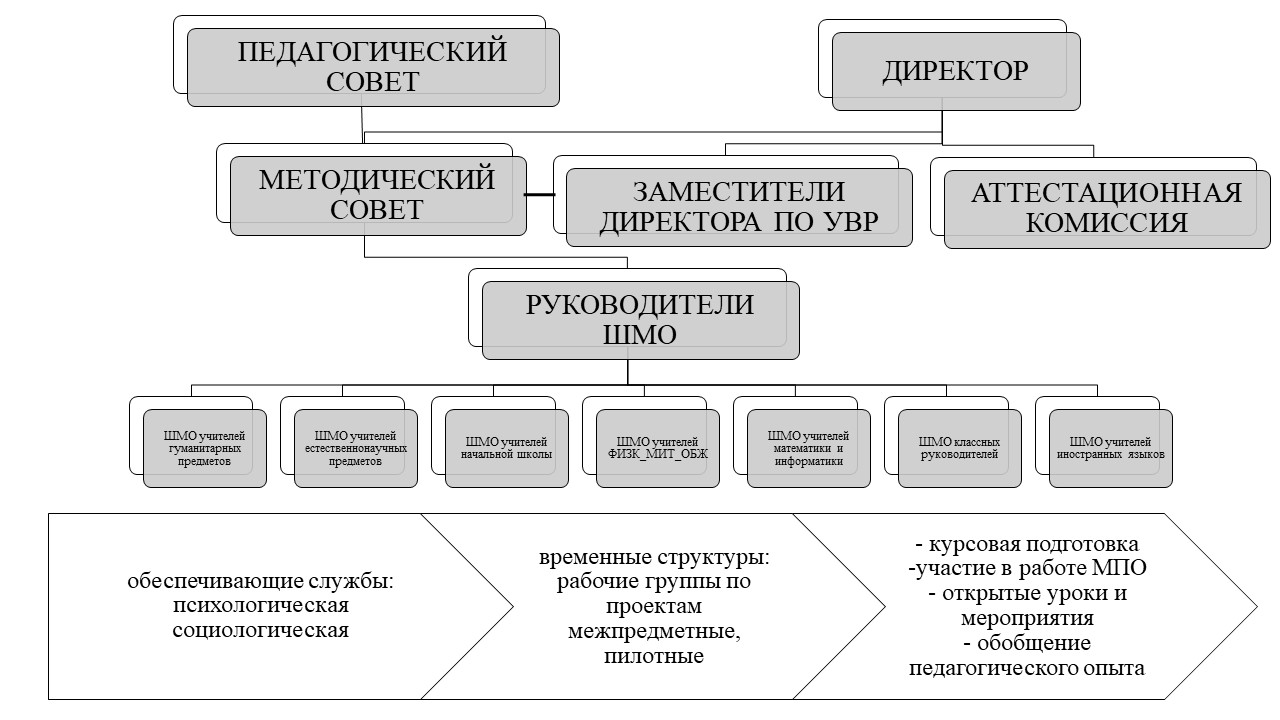 Участники методической службы формируют пакет документов по инновационно-методической работе. Методическая служба ОО реализует задачи методической работы, поставленные на текущий год, участвует в составлении и утверждении плана методической работы гимназии, информирует учителей о новинках педагогической литературы, о передовом опыте учителей. Члены методической службы дают консультации молодым и начинающим учителям, ведут ежедневную индивидуальную методическую работу, оказывают помощь в подготовке уроков, в проведении факультативных занятий и т.д. Информация с заседаний методических объединений доводится до сведения педагогического коллектива. Следует отметить практическую направленность работы Методического совета – использование нетрадиционных форм в организации и проведении методических дел. Все это позволяет более качественно и на новом уровне провести планирование методических объединений. Повышению профессионального мастерства способствует активная работа, учителей при посещении курсов, семинаров, мастер-классов и т.д.Посещение и анализ уроков, внеклассных занятий – одна из действенных форм методической помощи учителю. Администрация, руководители методических объединений регулярно взаимопосещают уроки и внеклассные мероприятия, в результате обмена мнениями делать практические выводы, принимать соответствующие рекомендации.Эффективной формой методической работы являются тематические семинары – практикумы. Такие семинары обычно строятся по следующей схеме: краткая лекция по проблеме, практическая обработка вопроса, составление и обсуждение тематических планов. Занятия семинаров – практикумов могут быть посвящены изучению технических средств обучения и методики их применения, разработке наиболее важных и трудных тем и т.д. В особом внимании со стороны администрации гимназии, руководителей методических объединений нуждаются молодые учителя, начинающие свою педагогическую деятельность. Необходимо организовать качественное прохождение молодыми специалистами стажировки, оказывать им повседневную помощь в приобретении профессиональных знаний, умений и навыков. В систематической помощи нуждаются учителя, получившие рекомендации по результатам аттестации. Индивидуальная помощь молодым специалистам и учителям, получившим рекомендации, может производиться в форме наставничества, индивидуального шефства со стороны опытных педагогов. Такое шефство предполагает взаимопосещение уроков и их анализ, совместное планирование уроков и внеклассных мероприятий, разработку планов самообразования и т.д.Требования к финансовым условиям реализации программы начального общего образованияФинансовое обеспечение реализации программы основного общего образования опирается на исполнение расходных обязательств, обеспечивающих государственные гарантии прав на получение общедоступного и бесплатного основного общего образования. Объем действующих расходных обязательств отражается в государственном задании образовательной организации.Государственное задание устанавливает показатели, характеризующие финансовое обеспечение реализации образовательных программ, качество и объем реализации, а также порядок ее выполнения.Финансовое обеспечение реализации программы основного общего образования ГАОУ МО «Долгопрудненская гимназия» осуществляется исходя из расходных обязательств на основе государственного задания по реализации программы основного общего образования.Обеспечение государственных гарантий реализации прав на получение общедоступного и бесплатного основного общего образования в ГАОУ МО «Долгопрудненская гимназия» осуществляется в соответствии с нормативами, определяемыми органами государственной власти субъектов Российской Федерации.Норматив затрат на реализацию программы основного общего образования – гарантированный минимально допустимый объем финансовых средств в год в расчете на одного обучающегося, необходимый для реализации образовательной программы основного общего образования, включает: расходы на оплату труда работников, участвующих в разработке и реализации образовательной программы основного общего образования;расходы на приобретение учебников и учебных пособий, средств обучения;прочие расходы (за исключением расходов на содержание зданий и оплату коммунальных услуг, осуществляемых из местных бюджетов).Нормативные затраты в сфере образования определяются по каждому виду и направленности образовательных программ, с учетом форм обучения, образовательных технологий, специальных условий получения образования обучающимися с ОВЗ, обеспечения дополнительного профессионального образования педагогическим работникам, обеспечения безопасных условий обучения и воспитания, охраны здоровья обучающихся, а также с учетом иных предусмотренных законодательством особенностей организации и осуществления образовательной деятельности (для различных категорий обучающихся), за исключением образовательной деятельности, осуществляемой в соответствии с образовательными стандартами, в расчете на одного обучающегося, если иное не установлено законодательством.Образовательная организация самостоятельно принимает решение в части направления и расходования средств государственного задания и самостоятельно определяет долю средств, направляемых на оплату труда и иные нужды, необходимые для выполнения государственного задания, придерживаясь при этом принципа соответствия структуры направления и расходования бюджетных средств в бюджете организации – структуре норматива затрат на реализацию образовательной программы основного общего образования (заработная плата с начислениями, прочие текущие расходы на обеспечение материальных затрат, непосредственно связанных с учебной деятельностью общеобразовательных организаций).Нормативные затраты включают в себя затраты на оплату труда педагогических работников с учетом обеспечения уровня средней заработной платы педагогических работников за выполняемую ими учебную (преподавательскую) работу и другую работу, определяемого в соответствии с Указами Президента Российской Федерации, нормативно-правовыми актами Правительства Российской Федерации, органов государственной власти субъектов Российской Федерации, органов местного самоуправления. Расходы на оплату труда педагогических работников муниципальных общеобразовательных организаций, включаемые органами государственной власти субъектов Российской Федерации в нормативы финансового обеспечения, не могут быть ниже уровня, соответствующего средней заработной плате в соответствующем субъекте Российской Федерации, на территории которого расположены общеобразовательные организации.В связи с требованиями ФГОС ООО при расчете регионального норматива должны учитываться затраты рабочего времени педагогических работников образовательных организаций на урочную и внеурочную деятельность.Формирование фонда оплаты труда образовательной организации осуществляется в пределах объема средств образовательной организации на текущий финансовый год, установленного в соответствии с нормативами финансового обеспечения, определенными органами государственной власти субъекта Российской Федерации, количеством обучающихся, и локальным нормативным актом образовательной организации, устанавливающим положение об оплате труда работников образовательной организации.Размеры, порядок и условия осуществления стимулирующих выплат определяются локальными нормативными актами образовательной организации. В локальных нормативных актах о стимулирующих выплатах определены критерии и показатели результативности и качества деятельности и результатов, разработанные в соответствии с требованиями ФГОС к результатам освоения образовательной программы основного общего образования. В них включаются: динамика учебных достижений обучающихся, активность их участия во внеурочной деятельности; использование учителями современных педагогических технологий, в том числе здоровьесберегающих; участие в методической работе, распространение передового педагогического опыта; повышение уровня профессионального мастерства и др.Образовательная организация самостоятельно определяет:соотношение базовой и стимулирующей части фонда оплаты труда;соотношение фонда оплаты труда руководящего, педагогического, инженерно- технического, административно-хозяйственного, производственного, учебно-вспомогательного и иного персонала;соотношение общей и специальной частей внутри базовой части фонда оплаты труда;порядок распределения стимулирующей части фонда оплаты труда в соответствии с региональными и муниципальными нормативными правовыми актами.В распределении стимулирующей части фонда оплаты труда учитывается мнение коллегиальных органов управления образовательной организации, выборного органа первичной профсоюзной организации.Примерный расчет нормативных затрат по реализации программы основного общего образования соответствует нормативным затратам, определенным Приказом Министерства просвещения РФ от 22 сентября 2021 г. N 662 «Об утверждении общих требований к определению нормативных затрат на оказание государственных (муниципальных) услуг в сфере дошкольного, начального общего, основного общего, среднего общего, среднего профессионального образования, дополнительного образования детей и взрослых, дополнительного профессионального образования для лиц, имеющих или получающих среднее профессиональное образование, профессионального обучения, опеки и попечительства несовершеннолетних граждан, применяемых при расчете объема субсидии на финансовое обеспечение выполнения государственного (муниципального) задания на оказание государственных...» (с изменениями и дополнениями).Примерный расчет нормативных затрат по реализации программы основного общего образования определяет нормативные затраты субъекта Российской Федерации (муниципального образования), связанные с оказанием муниципальными организациями, осуществляющими образовательную деятельность, реализацию образовательных программ в соответствии с Федеральным законом «Об образовании в Российской Федерации» (ст. 2, п. 10).Приложение № 1 к ОП ООО ГАОУ МО «ДОЛГОПРУДНЕНСКАЯ ГИМНАЗИЯ» Список итоговых планируемых результатовОсобенности оценки предметных результатов по учебному предмету «Русский язык» на уровне ООООсобенности оценки предметных результатов по учебному предмету «Литературное чтение» на уровне НОООсобенности оценки предметных результатов по учебному предмету «Окружающий мир»Особенности оценки предметных результатов по учебному предмету «Математика» на уровне НОООсобенности оценки предметных результатов по учебному предмету «Иностранный язык (английский)» на уровне НОООсобенности оценки предметных результатов по учебному предмету «Изобразительное искусство» на уровне НОООсобенности оценки предметных результатов по учебному предмету «Основы религиозных культур и светской этики» на уровне НОО.Особенности оценки предметных результатов по учебному предмету «Музыка» на уровне НОООсобенности оценки предметных результатов по учебному предмету «Технология» на уровне НОООсобенности оценки предметных результатов по учебному предмету «Физическая культура» на уровне НООПриложение № 2 к ОП НОО ГАОУ МО «Долгопрудненская гимназия» Требования к выставлению отметок за промежуточную аттестациюПромежуточная аттестация учащихся представляет собой процедуру определения степени соответствия образовательных результатов, продемонстрированных учащимися в текущем учебном году требованиям федерального государственного образовательного стандарта соответствующего уровня общего образования, учебных программ по предметам, курсам, дисциплинам (модулям).В ходе промежуточной аттестации фиксируется результат освоения учащимися определенной части образовательной программы соответствующего уровня общего образования и принимается административное решение о возможности получать образование на следующем этапе обучения.Промежуточную аттестацию в гимназии могут проходить по заявлению родителей (законных представителей) обучающиеся, осваивающие основные общеобразовательные программы:в форме семейного образования (далее – экстерны) обучающиеся начального общего образования, основного общего образования, среднего общего образования;в форме самообразования (далее – экстерны) обучающиеся среднего общего образования.Промежуточная аттестация подразделяется на промежуточную аттестацию с аттестационными испытаниями и промежуточную аттестацию без аттестационных испытаний.Промежуточная аттестация без аттестационных испытаний осуществляется по результатам тематического контроля по триместрам (полугодиям) и фиксируется в виде годовой отметки.Промежуточная аттестация с аттестационными испытаниями предусматривает проведение специальных контрольных процедур по отдельным предметам с выставлением по их результатам отдельной отметки в электронный журнал (тип урока – ИР (итоговая работа). Результаты промежуточной аттестации отражаются в электронном классном журнале в виде отметки по пятибалльной шкале.Результаты промежуточной аттестации не влияют на годовую оценку (являются только составляющей триместровой/семестровой отметки обучающегося, наравне с текущими отметками за триместр/семестр), получение аттестата и на перевод в следующий класс.Предметы, по которым предусмотрены аттестационные испытания и возможные формы их проведения устанавливаются учебным планом школы и фиксируются в едином графике оценочных процедур. Перечень предметов, выносимых на промежуточную аттестацию с аттестационными испытаниями для конкретных классов рассматривается на заседании Педагогического совета и утверждается приказом директора гимназии.Сроки проведения промежуточной аттестации определяются годовым учебным графиком.Промежуточная аттестация с аттестационными испытаниями может проводиться в форме:–	комплексной контрольной работы;–	итоговой контрольной работы (в том числе в формате ВПР);–	письменных и устных экзаменов;–	тестирования;–	зачетаВозможными формами аттестационных испытаний в рамках проведения промежуточной аттестации в 2-3 классах являются:по русскому языку, математике – метапредметная работа;по остальным предметам учебного плана НОО – учет результатов тематического контроля.Письменные работы и протоколы аттестации хранятся в гимназии в течение одного года.При составлении расписания промежуточной аттестации с аттестационными испытаниями необходимо предусмотреть:не более одного вида контроля в день для каждого обучающегося;не менее 2-х дней для подготовки к следующему контролю;проведение не менее одной консультации.Промежуточная аттестация учащихся классов проводится с учетом требований к результатам освоения образовательной программы соответствующей ступени образования: личностным, метапредметным, предметным.К аттестационным испытаниям в рамках промежуточной аттестации допускаются все учащиеся, освоившие основную общеобразовательную программу соответствующего уровня общего образования; в том числе имеющие неудовлетворительные отметки по учебным предметам, курсам, дисциплинам (модулям).От аттестационных испытаний в рамках промежуточной аттестации могут быть освобождены учащиесяпо состоянию здоровья на основании заключения медицинской организации, в том числе находящиеся в лечебно-профилактических учреждениях более 4-х месяцев, в оздоровительных образовательных учреждениях санаторного типа для детей, нуждающихся в длительном лечении.достигшие отличных результатов в изучении всех учебных предметов, курсов, дисциплин (модулей) учебного плана, победители предметных олимпиад муниципального, регионального и федерального уровня.Решение об аттестации таких учащихся по результатам тематического контроля с фиксацией в виде годовой отметки принимается педагогическим советом и утверждается приказом директора.Промежуточная аттестация детей-инвалидов, а также учащихся, обучавшихся на дому, проводится без аттестационных испытаний по итогам года.Для учащихся, не прошедших промежуточную аттестацию, экстернов предусматриваются дополнительные сроки проведения промежуточной аттестации.Обучающиеся, заболевшие в период проведения промежуточной аттестации, могут:быть переведены в следующий класс условно, с последующей сдачей академических задолженностей;пройти промежуточную аттестацию в дополнительные сроки, определяемые графиком образовательного процесса и предназначенные для пересдачи академических задолженностейбыть освобождены от аттестации на основании п. 5.13 настоящего Положения.Для организованного проведения промежуточной аттестации с аттестационными испытаниями по каждому предмету создаётся аттестационная комиссия в количестве не менее 3-х человек, включающая представителя администрации и учителей – предметников классов, в которых данный предмет вынесен на промежуточную аттестацию. Состав комиссий утверждается приказом по гимназии.Контрольно-измерительные материалы для проведения промежуточной аттестации с аттестационными испытаниями разрабатываются и рассматриваются на уровне методического объединения, согласуются с курирующим заместителем директора и утверждаются приказом по гимназии не позже, чем за две недели до начала промежуточной аттестации с соблюдением режима конфиденциальности.Содержание письменных работ, тестов должно соответствовать требованиям федерального государственного образовательного стандарта, учебной программы, учебным программам по предметам, курсам, дисциплинам (модулям).Материалы для аттестационных испытаний для проведения промежуточной аттестации разрабатываются на уровне методического объединения до 20 апреля тематического года и утверждаются приказом директора. В случае проведения промежуточной аттестации в формате ВПР, ОГЭ, ЕГЭ – используется спецификация и критерии оценивания, разработанные к данным работам ФИПИ. Промежуточная аттестация в рамках внеурочной деятельности проводится в формате учета результатов тематического контроля с оцениванием достижения метапредметных результатов.Успешное прохождение учащимися промежуточной аттестации является основанием для их перевода в следующий класс для продолжения обучения во 2-4-х классах.Обучающиеся, имеющие неудовлетворительную годовую отметку по предмету (т.е. академическую задолженность), по которому проводится аттестационное испытание, допускаются к аттестационному испытанию по данному предмету. Получение положительной отметки по этому предмету на аттестационном испытании признается ликвидацией академической задолженности. При получении неудовлетворительной отметки на аттестационном испытании учащемуся выставляется неудовлетворительная отметка, он переводится в следующий класс условно. В течение следующего года он обязан ликвидировать данную академическую задолженность (В соответствии с Положением о ликвидации академической задолженности ГАОУ МО «Долгопрудненская гимназия»).Обучающиеся, получившие по аттестационным испытаниям неудовлетворительную отметку, имеют право пройти испытание повторно до окончания срока промежуточной аттестации.Для проведения промежуточной аттестации во второй раз в гимназии создается комиссия.Обучающиеся,  их родители (законные представители) могут обжаловать результаты контрольного мероприятия или промежуточной аттестации в случае нарушения гимназией процедуры аттестации в 3-дневный срок со дня проведения промежуточной аттестации.Заявления учащихся и их родителей (законных представителей), не согласных с результатами контрольного мероприятия по учебному предмету или промежуточной аттестации, рассматриваются в установленном порядке комиссией по урегулированию споров между участниками образовательных отношений гимназии (В соответствии с Порядком создания, организации работы, принятия решений комиссией по урегулированию споров между участниками образовательных исполнений и их исполнения). Для пересмотра результатов промежуточной аттестации на основании письменного заявления родителей комиссия в форме экзамена или собеседования в присутствии родителей (законных представителей) учащегося определяет соответствие выставленной отметки по предмету фактическому уровню его знаний. Решение комиссии оформляется протоколом и является окончательным.Итоги промежуточной аттестации обсуждаются на заседаниях методических объединений учителей и педагогического совета.Приложение № 3 к ОП НОО ГАОУ МО «Долгопрудненская гимназия»График контрольных мероприятийГрафик оценочных мероприятий на 1 полугодие 20223 – 2024 учебного года в 1 – 4 классахПриложение № 4 к ОП ООО ГАОУ МО «Долгопрудненская гимназия»Годовой календарный график на 2023 – 2024 учебный годВ соответствии с Приказом Министерства образования и науки Российской Федерации от 06.10.2009г. № 373В соответствии с Приказом Министерства образования и науки Российской Федерации от 06.10.2009г. № 373ПРИНЯТО на заседании Педагогического советаГАОУ МО «Долгопрудненская гимназия» Протокол от 28.08.2021г. № 1УТВЕРЖДЕНОПриказом директора               ГАОУ МО «Долгопрудненская гимназия» Приказ № 114 от 28.08.2021 г.НОП ООО в соответствии с ФГОС ООО (утв. приказом Министерства просвещения РФ от 31 мая 2021 г. № 287 с последующими изменениями и дополнениями)НОП ООО в соответствии с ФГОС ООО (утв. приказом Министерства просвещения РФ от 31 мая 2021 г. № 287 с последующими изменениями и дополнениями)ПРИНЯТОНа заседанииПедагогического советаГАОУ МО «Долгопрудненская гимназия» Протокол от 28.08.2021г. № 1УТВЕРЖДЕНОПриказом директора               ГАОУ МО «Долгопрудненская гимназия» Приказ № 219 от 26.08.2022 г.НОВАЯ РЕДАКЦИЯНОВАЯ РЕДАКЦИЯПРИНЯТОНа заседанииПедагогического советаГАОУ МО «Долгопрудненская гимназия» Протокол от 30.08.2023 г. № 1УТВЕРЖДЕНОПриказом директора               ГАОУ МО «Долгопрудненская гимназия» Приказ №  285 от 31.08.2023 г.1.ЦЕЛЕВОЙ РАЗДЕЛ ОБРАЗОВАТЕЛЬНОЙ ПРОГРАММЫ НАЧАЛЬНОГО ОБЩЕГО ОБРАЗОВАНИЯ ГАОУ МО «ДОЛГОПРУДНЕНСКАЯ ГИМНАЗИЯ»41.1.Пояснительная записка41.1.1.Цели реализации ГАОУ МО «Долгопрудненская гимназия» 51.1.2.Принципы формирования и механизмы реализации образовательной программы начального общего образования61.1.3.Общая характеристика ООП НОО101.2.Планируемые результаты освоения ОП НОО211.3.Система оценки достижения планируемых результатов освоения ООП НОО212.СОДЕРЖАТЕЛЬНЫЙ РАЗДЕЛ ОБРАЗОВАТЕЛЬНОЙ ПРОГРАММЫ НАЧАЛЬНОГО ОБЩЕГО ОБРАЗОВАНИЯ ГАОУ МО «ДОЛГОПРУДНЕНСКАЯ ГИМНАЗИЯ»392.1.Рабочие программы учебных предметов, учебных курсов (в том числе внеурочной деятельности), учебных модулей. 392.1.1.Рабочая программа по учебному предмету «Русский язык». 392.1.2.Рабочая программа по учебному предмету «Литературное чтение». 602.1.3.Рабочая программа по учебному предмету «Окружающий мир». 822.1.4.Рабочая программа учебного предмета «Изобразительное искусство» 982.1.5.Рабочая программа учебного предмета «Музыка»1172.1.6.Рабочая программа учебного предмета «Технология» 1392.1.7.Рабочая программа учебного предмета «Физическая культура» 1522.1.8.Рабочая программа учебного предмета «Основы религиозных культур и светской этики» 1682.1.9.Рабочая программа учебного предмета «Иностранный язык (английский)»1762.1.10.Рабочая программа учебного предмета «Математика» 1972.1.11.Рабочая программа учебного курса «Функциональная грамотность (модуль математическая грамотность)»2092.1.12.Рабочая программа курса внеурочной деятельности «Разговоры о важном» 2172.1.13.Рабочая программа курса внеурочной деятельности «Мир книг» 2242.1.14.Рабочая программа курса внеурочной деятельности «Теарт»2372.1.15.Рабочая программа курса внеурочной деятельности «В здоровом теле-здоровый дух» 2422.1.16Рабочая программа курса внеурочной деятельности «Жизненные навыки» 2472.1.17Рабочая программа курса внеурочной деятельности «Общая физическая подготовка» 2542.1.18Рабочая программа курса внеурочной деятельности «Мы - путешественники.Юные музееведы» 2632.1.19Рабочая программа курса внеурочной деятельности «Моё отечество» 2712.1.20Рабочая программа курса внеурочной деятельности «Мир танца» 2762.1.21Рабочая программа курса внеурочной деятельности «Духовное краеведение Подмосковья» 2842.1.22Рабочая программа курса внеурочной деятельности «Старт в науку» 2902.1.23Рабочая программа курса внеурочной деятельности «Функциональная грамотность (модуль математическая грамотность)»2982.2.Программа формирования универсальных учебных действий. 3062.2.1.Целевой раздел3062.2.2.Содержательный раздел3082.2.3.Организационный раздел3302.3.Программа воспитания ГАОУ МО «Долгопрудненская гимназия»3383.  ОРГАНИЗАЦИОННЫЙ РАЗДЕЛ. ОБРАЗОВАТЕЛЬНОЙ ПРОГРАММЫ НАЧАЛЬНОГО ОБЩЕГО ОБРАЗОВАНИЯ ГАОУ МО «ДОЛГОПРУДНЕНСКАЯ ГИМНАЗИЯ» 3.  ОРГАНИЗАЦИОННЫЙ РАЗДЕЛ. ОБРАЗОВАТЕЛЬНОЙ ПРОГРАММЫ НАЧАЛЬНОГО ОБЩЕГО ОБРАЗОВАНИЯ ГАОУ МО «ДОЛГОПРУДНЕНСКАЯ ГИМНАЗИЯ» 3693.1.Учебный план начального общего образования.3763.2.План внеурочной деятельности.3793.3.Календарный учебный график.3853.4.Календарный план воспитательной работы.3873.5.Характеристика условий реализации программы начального общего образования в соответствии с требованиями ФГОС НОО.3963.5.1.Общесистемные требования 3963.5.2.Требования к материально-техническому, учебно-методическому обеспечению программы основного начального образования. 3973.5.3.Требования к психолого-педагогическим, кадровым и финансовым условиям реализации программы основного начального образования.408Приложение № 1 к ОП НОО ГАОУ МО «Долгопрудненская гимназия» Список итоговых планируемых результатовПриложение № 1 к ОП НОО ГАОУ МО «Долгопрудненская гимназия» Список итоговых планируемых результатов417Приложение № 2 к ОП НОО ГАОУ МО «Долгопрудненская гимназия» Требования к выставлению отметок за промежуточную аттестациюПриложение № 2 к ОП НОО ГАОУ МО «Долгопрудненская гимназия» Требования к выставлению отметок за промежуточную аттестацию461Приложение № 3 к ОП НОО ГАОУ МО «Долгопрудненская гимназия» График контрольных мероприятийПриложение № 3 к ОП НОО ГАОУ МО «Долгопрудненская гимназия» График контрольных мероприятий464Приложение №4 к ОП ООО ГАОУ МО "Долгопрудненская гимназия" Годовой календарный график на 2023-2024 учебный годПриложение №4 к ОП ООО ГАОУ МО "Долгопрудненская гимназия" Годовой календарный график на 2023-2024 учебный год466Информационныересурсыразмещение полной, актуальной, оперативной информацию о гимназии, об образовательной деятельности гимназии , о реализуемых программах и т.д, что  является важным звеном единой информационной среды гиназии.КадровыересурсыУчителя начальног, основного, среднего общего образования, педагоги – психологи, социальные пдагоги, классные руководители, педагоги – организаторы  и педагоги дополнительного образования, внеурочной деятельности.ФинансовыересурсыБюджетные средства и средства от оказания платных образовательных услугМатериально –ТехническиересурсыУчебно – методическое обеспечение, оснащение всех учебных  помещений ГАОУ МО «Долгопрудненская гимназия» в соответствии с ФГОС НОО, создание условий для обучающихся с ОВЗНаправления внеурочной деятельностиЛичностные результатыЦелевые ориентирыРазвитие личности и самореализация обучающихсяАктивный досугКультура ЗОЖ и экологически безопасное поведениеВедение здорового образа жизни.Бережное отношение к окружающей средеРазвитие личности и самореализация обучающихсяКлассные часыЦикл мероприятий «Разговоры о важном»СмыслообразованиеЭмоциональный интеллектПринятие духовной культуры общества.Уважение традиций семьиРазвитие личности и самореализация обучающихся Профориентационная работаПредпринимательствоРазвитие финансовой грамотностиРоссийская гражданская идентичностьПатриотизмЗнание истории своей большой и малой Родины.Уважение к наследию человечестваРазвитие личности и самореализация обучающихся Дополнительные занятия в предметных результатахРазвитие функциональной грамотностиГотовность к профессиональному выбору, уважение к трудуПознавательный интерес, исследовательский опытТрудолюбие и профессиональное самоопределениеОтветственность за собственный выборРазвитие личности и самореализация обучающихся Классные часыЦикл мероприятий «Разговоры о важном»Поликультурный опыт, толерантностьКоммуникабельность и бесконфликтностьНаправление деятельностиОтветственные1 класс2 класс3 класс4 классНаправление деятельностиОтветственныеФорма мониторингаФорма мониторингаФорма мониторингаФорма мониторингаВнутришкольный мониторинг «Оценка метапредметных результатов»АдминистрацияДиагностическая работа по оценке читательской грамотностиДиагностическая работа по оценке ИКТ (цифровой) грамотности Письменная работа на межпредметной основе по оценке УУД Внутришкольный мониторинг «Оценка метапредметных результатов»АдминистрацияДиагностическая работа по оценке математической грамотностиДиагностическая работа по оценке функциональной грамотностиДиагностическая работа по оценке функциональной грамотностиВнутришкольный мониторинг «Оценка метапредметных результатов»АдминистрацияПроверка метапредметных результатов в урочное и внеурочное времяВнутришкольный мониторинг «Оценка метапредметных результатов»АдминистрацияСроки проведенияСроки проведенияСроки проведенияСроки проведенияВнутришкольный мониторинг «Оценка метапредметных результатов»АдминистрацияАпрельАпрельАпрельПроектная деятельностьАдминистрация, учительВ рамках урочной деятельностиВ рамках урочной и внеурочной деятельностиВ рамках урочной и внеурочной деятельностиЗащита проекта индивидуального или группового№ п/пКритерийБаллы (от 0 до 3)Оценка представленной работы: (тема)Оценка представленной работы: (тема)Оценка представленной работы: (тема)1.Обоснование выбора темы.Соответствие содержания сформулированной теме, поставленным целям и задачам1 – не было обоснования темы, цель сформулирована нечетко, тема раскрыта не полностью2 – был обоснован выбор темы цель сформулирована нечетко, тема раскрыта не полностью3 – было обоснование выбора темы, цель сформулирована в соответствии с темой, тема раскрыта полностью2.РефлексияВладение рефлексией; социальное и прикладное значение полученных результатов (для чего?, чему научились?), выводы0 – нет выводов1 – выводы по работе представлены неполно2 – выводы полностью соответствуют теме и цели работыОценка выступления участников: Оценка выступления участников: Оценка выступления участников: 3.Качество публичного выступления, владение материалом1 – участник читает текст2 – участник допускает речевые и грамматические ошибки3 – речь участника грамотная и безошибочная, хорошо владеет материалом4.Качество представления продукта проекта. (Уровень организации и проведения презентации: устного сообщения, письменного отчёта, поделки, реферата, макета, иллюстрированного альбома, компьютерной презентации, карты, газеты, постановки, спектакля, экскурсии, игры. Обеспечение объектами наглядности, творческий подход в подготовке наглядности)1 – участники представляют продукт2 – оригинальность представления продукта3 – оригинальность представления и качество выполнения продукта 5.Умение вести дискуссию, корректно защищать свои идеи, эрудиция докладчика1-не умеет вести дискуссию, слабо владеет материалом2-участник испытывает затруднения в умении отвечать на вопросы комиссии и слушателей3-участник умеет вести дискуссию. Доказательно и корректно защищает свои идеи6.Дополнительные баллы (креативность – новые оригинальные идеи и пути решения, с помощью которых авторы внесли нечто новое в контекст, особое мнение эксперта)0-3Качествоосвоения программыУровеньуспешностиОтметка по 5-ти балльной шкале95-100 %максимальный«5» и «5»90-94 %70-89 %повышенный«5»90-94 %70-89 %программный«4»50-69 %необходимый/базовый«3» (или зачет)меньше 50 %ниже необходимого«2» (или незачет)Показатели уровня освоения учебного материалаВесовые коэффициентыПеревод вбалльнуюотметкуУченик демонстрирует глубокое знание темы, легко и непринужденно излагает свою точку зрения. Грамотно, свободно и осмысленно оперирует основными терминами, специфической терминологией. Способен показать логическую связь между материалом. Анализирует вопросы и аргументировано делает выводы. Отвечает четко и всесторонне, умеет оценивать факты, самостоятельно рассуждает, отличается способностью обосновать выводы и разъяснить их в логической последовательности100 – 955«отлично»Ученик недостаточно уверенно, но правильно излагает материал, отвечает на вопросы. Допускает несущественные оговорки, но сам же их поправляет.Демонстрирует понимание ключевых связей в учебном материале. Достаточно свободно оперирует терминами и понятиями.Способен обосновать выводы, но делает это по принуждению (заданию) педагога. Степень эмоциональной вовлеченности в ответ высокая, интерес к содержанию учебного материала поддерживается аргументами из других учебных предметов94-854«хорошо»Ученик неуверенно, но, в целом, правильно излагает материал, отвечает на вопросы. Допускает несущественные оговорки, но поправляет их только с помощью наводящих вопросов педагога. Демонстрирует понимание ключевых связей в учебном материале, но делает это только с помощью наводящих вопросов педагога. Оперирует необходимыми терминами и понятиями, допуская незначительные пробелы в их интерпретации. Проявляет способность к постановке выводов, но делает это по принуждению (заданию) педагога. Эмоциональную вовлеченность в ответ не транслирует, отвечает сдержанно, без видимого интереса к содержанию учебного материала. По просьбе педагога способен привести аргументами из других учебных предметов84-754«хорошо»Ученик неуверенно и с существенными пробелами излагает материал и отвечает на вопросы. Допускает серьезные оговорки, которые, однако, может увидеть у себя при помощи педагога.Демонстрирует понимание только базовых терминов и понятий. Связи между единицами учебного материала фрагментарны, не аргументируются. Делает лишь формальные выводы, не поясняя и не комментируя их, если педагог не попросит об этом. Степень эмоциональной вовлеченности низкая, интерес к содержанию учебного материала не выражен74-603«удовлетво-рительно»Ученик излагает учебный материал, отвечает на вопросы только по наводящим заданиям педагога. Допускает серьезные оговорки, почти не видит их у себя, если педагог не обратит на них внимания. Демонстрирует понимание отдельных терминов и понятий, не умея показать их связи между собой. Делает крайне формальные выводы, не готов пояснить или прокомментировать их даже по заданию педагога. Степень эмоциональной вовлеченности низкая, интерес к содержанию учебного материала не выражен59-303«удовлетво-рительно»Ученик не излагает учебный материал, а только пытается отвечать на вопросы педагога, делая это невпопад, угадывая обрывочные фрагменты знаний. Какая-либо системность в понимании учебного материала отсутствует. Терминами и понятиями не владеет. Попытки делать выводы не увенчиваются успехом. Ученик не может пояснить даже собственные умозаключения. Наводящие вопросы педагога также не понятны ученику.Степень эмоциональной вовлеченности фиктивная. Может транслировать интерес к учебному материалу, но это лишь манипуляция, обращенная к педагогу или Полное отсутствие всех выше обозначенных выше признаков29-02«неудовлетво-рительно»предметыучебный периодспособы оценкиформа промежуточной аттестациипредметы обязательной части учебного планаучебный годотметкасреднее арифметическое накопленных текущих оценок и результатов выполнения тематических проверочных работ, которые зафиксированы в классном журналепредметы из части, формируемой участниками образовательных отношенийучебный годотметкасреднее арифметическое накопленных текущих оценок и результатов выполнения тематических проверочных работ, которые зафиксированы в классном журнале№ п/п Наименование разделов и тем программы Количество часовКоличество часовКоличество часовЭлектронные (цифровые) образовательные ресурсы № п/п Наименование разделов и тем программы Всего Оценочные процедуры Практические работы Электронные (цифровые) образовательные ресурсы Раздел 1. Обучение грамотеРаздел 1. Обучение грамотеРаздел 1. Обучение грамотеРаздел 1. Обучение грамотеРаздел 1. Обучение грамотеРаздел 1. Обучение грамоте1.1Слово и предложение 5 1https://resh.edu.ru/subject/13/1/ 1.2Фонетика 23 11https://resh.edu.ru/subject/13/1/ 1.3Письмо 70 12https://resh.edu.ru/subject/13/1/ 1.4Развитие речи 2 1https://resh.edu.ru/subject/13/1/ Итого по разделуИтого по разделу 100 Раздел 2. Систематический курсРаздел 2. Систематический курсРаздел 2. Систематический курсРаздел 2. Систематический курсРаздел 2. Систематический курсРаздел 2. Систематический курс2.1Общие сведения о языке 1 https://resh.edu.ru/subject/13/1/ 2.2Фонетика 4 https://resh.edu.ru/subject/13/1/ 2.3Графика 4 https://resh.edu.ru/subject/13/1/ 2.4Лексика и морфология 12 11https://resh.edu.ru/subject/13/1/ 2.5Синтаксис 5 1https://resh.edu.ru/subject/13/1/ 2.6Орфография и пунктуация 14 11https://resh.edu.ru/subject/13/1/ 2.7Развитие речи 10 11https://resh.edu.ru/subject/13/1/ Итого по разделуИтого по разделу 50 Повторительно-обобщающий урокПовторительно-обобщающий урок 15 https://resh.edu.ru/subject/13/1/ ОБЩЕЕ КОЛИЧЕСТВО ЧАСОВ ПО ПРОГРАММЕОБЩЕЕ КОЛИЧЕСТВО ЧАСОВ ПО ПРОГРАММЕ 165 68 № п/п Наименование разделов и тем программы Количество часовКоличество часовКоличество часовЭлектронные (цифровые) образовательные ресурсы № п/п Наименование разделов и тем программы Всего Контрольные работы Практические работы Электронные (цифровые) образовательные ресурсы 1Общие сведения о языке1https://resh.edu.ru/subject/13/2/ 2Фонетика и графика61https://resh.edu.ru/subject/13/2/ 3Лексика 101https://resh.edu.ru/subject/13/2/ 4Состав слова141https://resh.edu.ru/subject/13/2/ 5Морфология191https://resh.edu.ru/subject/13/2/ 6Синтаксис81https://resh.edu.ru/subject/13/2/ 7Орфография и пунктуация5061https://resh.edu.ru/subject/13/2/ 8Развитие речи301https://resh.edu.ru/subject/13/2/ Повторительно-обобщающий урокПовторительно-обобщающий урок321ОБЩЕЕ КОЛИЧЕСТВО ЧАСОВ ПО ПРОГРАММЕОБЩЕЕ КОЛИЧЕСТВО ЧАСОВ ПО ПРОГРАММЕ17068№ п/п Наименование разделов и тем программы Количество часовКоличество часовКоличество часовЭлектронные (цифровые) образовательные ресурсы № п/п Наименование разделов и тем программы Всего Контрольные работы Практические работы Электронные (цифровые) образовательные ресурсы 1Общие сведения о языке1https://lesson.academy-content.myschool.edu.ru/01/03 2Фонетика и графика2https://lesson.academy-content.myschool.edu.ru/01/03 3Лексика 5https://lesson.academy-content.myschool.edu.ru/01/03 4Состав слова91https://lesson.academy-content.myschool.edu.ru/01/03 5Морфология4311https://lesson.academy-content.myschool.edu.ru/01/03 6Синтаксис131https://lesson.academy-content.myschool.edu.ru/01/03 7Орфография и пунктуация5051https://lesson.academy-content.myschool.edu.ru/01/03 8Развитие речи301https://lesson.academy-content.myschool.edu.ru/01/03 Повторительно-обобщающий урокПовторительно-обобщающий урок17ОБЩЕЕ КОЛИЧЕСТВО ЧАСОВ ПО ПРОГРАММЕОБЩЕЕ КОЛИЧЕСТВО ЧАСОВ ПО ПРОГРАММЕ17065№ п/п Наименование разделов и тем программы Количество часовКоличество часовКоличество часовЭлектронные (цифровые) образовательные ресурсы № п/п Наименование разделов и тем программы Всего Контрольные работы Практические работы Электронные (цифровые) образовательные ресурсы 1Общие сведения о языке1Библиотека ЦОК https://m.edsoo.ru/7f411da62Фонетика и графика2Библиотека ЦОК https://m.edsoo.ru/7f411da63Лексика 5Библиотека ЦОК https://m.edsoo.ru/7f411da64Состав слова51Библиотека ЦОК https://m.edsoo.ru/7f411da65Морфология4311Библиотека ЦОК https://m.edsoo.ru/7f411da66Синтаксис161Библиотека ЦОК https://m.edsoo.ru/7f411da67Орфография и пунктуация5031Библиотека ЦОК https://m.edsoo.ru/7f411da68Развитие речи301Библиотека ЦОК https://m.edsoo.ru/7f411da6Повторительно-обобщающий урокПовторительно-обобщающий урок181ОБЩЕЕ КОЛИЧЕСТВО ЧАСОВ ПО ПРОГРАММЕОБЩЕЕ КОЛИЧЕСТВО ЧАСОВ ПО ПРОГРАММЕ17046№ п/п Наименование разделов и тем программы Количество часовКоличество часовЭлектронные (цифровые) образовательные ресурсы № п/п Наименование разделов и тем программы Всего Практические работы Электронные (цифровые) образовательные ресурсы Раздел 1. Обучение грамотеРаздел 1. Обучение грамотеРаздел 1. Обучение грамотеРаздел 1. Обучение грамотеРаздел 1. Обучение грамоте1.1Развитие речи4https://resh.edu.ru/subject/32/1/ 1.2Фонетика4https://resh.edu.ru/subject/32/1/ 1.3Чтение721https://resh.edu.ru/subject/32/1/ Итого по разделуИтого по разделу80Раздел 2. Систематический курсРаздел 2. Систематический курсРаздел 2. Систематический курсРаздел 2. Систематический курсРаздел 2. Систематический курс2.1Сказка народная (фольклорная) и литературная (авторская)61https://resh.edu.ru/subject/32/1/ 2.2Произведения о детях и для детей91https://resh.edu.ru/subject/32/1/ 2.3Произведения о родной природе61https://resh.edu.ru/subject/32/1/ 2.4Устное народное творчество – малые фольклорные жанры4https://resh.edu.ru/subject/32/1/ 2.5Произведения о братьях наших меньших71https://resh.edu.ru/subject/32/1/ 2.6Произведения о маме3https://resh.edu.ru/subject/32/1/ 2.7Фольклорные и авторские произведения о чудесах и фантазии41https://resh.edu.ru/subject/32/1/ 2.8Библиографическая культура (работа с детской книгой)1https://resh.edu.ru/subject/32/1/ Итого по разделуИтого по разделу40Повторительно-обобщающий урокПовторительно-обобщающий урок12https://resh.edu.ru/subject/32/1/ ОБЩЕЕ КОЛИЧЕСТВО ЧАСОВ ПО ПРОГРАММЕОБЩЕЕ КОЛИЧЕСТВО ЧАСОВ ПО ПРОГРАММЕ1326№ п/п Наименование разделов и тем программы Количество часовКоличество часовКоличество часовЭлектронные (цифровые) образовательные ресурсы № п/п Наименование разделов и тем программы Всего Практические работы Контрольные работыЭлектронные (цифровые) образовательные ресурсы 1О нашей Родине61https://resh.edu.ru/subject/32/2/ 2Фольклор (устное народное творчество)161https://resh.edu.ru/subject/32/2/ 3Звуки и краски родной природы в разные времена года (осень)81https://resh.edu.ru/subject/32/2/ 4О детях и дружбе121https://resh.edu.ru/subject/32/2/ 5Мир сказок121https://resh.edu.ru/subject/32/2/ 6Звуки и краски родной природы в разные времена года (зима)1212https://resh.edu.ru/subject/32/2/ 7О братьях наших меньших181https://resh.edu.ru/subject/32/2/ 8Звуки и краски родной природы в разные времена года (весна и лето)181https://resh.edu.ru/subject/32/2/ 9О наших близких, о семье131https://resh.edu.ru/subject/32/2/ 10Зарубежная литература111https://resh.edu.ru/subject/32/2/ 11Библиографическая культура (работа с детской книгой и справочной литературой)21https://resh.edu.ru/subject/32/2/ Повторительно-обобщающий урокПовторительно-обобщающий урок81ОБЩЕЕ КОЛИЧЕСТВО ЧАСОВ ПО ПРОГРАММЕОБЩЕЕ КОЛИЧЕСТВО ЧАСОВ ПО ПРОГРАММЕ136122№ п/п Наименование разделов и тем программы Количество часовКоличество часовКоличество часовЭлектронные (цифровые) образовательные ресурсы № п/п Наименование разделов и тем программы Всего Практические работы Контрольные работыЭлектронные (цифровые) образовательные ресурсы 1О Родине и её истории61Библиотека ЦОК https://m.edsoo.ru/7f411a402Фольклор (устное народное творчество)1611Библиотека ЦОК https://m.edsoo.ru/7f411a403Творчество И.А.Крылова41Библиотека ЦОК https://m.edsoo.ru/7f411a404Творчество А.С.Пушкина91Библиотека ЦОК https://m.edsoo.ru/7f411a405Картины природы в произведениях поэтов и писателей ХIХ века81Библиотека ЦОК https://m.edsoo.ru/7f411a406Творчество Л.Н.Толстого101Библиотека ЦОК https://m.edsoo.ru/7f411a407Литературная сказка91Библиотека ЦОК https://m.edsoo.ru/7f411a408Картины природы в произведениях поэтов и писателей XX века101Библиотека ЦОК https://m.edsoo.ru/7f411a409Произведения о взаимоотношениях человека и животных161Библиотека ЦОК https://m.edsoo.ru/7f411a4010Произведения о детях181Библиотека ЦОК https://m.edsoo.ru/7f411a4011Юмористические произведения61Библиотека ЦОК https://m.edsoo.ru/7f411a4012Зарубежная литература101Библиотека ЦОК https://m.edsoo.ru/7f411a4013Библиографическая культура (работа с детской книгой и справочной литературой)41Библиотека ЦОК https://m.edsoo.ru/7f411a40Повторительно-обобщающий урокПовторительно-обобщающий урок1011Библиотека ЦОК https://m.edsoo.ru/7f411a40ОБЩЕЕ КОЛИЧЕСТВО ЧАСОВ ПО ПРОГРАММЕОБЩЕЕ КОЛИЧЕСТВО ЧАСОВ ПО ПРОГРАММЕ136142№ п/п Наименование разделов и тем программы Количество часовКоличество часовКоличество часовЭлектронные (цифровые) образовательные ресурсы № п/п Наименование разделов и тем программы Всего Практические работы Контрольные работыЭлектронные (цифровые) образовательные ресурсы 1О Родине, героические страницы истории121Библиотека ЦОК https://m.edsoo.ru/7f412cec2Фольклор (устное народное творчество)111Библиотека ЦОК https://m.edsoo.ru/7f412cec3Творчество И.А.Крылова41Библиотека ЦОК https://m.edsoo.ru/7f412cec4Творчество А.С.Пушкина121Библиотека ЦОК https://m.edsoo.ru/7f412cec5Творчество М. Ю. Лермонтова41Библиотека ЦОК https://m.edsoo.ru/7f412cec6Литературная сказка91Библиотека ЦОК https://m.edsoo.ru/7f412cec7Картины природы в творчестве поэтов и писателей ХIХ века71Библиотека ЦОК https://m.edsoo.ru/7f412cec8Творчество Л. Н. Толстого71Библиотека ЦОК https://m.edsoo.ru/7f412cec9Картины природы в творчестве поэтов и писателей XX века61Библиотека ЦОК https://m.edsoo.ru/7f412cec10Произведения о животных и родной природе121Библиотека ЦОК https://m.edsoo.ru/7f412cec11Произведения о детях131Библиотека ЦОК https://m.edsoo.ru/7f412cec12Пьеса51Библиотека ЦОК https://m.edsoo.ru/7f412cec13Юмористические произведения 61Библиотека ЦОК https://m.edsoo.ru/7f412cec14Зарубежная литература81Библиотека ЦОК https://m.edsoo.ru/7f412cec15Библиографическая культура (работа с детской книгой и справочной литературой71Библиотека ЦОК https://m.edsoo.ru/7f412cecПовторительно-обобщающий урокПовторительно-обобщающий урок1311ОБЩЕЕ КОЛИЧЕСТВО ЧАСОВ ПО ПРОГРАММЕОБЩЕЕ КОЛИЧЕСТВО ЧАСОВ ПО ПРОГРАММЕ136161№ п/п Наименование разделов и тем программы Количество часовКоличество часовЭлектронные (цифровые) образовательные ресурсы № п/п Наименование разделов и тем программы Всего Практические работы Электронные (цифровые) образовательные ресурсы Раздел 1. Человек и обществоРаздел 1. Человек и обществоРаздел 1. Человек и обществоРаздел 1. Человек и обществоРаздел 1. Человек и общество1.1Школа. Школьная жизнь.3https://resh.edu.ru/subject/43/1/1.2Семья. Взаимоотношения и взаимопомощь в семье.2https://resh.edu.ru/subject/43/1/1.3Россия – наша Родина.111https://resh.edu.ru/subject/43/1/Итого по разделуИтого по разделу16Раздел 2. Человек и природаРаздел 2. Человек и природаРаздел 2. Человек и природаРаздел 2. Человек и природаРаздел 2. Человек и природа2.1Природа – среда обитания человека. Взаимосвязи между человеком и природой.131https://resh.edu.ru/subject/43/1/ 2.2Растительный мир. Растения ближайшего окружения.91https://resh.edu.ru/subject/43/1/ 2.3Мир животных. Разные группы житвотных.151https://resh.edu.ru/subject/43/1/ Итого по разделуИтого по разделу37Раздел 3. Правила безопасной жизнедеятельностиРаздел 3. Правила безопасной жизнедеятельностиРаздел 3. Правила безопасной жизнедеятельностиРаздел 3. Правила безопасной жизнедеятельностиРаздел 3. Правила безопасной жизнедеятельности3.1Режим дня школьника.3https://resh.edu.ru/subject/43/1/3.2Безопасность в быту, безопасность пешехода, безопасность в сети Интернет41https://resh.edu.ru/subject/43/1/Итого по разделуИтого по разделу7Повторительно-обобщающий урокПовторительно-обобщающий урок6/https://resh.edu.ru/subject/43/1/ОБЩЕЕ КОЛИЧЕСТВО ЧАСОВ ПО ПРОГРАММЕОБЩЕЕ КОЛИЧЕСТВО ЧАСОВ ПО ПРОГРАММЕ665№ п/п Наименование разделов и тем программы Количество часовКоличество часовКоличество часовКоличество часовКоличество часовЭлектронные (цифровые) образовательные ресурсы Электронные (цифровые) образовательные ресурсы № п/п Наименование разделов и тем программы Всего Практические работы Контрольные работыКонтрольные работыКонтрольные работыЭлектронные (цифровые) образовательные ресурсы Электронные (цифровые) образовательные ресурсы Раздел 1. Человек и обществоРаздел 1. Человек и обществоРаздел 1. Человек и обществоРаздел 1. Человек и обществоРаздел 1. Человек и обществоРаздел 1. Человек и обществоРаздел 1. Человек и обществоРаздел 1. Человек и обществоРаздел 1. Человек и общество1.1Наша родина – Россия1211https://resh.edu.ru/subject/43/2/ https://resh.edu.ru/subject/43/2/ 1.2Семья. Семейные ценности и традиции2https://resh.edu.ru/subject/43/2/ https://resh.edu.ru/subject/43/2/ 1.3Правила культурного поведения в общественных местах2https://resh.edu.ru/subject/43/2/ https://resh.edu.ru/subject/43/2/ Итого по разделуИтого по разделу16Раздел 2. Человек и природаРаздел 2. Человек и природаРаздел 2. Человек и природаРаздел 2. Человек и природаРаздел 2. Человек и природаРаздел 2. Человек и природаРаздел 2. Человек и природаРаздел 2. Человек и природаРаздел 2. Человек и природа2.1Методы познания природы. Земля и другие панеты, звезды и созвездия.711111https://resh.edu.ru/subject/43/2/ 2.2Многообразие растений811https://resh.edu.ru/subject/43/2/ 2.3Многообразие животных1111https://resh.edu.ru/subject/43/2/ 2.4Красная книга России. Заповедники и природные парки811https://resh.edu.ru/subject/43/2/ Итого по разделуИтого по разделу3411Раздел 3. Правила безопасной жизнедеятельностиРаздел 3. Правила безопасной жизнедеятельностиРаздел 3. Правила безопасной жизнедеятельностиРаздел 3. Правила безопасной жизнедеятельностиРаздел 3. Правила безопасной жизнедеятельностиРаздел 3. Правила безопасной жизнедеятельностиРаздел 3. Правила безопасной жизнедеятельностиРаздел 3. Правила безопасной жизнедеятельностиРаздел 3. Правила безопасной жизнедеятельности3.1Здоровый образ жизни школьника4https://resh.edu.ru/subject/43/2/ 3.2Безопасность в школе и общественном транспорте, безопасность в сети Интернет811https://resh.edu.ru/subject/43/2/ Итого по разделуИтого по разделу12Повторительно-обобщающий урокПовторительно-обобщающий урок6https://resh.edu.ru/subject/43/2/ ОБЩЕЕ КОЛИЧЕСТВО ЧАСОВ ПО ПРОГРАММЕОБЩЕЕ КОЛИЧЕСТВО ЧАСОВ ПО ПРОГРАММЕ6866666№ п/п Наименование разделов и тем программы Количество часовКоличество часовКоличество часовКоличество часовЭлектронные (цифровые) образовательные ресурсы № п/п Наименование разделов и тем программы Всего Практические работы Практические работы Контрольные работыЭлектронные (цифровые) образовательные ресурсы Раздел 1. Человек и обществоРаздел 1. Человек и обществоРаздел 1. Человек и обществоРаздел 1. Человек и обществоРаздел 1. Человек и обществоРаздел 1. Человек и обществоРаздел 1. Человек и общество1.1Наша родина – Российская Федерация14111Библиотека ЦОК https://m.edsoo.ru/7f4116e41.2Семья – коллектив близких. Родных людей.2Библиотека ЦОК https://m.edsoo.ru/7f4116e41.3Страны и народы мира.4Библиотека ЦОК https://m.edsoo.ru/7f4116e4Итого по разделуИтого по разделу20Раздел 2. Человек и природаРаздел 2. Человек и природаРаздел 2. Человек и природаРаздел 2. Человек и природаРаздел 2. Человек и природаРаздел 2. Человек и природаРаздел 2. Человек и природа2.1Методы изучения природы. Разнообразие веществ в окружающем мире.111Библиотека ЦОК https://m.edsoo.ru/7f4116e42.2Бактерии, грибы и их разнообразие2Библиотека ЦОК https://m.edsoo.ru/7f4116e42.3Разнообразие растений71Библиотека ЦОК https://m.edsoo.ru/7f4116e42.4Разнообразие животных71Библиотека ЦОК https://m.edsoo.ru/7f4116e42.5Природные сообщества3Библиотека ЦОК https://m.edsoo.ru/7f4116e42.6Человек – часть природы51Библиотека ЦОК https://m.edsoo.ru/7f4116e4Итого по разделуИтого по разделу35Раздел 3. Правила безопасной жизнедеятельностиРаздел 3. Правила безопасной жизнедеятельностиРаздел 3. Правила безопасной жизнедеятельностиРаздел 3. Правила безопасной жизнедеятельностиРаздел 3. Правила безопасной жизнедеятельностиРаздел 3. Правила безопасной жизнедеятельностиРаздел 3. Правила безопасной жизнедеятельности3.1Здоровый образ жизни2Библиотека ЦОК https://m.edsoo.ru/7f4116e43.2Правила безопасного поведения пассажира. Безопасность в сети Интернет51Библиотека ЦОК https://m.edsoo.ru/7f4116e4Итого по разделуИтого по разделу7Повторительно-обобщающий урокПовторительно-обобщающий урок6111ОБЩЕЕ КОЛИЧЕСТВО ЧАСОВ ПО ПРОГРАММЕОБЩЕЕ КОЛИЧЕСТВО ЧАСОВ ПО ПРОГРАММЕ687№ п/п Наименование разделов и тем программы Количество часовКоличество часовКоличество часовКоличество часовКоличество часовЭлектронные (цифровые) образовательные ресурсы № п/п Наименование разделов и тем программы Всего Всего Практические работы Практические работы Контрольные работыЭлектронные (цифровые) образовательные ресурсы Раздел 1. Человек и обществоРаздел 1. Человек и обществоРаздел 1. Человек и обществоРаздел 1. Человек и обществоРаздел 1. Человек и обществоРаздел 1. Человек и обществоРаздел 1. Человек и обществоРаздел 1. Человек и общество1.1Наша родина – Российская Федерация10101Библиотека ЦОК https://m.edsoo.ru/7f4128501.2История Отечества. «Лента времени» и историческая карта17171Библиотека ЦОК https://m.edsoo.ru/7f4128501.3Человек – творец культурных ценностей. Всемирное культурное наследие661Библиотека ЦОК https://m.edsoo.ru/7f412850Итого по разделуИтого по разделу3333Раздел 2. Человек и природаРаздел 2. Человек и природаРаздел 2. Человек и природаРаздел 2. Человек и природаРаздел 2. Человек и природаРаздел 2. Человек и природаРаздел 2. Человек и природаРаздел 2. Человек и природа2.1Методы познания окружающей природы. Солнечная системаМетоды познания окружающей природы. Солнечная система51Библиотека ЦОК https://m.edsoo.ru/7f4128502.2Формы земной поверхности. Водоемы и их разнообразиеФормы земной поверхности. Водоемы и их разнообразие91Библиотека ЦОК https://m.edsoo.ru/7f4128502.3Природные зоны России: общее представление, основные природные зоныПриродные зоны России: общее представление, основные природные зоны51Библиотека ЦОК https://m.edsoo.ru/7f4128502.4Природные и культурные объекты Всемирного наследия. Экологические проблемыПриродные и культурные объекты Всемирного наследия. Экологические проблемы51Библиотека ЦОК https://m.edsoo.ru/7f412850Итого по разделуИтого по разделуИтого по разделу24Раздел 3. Правила безопасной жизнедеятельностиРаздел 3. Правила безопасной жизнедеятельностиРаздел 3. Правила безопасной жизнедеятельностиРаздел 3. Правила безопасной жизнедеятельностиРаздел 3. Правила безопасной жизнедеятельностиРаздел 3. Правила безопасной жизнедеятельностиРаздел 3. Правила безопасной жизнедеятельностиРаздел 3. Правила безопасной жизнедеятельности3.1Здоровый образ жизни: профилактика вредных привычекЗдоровый образ жизни: профилактика вредных привычек1Библиотека ЦОК https://m.edsoo.ru/7f4128503.2Безопасность в городе. Безопасность в сети ИнтернетБезопасность в городе. Безопасность в сети Интернет4Библиотека ЦОК https://m.edsoo.ru/7f412850Итого по разделуИтого по разделуИтого по разделу5Повторительно-обобщающий урокПовторительно-обобщающий урокПовторительно-обобщающий урок6Библиотека ЦОК https://m.edsoo.ru/7f412850ОБЩЕЕ КОЛИЧЕСТВО ЧАСОВ ПО ПРОГРАММЕОБЩЕЕ КОЛИЧЕСТВО ЧАСОВ ПО ПРОГРАММЕОБЩЕЕ КОЛИЧЕСТВО ЧАСОВ ПО ПРОГРАММЕ68771№ п/п Наименование разделов и тем программы Количество часовКоличество часовЭлектронные (цифровые) образовательные ресурсы № п/п Наименование разделов и тем программы Всего Практические работы Электронные (цифровые) образовательные ресурсы 1Ты учишься изображать 10 5https://resh.edu.ru/subject/7/1/ 2Ты украшаешь 9 5https://resh.edu.ru/subject/7/1/ 3Ты строишь 8 4https://resh.edu.ru/subject/7/1/ 4Изображение, украшение, постройка всегда помогают друг другу 6 3https://resh.edu.ru/subject/7/1/ ОБЩЕЕ КОЛИЧЕСТВО ЧАСОВ ПО ПРОГРАММЕОБЩЕЕ КОЛИЧЕСТВО ЧАСОВ ПО ПРОГРАММЕ 33 17 № п/п Наименование разделов и тем программы Количество часовКоличество часовЭлектронные (цифровые) образовательные ресурсы № п/п Наименование разделов и тем программы Всего Практические работы Электронные (цифровые) образовательные ресурсы 1Введение 2 https://resh.edu.ru/subject/7/2/ 2Как и чем работает художник 14 7https://resh.edu.ru/subject/7/2/ 3Реальность и фантазия 5 3https://resh.edu.ru/subject/7/2/ 4О чем говорит искусство? 7 3https://resh.edu.ru/subject/7/2/ 5Как говорит искусство? 6 3https://resh.edu.ru/subject/7/2/ ОБЩЕЕ КОЛИЧЕСТВО ЧАСОВ ПО ПРОГРАММЕОБЩЕЕ КОЛИЧЕСТВО ЧАСОВ ПО ПРОГРАММЕ 34  16№ п/п Наименование разделов и тем программы Количество часовКоличество часовЭлектронные (цифровые) образовательные ресурсы № п/п Наименование разделов и тем программы Всего Практические работы Электронные (цифровые) образовательные ресурсы 1Введение 1 Библиотека ЦОК https://m.edsoo.ru/7f4118922Искусство в твоем доме 8 4Библиотека ЦОК https://m.edsoo.ru/7f4118923Искусство на улицах твоего города 8 4Библиотека ЦОК https://m.edsoo.ru/7f4118924Художник и зрелище 7 4Библиотека ЦОК https://m.edsoo.ru/7f4118925Художник и музей 10 5Библиотека ЦОК https://m.edsoo.ru/7f411892ОБЩЕЕ КОЛИЧЕСТВО ЧАСОВ ПО ПРОГРАММЕОБЩЕЕ КОЛИЧЕСТВО ЧАСОВ ПО ПРОГРАММЕ 34 17 № п/п Наименование разделов и тем программы Количество часовКоличество часовЭлектронные (цифровые) образовательные ресурсы № п/п Наименование разделов и тем программы Всего Практические работы Электронные (цифровые) образовательные ресурсы 1Введение 1 Библиотека ЦОК https://m.edsoo.ru/7f4129ea2Истоки родного искусства 7 4Библиотека ЦОК https://m.edsoo.ru/7f4129ea3Древние города нашей земли 11 5Библиотека ЦОК https://m.edsoo.ru/7f4129ea4Каждый народ – художник 9 5Библиотека ЦОК https://m.edsoo.ru/7f4129ea5Искусство объединяет народы 6 3Библиотека ЦОК https://m.edsoo.ru/7f4129eaОБЩЕЕ КОЛИЧЕСТВО ЧАСОВ ПО ПРОГРАММЕОБЩЕЕ КОЛИЧЕСТВО ЧАСОВ ПО ПРОГРАММЕ 34 17 № п/п Наименование разделов и тем программы Количество часовКоличество часовЭлектронные (цифровые) образовательные ресурсы № п/п Наименование разделов и тем программы Всего Практические работы Электронные (цифровые) образовательные ресурсы Модуль «Музыка в жизни человека»Модуль «Музыка в жизни человека»Модуль «Музыка в жизни человека»Модуль «Музыка в жизни человека»Модуль «Музыка в жизни человека»1Красота и вдохновенье0,50,5https://resh.edu.ru/subject/6/1/ 2Музыкальные пейзажи0,50,5https://resh.edu.ru/subject/6/1/ Модуль «Народная музыка России»Модуль «Народная музыка России»Модуль «Народная музыка России»Модуль «Народная музыка России»Модуль «Народная музыка России»3Русский фольклор11https://resh.edu.ru/subject/6/1/ 4Русские народные музыкальные инструменты11https://resh.edu.ru/subject/6/1/ 5Сказки, мифы и легенды11https://resh.edu.ru/subject/6/1/ Модуль «Музыкальная грамота»Модуль «Музыкальная грамота»Модуль «Музыкальная грамота»Модуль «Музыкальная грамота»Модуль «Музыкальная грамота»6Весь мир звучит11https://resh.edu.ru/subject/6/1/ 7Звукоряд11https://resh.edu.ru/subject/6/1/ 8Ритм11https://resh.edu.ru/subject/6/1/ 9Ритмический рисунок11https://resh.edu.ru/subject/6/1/ Модуль «Классическая музыка»Модуль «Классическая музыка»Модуль «Классическая музыка»Модуль «Классическая музыка»Модуль «Классическая музыка»10Композиторы – детям22https://resh.edu.ru/subject/6/1/ 11Оркестр22https://resh.edu.ru/subject/6/1/ 12Музыкальные инструменты. Флейта22https://resh.edu.ru/subject/6/1/ Модуль «Духовная музыка»Модуль «Духовная музыка»Модуль «Духовная музыка»Модуль «Духовная музыка»Модуль «Духовная музыка»13Песни верующих11https://resh.edu.ru/subject/6/1/ Модуль «Народная музыка России»Модуль «Народная музыка России»Модуль «Народная музыка России»Модуль «Народная музыка России»Модуль «Народная музыка России»14Край, в котором ты живёшь11https://resh.edu.ru/subject/6/1/ 15Русский фольклор22https://resh.edu.ru/subject/6/1/ Модуль «Музыка в жизни человека»Модуль «Музыка в жизни человека»Модуль «Музыка в жизни человека»Модуль «Музыка в жизни человека»Модуль «Музыка в жизни человека»16Музыкальные пейзажи11https://resh.edu.ru/subject/6/1/ 17Музыкальные портреты11https://resh.edu.ru/subject/6/1/ 18Какой же праздник без музыки?11https://resh.edu.ru/subject/6/1/ 19Музыка на войне, музыка о войне22https://resh.edu.ru/subject/6/1/ Модуль «Музыкальная грамота»Модуль «Музыкальная грамота»Модуль «Музыкальная грамота»Модуль «Музыкальная грамота»Модуль «Музыкальная грамота»20Регистры. Ноты певческого диапазона. Расположение нот на клавиатуре. Знаки альтерации (диезы, бемоли, бекары)11https://resh.edu.ru/subject/6/1/ Модуль «Музыка народов мира»Модуль «Музыка народов мира»Модуль «Музыка народов мира»Модуль «Музыка народов мира»Модуль «Музыка народов мира»21Музыка наших соседей11https://resh.edu.ru/subject/6/1/ Модуль «Классическая музыка»Модуль «Классическая музыка»Модуль «Классическая музыка»Модуль «Классическая музыка»Модуль «Классическая музыка»22Композиторы – детям11https://resh.edu.ru/subject/6/1/ 23Музыкальные инструменты. Фортепиано11https://resh.edu.ru/subject/6/1/ 24Музыкальные инструменты. Скрипка, виолончель11https://resh.edu.ru/subject/6/1/ Модуль «Музыка театра и кино»Модуль «Музыка театра и кино»Модуль «Музыка театра и кино»Модуль «Музыка театра и кино»Модуль «Музыка театра и кино»25Музыкальная сказка на сцене,на экране44https://resh.edu.ru/subject/6/1/ Итого по разделуИтого по разделу3333ОБЩЕЕ КОЛИЧЕСТВО ЧАСОВ ПО ПРОГРАММЕОБЩЕЕ КОЛИЧЕСТВО ЧАСОВ ПО ПРОГРАММЕ3333№ п/п Наименование разделов и тем программы Количество часовКоличество часовЭлектронные (цифровые) образовательные ресурсы № п/п Наименование разделов и тем программы Всего Практические работы Электронные (цифровые) образовательные ресурсы Модуль «Музыка в жизни человека»Модуль «Музыка в жизни человека»Модуль «Музыка в жизни человека»Модуль «Музыка в жизни человека»Модуль «Музыка в жизни человека»1Музыкальные пейзажи11https://resh.edu.ru/subject/6/2/ 3Музыкальные портреты11https://resh.edu.ru/subject/6/2/ 4Танцы, игры и веселье0,50,5https://resh.edu.ru/subject/6/2/ 5Главный музыкальный символ0,50,5https://resh.edu.ru/subject/6/2/ Модуль «Музыкальная грамота»Модуль «Музыкальная грамота»Модуль «Музыкальная грамота»Модуль «Музыкальная грамота»Модуль «Музыкальная грамота»6Мелодия0,50,5https://resh.edu.ru/subject/6/2/ 7Сопровождение0,50,5https://resh.edu.ru/subject/6/2/ 8Песня0,50,5https://resh.edu.ru/subject/6/2/ 9Тональность. Гамма0,50,5https://resh.edu.ru/subject/6/2/ Модуль «Классическая музыка»Модуль «Классическая музыка»Модуль «Классическая музыка»Модуль «Классическая музыка»Модуль «Классическая музыка»10Композиторы – детям0,50,5https://resh.edu.ru/subject/6/2/ 11Оркестр0,50,5https://resh.edu.ru/subject/6/2/ 12Музыкальные инструменты. Фортепиано0,50,5https://resh.edu.ru/subject/6/2/ 13Музыкальные инструменты. Флейта0,50,5https://resh.edu.ru/subject/6/2/ Модуль «Духовная музыка»Модуль «Духовная музыка»Модуль «Духовная музыка»Модуль «Духовная музыка»Модуль «Духовная музыка»14Звучание храма22https://resh.edu.ru/subject/6/2/ 15Песни верующих22https://resh.edu.ru/subject/6/2/ Модуль «Музыкальная грамота»Модуль «Музыкальная грамота»Модуль «Музыкальная грамота»Модуль «Музыкальная грамота»Модуль «Музыкальная грамота»16Интервалы33https://resh.edu.ru/subject/6/2/Модуль «Народная музыка России»Модуль «Народная музыка России»Модуль «Народная музыка России»Модуль «Народная музыка России»Модуль «Народная музыка России»17Русский фольклор11https://resh.edu.ru/subject/6/2/ 18Русские народные музыкальные инструменты11https://resh.edu.ru/subject/6/2/ 19Народные праздники11https://resh.edu.ru/subject/6/2/ 20Фольклор в творчестве профессиональных музыкантов11https://resh.edu.ru/subject/6/2/ Модуль «Музыкальная грамота»Модуль «Музыкальная грамота»Модуль «Музыкальная грамота»Модуль «Музыкальная грамота»Модуль «Музыкальная грамота»21Вариации11https://resh.edu.ru/subject/6/2/Модуль «Музыка театра и кино»Модуль «Музыка театра и кино»Модуль «Музыка театра и кино»Модуль «Музыка театра и кино»Модуль «Музыка театра и кино»22Музыкальная сказка на сцене,на экране11https://resh.edu.ru/subject/6/2/ 23Театр оперы и балета11https://resh.edu.ru/subject/6/2/ 24Опера. Главные герои и номера оперного спектакля11https://resh.edu.ru/subject/6/2/ Модуль «Классическая музыка»Модуль «Классическая музыка»Модуль «Классическая музыка»Модуль «Классическая музыка»Модуль «Классическая музыка»25Программная музыка11https://resh.edu.ru/subject/6/2/26Симфоническая музыка11https://resh.edu.ru/subject/6/2/Модуль «Музыкальная грамота»Модуль «Музыкальная грамота»Модуль «Музыкальная грамота»Модуль «Музыкальная грамота»Модуль «Музыкальная грамота»27Музыкальный язык11https://resh.edu.ru/subject/6/2/ 28Лад11https://resh.edu.ru/subject/6/2/ Модуль «Классическая музыка»Модуль «Классическая музыка»Модуль «Классическая музыка»Модуль «Классическая музыка»Модуль «Классическая музыка»29Композиторы – детям11https://resh.edu.ru/subject/6/2/ 30Европейские композиторы- классики11https://resh.edu.ru/subject/6/2/ 31Русские композиторы – классики11https://resh.edu.ru/subject/6/2/ 32Мастерство исполнителя11https://resh.edu.ru/subject/6/2/ Модуль «Музыка в жизни человека»Модуль «Музыка в жизни человека»Модуль «Музыка в жизни человека»Модуль «Музыка в жизни человека»Модуль «Музыка в жизни человека»33Искусство времени22https://resh.edu.ru/subject/6/2/Итого по разделуИтого по разделу3434ОБЩЕЕ КОЛИЧЕСТВО ЧАСОВ ПО ПРОГРАММЕОБЩЕЕ КОЛИЧЕСТВО ЧАСОВ ПО ПРОГРАММЕ3434№ п/п Наименование разделов и тем программы Количество часовКоличество часовЭлектронные (цифровые) образовательные ресурсы№ п/п Наименование разделов и тем программы ВсегоПрактические работыЭлектронные (цифровые) образовательные ресурсыМодуль 1. Классическая музыкаМодуль 1. Классическая музыкаМодуль 1. Классическая музыкаМодуль 1. Классическая музыкаМодуль 1. Классическая музыка1Русские композиторы-классики11https://lesson.academy-content.myschool.edu.ru/56/032Вокальная музыка11https://lesson.academy-content.myschool.edu.ru/56/033Симфоническая музыка11https://lesson.academy-content.myschool.edu.ru/56/034Инструментальная музыка11https://lesson.academy-content.myschool.edu.ru/56/035Программная музыка11https://lesson.academy-content.myschool.edu.ru/56/03Модуль 2. Музыка театра и киноМодуль 2. Музыка театра и киноМодуль 2. Музыка театра и киноМодуль 2. Музыка театра и киноМодуль 2. Музыка театра и кино6Балет. Хореография – искусство танца11https://lesson.academy-content.myschool.edu.ru/56/037Опера. Главные герои и номера оперного спектакля11https://lesson.academy-content.myschool.edu.ru/56/03Модуль 3. Музыкальная грамотаМодуль 3. Музыкальная грамотаМодуль 3. Музыкальная грамотаМодуль 3. Музыкальная грамотаМодуль 3. Музыкальная грамота8Интервалы11https://lesson.academy-content.myschool.edu.ru/56/03Модуль 4. Музыка в жизни человекаМодуль 4. Музыка в жизни человекаМодуль 4. Музыка в жизни человекаМодуль 4. Музыка в жизни человекаМодуль 4. Музыка в жизни человека9Красота и вдохновение11https://lesson.academy-content.myschool.edu.ru/56/03Модуль 5. Народная музыка РоссииМодуль 5. Народная музыка РоссииМодуль 5. Народная музыка РоссииМодуль 5. Народная музыка РоссииМодуль 5. Народная музыка России10Сказки, мифы и легенды11https://lesson.academy-content.myschool.edu.ru/56/0311Жанры музыкального фольклора11https://lesson.academy-content.myschool.edu.ru/56/0312Народные праздники11https://lesson.academy-content.myschool.edu.ru/56/0313Фольклор народов России11https://lesson.academy-content.myschool.edu.ru/56/0314Фольклор в творчестве профессиональных музыкантов11https://lesson.academy-content.myschool.edu.ru/56/03Модуль 6. Музыкальная грамотаМодуль 6. Музыкальная грамотаМодуль 6. Музыкальная грамотаМодуль 6. Музыкальная грамотаМодуль 6. Музыкальная грамота15Пента-тоника11https://lesson.academy-content.myschool.edu.ru/56/0316Тональность. Гамма11https://lesson.academy-content.myschool.edu.ru/56/0317Интервалы11https://lesson.academy-content.myschool.edu.ru/56/03Модуль 7. Музыка народов мираМодуль 7. Музыка народов мираМодуль 7. Музыка народов мираМодуль 7. Музыка народов мираМодуль 7. Музыка народов мира18Кавказские мелодии и ритмы11https://lesson.academy-content.myschool.edu.ru/56/03Модуль 8. Классическая музыкаМодуль 8. Классическая музыкаМодуль 8. Классическая музыкаМодуль 8. Классическая музыкаМодуль 8. Классическая музыка19Инструментальная музыка11https://lesson.academy-content.myschool.edu.ru/56/0320Мастерство исполнителя11https://lesson.academy-content.myschool.edu.ru/56/03Модуль 9. Духовная музыкаМодуль 9. Духовная музыкаМодуль 9. Духовная музыкаМодуль 9. Духовная музыкаМодуль 9. Духовная музыка21Песни верующих11https://lesson.academy-content.myschool.edu.ru/56/03Модуль 10. Музыкальная грамотаМодуль 10. Музыкальная грамотаМодуль 10. Музыкальная грамотаМодуль 10. Музыкальная грамотаМодуль 10. Музыкальная грамота22Музыкальный язык11https://lesson.academy-content.myschool.edu.ru/56/0323Ритмические рисунки в размере 6/811https://lesson.academy-content.myschool.edu.ru/56/03Модуль 11. Классическая музыкаМодуль 11. Классическая музыкаМодуль 11. Классическая музыкаМодуль 11. Классическая музыкаМодуль 11. Классическая музыка24Европейские композиторы-классики11https://lesson.academy-content.myschool.edu.ru/56/0325Программная музыка11https://lesson.academy-content.myschool.edu.ru/56/0326Симфоническая музыка11https://lesson.academy-content.myschool.edu.ru/56/0327Вокальная музыка11https://lesson.academy-content.myschool.edu.ru/56/0328Инструментальная музыка11https://lesson.academy-content.myschool.edu.ru/56/0329Мастерство исполнителя11https://lesson.academy-content.myschool.edu.ru/56/03Модуль 12. Музыкальная грамотаМодуль 12. Музыкальная грамотаМодуль 12. Музыкальная грамотаМодуль 12. Музыкальная грамотаМодуль 12. Музыкальная грамота30Сопровождение11https://lesson.academy-content.myschool.edu.ru/56/0331Музыкальная форма11https://lesson.academy-content.myschool.edu.ru/56/03Модуль 13. Современная музыкальная культураМодуль 13. Современная музыкальная культураМодуль 13. Современная музыкальная культураМодуль 13. Современная музыкальная культураМодуль 13. Современная музыкальная культура32Современные обработки классической музыки33https://lesson.academy-content.myschool.edu.ru/56/03ОБЩЕЕ КОЛИЧЕСТВО ЧАСОВ ПО ПРОГРАММЕ3434№ п/п Наименование разделов и тем программы Количество часовКоличество часовЭлектронные (цифровые) образовательные ресурсы№ п/п Наименование разделов и тем программы ВсегоПрактические работыЭлектронные (цифровые) образовательные ресурсы1Введение в курс «Музыка»11https://lesson.academy-content.myschool.edu.ru/56/03Модуль 1. Классическая музыкаМодуль 1. Классическая музыкаМодуль 1. Классическая музыкаМодуль 1. Классическая музыкаМодуль 1. Классическая музыка2Русские композиторы-классики11https://lesson.academy-content.myschool.edu.ru/56/033Музыкальные инструменты. Скрипка, виолончель11https://lesson.academy-content.myschool.edu.ru/56/03Модуль 2. Музыка театра и киноМодуль 2. Музыка театра и киноМодуль 2. Музыка театра и киноМодуль 2. Музыка театра и киноМодуль 2. Музыка театра и кино4Балет. Хореография – искусство танца11https://lesson.academy-content.myschool.edu.ru/56/03Модуль 3. Музыкальная грамотаМодуль 3. Музыкальная грамотаМодуль 3. Музыкальная грамотаМодуль 3. Музыкальная грамотаМодуль 3. Музыкальная грамота5Тональность. Гамма11https://lesson.academy-content.myschool.edu.ru/56/03Модуль 4. Музыка в жизни человекаМодуль 4. Музыка в жизни человекаМодуль 4. Музыка в жизни человекаМодуль 4. Музыка в жизни человекаМодуль 4. Музыка в жизни человека6Музыка на войне, музыка о войне11https://lesson.academy-content.myschool.edu.ru/56/03Модуль 5. Народная музыка РоссииМодуль 5. Народная музыка РоссииМодуль 5. Народная музыка РоссииМодуль 5. Народная музыка РоссииМодуль 5. Народная музыка России7Край, в котором ты живёшь11https://lesson.academy-content.myschool.edu.ru/56/038Сказки, мифы и легенды11https://lesson.academy-content.myschool.edu.ru/56/039Жанры музыкального фольклора11https://lesson.academy-content.myschool.edu.ru/56/0310Народные праздники11https://lesson.academy-content.myschool.edu.ru/56/0311Фольклор народов России11https://lesson.academy-content.myschool.edu.ru/56/0312Фольклор в творчестве профессиональных музыкантов11https://lesson.academy-content.myschool.edu.ru/56/03Модуль 6. Музыкальная грамотаМодуль 6. Музыкальная грамотаМодуль 6. Музыкальная грамотаМодуль 6. Музыкальная грамотаМодуль 6. Музыкальная грамота13Гармония11https://lesson.academy-content.myschool.edu.ru/56/03Модуль 7. Музыка народов мираМодуль 7. Музыка народов мираМодуль 7. Музыка народов мираМодуль 7. Музыка народов мираМодуль 7. Музыка народов мира14Музыка народов Европы11https://lesson.academy-content.myschool.edu.ru/56/0315Музыка Испании и Латинской Америки11https://lesson.academy-content.myschool.edu.ru/56/0316Музыка США11https://lesson.academy-content.myschool.edu.ru/56/0317Музыка Японии и Китая11https://lesson.academy-content.myschool.edu.ru/56/0318Певец своего народа11https://lesson.academy-content.myschool.edu.ru/56/03Модуль 8. Классическая музыкаМодуль 8. Классическая музыкаМодуль 8. Классическая музыкаМодуль 8. Классическая музыкаМодуль 8. Классическая музыка19Симфоническая музыка11https://lesson.academy-content.myschool.edu.ru/56/0320Европейские композиторы-классики11https://lesson.academy-content.myschool.edu.ru/56/0321Мастерство исполнителя11https://lesson.academy-content.myschool.edu.ru/56/03Модуль 9. Современная музыкальная культураМодуль 9. Современная музыкальная культураМодуль 9. Современная музыкальная культураМодуль 9. Современная музыкальная культураМодуль 9. Современная музыкальная культура22Джаз11https://lesson.academy-content.myschool.edu.ru/56/0323Исполнители современной музыки11https://lesson.academy-content.myschool.edu.ru/56/03Модуль 10. Музыкальная грамотаМодуль 10. Музыкальная грамотаМодуль 10. Музыкальная грамотаМодуль 10. Музыкальная грамотаМодуль 10. Музыкальная грамота24Тональность. Гамма11https://lesson.academy-content.myschool.edu.ru/56/0325Ритмический рисунок11https://lesson.academy-content.myschool.edu.ru/56/03Модуль 11. Музыка народов мираМодуль 11. Музыка народов мираМодуль 11. Музыка народов мираМодуль 11. Музыка народов мираМодуль 11. Музыка народов мира26Диалог культур11https://lesson.academy-content.myschool.edu.ru/56/03Модуль 12. Классическая музыкаМодуль 12. Классическая музыкаМодуль 12. Классическая музыкаМодуль 12. Классическая музыкаМодуль 12. Классическая музыка27Русские композиторы-классики11https://lesson.academy-content.myschool.edu.ru/56/0328Европейские композиторы-классики11https://lesson.academy-content.myschool.edu.ru/56/0329Мастерство исполнителя11https://lesson.academy-content.myschool.edu.ru/56/03Модуль 13. Современная музыкальная культураМодуль 13. Современная музыкальная культураМодуль 13. Современная музыкальная культураМодуль 13. Современная музыкальная культураМодуль 13. Современная музыкальная культура30Исполнители современной музыки11https://lesson.academy-content.myschool.edu.ru/56/0431Повторительно-обобщающий урок44ОБЩЕЕ КОЛИЧЕСТВО ЧАСОВ ПО ПРОГРАММЕ3434№ п/п Наименование разделов и тем программы Количество часовКоличество часовЭлектронные (цифровые) образовательные ресурсы № п/п Наименование разделов и тем программы Всего Практические работы Электронные (цифровые) образовательные ресурсы 1Технологии, профессии и производства6 6 https://resh.edu.ru/subject/8/1/ 2Технологии ручной обработки материалов 15 15https://resh.edu.ru/subject/8/1/ 3Конструирование и моделирование10 10 https://resh.edu.ru/subject/8/1/ 4Информационно-коммуникативные технологии2 2 https://resh.edu.ru/subject/8/1/ ОБЩЕЕ КОЛИЧЕСТВО ЧАСОВ ПО ПРОГРАММЕОБЩЕЕ КОЛИЧЕСТВО ЧАСОВ ПО ПРОГРАММЕ 33 33№ п/п Наименование разделов и тем программы Количество часовКоличество часовЭлектронные (цифровые) образовательные ресурсы № п/п Наименование разделов и тем программы Всего Практические работы Электронные (цифровые) образовательные ресурсы 1Технологии, профессии и производства88https://resh.edu.ru/subject/8/2/ 2Технологии ручной обработки материалов1414https://resh.edu.ru/subject/8/2/ 3Конструирование и моделирование1010https://resh.edu.ru/subject/8/2/ 4Информационно-коммуникативные технологии22https://resh.edu.ru/subject/8/2/ ОБЩЕЕ КОЛИЧЕСТВО ЧАСОВ ПО ПРОГРАММЕОБЩЕЕ КОЛИЧЕСТВО ЧАСОВ ПО ПРОГРАММЕ3434№ п/п Наименование разделов и тем программы Количество часовКоличество часовЭлектронные (цифровые) образовательные ресурсы № п/п Наименование разделов и тем программы Всего Практические работы Электронные (цифровые) образовательные ресурсы 1Технологии, профессии и производства88https://resh.edu.ru/subject/8/3/ 2Технологии ручной обработки материалов1010https://resh.edu.ru/subject/8/3/ 3Конструирование и моделирование1212https://resh.edu.ru/subject/8/3/ 4Информационно-коммуникативные технологии44https://resh.edu.ru/subject/8/3/ ОБЩЕЕ КОЛИЧЕСТВО ЧАСОВ ПО ПРОГРАММЕОБЩЕЕ КОЛИЧЕСТВО ЧАСОВ ПО ПРОГРАММЕ34 34№ п/п Наименование разделов и тем программы Количество часовКоличество часовЭлектронные (цифровые) образовательные ресурсы № п/п Наименование разделов и тем программы Всего Практические работы Электронные (цифровые) образовательные ресурсы 1Технологии, профессии и производства1212https://resh.edu.ru/subject/8/4/ 2Технологии ручной обработки материалов66https://resh.edu.ru/subject/8/4/ 3Конструирование и моделирование1010https://resh.edu.ru/subject/8/4/ 4Информационно-коммуникативные технологии66https://resh.edu.ru/subject/8/4/ ОБЩЕЕ КОЛИЧЕСТВО ЧАСОВ ПО ПРОГРАММЕОБЩЕЕ КОЛИЧЕСТВО ЧАСОВ ПО ПРОГРАММЕ 3434№ п/п Наименование разделов и тем программы Количество часовКоличество часовЭлектронные (цифровые) образовательные ресурсы № п/п Наименование разделов и тем программы Всего Практические работы Электронные (цифровые) образовательные ресурсы Раздел 1. Знания о физической культуреРаздел 1. Знания о физической культуреРаздел 1. Знания о физической культуреРаздел 1. Знания о физической культуреРаздел 1. Знания о физической культуре1.1Знания о физической культуре 1 1https://resh.edu.ru/Итого по разделуИтого по разделу 1 Раздел 2. Способы самостоятельной деятельностиРаздел 2. Способы самостоятельной деятельностиРаздел 2. Способы самостоятельной деятельностиРаздел 2. Способы самостоятельной деятельностиРаздел 2. Способы самостоятельной деятельности2.1Режим дня школьника 1 1https://resh.edu.ru/Итого по разделуИтого по разделу 1 ФИЗИЧЕСКОЕ СОВЕРШЕНСТВОВАНИЕФИЗИЧЕСКОЕ СОВЕРШЕНСТВОВАНИЕФИЗИЧЕСКОЕ СОВЕРШЕНСТВОВАНИЕФИЗИЧЕСКОЕ СОВЕРШЕНСТВОВАНИЕФИЗИЧЕСКОЕ СОВЕРШЕНСТВОВАНИЕРаздел 1. Оздоровительная физическая культураРаздел 1. Оздоровительная физическая культураРаздел 1. Оздоровительная физическая культураРаздел 1. Оздоровительная физическая культураРаздел 1. Оздоровительная физическая культура1.1Гигиена человека 0.5  0,5 https://resh.edu.ru/1.2Осанка человека 1  1 https://resh.edu.ru/1.3Утренняя зарядка и физкультминутки в режиме дня школьника 0.5  0,5 https://resh.edu.ru/Итого по разделуИтого по разделу 2 Раздел 2. Спортивно-оздоровительная физическая культураРаздел 2. Спортивно-оздоровительная физическая культураРаздел 2. Спортивно-оздоровительная физическая культураРаздел 2. Спортивно-оздоровительная физическая культураРаздел 2. Спортивно-оздоровительная физическая культура2.1Гимнастика с основами акробатики 12  12 https://resh.edu.ru/2.2Лыжная подготовка 12  12https://resh.edu.ru/2.3Легкая атлетика 16 16 https://resh.edu.ru/2.4Подвижные и спортивные игры 14  14https://resh.edu.ru/Итого по разделуИтого по разделу 54 Раздел 3. Прикладно-ориентированная физическая культураРаздел 3. Прикладно-ориентированная физическая культураРаздел 3. Прикладно-ориентированная физическая культураРаздел 3. Прикладно-ориентированная физическая культураРаздел 3. Прикладно-ориентированная физическая культура3.1Подготовка к выполнению нормативных требований комплекса ГТО 8 8https://resh.edu.ru/ https://user.gto.ru/user/registerИтого по разделуИтого по разделу 8 ОБЩЕЕ КОЛИЧЕСТВО ЧАСОВ ПО ПРОГРАММЕОБЩЕЕ КОЛИЧЕСТВО ЧАСОВ ПО ПРОГРАММЕ 66  66 № п/п Наименование разделов и тем программы Количество часовКоличество часовКоличество часовЭлектронные (цифровые) образовательные ресурсы № п/п Наименование разделов и тем программы Всего Всего Практические работы Электронные (цифровые) образовательные ресурсы Раздел 1. Знания о физической культуреРаздел 1. Знания о физической культуреРаздел 1. Знания о физической культуреРаздел 1. Знания о физической культуреРаздел 1. Знания о физической культуреРаздел 1. Знания о физической культуре1.1Знания о физической культуре 2  2   2 https://resh.edu.ru/Итого по разделуИтого по разделу 2  2 Раздел 2. Способы самостоятельной деятельностиРаздел 2. Способы самостоятельной деятельностиРаздел 2. Способы самостоятельной деятельностиРаздел 2. Способы самостоятельной деятельностиРаздел 2. Способы самостоятельной деятельностиРаздел 2. Способы самостоятельной деятельности2.1Физическое развитие и его измерение 6  6  6 https://resh.edu.ru/Итого по разделуИтого по разделу 6  6 ФИЗИЧЕСКОЕ СОВЕРШЕНСТВОВАНИЕФИЗИЧЕСКОЕ СОВЕРШЕНСТВОВАНИЕФИЗИЧЕСКОЕ СОВЕРШЕНСТВОВАНИЕФИЗИЧЕСКОЕ СОВЕРШЕНСТВОВАНИЕФИЗИЧЕСКОЕ СОВЕРШЕНСТВОВАНИЕФИЗИЧЕСКОЕ СОВЕРШЕНСТВОВАНИЕРаздел 1. Оздоровительная физическая культураРаздел 1. Оздоровительная физическая культураРаздел 1. Оздоровительная физическая культураРаздел 1. Оздоровительная физическая культураРаздел 1. Оздоровительная физическая культураРаздел 1. Оздоровительная физическая культура1.1Занятия по укреплению здоровья 1  1  1 https://resh.edu.ru/1.2Индивидуальные комплексы утренней зарядки 1  1  1https://resh.edu.ru/Итого по разделуИтого по разделу 2  2 Раздел 2. Спортивно-оздоровительная физическая культураРаздел 2. Спортивно-оздоровительная физическая культураРаздел 2. Спортивно-оздоровительная физическая культураРаздел 2. Спортивно-оздоровительная физическая культураРаздел 2. Спортивно-оздоровительная физическая культураРаздел 2. Спортивно-оздоровительная физическая культура2.1Гимнастика с основами акробатики 10  10 10 https://resh.edu.ru/2.2Лыжная подготовка 12  12  12 https://resh.edu.ru/2.3Легкая атлетика 14  14  14https://resh.edu.ru/2.4Подвижные игры 14  14     14https://resh.edu.ru/Итого по разделуИтого по разделу 50  50 Раздел 3. Прикладно-ориентированная физическая культураРаздел 3. Прикладно-ориентированная физическая культураРаздел 3. Прикладно-ориентированная физическая культураРаздел 3. Прикладно-ориентированная физическая культураРаздел 3. Прикладно-ориентированная физическая культураРаздел 3. Прикладно-ориентированная физическая культура3.1Подготовка к выполнению нормативных требований комплекса ГТО 8  8 8https://resh.edu.ru/ https://user.gto.ru/user/registeИтого по разделуИтого по разделу 8 ОБЩЕЕ КОЛИЧЕСТВО ЧАСОВ ПО ПРОГРАММЕОБЩЕЕ КОЛИЧЕСТВО ЧАСОВ ПО ПРОГРАММЕ 68  68 68№ п/п Наименование разделов и тем программы Количество часовКоличество часовЭлектронные (цифровые) образовательные ресурсы № п/п Наименование разделов и тем программы Всего Практические работы Электронные (цифровые) образовательные ресурсы Раздел 1. Знания о физической культуреРаздел 1. Знания о физической культуреРаздел 1. Знания о физической культуреРаздел 1. Знания о физической культуреРаздел 1. Знания о физической культуре1.1Знания о физической культуре 1  1 https://resh.edu.ru/Итого по разделуИтого по разделу 1 Раздел 2. Способы самостоятельной деятельностиРаздел 2. Способы самостоятельной деятельностиРаздел 2. Способы самостоятельной деятельностиРаздел 2. Способы самостоятельной деятельностиРаздел 2. Способы самостоятельной деятельности2.1Виды физических упражнений, используемых на уроках 1  1 https://resh.edu.ru/2.2Измерение пульса на уроках физической культуры 1  1https://resh.edu.ru/2.3Физическая нагрузка 1  1 https://resh.edu.ru/Итого по разделуИтого по разделу 3 ФИЗИЧЕСКОЕ СОВЕРШЕНСТВОВАНИЕФИЗИЧЕСКОЕ СОВЕРШЕНСТВОВАНИЕФИЗИЧЕСКОЕ СОВЕРШЕНСТВОВАНИЕФИЗИЧЕСКОЕ СОВЕРШЕНСТВОВАНИЕФИЗИЧЕСКОЕ СОВЕРШЕНСТВОВАНИЕРаздел 1. Оздоровительная физическая культураРаздел 1. Оздоровительная физическая культураРаздел 1. Оздоровительная физическая культураРаздел 1. Оздоровительная физическая культураРаздел 1. Оздоровительная физическая культура1.1Закаливание организма 1 1 https://resh.edu.ru/1.2Дыхательная и зрительная гимнастика 1  1https://resh.edu.ru/Итого по разделуИтого по разделу 2 Раздел 2. Спортивно-оздоровительная физическая культураРаздел 2. Спортивно-оздоровительная физическая культураРаздел 2. Спортивно-оздоровительная физическая культураРаздел 2. Спортивно-оздоровительная физическая культураРаздел 2. Спортивно-оздоровительная физическая культура2.1Гимнастика с основами акробатики 14 14 https://resh.edu.ru/2.2Легкая атлетика 10 10 https://resh.edu.ru/2.3Лыжная подготовка 12  12https://resh.edu.ru/2.4Подвижные и спортивные игры 16  16https://resh.edu.ru/Итого по разделуИтого по разделу 52 Раздел 3. Прикладно-ориентированная физическая культураРаздел 3. Прикладно-ориентированная физическая культураРаздел 3. Прикладно-ориентированная физическая культураРаздел 3. Прикладно-ориентированная физическая культураРаздел 3. Прикладно-ориентированная физическая культура3.1Подготовка к выполнению нормативных требований комплекса ГТО 10  10https://resh.edu.ru/ https://user.gto.ru/user/registeИтого по разделуИтого по разделу 10 ОБЩЕЕ КОЛИЧЕСТВО ЧАСОВ ПО ПРОГРАММЕОБЩЕЕ КОЛИЧЕСТВО ЧАСОВ ПО ПРОГРАММЕ 68  68№ п/п Наименование разделов и тем программы Количество часовКоличество часовЭлектронные (цифровые) образовательные ресурсы Электронные (цифровые) образовательные ресурсы № п/п Наименование разделов и тем программы Всего Практические работы Электронные (цифровые) образовательные ресурсы Электронные (цифровые) образовательные ресурсы Раздел 1. Знания о физической культуреРаздел 1. Знания о физической культуреРаздел 1. Знания о физической культуреРаздел 1. Знания о физической культуреРаздел 1. Знания о физической культуреРаздел 1. Знания о физической культуре1.1Знания о физической культуре 1  1 https://resh.edu.ru/https://resh.edu.ru/Итого по разделуИтого по разделу 1 Раздел 2. Способы самостоятельной деятельностиРаздел 2. Способы самостоятельной деятельностиРаздел 2. Способы самостоятельной деятельностиРаздел 2. Способы самостоятельной деятельностиРаздел 2. Способы самостоятельной деятельностиРаздел 2. Способы самостоятельной деятельности2.1Самостоятельная физическая подготовка 2 2 https://resh.edu.ru/https://resh.edu.ru/2.2Профилактика предупреждения травм и оказание первой помощи при их возникновении 2  2https://resh.edu.ru/https://resh.edu.ru/Итого по разделуИтого по разделу 4 ФИЗИЧЕСКОЕ СОВЕРШЕНСТВОВАНИЕФИЗИЧЕСКОЕ СОВЕРШЕНСТВОВАНИЕФИЗИЧЕСКОЕ СОВЕРШЕНСТВОВАНИЕФИЗИЧЕСКОЕ СОВЕРШЕНСТВОВАНИЕФИЗИЧЕСКОЕ СОВЕРШЕНСТВОВАНИЕФИЗИЧЕСКОЕ СОВЕРШЕНСТВОВАНИЕРаздел 1. Оздоровительная физическая культураРаздел 1. Оздоровительная физическая культураРаздел 1. Оздоровительная физическая культураРаздел 1. Оздоровительная физическая культураРаздел 1. Оздоровительная физическая культураРаздел 1. Оздоровительная физическая культура1.1Упражнения для профилактики нарушения осанки и снижения массы тела 1 1 1 https://resh.edu.ru/1.2Закаливание организма 1  1 1https://resh.edu.ru/Итого по разделуИтого по разделу 2 Раздел 2. Спортивно-оздоровительная физическая культураРаздел 2. Спортивно-оздоровительная физическая культураРаздел 2. Спортивно-оздоровительная физическая культураРаздел 2. Спортивно-оздоровительная физическая культураРаздел 2. Спортивно-оздоровительная физическая культураРаздел 2. Спортивно-оздоровительная физическая культура2.1Гимнастика с основами акробатики 14  14 14https://resh.edu.ru/2.2Легкая атлетика 9  9 9https://resh.edu.ru/2.3Лыжная подготовка 12 12 12 https://resh.edu.ru/2.4Подвижные и спортивные игры 16 16 16 https://resh.edu.ru/Итого по разделуИтого по разделу 51 Раздел 3. Прикладно-ориентированная физическая культураРаздел 3. Прикладно-ориентированная физическая культураРаздел 3. Прикладно-ориентированная физическая культураРаздел 3. Прикладно-ориентированная физическая культураРаздел 3. Прикладно-ориентированная физическая культураРаздел 3. Прикладно-ориентированная физическая культура3.1Подготовка к выполнению нормативных требований комплекса ГТО 10  10 10https://resh.edu.ru/ https://user.gto.ru/user/registeИтого по разделуИтого по разделу 10 ОБЩЕЕ КОЛИЧЕСТВО ЧАСОВ ПО ПРОГРАММЕОБЩЕЕ КОЛИЧЕСТВО ЧАСОВ ПО ПРОГРАММЕ 68 68 68 № п/пНаименование разделов и тем программыКоличество часовКоличество часовЭлектронные (цифровые) образовательные ресурсы№ п/пНаименование разделов и тем программыВсегоПрактические работыЭлектронные (цифровые) образовательные ресурсыРоссия – наша Родина11ЭОР "Облако знаний". Основы мировых религиозных культур, 4 класс ООО "Физикон Лаб"Культура и религия. Введение в православную духовную традицию22ЭОР "Облако знаний". Основы мировых религиозных культур, 4 класс ООО "Физикон Лаб"Во что верят православные христиане44ЭОР "Облако знаний". Основы мировых религиозных культур, 4 класс ООО "Физикон Лаб"Добро и зло в православной традиции. Золотое правило нравственности. Любовь к ближнему44ЭОР "Облако знаний". Основы мировых религиозных культур, 4 класс ООО "Физикон Лаб"Отношение к труду. Долг и ответственность22ЭОР "Облако знаний". Основы мировых религиозных культур, 4 класс ООО "Физикон Лаб"Милосердие и сострадание22ЭОР "Облако знаний". Основы мировых религиозных культур, 4 класс ООО "Физикон Лаб"Православие в России55ЭОР "Облако знаний". Основы мировых религиозных культур, 4 класс ООО "Физикон Лаб"Православный храм и другие святыни33ЭОР "Облако знаний". Основы мировых религиозных культур, 4 класс ООО "Физикон Лаб"Символический язык православной культуры: христианское искусство (иконы, фрески, церковное пение, прикладное искусство), православный календарь. Праздники66ЭОР "Облако знаний". Основы мировых религиозных культур, 4 класс ООО "Физикон Лаб"Христианская семья и её ценности33ЭОР "Облако знаний". Основы мировых религиозных культур, 4 класс ООО "Физикон Лаб"Любовь и уважение к Отечеству. Патриотизм многонационального и многоконфессионального народа России22ЭОР "Облако знаний". Основы мировых религиозных культур, 4 класс ООО "Физикон Лаб"ОБЩЕЕ КОЛИЧЕСТВО ЧАСОВ ПО ПРОГРАММЕОБЩЕЕ КОЛИЧЕСТВО ЧАСОВ ПО ПРОГРАММЕ3434№ п/пНаименование разделов и тем программыКоличество часовКонтрольные работыПрактические работыЭлектронные (цифровые) образовательные ресурсы1Повторение правил охраны труда и техники безопасности. Россия — наша Родина11Академия просвещения Россииhttp://orkce.apkpro.ru/ЭГБhttp://www.gumfak.ru/2Этика и её значение в жизни человека. Нормы морали. Нравственные ценности, идеалы, принципы. Стартовая диагностика88Академия просвещения Россииhttp://orkce.apkpro.ru/ЭГБhttp://www.gumfak.ru/3Государство и мораль гражданина. Основной Закон (Конституция) в государстве как источник российской гражданской этики11Академия просвещения Россииhttp://orkce.apkpro.ru/ЭГБhttp://www.gumfak.ru/4Образцы нравственности в культуре Отечества, народов России. Природа и человек88Академия просвещения Россииhttp://orkce.apkpro.ru/ЭГБhttp://www.gumfak.ru/5Праздники как одна из форм исторической памяти22Академия просвещения Россииhttp://orkce.apkpro.ru/ЭГБhttp://www.gumfak.ru/6Семейные ценности. Этика семейных отношений11Академия просвещения Россииhttp://orkce.apkpro.ru/ЭГБhttp://www.gumfak.ru/7Трудовая мораль. Нравственные традиции предпринимательства303Академия просвещения Россииhttp://orkce.apkpro.ru/ЭГБhttp://www.gumfak.ru/8Что значит быть нравственным в наше время. Методы нравственного самосовершенствования606Академия просвещения Россииhttp://orkce.apkpro.ru/ЭГБhttp://www.gumfak.ru/9Этикет22Академия просвещения Россииhttp://orkce.apkpro.ru/ЭГБhttp://www.gumfak.ru/10Любовь и уважение к Отечеству. Патриотизм многонационального и многоконфессионального народа России. Итоговая творческая работа22Академия просвещения Россииhttp://orkce.apkpro.ru/ЭГБhttp://www.gumfak.ru/ОБЩЕЕ КОЛИЧЕСТВО ЧАСОВ ПО ПРОГРАММЕОБЩЕЕ КОЛИЧЕСТВО ЧАСОВ ПО ПРОГРАММЕ34034№ п/п Наименование разделов и тем программы Количество часовКоличество часовКоличество часовЭлектронные (цифровые) образовательные ресурсы № п/п Наименование разделов и тем программы Всего Контрольные работы Практические работы Электронные (цифровые) образовательные ресурсы Раздел 1. Мир моего «я»Раздел 1. Мир моего «я»Раздел 1. Мир моего «я»Раздел 1. Мир моего «я»Раздел 1. Мир моего «я»Раздел 1. Мир моего «я»1.1Приветствие\знакомство 3 2https://resh.edu.ru/subject/11/2/ 1.2Моя семья 13 3https://resh.edu.ru/subject/11/2/ 1.3Мой день рождения 4 2https://resh.edu.ru/subject/11/2/ 1.4Моя любимая еда 5 2https://resh.edu.ru/subject/11/2/ 1.5Обобщение и контроль 2  1 https://resh.edu.ru/subject/11/2/ Итого по разделуИтого по разделу 27 Раздел 2. Мир моих увлеченийРаздел 2. Мир моих увлеченийРаздел 2. Мир моих увлеченийРаздел 2. Мир моих увлеченийРаздел 2. Мир моих увлеченийРаздел 2. Мир моих увлечений2.1Мой любимый цвет, игрушка 7 3https://resh.edu.ru/subject/11/2/ 2.2Любимые занятия 2 1https://resh.edu.ru/subject/11/2/ 2.3Мой питомец 3 1https://resh.edu.ru/subject/11/2/ 2.4Выходной день 3 1https://resh.edu.ru/subject/11/2/ 2.5Обобщение и контроль 2  1 https://resh.edu.ru/subject/11/2/ Итого по разделуИтого по разделу 17 Раздел 3. Мир вокруг меняРаздел 3. Мир вокруг меняРаздел 3. Мир вокруг меняРаздел 3. Мир вокруг меняРаздел 3. Мир вокруг меняРаздел 3. Мир вокруг меня3.1Моя школа 2 1https://resh.edu.ru/subject/11/2/ 3.2Мои друзья 2 1https://resh.edu.ru/subject/11/2/ 3.3Моя малая родина (город, село) 6 3https://resh.edu.ru/subject/11/2/ 3.4Обобщение и контроль 2  1 https://resh.edu.ru/subject/11/2/ Итого по разделуИтого по разделу 12 Раздел 4. Родная страна и страны изучаемого языкаРаздел 4. Родная страна и страны изучаемого языкаРаздел 4. Родная страна и страны изучаемого языкаРаздел 4. Родная страна и страны изучаемого языкаРаздел 4. Родная страна и страны изучаемого языкаРаздел 4. Родная страна и страны изучаемого языка4.1Названия родной страны и страны/стран изучаемого языка; их столиц 2 1https://resh.edu.ru/subject/11/2/ 4.2Произведения детского фольклора 1 1https://resh.edu.ru/subject/11/2/ 4.3Литературные персонажи детских книг 5 2https://resh.edu.ru/subject/11/2/ 4.4Праздники родной страны и страны/стран изучаемого языка 2 1https://resh.edu.ru/subject/11/2/ 4.5Обобщение и контроль 2  1 https://resh.edu.ru/subject/11/2/ Итого по разделуИтого по разделу 12 ОБЩЕЕ КОЛИЧЕСТВО ЧАСОВ ПО ПРОГРАММЕОБЩЕЕ КОЛИЧЕСТВО ЧАСОВ ПО ПРОГРАММЕ 68  4 25 № п/п Наименование разделов и тем программы Количество часовКоличество часовКоличество часовЭлектронные (цифровые) образовательные ресурсы № п/п Наименование разделов и тем программы Всего Контрольные работы Практические работы Электронные (цифровые) образовательные ресурсы Раздел 1. Мир моего «я»Раздел 1. Мир моего «я»Раздел 1. Мир моего «я»Раздел 1. Мир моего «я»Раздел 1. Мир моего «я»Раздел 1. Мир моего «я»1.1Моя семья 5 2Библиотека ЦОК https://m.edsoo.ru/7f4115181.2Мой день рождения 2 1Библиотека ЦОК https://m.edsoo.ru/7f4115181.3Моя любимая еда 4 1Библиотека ЦОК https://m.edsoo.ru/7f4115181.4Мой день (распорядок дня) 2 1Библиотека ЦОК https://m.edsoo.ru/7f4115181.5Обобщение и контроль 2  1 Библиотека ЦОК https://m.edsoo.ru/7f411518Итого по разделуИтого по разделу 15 Раздел 2. Мир моих увлеченийРаздел 2. Мир моих увлеченийРаздел 2. Мир моих увлеченийРаздел 2. Мир моих увлеченийРаздел 2. Мир моих увлеченийРаздел 2. Мир моих увлечений2.1Любимая игрушка, игра 3 2Библиотека ЦОК https://m.edsoo.ru/7f4115182.2Мой питомец 2 1Библиотека ЦОК https://m.edsoo.ru/7f4115182.3Любимые занятия 5 3Библиотека ЦОК https://m.edsoo.ru/7f4115182.4Любимая сказка 5 3Библиотека ЦОК https://m.edsoo.ru/7f4115182.5Выходной день 3 2Библиотека ЦОК https://m.edsoo.ru/7f4115182.6Каникулы 3 1Библиотека ЦОК https://m.edsoo.ru/7f4115182.7Обобщение и контроль 2  1 Библиотека ЦОК https://m.edsoo.ru/7f411518Итого по разделуИтого по разделу 23 Раздел 3. Мир вокруг меняРаздел 3. Мир вокруг меняРаздел 3. Мир вокруг меняРаздел 3. Мир вокруг меняРаздел 3. Мир вокруг меняРаздел 3. Мир вокруг меня3.1Моя комната (квартира, дом) 4 2Библиотека ЦОК https://m.edsoo.ru/7f4115183.2Моя школа 4 2Библиотека ЦОК https://m.edsoo.ru/7f4115183.3Мои друзья 2 1Библиотека ЦОК https://m.edsoo.ru/7f4115183.4Моя малая родина (город, село) 2 1Библиотека ЦОК https://m.edsoo.ru/7f4115183.5Дикие и домашние животные 3 1Библиотека ЦОК https://m.edsoo.ru/7f4115183.6Погода 1 1Библиотека ЦОК https://m.edsoo.ru/7f4115183.7Времена года (месяцы) 1 1Библиотека ЦОК https://m.edsoo.ru/7f4115183.8Обобщение и контроль 2  1 Библиотека ЦОК https://m.edsoo.ru/7f411518Итого по разделуИтого по разделу 19 Раздел 4. Родная страна и страны изучаемого языкаРаздел 4. Родная страна и страны изучаемого языкаРаздел 4. Родная страна и страны изучаемого языкаРаздел 4. Родная страна и страны изучаемого языкаРаздел 4. Родная страна и страны изучаемого языкаРаздел 4. Родная страна и страны изучаемого языка4.1Россия и страна/страны изучаемого языка. Их столицы, достопримечательности и интересные факты 6 2Библиотека ЦОК https://m.edsoo.ru/7f4115184.2Произведения детского фольклора и литературные персонажи детских книг 1 1Библиотека ЦОК https://m.edsoo.ru/7f4115184.3Праздники родной страны и стран изучаемого языка 2 1Библиотека ЦОК https://m.edsoo.ru/7f4115184.4Обобщение и контроль 2 1Библиотека ЦОК https://m.edsoo.ru/7f411518Итого по разделуИтого по разделу 11 ОБЩЕЕ КОЛИЧЕСТВО ЧАСОВ ПО ПРОГРАММЕОБЩЕЕ КОЛИЧЕСТВО ЧАСОВ ПО ПРОГРАММЕ 68  336 № п/п Наименование разделов и тем программы Количество часовКоличество часовКоличество часовКоличество часовЭлектронные (цифровые) образовательные ресурсы № п/п Наименование разделов и тем программы Всего Всего Контрольные работы Практические работы Электронные (цифровые) образовательные ресурсы Раздел 1. Мир моего «я»Раздел 1. Мир моего «я»Раздел 1. Мир моего «я»Раздел 1. Мир моего «я»Раздел 1. Мир моего «я»Раздел 1. Мир моего «я»Раздел 1. Мир моего «я»1.1Моя семья 3 31Библиотека ЦОК https://m.edsoo.ru/7f4126521.2Мой день рождения 3  3 1Библиотека ЦОК https://m.edsoo.ru/7f4126521.3Моя любимая еда 4 42Библиотека ЦОК https://m.edsoo.ru/7f4126521.4Мой день (распорядок дня, домашние обязанности)331Библиотека ЦОК https://m.edsoo.ru/7f4126521.5Обобщение и контроль 2 2 1 Библиотека ЦОК https://m.edsoo.ru/7f412652Итого по разделуИтого по разделу 15  15 Раздел 2. Мир моих увлеченийРаздел 2. Мир моих увлеченийРаздел 2. Мир моих увлеченийРаздел 2. Мир моих увлеченийРаздел 2. Мир моих увлеченийРаздел 2. Мир моих увлеченийРаздел 2. Мир моих увлечений2.1Любимая игрушка, играЛюбимая игрушка, игра11Библиотека ЦОК https://m.edsoo.ru/7f4126522.2Мой питомецМой питомец2 1Библиотека ЦОК https://m.edsoo.ru/7f4126522.3Любимые занятия. Занятия спортомЛюбимые занятия. Занятия спортом42Библиотека ЦОК https://m.edsoo.ru/7f4126522.4Любимая сказка/история/рассказЛюбимая сказка/история/рассказ3 1Библиотека ЦОК https://m.edsoo.ru/7f4126522.5Выходной деньВыходной день 3 1Библиотека ЦОК https://m.edsoo.ru/7f4126522.6КаникулыКаникулы2 1Библиотека ЦОК https://m.edsoo.ru/7f4126522.7Обобщение и контрольОбобщение и контроль2 1 Библиотека ЦОК https://m.edsoo.ru/7f412652Итого по разделуИтого по разделуИтого по разделу 17Раздел 3. Мир вокруг меняРаздел 3. Мир вокруг меняРаздел 3. Мир вокруг меняРаздел 3. Мир вокруг меняРаздел 3. Мир вокруг меняРаздел 3. Мир вокруг меняРаздел 3. Мир вокруг меня3.1Моя комната (квартира, дом), предметы мебели и интерьераМоя комната (квартира, дом), предметы мебели и интерьера 21Библиотека ЦОК https://m.edsoo.ru/7f4126523.2Моя школа, любимые учебные предметыМоя школа, любимые учебные предметы 4 2Библиотека ЦОК https://m.edsoo.ru/7f4126523.3Мои друзья, их внешность и черты характераМои друзья, их внешность и черты характера 2 1Библиотека ЦОК https://m.edsoo.ru/7f4126523.4Моя малая родинаМоя малая родина 3 1Библиотека ЦОК https://m.edsoo.ru/7f4126523.5ПутешествияПутешествия21Библиотека ЦОК https://m.edsoo.ru/7f4126523.6Дикие и домашние животныеДикие и домашние животные 4 2Библиотека ЦОК https://m.edsoo.ru/7f4126523.7Погода. Времена года (месяцы)Погода. Времена года (месяцы) 2 1Библиотека ЦОК https://m.edsoo.ru/7f4126523.8ПокупкиПокупки 21Библиотека ЦОК https://m.edsoo.ru/7f4126523.9Обобщение и контрольОбобщение и контроль2 1 Библиотека ЦОК https://m.edsoo.ru/7f412652Итого по разделуИтого по разделуИтого по разделу23Раздел 4. Родная страна и страны изучаемого языкаРаздел 4. Родная страна и страны изучаемого языкаРаздел 4. Родная страна и страны изучаемого языкаРаздел 4. Родная страна и страны изучаемого языкаРаздел 4. Родная страна и страны изучаемого языкаРаздел 4. Родная страна и страны изучаемого языкаРаздел 4. Родная страна и страны изучаемого языка4.1Россия и страна/страны изучаемого языка, основные достопримечательности и интересные фактыРоссия и страна/страны изучаемого языка, основные достопримечательности и интересные факты4 2Библиотека ЦОК https://m.edsoo.ru/7f4126524.2Произведения детского фольклора. Литературные персонажи детских книгПроизведения детского фольклора. Литературные персонажи детских книг5 2Библиотека ЦОК https://m.edsoo.ru/7f4126524.3Праздники родной страны и стран изучаемого языкаПраздники родной страны и стран изучаемого языка 21Библиотека ЦОК https://m.edsoo.ru/7f4126524.4Обобщение и контрольОбобщение и контроль 2 1Библиотека ЦОК https://m.edsoo.ru/7f412652Итого по разделуИтого по разделуИтого по разделу13 ОБЩЕЕ КОЛИЧЕСТВО ЧАСОВ ПО ПРОГРАММЕОБЩЕЕ КОЛИЧЕСТВО ЧАСОВ ПО ПРОГРАММЕОБЩЕЕ КОЛИЧЕСТВО ЧАСОВ ПО ПРОГРАММЕ68 3 28№Изучаемый раздел, тема учебного занятияКоличество часовКоличество часовКоличество часовЭлектронные (цифровые) образовательные ресурсы№Изучаемый раздел, тема учебного занятияВсего Оценочные процедуры Практические работы Электронные (цифровые) образовательные ресурсы1Числа202https://resh.edu.ru/subject/12/1/ Величины71https://resh.edu.ru/subject/12/1/ Арифметические действия403https://resh.edu.ru/subject/12/1/ Текстовые задачи161https://resh.edu.ru/subject/12/1/ Пространственные отношенияи геометрические фигуры202https://resh.edu.ru/subject/12/1/ Математическая информация151https://resh.edu.ru/subject/12/1/ Повторение1431https://resh.edu.ru/subject/12/1/ Итого по разделуИтого по разделу132ОБЩЕЕ КОЛИЧЕСТВО ЧАСОВ ПО ПРОГРАММЕОБЩЕЕ КОЛИЧЕСТВО ЧАСОВ ПО ПРОГРАММЕ132311№ п/пНаименование разделов и тем программыКоличество часовКоличество часовКоличество часовЭлектронные (цифровые) образовательные ресурсы№ п/пНаименование разделов и тем программыВсегоКонтрольные работыПрактические работыЭлектронные (цифровые) образовательные ресурсыРаздел 1.Числа и величиныРаздел 1.Числа и величиныРаздел 1.Числа и величиныРаздел 1.Числа и величиныРаздел 1.Числа и величиныРаздел 1.Числа и величины1.1Числа9 https://resh.edu.ru/subject/12/2/ 1.2Величины 10 1https://resh.edu.ru/subject/12/2/ Итого по разделуИтого по разделу 19Раздел 2.Арифметические действияРаздел 2.Арифметические действияРаздел 2.Арифметические действияРаздел 2.Арифметические действияРаздел 2.Арифметические действияРаздел 2.Арифметические действия2.1Сложение и вычитание 19 2https://resh.edu.ru/subject/12/2/ 2.2Умножение и деление 25 1https://resh.edu.ru/subject/12/2/ 2.3Арифметические действия с числами в пределах 10012 1https://resh.edu.ru/subject/12/2/ Итого по разделуИтого по разделу56Раздел 3.Текстовые задачиРаздел 3.Текстовые задачиРаздел 3.Текстовые задачиРаздел 3.Текстовые задачиРаздел 3.Текстовые задачиРаздел 3.Текстовые задачи3.1Текстовыезадачи 11 1https://resh.edu.ru/subject/12/2/Итого по разделуИтого по разделу11Раздел 4.Пространственные отношения и геометрические фигурыРаздел 4.Пространственные отношения и геометрические фигурыРаздел 4.Пространственные отношения и геометрические фигурыРаздел 4.Пространственные отношения и геометрические фигурыРаздел 4.Пространственные отношения и геометрические фигурыРаздел 4.Пространственные отношения и геометрические фигуры4.1Геометрические фигуры 10 2https://resh.edu.ru/subject/12/2/ 4.2Геометрические величины 9 2https://resh.edu.ru/subject/12/2/ Итого по разделуИтого по разделу19Раздел 5.Математическа яинформацияРаздел 5.Математическа яинформацияРаздел 5.Математическа яинформацияРаздел 5.Математическа яинформацияРаздел 5.Математическа яинформацияРаздел 5.Математическа яинформация5.1Математическая информация141https://resh.edu.ru/subject/12/2/Итого по разделуИтого по разделу 14Повторение пройденного материалаПовторение пройденного материала122https://resh.edu.ru/subject/12/2/ Итоговый контроль (контрольные и проверочные работы)Итоговый контроль (контрольные и проверочные работы) 53ОБЩЕЕ КОЛИЧЕСТВО ЧАСОВ ПО ПРОГРАММЕОБЩЕЕ КОЛИЧЕСТВО ЧАСОВ ПО ПРОГРАММЕ136 511№ п/пНаименование разделов и тем программыКоличество часовКоличество часовКоличество часовЭлектронные (цифровые) образовательные ресурсы№ п/пНаименование разделов и тем программыВсегоКонтрольные работыПрактические работыЭлектронные (цифровые) образовательные ресурсыРаздел 1.Числа и величиныРаздел 1.Числа и величиныРаздел 1.Числа и величиныРаздел 1.Числа и величиныРаздел 1.Числа и величиныРаздел 1.Числа и величины1.1Числа9 1https://resh.edu.ru/subject/12/2/ 1.2Величины 10 1https://resh.edu.ru/subject/12/2/ Итого по разделуИтого по разделу 19Раздел 2.Арифметические действияРаздел 2.Арифметические действияРаздел 2.Арифметические действияРаздел 2.Арифметические действияРаздел 2.Арифметические действияРаздел 2.Арифметические действия2.1Сложение и вычитание 19 1https://resh.edu.ru/subject/12/2/ 2.2Умножение и деление 25 1https://resh.edu.ru/subject/12/2/ 2.3Арифметические действия с числами в пределах 10012 2https://resh.edu.ru/subject/12/2/ Итого по разделуИтого по разделу56Раздел 3.Текстовые задачиРаздел 3.Текстовые задачиРаздел 3.Текстовые задачиРаздел 3.Текстовые задачиРаздел 3.Текстовые задачиРаздел 3.Текстовые задачи3.1Текстовыезадачи 11 1https://resh.edu.ru/subject/12/2/Итого по разделуИтого по разделу11Раздел 4.Пространственные отношения и геометрические фигурыРаздел 4.Пространственные отношения и геометрические фигурыРаздел 4.Пространственные отношения и геометрические фигурыРаздел 4.Пространственные отношения и геометрические фигурыРаздел 4.Пространственные отношения и геометрические фигурыРаздел 4.Пространственные отношения и геометрические фигуры4.1Геометрические фигуры 10 1https://resh.edu.ru/subject/12/2/ 4.2Геометрические величины 9 1https://resh.edu.ru/subject/12/2/ Итого по разделуИтого по разделу19Раздел 5.Математическа яинформацияРаздел 5.Математическа яинформацияРаздел 5.Математическа яинформацияРаздел 5.Математическа яинформацияРаздел 5.Математическа яинформацияРаздел 5.Математическа яинформация5.1Математическая информация141https://resh.edu.ru/subject/12/2/Итого по разделуИтого по разделу 14Повторение пройденного материалаПовторение пройденного материала1221https://resh.edu.ru/subject/12/2/ Итоговый контроль (контрольные и проверочные работы)Итоговый контроль (контрольные и проверочные работы) 53https://resh.edu.ru/subject/12/2/ ОБЩЕЕ КОЛИЧЕСТВО ЧАСОВ ПО ПРОГРАММЕОБЩЕЕ КОЛИЧЕСТВО ЧАСОВ ПО ПРОГРАММЕ136 5 11№ п/п Наименование разделов и тем программы Количество часовКоличество часовКоличество часовЭлектронные (цифровые) образовательные ресурсы № п/п Наименование разделов и тем программы Всего Контрольные работы Практические работы Электронные (цифровые) образовательные ресурсы Раздел 1.Числа и величиныРаздел 1.Числа и величиныРаздел 1.Числа и величиныРаздел 1.Числа и величиныРаздел 1.Числа и величиныРаздел 1.Числа и величины1.1Числа11 1Библиотека ЦОК https://m.edsoo.ru/7f411f361.2Величины12 1Библиотека ЦОК https://m.edsoo.ru/7f411f36Итого по разделуИтого по разделу23Раздел 2.Арифметические действияРаздел 2.Арифметические действияРаздел 2.Арифметические действияРаздел 2.Арифметические действияРаздел 2.Арифметические действияРаздел 2.Арифметические действия2.1Вычисления 25 1Библиотека ЦОК https://m.edsoo.ru/7f411f362.2Числовые выражения 12 Библиотека ЦОК https://m.edsoo.ru/7f411f36Итого по разделуИтого по разделу37Раздел 3.Текстовые задачиРаздел 3.Текстовые задачиРаздел 3.Текстовые задачиРаздел 3.Текстовые задачиРаздел 3.Текстовые задачиРаздел 3.Текстовые задачи3.1Решение текстовых задач 20 1Библиотека ЦОК https://m.edsoo.ru/7f411f36Итого по разделуИтого по разделу20Раздел 4.Пространственные отношения и геометрические фигурыРаздел 4.Пространственные отношения и геометрические фигурыРаздел 4.Пространственные отношения и геометрические фигурыРаздел 4.Пространственные отношения и геометрические фигурыРаздел 4.Пространственные отношения и геометрические фигурыРаздел 4.Пространственные отношения и геометрические фигуры4.1Геометрические фигуры 12 Библиотека ЦОК https://m.edsoo.ru/7f411f364.2Геометрические величины 8 1Библиотека ЦОК https://m.edsoo.ru/7f411f36Итого по разделуИтого по разделу20Раздел 5.Математическая информацияРаздел 5.Математическая информацияРаздел 5.Математическая информацияРаздел 5.Математическая информацияРаздел 5.Математическая информацияРаздел 5.Математическая информация5.1Математическая информация 15 Библиотека ЦОК https://m.edsoo.ru/7f411f36Итого по разделуИтого по разделу 15Повторение пройденного материалаПовторение пройденного материала 16  2 Библиотека ЦОК https://m.edsoo.ru/7f411f36Итоговый контроль (контрольные и проверочные работы)Итоговый контроль (контрольные и проверочные работы)5  5 Библиотека ЦОК https://m.edsoo.ru/7f411f36ОБЩЕЕ КОЛИЧЕСТВО ЧАСОВ ПО ПРОГРАММЕОБЩЕЕ КОЛИЧЕСТВО ЧАСОВ ПО ПРОГРАММЕ136  5  7№ п/пНаименование разделов и тем программыКоличество часовКоличество часовЭлектронные (цифровые) образовательные ресурсы№ п/пНаименование разделов и тем программыВсегоПрактические работыЭлектронные (цифровые) образовательные ресурсыРаздел 1  «Основы читательской грамотности»Раздел 1  «Основы читательской грамотности»Раздел 1  «Основы читательской грамотности»Раздел 1  «Основы читательской грамотности»Раздел 1  «Основы читательской грамотности»1.1.Тексты авторских и русских народных сказок, составление характеристики героев прочитанных произведений, деление текстов на части, составление картинного плана, ответы по содержанию прочитанных произведений, эмоциональная и личностная оценка прочитанного.91https://resh.edu.ru/Итого по разделуИтого по разделу9Раздел 2.Математическая грамотностьРаздел 2.Математическая грамотностьРаздел 2.Математическая грамотностьРаздел 2.Математическая грамотностьРаздел 2.Математическая грамотность2.1Счет предметов в пределах 10, составление числовых выражений и нахождение их значений, состав чисел первого и второго десятка, задание на нахождение суммы; задачи на нахождение части числа, задачи на увеличение и уменьшение числа на несколько единиц, чтение и заполнение таблиц, круговых диаграмм, ложные и истинные высказывания. 81https://resh.edu.ru/Итого по разделуИтого по разделу8Раздел 3.Финансовая грамотностьРаздел 3.Финансовая грамотностьРаздел 3.Финансовая грамотностьРаздел 3.Финансовая грамотностьРаздел 3.Финансовая грамотность3.1.Цена, товар, спрос, деньги, услуги. стоимость, сдача, сбережения. 31https://resh.edu.ru/3.2Карманные деньги, необходимая покупка, желаемая покупка.11https://resh.edu.ru/3.3Реклама.1https://resh.edu.ru/3.4Банк, финансы, банковские услуги, работники банка.1https://resh.edu.ru/3.5Мошенник, сделка, доход, выручка, прибыль, продажа оптом.1https://resh.edu.ru/3.6Услуга, равноценный обмен, бартер.1https://resh.edu.ru/Итого по разделуИтого по разделу8Раздел 4. Естественно-научная грамотностьРаздел 4. Естественно-научная грамотностьРаздел 4. Естественно-научная грамотностьРаздел 4. Естественно-научная грамотностьРаздел 4. Естественно-научная грамотность4.1.Вода, свойства воды.41https://resh.edu.ru/subject/lesson/4450/main/155242/4.2Воздушный шарик, воздух. 11
https://resh.edu.ru/4.3Корнеплоды.11https://resh.edu.ru/4,4Плавучесть предметов114.4Три состояния воды11https://resh.edu.ru/4.5Апельсин, плавучесть, эфирные масла из апельсина11https://resh.edu.ru/subject/lesson/4450/main/155242/4.6Зеркало, отражение, калейдоскоп.14.7Соль, свойства соли.14.8Яблоко. Итоговый тест.1Итого по разделуИтого по разделу9Итоговый контроль (итоговый тест, промежуточная аттестация)Итоговый контроль (итоговый тест, промежуточная аттестация)1ОБЩЕЕ КОЛИЧЕСТВО ЧАСОВ ПО ПРОГРАММЕОБЩЕЕ КОЛИЧЕСТВО ЧАСОВ ПО ПРОГРАММЕ3310№ п/пНаименование разделов и тем программыКоличество часовКоличество часовКоличество часовЭлектронные (цифровые) образовательные ресурсы№ п/пНаименование разделов и тем программыВсегоКонтрольные работыПрактические работыЭлектронные (цифровые) образовательные ресурсыРаздел 1  «Основы читательской грамотности»Раздел 1  «Основы читательской грамотности»Раздел 1  «Основы читательской грамотности»Раздел 1  «Основы читательской грамотности»Раздел 1  «Основы читательской грамотности»Раздел 1  «Основы читательской грамотности»1.1.Понятия «художественный» и «научно-познавательный»; жанровое сходство и различия художественных и научно-познавательных текстов; составление характеристики героев прочитанных произведений; деление текстов на части, составление плана; ответы по содержанию прочитанных. Произведений, эмоциональная и личностная оценка прочитанного.8 https://resh.edu.ru/Итого по разделуИтого по разделу8Раздел 2.Математическая грамотностьРаздел 2.Математическая грамотностьРаздел 2.Математическая грамотностьРаздел 2.Математическая грамотностьРаздел 2.Математическая грамотностьРаздел 2.Математическая грамотность2.1Нахождение значений математических выражений в пределах 100, составление числовых выражений и нахождение их значений. Состав чисел первого и второго десятка, задание на нахождение суммы; задачи на нахождение части числа, задачи на увеличение и уменьшение числа на несколько единиц, чтение и заполнение таблиц, столбчатых диаграмм, календарь, логические задачи, ложные и истинные высказывания, построение геометрических фигур, нахождение длины ломаной, диаметр окружности, периметр треугольника. 8https://resh.edu.ru/Итого по разделуИтого по разделу8Раздел 3.Финансовая грамотностьРаздел 3.Финансовая грамотностьРаздел 3.Финансовая грамотностьРаздел 3.Финансовая грамотностьРаздел 3.Финансовая грамотностьРаздел 3.Финансовая грамотность3.1.Деньги, аверс и реверс монеты, кредиты, вклады, банковская карта, правила безопасного использования банковских карт, фальшивые и повреждённые деньги, средства защиты российских банкнот, валюта 3https://resh.edu.ru/3.2Карманные деньги, необходимая покупка, желаемая покупка.1https://resh.edu.ru/3.3Реклама.1https://resh.edu.ru/3.4Банк, финансы, банковские услуги, работники банка.1https://resh.edu.ru/3.5Мошенник, сделка, доход, выручка, прибыль, продажа оптом.1https://resh.edu.ru/3.6Услуга, равноценный обмен, бартер.1https://resh.edu.ru/Итого по разделуИтого по разделу8Раздел 4. Естественно-научная грамотностьРаздел 4. Естественно-научная грамотностьРаздел 4. Естественно-научная грамотностьРаздел 4. Естественно-научная грамотностьРаздел 4. Естественно-научная грамотностьРаздел 4. Естественно-научная грамотность4.1.Состав почвы, перегной3https://resh.edu.ru/subject/lesson/4450/main/155242/4.2Состав и свойства древесины. 1
https://resh.edu.ru/4.3Названия частей растений, виды корней, свойства корней.2https://resh.edu.ru/4.4Наблюдения и простейшие эксперименты с яблоком, овощами, мёдом.11https://resh.edu.ru/4.5Наблюдения и простейшие эксперименты с лесной землей, песком, глиной.21https://resh.edu.ru/subject/lesson/4450/main/155242/4.6Итого по разделу4.6Итого по разделу102Итоговый контроль (итоговый тест, промежуточная аттестация)Итоговый контроль (итоговый тест, промежуточная аттестация)1ОБЩЕЕ КОЛИЧЕСТВО ЧАСОВ ПО ПРОГРАММЕОБЩЕЕ КОЛИЧЕСТВО ЧАСОВ ПО ПРОГРАММЕ34№ п/пНаименование разделов и тем программыКоличество часовКоличество часовКоличество часовЭлектронные (цифровые) образовательные ресурсы№ п/пНаименование разделов и тем программыВсегоКонтрольные работыПрактические работыЭлектронные (цифровые) образовательные ресурсыРаздел 1  «Основы читательской грамотности»Раздел 1  «Основы читательской грамотности»Раздел 1  «Основы читательской грамотности»Раздел 1  «Основы читательской грамотности»Раздел 1  «Основы читательской грамотности»Раздел 1  «Основы читательской грамотности»1.1.Понятия «художественный» и «научно-познавательный»; жанровое сходство и различия художественных и научно-познавательных текстов; составление характеристики героев прочитанных произведений; деление текстов на части, составление плана; ответы по содержанию прочитанных. Произведений, эмоциональная и личностная оценка прочитанного.9https://resh.edu.ru/Итого по разделуИтого по разделу9Раздел 2.Математическая грамотностьРаздел 2.Математическая грамотностьРаздел 2.Математическая грамотностьРаздел 2.Математическая грамотностьРаздел 2.Математическая грамотностьРаздел 2.Математическая грамотность2.1Нахождение значений математических выражений в пределах 100000, составление числовых выражений и нахождение их значений, задачи на нахождение суммы; задачи на нахождение части числа, задачи на увеличение и уменьшение числа на несколько единиц, решение задачи с тройкой величин «цена, количество, стоимость», чтение и заполнение таблиц, столбчатых и круговых диаграмм, работа с графиками. 8https://resh.edu.ru/Итого по разделуИтого по разделу8Раздел 3.Финансовая грамотностьРаздел 3.Финансовая грамотностьРаздел 3.Финансовая грамотностьРаздел 3.Финансовая грамотностьРаздел 3.Финансовая грамотностьРаздел 3.Финансовая грамотность3.1.Бюджет, уровни государственного бюджета, семейный бюджет, заработная плата, пенсия, дополнительные доходы (выигрыш, клад, пособия). Обязательные, желаемые и непредвиденные расходы. Налоги. Экономия семейного бюджета. 86https://resh.edu.ru/Итого по разделуИтого по разделу8Раздел 4. Естественно-научная грамотностьРаздел 4. Естественно-научная грамотностьРаздел 4. Естественно-научная грамотностьРаздел 4. Естественно-научная грамотностьРаздел 4. Естественно-научная грамотностьРаздел 4. Естественно-научная грамотность4.1. Особенности жизнедеятельности дождевых червей: кальций и его роль в организме человека, дрожжи, виды облаков, свойства мела, свойства мыла, восковые свечи, магнит и его свойства. 85https://resh.edu.ru/subject/lesson/4450/main/155242/Итоговый контроль (итоговый тест, промежуточная аттестация)Итоговый контроль (итоговый тест, промежуточная аттестация)1111ОБЩЕЕ КОЛИЧЕСТВО ЧАСОВ ПО ПРОГРАММЕОБЩЕЕ КОЛИЧЕСТВО ЧАСОВ ПО ПРОГРАММЕ34№Наименование разделов и тем программыКоличество часовФорма проведения занятийЭлектронные (цифровые) образовательные ресурсыДень знаний1эвристическая беседа; беседа-обсуждениеhttps://razgovor.edsoo.ru/?year=2023 Там, где Россия1эвристическая беседа; беседа-обсуждениеhttps://razgovor.edsoo.ru/?year=2023 100-летие со дня рождения Зои Космодемьянской1эвристическая беседа; беседа-обсуждениеhttps://razgovor.edsoo.ru/?year=2023 Избирательная система России1эвристическая беседа; беседа-обсуждениеhttps://razgovor.edsoo.ru/?year=2023 День учителя (советники по воспитанию)1эвристическая беседа; беседа-обсуждениеhttps://razgovor.edsoo.ru/?year=2023 О взаимоотношениях в коллективе1эвристическая беседа; беседа-обсуждениеhttps://razgovor.edsoo.ru/?year=2023 По ту сторону экрана1эвристическая беседа; беседа-обсуждениеhttps://razgovor.edsoo.ru/?year=2023 День спецназа1эвристическая беседа; беседа-обсуждениеhttps://razgovor.edsoo.ru/?year=2023 День народного единства1эвристическая беседа; беседа-обсуждениеhttps://razgovor.edsoo.ru/?year=2023 Россия – взгляд в будущее1эвристическая беседа; беседа-обсуждениеhttps://razgovor.edsoo.ru/?year=2023 День матери1эвристическая беседа; беседа-обсуждениеhttps://razgovor.edsoo.ru/?year=2023 Что такое Родина?1эвристическая беседа; беседа-обсуждениеhttps://razgovor.edsoo.ru/?year=2023 Мы вместе1эвристическая беседа; беседа-обсуждениеhttps://razgovor.edsoo.ru/?year=2023 Главный закон страны1эвристическая беседа; беседа-обсуждениеhttps://razgovor.edsoo.ru/?year=2023 Герои нашего времени1эвристическая беседа; беседа-обсуждениеhttps://razgovor.edsoo.ru/?year=2023 «Новый год - традиции праздника разных народов России»1эвристическая беседа; беседа-обсуждениеhttps://razgovor.edsoo.ru/?year=2023 От «А» до «Я». 450 лет «Азбуке» Ивана Федорова1эвристическая беседа; беседа-обсуждениеhttps://razgovor.edsoo.ru/?year=2023 Налоговая грамотность1эвристическая беседа; беседа-обсуждениеhttps://razgovor.edsoo.ru/?year=2023 Непокоренные (блокада Ленинграда)1эвристическая беседа; беседа-обсуждениеhttps://razgovor.edsoo.ru/?year=2023 Союзники России1эвристическая беседа; беседа-обсуждениеhttps://razgovor.edsoo.ru/?year=2023 Менделеев. 190 лет со дня рождения1эвристическая беседа; беседа-обсуждениеhttps://razgovor.edsoo.ru/?year=2023 День первооткрывателя1эвристическая беседа; беседа-обсуждениеhttps://razgovor.edsoo.ru/?year=2023 День защитника Отечества1эвристическая беседа; беседа-обсуждениеhttps://razgovor.edsoo.ru/?year=2023 Как найти свое место в обществе?1эвристическая беседа; беседа-обсуждениеhttps://razgovor.edsoo.ru/?year=2023 Всемирный фестиваль молодежи1эвристическая беседа; беседа-обсуждениеhttps://razgovor.edsoo.ru/?year=2023 Первым делом самолеты.... О гражданской авиации1эвристическая беседа; беседа-обсуждениеhttps://razgovor.edsoo.ru/?year=2023 Крым – дорога домой1эвристическая беседа; беседа-обсуждениеhttps://razgovor.edsoo.ru/?year=2023 Россия – здоровая держава1эвристическая беседа; беседа-обсуждениеhttps://razgovor.edsoo.ru/?year=2023 Цирк! Цирк! Цирк!1эвристическая беседа; беседа-обсуждениеhttps://razgovor.edsoo.ru/?year=2023 «Вижу Землю»1эвристическая беседа; беседа-обсуждениеhttps://razgovor.edsoo.ru/?year=2023 215 лет со дня рождения Гоголя1эвристическая беседа; беседа-обсуждениеhttps://razgovor.edsoo.ru/?year=2023 Экологичное потребление1эвристическая беседа; беседа-обсуждениеhttps://razgovor.edsoo.ru/?year=2023 Труд крут!1эвристическая беседа; беседа-обсуждениеhttps://razgovor.edsoo.ru/?year=2023 Урок памяти1эвристическая беседа; беседа-обсуждениеhttps://razgovor.edsoo.ru/?year=2023 Будь готов! Ко дню общественных организаций1эвристическая беседа; беседа-обсуждениеhttps://razgovor.edsoo.ru/?year=2023 Итого по разделуИтого по разделу3535ОБЩЕЕ КОЛИЧЕСТВО ЧАСОВ ПО ПРОГРАММЕОБЩЕЕ КОЛИЧЕСТВО ЧАСОВ ПО ПРОГРАММЕ3535№Тема, раздел курсаКол-во часовФорма организации учебного занятияЭлектронные образовательные ресурсы1Здравствуй, книга. 2чУроки -диалоги Культура.РФ. Портал культурного наследия, традиций народов России (culture.ru) 2 Книги о Родине и родной природе 2 чУроки диалога и слушанияКультура.РФ. Портал культурного наследия, традиций народов России (culture.ru)3 Писатели –детям3чУроки диалога и игры.Культура.РФ. Портал культурного наследия, традиций народов России (culture.ru)4Народная мудрость. Книги- сборники3чУроки диалога и игры.Урок- творческая мастерскаяКультура.РФ. Портал культурного наследия, традиций народов России (culture.ru)5По страницам книг в.Сутеева 3чУроки презентации, слушания и игрыКультура.РФ. Портал культурного наследия, традиций народов России (culture.ru)6Сказки народов мира 3чУроки   диалога  и  практикумаУрок-творческая мастерская Культура.РФ. Портал культурного наследия, традиций народов России (culture.ru)7Книги русских писателей-сказочников 2чУрок-презентацияУрок-творческая мастерская. Культура.РФ. Портал культурного наследия, традиций народов России (culture.ru)8Детские писатели3чУроки слушания и игры Культура.РФ. Портал культурного наследия, традиций народов России (culture.ru)9Сказки зарубежных писателей3чУроки слушания и игрыУрок-творческая мастерскаяКультура.РФ. Портал культурного наследия, традиций народов России (culture.ru)10Книги-сборники стихотворений для детей 2чУрок-творческая мастерскаяУрок-практикумКультура.РФ. Портал культурного наследия, традиций народов России (culture.ru)11Дети- герои книг3чУроки исследования, слушания и игрыКультура.РФ. Портал культурного наследия, традиций народов России (culture.ru)12 Книги о животных4чУроки слушания и презентаций.Культура.РФ. Портал культурного наследия, традиций народов России (culture.ru)Всего33ч№Тема, раздел курсаКол-во часовФорма организации учебного занятияЭлектронные образовательные ресурсы1Здравствуй, книга.3чУроки диалогаУрок –творческая мастерскаяКультура.РФ. Портал культурного наследия, традиций народов России (culture.ru)2 Книгочей-любитель чтения 2чУроки диалога и презентацииКультура.РФ. Портал культурного наследия, традиций народов России (culture.ru)3Крупицы народной мудрости. Книги- сборники 8чУроки диалога, презентаций, слушания и игрыУрок- творческая мастерскаяКультура.РФ. Портал культурного наследия, традиций народов России (culture.ru)4Писатели -сказочники5чУроки диалога, лекции и презентации Урок- исследованиеКультура.РФ. Портал культурного наследия, традиций народов России (culture.ru)5Старые добрые сказки4чУроки презентации, слушания и игрыКультура.РФ. Портал культурного наследия, традиций народов России (culture.ru)6Защитникам Отечества посвящается7чУроки   лекции и презентаций Культура.РФ. Портал культурного наследия, традиций народов России (culture.ru)7По страницам любимых книг5чУрок-презентацияУрок-творческая мастерскаяКультура.РФ. Портал культурного наследия, традиций народов России (culture.ru)Всего34ч№Тема, раздел курсаКол-во часовФорма организации учебного занятияЭлектронные образовательные ресурсы1История книги. Библиотеки мира6чУроки лекции, презентации, диалогиУрок-творческая мастерскаяКультура.РФ. Портал культурного наследия, традиций народов России (culture.ru)2 По дорогам сказок. Сказки народные и литературные.2чУроки диалога и практикума.Урок-играКультура.РФ. Портал культурного наследия, традиций народов России (culture.ru)3Мифы народов мира. Книги- сборники14чУроки диалога, презентаций, слушания и игрыУрок- творческая мастерскаяКультура.РФ. Портал культурного наследия, традиций народов России (culture.ru)4Животные-герои мифов5чУроки диалога, лекции и презентации Культура.РФ. Портал культурного наследия, традиций народов России (culture.ru).5Газеты и журналы для детей5чУроки презентации, слушания и игрыКультура.РФ. Портал культурного наследия, традиций народов России (culture.ru)6Книги, книги, книги2чУрок презентацияУроки –игра.Культура.РФ. Портал культурного наследия, традиций народов России (culture.ru)Всего34ч№Тема, раздел курсаКол-во часовФорма организации учебного занятияЭлектронные образовательные ресурсы1Страницы старины седой2чУроки лекции и диалогаКультура.РФ. Портал культурного наследия, традиций народов России (culture.ru)2Мифы народов мира. Книги- сборники 15чУроки диалога, презентаций, слушания и игрыУрок- творческая мастерскаяКультура.РФ. Портал культурного наследия, традиций народов России (culture.ru)3Животные-герои мифов5чУроки диалога, лекции и презентации Творческая мастерскаяКультура.РФ. Портал культурного наследия, традиций народов России (culture.ru)4Книги, книги, книги4чУроки лекции, исследования, презентацииУрок –игра.Культура.РФ. Портал культурного наследия, традиций народов России (culture.ru)5Словари, справочники, энциклопедии4чУрок исследованиеУрок-творческая мастерская.Культура.РФ. Портал культурного наследия, традиций народов России (culture.ru)6Мир книги4чУроки презентиции.Урок-выставкаКультура.РФ. Портал культурного наследия, традиций народов России (culture.ru)Всего34ч№Наименование разделов и тем программыКоличество часовФорма проведения занятийЭлектронные (цифровые) образовательные ресурсыТеатральная игр3актёрский тренинг;работа в малых группах;https://moscowtyz.ru/ Культура и техника речи5актёрский тренинг;работа в малых группах;выступление;мастерская образаhttps://teatrsats.ru/ Основы театральной культуры10актёрский тренинг;экскурсия;беседаБольшой театр • Официальный сайт (bolshoi.ru)Создание спектакля15инсценирование прочитанного произведения;беседа;работа в малых группах;актерский тренинг;высткплениеКультура.РФ. Портал культурного наследия, традиций народов России (culture.ru)Итого по разделуИтого по разделу33ОБЩЕЕ КОЛИЧЕСТВО ЧАСОВ ПО ПРОГРАММЕОБЩЕЕ КОЛИЧЕСТВО ЧАСОВ ПО ПРОГРАММЕ33№Наименование разделов и тем программыКоличество часовФорма проведения занятийЭлектронные (цифровые) образовательные ресурсыТеатральная игр4актёрский тренинг;работа в малых группах;https://moscowtyz.ru/ Культура и техника речи4актёрский тренинг;работа в малых группах;выступление;мастерская образаhttps://teatrsats.ru/ Основы театральной культуры10актёрский тренинг;экскурсия;беседаБольшой театр • Официальный сайт (bolshoi.ru)Создание спектакля16инсценирование прочитанного произведения;беседа;работа в малых группах;актерский тренинг;высткплениеКультура.РФ. Портал культурного наследия, традиций народов России (culture.ru)Итого по разделуИтого по разделу34ОБЩЕЕ КОЛИЧЕСТВО ЧАСОВ ПО ПРОГРАММЕОБЩЕЕ КОЛИЧЕСТВО ЧАСОВ ПО ПРОГРАММЕ34№Наименование разделов и тем программыКоличество часовФорма проведения занятийЭлектронные (цифровые) образовательные ресурсыТеатральная игр6актёрский тренинг;работа в малых группах;https://moscowtyz.ru/ Культура и техника речи10актёрский тренинг;работа в малых группах;выступление;мастерская образаhttps://teatrsats.ru/ Основы театральной культуры4актёрский тренинг;экскурсия;беседаБольшой театр • Официальный сайт (bolshoi.ru)Создание спектакля14инсценирование прочитанного произведения;беседа;работа в малых группах;актерский тренинг;высткплениеКультура.РФ. Портал культурного наследия, традиций народов России (culture.ru)Итого по разделуИтого по разделу34ОБЩЕЕ КОЛИЧЕСТВО ЧАСОВ ПО ПРОГРАММЕОБЩЕЕ КОЛИЧЕСТВО ЧАСОВ ПО ПРОГРАММЕ34№Наименование разделов и тем программыКоличество часовФорма проведения занятийЭлектронные (цифровые) образовательные ресурсыТеатральная игр6актёрский тренинг;работа в малых группах;https://moscowtyz.ru/ Культура и техника речи1актёрский тренинг;работа в малых группах;выступление;мастерская образаhttps://teatrsats.ru/ Основы театральной культуры7актёрский тренинг;экскурсия;беседаБольшой театр • Официальный сайт (bolshoi.ru)Создание спектакля20инсценирование прочитанного произведения;беседа;работа в малых группах;актерский тренинг;высткплениеКультура.РФ. Портал культурного наследия, традиций народов России (culture.ru)Итого по разделуИтого по разделу34ОБЩЕЕ КОЛИЧЕСТВО ЧАСОВ ПО ПРОГРАММЕОБЩЕЕ КОЛИЧЕСТВО ЧАСОВ ПО ПРОГРАММЕ34№
п/пНаименование разделов и тем программыКоличество часовВиды деятельностиЭлектронные (цифровые) образовательные ресурсы1Техника безопасности на уроках ЛФК.Беседа о правилах поведения и технике безопасности на уроках ЛФК. Строевые упражнения. Тестирование.30 минутФизическая активностьhttps://resh.edu.ru/2Понятие правильная осанка. Проверка осанки у стены, касаясь ее плечами, ягодицами, пятками, специальные упражнения у стены для формирования правильной осанки. Игры для формирования осанки.30 минутФизическая активностьhttps://resh.edu.ru/3Упражнения при нарушениях осанки. Формирования осанки.Коррекция и укрепление мышечного корсета. Укрепление мышц спины.4 часаФизическая активностьhttps://resh.edu.ru/4Укрепление мышц брюшного пресса.Укрепление мышц поясничной области.4 часаФизическая активностьhttps://resh.edu.ru/5Развитие гибкости позвоночника.Дыхательная гимнастика4 часаФизическая активностьhttps://resh.edu.ru/6Профилактика и коррекция плоскостопия.Упражнения для развития стоп4 часаФизическая активностьhttps://resh.edu.ru/7Профилактика и коррекция сколиозов.Упражнения для мышц спины.4 часаФизическая активностьhttps://resh.edu.ru/8Развитие координации движений и функций равновесия4 часаФизическая активностьhttps://resh.edu.ru/9Закрепление и совершенствование навыков правильной осанки4 часаФизическая активностьhttps://resh.edu.ru/10Развитие мелкой и крупной моторики4 часаФизическая активностьhttps://resh.edu.ru/Итого33 часа№
п/пНаименование разделов и тем программыКоличество часовВиды деятельностиЭлектронные (цифровые) образовательные ресурсы1Техника безопасности на уроках ЛФК.Беседа о правилах поведения и технике безопасности на уроках ЛФК. Строевые упражнения. Тестирование.30 минутФизическая активностьhttps://resh.edu.ru/2Понятие правильная осанка. Проверка осанки у стены, касаясь ее плечами, ягодицами, пятками, специальные упражнения у стены для формирования правильной осанки. Игры для формирования осанки.30 минутФизическая активностьhttps://resh.edu.ru/3Упражнения при нарушениях осанки. Формирования осанки.Коррекция и укрепление мышечного корсета. Укрепление мышц спины.5 часаФизическая активностьhttps://resh.edu.ru/4Укрепление мышц брюшного пресса.Укрепление мышц поясничной области.4 часаФизическая активностьhttps://resh.edu.ru/5Развитие гибкости позвоночника.Дыхательная гимнастика4 часаФизическая активностьhttps://resh.edu.ru/6Профилактика и коррекция плоскостопия.Упражнения для развития стоп4 часаФизическая активностьhttps://resh.edu.ru/7Профилактика и коррекция сколиозов.Упражнения для мышц спины.4 часаФизическая активностьhttps://resh.edu.ru/8Развитие координации движений и функций равновесия4 часаФизическая активностьhttps://resh.edu.ru/9Закрепление и совершенствование навыков правильной осанки4 часаФизическая активностьhttps://resh.edu.ru/10Развитие мелкой и крупной моторики4 часаФизическая активностьhttps://resh.edu.ru/Итого34 часа№
п/пНаименование разделов и тем программыКоличество часовВиды деятельностиЭлектронные (цифровые) образовательные ресурсы1Техника безопасности на уроках ЛФК.Беседа о правилах поведения и технике безопасности на уроках ЛФК. Строевые упражнения. Тестирование.30 минутФизическая активностьhttps://resh.edu.ru/2Понятие правильная осанка. Проверка осанки у стены, касаясь ее плечами, ягодицами, пятками, специальные упражнения у стены для формирования правильной осанки. Игры для формирования осанки.30 минутФизическая активностьhttps://resh.edu.ru/3Упражнения при нарушениях осанки. Формирования осанки.Коррекция и укрепление мышечного корсета. Укрепление мышц спины.5 часаФизическая активностьhttps://resh.edu.ru/4Укрепление мышц брюшного пресса.Укрепление мышц поясничной области.4 часаФизическая активностьhttps://resh.edu.ru/5Развитие гибкости позвоночника.Дыхательная гимнастика4 часаФизическая активностьhttps://resh.edu.ru/6Профилактика и коррекция плоскостопия.Упражнения для развития стоп4 часаФизическая активностьhttps://resh.edu.ru/7Профилактика и коррекция сколиозов.Упражнения для мышц спины.4 часаФизическая активностьhttps://resh.edu.ru/8Развитие координации движений и функций равновесия4 часаФизическая активностьhttps://resh.edu.ru/9Закрепление и совершенствование навыков правильной осанки4 часаФизическая активностьhttps://resh.edu.ru/10Развитие мелкой и крупной моторики4 часаФизическая активностьhttps://resh.edu.ru/Итого34 часа№
п/пНаименование разделов и тем программыКоличество часовВиды деятельностиЭлектронные (цифровые) образовательные ресурсы1Техника безопасности на уроках ЛФК.Беседа о правилах поведения и технике безопасности на уроках ЛФК. Строевые упражнения. Тестирование.30 минутФизическая активностьhttps://resh.edu.ru/2Понятие правильная осанка. Проверка осанки у стены, касаясь ее плечами, ягодицами, пятками, специальные упражнения у стены для формирования правильной осанки. Игры для формирования осанки.30 минутФизическая активностьhttps://resh.edu.ru/3Упражнения при нарушениях осанки. Формирования осанки.Коррекция и укрепление мышечного корсета. Укрепление мышц спины.5 часаФизическая активностьhttps://resh.edu.ru/4Укрепление мышц брюшного пресса.Укрепление мышц поясничной области.4 часаФизическая активностьhttps://resh.edu.ru/5Развитие гибкости позвоночника.Дыхательная гимнастика4 часаФизическая активностьhttps://resh.edu.ru/6Профилактика и коррекция плоскостопия.Упражнения для развития стоп4 часаФизическая активностьhttps://resh.edu.ru/7Профилактика и коррекция сколиозов.Упражнения для мышц спины.4 часаФизическая активностьhttps://resh.edu.ru/8Развитие координации движений и функций равновесия4 часаФизическая активностьhttps://resh.edu.ru/9Закрепление и совершенствование навыков правильной осанки4 часаФизическая активностьhttps://resh.edu.ru/10Развитие мелкой и крупной моторики4 часаФизическая активностьhttps://resh.edu.ru/Итого34 часа№ разделаНаименование разделов и тем программыКол-во часовВиды деятельности Электронные образователь-ные ресурсы1Тема 1. «Я – особенный. Мои чувства»  11 часов- дискуссия, работа с образами (рисование),- беседа.- театральная (работа с мимикой, жестами и различными образами).https://user.gto.ru/  
https://resh.edu.ru/2Тема 2. «Я – школьник»11 часов- беседа,- познавательная (ознакомление с жизненными навыками с помощью чтения текста, аудио и видео записей),-игра”https://user.gto.ru/  
https://resh.edu.ru/3Тема 3. «Дружба»11 часов- прослушивание истории,- рисунок	-- игра,- работа со сказкой-- ролевая игра,- беседаhttps://user.gto.ru/  
https://resh.edu.ru/Всего33 часа№ разделаНаименование разделов и тем программыКол-во часовВиды деятельности Электронные образователь-ные ресурсы1Тема 1. «Ответственность» 8 часов- работа с образами (рисование),- беседа.https://user.gto.ru/  
https://resh.edu.ru/2Тема 2. «Гнев – это нормально» 7 часов- беседа,- создание “мешочка гнева”https://user.gto.ru/  
https://resh.edu.ru/3Тема 3. «Страшно – не страшно, или Путешествие в неведомое» 5 часов- прослушивание истории,- рисунокhttps://user.gto.ru/  
https://resh.edu.ru/4Тема 4. «Какой Я – Какой Ты» 6 часов- прослушивание истории- беседа- играhttps://user.gto.ru/  
https://resh.edu.ru/5Тема 5. «Что такое толерантность?» 8 часов- дискуссия,- моделирование ситуацииhttps://user.gto.ru/  
https://resh.edu.ru/Всего 34 часа№ разделаНаименование разделов и тем программыКол-во часовВиды деятельности Электронные образователь-ные ресурсы1Тема 1. «Я - фантазер»7 часов- работа с образами (рисование),- беседа,-работа со сказкой,- ролевая играhttps://user.gto.ru/  
https://resh.edu.ru/2Тема 2. «Я и моя школа»5 часов- беседа,-работа с тактильными ощущениями,- презентация результата своей работыhttps://user.gto.ru/  
https://resh.edu.ru/3Тема 3. «Я и мои родители»3 часов- прослушивание истории,- дискуссия,- ролевая гимнастикаhttps://user.gto.ru/  
https://resh.edu.ru/4Тема 4. «Я и мои друзья»4 часов- прослушивание истории- беседа- играhttps://user.gto.ru/  
https://resh.edu.ru/5Тема 5. «Что такое сотрудничество?»9 часов- дискуссия,- моделирование ситуации- ролевая играhttps://user.gto.ru/  
https://resh.edu.ru/6Тема 6«Праздники. Ценности и радости»6 часов- медитация,- рисунок- беседа,- играhttps://user.gto.ru/  
https://resh.edu.ru/Всего 34 часа№ разделаНаименование разделов и тем программыКол-во часовВиды деятельности Электронные образователь-ные ресурсы1Тема 1. «Собственность: Я и моё»11 часов- работа с образами (рисование),- беседа.-работа со сказкой,-играhttps://user.gto.ru/  
https://resh.edu.ru/2Тема 2. «Мой класс и мои друзья. Мальчики и девочки»11 часов- беседа,- дискуссия,- ролевая гимнастикаhttps://user.gto.ru/  
https://resh.edu.ru/3Тема 3. «Моё прошлое, настоящее, будущее»5 часов- прослушивание истории,- рисунок- ролевая игра- дискуссияhttps://user.gto.ru/  
https://resh.edu.ru/Всего 34 часа№
п/пНаименование разделов и тем программыКоличество часовВиды деятельностиЭлектронные (цифровые) образовательные ресурсыСпортивно-оздоровительная физическая культураСпортивно-оздоровительная физическая культураСпортивно-оздоровительная физическая культураСпортивно-оздоровительная физическая культураСпортивно-оздоровительная физическая культура1.1Правила поведенияна занятиях физической культурой, подбора одежды для занятий в спортивном зале и на открытом воздухе.     1Физическая активностьhttps://resh.edu.ru/
 https://resh.edu.ru/
 1.2Правила поведения на занятиях гимнастикой и акробатикой. Передвижения по гимнастической скамейке. Лазанье по канату.Упражнения в передвижении по гимнастической стенке. Прыжки через скакалку.  5Физическая активностьhttps://resh.edu.ru/https://resh.edu.ru/1.3Правила поведения на занятиях лыжной подготовкой. Передвижение одновременным двухшажным ходом. Упражнения в поворотах на лыжах переступанием стоя на месте и в движении. Торможение плугом5Физическая активностьhttps://resh.edu.ru/https://resh.edu.ru/1.4Правила поведения на занятиях лёгкой атлетикой. Прыжок в длинус разбега, способом согнув ноги. Броски набивного мяча из-за головы в положении сидя и стоя на месте. Беговые упражнения скоростной и координационной направленности: челночный бег; бег с преодолением препятствий; с ускорением и торможением; с максимальной скоростью на дистанции30 м6Физическая активностьhttps://resh.edu.ru/https://resh.edu.ru/1.5Подвижные и спортивные игры. Подвижные игры с техническимиприёмами спортивных игр (баскетбол, волейбол, футбол)7Физическая активностьhttps://resh.edu.ru/https://resh.edu.ru/Итого по разделуИтого по разделу242. Подготовка к выполнению комплекса ГТО2. Подготовка к выполнению комплекса ГТО2. Подготовка к выполнению комплекса ГТО2. Подготовка к выполнению комплекса ГТО2. Подготовка к выполнению комплекса ГТО2. Подготовка к выполнению комплекса ГТО2.1Подготовка к выполнению нормативных требований комплекса ГТО.	Подготовкак выполнению нормативных требований комплекса ГТОРазвитие основных физических качеств средствами подвижных игр.   Упражнения физической подготовки на развитие основных физических качеств. 9https://user.gto.ru/  
https://resh.edu.ru/Итого по разделуИтого по разделу9Итого всегоИтого всего33№
п/пНаименование разделов и тем программыКоличество часовВиды деятельностиЭлектронные (цифровые) образовательные ресурсыЭлектронные (цифровые) образовательные ресурсыСпортивно-оздоровительная физическая культураСпортивно-оздоровительная физическая культураСпортивно-оздоровительная физическая культураСпортивно-оздоровительная физическая культураСпортивно-оздоровительная физическая культураСпортивно-оздоровительная физическая культура1.1Правила поведенияна занятиях физической культурой, подбора одежды для занятий в спортивном зале и на открытом воздухе.     1https://resh.edu.ru/
 https://resh.edu.ru/
 1.2Правила поведения на занятиях гимнастикой и акробатикой. Упражнения разминки перед выполнением гимнастических упражнений. Прыжки со скакалкой на двух ногах и поочерёдно на правой и левой ноге на месте. Упражнения с гимнастическим мячом: подбрасывание, перекаты и наклоны с мячом в руках.  5https://resh.edu.ru/https://resh.edu.ru/1.3Правила поведения на занятиях лыжной подготовкой. Упражнения на лыжах: передвижение двухшажным попеременным ходом; спуск с небольшого склона в основной стойке; торможение лыжными палками на учебной трассе и падением на бок во время спуска.6https://resh.edu.ru/https://resh.edu.ru/1.4Правила поведения на занятиях лёгкой атлетикой. Броски малого мяча в неподвижную мишень разными способами из положения стоя, сидя и лёжа. Разнообразные сложно-координированные прыжки толчком одной ногой и двумя ногами с места, в движении в разных направлениях, с разной амплитудой и траекторией полёта. Прыжок в высоту с прямого разбега. Ходьба по гимнастической скамейке с изменением скорости и направления движения. Беговые сложно-координационные упражнения: ускорения из разных исходных положений; змейкой; по кругу; обеганием предметов; с преодолением небольших препятствий.4https://resh.edu.ru/https://resh.edu.ru/1.5Подвижные и спортивные игры. Подвижные игры с техническимиприёмами спортивных игр (баскетбол, футбол)9https://resh.edu.ru/https://resh.edu.ru/Итого по разделуИтого по разделу252. Подготовка к выполнению комплекса ГТО2. Подготовка к выполнению комплекса ГТО2. Подготовка к выполнению комплекса ГТО2. Подготовка к выполнению комплекса ГТО2. Подготовка к выполнению комплекса ГТО2. Подготовка к выполнению комплекса ГТО2.1Подготовка к выполнению нормативных требований комплекса ГТО.	Подготовкак выполнению нормативных требований комплекса ГТОРазвитие основных физических качеств средствами подвижных игр.   Упражнения физической подготовки на развитие основных физических качеств. 9https://user.gto.ru/  
https://resh.edu.ru/Итого по разделуИтого по разделу9Итого всегоИтого всего34№
п/пНаименование разделов и тем программыКоличество часовВиды деятельностиЭлектронные 
(цифровые) 
образовательные ресурсыСпортивно-оздоровительная физическая культураСпортивно-оздоровительная физическая культураСпортивно-оздоровительная физическая культураСпортивно-оздоровительная физическая культураСпортивно-оздоровительная физическая культура1.1Правила поведенияна занятиях физической культурой, подбора одежды для занятий в спортивном зале и на открытом воздухе.     1https://resh.edu.ru/
 1.2Правила поведения на занятиях гимнастикой и акробатикой. Передвижения по гимнастической скамейке. Лазанье по канату.Упражнения в передвижении по гимнастической стенке. Прыжки через скакалку.  5https://resh.edu.ru/1.3Правила поведения на занятиях лыжной подготовкой. Передвижение одновременным двухшажным ходом. Упражнения в поворотах на лыжах переступанием стоя на месте и в движении. Торможение плугом5https://resh.edu.ru/1.4Правила поведения на занятиях лёгкой атлетикой. Прыжок в длинус разбега, способом согнув ноги. Броски набивного мяча из-за головы в положении сидя и стоя на месте. Беговые упражнения скоростной и координационной направленности: челночный бег; бег с преодолением препятствий; с ускорением и торможением; с максимальной скоростью на дистанции30 м6https://resh.edu.ru/1.5Подвижные и спортивные игры. Подвижные игры с техническимиприёмами спортивных игр (баскетбол, волейбол, футбол)8https://resh.edu.ru/Итого по разделуИтого по разделу252. Подготовка к выполнению комплекса ГТО2. Подготовка к выполнению комплекса ГТО2. Подготовка к выполнению комплекса ГТО2. Подготовка к выполнению комплекса ГТО2. Подготовка к выполнению комплекса ГТО2.1Подготовка к выполнению нормативных требований комплекса ГТО.	Подготовкак выполнению нормативных требований комплекса ГТОРазвитие основных физических качеств средствами подвижных игр.   Упражнения физической подготовки на развитие основных физических качеств. 9https://user.gto.ru/  
https://resh.edu.ru/Итого по разделуИтого по разделу9Итого всегоИтого всего34№
п/пНаименование разделов и тем программыКоличество часовЭлектронные 
(цифровые) 
образовательные ресурсыСпортивно-оздоровительная физическая культураСпортивно-оздоровительная физическая культураСпортивно-оздоровительная физическая культураСпортивно-оздоровительная физическая культураСпортивно-оздоровительная физическая культура1.1Правила поведенияна занятиях физической культурой, подбора одежды для занятий в спортивном зале и на открытом воздухе.     1https://resh.edu.ru/
 1.2Гимнастика с основами акробатики. Предупреждение травматизма во время выполнения гимнастических и акробатических упражнений. Акробатические комбинации из хорошо освоенных упражнений. Упражнения на гимнастической перекладине4https://resh.edu.ru/1.3Правила поведения на занятиях лыжной подготовкой. Упражнения в передвижении на лыжах одновременным одношажным ходом5https://resh.edu.ru/1.4Правила поведения на занятиях лёгкой атлетикой. Прыжок в высоту с разбега перешагиванием. Технические действия при беге по легкоатлетической дистанции: низкий старт; стартовое ускорение, финиширование. Метание малого мяча на дальность стоя на месте.4https://resh.edu.ru/1.5Подвижные и спортивные игры. Подвижные игры с техническимиприёмами спортивных игр (баскетбол, волейбол, футбол)7https://resh.edu.ru/Итого по разделуИтого по разделу212. Подготовка к выполнению комплекса ГТО2. Подготовка к выполнению комплекса ГТО2. Подготовка к выполнению комплекса ГТО2. Подготовка к выполнению комплекса ГТО2. Подготовка к выполнению комплекса ГТО2.1Подготовка к выполнению нормативных требований комплекса ГТО. Упражнения физической подготовки на развитие основных физических качеств. Подготовка к выполнению нормативных требований комплекса ГТО.13https://user.gto.ru/  
https://resh.edu.ru/Итого по разделуИтого по разделу13Итого всегоИтого всего34№ Наименование разделов и тем программыВсегоВиды деятельности Электронные образовательные ресурсы1.Введение в программу «Юные музееведы»12чПросмотр видеопрезентации, беседаhttps://nsportal.ru/sites/default/files/2014/04/30/chto_takoe_muzey.ppt2Устав юных музееведов. Права и обязанностиПросмотр видеопрезентации, беседаhttp://www.shm.ru/3Школьный музейэкскурсия4История музейного дела в РоссииПросмотр видеопрезентации, беседаhttps://nsportal.ru/nachalnaya-shkola/raznoe/2019/12/05/puteshestvie-po-muzeyam-mira?ysclid=l81m04hmow1356547065История музейного дела за рубежомПросмотр видеопрезентации, беседаhttps://infourok.ru/prezentaciya-na-temu-pervie-muzei-rossii-1625226.html?ysclid=l81lxtqvlm6054045746Городской краеведческий музейбеседа,экскурсия7Фонды музеяhttps://zabawushka.ru/Всего33 часа№ Наименование разделов и тем программыВсегоВиды деятельностиЭлектронные образовательные ресурсы1.Главные музеи России.3чвидеоурокtretyakovgallery.ru 2 Картины выдающихся художников России 20чпроект проектtretyakovgallery.ru3.Интерактивная экскурсия5 чэкскурсия tretyakovgallery.ru4.Выставка детских работ «Мои впечатления».6 чвыставкаВсего34 час.№ Наименование разделов и тем программыВсегоВиды деятельностиЭлектронные образовательные ресурсы1.Главные музеи России.2чбеседаhttps://studfile.net/preview/3816754/2. Картины выдающихся художников России 20чбеседаhttps://infourok.ru/prezentaciya-kollekcii-i-kollekcionirovanie-2787109.html3.Интерактивная экскурсия6чэкскурсияhttps://nsportal.ru/nachalnaya-shkola/russkii-yazyk/2017/08/04/razrabotka-uroka-rabota-s-kartinoy-v-serova-portret-miki4.Выставка детских работ «Мои впечатления».5чбеседа5.Итоговый проект «Я в музее».1чпроект34 час.№ урокаНаименование разделов и тем программыВсегоВиды деятельностиЭлектронные образовательные ресурсы1.Главные музеи России.2чпроектhttps://studfile.net/preview/3816754/2. Картины выдающихся художников России 20чпроектhttps://infourok.ru/prezentaciya-kollekcii-i-kollekcionirovanie-2787109.html3.Интерактивная экскурсия6чэкскурсияhttps://nsportal.ru/nachalnaya-shkola/russkii-yazyk/2017/08/04/razrabotka-uroka-rabota-s-kartinoy-v-serova-portret-miki4.Выставка детских работ «Мои впечатления».5чбеседа5.Итоговый проект «Я в музее».1чпроект34 час.Я живу в России  (4 часа)От Москвы и до окраин. Вспоминаем в чем разница понятий «Родина» и «малая родина». Пословицы и поговорки о Родине. Доказываем, что Россия – это государство. История России. Россия – многонациональное государство. Народы России. Из истории народов России.Живая связь времён (4 часа)Каждый человек связан с прошлым непрерывной цепочкой своих предков. Вспоминаем понятия «поколение», «род», «родословное древо». История-наука о прошлом. Вспоминаем, что изучает наука история? Для чего людям нужно знать о том, как жили наши предки? Исторические источники. Лента времени. Знакомимся с понятиями «новая эра», «век». Учимся определять, к какому веку относится тот или иной год. Представление о периодизации истории.Как воскресить прошлое (5 часов) Ничто в истории не исчезает бесследно. Археология. Этнография. Топонимика. Письменность. Время и пространство в истории.Мы и наши предки (5 часов)Почему люди интересуются своим происхождением? Наука генеалогия изучает происхождение родов, семей, отдельных людей. Устные и письменные исторические источники. Антропология - наука о происхождении и становлении человека.№п/пНаименование разделов и тем программы емаКоличество часовВиды деятельностиЭОР1Я живу в России  4беседаГосударственная публичная историческая библиотека Россииhttp://www.shpl.ru/Электронная библиотека
Истфак МГУ  им. М.В.Ломоносоваhttp://www.hist.msu.ru/ER/EtextМузеи Московского Кремля http://www.kreml.ru2Живая связь времён  4проектГосударственная публичная историческая библиотека Россииhttp://www.shpl.ru/Электронная библиотека
Истфак МГУ  им. М.В.Ломоносоваhttp://www.hist.msu.ru/ER/EtextМузеи Московского Кремля http://www.kreml.ru3Как воскресить прошлое 5беседаГосударственная публичная историческая библиотека Россииhttp://www.shpl.ru/Электронная библиотека
Истфак МГУ  им. М.В.Ломоносоваhttp://www.hist.msu.ru/ER/EtextМузеи Московского Кремля http://www.kreml.ru4Мы и наши предки 5проектГосударственная публичная историческая библиотека Россииhttp://www.shpl.ru/Электронная библиотека
Истфак МГУ  им. М.В.Ломоносоваhttp://www.hist.msu.ru/ER/EtextМузеи Московского Кремля http://www.kreml.ruБез прошлого нет настоящего и будущего 16беседаГосударственная публичная историческая библиотека Россииhttp://www.shpl.ru/Электронная библиотека
Истфак МГУ  им. М.В.Ломоносоваhttp://www.hist.msu.ru/ER/EtextМузеи Московского Кремля http://www.kreml.ruИтого:34№Наименование разделов и тем программыКоличество часовВиды деятельностиЭлектронные образовательные ресурсыИстория возникновения танца1Физическая активностьhttp://nsc.1september.ru Основы классического танца4Физическая активностьhttp://nsc.1september.ru Народный танец5Физическая активностьhttp://nsc.1september.ru Историко-бытовой танец2Физическая активностьhttp://nsc.1september.ru Бальный танец3Физическая активностьhttp://nsc.1september.ru Современный танец5Физическая активностьhttp://nsc.1september.ru Игроритмика и и игропластика5Физическая активностьhttp://nsc.1september.ru Музыкально-подвижные игры5Физическая активностьhttp://nsc.1september.ru Постановочная деятельность3Физическая активностьhttp://nsc.1september.ru ОБЩЕЕ КОЛИЧЕСТВО ЧАСОВ ПО ПРОГРАММЕОБЩЕЕ КОЛИЧЕСТВО ЧАСОВ ПО ПРОГРАММЕ33№Наименование разделов и тем программыКоличество часовВиды деятельностиЭлектронные образовательные ресурсыИстория возникновения танца1Физическая активностьhttp://nsc.1september.ru Основы классического танца3Физическая активностьhttp://nsc.1september.ru Народный танец6Физическая активностьhttp://nsc.1september.ru Историко-бытовой танец4Физическая активностьhttp://nsc.1september.ru Бальный танец2Физическая активностьhttp://nsc.1september.ru Современный танец5Физическая активностьhttp://nsc.1september.ru Игроритмика и и игропластика5Физическая активностьhttp://nsc.1september.ru Музыкально-подвижные игры5Физическая активностьhttp://nsc.1september.ru Постановочная деятельность3Физическая активностьhttp://nsc.1september.ru ОБЩЕЕ КОЛИЧЕСТВО ЧАСОВ ПО ПРОГРАММЕОБЩЕЕ КОЛИЧЕСТВО ЧАСОВ ПО ПРОГРАММЕ34№Наименование разделов и тем программыКоличество часовВиды деятельностиЭлектронные образовательные ресурсыИстория возникновения танца2Физическая активностьhttp://nsc.1september.ru Основы классического танца2Физическая активностьhttp://nsc.1september.ru Народный танец6Физическая активностьhttp://nsc.1september.ru Историко-бытовой танец3Физическая активностьhttp://nsc.1september.ru Бальный танец3Физическая активностьhttp://nsc.1september.ru Современный танец7Физическая активностьhttp://nsc.1september.ru Игроритмика и и игропластика6Физическая активностьhttp://nsc.1september.ru Музыкально-подвижные игры2Физическая активностьhttp://nsc.1september.ru Постановочная деятельность4Физическая активностьhttp://nsc.1september.ru ОБЩЕЕ КОЛИЧЕСТВО ЧАСОВ ПО ПРОГРАММЕОБЩЕЕ КОЛИЧЕСТВО ЧАСОВ ПО ПРОГРАММЕ34№Наименование разделов и тем программыКоличество часовВиды деятельностиЭлектронные образовательные ресурсыИстория возникновения танца1Физическая активностьhttp://nsc.1september.ru Основы классического танца3Физическая активностьhttp://nsc.1september.ru Народный танец5Физическая активностьhttp://nsc.1september.ru Историко-бытовой танец2Физическая активностьhttp://nsc.1september.ru Бальный танец2Физическая активностьhttp://nsc.1september.ru Современный танец7Физическая активностьhttp://nsc.1september.ru Игроритмика и и игропластика5Физическая активностьhttp://nsc.1september.ru Музыкально-подвижные игры4Физическая активностьhttp://nsc.1september.ru Постановочная деятельность5Физическая активностьhttp://nsc.1september.ru ОБЩЕЕ КОЛИЧЕСТВО ЧАСОВ ПО ПРОГРАММЕОБЩЕЕ КОЛИЧЕСТВО ЧАСОВ ПО ПРОГРАММЕ34ТемаКоличество часовВиды деятельностиЭОРРодное Подмосковье 18беседадискуссияпроектЭнциклопедия Долгопрудногоhttp://www.dolgoprud.org/?ysclid=lnfvdugjka78733379Государственная публичная историческая библиотека Россииhttp://www.shpl.ru/Мой родной город 16беседадискуссияпроектЭнциклопедия Долгопрудногоhttp://www.dolgoprud.org/?ysclid=lnfvdugjka78733379Государственная публичная историческая библиотека Россииhttp://www.shpl.ru/Всего34№Наименование разделов и тем программыКоличество часовВиды деятельностиЭлектронные образовательные ресурсыУзнаем7беседа,играРоссийская электронная школа (resh.edu.ru)Исследуем14практическое занятие;дискуссия;практическое занятие работа в библиотеке со справочным материалом, энциклопедиями;игра интеллектуальные головоломки;практическое занятие;опыты;https://school.mos.ru/ http://nachalka.edu.ru/Творим5практическое занятие;проект;беседаhttp://infourok.ru/Представляем7Практическое занятие;проект;дискуссияРоссийская электронная школа (resh.edu.ru)ОБЩЕЕ КОЛИЧЕСТВО ЧАСОВ ПО ПРОГРАММЕОБЩЕЕ КОЛИЧЕСТВО ЧАСОВ ПО ПРОГРАММЕ33№Наименование разделов и тем программыКоличество часовВиды деятельностиЭлектронные образовательные ресурсыУзнаем7беседа,играРоссийская электронная школа (resh.edu.ru)Исследуем15практическое занятие;дискуссия;практическое занятие работа в библиотеке со справочным материалом, энциклопедиями;игра интеллектуальные головоломки;практическое занятие;опыты;https://school.mos.ru/ http://nachalka.edu.ru/Творим5практическое занятие;проект;4беседаhttp://infourok.ru/Представляем7Практическое занятие;проект;дискуссияРоссийская электронная школа (resh.edu.ru)ОБЩЕЕ КОЛИЧЕСТВО ЧАСОВ ПО ПРОГРАММЕОБЩЕЕ КОЛИЧЕСТВО ЧАСОВ ПО ПРОГРАММЕ34№Наименование разделов и тем программыКоличество часовВиды деятельностиЭлектронные образовательные ресурсыУзнаем3беседа,играРоссийская электронная школа (resh.edu.ru)Исследуем8практическое занятие;дискуссия;практическое занятие работа в библиотеке со справочным материалом, энциклопедиями;игра интеллектуальные головоломки;практическое занятие;опыты;https://school.mos.ru/ http://nachalka.edu.ru/Творим13практическое занятие;проект;4беседаhttp://infourok.ru/Представляем10Практическое занятие;проект;дискуссияРоссийская электронная школа (resh.edu.ru)ОБЩЕЕ КОЛИЧЕСТВО ЧАСОВ ПО ПРОГРАММЕОБЩЕЕ КОЛИЧЕСТВО ЧАСОВ ПО ПРОГРАММЕ34№Наименование разделов и тем программыКоличество часовВиды деятельностиЭлектронные образовательные ресурсыУзнаем5беседа,играРоссийская электронная школа (resh.edu.ru)Исследуем9практическое занятие;дискуссия;практическое занятие работа в библиотеке со справочным материалом, энциклопедиями;игра интеллектуальные головоломки;практическое занятие;опыты;https://school.mos.ru/ http://nachalka.edu.ru/Творим10практическое занятие;проект;4беседаhttp://infourok.ru/Представляем10Практическое занятие;проект;дискуссияРоссийская электронная школа (resh.edu.ru)ОБЩЕЕ КОЛИЧЕСТВО ЧАСОВ ПО ПРОГРАММЕОБЩЕЕ КОЛИЧЕСТВО ЧАСОВ ПО ПРОГРАММЕ34№п/пТемаПредмет изученияФормируемые умения Блок «Читательская грамотность»Блок «Читательская грамотность»Блок «Читательская грамотность»Блок «Читательская грамотность»1Старинная женская одеждаСодержание научно-познавательного текста.– Определять лексическое значение слова;– озаглавливать текст;– определять тему;– определять главную мысль;– составлять план в виде вопросов;– с помощью текста определять название женской одежды;– с помощью рисунка вписывать в текст название старинной женской одежды;– объяснять значение слова;– приводить примеры современной женской одежды.2Старинные женские головные уборыСодержание научно-познавательного текста.– Определять лексическое значение слова;– составлять план, используя слова из текста;– объяснять значения слов;– определять по описанию названия головных уборов;– приводить примеры современных головных уборов.3Старинная мужская одежда и головные уборыСодержание научно-познавательного текста.– Определять лексическое значение слова с помощью словаря;– отвечать на вопросы по тексту;– вписывать пропущенные слова в текст;– находить ответ на вопрос в тексте;– объяснять значение слова;– оформлять план текста;– определять с помощью описания название предмета.4Жилище крестьянской семьи на РусиСодержание научно-познавательного текста.– Определять лексическое значение слова с помощью словаря;– рассуждать и записывать своё мнение о различии между предметами;– отвечать на вопросы по тексту;– рассуждать, давать определение слова;– называть элементы оформления избы.5-6Внутреннее убранство и предметы обихода русской избыСодержание научно-познавательного текста.– Определять лексическое значение слова с помощью словаря;– письменно отвечать на вопросы;– называть предметы печной утвари;– работать с толковым словарём;– работать с толкованием слова;– рассуждать и записывать своё мнение о предложенном выражении;– соотносить описание предметов с их рисунками;– описывать назначение предметов;– составлять обобщающий план.7История посуды на РусиСодержание научно-познавательного текста.– Определять лексическое значение слова с помощью словаря;– соотносить рисунок и его название;– работать с толковым словарём;– рассуждать и записывать ответ на вопрос;– записывать ответ на вопрос по его началу;– определять части предмета, называть их;– определять порядок предложений в тексте;– дополнять текст по заданному условию.8Какие деньги были раньше в РоссииСодержание научно-познавательного текста.– Определять лексическое значение слова с помощью Википедии;– называть опорные фразы, с помощью которых можно дать ответ на вопрос;– определять тему текста;– составлять план текста;– находить информацию в Интернете;– записывать названия монет в порядке их возрастания;– указывать названия современных денег.Блок «Естественно-научная грамотность»Блок «Естественно-научная грамотность»Блок «Естественно-научная грамотность»Блок «Естественно-научная грамотность»9ТоматТомат.– Называть части растения;–  объяснять, что значит «многогнёздная ягода»;– определять горизонтальный и вертикальный срез;– указывать количество гнёзд;– объяснять, почему плоды у помидора – это ягода;– называть части плода помидора;– объяснять, что такое пасынок у помидора;– работать с таблицей.10Болгарский перецБолгарский перец.– Объяснять, что такое паприка;– называть части растения;– рассказывать о строении плода перца;– определять форму плода перца;– рассказывать о строении семени перца;– делать выводы на основе полученной информации.11КартофельКартофель.– Называть части растения;– объяснять, чем отличаются плоды картофеля от плодов томата;– объяснять, какой вывод сделали и почему;– объяснять, почему после нарезки картофеля на разделочной доске остаются белые следы;– объяснять, почему нужно сажать разные сорта картофеля;– объяснять, что такое крахмалистость;– определять срок созревания картофеля;– объяснять, почему нельзя использовать в пищу позеленевший картофель;– называть способы размножения картофеля.12Баклажан. Семейство ПаслёновыеБаклажан.– Называть представителей семейства Паслёновые;– объяснять, что такое соланин;– называть благоприятные условия для прорастания семян;– определять условия, необходимые для прорастания семени баклажана; – определять глубину посева семян;– заполнять таблицу наблюдений за ростом растений.13ЛукЛук.– Называть части лука;– называть способы выращивания лука зимой на подоконнике;– называть этапы выращивания лука;– наблюдать за ростом лука и записывать данные в таблицу.14КапустаКапуста.– Называть виды капусты;– отвечать на вопросы по содержанию текста;– называть части капусты;– исследовать капусту в разрезе;– рассказывать о размножении капусты;– проводить опыты с цветной капустой.15ГорохГорох.– Рассказывать о строении гороха;– рассказывать о строении семени гороха;– объяснять, почему горох обладает взрывной силой;– определять, что горох является холодостойким растением;– проводить опыт по проращиванию гороха, сравнивать результаты двух опытов.16ГрибыГрибы.– Называть части гриба;– называть виды грибов;– рассказывать о плесневых грибах;– называть грибы-невидимки;– проводить опыт по выращиванию плесени;– называть грибы-паразиты.Творческое занятиеТворческое занятиеТворческое занятиеТворческое занятие17Творческая работаПо выбору.– Выбрать тему для творческой работы;– выполнять творческую работу;– представлять классу творческую работу.Блок «Финансовая грамотность»Блок «Финансовая грамотность»Блок «Финансовая грамотность»Блок «Финансовая грамотность»18 -19Потребительская корзинаСостав потребительской корзины.– Объяснять на доступном для четвероклассника уровне, что такое «потребительская корзина»;– понимать, почему подсчитывается прожиточная корзина для трёх категорий населения;– объяснять, почему различается стоимость потребительской корзины в разных регионах нашей страны;– объяснять, что входит в состав потребительской корзины россиянина.20Прожиточный минимумНазначение прожиточного минимума.– Понимать значение и правильно использовать термины «прожиточный минимум», «минимальный размер оплаты труда»;– объяснять, на что влияет прожиточный минимум;– объяснять, почему различается размер прожиточного минимума в разных регионах нашей страны;– объяснять, почему различается размер прожиточного минимума для разных категорий населения нашей страны.21ИнфляцияИнфляция.– Понимать значение и правильно использовать термины «прожиточный минимум», «инфляция»;– анализировать данные, представленные в виде гистограммы;– называть уровни инфляции;– понимать значение инфляции для экономики.22 - 23Распродажи, скидки, бонусыАкции, распродажа, скидки, бонусы, кешбэк.– Понимать значение и правильно использовать термины: «распродажа», «скидка», «бонусная программа», «программа лояльности», «бонусы», «кешбэк»;– понимать, что все акции, проводимые торговыми точками, предназначены для увеличения доходов магазинов и привлечения покупателя;– понимать, что чем больше процент скидки, тем меньше мы платим за товар;– формировать навыки грамотного покупателя.24БлаготворительностьБлаготворительность.– Понимать значение и правильно использовать термины «благотворительность», «благотворительный фонд»;– называть группы населения, которые могут нуждаться в благотворительной помощи;– объяснять необходимость оказания благотворительной помощи тем, кто в ней нуждается.25СтрахованиеВиды страхования.– Понимать значение и правильно использовать термины «страхование», «страховка», «полис»;– называть виды страхования;– называть различные страховые риски.Блок «Математическая грамотность»Блок «Математическая грамотность»Блок «Математическая грамотность»Блок «Математическая грамотность»26В бассейнеРасписание занятий, выгодная покупка.– Анализировать расписание занятий с целью определения свой занятости;– решать задачи на определение стоимости покупки;– определять, какая из двух покупок является более выгодной;– решать задачи на определение скорости плавания;– решать логические задачи.27-28Делаем ремонтСмета ремонта, расчёт стоимости строительных материалов.– Понимать, что такое «смета»;– решать задачи на расчёт количества необходимого материала для ремонта кухни;– решать задачи на расчёт стоимости необходимого материала для ремонта кухни;– читать простые чертежи и наносить на них известные размеры.29Праздничный тортРецепт торта, задачи на тройку величин «цена, количество, стоимость».– Работать с таблицами;– подсчитывать стоимость продуктов для торта;– определять, какие продукты выгоднее купить для того, чтобы уменьшить стоимость затрат на приготовление торта;– сравнивать цену различных товаров, выполняя необходимые преобразования;– использовать полученные умения и навыки в практической жизни.30Обустраиваем  участокРасходы на обустройство участка, площадь и периметр– Читать простой чертеж и определять его масштаб;– находить площадь и периметр участка и построек на нём;– решать задачи с тройкой величин «цена, количество, стоимость»;– использовать полученные умения и навыки в практической жизни.31-32Поход в киноРасходы на поход в кино.– Находить заданные временные промежутки с помощью календаря;– решать задачи с тройкой величин «цена, количество, стоимость»;– использовать полученные умения и навыки в практической жизни.33Отправляемся в путешествиеРасходы на путешествие.– Находить заданные временные промежутки с помощью календаря;– решать задачи с тройкой величин «цена, количество, стоимость»;– использовать полученные умения и навыки в практической жизни.Творческая работаТворческая работаТворческая работаТворческая работа34Составляем словарик по финансовой грамотностиПонятия по финансовой грамотности, изученные в 1-4 классах.– Понимать значение и правильно использовать финансовые термины;– иллюстрировать изученные понятия;– составлять математические задачи с изученными финансовыми терминами;– работать самостоятельно и в парах;– планировать и корректировать свои действия в соответствии с поставленной учебной задачей.№Наименование разделов и тем программыКоличество часовВиды деятельностиЭлектронные образовательные ресурсыБлок «Читательская грамотность»8Слушание и чтение текстов.Беседа по выявлению понимания , определение темы текста. Работа с текстом произведения. Игровое моделирование в малых группах.практическое занятие;дискуссия;практическое занятие работа в библиотеке со справочным материалом, энциклопедиями;игра интеллектуальные головоломки.https://resh.edu.ru/Блок «Естественно-научная грамотность»8Слушание и чтение текстов.Беседа по выявлению понимания , определение темы текста. Работа с текстом произведения. Игровое моделирование в малых группах.практическое занятие;дискуссия;практическое занятие работа в библиотеке со справочным материалом, энциклопедиями;игра интеллектуальные головоломки.https://resh.edu.ru/Творческое занятие8Слушание и чтение текстов.Беседа по выявлению понимания , определение темы текста. Работа с текстом произведения. Игровое моделирование в малых группах.практическое занятие;дискуссия;практическое занятие работа в библиотеке со справочным материалом, энциклопедиями;игра интеллектуальные головоломки.https://resh.edu.ru/Блок «Математическая грамотность»8Слушание и чтение текстов.Беседа по выявлению понимания , определение темы текста. Работа с текстом произведения. Игровое моделирование в малых группах.практическое занятие;дискуссия;практическое занятие работа в библиотеке со справочным материалом, энциклопедиями;игра интеллектуальные головоломки.https://resh.edu.ru/Творческая работа1ОБЩЕЕ КОЛИЧЕСТВО ЧАСОВ ПО ПРОГРАММЕОБЩЕЕ КОЛИЧЕСТВО ЧАСОВ ПО ПРОГРАММЕ34Целевые ориентирыГражданское воспитаниеЗнающий и принимающий свою российскую гражданскую принадлежность (идентичность) в поликультурном, многонациональном и многоконфессиональном российском обществе, в мировом сообществе.Понимающий сопричастность к прошлому, настоящему и будущему народа России, тысячелетней истории российской государственности на основе исторического просвещения, российского национального исторического сознания.Проявляющий уважение к государственным символам России, праздникам.Проявляющий готовность к выполнению обязанностей гражданина России, реализации своих гражданских прав и свобод при уважении прав и свобод, законных интересов других людей.Выражающий неприятие любой дискриминации граждан, проявлений экстремизма, терроризма, коррупции в обществе.Принимающий участие в жизни класса, общеобразовательной организации, в том числе самоуправлении, ориентированный на участие в социально значимой деятельности.Патриотическое воспитаниеСознающий свою национальную, этническую принадлежность, любящий свой народ, его традиции, культуру.Проявляющий уважение к историческому и культурному наследию своего и других народов России, символам, праздникам, памятникам, традициям народов, проживающих в родной стране.Проявляющий интерес к познанию родного языка, истории и культуры своего края, своего народа, других народов России. Знающий и уважающий достижения нашей Родины — России в науке, искусстве, спорте, технологиях, боевые подвиги и трудовые достижения, героев и защитников Отечества в прошлом и современности. Принимающий участие в мероприятиях патриотической направленности.Духовно-нравственное воспитаниеЗнающий и уважающий духовно-нравственную культуру своего народа, ориентированный на духовные ценности и нравственные нормы народов России, российского общества в ситуациях нравственного выбора (с учётом национальной, религиозной принадлежности).Выражающий готовность оценивать своё поведение и поступки, поведение и поступки других людей с позиций традиционных российских духовно-нравственных ценностей и норм с учётом осознания последствий поступков.Выражающий неприятие антигуманных и асоциальных поступков, поведения, противоречащих традиционным в России духовно-нравственным нормам и ценностям.Сознающий соотношение свободы и ответственности личности в условиях индивидуального и общественного пространства, значение и ценность межнационального, межрелигиозного согласия людей, народов в России, умеющий общаться с людьми разных народов, вероисповеданий.Проявляющий уважение к старшим, к российским традиционным семейным ценностям, институту брака как союзу мужчины и женщины для создания семьи, рождения и воспитания детей.Проявляющий интерес к чтению, к родному языку, русскому языку и литературе как части духовной культуры своего народа, российского общества.Эстетическое воспитаниеВыражающий понимание ценности отечественного и мирового искусства, народных традиций и народного творчества в искусстве. Проявляющий эмоционально-чувственную восприимчивость к разным видам искусства, традициям и творчеству своего и других народов, понимание их влияния на поведение людей.Сознающий роль художественной культуры как средства коммуникации и самовыражения в современном обществе, значение нравственных норм, ценностей, традиций в искусстве.Ориентированный на самовыражение в разных видах искусства, в художественном творчестве.Физическое воспитание, формирование культуры здоровья и эмоционального благополучияПонимающий ценность жизни, здоровья и безопасности, значение личных усилий в сохранении здоровья, знающий и соблюдающий правила безопасности, безопасного поведения, в том числе в информационной среде.Выражающий установку на здоровый образ жизни (здоровое питание, соблюдение гигиенических правил, сбалансированный режим занятий и отдыха, регулярную физическую активность).Проявляющий неприятие вредных привычек (курения, употребления алкоголя, наркотиков, игровой и иных форм зависимостей), понимание их последствий, вреда для физического и психического здоровья.Умеющий осознавать физическое и эмоциональное состояние (своё и других людей), стремящийся управлять собственным эмоциональным состоянием.Способный адаптироваться к меняющимся социальным, информационным и природным условиям, стрессовым ситуациям. Трудовое воспитаниеУважающий труд, результаты своего труда, труда других людей.Проявляющий интерес к практическому изучению профессий и труда различного рода, в том числе на основе применения предметных знаний.Сознающий важность трудолюбия, обучения труду, накопления навыков трудовой деятельности на протяжении жизни для успешной профессиональной самореализации в российском обществе. Участвующий в решении практических трудовых дел, задач (в семье, общеобразовательной организации, своей местности) технологической и социальной направленности, способный инициировать, планировать и самостоятельно выполнять такого рода деятельность.Выражающий готовность к осознанному выбору и построению индивидуальной траектории образования и жизненных планов с учётом личных и общественных интересов, потребностей.Экологическое воспитаниеПонимающий значение и глобальный характер экологических проблем, путей их решения, значение экологической культуры человека, общества.Сознающий свою ответственность как гражданина и потребителя в условиях взаимосвязи природной, технологической и социальной сред.Выражающий активное неприятие действий, приносящих вред природе.Ориентированный на применение знаний естественных и социальных наук для решения задач в области охраны природы, планирования своих поступков и оценки их возможных последствий для окружающей среды.Участвующий в практической деятельности экологической, природоохранной направленности.Ценности научного познанияВыражающий познавательные интересы в разных предметных областях с учётом индивидуальных интересов, способностей, достижений.Ориентированный в деятельности на научные знания о природе и обществе, взаимосвязях человека с природной и социальной средой.Развивающий навыки использования различных средств познания, накопления знаний о мире (языковая, читательская культура, деятельность в информационной, цифровой среде).Демонстрирующий навыки наблюдений, накопления фактов, осмысления опыта в естественнонаучной и гуманитарной областях познания, исследовательской деятельности.Научное ученическое общество «Вершины»Работа ученического научного общества осуществляется на основании Положения о научном ученическом обществе. Научное ученическое общество «Вершины»Работа ученического научного общества осуществляется на основании Положения о научном ученическом обществе. ЗАДАЧИОСНОВНЫЕ ВИДЫ И ФОРМЫ ДЕЯТЕЛЬНОСТИ- участие членов общества в жизни гимназии, поддержание гимназических традиций и ритуалов; - популяризация ценности научных знаний для страны, общества, человека;- воспитание        гражданственности, патриотизма, активной гражданской позиции, формирование понимания и принятия основ демократического общества;-   развитие детского самоуправления;- привлечение гимназистов к проектной и исследовательской  деятельности, к участию в конкурсах и олимпиадах разных уровней и направлений;- создание условий для формирования навыков публичных выступлений, отстаивания своей точки зрения, а также уважения мнения других- проведение конференций, собраний, привлечение новых участников; - привлечение участников общества к медиапространству гимназии: проведение радиолинеек, использование социальных сетей для популяризации своей деятельности, сотрудничество с гимназическим журналом «Встречное течение»; - взаимодействие с участниками других гимназических сообществ (КЛИО, отряд Юнармии и др.);          - подведение итогов, разработка и подготовка новых проектов и планов; -  выбор тем и направлений: создание практического исследовательского проекта; - организация и проведение Недели Науки: отбор проектов, формирование секций и др.;- участие в конкурсах и олимпиадах разных уровней (индивидуальное и групповое): «Перспективный проект», «Высшая проба» и др.- подготовка публикаций и сообщений обучающихся Отряд «Сокол» Всероссийского детско-юношеского военно-патриотического общественного движения «ЮНАРМИЯ»    (ВВПОД «ЮНАРМИЯ»)Отряд «Сокол» Всероссийского детско-юношеского военно-патриотического общественного движения «ЮНАРМИЯ»    (ВВПОД «ЮНАРМИЯ»)       Действует в гимназии с сентября 2017 года. При осуществлении своей деятельности руководствуется Конституцией Российской Федерации, ФЗ от 19.05.1995 N 82-ФЗ (ред. от 20.12.2017) "Об общественных объединениях" (ст. 5), Уставом ВВПОД «ЮНАРМИЯ» утвержденным Учредительным собранием 28 мая 2016г., Положением о Юнармейском отряде. Контроль за деятельностью отряда осуществляют региональное и местное                                       отделение ВВПОД «ЮНАРМИЯ».                                                                                                                              Основными направлениями деятельности отряда являются духовно-нравственное, социальное, спортивное и интеллектуальное.         Действует в гимназии с сентября 2017 года. При осуществлении своей деятельности руководствуется Конституцией Российской Федерации, ФЗ от 19.05.1995 N 82-ФЗ (ред. от 20.12.2017) "Об общественных объединениях" (ст. 5), Уставом ВВПОД «ЮНАРМИЯ» утвержденным Учредительным собранием 28 мая 2016г., Положением о Юнармейском отряде. Контроль за деятельностью отряда осуществляют региональное и местное                                       отделение ВВПОД «ЮНАРМИЯ».                                                                                                                              Основными направлениями деятельности отряда являются духовно-нравственное, социальное, спортивное и интеллектуальное.  ЗАДАЧИОСНОВНЫЕ ВИДЫ И ФОРМЫ ДЕЯТЕЛЬНОСТИ- воспитание высокой гражданско-социальной активности, патриотизма, противодействие идеологии экстремизма;- изучение истории страны и военно-патриотического наследия Отечества, развития краеведения, расширение знаний об  истории  и выдающихся людях «малой» Родины;- развитие ответственности, принципов коллективизма, системы нравственных установок в соответствии с базовыми национальными ценностями;  - формирование положительной мотивации к прохождению военной службы и подготовке к службе в Вооруженных Силах Российской Федерации;- повышение   уровня физической подготовленности и стремление к здоровому образу жизни;- приобщение  к военно-техническим знаниям.- собрание юнармейского отряда для  выборов Совета отряда, командира, заместителя командира отряда, планирования и обсуждения деятельности отряда, встреч с интересными людьми, вручения личных книжек юнармейца;- тематические смотры, интеллектуальные игры, конкурсы различного уровня;- спортивные мероприятия, подготовка и сдача норм ГТО, занятия физической культурой и спортом;- мероприятия военно-профессиональной ориентации;- военно-исторические проекты, историко-изыскательская работа;-    социально-благотворительные проекты;-    посещение  выставок, музеев;- тематические   Уроки   Мужества, линейки/радиолинейки;-    Акции, митинги, Вахты Памяти;- разработка  тематического  контента (видеоролики, информационные блоки)Первичное отделение РДДМ ГАОУ МО «Долгопрудненская гимназия» Первичное отделение РДДМ ГАОУ МО «Долгопрудненская гимназия» Российское движение школьников  реализует деятельность на базе гимназии с сентября 2017 года. В гимназии введена структура первичного отделения РДДМ: Лидер, Куратор, Центр личностного развития, Агитбригада «Встречное течение», Творческие коллективы, Центр гражданской активности, Спортотряд, волонтерский отряд «Твори добро», Экоотряд, Военно-патриотическое движение, Медиацентр.Российское движение школьников  реализует деятельность на базе гимназии с сентября 2017 года. В гимназии введена структура первичного отделения РДДМ: Лидер, Куратор, Центр личностного развития, Агитбригада «Встречное течение», Творческие коллективы, Центр гражданской активности, Спортотряд, волонтерский отряд «Твори добро», Экоотряд, Военно-патриотическое движение, Медиацентр.ЗАДАЧИОСНОВНЫЕ ВИДЫ И ФОРМЫ ДЕЯТЕЛЬНОСТИФормирование базовых национальных ценностей через:- осознанное,    уважительное   и доброжелательное отношение к другому человеку, его мнению, мировоззрению, культуре, языку, вере, гражданской позиции, к истории, культуре, религии, традициям, языкам, ценностям народов России и народов мира;-   ответственное отношение к учению и труду, понимание значения нравственно-волевого усилия в выполнении учебных, учебно-трудовых и общественных обязанностей;-  уважительное отношение к труду, опыт участия в социально значимом труде;- готовность и способность вести диалог со сверстниками, другими людьми и достигать в нем взаимопонимания. Умение работать в группе, находить различные пути разрешения. Развитие коммуникативных навыков, умение выстраивать позитивный диалог.-   организация общественно полезных дел и социально значимых практик, дающих возможность получить важный для  личностного развития детей опыт осуществления дел, направленных на помощь другим людям, школе, обществу в целомна внешкольном уровне:                   Дни Единых действий, Акции                                        «Милосердие», «Твори добро»,  «Протяни лапу помощи», «Большая перемена», «Порядок в доме», «Квест-Три дня до Победы», «Зимфест» и др.на школьном уровне:                         «Дни Здоровья», «Благотворительная акция», «Новогодние экоподелки», «Фестиваль новогодних проектов»,  «Подари книгу» и др.участие во Всероссийских  акциях:  «Нет терроризму!», «Голубь мира», «Здоровье – наше богатство», «Лес Победы»,   «Покорми птиц зимой», «День Народного Единства», «День России» и др.- сборы, формальные и неформальные встречи членов детского общественного объединения для обсуждения вопросов планирования и анализа проведенных мероприятий; - рекрутинговые мероприятия для обучающихся 1-2 классов   в форме выступления агитбригад, реализующие идею популяризации деятельности детских общественных объединений  и привлечения в них новых участников; - поддержку и развитие в детском объединении его традиций и ритуалов,  формирующих у ребенка чувство общности с другими его членами, чувство причастности к тому, что происходит в объединении. Данное направление реализуется посредством введения и распространения символики объединения (эмблема, девиз-слоган, клятва посвящения); Отряд юных инспекторов движения  (отряд ЮИД)  «Зебра» - первичное добровольное образовательное объединение общественного движения   «Юный инспектор движения»Отряд юных инспекторов движения  (отряд ЮИД)  «Зебра» - первичное добровольное образовательное объединение общественного движения   «Юный инспектор движения»ЗАДАЧИОСНОВНЫЕ ВИДЫ И ФОРМЫ ДЕЯТЕЛЬНОСТИ- изучение и пропаганда правил безопасного поведения на улицах и дорогах среди несовершеннолетних;- овладение знаниями и умениями, оказания первой помощи пострадавшим при дорожно-транспортных происшествиях;- организация полезного досуга детей и подростков;- создание    условий для свободного всестороннего развития детей и подростков;- воспитание гражданственности, высокой общей культуры, коллективизма, профессиональной ориентации;- формирование    культуры личной безопасности.- вручение   светоотражающих браслетов первоклассникам;-  оформление стендов по БДД;-  игра-занятие с использованием мобильного автогородка;-  выступление агитбригады;-  участие в городских мероприятиях;-  оформление стендов по БДД, выставок;-  рейды и акции, в том числе совместные с родительской общественностью и сотрудниками БДД ОГИБДД;-  олимпиада по БДД;-  тестирование    знаний правил дорожного движения;-  занятия  по   изучению правил дорожного движения, основ оказания первой медицинской помощи;- подготовка и участие в Слете ЮИД «Безопасное колесо»; - разъяснительная работа по пропаганде безопасности дорожного движения в начальной школе и в детских садах; - Марафон   творческих программ по пропаганде безопасного поведения детей на дорогах;-  подготовка и проведение радиолинеек и тематических по параллелям;-  соревнования, слеты, конкурсы, фестивали ЮИД;- практические занятия на транспортной площадке;- подготовка    Памяток безопасного дорожного движения;- тестирование знаний правил дорожного движения.Школьный спортивный клуб «Совенок»Школьный спортивный клуб «Совенок»ЗАДАЧИОСНОВНЫЕ ВИДЫ И ФОРМЫ ДЕЯТЕЛЬНОСТИ-  вовлечение обучающихся в систематические занятия физической культурой и спортом, формирование у них мотивации и устойчивого интереса к укреплению здоровья;-  организация физкультурно-спортивной работы с обучающимися;-  участие в спортивных соревнованиях различного уровня среди образовательных организаций;-  развитие движения по пропаганде здорового образа жизни-   общее собрание, сбор Совета клуба;- спортивные,     физкультурные и оздоровительные мероприятия различных этапов Всероссийских соревнований обучающихся по различным видам спорта;- беседы,    встречи с медицинскими работниками и спортсменами;-   подготовка к сдаче норм ГТО;- физкультурные   и оздоровительные мероприятия совместно с родительской общественностью (Дни Спорта, Дни Здоровья, «Папа, мама, я – спортивная семья»)- формирование и подготовка команд по различным видам спорта и их участие в соревнованиях разного уровня;-   Фестивали спорта, Фестиваль ГТО, Акции, пропагандирующие занятия различными видами спорта и здоровый образ;- информирование    обучающихся о проводимых спортивных, физкультурных и оздоровительных мероприятиях;- оформление стендов, информационных блоков, выставок.ДЮП (Дружины юных пожарных) – это  добровольные объединения школьников, которые создаются с целью воспитания у них мужества, гражданственности, находчивости, бережного отношения к государственной собственности, коллективизма и творчества, а также физической закладки, профессиональной ориентацииДЮП (Дружины юных пожарных) – это  добровольные объединения школьников, которые создаются с целью воспитания у них мужества, гражданственности, находчивости, бережного отношения к государственной собственности, коллективизма и творчества, а также физической закладки, профессиональной ориентацииЗАДАЧИОСНОВНЫЕ ВИДЫ И ФОРМЫ ДЕЯТЕЛЬНОСТИ- инициировать, поддерживать и создавать условия для обучения правилам пожарной безопасности и действиям в случае возникновения пожара;- формирование команды, готовой и способной к реализации деятельности по популяризации полученных знаний;- создание условий для приобретения обучающимися социально значимого опыта- общий сбор членов ДЮП, выборы штаба ДЮП, распределение обязанностей;- организация  занятий с юными пожарными по изучению пожарного дела и по пожарно - прикладному спорту;- обновления уголка ДЮП;  оформление альбома или папки на противопожарную тему;- привлечение членов команды  к проверке противопожарного состояния школы и всех помещений вместе с комиссией по ПБ;-  участие        в  Акциях гражданско - патриотической и социальной направленности;-  организация дежурства юных пожарных у новогодней ёлки,   во  время детских массовых мероприятий;-  подготовка  и проведение  Месячника по  пожарной безопасности;-  участие в конкурсах и выставках детско-юношеского творчества по пожарной безопасности;- организация   шефской заботы с гимназистами 1-4 класса и детского сада: беседы, интерактивные занятия, игры, викторины и т.п.;-  организация брейн-рингов, круглых столов, игр с обучающимися 5 – 9 классов.
КлассыВиды и формы деятельности5 – 11Профориентационные часы общения, направленные на  подготовку школьника к осознанному планированию и реализации своего профессионального будущего5 – 11Профориентационные игры: симуляции, деловые игры такие, как «Профессьянс», «Кто? Что? Где?»,  квесты, решение кейсов, расширяющие знания школьников о типах профессий, о способах выбора профессий, о достоинствах и недостатках той или иной интересной школьникам профессиональной деятельности;3 – 9Экскурсии на предприятия, учреждения, фирмы, организации (в том числе,  места работы родителей обучающихся), встречи с профессионалами, представителями, руководителями, дающие школьникам представление о профессиях и условиях работы на данном предприятии, возможностях и условиях получения профессии и поступления на работу на данное предприятие, в том числе в on-line режиме дающие школьникам начальные представления о существующих профессиях и условиях работы людей, представляющих эти профессии8 – 11Встречи с выпускниками школы, успешными профессионалами, включая родителей обучающихся 8 – 11Посещение профориентационных выставок, ярмарок профессий, тематических профориентационных парков, профориентационных лагерей, дней открытых дверей в средних специальных учебных заведениях и вузах5 – 11Организация коллективных творческих дел, которые помогут обучающимся глубже познакомиться с теми или иными профессиями, получить представление об их специфике, попробовать свои силы в той или иной профессии, развивать в себе соответствующие навыки8-9Совместное с педагогами изучение интернет ресурсов, посвященных выбору профессий, прохождение профориентационного онлайн-тестирования, прохождение онлайн курсов по интересующим профессиям и направлениям образования5 – 10Индивидуальные консультации психолога для школьников и их родителей по вопросам склонностей, способностей, дарований и иных индивидуальных особенностей детей, которые могут иметь значение в процессе выбора ими профессии4 – 9Освоение школьниками основ профессии в рамках различных курсов по выбору, включенных в основную образовательную программу школы, в рамках курсов дополнительного образования или курсов внеурочной деятельности  5 – 11участие обучающихся  в профориентационных конкурсах и мероприятиях разного уровня (школьный, районный, муниципальный, региональный)5 – 11Родительские собрания, собрания-конференции, в том числе индивидуальное консультирование родителей по вопросам профориентации     5 – 10Деятельность службы психологической поддержки в рамках работы кружка «Жизненные навыки»:освещение современных взглядов на проблему выбора профессии и планирование карьеры;подготовка профинформационных материалов, помогающих ориентироваться в мире профессий;организация и поддержка самодиагностики, формирующей адекватное представление учащихся о своем профессиональном потенциале;ознакомление со спецификой современного рынка труда, правилами выбора и способами получения профессииШкольное радиоПодготовка и осуществление трансляций радиопередач на определенные темы (события школы/города/страны, литературно-исторический календарь, поздравления, подведение итогов, анонсы мероприятий и др.) Сайт школыhttp://dolgoprudny12.ru/ Официальный интернет-сайт образовательной организации, где освещаются наиболее интересные события жизни школы, участие обучающихся в конкурсах, олимпиадах, конференциях разного уровня, деятельность детских объединений и ученического самоуправления, публикуются материалы о школьной жизни с обсуждением значимых учебных, социальных и нравственных проблем. Освещаются важные события школы за отчетный период, публикуются статьи педагогов.  Сайт журнала «Встречное течение»http://vstrechnoe-techenie.ru/Знакомит читателей с новыми публикациями журнала, новостями, представляет школьную жизнь в виде фотогалерей, видеорепортажей, видеопроектов.«YouTube-канал» https://www.youtube.com/channel/UCpFi-Z89SS74zmO9rLMB91Q https://www.youtube.com/channel/UChKZGEgr9dgYPnmmGTibv3AОфициальный интернет-канал образовательной организации, где размещаются творческие видеоролики как обучающихся, так и педагогов школы.Телеграм-канал «Долгопрудненская гимназия»https://web.telegram.org/a/#-1543094985 Разновозрастное сообщество школьников и педагогов, поддерживающееинтернет-сайт школы и группы в социальных сетях с целью освещениядеятельности школы в информационном пространстве, привлечениевнимания общественности к школе, информационного продвиженияценностей школы и организации виртуальной диалоговой площадки для освещения и обсуждения значимых вопросов, выявления предложений и инициатив от всех участников образовательных отношений.  Группа Вконтакте Клуба юных журналистовhttps://vk.com/club174548810 Знакомит с жанрами журналистики, историей, публикуются ссылки на интересные лекции и статьи, а также практические задания, тесты и опросы.Предметные областиУчебные предметыКоличество часов в неделюКоличество часов в неделюКоличество часов в неделюКоличество часов в неделюПредметные областиУчебные предметы1класс2класс3класс4классОбязательная частьОбязательная частьОбязательная частьОбязательная частьОбязательная частьОбязательная частьРусский язык и литературное чтениеРусский язык5555Русский язык и литературное чтениеЛитературное чтение4444Иностранный языкИностранный язык (английский)0222Математика и информатикаМатематика4444Обществознание и естествознание (окружающий мир)Окружающий мир2222Основы религиозных культур и светской этики Основы религиозных культур и светской этики0001ИскусствоМузыка1111ИскусствоИзобразительное искусство1111ТехнологияТехнология1111Физическая культура Физическая культура2222Всего: Всего: 20222223Часть, формируемая участниками образовательных отношенийЧасть, формируемая участниками образовательных отношенийЧасть, формируемая участниками образовательных отношенийЧасть, формируемая участниками образовательных отношенийЧасть, формируемая участниками образовательных отношенийЧасть, формируемая участниками образовательных отношенийФункциональная грамотность (математическая)Функциональная грамотность (математическая)1110Недельная нагрузкаНедельная нагрузка21232323Предельно допустимая недельная нагрузкаПредельно допустимая недельная нагрузка21232323Количество учебных недельКоличество учебных недель33343434Количество часов Количество часов 693782782782Внеурочная деятельность: занятия по различным направлениямВнеурочная деятельность: занятия по различным направлениям9101010Предметы, курсыКлассыФормы промежуточной аттестацииРусский язык2-3-еметапредметная работаРусский язык4-еитоговая контрольная работаЛитературное чтение2-4-еучет результатов тематического контроляИностранный язык (английский)2-4-еучет результатов тематического контроляМатематика2-3-еметапредметная работаМатематика4-еитоговая контрольная работаОкружающий мир2-3-еучет результатов тематического контроляОкружающий мир4-еитоговая контрольная работаОсновы религиозных культур и светской этики4-йзащита проектаИзобразительное искусство2-4-еучет результатов тематического контроляМузыка2-4-езащита проектаТехнология2-4-езащита проектаФизическая культура2-4-еучет результатов тематического контроляФункциональная грамотность (математическая)2-3-еучет результатов тематического контроляКурсы внеурочной деятельности2-4-еучет результатов тематического контроляНаправление внеурочнойдеятельностиФормы организацииКол-во часовв неделюКол-во часовв неделюКол-во часовв неделюКол-во часовв неделюВсегоКлассыКлассы1234ВсегоИнформационная культураКлассный час. Цикл занятий «Разговоры о важном»1111135Интеллектуальные марафоныКружок «Мы путешественники.Юные музееведы»1111135«Учение с увлечением!»Клуб «Мир книг»1111135«Учение с увлечением!»Клуб «Функциональная грамотность»134Спортивно – оздоровительная деятельностьКружок «Общая физическая подготовка»1111135Спортивно – оздоровительная деятельностьКружок «В здоровом теле – здоровый дух»1111135Коммуникативная деятельностьКлуб «Жизненные навыки»1111135Художественно-эстетическая творческая деятельностьКружок «Мир танца»1111135Художественно-эстетическая творческая деятельностьКружок «Театр»1111135Проектно-исследовательская деятельностьКлуб «Духовное краеведение Подмосковья»134Проектно-исследовательская деятельностьКлуб «Мое Отечество»134Проектно-исследовательская деятельностьКлуб «Старт в науку»1111135Итого по внеурочной деятельностиИтого по внеурочной деятельности9101010Итого по внеурочной деятельностиИтого по внеурочной деятельности2973403403401317Начало учебного года1 сентября (если этот день приходится на выходной день, то в этом случае учебный год начинается в первый, следующий за ним, рабочий день.1 сентября (если этот день приходится на выходной день, то в этом случае учебный год начинается в первый, следующий за ним, рабочий день.1 сентября (если этот день приходится на выходной день, то в этом случае учебный год начинается в первый, следующий за ним, рабочий день.1 сентября (если этот день приходится на выходной день, то в этом случае учебный год начинается в первый, следующий за ним, рабочий день.Окончание учебного года2-4 классы7 июня7 июня7 июня«Модульный» режим обученияI модуль5 недель5 недель5 недель«Модульный» режим обученияII модуль5 недель5 недель5 недель«Модульный» режим обученияIII модуль5 недель5 недель5 недель«Модульный» режим обученияIV модуль6 недель6 недель6 недель«Модульный» режим обученияV модуль5 недель5 недель5 недель«Модульный» режим обученияVI модуль6-7 недель6-7 недель6-7 недельПродолжительность 1 полугодия1-4 классы17 календарных недель17 календарных недель17 календарных недельПродолжительность 1 полугодия1-4 классы15 учебных недели15 учебных недели15 учебных неделиПродолжительность 1 полугодия1-4 классы2 каникулярных недели2 каникулярных недели2 каникулярных неделиПродолжительность 2 полугодия 2-4 классы22 календарных недель22 календарных недель22 календарных недельПродолжительность 2 полугодия 2-4 классы18 учебных недель18 учебных недель18 учебных недельПродолжительность 2 полугодия 2-4 классы3 каникулярных недели3 каникулярных недели3 каникулярных неделиПродолжительность 2 полугодия 2-4 классы1 неделя для реализации внеурочной деятельности1 неделя для реализации внеурочной деятельности1 неделя для реализации внеурочной деятельностиПродолжительность 2 полугодия1 классы21 календарных недель21 календарных недель21 календарных недельПродолжительность 2 полугодия1 классы18 учебных недель18 учебных недель18 учебных недельПродолжительность 2 полугодия1 классы3 каникулярных недели3 каникулярных недели3 каникулярных неделиСроки и продолжительность каникул1-4 классы2-я неделя октября2-я неделя октября7 днейСроки и продолжительность каникул1-4 классы4 неделя ноября4 неделя ноября7 днейСроки и продолжительность каникул1-4 классы1 неделя января1 неделя января9 днейСроки и продолжительность каникул1-4 классы4 неделя февраля4 неделя февраля7 днейСроки и продолжительность каникул1-4 классы2 неделя апреля2 неделя апреля7 днейСроки проведения промежуточной аттестации:2-4 классыконец апреля-май учебного годаконец апреля-май учебного годаконец апреля-май учебного годаСроки проведения промежуточной аттестации:1 классымаймаймайКоличество учебных недельКоличество учебных недельУрочная часть:Внеурочная частьВнеурочная часть2 класс34 недели28не более 10 часов в неделюне более 10 часов в неделю3 класс34 недели29не более 10 часов в неделюне более 10 часов в неделю4 класс34 недели32не более 10 часов в неделюне более 10 часов в неделю1 класс33 недели33не более 10 часов в неделюне более 10 часов в неделюКлючевые общешкольные делаКлючевые общешкольные делаКлючевые общешкольные делаКлючевые общешкольные делаКлючевые общешкольные делаДелаКлассы Время проведенияОтветственныеОтветственныеСЕНТЯБРЬСЕНТЯБРЬСЕНТЯБРЬСЕНТЯБРЬСЕНТЯБРЬДень Знаний Праздник первого звонка  (линейка)Уроки Знаний1 – 11 01Замдиректора по  ВР, классные руководители Замдиректора по  ВР, классные руководители День здоровья1 – 11 1-я неделя   сентябряУчителя физкультуры,  кл. рук-лиУчителя физкультуры,  кл. рук-лиГимназический конкурс чтецов1 – 45 – 11 27 – 29  МО гуманитарных дисциплинМО гуманитарных дисциплинОКТЯБРЬОКТЯБРЬОКТЯБРЬОКТЯБРЬОКТЯБРЬДень самоуправленияДень учителя Праздничный концерт1 – 1105Замдиректора по   ВР, классные руководителиУСГ; 11 кл.9-е классыЗамдиректора по   ВР, классные руководителиУСГ; 11 кл.9-е классыНОЯБРЬНОЯБРЬНОЯБРЬНОЯБРЬНОЯБРЬДень гимназииПосвящение в гимназистыПраздничный концерт1 – 113-я неделя Замдиректора по   ВР, классные руководители,11-е классыЗамдиректора по   ВР, классные руководители,11-е классыДЕКАБРЬДЕКАБРЬДЕКАБРЬДЕКАБРЬДЕКАБРЬНеделя славы, посвященная годовщине Битвы под Москвой в 1941г. (Уроки Мужества, конкурс рисунков)            Акция «Милосердие»1 – 11         1 – 10 Замдиректора по ВР, МО, классные рук-лиДШО «Вершины»УСГ, отряд ЮнармииЗамдиректора по ВР, МО, классные рук-лиДШО «Вершины»УСГ, отряд ЮнармииФестиваль новогодних проектов (подготовка и защита проекта)1 – 1120 – 28 Замдиректора по   ВР, классные руководителиУСГЗамдиректора по   ВР, классные руководителиУСГНовогодние  праздники1 – 4 5 – 89 - 1124 – 28Замдиректора по   ВР, классные руководителиПедагог-организаторЗамдиректора по   ВР, классные руководителиПедагог-организаторЯНВАРЬЯНВАРЬЯНВАРЬЯНВАРЬЯНВАРЬIII Гимназический Фестиваль талантов2 – 11         24 – 31  Педагог-организаторАгитбригадаПедагог-организаторАгитбригадаФЕВРАЛЬФЕВРАЛЬФЕВРАЛЬФЕВРАЛЬФЕВРАЛЬПушкинская неделяДень Памяти                               А.С. Пушкина1 – 1106 – 11ШМО 9-е классыШМО 9-е классыНеделя науки3 – 1106 – 11Руководитель ШНО «Вершины»Учителя-предметникиРуководитель ШНО «Вершины»Учителя-предметникиЗимние дни спорта, посвященные Дню защитника Отечества5 – 1120 – 22 Учителя физкультурыУчителя физкультурыМАРТМАРТМАРТМАРТМАРТВесенний концерт1 – 1107Классные руководители,учителя музыки и ритмики7-е классыКлассные руководители,учителя музыки и ритмики7-е классыКонкурс чтецов1 – 45 – 89 – 11 30 – 31 МО гуманитарных дисциплинМО гуманитарных дисциплинАПРЕЛЬАПРЕЛЬАПРЕЛЬАПРЕЛЬАПРЕЛЬНеделя, посвященная Всемирному дню здоровья5 – 9 1-я неделяЗамдиректора по здоровьюУчителя физкультурыПедагог-организаторЗамдиректора по здоровьюУчителя физкультурыПедагог-организаторДни славянской письменности и культуры. Общегимназические линейки5 – 9 3 – 4 неделя ШМОКлассные руководители6-е классыШМОКлассные руководители6-е классыМАЙМАЙМАЙМАЙМАЙПразднование Дня Победы:Вахта Памяти, проекты «Бессмертный полк класса»Акция «Открытка ветерану»Акция «Милосердие» 1 – 9 1 – 6     1 – 11 4 – 12Замдиректора по   ВР, классные руководителиУСГ, отряд Юнармии8-е классыЗамдиректора по   ВР, классные руководителиУСГ, отряд Юнармии8-е классыЕжегодная благотворительная ярмарка1 – 113-я субботаЗамдиректора по   ВР, классные руководители, родительские комитетыЗамдиректора по   ВР, классные руководители, родительские комитетыТематические             еженедельные и                  радиолинейкиПо парал-лелям     В течение учебного годаКлассные руководители, учителя-предметникиКлассные руководители, учителя-предметникиУчастие в конкурсах разных уровней и Всероссийских акциях1 – 11 В течение учебного годаЗамдиректора по начальной школеЗамдиректора по начальной школеКурсы внеурочной деятельностиКурсы внеурочной деятельностиКурсы внеурочной деятельностиКурсы внеурочной деятельностиКурсы внеурочной деятельностиДела, события, мероприятияКлассы Ориентировочноевремя проведенияОриентировочноевремя проведенияОтветственныеУчастие обучающихся в конкурсах, соревнованиях, творческих, исследовательских проектах, акциях разных уровней1 – 11По  планам социальных партнеров, Управления образования, ГМО,  плану воспитательной работы гимназии и планам педагоговПо  планам социальных партнеров, Управления образования, ГМО,  плану воспитательной работы гимназии и планам педагоговПедагоги-предмет-    ники, педагоги              дополнительного            образования, педагоги-                                  организаторы, классные                          руководителиПредставление конечного продукта курса: - выставка детских творческих работ;- подготовка и проведение тематических линеек;- выпуск информационных блоков;- театрализованные постановки, концертные  номера;- защита проектов;- творческие экзамены по мифологии и английскому языку;- изготовление полезной и/или сувенирной продукции ко Дню гимназии, к Ярмарке и т.п.1 – 11 С учетом календарного плана воспитательной работы гимназии и планов педагоговС учетом календарного плана воспитательной работы гимназии и планов педагоговПедагоги-       предметники, педагоги дополнительного образования, педагоги-организаторы, классные руководителиРеализация задач других модулей Программы воспитания: «Ключевые общешкольные дела», «Классное руководство», «Школьный урок» «Самоуправление», «Детские общественные объединения», «Экскурсии, экспедиции, походы», «Профориентация», «Школьные медиа», «Организация предметно-эстетической среды», «Работа с родителями»1 – 11В течение учебного годаВ течение учебного годаПедагоги –              предметники, педагоги дополнительного образования, педагоги-организаторы, классные руководители, социальные педагоги и педагоги-психологиПрофориентация Профориентация Профориентация Профориентация Профориентация Дела, события, мероприятияКлассы Ориентировочноевремя проведенияОриентировочноевремя проведенияОтветственныеУроки, классные часы, беседы,      встречи с интересными                    людьми, экскурсии, выставки,       конкурсы, тестирования,                    занятия внеурочных курсов,                 индивидуальная работа с                   обучающимися и др.5 – 11В течение учебного года по планам              заместителей директора,               учителей-предметников, классных   руководителей,  педагогов-психологов,  социальных                  педагогов, родительских комитетовВ течение учебного года по планам              заместителей директора,               учителей-предметников, классных   руководителей,  педагогов-психологов,  социальных                  педагогов, родительских комитетовВ течение учебного года по планам              заместителей директора,               учителей-предметников, классных   руководителей,  педагогов-психологов,  социальных                  педагогов, родительских комитетовШкольные медиа Школьные медиа Школьные медиа Школьные медиа Школьные медиа Дела, события, мероприятияКлассы Ориентировочноевремя проведенияОриентировочноевремя проведенияОтветственные1. Участие в издании                               гимназического журнала                                             «Встречное течение»3 – 11В течение учебного года по плану                  воспитательной             работы    гимназии,                   школьных медиаВ течение учебного года по плану                  воспитательной             работы    гимназии,                   школьных медиаРуководитель клуба юных журналистов,  педагоги-                        организаторы,                   классные                          руководители,                инициативные                        группы родителей2. Участие в конкурсах школьных изданий и СМИ4 – 11В течение учебного года по плану                  воспитательной             работы    гимназии,                   школьных медиаВ течение учебного года по плану                  воспитательной             работы    гимназии,                   школьных медиаРуководитель клуба юных журналистов,  педагоги-                        организаторы,                   классные                          руководители,                инициативные                        группы родителей3.Участие в проведении радиолинеек5 – 11В течение учебного года по плану                  воспитательной             работы    гимназии,                   школьных медиаВ течение учебного года по плану                  воспитательной             работы    гимназии,                   школьных медиаРуководитель клуба юных журналистов,  педагоги-                        организаторы,                   классные                          руководители,                инициативные                        группы родителей4.Участие в расширении медиапространства гимназии3 – 11В течение учебного года по плану                  воспитательной             работы    гимназии,                   школьных медиаВ течение учебного года по плану                  воспитательной             работы    гимназии,                   школьных медиаРуководитель клуба юных журналистов,  педагоги-                        организаторы,                   классные                          руководители,                инициативные                        группы родителей5.Реализация социально значимых и творческих проектов2 – 11В течение учебного года по плану                  воспитательной             работы    гимназии,                   школьных медиаВ течение учебного года по плану                  воспитательной             работы    гимназии,                   школьных медиаРуководитель клуба юных журналистов,  педагоги-                        организаторы,                   классные                          руководители,                инициативные                        группы родителей6. Освещение всех важных событий и гимназических дел8 – 11В течение учебного годаВ течение учебного годаРедакция журнала «Встречное течение» и клуб «Журналист»Детские общественные объединенияДетские общественные объединенияДетские общественные объединенияДетские общественные объединенияДетские общественные объединенияДела, события, мероприятияКлассыОриентировочноевремяпроведенияОриентировочноевремяпроведенияОтветственные1.Установочные собрания                      представителей всех детских            общественных объединений5 – 11 1 – 2 неделя                 сентября1 – 2 неделя                 сентябряКураторы      объединений,                   замдиректора по ВР2. Участие в гимназическом                      флешмобе «Мир прекрасен!      Нет терроризму!»3 – 112 – 5  сентября2 – 5  сентябряКуратор РДШ3.Участие в Дне здоровья1 - 111 – 2 неделя                    сентября1 – 2 неделя                    сентябряСовет Школьного     спортивного клуба    «Совёнок»4.Участие в неделе безопасности и ПДД: РадиолинейкаРейд «Перекресток»Урок ПДД для 1-х классов1 – 112 – 10 сентября2 – 10 сентябряОтряд ЮИД, педагог-организатор5.Сопровождение учеников младших классов на экскурсии в пожарную часть 5 – 91 – 2 неделя сентября1 – 2 неделя сентябряДЮП6. Торжественное вручение юнармейских книжек новым членам отряда6 – 9 Отряд Юнармии7.Подготовка материалов для радиолинеек «Дни воинской славы России»»8 – 10 1 раз в месяц1 раз в месяцУНО «Вершины»8.Участие в Акции «Добрые крышечки»1 – 11В течение учебного годаВ течение учебного годаРДДМОрлята России9.Участие в Акции «Экозабота»1 – 11В течение учебного годаВ течение учебного годаРДДМ, Экоотряд10. Организация дел к Международному дню школьных библиотек:- Акция «Читаем вместе»- Библиотечные уроки т др.1 – 925 – 29 октября25 – 29 октябряРДДМ, 9-е классы11.Участие во Всероссийской  акции «Здоровье – твоё богатство»1 – 11ноябрьноябрьШСКРДДМ12. Организация и проведение Акции «Протяни лапу помощи»1 – 11ноябрьноябрьРДДМ, 10 кл.13.Акция «Мы такие разные, но мы вместе!»3 – 11ноябрьноябрьРДДМ, 7-е кл.14.Акция «Засветись, стань заметней на дороге!» 1 – 11ноябрьноябрьОтряд ЮИД15.Научно- практическая конференция «Ломоносовские чтения»3 – 11 3-я неделя ноября3-я неделя ноябряУченическое научное общество «Вершины», 9 кл.16.Городская научно-практическая конференция, посвященная решающим событиям ВОв8 – 11  1 – 2 неделя декабря1 – 2 неделя декабряУНО «Вершины»17.Участие в шефских Уроках Мужества5 – 9декабрьдекабрьОтряд Юнармии18.Участие в конкурсе «Новогодняя мастерская»1 – 9декабрьдекабрьРДДМ19.Участие в Акции «Покорми птиц зимой»1 – 9январьянварьРДДМ, Экоотряд20. Участие в Акциях:- «Хлеб блокадногоЛенинграда»- «Дорога жизни»5 – 9январьянварьРДДМ, отряд Юнармии21. Проведение Недели науки3 – 11 06 – 11 февраля06 – 11 февраляУНО «Вершины»22. Участие в Акции «Смастери кормушку»1 – 9январь, февральянварь, февральРДДМ, Экоотряд23. Участие в Акции «Подари книгу»5 – 6февральфевральРДДМ24. КВИЗ экологический5 – 6мартмартРДДМ25. «Веселые старты», посвященные международному женскому Дню и Дню защитника Отечества2 – 5 февраль-мартфевраль-мартСовет Школьного спортивного клуба «Совёнок»26. Участие в акциях «Посади свое дерево», «Лес Победы» и др.5 – 10март-апрельмарт-апрельотряд Юнармии27.Фестиваль Спорта, посвященный Всемирному Дню здоровья5 – 11апрельапрельСовет Школьного спортивного клуба «Совёнок»28.Рейд «Мой друг – велосипед» с распространением Памяток юного велосипедиста5 – 9апрельапрельОтряд ЮИД29.Участие в региональном конкурсе «Перспективный проект»8-10апрельапрельУНО «Вершины»30. Квиз ко Дню Победы5 – 9маймайРДДМ, отряд Юнармии31.Акция «Безопасный двор!»5 – 9маймайотряд ЮИД32. Подготовка к Международному дню защиты детей5 – 9май, 1 июнямай, 1 июняРДШ33. Игра-занятие «В гостях у дяди Степы» для 1 – 4 классов5 В течение учебного годаВ течение учебного годаОтряд ЮИД34. Просветительская деятельность Отряда юных пожарных  с обучающимися:
- Беседа «Тайны огня. Огонь - друг, огонь – враг».
- Просмотр презентации «Что делать, если загорелась одежда. Действия при ожоге».
- Игровая программа «Не играй с огнём».
- Конкурс рисунков «Опасная пожар-птица».
- Викторина «Отчего происходят пожары»1 – 5  В течение учебного года по согласованию с классными руководителямиВ течение учебного года по согласованию с классными руководителямиЗаместитель директора по безопасности, куратор ДЮП,Классные руководители35.Школьный и муниципальный этапы Всероссийских спортивных соревнований школьников «Президентские состязания»5 – 9В течение года согласно графику проведения ГМОВ течение года согласно графику проведения ГМОСовет Школьного спортивного клуба «Совёнок»36.Турниры, товарищеские встречи по различным видам спорта5 – 9В течение учебного годаВ течение учебного годаСовет Школьного спортивного клуба «Совёнок»37.Фестиваль ГТО5 – 9В течение учебного годаВ течение учебного годаСовет Школьного спортивного клуба «Совёнок»38.Уроки Мужества, посвященные памятным датам, и организация  экскурсий на территории гимназической музейной экспозиции3 – 6В течение учебного годаВ течение учебного годаОтряд Юнармии «Сокол»Ученическое научное общество «Вершины»49.Участие в научно-исследовательских конференциях, конкурсах, вебинарах, образовательных программах5 – 11 В течение учебного годаВ течение учебного годаУченическое научное общество «Вершины»СамоуправлениеСамоуправлениеСамоуправлениеСамоуправлениеСамоуправлениеДела, события, мероприятияКлассыОриентировочноевремяпроведенияОриентировочноевремяпроведенияОтветственныеФормирование активов   классов, выборы членов  УСГ5 – 11  1-я неделя сентября1-я неделя сентябряКлассные                    руководителиФлешмоб «Мир прекра- сен! Нет терроризму!»3 – 113 – 5 сентября3 – 5 сентябряСоветы делаИнициативные                 группыДень распространения гра-мотности (радиолинейка,             информационные блоки,   шефские уроки)1 – 118 – 16  сентября8 – 16  сентября6-е кл.Инициативные                  группыОрганизация еженедель-    ных сборов УСГ       5 – 11Со 2-й  недели                      сентябряСо 2-й  недели                      сентябряКуратор УСГ                      (замдиректора по ВР)Общий сбор                             Ученического совета: выборы председателя,    формирование комитетов, утверждение                плана работы5 – 114-я неделя сентября4-я неделя сентябряКуратор УСГ                      Организация дел «Добрые крышечки», «Сбор батареек»1 – 112-я неделя сентября2-я неделя сентябряУСГ, РДДМРейд УСГ «Классный уголок»5 – 113-я неделя сентября3-я неделя сентябряЧлены УСГАкция «Голубь мира»5 – 93 - 4-я неделя сентября3 - 4-я неделя сентябряУСГ,  РДДМ,Операция «Малышок» (мастер-классы по изготовлению голубей, праздник мира в подшефном детском саду)5 – 93 - 4-я неделя сентября3 - 4-я неделя сентябряИнициативная группаФормирование советов дела по подготовке и проведению Дня самоуправления5 – 11сентябрьсентябрьУСГАктивы классовРабота инициативной группы 11-х классов: утверждение распорядка дня, распределение ролей и обязанностей, составление расписания, подготовка концерта 5 – 11сентябрьсентябрьСовет дела День самоуправления: линейка «Передачи власти», уроки в младших классах и др.   5 – 105 октября5 октябряСоветы делаПраздничный концерт5 – 95 октября5 октябряСовет дела 11-х классов, Творческие группы 1-10 кл.Рейд УСГ «Красота ичистота – залог здоровья!»5 – 11октябрьоктябрьЧлены УСГКомитет «Порядок»Творческие проекты ко Дню гимназии2 – 11октябрь-ноябрьоктябрь-ноябрьСоветы делаШефыПраздничный концерт2 – 11в День гимназиив День гимназииТворческие группы 2-11 кл.Рейд «Узнай свой гардероб!»5 – 11ноябрьноябрьКомитет «Порядок»Акция «Милосердие»:- сбор подарков- формирование- вручение1 – 111 – 10 декабря1 – 10 декабряСоветы дела 8-х классовОтряд ЮнармииРеализация новогодних проектов1 – 11декабрьдекабрьСоветы делаСмотр новогодние проектов, подведение итогов1 – 1120-28 декабря20-28 декабряУСГНовогодние спектакли для младших классов1 – 4 конец декабряконец декабряТворческая группа из 5 -11 кл.Фестиваль талантов1 – 11январьянварьАгитбригада «Встречное течение»Акции «Покорми птиц»1 – 9декабрь-мартдекабрь-мартЭкоотрядЗимние дни спорта1 – 11КаникулыфевральКаникулыфевральФизорги классовСоветы дела 10, 11 кл.Весенний концерт1 – 11мартамартаСоветы дела 7-х классовЭкологические акции:- шефские уроки- квесты- защита проектов- конкурсы- выставки экоподелок1 – 9апрельапрельЭкоотрядСоветы делаПО РДШАкция «Лес Победы»5 – 11маймайЭкоотрядОтряд ЮнармииАкция «Милосердие»- сбор подарков- формирование- вручение1 – 111 – 13 мая1 – 13 маяСоветы дела 8-х классовОтряд ЮнармииРазработка проектов для участия в Ярмарке1 – 11Апрель-майАпрель-майСоветы делаШефыАгитбригадаЕжегодная благотворительная ярмарка1 – 11Ко дню семьи                         Ко дню семьи                         УСГЯрмарочный концертБлаготворительная лотерея1 – 11В день ЯрмаркиВ день ЯрмаркиСД 9-х классовСД 8-х классовЭкскурсии, экспедиции, походы Экскурсии, экспедиции, походы Экскурсии, экспедиции, походы Экскурсии, экспедиции, походы Экскурсии, экспедиции, походы Дела, события, мероприятияКлассы Ориентировочноевремя проведенияОриентировочноевремя проведенияОтветственныеПоходы выходного дня в театры,   музеи,   на выставки, концерты1 – 11 В течение учебного годаВ течение учебного годаКлассные руководители, учителя-предметникиЭкскурсии по предметам1 – 11 В течение учебногогодаВ течение учебногогодаОтветственные                  за      экскурсии                                     Организация предметно-эстетической среды                                      Организация предметно-эстетической среды                                      Организация предметно-эстетической среды                                      Организация предметно-эстетической среды                                      Организация предметно-эстетической среды Дела, события, мероприятия КлассыОриентировочноевремяпроведенияОриентировочноевремяпроведенияОтветственные1.Оформление гимназии к традиционным общим делам и событиям:День Знаний, День учителя, День гимназии,Новый год,      8 Марта, День славянской письменности и культуры     День Победы  и др.1 – 11  Согласно календарному плану ВР гимназии, планам классных руководителей, педагогов, ведущих курсы внеурочной деятельности ШМО Согласно календарному плану ВР гимназии, планам классных руководителей, педагогов, ведущих курсы внеурочной деятельности ШМО Заместитель                        директора по ВР,         педагоги-                             организаторы,                 педагоги                           допобразования,                  учителя-предметники, ведущие курсы внеурочной деятельности, Ученический совет гимназии, родительский комитет,                          Совет гимназии2.Тематические выставки творческих работ обучающихся:  «Наш город», «Проба пера», «Этимология», «Математические проекты», «Новогодняя мастерская», «Пристегни ремень!», «Береги себя», «Уголок здоровья»  и др.1 – 11  Согласно календарному плану ВР гимназии, планам классных руководителей, педагогов, ведущих курсы внеурочной деятельности ШМО Согласно календарному плану ВР гимназии, планам классных руководителей, педагогов, ведущих курсы внеурочной деятельности ШМО Заместитель                        директора по ВР,         педагоги-                             организаторы,                 педагоги                           допобразования,                  учителя-предметники, ведущие курсы внеурочной деятельности, Ученический совет гимназии, родительский комитет,                          Совет гимназии3.Сменяемые экспозиции,  фотовыставки и фотоотчеты: «Гимназия – наш дом», «Наши дела» и др.1 – 11  Согласно календарному плану ВР гимназии, планам классных руководителей, педагогов, ведущих курсы внеурочной деятельности ШМО Согласно календарному плану ВР гимназии, планам классных руководителей, педагогов, ведущих курсы внеурочной деятельности ШМО Заместитель                        директора по ВР,         педагоги-                             организаторы,                 педагоги                           допобразования,                  учителя-предметники, ведущие курсы внеурочной деятельности, Ученический совет гимназии, родительский комитет,                          Совет гимназии4.Создание фотозоны к традиционным гимназическим праздникам1 – 11  Согласно календарному плану ВР гимназии, планам классных руководителей, педагогов, ведущих курсы внеурочной деятельности ШМО Согласно календарному плану ВР гимназии, планам классных руководителей, педагогов, ведущих курсы внеурочной деятельности ШМО Заместитель                        директора по ВР,         педагоги-                             организаторы,                 педагоги                           допобразования,                  учителя-предметники, ведущие курсы внеурочной деятельности, Ученический совет гимназии, родительский комитет,                          Совет гимназии5.Оформление классных уголков и стендов «Наш класс», «Наша жизнь», «Школа – это Мы!» и др.1 – 11  Согласно календарному плану ВР гимназии, планам классных руководителей, педагогов, ведущих курсы внеурочной деятельности ШМО Согласно календарному плану ВР гимназии, планам классных руководителей, педагогов, ведущих курсы внеурочной деятельности ШМО Заместитель                        директора по ВР,         педагоги-                             организаторы,                 педагоги                           допобразования,                  учителя-предметники, ведущие курсы внеурочной деятельности, Ученический совет гимназии, родительский комитет,                          Совет гимназии6.Поддержание в порядке информационных и учебных стендов, уголков безопасности, музейных экспозиций1 – 11  Согласно календарному плану ВР гимназии, планам классных руководителей, педагогов, ведущих курсы внеурочной деятельности ШМО Согласно календарному плану ВР гимназии, планам классных руководителей, педагогов, ведущих курсы внеурочной деятельности ШМО Заместитель                        директора по ВР,         педагоги-                             организаторы,                 педагоги                           допобразования,                  учителя-предметники, ведущие курсы внеурочной деятельности, Ученический совет гимназии, родительский комитет,                          Совет гимназии7.Помощь в оформлении библиотечных стеллажей1 – 11  Согласно календарному плану ВР гимназии, планам классных руководителей, педагогов, ведущих курсы внеурочной деятельности ШМО Согласно календарному плану ВР гимназии, планам классных руководителей, педагогов, ведущих курсы внеурочной деятельности ШМО Заместитель                        директора по ВР,         педагоги-                             организаторы,                 педагоги                           допобразования,                  учителя-предметники, ведущие курсы внеурочной деятельности, Ученический совет гимназии, родительский комитет,                          Совет гимназии8.Пополнение или обновление стендового оформления, привлечение детей к оформлению столовой и рекреацийРабота с родителямиРабота с родителямиРабота с родителямиРабота с родителямиРабота с родителямиДела, события, мероприятияКлассы Ориентировочноевремя проведенияОриентировочноевремя проведенияОтветственные1.Проведение родительских           собраний (общешкольных и по             классам) с обязательной темой       родительского всеобуча1– 11По плану ВР                 гимназии,                по планам                классных                             руководителейПо плану ВР                 гимназии,                по планам                классных                             руководителейАдминистрация            гимназии,классные  руководителипедагоги-психологи2.Вовлечение родителей в               систему самоуправления                       гимназии    (родительские                     комитеты, Совет гимназии и др.)1– 11По плану ВР                 гимназии,                по планам                классных                             руководителейПо плану ВР                 гимназии,                по планам                классных                             руководителейАдминистрация            гимназии,классные  руководителипедагоги-психологи3.Организация заседаний                        Совета гимназии и                           родительского комитета1– 11По плану ВР                 гимназии,                по планам                классных                             руководителейПо плану ВР                 гимназии,                по планам                классных                             руководителейАдминистрация            гимназии,классные  руководителипедагоги-психологи4.Участие родителей в подготовке и проведении общешкольных и классных дел и событий1– 11По плану ВР                 гимназии,                по планам                классных                             руководителейПо плану ВР                 гимназии,                по планам                классных                             руководителейАдминистрация            гимназии,классные  руководителипедагоги-психологи5.Привлечение родителей к просветительской деятельности в вопросах воспитания и организации досуга детей1– 11По плану ВР                 гимназии,                по планам                классных                             руководителейПо плану ВР                 гимназии,                по планам                классных                             руководителейАдминистрация            гимназии,классные  руководителипедагоги-психологиПсихологическая поддержкаПсихологическая поддержкаПсихологическая поддержкаПсихологическая поддержкаПсихологическая поддержкаДела, события, мероприятияКлассы Ориентировочноевремя проведенияОриентировочноевремя проведенияОтветственныеРабота по адаптации.5-еВ течение учебного года по планам педагогов-психологовВ течение учебного года по планам педагогов-психологовПедагоги-психологи,классные руководителиИндивидуальная работа с тревожными детьми (по запросу).3 – 9 В течение учебного года по планам педагогов-психологовВ течение учебного года по планам педагогов-психологовПедагоги-психологи,классные руководителиМониторинг и коррекция уровня школьной мотивации (по запросу)5 – 11 В течение учебного года по планам педагогов-психологовВ течение учебного года по планам педагогов-психологовПедагоги-психологи,классные руководителиРазвивающие занятия – кружок «Жизненные навыки»5 – 8 В течение учебного года по планам педагогов-психологовВ течение учебного года по планам педагогов-психологовПедагоги-психологи,классные руководителиРеализация программы «Профориентация»«Россия – мои горизонты»95 -11В течение учебного года по планам педагогов-психологовВ течение учебного года по планам педагогов-психологовПедагоги-психологи,классные руководителиПсихологическая подготовка к ОГЭ, ЕГЭ9, 11В течение учебного года по планам педагогов-психологовВ течение учебного года по планам педагогов-психологовПедагоги-психологи,классные руководителиСлужба медиации5 – 11 В течение учебного года по планам педагогов-психологовВ течение учебного года по планам педагогов-психологовПедагоги-психологи,классные руководителиЗанятия по игровому биоуправлению BFB Games (БОС-пульс)9В течение учебного года по планам педагогов-психологовВ течение учебного года по планам педагогов-психологовПедагоги-психологи,классные руководителиПоддержка психологических ресурсов учащихся с использованием сенсорной комнаты5 – 11 В течение учебного года по планам педагогов-психологовВ течение учебного года по планам педагогов-психологовПедагоги-психологи,классные руководителиОрганизация процесса заполнения карт развития личности1,5, 9,11В течение учебного года по планам педагогов-психологовВ течение учебного года по планам педагогов-психологовПедагоги-психологи,классные руководителиЗдоровьесбережениеЗдоровьесбережениеЗдоровьесбережениеЗдоровьесбережениеЗдоровьесбережениеДела, события, мероприятияКлассы Ориентировочноевремя проведенияОриентировочноевремя проведенияОтветственныеПрофилактика нарушений опорно-двигательного аппарата учащихся как компонент воспитательной работы школы Организация динамических пауз1 – 9В течение учебного годаВ течение учебного годаКлассные руководители, педагоги Подвижные игры на перемене1 – 9В течение учебного годаВ течение учебного годаКлассные руководители, педагоги Физкульминутки на уроках1 – 9В течение учебного годаВ течение учебного годаКлассные руководители, педагоги Занятия адаптивной гимнастикой с инструктором ЛФК в группах и индивидуально1 – 9В течение учебного годаВ течение учебного годаПедагог-организатор1.5. Микроисследовательские проекты:- «Сколько весят наши знания»- «Оценка моего рабочего места»- «Моя двигательная активность»77 9январь – февраль январь – февраль Зам по УВР, учитель ОБЖПрофилактика нарушений работы зрительного анализатора2.1. Контроль за освещением учебных классов и рекреаций1 – 11  сентябрь ноябрь апрель сентябрь ноябрь апрель Зам по УВР, Ученический СоветРациональное питание3.1. Проведение внеклассных мероприятий, лекториев, акций по формированию здорового питания1 – 11февраль-мартфевраль-мартЗам по УВРПроведение родительских собраний и индивидуальных консультаций о необходимости правильного питания1 – 11         сентябрь         сентябрьЗам по УВРКлассные руководители3.3. Творческие проекты «Оценка качества продукта питания» и их защита7март март Зам по УВРУчитель ОБЖ3.4. Выставка работ учащихся «Я-эксперт»5 – 9 январь январь Зам по УВРПедагог-организатор,Учитель ОБЖОрганизация работы по профилактике употребления ПАВ:   тематические классные часы, направленные на формирование ответственного отношения к состоянию своего здоровья, по профилактике развития вредных привычек и различных форм асоциального поведения5 – 9В течение учебного годаВ течение учебного годаКлассные руководители, Замдиректора по УВР, социальные педагогипсихологическая служба гимназииПроведение Всемирных дней Здоровья (тематические уроки и линейки, радиолинейки, выставки, информационные стенды)1 – 11    По плану ВР    По плану ВРЗам по УВР,Педагог-организатор,Классные руководители     Всемирный день борьбы с инсультом9октябрьоктябрьЗам по УВР,Педагог-организатор,Классные руководители Международный день отказа от курения5 – 9 ноябрьноябрьЗам по УВР,Педагог-организатор,Классные руководители Всемирный день борьбы против рака9февральфевральЗам по УВР,Педагог-организатор,Классные руководители Всемирный день иммунитета7мартмартЗам по УВР,Педагог-организатор,Классные руководители Всемирный день здоровья 1 – 11          7 апреля         7 апреляЗам по УВР,Педагог-организатор,Классные руководителиПросветительская работа с родителями1 – 11  Проведение родительских собраний и педагогических лекториев1 – 11 По плану ВРПо плану ВРКлассные руководители                   Зам. по УВР Индивидуальные консультации1 – 11 При необходимости в течение годаПри необходимости в течение годаЗам по УВР Организация совместной работы педагогов, родителей и учащихся по проведению Дней здоровья1 – 11       По графику      По графикуКлассные руководителиКлассное руководство  (согласно индивидуальным планам работыклассных руководителей)Классное руководство  (согласно индивидуальным планам работыклассных руководителей)Классное руководство  (согласно индивидуальным планам работыклассных руководителей)Классное руководство  (согласно индивидуальным планам работыклассных руководителей)Классное руководство  (согласно индивидуальным планам работыклассных руководителей)Школьный урок(согласно индивидуальным планам работы учителей-предметников)Школьный урок(согласно индивидуальным планам работы учителей-предметников)Школьный урок(согласно индивидуальным планам работы учителей-предметников)Школьный урок(согласно индивидуальным планам работы учителей-предметников)Школьный урок(согласно индивидуальным планам работы учителей-предметников)№ п/пНазваниеАвторКлассИздательствоСрок действия экспертного заключения, на основании которого учебник включен Министерством просвещения Российской Федерации в федеральный перечень учебниковРусский язык:1-й класс: учебник Канакина В.П.,Горецкий В.Г.115-е издание, перера-ботанное Акционерное общество "Издательство "Просвещение"До 25 апреля 2027 года Русский язык:2-й класс: учебник: в 2 частях Канакина В.П.,Горецкий В.Г.214-е издание, перера-
ботанное Акционерное общество "Издательство "Просвещение"До 25 апреля 2027 года Русский язык:3-й класс: учебник: в 2 частях Канакина В.П.,Горецкий В.Г.314-е издание, перера-
ботанное Акционерное общество "Издательство "Просвещение"До 25 апреля 2027 года Русский язык:4-й класс: учебник: в 2 частях Канакина В.П.,Горецкий В.Г.414-е издание, перера-
ботанное Акционерное общество "Издательство "Просвещение"До 25 апреля 2027 года Литературное чтение:1-й класс: учебник: в 2 частях Климанова Л.Ф.,Горецкий В.Г.,Голованова М.В. и другие 116-е издание, перера-
ботанное Акционерное общество "Издательство "Просвещение"До 25 апреля 2027 года Литературное чтение:2-й класс: учебник: в 2 частях Климанова Л.Ф.,Горецкий В.Г.,Голованова М.В. и другие 215-е издание, перера-
ботанное Акционерное общество "Издательство "Просвещение"До 25 апреля 2027 года Литературное чтение:3-й класс: учебник: в 2 частях Климанова Л.Ф., Горецкий В.Г., Голованова М.В. и другие 314-е издание, перера-
ботанное Акционерное общество "Издательство "Просвещение"До 25 апреля 2027 года Литературное чтение:4-й класс: учебник: в 2 частях Климанова Л.Ф., Горецкий В.Г., Голованова М.В. и другие 413-е издание, перера-
ботанное Акционерное общество "Издательство "Просвещение"До 25 апреля 2027 года Математика: 1-й класс: учебник: в 2 частях Моро М.И., Волкова С.И., Степанова С.В.115-е издание, перера-
ботанное Акционерное общество "Издательство "Просвещение"До 25 апреля 2027 года Математика: 2-й класс: учебник: в 2 частях Моро М.И., Бантова М.А., Бельтюкова Г.В. и другие 215-е издание, перера-
ботанное Акционерное общество "Издательство "Просвещение"До 25 апреля 2027 года Математика: 3-й класс: учебник: в 2 частях Моро М.И., Бантова М.А., Бельтюкова Г.В. и другие 314-е издание, перера-
ботанное Акционерное общество "Издательство "Просвещение"До 25 апреля 2027 года Математика: 4-й класс: учебник: в 2 частях Моро М.И., Бантова М.А., Бельтюкова Г.В. и другие 413-е издание, перера-
ботанное Акционерное общество "Издательство "Просвещение"До 25 апреля 2027 года Окружающий мир: 1-й класс: учебник: в 2 частях Плешаков А.А.116-е издание, перера-
ботанное Акционерное общество "Издательство "Просвещение"До 25 апреля 2027 года Окружающий мир: 2-й класс: учебник: в 2 частях Плешаков А. А.215-е издание, перера-
ботанное Акционерное общество "Издательство "Просвещение"До 25 апреля 2027 года Окружающий мир: 3-й класс: учебник: в 2 частях Плешаков А. А.314-е издание, перера-
ботанное Акционерное общество "Издательство "Просвещение"До 25 апреля 2027 года Окружающий мир: 4-й класс: учебник: в 2 частях Плешаков А.А.,
Крючкова Е.А.414-е издание, перера-
ботанное Акционерное общество "Издательство "Просвещение"До 25 апреля 2027 года Основы религиозных культур и светской этики. Основы православной культуры. 4 класс: учебник: в 2 частях Васильева О.Ю.,
Кульберг А.С.,
Корытко О.В. и другие; под науч. ред. Васильевой О.Ю.410-ое издание Акционерное общество "Издательство "Просвещение"До 25 апреля 2027 года Основы религиозных культур и светской этики. Основы светской этики: 4-й класс: учебник Шемшурина А.Й.,Шемшурин А.А.411-е издание, перера-
ботанное Акционерное общество "Издательство "Просвещение"До 25 апреля 2027 года Изобразительное искусство: 1-й класс: учебник Неменская Л.А.; под редакцией Неменского Б.М.114-е издание, перера-
ботанное Акционерное общество "Издательство "Просвещение"До 25 апреля 2027 года Изобразительное искусство: 2-й класс: учебник Коротеева Е.И.; под ред. Неменского Б.М.214-е издание, перера-
ботанное Акционерное общество "Издательство "Просвещение"До 25 апреля 2027 года Изобразительное искусство: 3-й класс: учебник Горяева Н.А.,
Неменская Л.А.,
Питерских А.С.и другие: под ред. Неменского Б.М.314-е издание, перера-
ботанное Акционерное общество "Издательство "Просвещение"До 25 апреля 2027 года Изобразительное искусство: 4-й класс: учебник Неменская Л.А.; под ред. Неменского Б.М.414-е издание, перера-
ботанное Акционерное общество "Издательство "Просвещение"До 25 апреля 2027 года Музыка: 1-й класс: учебник Критская Е.Д.,
Сергеева Г.П.,
Шмагина Т.С.115-е издание, перера-
ботанное Акционерное общество "Издательство "Просвещение"До 25 апреля 2027 года Музыка: 2-й класс: учебник Критская Е.Д.,
Сергеева Г.П.,
Шмагина Т. С.215-е издание, перера-
ботанное Акционерное общество "Издательство "Просвещение"До 25 апреля 2027 года Музыка: 3-й класс: учебник Критская Е.Д.,
Сергеева Г.П.,
Шмагина Т. С.315-е издание, перера-
ботанное Акционерное общество "Издательство "Просвещение"До 25 апреля 2027 года Музыка: 4-й класс: учебник Критская Е.Д.,
Сергеева Г.П.,
Шмагина Т. С.414-е издание, перера-
ботанное Акционерное общество "Издательство "Просвещение"До 25 апреля 2027 года Технология: 1-й класс: учебник Лутцева Е.А., Зуева Т.П.112-е издание, перера-
ботанное Акционерное общество "Издательство "Просвещение"До 25 апреля 2027 года Технология: 2-й класс: учебник Лутцева Е.А., Зуева Т.П.212-е издание, перера-
ботанное Акционерное общество "Издательство "Просвещение"До 25 апреля 2027 года Технология: 3-й класс: учебник Лутцева Е.А., Зуева Т.П.311-е издание, перера-
ботанное Акционерное общество "Издательство "Просвещение"До 25 апреля 2027 года Технология: 4-й класс: учебник Лутцева Е.А., Зуева Т.П.411-е издание, перера-
ботанное Акционерное общество "Издательство "Просвещение"До 25 апреля 2027 года Физическая культура: 1-й класс: учебник Матвеев А.П.114-е издание, перера-
ботанное Акционерное общество "Издательство "Просвещение"До 25 апреля 2027 года Физическая культура: 2-й класс: учебник Матвеев А.П.213-е издание, перера-
ботанное Акционерное общество "Издательство "Просвещение"До 25 апреля 2027 года Физическая культура: 3-й класс: учебник Матвеев А.П.35-е издание, перера-
ботанное Акционерное общество "Издательство "Просвещение"До 25 апреля 2027 года Физическая культура: 4-й класс: учебник Матвеев А.П.45-е издание, перера-
ботанное Акционерное общество "Издательство "Просвещение"До 25 апреля 2027 года №п/пКомпоненты ИОСНаличие компонентов ИОССроки создания условий в соответствии с требованиями ФГОС НОО1.Учебники по всем учебным предметам на языках обучения, определённых учредителем образовательной организациив наличииобновляются по мере изменений2.Учебно-наглядные пособияв наличииобновляются по мере изменений3.Технические средства, обеспечивающие функционирование ИОСв наличииобновляются по мере изменений4.Программные инструменты, обеспечивающие функционированиеИОСв наличииобновляются по мере изменений5.Служба технической поддержкив наличииобновляются по мере измененийПредметНазвание ЭОРИздательствоКлассРусский язык "Русский язык" 1 класс, автор – Чуракова Н.А. ООО "Издательство "Академкнига/Учебник"ООО "Издательство "Академкнига/Учебник"1 Русский язык "Русский язык" 2 класс в 3-х частях, авторы – Чуракова Н.А., – 1 часть, Каленчук М.Л., Малаховская О.В., Чуракова Н.А. – 2 часть, Чуракова Н.А. – 3 часть., ООО "Издательство "Академкнига/Учебник"ООО "Издательство "Академкнига/Учебник"2 Русский язык "Русский язык" 3 класс в 3-х частях, авторы – Каленчук М.Л., Чуракова Н.А., Байкова Т.А. – 1 часть, Каленчук М.Л., Малаховская О.В., Чуракова Н.А. – 2 часть, Каленчук М.Л., Чуракова Н.А., Байкова Т.А. – 3 часть, ООО "Издательство "Академкнига/Учебник"ООО "Издательство "Академкнига/Учебник"3 Русский язык "Русский язык" 4 класс в 3-х частях, авторы – Каленчук М.Л., Чуракова Н.А., Байкова Т.А. – 1 часть, Каленчук М.Л., Чуракова Н.А., Малаховская О.В. – 2 часть, Каленчук М.Л., Чуракова Н.А., Байкова Т.А. – 3 часть, ООО "Издательство "Академкнига/Учебник"ООО "Издательство "Академкнига/Учебник"4 Учим стихи. Литературное чтение Электронный образовательный ресурс "Учим стихи. Начальное общее образование. Литературное чтение", 1-4 класс, АО Издательство "Просвещение"АО Издательство "Просвещение"1-4 Литературное чтение "Литературное чтение" 1 класс, автор – Чуракова Н.А., ООО "Издательство "Академкнига/Учебник"ООО "Издательство "Академкнига/Учебник"1 Литературное чтение "Литературное чтение" 2 класс в 2-х частях, автор – Чуракова Н.А., ООО "Издательство "Академкнига/Учебник"ООО "Издательство "Академкнига/Учебник"2 Литературное чтение "Литературное чтение" 3 класс в 2-х частях, автор – Чуракова Н.А., ООО "Издательство "Академкнига/Учебник"ООО "Издательство "Академкнига/Учебник"3 Литературное чтение "Литературное чтение" 4 класс в 2-х частях, автор – Чуракова Н.А., ООО "Издательство "Академкнига/
Учебник"ООО "Издательство "Академкнига/Учебник"4 Математика "Математика" 1 класс в 2-х частях, автор – Чекин А.Л., ООО "Издательство "Академкнига/Учебник"ООО "Издательство "Академкнига/Учебник"1 Математика "Математика" 2 класс в 2-х частях, автор – Чекин А.Л., ООО "Издательство "Академкнига/Учебник"ООО "Издательство "Академкнига/Учебник"2 Математика "Математика" 3 класс в 2-х частях, автор – Чекин А.Л., ООО "Издательство "Академкнига/Учебник"ООО "Издательство "Академкнига/Учебник"3 Математика "Математика" 4 класс в 2-х частях, автор – Чекин А.Л., ООО "Издательство "Академкнига/Учебник"ООО "Издательство "Академкнига/Учебник"4 Математика "Практические задачи по математике" 2 класс, автор – Захарова О.А., ООО "Издательство "Академкнига/Учебник"ООО "Издательство "Академкнига/Учебник"2 Математика "Практические задачи по математике" 3 класс, автор – Захарова О.А., ООО "Издательство "Академкнига/Учебник"ООО "Издательство "Академкнига/Учебник"3 Математика "Практические задачи по математике" 4 класс, автор – Захарова О.А., ООО "Издательство "Академкнига/Учебник"ООО "Издательство "Академкнига/Учебник"4 Мы и окружающий мир: электронный учебно-методический комплекс (ЭУМК) для организации урочной и внеурочной образовательной деятельности обучающихся 1-4 классов Мы и окружающий мир: электронный учебно-методический комплекс (ЭУМК) для организации урочной и внеурочной образовательной деятельности обучающихся 1-4 классов, ООО "Международный центр образования и социально-гуманитарных исследований"ООО "Международный центр образования и социально-гуманитарных исследований"1-4 Окружающий мир "Окружающий мир" 1 класс, авторы – Федотова О.Н., Трафимова Г.В., Трафимов С.А., ООО "Издательство "Академкнига/Учебник"ООО "Издательство "Академкнига/Учебник"1 Окружающий мир "Окружающий мир" 2 класс в 2-х частях, авторы – Федотова О.Н., Трафимова Г.В., Трафимов С.А., ООО "Издательство "Академкнига/Учебник"ООО "Издательство "Академкнига/Учебник"2 Окружающий мир "Окружающий мир" 3 класс в 2-х частях, авторы – Федотова О.Н., Трафимова Г.В., Трафимов С.А., Царёва Л.А., ООО "Издательство "Академкнига/Учебник"ООО "Издательство "Академкнига/Учебник"3 Окружающий мир "Окружающий мир" 4 класс в 2-х частях, авторы – Федотова О.Н., Трафимова Г.В., Трафимов С.А., ООО "Издательство "Академкнига/Учебник"ООО "Издательство "Академкнига/Учебник"4 Облако знаний. Основы мировых религиозных культур, 4 класс ЭОР "Облако знаний". Основы мировых религиозных культур, 4 класс ООО "Физикон Лаб"ООО "Физикон Лаб"4 № п/пКомпоненты информационно- образовательной средыНаличие компонентов ИОССроки создания условий в соответствии с требованиями ФГОС (в случае полного или частично отсутствия обеспеченности)1Учебники в печатной и (или) электронной форме по каждому предмету, курсу, модулю обязательной части учебного плана в расчете не менее одного экземпляра учебника по предмету обязательной части учебного плана на одного обучающегосяв наличиипостепенное обновление в соответствии с требованиями к учебным материалам2Учебники в печатной и (или) электронной форме или учебные пособия по каждому учебному предмету, курсу, модулю, входящему в часть, формируемую участниками образовательных отношений, учебного плана программы ООО в расчете не менее одного экземпляра учебника по предмету обязательной части учебного плана на одного обучающегосяв наличиипостепенное обновление в соответствии с требованиями к учебным материалам3Фонд дополнительной литературы художественной и научно-популярной, справочно-библиографических, периодических изданий, в том числе специальных изданий для обучающихся с ОВЗв наличиипостоянное пополнение в соответствии с запросами от обучающихся4Учебно-наглядные пособия (средства обучения):-	натурный фонд (натуральные природные объекты, коллекции промышленных материалов, наборы для экспериментов, коллекции народных промыслов и др.);-	модели разных видов;-	печатные средства (демонстрационные: таблицы, репродукции портретов и картин, альбомы изобразительного материала и др.; раздаточные: дидактические карточки, пакеты-комплекты документальных материалов и др.);-	экранно-звуковые (аудиокниги, фонохрестоматии, видеофильмы),-	мультимедийные средства (электронные приложения к учебникам, аудиозаписи, видеофильмы, электронные медиалекции, тренажеры, и др.)в наличиипостепенное обновление в соответствии с требованиями к учебным материалам5Информационно-образовательные ресурсы Интернета (обеспечен доступ для всех участников образовательного процесса)в наличиипостепенное обновление в соответствии с требованиями к учебным материалам6Информационно-телекоммуникационная инфраструктурав наличии7Технические средства, обеспечивающие функционирование информационно-образовательной средыв наличии8Программные инструменты, обеспечивающие функционирование информационно-образовательной средыв наличии9Служба технической поддержки функционирования информационно-образовательной средыв наличии№НаправлениеФормы организацииУчастникиСроки проведения1.Работа по адаптацииГрупповая психодиагностика, индивидуальное консультирование педагогов и родителейПервоклассники, их родители, классные руководителиСентябрь-октябрь,апрель-май2.Работа с тревожными детьмиИндивидуальнаяВыявленные обучающиеся 1-4 классовСентябрь-май3.Психологическая поддержка педагогического коллектива и администрацииИндивидуальнаяПедагогический коллектив, администрацияАвгуст-июнь4.Организация процесса заполнения карт развития личностиГрупповая психодиагностика, беседы с классными руководителями, медработниками, сводный анализОбучающиеся 1 и 4 классовДекабрьСентябрь-октябрь5.Поддержка психологических ресурсов обучающихся с использованием сенсорной комнатыИндивидуальная и групповаяОбучающиеся 1-4 классовВ течение года6.Служба медиацииИндивидуальная и микрогрупповая1-4 классыСентябрь-май7.Мониторинг и коррекция уровня школьной мотивации.Групповой мониторинг и индивидуальная коррекция1-4 классыСентябрь-май8.Психологическая подготовка к ВПРГрупповая, индивидуальная4 классыЯнварь-майКатегория работниковПодтверждение уровня квалификации документами об образовании (профессиональной переподготовке) (%)Подтверждение уровня квалификации результатами аттестацииПодтверждение уровня квалификации результатами аттестацииКатегория работниковПодтверждение уровня квалификации документами об образовании (профессиональной переподготовке) (%)Соответствие занимаемой должности (%)Квалификационная категория(%)Педагогические работники100%8%92%Руководящие работники100%20%80%Период работы над темойМетодическая темаРаздел программы основного общего образования, связанный с методической темойШМО, разрабатывающее методическую тему2022-2023Профессиональное развитие педагога как важное условие повышения качества образования и в условиях перехода на обновлённые ФГОССодержательный раздел (п. 1.2. Планируемые результаты освоения обучающимися программы основного общего образования)Все ШМО, за исключением ШМО классных руководителей2023-2024Современные информационные технологии обучения в                 работе учителя – залог успешного перехода на обновленные  ФГОС НОО»Содержательный раздел (п. 1.2. Планируемые результаты освоения обучающимися программы основного общего образования)Все ШМО, за исключением ШМО классных руководителейэтап формированияпланируемые результатыспособ/форма оценкиК концу обучения в 1 классеразличать слово и предложение; выделять слова из предложений;устный опрос, письменная работаК концу обучения в 1 классевыделять звуки из слова;устный опрос, письменная работаК концу обучения в 1 классеразличать гласные и согласные звуки (в том числе различать в словах согласный звук [й’] и гласный звук [и]);устный опрос, письменная работаК концу обучения в 1 классеразличать ударные и безударные гласные звуки;устный опрос, письменная работаК концу обучения в 1 классеразличать согласные звуки: мягкие и твёрдые, звонкие и глухие (вне слова и в слове);устный опрос, письменная работаК концу обучения в 1 классеразличать понятия «звук» и «буква»;устный опрос, письменная работаК концу обучения в 1 классеопределять количество слогов в слове; делить слова на слоги (простые случаи: слова без стечения согласных); определять в слове ударный слог;устный опрос, письменная работаК концу обучения в 1 классеобозначать при письме мягкость согласных звуков буквами «е», «ё», «ю», «я» и буквой «ь» в конце слова;устный опрос, письменная работаК концу обучения в 1 классеправильно называть буквы русского алфавита; использовать знание последовательности букв русского алфавита для упорядочения небольшого списка слов;устный опрос, письменная работаК концу обучения в 1 классеписать аккуратным разборчивым почерком прописные и строчные буквы, соединения букв, слова;устный опрос, письменная работаК концу обучения в 1 классеприменять изученные правила правописания: раздельное написание слов в предложении; знаки препинания в конце предложения: точка, вопросительный и восклицательный знаки; прописная буква в начале предложения и в именах собственных (имена и фамилии людей, клички животных); перенос слов по слогам (простые случаи: слова из слогов типа «согласный + гласный»); гласные после шипящих в сочетаниях «жи», «ши» (в положении под ударением), «ча», «ща», «чу», «щу»; непроверяемые гласные и согласные (перечень слов в орфографическом словаре учебника);устный опрос, письменная работаК концу обучения в 1 классеправильно списывать (без пропусков и искажений букв) слова и предложения, тексты объёмом не более 25 слов;устный опрос, письменная работаК концу обучения в 1 классеписать под диктовку (без пропусков и искажений букв) слова, предложения из 3-5 слов, тексты объёмом не более 20 слов, правописание которых не расходится с произношением;устный опрос, письменная работаК концу обучения в 1 классенаходить и исправлять ошибки по изученным правилам;устный опрос, письменная работаК концу обучения в 1 классепонимать прослушанный текст;устный опрос, письменная работаК концу обучения в 1 классечитать вслух и про себя (с пониманием) короткие тексты с соблюдением интонации и пауз в соответствии со знаками препинания в конце предложения;устный опрос, письменная работаК концу обучения в 1 классенаходить в тексте слова, значение которых требует уточнения;устный опрос, письменная работаК концу обучения в 1 классесоставлять предложение из набора форм слов;устный опрос, письменная работаК концу обучения в 1 классеустно составлять текст из 3-5 предложений по сюжетным картинкам и на основе наблюдений;устный опрос, письменная работаК концу обучения в 1 классеиспользовать изученные понятия в процессе решения учебных задач.устный опрос, письменная работаК концу обучения во 2 классеосознавать язык как основное средство общения;устный опрос, письменная работаК концу обучения во 2 классехарактеризовать согласные звуки вне слова и в слове по заданным параметрам: согласный парный (непарный) по твёрдости (мягкости); согласный парный (непарный) по звонкости (глухости);устный опрос, письменная работаК концу обучения во 2 классеопределять количество слогов в слове; делить слово на слоги (в том числе слова со стечением согласных);устный опрос, письменная работаК концу обучения во 2 классеустанавливать соотношение звукового и буквенного состава слова, в том числе с учётом функций букв «е», «ё», «ю», «я»;устный опрос, письменная работаК концу обучения во 2 классеобозначать при письме мягкость согласных звуков буквой мягкий знак в середине слова;устный опрос, письменная работаК концу обучения во 2 классенаходить однокоренные слова;устный опрос, письменная работаК концу обучения во 2 классевыделять в слове корень (простые случаи);устный опрос, письменная работаК концу обучения во 2 классевыделять в слове окончание;устный опрос, письменная работаК концу обучения во 2 классевыявлять в тексте случаи употребления многозначных слов, понимать их значения и уточнять значение по учебным словарям; выявлять случаи употребления синонимов и антонимов (без называния терминов);устный опрос, письменная работаК концу обучения во 2 классераспознавать слова, отвечающие на вопросы «кто?», «что?»;устный опрос, письменная работаК концу обучения во 2 классераспознавать слова, отвечающие на вопросы «что делать?», «что сделать?» и другие;устный опрос, письменная работаК концу обучения во 2 классераспознавать слова, отвечающие на вопросы «какой?», «какая?», «какое?», «какие?»;устный опрос, письменная работаК концу обучения во 2 классеопределять вид предложения по цели высказывания и по эмоциональной окраске;устный опрос, письменная работаК концу обучения во 2 классенаходить место орфограммы в слове и между словами по изученным правилам;устный опрос, письменная работаК концу обучения во 2 классеприменять изученные правила правописания, в том числе сочетания чк, чн, чт; щн, нч; проверяемые безударные гласные в корне слова; парные звонкие и глухие согласные в корне слова; непроверяемые гласные и согласные (перечень слов в орфографическом словаре учебника); прописная буква в именах, отчествах, фамилиях людей, кличках животных, географических названиях; раздельное написание предлогов с именами существительными, разделительный мягкий знак;устный опрос, письменная работаК концу обучения во 2 классеправильно списывать (без пропусков и искажений букв) слова и предложения, тексты объёмом не более 50 слов;устный опрос, письменная работаК концу обучения во 2 классеписать под диктовку (без пропусков и искажений букв) слова, предложения, тексты объёмом не более 45 слов с учётом изученных правил правописания;устный опрос, письменная работаК концу обучения во 2 классенаходить и исправлять ошибки по изученным правилам;устный опрос, письменная работаК концу обучения во 2 классепользоваться толковым, орфографическим, орфоэпическим словарями учебника;устный опрос, письменная работаК концу обучения во 2 классестроить устное диалогическое и монологическое высказывания (2-4 предложения на определённую тему, по наблюдениям) с соблюдением орфоэпических норм, правильной интонации;устный опрос, письменная работаК концу обучения во 2 классеформулировать простые выводы на основе прочитанного (услышанного) устно и письменно (1-2 предложения);устный опрос, письменная работаК концу обучения во 2 классесоставлять предложения из слов, устанавливая между ними смысловую связь по вопросам;устный опрос, письменная работаК концу обучения во 2 классеопределять тему текста и озаглавливать текст, отражая его тему;устный опрос, письменная работаК концу обучения во 2 классесоставлять текст из разрозненных предложений, частей текста;устный опрос, письменная работаК концу обучения во 2 классеписать подробное изложение повествовательного текста объёмом 30-45 слов с использованием вопросов;устный опрос, письменная работаК концу обучения во 2 классеобъяснять своими словами значение изученных понятий; использовать изученные понятия в процессе решения учебных задач.устный опрос, письменная работаК концу обучения в 3 классеобъяснять значение русского языка как государственного языка Российской Федерации;устный опрос, письменная работаК концу обучения в 3 классехарактеризовать, сравнивать, классифицировать звуки вне слова и в слове по заданным параметрам;устный опрос, письменная работаК концу обучения в 3 классепроизводить звуко-буквенный анализ слова (в словах с орфограммами; без транскрибирования);устный опрос, письменная работаК концу обучения в 3 классеопределять функцию разделительных мягкого и твёрдого знаков в словах; устанавливать соотношение звукового и буквенного состава, в том числе с учётом функций букв «е», «ё», «ю», «я», в словах с разделительными «ь», «ъ», в словах с непроизносимыми согласными;устный опрос, письменная работаК концу обучения в 3 классеразличать однокоренные слова и формы одного и того же слова; различать однокоренные слова и слова с омонимичными корнями (без называния термина); различать однокоренные слова и синонимы;устный опрос, письменная работаК концу обучения в 3 классенаходить в словах с однозначно выделяемыми морфемами окончание, корень, приставку, суффикс;устный опрос, письменная работаК концу обучения в 3 классевыявлять случаи употребления синонимов и антонимов; подбирать синонимы и антонимы к словам разных частей речи;устный опрос, письменная работаК концу обучения в 3 классераспознавать слова, употребляемые в прямом и переносном значении (простые случаи);устный опрос, письменная работаК концу обучения в 3 классеопределять значение слова в тексте;устный опрос, письменная работаК концу обучения в 3 классераспознавать имена существительные; определять грамматические признаки имён существительных: род, число, падеж; склонять в единственном числе имена существительные с ударными окончаниями;устный опрос, письменная работаК концу обучения в 3 классераспознавать имена прилагательные; определять грамматические признаки имён прилагательных: род, число, падеж;устный опрос, письменная работаК концу обучения в 3 классеизменять имена прилагательные по падежам, числам, родам (в единственном числе) в соответствии с падежом, числом и родом имён существительных;устный опрос, письменная работаК концу обучения в 3 классераспознавать глаголы; различать глаголы, отвечающие на вопросы «что делать?» и «что сделать?»; определять грамматические признаки глаголов: форму времени, число, род (в прошедшем времени); изменять глагол по временам (простые случаи), в прошедшем времени – по родам;устный опрос, письменная работаК концу обучения в 3 классераспознавать личные местоимения (в начальной форме);устный опрос, письменная работаК концу обучения в 3 классеиспользовать личные местоимения для устранения неоправданных повторов в тексте;устный опрос, письменная работаК концу обучения в 3 классеразличать предлоги и приставки;устный опрос, письменная работаК концу обучения в 3 классеопределять вид предложения по цели высказывания и по эмоциональной окраске;устный опрос, письменная работаК концу обучения в 3 классенаходить главные и второстепенные (без деления на виды) члены предложения;устный опрос, письменная работаК концу обучения в 3 классераспознавать распространённые и нераспространённые предложения;устный опрос, письменная работаК концу обучения в 3 классенаходить место орфограммы в слове и между словами по изученным правилам; применять изученные правила правописания, в том числе непроверяемые гласные и согласные (перечень слов в орфографическом словаре учебника); непроизносимые согласные в корне слова; разделительный твёрдый знак; мягкий знак после шипящих на конце имён существительных; не с глаголами; раздельное написание предлогов со словами;устный опрос, письменная работаК концу обучения в 3 классеправильно списывать слова, предложения, тексты объёмом не более 70 слов;устный опрос, письменная работаК концу обучения в 3 классеписать под диктовку тексты объёмом не более 65 слов с учётом изученных правил правописания;устный опрос, письменная работаК концу обучения в 3 классенаходить и исправлять ошибки по изученным правилам;устный опрос, письменная работаК концу обучения в 3 классепонимать тексты разных типов, находить в тексте заданную информацию;устный опрос, письменная работаК концу обучения в 3 классеформулировать устно и письменно на основе прочитанной (услышанной) информации простые выводы (1-2 предложения);устный опрос, письменная работаК концу обучения в 3 классестроить устное диалогическое и монологическое высказывания (3-5 предложений на определённую тему, по результатам наблюдений) с соблюдением орфоэпических норм, правильной интонации; создавать небольшие устные и письменные тексты (2-4 предложения), содержащие приглашение, просьбу, извинение, благодарность, отказ, с использованием норм речевого этикета;устный опрос, письменная работаК концу обучения в 3 классеопределять связь предложений в тексте (с помощью личных местоимений, синонимов, союзов «и», «а», «но»);устный опрос, письменная работаК концу обучения в 3 классеопределять ключевые слова в тексте;устный опрос, письменная работаК концу обучения в 3 классеопределять тему текста и основную мысль текста;устный опрос, письменная работаК концу обучения в 3 классевыявлять части текста (абзацы) и отражать с помощью ключевых слов или предложений их смысловое содержание;устный опрос, письменная работаК концу обучения в 3 классесоставлять план текста, создавать по нему текст и корректировать текст;устный опрос, письменная работаК концу обучения в 3 классеписать подробное изложение по заданному, коллективно или самостоятельно составленному плану;устный опрос, письменная работаК концу обучения в 3 классеобъяснять своими словами значение изученных понятий, использовать изученные понятия в процессе решения учебных задач;устный опрос, письменная работаК концу обучения в 3 классеуточнять значение слова с помощью толкового словаря.устный опрос, письменная работаК концу обучения в 4 классеосознавать многообразие языков и культур на территории Российской Федерации, осознавать язык как одну из главных духовно-нравственных ценностей народа;устный опрос, письменная работаК концу обучения в 4 классеобъяснять роль языка как основного средства общения;устный опрос, письменная работаК концу обучения в 4 классеобъяснять роль русского языка как государственного языка Российской Федерации и языка межнационального общения;устный опрос, письменная работаК концу обучения в 4 классеосознавать правильную устную и письменную речь как показатель общей культуры человека;устный опрос, письменная работаК концу обучения в 4 классепроводить звуко-буквенный разбор слов (в соответствии с предложенным в учебнике алгоритмом);устный опрос, письменная работаК концу обучения в 4 классеподбирать к предложенным словам синонимы; подбирать к предложенным словам антонимы;устный опрос, письменная работаК концу обучения в 4 классевыявлять в речи слова, значение которых требует уточнения, определять значение слова по контексту;устный опрос, письменная работаК концу обучения в 4 классепроводить разбор по составу слов с однозначно выделяемыми морфемами; составлять схему состава слова; соотносить состав слова с представленной схемой;письменная работаК концу обучения в 4 классеустанавливать принадлежность слова к определённой части речи (в объёме изученного) по комплексу освоенных грамматических признаков;устный опрос, письменная работаК концу обучения в 4 классеопределять грамматические признаки имён существительных: склонение, род, число, падеж; проводить разбор имени существительного как части речи;устный опрос, письменная работаК концу обучения в 4 классеопределять грамматические признаки имён прилагательных: род (в единственном числе), число, падеж; проводить разбор имени прилагательного как части речи;устный опрос, письменная работаК концу обучения в 4 классеустанавливать (находить) неопределённую форму глагола; определять грамматические признаки глаголов: спряжение, время, лицо (в настоящем и будущем времени), число, род (в прошедшем времени в единственном числе); изменять глаголы в настоящем и будущем времени по лицам и числам (спрягать); проводить разбор глагола как части речи;устный опрос, письменная работаК концу обучения в 4 классеопределять грамматические признаки личного местоимения в начальной форме: лицо, число, род (у местоимений 3-го лица в единственном числе); использовать личные местоимения для устранения неоправданных повторов в тексте;устный опрос, письменная работаК концу обучения в 4 классеразличать предложение, словосочетание и слово;устный опрос, письменная работаК концу обучения в 4 классеклассифицировать предложения по цели высказывания и по эмоциональной окраске;устный опросК концу обучения в 4 классеразличать распространённые и нераспространённые предложения;устный опрос, письменная работаК концу обучения в 4 классераспознавать предложения с однородными членами; составлять предложения с однородными членами; использовать предложения с однородными членами в речи;устный опрос, письменная работаК концу обучения в 4 классеразграничивать простые распространённые и сложные предложения, состоящие из двух простых (сложносочинённые с союзами «и», «а», «но» и бессоюзные сложные предложения без называния терминов); составлять простые распространённые и сложные предложения, состоящие из двух простых (сложносочинённые с союзами «и», «а», «но» и бессоюзные сложные предложения без называния терминов);устный опрос, письменная работаК концу обучения в 4 классепроизводить синтаксический разбор простого предложения;письменная работаК концу обучения в 4 классенаходить место орфограммы в слове и между словами по изученным правилам;устный опрос, письменная работаК концу обучения в 4 классеприменять изученные правила правописания, в том числе: непроверяемые гласные и согласные (перечень слов в орфографическом словаре учебника); безударные падежные окончания имён существительных (кроме существительных на «-мя», «-ий», «-ие», «-ия», на «-ья», например, «гостья»; на «-ье», например, ожерелье во множественном числе, а также кроме собственных имён существительных на «-ов», «-ин», «-ий»); безударные падежные окончания имён прилагательных; мягкий знак после шипящих на конце глаголов в форме 2-го лица единственного числа; наличие или отсутствие мягкого знака в глаголах на -ться и -тся; безударные личные окончания глаголов; знаки препинания в предложениях с однородными членами, соединёнными союзами и, а, но и без союзов;устный опрос, письменная работаК концу обучения в 4 классеправильно списывать тексты объёмом не более 85 слов;письменная работаК концу обучения в 4 классеписать под диктовку тексты объёмом не более 80 слов с учётом изученных правил правописания;письменная работаК концу обучения в 4 классенаходить и исправлять орфографические и пунктуационные ошибки по изученным правилам;устный опрос, письменная работаК концу обучения в 4 классеосознавать ситуацию общения (с какой целью, с кем, где происходит общение); выбирать языковые средства в ситуации общения;устный опрос, письменная работаК концу обучения в 4 классестроить устное диалогическое и монологическое высказывания (4-6 предложений), соблюдая орфоэпические нормы, правильную интонацию, нормы речевого взаимодействия;устный опросК концу обучения в 4 классесоздавать небольшие устные и письменные тексты (3-5 предложений) для конкретной ситуации письменного общения (письма, поздравительные открытки, объявления и другие);устный опрос, письменная работаК концу обучения в 4 классеопределять тему и основную мысль текста; самостоятельно озаглавливать текст с использованием темы или основной мысли;устный опрос, письменная работаК концу обучения в 4 классекорректировать порядок предложений и частей текста;устный опрос, письменная работаК концу обучения в 4 классесоставлять план к заданным текстам;устный опрос, письменная работаК концу обучения в 4 классеосуществлять подробный пересказ текста (устно и письменно);устный опрос, письменная работаК концу обучения в 4 классеосуществлять выборочный пересказ текста (устно);устный опросК концу обучения в 4 классеписать (после предварительной подготовки) сочинения по заданным темам;устный опрос, письменная работаК концу обучения в 4 классеосуществлять в процессе изучающего чтения поиск информации; формулировать устно и письменно простые выводы на основе прочитанной (услышанной) информации; интерпретировать и обобщать содержащуюся в тексте информацию; использовать ознакомительное чтение в соответствии с поставленной задачей;устный опросК концу обучения в 4 классеобъяснять своими словами значение изученных понятий; использовать изученные понятия;устный опрос, письменная работаК концу обучения в 4 классеуточнять значение слова с помощью справочных изданий, в том числе из числа устный опросэтап формированияпланируемые результатыспособ/форма оценкиК концу обучения в 1 классепонимать ценность чтения для решения учебных задач и применения в различных жизненных ситуациях: отвечать на вопрос о важности чтения для личного развития, находить в художественных произведениях отражение нравственных ценностей, традиций, быта разных народов;устный опросК концу обучения в 1 классевладеть техникой слогового плавного чтения с переходом на чтение целыми словами, читать осознанно вслух целыми словами без пропусков и перестановок букв и слогов доступные для восприятия и небольшие по объёму произведения в темпе не менее 30 слов в минуту (без отметочного оценивания);устный опросК концу обучения в 1 классечитать наизусть с соблюдением орфоэпических и пунктуационных норм не менее 2 стихотворений о Родине, о детях, о семье, о родной природе в разные времена года;устный опросК концу обучения в 1 классеразличать прозаическую (нестихотворную) и стихотворную речь;устный опросК концу обучения в 1 классеразличать отдельные жанры фольклора (устного народного творчества) и художественной литературы (загадки, пословицы, потешки, сказки (фольклорные и литературные), рассказы, стихотворения);устный опросК концу обучения в 1 классепонимать содержание прослушанного (прочитанного) произведения: отвечать на вопросы по фактическому содержанию произведения;устный опросК концу обучения в 1 классевладеть элементарными умениями анализа текста прослушанного (прочитанного) произведения:устный опросК концу обучения в 1 классев произведении, характеризовать поступки (положительные или отрицательные) героя, объяснять значение незнакомого слова с использованием словаря;устный опросК концу обучения в 1 классеучаствовать в обсуждении прослушанного (прочитанного) произведения: отвечать на вопросы о впечатлении от произведения, использовать в беседе изученные литературные понятия (автор, герой, тема, идея, заголовок, содержание произведения), подтверждать свой ответ примерами из текста;устный опросК концу обучения в 1 классепересказывать (устно) содержание произведения с соблюдением последовательности событий, с использованием предложенных ключевых слов, вопросов, рисунков, предложенного плана;устный опросК концу обучения в 1 классечитать по ролям с соблюдением норм произношения, расстановки ударения;устный опросК концу обучения в 1 классесоставлять высказывания по содержанию произведения (не менее 3 предложений) по заданному алгоритму;устный опросК концу обучения в 1 классесочинять небольшие тексты по предложенному началу (не менее 3 предложений);устный опросК концу обучения в 1 классеориентироваться в книге (учебнике) по обложке, оглавлению, иллюстрациям;устный опросК концу обучения в 1 классевыбирать книги для самостоятельного чтения по совету взрослого и с учётом рекомендованного учителем списка, рассказывать о прочитанной книге по предложенному алгоритму;устный опросК концу обучения в 1 классеобращаться к справочной литературе для получения дополнительной информации в соответствии с учебной задачей.устный опросК концу обучения во 2 классеобъяснять важность чтения для решения учебных задач и применения в различных жизненных ситуациях: переходить от чтения вслух к чтению про себя в соответствии с учебной задачей, обращаться к разным видам чтения (изучающее, ознакомительное, поисковое выборочное, просмотровое выборочное), находить в фольклоре и литературных произведениях отражение нравственных ценностей, традиций, быта, культуры разных народов, ориентироваться в нравственно-этических понятиях в контексте изученных произведений;устный опросК концу обучения во 2 классечитать вслух целыми словами без пропусков и перестановок букв и слогов доступные по восприятию и небольшие по объёму прозаические и стихотворные произведения в темпе не менее 40 слов в минуту (без отметочного оценивания);устный опросК концу обучения во 2 классечитать наизусть с соблюдением орфоэпических и пунктуационных норм не менее 3 стихотворений о Родине, о детях, о семье, о родной природе в разные времена года;устный опросК концу обучения во 2 классеразличать прозаическую и стихотворную речь: называть особенности стихотворного произведения (ритм, рифма);устный опросК концу обучения во 2 классепонимать содержание, смысл прослушанного (прочитанного) произведения: отвечать и формулировать вопросы по фактическому содержанию произведения;устный опросК концу обучения во 2 классеразличать отдельные жанры фольклора (считалки, загадки, пословицы, потешки, небылицы, народные песни, скороговорки, сказки о животных, бытовые и волшебные) и художественной литературы (литературные сказки, рассказы, стихотворения, басни);устный опросК концу обучения во 2 классевладеть элементарными умениями анализа и интерпретации текста: определять тему и главную мысль, воспроизводить последовательность событий тексте произведения, составлять план текста (вопросный, номинативный);устный опросК концу обучения во 2 классеописывать характер героя, находить в тексте средства изображения (портрет) героя и выражения его чувств, оценивать поступки героев произведения, устанавливать взаимосвязь между характером героя и его поступками, сравнивать героев одного произведения по предложенным критериям, характеризовать отношение автора к героям, его поступкам;устный опросК концу обучения во 2 классеобъяснять значение незнакомого слова с использованием контекста и словаря; находить в тексте примеры использования слов в прямом и переносном значении;устный опросК концу обучения во 2 классеосознанно применять для анализа текста изученные понятия (автор, литературный герой, тема, идея, заголовок, содержание произведения, сравнение, эпитет);устный опросК концу обучения во 2 классеучаствовать в обсуждении прослушанного (прочитанного) произведения: понимать жанровую принадлежность произведения, формулировать устно простые выводы, подтверждать свой ответ примерами из текста;устный опросК концу обучения во 2 классепересказывать (устно) содержание произведения подробно, выборочно, от лица героя, от третьего лица;устный опросК концу обучения во 2 классечитать по ролям с соблюдением норм произношения, расстановки ударения, инсценировать небольшие эпизоды из произведения;устный опросК концу обучения во 2 классесоставлять высказывания на заданную тему по содержанию произведения (не менее 5 предложений);устный опрос, письменная работаК концу обучения во 2 классесочинять по аналогии с прочитанным загадки, небольшие сказки, рассказы;устный опросК концу обучения во 2 классеориентироваться в книге и (или) учебнике по обложке, оглавлению, аннотации, иллюстрациям, предисловию, условным обозначениям;устный опросК концу обучения во 2 классевыбирать книги для самостоятельного чтения с учётом рекомендательного списка, используя картотеки, рассказывать о прочитанной книге;устный опросК концу обучения во 2 классеиспользовать справочную литературу для получения дополнительной информации в соответствии с учебной задачей.устный опросК концу обучения в 3 классеотвечать на вопрос о культурной значимости устного народного творчества и художественной литературы, находить в фольклоре и литературных произведениях отражение нравственных ценностей, традиций, быта, культуры разных народов, ориентироваться в нравственно-этических понятиях в контексте изученных произведений;устный опросК концу обучения в 3 классечитать вслух и про себя в соответствии с учебной задачей, использовать разные виды чтения (изучающее, ознакомительное, поисковое выборочное, просмотровое выборочное);устный опросК концу обучения в 3 классечитать вслух целыми словами без пропусков и перестановок букв и слогов доступные по восприятию и небольшие по объёму прозаические и стихотворные произведения в темпе не менее 60 слов в минуту (без отметочного оценивания);устный опросК концу обучения в 3 классечитать наизусть не менее 4 стихотворений в соответствии с изученной тематикой произведений;устный опросК концу обучения в 3 классеразличать художественные произведения и познавательные тексты;устный опросК концу обучения в 3 классеразличать прозаическую и стихотворную речь: называть особенности стихотворного произведения (ритм, рифма, строфа), отличать лирическое произведение от эпического;устный опросК концу обучения в 3 классепонимать жанровую принадлежность, содержание, смысл прослушанного (прочитанного) произведения: отвечать и формулировать вопросы к учебным и художественным текстам;устный опросК концу обучения в 3 классеразличать отдельные жанры фольклора (считалки, загадки, пословицы, потешки, небылицы, народные песни, скороговорки, сказки о животных, бытовые и волшебные) и художественной литературы (литературные сказки, рассказы, стихотворения, басни), приводить примеры произведений фольклора разных народов России;устный опросК концу обучения в 3 классевладеть элементарными умениями анализа и интерпретации текста: формулировать тему и главную мысль, определять последовательность событий в тексте произведения, выявлять связь событий, эпизодов текста; составлять план текста (вопросный, номинативный, цитатный);устный опросК концу обучения в 3 классехарактеризовать героев, описывать характер героя, давать оценку поступкам героев, составлять портретные характеристики персонажей; выявлять взаимосвязь между поступками, мыслями, чувствами героев, сравнивать героев одного произведения и сопоставлять их поступки по предложенным критериям (по аналогии или по контрасту);устный опросК концу обучения в 3 классеотличать автора произведения от героя и рассказчика, характеризовать отношение автора к героям, поступкам, описанной картине, находить в тексте средства изображения героев (портрет), описание пейзажа и интерьера;устный опросК концу обучения в 3 классеобъяснять значение незнакомого слова с использованием контекста и словаря; находить в тексте примеры использования слов в прямом и переносном значении, средств художественной выразительности (сравнение, эпитет, олицетворение);устный опросК концу обучения в 3 классеосознанно применять изученные понятия (автор, мораль басни, литературный герой, персонаж, характер, тема, идея, заголовок, содержание произведения, эпизод, смысловые части, композиция, сравнение, эпитет, олицетворение);устный опросК концу обучения в 3 классеучаствовать в обсуждении прослушанного (прочитанного) произведения: строить монологическое и диалогическое высказывание с соблюдением орфоэпических и пунктуационных норм, устно и письменно формулировать простые выводы, подтверждать свой ответ примерами из текста; использовать в беседе изученные литературные понятия;устный опросК концу обучения в 3 классепересказывать произведение (устно) подробно, выборочно, сжато (кратко), от лица героя, с изменением лица рассказчика, от третьего лица;устный опросК концу обучения в 3 классепри анализе и интерпретации текста использовать разные типы речи (повествование, описание, рассуждение) с учётом специфики учебного и художественного текстов;устный опросК концу обучения в 3 классечитать по ролям с соблюдением норм произношения, инсценировать небольшие эпизоды из произведения;устный опросК концу обучения в 3 классесоставлять устные и письменные высказывания на основе прочитанного (прослушанного) текста на заданную тему по содержанию произведения (не менее 8 предложений), корректировать собственный письменный текст;устный опросК концу обучения в 3 классесоставлять краткий отзыв о прочитанном произведении по заданному алгоритму;письменная работаК концу обучения в 3 классесочинять тексты, используя аналогии, иллюстрации, придумывать продолжение прочитанного произведения;устный опрос, письменная работаК концу обучения в 3 классеориентироваться в книге по её элементам (автор, название, обложка, титульный лист, оглавление, предисловие, аннотация, иллюстрации);устный опросК концу обучения в 3 классевыбирать книги для самостоятельного чтения с учётом рекомендательного списка, используя картотеки, рассказывать о прочитанной книге;устный опросК концу обучения в 3 классеиспользовать справочные издания, в том числе верифицированные электронные образовательные и информационные ресурсы, включённые в федеральный перечень.устный опросК концу обучения в 4 классеосознавать значимость художественной литературы и фольклора для всестороннего развития личности человека, находить в произведениях отражение нравственных ценностей, фактов бытовой и духовной культуры народов России и мира, ориентироваться в нравственно-этических понятиях в контексте изученных произведений;устный опросК концу обучения в 4 классечитать вслух и про себя в соответствии с учебной задачей, использовать разные виды чтения (изучающее, ознакомительное, поисковое выборочное, просмотровое выборочное);устный опросК концу обучения в 4 классечитать вслух целыми словами без пропусков и перестановок букв и слогов доступные по восприятию и небольшие по объёму прозаические и стихотворные произведения в темпе не менее 80 слов в минуту (без отметочного оценивания);устный опросК концу обучения в 4 классечитать наизусть не менее 5 стихотворений в соответствии с изученной тематикой произведений;устный опросК концу обучения в 4 классеразличать художественные произведения и познавательные тексты;устный опросК концу обучения в 4 классеразличать прозаическую и стихотворную речь: называть особенности стихотворного произведения (ритм, рифма, строфа), отличать лирическое произведение от эпического;устный опросК концу обучения в 4 классепонимать жанровую принадлежность, содержание, смысл прослушанного (прочитанного) произведения;устный опрос, тестК концу обучения в 4 классеразличать отдельные жанры фольклора (считалки, загадки, пословицы, потешки, небылицы, народные песни, скороговорки, сказки о животных, бытовые и волшебные), приводить примеры произведений фольклора разных народов России;устный опросК концу обучения в 4 классесоотносить читаемый текст с жанром художественной литературы (литературные сказки, рассказы, стихотворения, басни), приводить примеры разных жанров литературы России и стран мира;устный опрос, тестК концу обучения в 4 классевладеть элементарными умениями анализа и интерпретации текста: определять тему и главную мысль, последовательность событий в тексте произведения, выявлять связь событий, эпизодов текста;устный опросК концу обучения в 4 классехарактеризовать героев, давать оценку их поступкам, составлять портретные характеристики персонажей, выявлять взаимосвязь между поступками и мыслями, чувствами героев, сравнивать героев одного произведения по самостоятельно выбранному критерию (по аналогии или по контрасту), характеризовать собственное отношение к героям, поступкам; находить в тексте средства изображения героев (портрет) и выражения их чувств, описание пейзажа и интерьера, устанавливать причинно-следственные связи событий, явлений, поступков героев;устный опрос, письменная работаК концу обучения в 4 классеобъяснять значение незнакомого слова с использованием контекста и словаря;устный опросК концу обучения в 4 классенаходить в тексте примеры использования слов в прямом и переносном значении, средства художественной выразительности (сравнение, эпитет, олицетворение, метафора);устный опросК концу обучения в 4 классеосознанно применять изученные понятия (автор, мораль басни, литературный герой, персонаж, характер, тема, идея, заголовок, содержание произведения, эпизод, смысловые части, композиция, сравнение, эпитет, олицетворение, метафора, лирика, эпос, образ);устный опросК концу обучения в 4 классеучаствовать в обсуждении прослушанного (прочитанного) произведения: строить монологическое и диалогическое высказывание с соблюдением норм русского литературного языка (норм произношения, словоупотребления, грамматики); устно и письменно формулировать простые выводы на основе прослушанного (прочитанного) текста, подтверждать свой ответ примерами из текста;устный опросК концу обучения в 4 классесоставлять план текста (вопросный, номинативный, цитатный), пересказывать (устно) подробно, выборочно, сжато (кратко), от лица героя, с изменением лица рассказчика, от третьего лица;устный опросК концу обучения в 4 классечитать по ролям с соблюдением норм произношения, расстановки ударения, инсценировать небольшие эпизоды из произведения;устный опросК концу обучения в 4 классесоставлять устные и письменные высказывания на заданную тему по содержанию произведения (не менее 10 предложений), писать сочинения на заданную тему, используя разные типы речи (повествование, описание, рассуждение), корректировать собственный текст с учётом правильности, выразительности письменной речи;устный опрос, письменная работаК концу обучения в 4 классесоставлять краткий отзыв о прочитанном произведении по заданному алгоритму;устный опросК концу обучения в 4 классесочинять по аналогии с прочитанным, составлять рассказ по иллюстрациям, от имени одного из героев, придумывать продолжение прочитанного произведения (не менее 10 предложений);письменная работаК концу обучения в 4 классеориентироваться в книге по её элементам (автор, название, обложка, титульный лист, оглавление, предисловие, аннотация, иллюстрации);устный опросК концу обучения в 4 классевыбирать книги для самостоятельного чтения с учётом рекомендательного списка, используя картотеки, рассказывать о прочитанной книге;устный опросК концу обучения в 4 классеиспользовать справочную литературу, электронные образовательные и информационные ресурсы в Интернете (в условиях контролируемого входа), для получения дополнительной информации в соответствии с учебной задачей.устный опросэтап формированияпланируемые результатыспособ/форма оценкиК концу обучения в 1 классеназывать себя и членов своей семьи по фамилии, имени, отчеству, профессии членов своей семьи, домашний адрес и адрес своей школы; проявлять уважение к семейным ценностям и традициям, соблюдать правила нравственного поведения в социуме и на природе;устный опросК концу обучения в 1 классевоспроизводить название своего населённого пункта, региона, страны;письменная работа, устный опросК концу обучения в 1 классеприводить примеры культурных объектов родного края, школьных традиций и праздников, традиций и ценностей своей семьи, профессий;письменная работаК концу обучения в 1 классеразличать объекты живой и неживой природы, объекты, созданные человеком, и природные материалы, части растений (корень, стебель, лист, цветок, плод, семя), группы животных (насекомые, рыбы, птицы, звери);письменная работа, устный опросК концу обучения в 1 классеописывать на основе опорных слов наиболее распространённые в родном крае дикорастущие и культурные растения, диких и домашних животных; сезонные явления в разные времена года; деревья, кустарники, травы; основные группы животных (насекомые, рыбы, птицы, звери); выделять их наиболее существенные признаки;письменная работаК концу обучения в 1 классеприменять правила ухода за комнатными растениями и домашними животными;письменная работаК концу обучения в 1 классепроводить, соблюдая правила безопасного труда, несложные групповые и индивидуальные наблюдения (в том числе за сезонными изменениями в природе своей местности), измерения (в том числе вести счёт времени, измерять температуру воздуха) и опыты под руководством учителя;письменная работаК концу обучения в 1 классеиспользовать для ответов на вопросы небольшие тексты о природе и обществе;устный опросК концу обучения в 1 классеоценивать ситуации, раскрывающие положительное и негативное отношение к природе; правила поведения в быту, в общественных местах;письменная работаК концу обучения в 1 классесоблюдать правила безопасности на учебном месте школьника; во время наблюдений и опытов; безопасно пользоваться бытовыми электроприборами;устный опросК концу обучения в 1 классесоблюдать правила здорового питания и личной гигиены;устный опросК концу обучения в 1 классесоблюдать правила безопасного поведения пешехода;устный опросК концу обучения в 1 классесоблюдать правила безопасного поведения в природе;устный опросК концу обучения в 1 классес помощью взрослых (учителя, родителей) пользоваться электронным дневником и электронными ресурсами школы.устный опросК концу обучения во 2 классенаходить Россию на карте мира, на карте России – Москву, свой регион и его главный город;устный опросК концу обучения во 2 классеузнавать государственную символику Российской Федерации (гимн, герб, флаг) и своего региона;устный опросК концу обучения во 2 классепроявлять уважение к семейным ценностям и традициям, традициям своего народа и других народов, государственным символам России; соблюдать правила нравственного поведения в социуме и на природе;устный опросК концу обучения во 2 классераспознавать изученные объекты окружающего мира по их описанию, рисункам и фотографиям, различать их в окружающем мире;устный опросК концу обучения во 2 классеприводить примеры изученных традиций, обычаев и праздников народов родного края; важных событий прошлого и настоящего родного края; трудовой деятельности и профессий жителей родного края;письменная работа, устный опросК концу обучения во 2 классепроводить, соблюдая правила безопасного труда, несложные наблюдения и опыты с природными объектами, измерения;письменная работаК концу обучения во 2 классеприводить примеры изученных взаимосвязей в природе, примеры, иллюстрирующие значение природы в жизни человека;письменная работаК концу обучения во 2 классеописывать на основе предложенного плана или опорных слов изученные культурные объекты (достопримечательности родного края, музейные экспонаты);письменная работа, устный опросК концу обучения во 2 классеописывать на основе предложенного плана или опорных слов изученные природные объекты и явления, в том числе звёзды, созвездия, планеты;устный опросК концу обучения во 2 классегруппировать изученные объекты живой и неживой природы по предложенным признакам;письменная работаК концу обучения во 2 классесравнивать объекты живой и неживой природы на основе внешних признаков;письменная работаК концу обучения во 2 классеориентироваться на местности по местным природным признакам, Солнцу, компасу;письменная работаК концу обучения во 2 классесоздавать по заданному плану развёрнутые высказывания о природе и обществе;устный опросК концу обучения во 2 классеиспользовать для ответов на вопросы небольшие тексты о природе и обществе;письменная работаК концу обучения во 2 классесоблюдать правила нравственного поведения в социуме и в природе, оценивать примеры положительного и негативного отношения к объектам природы, проявления внимания, помощи людям, нуждающимся в ней;письменная работаК концу обучения во 2 классесоблюдать правила безопасного поведения в школе, правила безопасного поведения пассажира наземного транспорта и метро;устный опросК концу обучения во 2 классесоблюдать режим дня и питания;устный опросК концу обучения во 2 классебезопасно использовать мессенджеры Интернета в условиях контролируемого доступа в Интернет; безопасно осуществлять коммуникацию в школьных сообществах с помощью учителя в случае необходимости.устный опросК концу обучения в 3 классеразличать государственную символику Российской Федерации (гимн, герб, флаг); проявлять уважение к государственным символам России и своего региона;письменная работа, устный опросК концу обучения в 3 классепроявлять уважение к семейным ценностям и традициям, традициям своего народа и других народов; соблюдать правила нравственного поведения в социуме;письменная работаК концу обучения в 3 классеприводить примеры памятников природы, культурных объектов и достопримечательностей родного края; столицы России, городов РФ с богатой историей и культурой; российских центров декоративно-прикладного искусства; проявлять интерес и уважение к истории и культуре народов России;письменная работа, устный опросК концу обучения в 3 классепоказывать на карте мира материки, изученные страны мира;устный опросК концу обучения в 3 классеразличать расходы и доходы семейного бюджета;письменная работаК концу обучения в 3 классераспознавать изученные объекты природы по их описанию, рисункам и фотографиям, различать их в окружающем мире;письменная работа, устный опросК концу обучения в 3 классепроводить по предложенному плану или инструкции небольшие опыты с природными объектами с использованием простейшего лабораторного оборудования и измерительных приборов; соблюдать безопасность проведения опытов;практическая работаК концу обучения в 3 классегруппировать изученные объекты живой и неживой природы, проводить простейшую классификацию;письменная работаК концу обучения в 3 классесравнивать по заданному количеству признаков объекты живой и неживой природы;письменная работаК концу обучения в 3 классеописывать на основе предложенного плана изученные объекты и явления природы, выделяя их существенные признаки и характерные свойства;письменная работаК концу обучения в 3 классеиспользовать различные источники информации о природе и обществе для поиска и извлечения информации, ответов на вопросы;письменная работа, устный опросК концу обучения в 3 классеиспользовать знания о взаимосвязях в природе, связи человека и природы для объяснения простейших явлений и процессов в природе, организме человека;письменная работаК концу обучения в 3 классефиксировать результаты наблюдений, опытной работы, в процессе коллективной деятельности обобщать полученные результаты и делать выводы;письменная работаК концу обучения в 3 классесоздавать по заданному плану собственные развёрнутые высказывания о природе, человеке и обществе, сопровождая выступление иллюстрациями (презентацией);устный опросК концу обучения в 3 классесоблюдать правила безопасного поведения пассажира железнодорожного, водного и авиатранспорта;устный опросК концу обучения в 3 классесоблюдать периодичность двигательной активности и профилактики заболеваний;устный опросК концу обучения в 3 классесоблюдать правила безопасного поведения во дворе жилого дома;устный опросК концу обучения в 3 классесоблюдать правила нравственного поведения на природе;устный опросК концу обучения в 3 классебезопасно использовать персональные данные в условиях контролируемого доступа в Интернет; ориентироваться в возможных мошеннических действиях при общении в мессенджерах.письменная работаК концу обучения в 4 классепроявлять уважение к семейным ценностям и традициям, традициям своего народа и других народов, государственным символам России; соблюдать правила нравственного поведения в социуме;устный опросК концу обучения в 4 классепоказывать на физической карте изученные крупные географические объекты России (горы, равнины, реки, озёра, моря, омывающие территорию России);устный опросК концу обучения в 4 классепоказывать на исторической карте места изученных исторических событий;устный опросК концу обучения в 4 классенаходить место изученных событий на «ленте времени»;письменная работа, устный опросК концу обучения в 4 классезнать основные права и обязанности гражданина Российской Федерации;письменная работа, устный опросК концу обучения в 4 классесоотносить изученные исторические события и исторических деятелей с веками и периодами истории России;письменная работаК концу обучения в 4 классерассказывать о государственных праздниках России, наиболее важных событиях истории России, наиболее известных российских исторических деятелях разных периодов, достопримечательностях столицы России и родного края;письменная работа, устный опросК концу обучения в 4 классеописывать на основе предложенного плана изученные объекты, выделяя их существенные признаки, в том числе государственную символику России и своего региона;письменная работа, устный опросК концу обучения в 4 классепроводить по предложенному/самостоятельно составленному плану или выдвинутому предположению несложные наблюдения, опыты с объектами природы с использованием простейшего лабораторного оборудования и измерительных приборов, следуя правилам безопасного труда;письменная работаК концу обучения в 4 классераспознавать изученные объекты и явления живой и неживой природы по их описанию, рисункам и фотографиям, различать их в окружающем мире;письменная работаК концу обучения в 4 классегруппировать изученные объекты живой и неживой природы, самостоятельно выбирая признак для группировки; проводить простейшие классификации;письменная работаК концу обучения в 4 классесравнивать объекты живой и неживой природы на основе их внешних признаков и известных характерных свойств;письменная работаК концу обучения в 4 классеиспользовать знания о взаимосвязях в природе для объяснения простейших явлений и процессов в природе (в том числе смены дня и ночи, смены времён года, сезонных изменений в природе своей местности, причины смены природных зон);письменная работаК концу обучения в 4 классеназывать наиболее значимые природные объекты Всемирного наследия в России и за рубежом (в пределах изученного);письменная работаК концу обучения в 4 классеназывать экологические проблемы и определять пути их решения;письменная работаК концу обучения в 4 классесоздавать по заданному плану собственные развёрнутые высказывания о природе и обществе;письменная работаК концу обучения в 4 классеиспользовать различные источники информации для поиска и извлечения информации, ответов на вопросы;письменная работаК концу обучения в 4 классесоблюдать правила нравственного поведения на природе;устный опросК концу обучения в 4 классеосознавать возможные последствия вредных привычек для здоровья и жизни человека;устный опросК концу обучения в 4 классесоблюдать правила безопасного поведения при использовании объектов транспортной инфраструктуры населённого пункта, в театрах, кинотеатрах, торговых центрах, парках и зонах отдыха, учреждениях культуры (музеях, библиотеках и т.д.);устный опросК концу обучения в 4 классесоблюдать правила безопасного поведения при езде на велосипеде;устный опросК концу обучения в 4 классеосуществлять безопасный поиск образовательных ресурсов и достоверной информации в Интернете.устный опросэтап формированияпланируемые результатыспособ/форма оценкиК концу обучения в первом классечитать, записывать, сравнивать, упорядочивать числа от 0 до 20;письменная работа, устный опросК концу обучения в первом классепересчитывать различные объекты, устанавливать порядковый номер объекта;письменная работа, устный опросК концу обучения в первом классенаходить числа, большие/меньшие данного числа на заданное число;письменная работа, устный опросК концу обучения в первом классевыполнять арифметические действия сложения и вычитания в пределах 20 (устно и письменно) без перехода через десяток;письменная работа, устный опросК концу обучения в первом классеназывать и различать компоненты действий сложения (слагаемые, сумма) и вычитания (уменьшаемое, вычитаемое, разность);письменная работа, устный опросК концу обучения в первом классерешать текстовые задачи в одно действие на сложение и вычитание: выделять условие и требование (вопрос);письменная работаК концу обучения в первом классесравнивать объекты по длине, устанавливая между ними соотношение длиннее/короче (выше/ниже, шире/уже);письменная работа, устный опросК концу обучения в первом классезнать и использовать единицу длины – сантиметр; измерять длину отрезка, чертить отрезок заданной длины (в см);письменная работа, устный опросК концу обучения в первом классеразличать число и цифру;устный опросК концу обучения в первом классераспознавать геометрические фигуры: круг, треугольник, прямоугольник (квадрат), отрезок;письменная работа, устный опросК концу обучения в первом классеустанавливать между объектами соотношения: слева/справа, дальше/ближе, между, перед/за, над/под;письменная работа, устный опросК концу обучения в первом классераспознавать верные (истинные) и неверные (ложные) утверждения относительно заданного набора объектов/предметов;письменная работа, устный опросК концу обучения в первом классегруппировать объекты по заданному признаку; находить и называть закономерности в ряду объектов повседневной жизни;письменная работа, устный опросК концу обучения в первом классеразличать строки и столбцы таблицы, вносить данное в таблицу, извлекать данное/данные из таблицы;письменная работа, устный опросК концу обучения в первом классесравнивать два объекта (числа, геометрические фигуры);письменная работа, устный опросК концу обучения в первом классераспределять объекты на две группы по заданному основанию.письменная работа, устный опросК концу обучения во втором классечитать, записывать, сравнивать, упорядочивать числа в пределах 100;письменная работа, устный опросК концу обучения во втором классенаходить число большее/меньшее данного числа на заданное число (в пределах 100); большее данного числа в заданное число раз (в пределах 20);письменная работа, устный опросК концу обучения во втором классеустанавливать и соблюдать порядок при вычислении значения числового выражения (со скобками/без скобок), содержащего действия сложения и вычитания в пределах 100;письменная работа, устный опросК концу обучения во втором классевыполнять арифметические действия: сложение и вычитание, в пределах 100 – устно и письменно; умножение и деление в пределах 50 с использованием таблицы умножения;письменная работа, устный опросК концу обучения во втором классеназывать и различать компоненты действий умножения (множители, произведение); деления (делимое, делитель, частное);письменная работа, устный опросК концу обучения во втором классенаходить неизвестный компонент сложения, вычитания;письменная работа, устный опросК концу обучения во втором классеиспользовать при выполнении практических заданий единицы величин длины (сантиметр, дециметр, метр), массы (килограмм), времени (минута, час); стоимости (рубль, копейка); преобразовывать одни единицы данных величин в другие;письменная работа, устный опросК концу обучения во втором классеопределять с помощью измерительных инструментов длину; определять время с помощью часов; выполнять прикидку и оценку результата измерений; сравнивать величины длины, массы, времени, стоимости, устанавливая между ними соотношение «больше/меньше на»;письменная работа, устный опросК концу обучения во втором классерешать текстовые задачи в одно-два действия: представлять задачу (краткая запись, рисунок, таблица или другая модель); планировать ход решения текстовой задачи в два действия, оформлять его в виде арифметического действия/действий, записывать ответ;письменная работаК концу обучения во втором классеразличать и называть геометрические фигуры: прямой угол; ломаную, многоугольник; выделять среди четырехугольников прямоугольники, квадраты;письменная работа, устный опросК концу обучения во втором классена бумаге в клетку изображать ломаную, многоугольник; чертить прямой угол, прямоугольник с заданными длинами сторон; использовать для выполнения построений линейку, угольник;письменная работа, устный опросК концу обучения во втором классевыполнять измерение длин реальных объектов с помощью линейки;письменная работа, устный опросК концу обучения во втором классенаходить длину ломаной, состоящей из двух-трёх звеньев, периметр прямоугольника (квадрата);письменная работа, устный опросК концу обучения во втором классераспознавать верные (истинные) и неверные (ложные) утверждения со словами «все», «каждый»; проводить одно- двух- шаговые логические рассуждения и делать выводы;письменная работа, устный опрос, тестК концу обучения во втором классенаходить общий признак группы математических объектов (чисел, величин, геометрических фигур);письменная работа, устный опросК концу обучения во втором классенаходить закономерность в ряду объектов (чисел, геометрических фигур);письменная работа, устный опросК концу обучения во втором классепредставлять информацию в заданной форме: дополнять текст задачи числами, заполнять строку/столбец таблицы, указывать числовые данные на рисунке (изображении геометрических фигур);письменная работа, устный опросК концу обучения во втором классесравнивать группы объектов (находить общее, различное); письменная работа, устный опросК концу обучения во втором классеобнаруживать модели геометрических фигур в окружающем мире;письменная работа, устный опросК концу обучения во втором классеподбирать примеры, подтверждающие суждение, ответ;письменная работа, устный опросК концу обучения во втором классесоставлять (дополнять) текстовую задачу;письменная работа, устный опросК концу обучения во втором классепроверять правильность вычислений.письменная работа, устный опросК концу обучения в третьем классечитать, записывать, сравнивать, упорядочивать числа в пределах 1000;письменная работа, устный опросК концу обучения в третьем классенаходить число большее/меньшее данного числа на заданное число, в заданное число раз (в пределах 1000);письменная работа, устный опросК концу обучения в третьем классевыполнять арифметические действия: сложение и вычитание (в пределах 100 – устно, в пределах 1000 – письменно); умножение и деление на однозначное число (в пределах 100 – устно и письменно);письменная работа, устный опросК концу обучения в третьем классевыполнять действия умножение и деление с числами 0 и 1; деление с остатком;письменная работа, устный опросК концу обучения в третьем классеустанавливать и соблюдать порядок действий при вычислении значения числового выражения (со скобками/без скобок), содержащего арифметические действия сложения, вычитания, умножения и деления;письменная работа, устный опросК концу обучения в третьем классеиспользовать при вычислениях переместительное и сочетательное свойства сложения;письменная работа, устный опросК концу обучения в третьем классенаходить неизвестный компонент арифметического действия; письменная работа, устный опросК концу обучения в третьем классеиспользовать при выполнении практических заданий и решении задач единицы: длины (миллиметр, сантиметр, дециметр, метр, километр), массы (грамм, килограмм), времени (минута, час, секунда), стоимости (копейка, рубль); преобразовывать одни единицы данной величины в другие;письменная работа, устный опросК концу обучения в третьем классеопределять с помощью цифровых и аналоговых приборов, измерительных инструментов длину, массу, время; выполнять прикидку и оценку результата измерений; определять продолжительность события;письменная работа, устный опросК концу обучения в третьем классесравнивать величины длины, площади, массы, времени, стоимости, устанавливая между ними соотношение «больше/ меньше на/в»;письменная работа, устный опросК концу обучения в третьем классеназывать, находить долю величины (половина, четверть); –сравнивать величины, выраженные долями;письменная работа, устный опросК концу обучения в третьем классезнать и использовать при решении задач и в практических ситуациях (покупка товара, определение времени, выполнение расчётов) соотношение между величинами; выполнять сложение и вычитание однородных величин, умножение и деление величины на однозначное число;письменная работа, устный опросК концу обучения в третьем классерешать задачи в одно-два действия: представлять текст задачи, планировать ход решения, записывать решение и ответ, анализировать решение (искать другой способ решения), оценивать ответ (устанавливать его реалистичность, проверять вычисления);письменная работа, устный опросК концу обучения в третьем классеконструировать прямоугольник из данных фигур (квадратов), делить прямоугольник, многоугольник на заданные части;письменная работа, устный опросК концу обучения в третьем классесравнивать фигуры по площади (наложение, сопоставление числовых значений);письменная работа, устный опросК концу обучения в третьем классенаходить периметр прямоугольника (квадрата), площадь прямоугольника (квадрата), используя правило/алгоритм;письменная работа, устный опросК концу обучения в третьем классераспознавать верные (истинные) и неверные (ложные) утверждения со словами: «все», «некоторые», «и», «каждый», «если..., то...»; формулировать утверждение (вывод), строить логические рассуждения (одно-, двухшаговые), в том числе с использованием изученных связок;письменная работа, устный опросК концу обучения в третьем классеклассифицировать объекты по одному-двум признакам;письменная работа, устный опрос, тестК концу обучения в третьем классеизвлекать и использовать информацию, представленную в таблицах с данными о реальных процессах и явлениях окружающего мира (например, расписание, режим работы), в предметах повседневной жизни (например, ярлык, этикетка);письменная работа, устный опросК концу обучения в третьем классеструктурировать информацию: заполнять простейшие таблицы по образцу;письменная работа, устный опросК концу обучения в третьем классесоставлять план выполнения учебного задания и следовать ему; выполнять действия по алгоритму;письменная работа, устный опросК концу обучения в третьем классесравнивать математические объекты (находить общее, различное, уникальное);письменная работа, устный опрос, тестК концу обучения в третьем классевыбирать верное решение математической задачи.письменная работа, устный опрос, тестК концу обучения в четвертом классечитать, записывать, сравнивать, упорядочивать многозначные числа;письменная работа, устный опросК концу обучения в четвертом классенаходить число большее/меньшее данного числа на заданное число, в заданное число раз;письменная работа, устный опросК концу обучения в четвертом классевыполнять арифметические действия: сложение и вычитание с многозначными числами письменно (в пределах 100 – устно); умножение и деление многозначного числа на однозначное, двузначное число письменно (в пределах 100 – устно); деление с остатком – письменно (в пределах 1000);письменная работа, устный опросК концу обучения в четвертом классевычислять значение числового выражения (со скобками/без скобок), содержащего действия сложения, вычитания, умножения, деления с многозначными числами;письменная работа, устный опросК концу обучения в четвертом классеиспользовать при вычислениях изученные свойства арифметических действий;письменная работа, устный опросК концу обучения в четвертом классевыполнять прикидку результата вычислений; осуществлять проверку полученного результата по критериям: достоверность (реальность), соответствие правилу/алгоритму, а также с помощью калькулятора;письменная работа, устный опросК концу обучения в четвертом классенаходить долю величины, величину по ее доле;письменная работа, устный опросК концу обучения в четвертом классенаходить неизвестный компонент арифметического действия;письменная работа, устный опросК концу обучения в четвертом классеиспользовать единицы величин для при решении задач (длина, масса, время, вместимость, стоимость, площадь, скорость);письменная работа, устный опросК концу обучения в четвертом классеиспользовать при решении задач единицы длины (миллиметр, сантиметр, дециметр, метр, километр), массы (грамм, килограмм, центнер, тонна), времени (секунда, минута, час; сутки, неделя, месяц, год, век), вместимости (литр), стоимости (копейка, рубль), площади (квадратный метр, квадратный дециметр, квадратный сантиметр), скорости (километр в час, метр в секунду);письменная работа, устный опросК концу обучения в четвертом классеиспользовать при решении текстовых задач и в практических ситуациях соотношения между скоростью, временем и пройденным путем, между производительностью, временем и объёмом работы;письменная работа, устный опросК концу обучения в четвертом классеопределять с помощью цифровых и аналоговых приборов массу предмета, температуру (например, воды, воздуха в помещении), скорость движения транспортного средства; определять с помощью измерительных сосудов вместимость; выполнять прикидку и оценку результата измерений;письменная работа, устный опросК концу обучения в четвертом классерешать текстовые задачи в 1–3 действия, выполнять преобразование заданных величин, выбирать при решении подходящие способы вычисления, сочетая устные и письменные вычисления и используя, при необходимости, вычислительные устройства, оценивать полученный результат по критериям: достоверность/реальность, соответствие условию;письменная работа, устный опросК концу обучения в четвертом классерешать практические задачи, связанные с повседневной жизнью (на покупки, движение и т.п.), в том числе, с избыточными данными, находить недостающую информацию (например, из таблиц, схем), находить и оценивать различные способы решения, использовать подходящие способы проверки;письменная работа, устный опросК концу обучения в четвертом классеразличать, называть геометрические фигуры: окружность, круг;письменная работа, устный опросК концу обучения в четвертом классеизображать с помощью циркуля и линейки окружность заданного радиуса;письменная работаК концу обучения в четвертом классеразличать изображения простейших пространственных фигур: шара, куба, цилиндра, конуса, пирамиды; распознавать в простейших случаях проекции предметов окружающего мира на плоскость (пол, стену);письменная работа, устный опросК концу обучения в четвертом классевыполнять разбиение (показывать на рисунке, чертеже) простейшей составной фигуры на прямоугольники (квадраты), находить периметр и площадь фигур, составленных из двух- трех прямоугольников (квадратов);письменная работаК концу обучения в четвертом классераспознавать верные (истинные) и неверные (ложные) утверждения; приводить пример, контрпример;письменная работа, устный опросК концу обучения в четвертом классеформулировать утверждение (вывод), строить логические рассуждения (одно-двухшаговые) с использованием изученных связок;устный опросК концу обучения в четвертом классеклассифицировать объекты по заданным/самостоятельно установленным одному-двум признакам;письменная работа, устный опросК концу обучения в четвертом классеизвлекать и использовать для выполнения заданий и решения задач информацию, представленную в простейших столбчатых диаграммах, таблицах с данными о реальных процессах и явлениях окружающего мира (например, календарь, расписание), в предметах повседневной жизни (например, счет, меню, прайс-лист, объявление);письменная работа, устный опросК концу обучения в четвертом классезаполнять данными предложенную таблицу, столбчатую диаграмму;письменная работаК концу обучения в четвертом классеиспользовать формализованные описания последовательности действий (алгоритм, план, схема) в практических и учебных ситуациях; дополнять алгоритм, упорядочивать шаги алгоритма;устный опросК концу обучения в четвертом классевыбирать рациональное решение;письменная работа, устный опросК концу обучения в четвертом классесоставлять модель текстовой задачи, числовое выражение; письменная работа, устный опросК концу обучения в четвертом классеконструировать ход решения математической задачи; письменная работа, устный опросК концу обучения в четвертом классенаходить все верные решения задачи из предложенных.письменная работа, устный опрос, тестэтап формированияпланируемые результатыспособ/форма оценкиК концу обучения во втором классевести разные виды диалогов (диалог этикетного характера, диалог-расспрос) в стандартных ситуациях неофициального общения, используя вербальные и/или зрительные опоры в рамках изучаемой тематики с соблюдением норм речевого этикета, принятого в стране/странах изучаемого языка (не менее 3 реплик со стороны каждого собеседника);устный опросК концу обучения во втором классесоздавать устные связные монологические высказывания объёмом не менее 3 фраз в рамках изучаемой тематики с опорой на картинки, фотографии и/или ключевые слова, вопросы.устный опросК концу обучения во втором классевоспринимать на слух и понимать речь учителя и одноклассников;устный опросК концу обучения во втором классевоспринимать на слух и понимать учебные тексты, построенные на изученном языковом материале, с разной глубиной проникновения в их содержание в зависимости от поставленной коммуникативной задачи: с пониманием основного содержания, с пониманием запрашиваемой информации фактического характера, используя зрительные опоры и языковую догадку (время звучания текста/текстов для аудирования – до 40 секунд).устный опросК концу обучения во втором классечитать вслух учебные тексты объёмом до 60 слов, построенные на изученном языковом материале, с соблюдением правил чтения и соответствующей интонации, демонстрируя понимание прочитанного;устный опросК концу обучения во втором классечитать про себя и понимать учебные тексты, построенные на изученном языковом материале, с различной глубиной проникновения в их содержание в зависимости от поставленной коммуникативной задачи: с пониманием основного содержания, с пониманием запрашиваемой информации, используя зрительные опоры и языковую догадку (объём текста для чтения – до 80 слов).устный опросК концу обучения во втором классезаполнять простые формуляры, сообщая о себе основные сведения, в соответствии с нормами, принятыми в стране/странах изучаемого языка;письменная работа, устный опросК концу обучения во втором классеписать с опорой на образец короткие поздравления с праздниками (с днём рождения, Новым годом).письменная работаК концу обучения во втором классезнать буквы алфавита английского языка в правильной последовательности, фонетически корректно их озвучивать и графически корректно воспроизводить (полупечатное написание букв, буквосочетаний, слов);устный опросК концу обучения во втором классеприменять правила чтения гласных в открытом и закрытом слоге в односложных словах, вычленять некоторые звукобуквенные сочетания при анализе знакомых слов; озвучивать транскрипционные знаки, отличать их от букв;устный опросК концу обучения во втором классечитать новые слова согласно основным правилам чтения;устный опросК концу обучения во втором классеразличать на слух и правильно произносить слова и фразы/ предложения с соблюдением их ритмико-интонационных особенностей.устный опросК концу обучения во втором классеправильно писать изученные слова;письменная работаК концу обучения во втором классезаполнять пропуски словами; дописывать предложения;письменная работа, тестК концу обучения во втором классеправильно расставлять знаки препинания (точка, вопросительный и восклицательный знаки в конце предложения) и использовать знак апострофа в сокращённых формах глагола-связки, вспомогательного и модального глаголов. письменная работаК концу обучения во втором классераспознавать и употреблять в устной и письменной речи не менее 200 лексических единиц (слов, словосочетаний, речевых клише), обслуживающих ситуации общения в рамках тематики, предусмотренной на первом году обучения;письменная работа, устный опросК концу обучения во втором классеиспользовать языковую догадку в распознавании интернациональных слов.устный опросК концу обучения во втором классераспознавать и употреблять в устной и письменной речи различные коммуникативные типы предложений: повествовательные (утвердительные, отрицательные), вопросительные (общий, специальный, вопросы), побудительные (в утвердительной форме);письменная работа, устный опросК концу обучения во втором классераспознавать и употреблять нераспространённые и распространённые простые предложения;устный опросК концу обучения во втором классераспознавать и употреблять в устной и письменной речи предложения с начальным It;письменная работа, устный опросК концу обучения во втором классераспознавать и употреблять в устной и письменной речи предложения с начальным There + to be в Present Simple Tense;письменная работа, устный опросК концу обучения во втором классераспознавать и употреблять в устной и письменной речи простые предложения с простым глагольным сказуемым (He speaks English.);письменная работа, устный опросК концу обучения во втором классераспознавать и употреблять в устной и письменной речи предложения с составным глагольным сказуемым (I want to dance. She can skate well.);письменная работа, устный опросК концу обучения во втором классераспознавать и употреблять в устной и письменной речи предложения с глаголом-связкой to be в Present Simple Tense в составе таких фраз, как I'm Dima, I'm eight. I'm fine. I'm sorry. It’s... Is it.? What's ...?;письменная работа, устный опросК концу обучения во втором классераспознавать и употреблять в устной и письменной речи предложения с краткими глагольными формами;письменная работа, устный опросК концу обучения во втором классераспознавать и употреблять в устной и письменной речи повелительное наклонение: побудительные предложения в утвердительной форме (Come in, please.);письменная работа, устный опросК концу обучения во втором классераспознавать и употреблять в устной и письменной речи настоящее простое время (Present Simple Tense) в повествовательных (утвердительных и отрицательных) и вопросительных (общий и специальный вопрос) предложениях;письменная работа, устный опросК концу обучения во втором классераспознавать и употреблять в устной и письменной речи глагольную конструкцию have got (I've got . Have you got .?);письменная работа, устный опросК концу обучения во втором классераспознавать и употреблять в устной и письменной речи модальный глагол can/can't для выражения умения (I can ride a bike.) и отсутствия умения (I can't ride a bike.); can для получения разрешения (Can I go out?);письменная работа, устный опросК концу обучения во втором классераспознавать и употреблять в устной и письменной речи неопределённый, определённый и нулевой артикль с существительными (наиболее распространённые случаи употребления);письменная работа, устный опросК концу обучения во втором классераспознавать и употреблять в устной и письменной речи множественное число существительных, образованное по правилам и исключения: a pen – pens; a man – men;письменная работа, устный опросК концу обучения во втором классераспознавать и употреблять в устной и письменной речи личные и притяжательные местоимения;письменная работа, устный опросК концу обучения во втором классераспознавать и употреблять в устной и письменной речи указательные местоимения this – these;письменная работа, устный опросК концу обучения во втором классераспознавать и употреблять в устной и письменной речи количественные числительные (1–12);письменная работа, устный опросК концу обучения во втором классераспознавать и употреблять в устной и письменной речи вопросительные слова who, what, how, where, how many;письменная работа, устный опросК концу обучения во втором классераспознавать и употреблять в устной и письменной речи предлоги места on, in, near, under;письменная работа, устный опросК концу обучения во втором классераспознавать и употреблять в устной и письменной речи союзы and и but (при однородных членах).письменная работа, устный опросК концу обучения во втором классевладеть отдельными социокультурными элементами речевого поведенческого этикета, принятыми в англоязычной среде, в некоторых ситуациях общения: приветствие, прощание, знакомство, выражение благодарности, извинение, поздравление с днём рождения, Новым годом, Рождеством;устный опросК концу обучения во втором классезнать названия родной страны и страны/стран изучаемого языка и их столиц.письменная работаК концу обучения в третьем классевести разные виды диалогов (диалог этикетного характера, диалог-побуждение, диалог-расспрос) в стандартных ситуациях неофициального общения, с вербальными и/или зрительными опорами в рамках изучаемой тематики с соблюдением норм речевого этикета, принятого в стране/странах изучаемого языка (не менее 4 реплик со стороны каждого собеседника);устный опросК концу обучения в третьем классесоздавать устные связные монологические высказывания (описание; повествование/рассказ) в рамках изучаемой тематики объёмом не менее 4 фраз с вербальными и/или зрительными опорами;устный опросК концу обучения в третьем классепередавать основное содержание прочитанного текста с вербальными и/или зрительными опорами (объём монологического высказывания – не менее 4 фраз).устный опросК концу обучения в третьем классевоспринимать на слух и понимать речь учителя и одноклассников вербально/невербально реагировать на услышанное;устный опросК концу обучения в третьем классевоспринимать на слух и понимать учебные тексты, построенные на изученном языковом материале, с разной глубиной проникновения в их содержание в зависимости от поставленной коммуникативной задачи: с пониманием основного содержания, с пониманием запрашиваемой информации фактического характера, со зрительной опорой и с использованием языковой, в том числе контекстуальной, догадки (время звучания текста/текстов для аудирования – до 1 минуты).устный опросК концу обучения в третьем классечитать вслух учебные тексты объёмом до 70 слов, построенные на изученном языковом материале, с соблюдением правил чтения и соответствующей интонацией, демонстрируя понимание прочитанного;устный опросК концу обучения в третьем классечитать про себя и понимать учебные тексты, содержащие отдельные незнакомые слова, с различной глубиной проникновения в их содержание в зависимости от поставленной коммуникативной задачи: с пониманием основного содержания, с пониманием запрашиваемой информации, со зрительной опорой и без опоры, а также с использованием языковой, в том числе контекстуальной, догадки (объём текста/текстов для чтения – до 130 слов).устный опросК концу обучения в третьем классезаполнять анкеты и формуляры с указанием личной информации: имя, фамилия, возраст, страна проживания, любимые занятия и т. д.;письменная работаК концу обучения в третьем классеписать с опорой на образец поздравления с днем рождения, Новым годом, Рождеством с выражением пожеланий;письменная работаК концу обучения в третьем классесоздавать подписи к иллюстрациям с пояснением, что на них изображено.письменная работаК концу обучения в третьем классеприменять правила чтения гласных в третьем типе слога (гласная + r);К концу обучения в третьем классеприменять правила чтения сложных сочетаний букв (например, -tion, -ight) в односложных, двусложных и многосложных словах (international, night);письменная работаК концу обучения в третьем классечитать новые слова согласно основным правилам чтения;устный опросК концу обучения в третьем классеразличать на слух и правильно произносить слова и фразы/ предложения с соблюдением их ритмико-интонационных особенностей.устный опросК концу обучения в третьем классеправильно писать изученные слова;письменная работаК концу обучения в третьем классеправильно расставлять знаки препинания (точка, вопросительный и восклицательный знаки в конце предложения, апостроф).письменная работаК концу обучения в третьем классераспознавать и употреблять в устной и письменной речи не менее 350 лексических единиц (слов, словосочетаний, речевых клише), включая 200 лексических единиц, освоенных на первом году обучения;письменная работа, устный опросК концу обучения в третьем классераспознавать и образовывать родственные слова с использованием основных способов словообразования: аффиксации (суффиксы числительных -teen, -ty, -th) и словосложения (football, snowman).письменная работаК концу обучения в третьем классераспознавать и употреблять в устной и письменной речи побудительные предложения в отрицательной форме (Don't talk, please.);письменная работа, устный опросК концу обучения в третьем классераспознавать и употреблять в устной и письменной речи предложения с начальным There + to be в Past Simple Tense (There was a bridge across the river. There were mountains in the south.);письменная работа, устный опросК концу обучения в третьем классераспознавать и употреблять в устной и письменной речи конструкции с глаголами на -ing: to like/enjoy doing something;письменная работа, устный опросК концу обучения в третьем классераспознавать и употреблять в устной и письменной речи конструкцию I'd like toписьменная работа, устный опросК концу обучения в третьем классераспознавать и употреблять в устной и письменной речи правильные и неправильные глаголы в Past Simple Tense в повествовательных (утвердительных и отрицательных) и вопросительных (общий и специальный вопрос) предложениях;письменная работа, устный опросК концу обучения в третьем классераспознавать и употреблять в устной и письменной речи существительные в притяжательном падеже (Possessive Case);письменная работа, устный опросК концу обучения в третьем классераспознавать и употреблять в устной и письменной речи слова, выражающие количество c исчисляемыми и неисчисляемыми существительными (much/many/a lot of);письменная работа, устный опросК концу обучения в третьем классераспознавать и употреблять в устной и письменной речи наречия частотности usually, often;письменная работа, устный опросК концу обучения в третьем классераспознавать и употреблять в устной и письменной речи личные местоимения в объектном падеже;письменная работа, устный опросК концу обучения в третьем классераспознавать и употреблять в устной и письменной речи указательные местоимения that – those;письменная работа, устный опросК концу обучения в третьем классераспознавать и употреблять в устной и письменной речи неопределённые местоимения some/any в повествовательных и вопросительных предложениях;письменная работа, устный опросК концу обучения в третьем классераспознавать и употреблять в устной и письменной речи вопросительные слова when, whose, why;письменная работа, устный опросК концу обучения в третьем классераспознавать и употреблять в устной и письменной речи количественные числительные (13–100);письменная работа, устный опросК концу обучения в третьем классераспознавать и употреблять в устной и письменной речи порядковые числительные (1–30);письменная работа, устный опросК концу обучения в третьем классераспознавать и употреблять в устной и письменной речи предлог направления движения to (We went to Moscow last year.);письменная работа, устный опросК концу обучения в третьем классераспознавать и употреблять в устной и письменной речи предлоги места next to, in front of, behind;письменная работа, устный опросК концу обучения в третьем классераспознавать и употреблять в устной и письменной речи предлоги времени: at, in, on в выражениях at 4 o'clock, in the morning, on Monday.письменная работа, устный опросК концу обучения в третьем классевладеть социокультурными элементами речевого поведенческого этикета, принятыми в англоязычной среде, в некоторых ситуациях общения (приветствие, прощание, знакомство, просьба, выражение благодарности, извинение, поздравление с днём рождения, Новым годом, Рождеством);устный опросК концу обучения в третьем классекратко представлять свою страну и страну/страны изучаемого языка на английском языке.устный опросК концу обучения в четвертом классевести разные виды диалогов (диалог этикетного характера, диалог-побуждение, диалог-расспрос) на основе вербальных и/или зрительных опор с соблюдением норм речевого этикета, принятого в стране/странах изучаемого языка (не менее 4-5 реплик со стороны каждого собеседника);устный опросК концу обучения в четвертом классевести диалог – разговор по телефону с опорой на картинки, фотографии и/или ключевые слова в стандартных ситуациях неофициального общения с соблюдением норм речевого этикета в объёме не менее 4-5 реплик со стороны каждого собеседника;устный опросК концу обучения в четвертом классесоздавать устные связные монологические высказывания (описание, рассуждение; повествование/сообщение) с вербальными и/или зрительными опорами в рамках тематического содержания речи для 4 класса (объём монологического высказывания – не менее 4-5 фраз);устный опросК концу обучения в четвертом классесоздавать устные связные монологические высказывания по образцу; выражать своё отношение к предмету речи;устный опросК концу обучения в четвертом классепередавать основное содержание прочитанного текста с вербальными и/или зрительными опорами в объёме не менее 4-5 фраз.устный опросК концу обучения в четвертом классепредставлять результаты выполненной проектной работы, в том числе подбирая иллюстративный материал (рисунки, фото) к тексту выступления, в объёме не менее 4-5 фраз.устный опросК концу обучения в четвертом классевоспринимать на слух и понимать речь учителя и одноклассников, вербально/невербально реагировать на услышанное;устный опросК концу обучения в четвертом классевоспринимать на слух и понимать учебные и адаптированные аутентичные тексты, построенные на изученном языковом материале, с разной глубиной проникновения в их содержание в зависимости от поставленной коммуникативной задачи: с пониманием основного содержания, с пониманием запрашиваемой информации фактического характера со зрительной опорой и с использованием языковой, в том числе контекстуальной, догадки (время звучания текста/текстов для аудирования – до 1 минуты).устный опросК концу обучения в четвертом классечитать вслух учебные тексты объёмом до 70 слов, построенные на изученном языковом материале, с соблюдением правил чтения и соответствующей интонацией, демонстрируя понимание прочитанного;устный опросК концу обучения в четвертом классечитать про себя тексты, содержащие отдельные незнакомые слова, с различной глубиной проникновения в их содержание в зависимости от поставленной коммуникативной задачи: с пониманием основного содержания, с пониманием запрашиваемой информации, со зрительной опорой и без опоры, с использованием языковой, в том числе контекстуальной, догадки (объём текста/текстов для чтения – до 160 слов;устный опросК концу обучения в четвертом классепрогнозировать содержание текста на основе заголовка;устный опросК концу обучения в четвертом классечитать про себя несплошные тексты (таблицы, диаграммы и т. д.) и понимать представленную в них информацию. устный опросК концу обучения в четвертом классезаполнять анкеты и формуляры с указанием личной информации: имя, фамилия, возраст, место жительства (страна проживания, город), любимые занятия и т. д.;письменная работаК концу обучения в четвертом классеписать с опорой на образец поздравления с днем рождения, Новым годом, Рождеством с выражением пожеланий;письменная работаК концу обучения в четвертом классеписать с опорой на образец электронное сообщение личного характера (объём сообщения – до 50 слов).письменная работаК концу обучения в четвертом классечитать новые слова согласно основным правилам чтения;устный опросК концу обучения в четвертом классеразличать на слух и правильно произносить слова и фразы/ предложения с соблюдением их ритмико-интонационных особенностей.устный опросК концу обучения в четвертом классеправильно писать изученные слова;письменная работаК концу обучения в четвертом классеправильно расставлять знаки препинания (точка, вопросительный и восклицательный знаки в конце предложения, апостроф, запятая при перечислении).письменная работаК концу обучения в четвертом классераспознавать и употреблять в устной и письменной речи не менее 500 лексических единиц (слов, словосочетаний, речевых клише), включая 350 лексических единиц, освоенных в предшествующие годы обучения;письменная работа, устный опросК концу обучения в четвертом классераспознавать и образовывать родственные слова с использованием основных способов словообразования: аффиксации (суффиксы -er/-or, -ist: teacher, actor, artist), словосложения (blackboard), конверсии (to play – a play). письменная работаК концу обучения в четвертом классераспознавать и употреблять в устной и письменной речи Present Continuous Tense в повествовательных (утвердительных и отрицательных), вопросительных (общий и специальный вопрос) предложениях;письменная работа, устный опросК концу обучения в четвертом классераспознавать и употреблять в устной и письменной речи конструкцию to be going to и Future Simple Tense для выражения будущего действия;письменная работа, устный опросК концу обучения в четвертом классераспознавать и употреблять в устной и письменной речи модальные глаголы долженствования must и have to;письменная работа, устный опросК концу обучения в четвертом классераспознавать и употреблять в устной и письменной речи отрицательное местоимение no;письменная работа, устный опросК концу обучения в четвертом классераспознавать и употреблять в устной и письменной речи степени сравнения прилагательных (формы, образованные по правилу и исключения: good – better – (the) best, bad – worse – (the) worst);письменная работа, устный опросК концу обучения в четвертом классераспознавать и употреблять в устной и письменной речи наречия времени;письменная работа, устный опросК концу обучения в четвертом классераспознавать и употреблять в устной и письменной речи обозначение даты и года;письменная работа, устный опросК концу обучения в четвертом классераспознавать и употреблять в устной и письменной речи обозначение времени.письменная работа, устный опросК концу обучения в четвертом классевладеть социокультурными элементами речевого поведенческого этикета, принятыми в англоязычной среде, в некоторых ситуациях общения (приветствие, прощание, знакомство, выражение благодарности, извинение, поздравление с днём рождения, Новым годом, Рождеством);устный опросК концу обучения в четвертом классезнать названия родной страны и страны/стран изучаемого языка;устный опросК концу обучения в четвертом классезнать некоторых литературных персонажей;устный опросК концу обучения в четвертом классезнать небольшие произведения детского фольклора (рифмовки, песни);устный опросК концу обучения в четвертом классекратко представлять свою страну на иностранном языке в рамках изучаемой тематики.устный опросэтап формированияпланируемые результатыспособ/форма оценкиК концу обучения в первом классеОсваивать навыки применения свойств простых графических материалов в самостоятельной творческой работе в условиях урока.защита творческой работыК концу обучения в первом классеПриобретать первичный опыт в создании графического рисунка на основе знакомства со средствами изобразительного языка.защита творческой работыК концу обучения в первом классеПриобретать опыт аналитического наблюдения формы предмета, опыт обобщения и геометризации наблюдаемой формы как основы обучения рисунку.защита творческой работыК концу обучения в первом классеПриобретать опыт создания рисунка простого (плоского) предмета с натуры.защита творческой работыК концу обучения в первом классеУчиться анализировать соотношения пропорций, визуально сравнивать пространственные величины.защита творческой работыК концу обучения в первом классеПриобретать первичные знания и навыки композиционного расположения изображения на листе.защита творческой работыК концу обучения в первом классеУметь выбирать вертикальный или горизонтальный формат листа для выполнения соответствующих задач рисунка.защита творческой работыК концу обучения в первом классеВоспринимать учебную задачу, поставленную учителем, и решать её в своей практической художественной деятельности.защита творческой работыК концу обучения в первом классеУметь обсуждать результаты своей практической работы и работы товарищей с позиций соответствия их поставленной учебной задаче, с позиций выраженного в рисунке содержания и графических средств его выражения (в рамках программного материала).защита творческой работыК концу обучения в первом классеОсваивать навыки работы красками «гуашь» в условиях урока.защита творческой работыК концу обучения в первом классеЗнать три основных цвета; обсуждать и называть ассоциативные представления, которые рождает каждый цвет.защита творческой работыК концу обучения в первом классеОсознавать эмоциональное звучание цвета и уметь формулировать своё мнение с опорой на опыт жизненных ассоциаций.защита творческой работыК концу обучения в первом классеПриобретать опыт экспериментирования, исследования результатов смешения красок и получения нового цвета.защита творческой работыК концу обучения в первом классеВести творческую работу на заданную тему с опорой на зрительные впечатления, организованные педагогом.защита творческой работыК концу обучения в первом классеПриобретать опыт аналитического наблюдения, поиска выразительных образных объёмных форм в природе (облака, камни, коряги, формы плодов и др.).устный опросК концу обучения в первом классеОсваивать первичные приёмы лепки из пластилина, приобретать представления о целостной форме в объёмном изображении.защита творческой работыК концу обучения в первом классеОвладевать первичными навыками бумагопластики – создания объёмных форм из бумаги путём её складывания, надрезания, закручивания и др.защита творческой работыК концу обучения в первом классеУметь рассматривать и эстетически характеризовать различные примеры узоров в природе (в условиях урока на основе фотографий); приводить примеры, сопоставлять и искать ассоциации с орнаментами в произведениях декоративно-прикладного искусства.защита творческой работыК концу обучения в первом классеРазличать виды орнаментов по изобразительным мотивам: растительные, геометрические, анималистические.устный опросК концу обучения в первом классеУчиться использовать правила симметрии в своей художественной деятельности.защита творческой работыК концу обучения в первом классеПриобретать опыт создания орнаментальной декоративной композиции (стилизованной: декоративный цветок или птица).защита творческой работыК концу обучения в первом классеПриобретать знания о значении и назначении украшений в жизни людей.защита творческой работыК концу обучения в первом классеПриобретать представления о глиняных игрушках отечественных народных художественных промыслов (дымковская, каргопольская игрушки или по выбору учителя с учётом местных промыслов) и опыт практической художественной деятельности по мотивам игрушки выбранного промысла.защита творческой работыК концу обучения в первом классеИметь опыт и соответствующие возрасту навыки подготовки и оформления общего праздника.устный опросК концу обучения в первом классеРассматривать различные произведения архитектуры в окружающем мире (по фотографиям в условиях урока); анализировать и характеризовать особенности и составные части рассматриваемых зданий.защита творческой работыК концу обучения в первом классеОсваивать приёмы конструирования из бумаги, складывания объёмных простых геометрических тел.защита творческой работыК концу обучения в первом классеПриобретать опыт пространственного макетирования (сказочный город) в форме коллективной игровой деятельности.защита творческой работыК концу обучения в первом классеПриобретать представления о конструктивной основе любого предмета и первичные навыки анализа его строения.устный опросК концу обучения в первом классеПриобретать умения рассматривать, анализировать детские рисунки с позиций их содержания и сюжета, настроения, композиции (расположения на листе), цвета, а также соответствия учебной задаче, поставленной учителем.защита творческой работыК концу обучения в первом классеПриобретать опыт эстетического наблюдения природы на основе эмоциональных впечатлений с учётом учебных задач и визуальной установки учителя.защита творческой работыК концу обучения в первом классеПриобретать опыт художественного наблюдения предметной среды жизни человека в зависимости от поставленной аналитической и эстетической задачи (установки).защита творческой работыК концу обучения в первом классеОсваивать опыт эстетического восприятия и аналитического наблюдения архитектурных построек.защита творческой работыК концу обучения в первом классеОсваивать опыт эстетического, эмоционального общения со станковой картиной, понимать значение зрительских умений и специальных знаний; приобретать опыт восприятия картин со сказочным сюжетом (В. М. Васнецова, М. А. Врубеля и других художников по выбору учителя), а также произведений с ярко выраженным эмоциональным настроением (например, натюрморты В. Ван Гога или А. Матисса).устный опросК концу обучения в первом классеОсваивать новый опыт восприятия художественных иллюстраций в детских книгах и отношения к ним в соответствии с учебной установкой.устный опросК концу обучения в первом классеПриобретать опыт создания фотографий с целью эстетического и целенаправленного наблюдения природы.устный опросК концу обучения в первом классеПриобретать опыт обсуждения фотографий с точки зрения того, с какой целью сделан снимок, насколько значимо его содержание и какова композиция в кадре.устный опросК концу обучения во втором классеОсваивать особенности и приёмы работы новыми графическими художественными материалами; осваивать выразительные свойства твёрдых, сухих, мягких и жидких графических материалов.защита творческой работыК концу обучения во втором классеПриобретать навыки изображения на основе разной по характеру и способу наложения линии.защита творческой работыК концу обучения во втором классеОвладевать понятием «ритм» и навыками ритмической организации изображения как необходимой композиционной основы выражения содержания.защита творческой работыК концу обучения во втором классеОсваивать навык визуального сравнения пространственных величин, приобретать умения соотносить пропорции в рисунках птиц и животных (с опорой на зрительские впечатления и анализ).защита творческой работыК концу обучения во втором классеПриобретать умение вести рисунок с натуры, видеть пропорции объекта, расположение его в пространстве; располагать изображение на листе, соблюдая этапы ведения рисунка, осваивая навык штриховки.защита творческой работыК концу обучения во втором классеОсваивать навыки работы цветом, навыки смешения красок, пастозное плотное и прозрачное нанесение краски; осваивать разный характер мазков и движений кистью, навыки создания выразительной фактуры и кроющие качества гуаши.защита творческой работыК концу обучения во втором классеПриобретать опыт работы акварельной краской и понимать особенности работы прозрачной краской.защита творческой работыК концу обучения во втором классеЗнать названия основных и составных цветов и способы получения разных оттенков составного цвета.защита творческой работыК концу обучения во втором классеРазличать и сравнивать тёмные и светлые оттенки цвета; осваивать смешение цветных красок с белой и чёрной (для изменения их тона).защита творческой работыК концу обучения во втором классеЗнать о делении цветов на тёплые и холодные; уметь различать и сравнивать тёплые и холодные оттенки цвета.устный опросК концу обучения во втором классеОсваивать эмоциональную выразительность цвета: цвет звонкий и яркий, радостный; цвет мягкий, «глухой» и мрачный и др.устный опросК концу обучения во втором классеПриобретать опыт создания пейзажей, передающих разные состояния погоды (туман, грозу и др.) на основе изменения тонального звучания цвета; приобретать опыт передачи разного цветового состояния моря.защита творческой работыК концу обучения во втором классеУметь в изображении сказочных персонажей выразить их характер (герои сказок добрые и злые, нежные и грозные); обсуждать, объяснять, какими художественными средствами удалось показать характер сказочных персонажей.устный опросК концу обучения во втором классеПознакомиться с традиционными игрушками одного из народных художественных промыслов; освоить приёмы и последовательность лепки игрушки в традициях выбранного промысла; выполнить в технике лепки фигурку сказочного зверя по мотивам традиций выбранного промысла (по выбору: филимоновская, абашевская, каргопольская, дымковская игрушки или с учётом местных промыслов).устный опросК концу обучения во втором классеЗнать об изменениях скульптурного образа при осмотре произведения с разных сторон.устный опросК концу обучения во втором классеПриобретать в процессе лепки из пластилина опыт передачи движения цельной лепной формы и разного характера движения этой формы (изображения зверушки).защита творческой работыК концу обучения во втором классеРассматривать, анализировать и эстетически оценивать разнообразие форм в природе, воспринимаемых как узоры.защита творческой работыК концу обучения во втором классеСравнивать, сопоставлять природные явления – узоры (капли, снежинки, паутинки, роса на листьях, серёжки во время цветения деревьев и др.) – с рукотворными произведениями декоративного искусства (кружево, шитьё, ювелирные изделия и др.).защита творческой работыК концу обучения во втором классеПриобретать опыт выполнения эскиза геометрического орнамента кружева или вышивки на основе природных мотивов.защита творческой работыК концу обучения во втором классеОсваивать приёмы орнаментального оформления сказочных глиняных зверушек, созданных по мотивам народного художественного промысла (по выбору: филимоновская, абашевская, каргопольская, дымковская игрушки или с учётом местных промыслов).защита творческой работыК концу обучения во втором классеПриобретать опыт преобразования бытовых подручных нехудожественных материалов в художественные изображения и поделки.защита творческой работыК концу обучения во втором классеРассматривать, анализировать, сравнивать украшения человека на примерах иллюстраций к народным сказкам лучших художников-иллюстраторов (например, И. Я. Билибина), когда украшения не только соответствуют народным традициям, но и выражают характер персонажа; учиться понимать, что украшения человека рассказывают о нём, выявляют особенности его характера, его представления о красоте.устный опросК концу обучения во втором классеПриобретать опыт выполнения красками рисунков украшений народных былинных персонажей.защита творческой работыК концу обучения во втором классеОсваивать приёмы создания объёмных предметов из бумаги и объёмного декорирования предметов из бумаги.защита творческой работыК концу обучения во втором классеУчаствовать в коллективной работе по построению из бумаги пространственного макета сказочного города или детской площадки.защита творческой работыК концу обучения во втором классеРассматривать, характеризовать конструкцию архитектурных строений (по фотографиям в условиях урока), указывая составные части и их пропорциональные соотношения.устный опросК концу обучения во втором классеОсваивать понимание образа здания, то есть его эмоционального воздействия.устный опросК концу обучения во втором классеРассматривать, приводить примеры и обсуждать вид разных жилищ, домиков сказочных героев в иллюстрациях известных художников детской книги, развивая фантазию и внимание к архитектурным постройкам.устный опросК концу обучения во втором классеПриобретать опыт сочинения и изображения жилья для разных по своему характеру героев литературных и народных сказок.защита творческой работыК концу обучения во втором классеОбсуждать примеры детского художественного творчества с точки зрения выражения в них содержания, настроения, расположения изображения в листе, цвета и других средств художественной выразительности, а также ответа на поставленную учебную задачу.устный опросК концу обучения во втором классеОсваивать и развивать умения вести эстетическое наблюдение явлений природы, а также потребность в таком наблюдении.защита творческой работыК концу обучения во втором классеПриобретать опыт эстетического наблюдения и художественного анализа произведений декоративного искусства и их орнаментальной организации (кружево, шитьё, резьба и роспись по дереву и ткани, чеканка и др.).защита творческой работыК концу обучения во втором классеПриобретать опыт восприятия, эстетического анализа произведений отечественных художников-пейзажистов (И. И. Левитана, И. И. Шишкина, И. К. Айвазовского, А. И. Куинджи, Н. П. Крымова и других по выбору учителя), а также художников-анималистов (В. В. Ватагина, Е. И. Чарушина и других по выбору учителя).устный опросК концу обучения во втором классеПриобретать опыт восприятия, эстетического анализа произведений живописи западноевропейских художников с активным, ярким выражением настроения (В. Ван Гога, К. Моне, А. Матисса и других по выбору учителя).устный опросК концу обучения во втором классеЗнать имена и узнавать наиболее известные произведения художников И. И. Левитана, И. И. Шишкина, И. К. Айвазовского, В. М. Васнецова, В. В. Ватагина, Е. И. Чарушина (и других по выбору учителя).устный опросК концу обучения во втором классеОсваивать возможности изображения с помощью разных видов линий в программе Paint (или другом графическом редакторе).защита творческой работыК концу обучения во втором классеОсваивать приёмы трансформации и копирования геометрических фигур в программе Paint, а также построения из них простых рисунков или орнаментов.защита творческой работыК концу обучения во втором классеОсваивать в компьютерном редакторе (например, Paint) инструменты и техники – карандаш, кисточка, ластик, заливка и др. – и создавать простые рисунки или композиции (например, образ дерева).защита творческой работыК концу обучения во втором классеОсваивать композиционное построение кадра при фотографировании: расположение объекта в кадре, масштаб, доминанта.защита творческой работыК концу обучения во втором классеУчаствовать в обсуждении композиционного построения кадра в фотографии.устный опросК концу обучения в третьем классеПриобретать представление о художественном оформлении книги, о дизайне книги, многообразии форм детских книг, о работе художников-иллюстраторов.устный опросК концу обучения в третьем классеПолучать опыт создания эскиза книжки-игрушки на выбранный сюжет: рисунок обложки с соединением шрифта (текста) и изображения, рисунок заглавной буквицы, создание иллюстраций, размещение текста и иллюстраций на развороте.защита творческой работыК концу обучения в третьем классеУзнавать об искусстве шрифта и образных (изобразительных) возможностях надписи, о работе художника над шрифтовой композицией.устный опросК концу обучения в третьем классеСоздавать практическую творческую работу – поздравительную открытку, совмещая в ней шрифт и изображение.защита творческой работыК концу обучения в третьем классеУзнавать о работе художников над плакатами и афишами.устный опросК концу обучения в третьем классеВыполнять творческую композицию – эскиз афиши к выбранному спектаклю или фильму.защита творческой работыК концу обучения в третьем классеУзнавать основные пропорции лица человека, взаимное расположение частей лица.защита творческой работыК концу обучения в третьем классеПриобретать опыт рисования портрета (лица) человека.защита творческой работыК концу обучения в третьем классеСоздавать маску сказочного персонажа с ярко выраженным характером лица (для карнавала или спектакля).защита творческой работыК концу обучения в третьем классеОсваивать приёмы создания живописной композиции (натюрморта) по наблюдению натуры или по представлению.защита творческой работыК концу обучения в третьем классеРассматривать, эстетически анализировать сюжет и композицию, эмоциональное настроение в натюрмортах известных отечественных художников.устный опросК концу обучения в третьем классеПриобретать опыт создания творческой живописной работы – натюрморта с ярко выраженным настроением или «натюрморта-автопортрета».защита творческой работыК концу обучения в третьем классеИзображать красками портрет человека с опорой на натуру или по представлению.защита творческой работыК концу обучения в третьем классеСоздавать пейзаж, передавая в нём активное состояние природы.защита творческой работыК концу обучения в третьем классеПриобрести представление о деятельности художника в театре.устный опросК концу обучения в третьем классеСоздать красками эскиз занавеса или эскиз декораций к выбранному сюжету.защита творческой работыК концу обучения в третьем классеПознакомиться с работой художников по оформлению праздников.устный опросК концу обучения в третьем классеВыполнить тематическую композицию «Праздник в городе» на основе наблюдений, по памяти и по представлению.защита творческой работыК концу обучения в третьем классеПриобрести опыт творческой работы: лепка сказочного персонажа на основе сюжета известной сказки (или создание этого персонажа в технике бумагопластики, по выбору учителя).защита творческой работыК концу обучения в третьем классеУчиться создавать игрушку из подручного нехудожественного материала путём добавления к ней необходимых деталей и тем самым «одушевления образа».защита творческой работыК концу обучения в третьем классеУзнавать о видах скульптуры: скульптурные памятники, парковая скульптура, мелкая пластика, рельеф (виды рельефа).устный опросК концу обучения в третьем классеПриобретать опыт лепки эскиза парковой скульптуры.защита творческой работыК концу обучения в третьем классеУзнавать о создании глиняной и деревянной посуды: народные художественные промыслы Гжель и Хохлома.устный опросК концу обучения в третьем классеЗнакомиться с приёмами исполнения традиционных орнаментов, украшающих посуду Гжели и Хохломы; осваивать простые кистевые приёмы, свойственные этим промыслам; выполнить эскизы орнаментов, украшающих посуду (по мотивам выбранного художественного промысла).защита творческой работыК концу обучения в третьем классеУзнать о сетчатых видах орнаментов и их применении в росписи тканей, стен и др.; уметь рассуждать с опорой на зрительный материал о видах симметрии в сетчатом орнаменте.защита творческой работыК концу обучения в третьем классеОсваивать навыки создания орнаментов при помощи штампов и трафаретов.защита творческой работыК концу обучения в третьем классеПолучить опыт создания композиции орнамента в квадрате (в качестве эскиза росписи женского платка).защита творческой работыК концу обучения в третьем классеВыполнить зарисовки или творческие рисунки по памяти и по представлению на тему исторических памятников или архитектурных достопримечательностей своего города.защита творческой работыК концу обучения в третьем классеСоздать эскиз макета паркового пространства или участвовать в коллективной работе по созданию такого макета.защита творческой работыК концу обучения в третьем классеСоздать в виде рисунков или объёмных аппликаций из цветной бумаги эскизы разнообразных малых архитектурных форм, наполняющих городское пространство.защита творческой работыК концу обучения в третьем классеПридумать и нарисовать (или выполнить в технике бумагопластики) транспортное средство.защита творческой работыК концу обучения в третьем классеВыполнить творческий рисунок – создать образ своего города или села, или участвовать в коллективной работе по созданию образа своего города или села (в виде коллажа).защита творческой работыК концу обучения в третьем классеРассматривать и обсуждать содержание работы художника, ценностно и эстетически относиться к иллюстрациям известных отечественных художников детских книг, получая различную визуально-образную информацию; знать имена нескольких художников детской книги.устный опросК концу обучения в третьем классеРассматривать и анализировать архитектурные постройки своего города (села), характерные особенности улиц и площадей, выделять центральные по архитектуре здания и обсуждать их архитектурные особенности; приобретать представления, аналитический и эмоциональный опыт восприятия наиболее известных памятников архитектуры Москвы и Санкт-Петербурга (для жителей регионов на основе фотографий, телепередач и виртуальных путешествий), уметь обсуждать увиденные памятники.устный опросК концу обучения в третьем классеЗнать и уметь объяснять назначение основных видов пространственных искусств: изобразительных видов искусства – живописи, графики, скульптуры; архитектуры, дизайна, декоративно-прикладных видов искусства, а также деятельности художника в кино, в театре, на празднике.устный опросК концу обучения в третьем классеЗнать и уметь называть основные жанры живописи, графики и скульптуры, определяемые предметом изображения.устный опросК концу обучения в третьем классеЗнать имена крупнейших отечественных художников-пейзажистов: И. И. Шишкина, И. И. Левитана, А. К. Саврасова, В. Д. Поленова, А. И. Куинджи, И. К. Айвазовского и других (по выбору учителя), приобретать представления об их произведениях.устный опросК концу обучения в третьем классеОсуществлять виртуальные интерактивные путешествия в художественные музеи, участвовать в исследовательских квестах, в обсуждении впечатлений от виртуальных путешествий.защита творческой работыК концу обучения в третьем классеЗнать имена крупнейших отечественных портретистов: В. И. Сурикова, И. Е. Репина, В. А. Серова и других (по выбору учителя), приобретать представления об их произведениях.устный опросК концу обучения в третьем классеПонимать значение музеев и называть, указывать, где находятся и чему посвящены их коллекции: Государственная Третьяковская галерея, Государственный Эрмитаж, Государственный Русский музей, Государственный музей изобразительных искусств имени А. С. Пушкина.устный опросК концу обучения в третьем классеЗнать, что в России много замечательных художественных музеев, иметь представление о коллекциях своих региональных музеев.устный опросК концу обучения в третьем классеОсваивать приёмы работы в графическом редакторе с линиями, геометрическими фигурами, инструментами традиционного рисования.защита творческой работыК концу обучения в третьем классеПрименять получаемые навыки для усвоения определённых учебных тем, например, исследования свойств ритма и построения ритмических композиций, составления орнаментов путём различных повторений рисунка узора, простого повторения (раппорт), экспериментируя на свойствах симметрии; создание паттернов.защита творческой работыК концу обучения в третьем классеОсваивать с помощью создания схемы лица человека его конструкцию и пропорции; осваивать с помощью графического редактора схематическое изменение мимики лица.защита творческой работыК концу обучения в третьем классеОсваивать приёмы соединения шрифта и векторного изображения при создании поздравительных открыток, афиши и др.защита творческой работыК концу обучения в третьем классеОсваивать приёмы редактирования цифровых фотографий с помощью компьютерной программы Picture Manager (или другой): изменение яркости, контраста и насыщенности цвета; обрезка изображения, поворот, отражение.защита творческой работыК концу обучения в третьем классеОсуществлять виртуальные путешествия в отечественные художественные музеи и, возможно, знаменитые зарубежные художественные музеи на основе установок и квестов, предложенных учителем.устный опросК концу обучения в четвертом классеОсваивать правила линейной и воздушной перспективы и применять их в своей практической творческой деятельности.защита творческой работыК концу обучения в четвертом классеИзучать основные пропорции фигуры человека, пропорциональные отношения отдельных частей фигуры и учиться применять эти знания в своих рисунках.защита творческой работыК концу обучения в четвертом классеПриобретать представление о традиционных одеждах разных народов и представление о красоте человека в разных культурах; применять эти знания в изображении персонажей сказаний и легенд или просто представителей народов разных культур.защита творческой работыК концу обучения в четвертом классеСоздавать зарисовки памятников отечественной и мировой архитектуры.защита творческой работыК концу обучения в четвертом классеВыполнять живописное изображение пейзажей разных климатических зон (пейзаж гор, пейзаж степной или пустынной зоны, пейзаж, типичный для среднерусской природы).защита творческой работыК концу обучения в четвертом классеПередавать в изображении народные представления о красоте человека, создавать образ женщины в русском народном костюме и образ мужчины в народном костюме.защита творческой работыК концу обучения в четвертом классеПриобретать опыт создания портретов женских и мужских, портрета пожилого человека, детского портрета или автопортрета, портрета персонажа (по представлению из выбранной культурной эпохи).защита творческой работыК концу обучения в четвертом классеСоздавать двойной портрет (например, портрет матери и ребёнка).защита творческой работыК концу обучения в четвертом классеПриобретать опыт создания композиции на тему «Древнерусский город».защита творческой работыК концу обучения в четвертом классеУчаствовать в коллективной творческой работе по созданию композиционного панно (аппликации из индивидуальных рисунков) на темы народных праздников (русского народного праздника и традиционных праздников у разных народов), в которых выражается обобщённый образ национальной культуры.защита творческой работыК концу обучения в четвертом классеЛепка из пластилина эскиза памятника выбранному герою или участие в коллективной разработке проекта макета мемориального комплекса (работа выполняется после освоения собранного материала о мемориальных комплексах, существующих в нашей стране).защита творческой работыК концу обучения в четвертом классеИсследовать и делать зарисовки особенностей, характерных для орнаментов разных народов или исторических эпох (особенности символов и стилизованных мотивов); показать в рисунках традиции использования орнаментов в архитектуре, одежде, оформлении предметов быта у разных народов, в разные эпохи.защита творческой работыК концу обучения в четвертом классеИзучить и показать в практической творческой работе орнаменты, традиционные мотивы и символы русской народной культуры (в деревянной резьбе и росписи по дереву, вышивке, декоре головных уборов, орнаментах, которые характерны для предметов быта).защита творческой работыК концу обучения в четвертом классеПолучить представления о красоте русского народного костюма и головных женских уборов, особенностях мужской одежды разных сословий, а также о связи украшения костюма мужчины с родом его занятий и положением в обществе.устный опросК концу обучения в четвертом классеПознакомиться с женским и мужским костюмами в традициях разных народов, со своеобразием одежды в разных культурах и в разные эпохи.устный опросК концу обучения в четвертом классеПолучить представление о конструкции традиционных жилищ у разных народов, об их связи с окружающей природой.устный опросК концу обучения в четвертом классеПознакомиться с конструкцией избы – традиционного деревянного жилого дома – и надворных построек; уметь строить из бумаги или изображать конструкцию избы; понимать и уметь объяснять тесную связь декора (украшений) избы с функциональным значением тех же деталей: единство красоты и пользы.устный опросК концу обучения в четвертом классеИметь представления о конструктивных особенностях переносного жилища – юрты.устный опросК концу обучения в четвертом классеИметь знания, уметь объяснять и изображать традиционную конструкцию здания каменного древнерусского храма; знать примеры наиболее значительных древнерусских соборов и где они находятся; иметь представление о красоте и конструктивных особенностях памятников русского деревянного зодчества.защита творческой работыК концу обучения в четвертом классеИметь представления об устройстве и красоте древнерусского города, его архитектурном устройстве и жизни в нём людей.устный опросК концу обучения в четвертом классеЗнать основные конструктивные черты древнегреческого храма, уметь его изобразить; иметь общее, целостное образное представление о древнегреческой культуре.устный опросК концу обучения в четвертом классеИметь представление об основных характерных чертах храмовых сооружений, характерных для разных культур: готический (романский) собор в европейских городах, буддийская пагода, мусульманская мечеть; уметь изображать их.устный опросК концу обучения в четвертом классеПонимать и уметь объяснять, в чём заключается значимость для современных людей сохранения архитектурных памятников и исторического образа своей и мировой культуры.устный опросК концу обучения в четвертом классеФормировать восприятие произведений искусства на темы истории и традиций русской отечественной культуры (произведения В. М. Васнецова, А. М. Васнецова, Б. М. Кустодиева, В. И. Сурикова, К. А. Коровина, А. Г. Венецианова, А. П. Рябушкина, И. Я. Билибина и других по выбору учителя).устный опросК концу обучения в четвертом классеИметь образные представления о каменном древнерусском зодчестве (Московский Кремль, Новгородский детинец, Псковский кром, Казанский кремль и другие с учётом местных архитектурных комплексов, в том числе монастырских), о памятниках русского деревянного зодчества (архитектурный комплекс на острове Кижи).устный опросК концу обучения в четвертом классеУзнавать соборы Московского Кремля, Софийский собор в Великом Новгороде, храм Покрова на Нерли.устный опросК концу обучения в четвертом классеУметь называть и объяснять содержание памятника К. Минину и Д. Пожарскому скульптора И. П. Мартоса в Москве.устный опросК концу обучения в четвертом классеЗнать и узнавать основные памятники наиболее значимых мемориальных ансамблей и уметь объяснять их особое значение в жизни людей (мемориальные ансамбли: Могила Неизвестного Солдата в Москве; памятник-ансамбль «Героям Сталинградской битвы» на Мамаевом кургане; «Воин-освободитель» в берлинском Трептов-парке; Пискарёвский мемориал в Санкт-Петербурге и другие по выбору учителя); знать о правилах поведения при посещении мемориальных памятников.устный опросК концу обучения в четвертом классеИметь представления об архитектурных, декоративных и изобразительных произведениях в культуре Древней Греции, других культурах Древнего мира, в том числе Древнего Востока; уметь обсуждать эти произведения.устный опросК концу обучения в четвертом классеУзнавать, различать общий вид и представлять основные компоненты конструкции готических (романских) соборов; знать особенности архитектурного устройства мусульманских мечетей; иметь представление об архитектурном своеобразии здания буддийской пагоды.устный опросК концу обучения в четвертом классеПриводить примеры произведений великих европейских художников: Леонардо да Винчи, Рафаэля, Рембрандта, Пикассо и других (по выбору учителя).устный опросК концу обучения в четвертом классеОсваивать правила линейной и воздушной перспективы с помощью графических изображений и их варьирования в компьютерной программе Paint: изображение линии горизонта и точки схода, перспективных сокращений, цветовых и тональных изменений.защита творческой работыК концу обучения в четвертом классеМоделировать в графическом редакторе с помощью инструментов геометрических фигур конструкцию традиционного крестьянского деревянного дома (избы) и различные варианты его устройства.защита творческой работыК концу обучения в четвертом классеИспользовать поисковую систему для знакомства с разными видами деревянного дома на основе избы и традициями и её украшений.устный опросК концу обучения в четвертом классеОсваивать строение юрты, моделируя её конструкцию в графическом редакторе с помощью инструментов геометрических фигур, находить в поисковой системе разнообразные модели юрты, её украшения, внешний и внутренний вид юрты.защита творческой работыК концу обучения в четвертом классеМоделировать в графическом редакторе с помощью инструментов геометрических фигур конструкции храмовых зданий разных культур (каменный православный собор с закомарами, со сводами-нефами, главой, куполом; готический или романский собор; пагода; мечеть).защита творческой работыК концу обучения в четвертом классеПостроить пропорции фигуры человека в графическом редакторе с помощью геометрических фигур или на линейной основе; изобразить различные фазы движения, двигая части фигуры (при соответствующих технических условиях создать анимацию схематического движения человека).защита творческой работыК концу обучения в четвертом классеОсвоить анимацию простого повторяющегося движения изображения в виртуальном редакторе GIF-анимации.защита творческой работыК концу обучения в четвертом классеОсвоить и проводить компьютерные презентации в программе PowerPoint по темам изучаемого материала, собирая в поисковых системах нужный материал, или на основе собственных фотографий и фотографий своих рисунков; делать шрифтовые надписи наиболее важных определений, названий, положений, которые надо помнить и знать.защита творческой работыК концу обучения в четвертом классеСовершать виртуальные тематические путешествия по художественным музеям мира.устный опросэтап формированияпланируемые результатыспособ/форма оценкиК концу обучения в четвертом классеМодуль «Основы православной культуры»Модуль «Основы православной культуры»К концу обучения в четвертом классевыражать своими словами первоначальное понимание сущности духовного развития как осознания и усвоения человеком значимых для жизни представлений о себе, людях, окружающей действительности;устный опросК концу обучения в четвертом классевыражать своими словами понимание значимости нравственного совершенствования и роли в этом личных усилий человека, приводить примеры;устный опросК концу обучения в четвертом классевыражать понимание и принятие значения российских традиционных духовных и нравственных ценностей, духовно-нравственной культуры народов России, российского общества как источника и основы духовного развития, нравственного совершенствования;устный опросК концу обучения в четвертом классерассказывать о нравственных заповедях, нормах христианской морали, их значении в выстраивании отношений в семье, между людьми, в общении и деятельности;устный опросК концу обучения в четвертом классераскрывать основное содержание нравственных категорий в православной культуре, традиции (любовь, вера, милосердие, прощение, покаяние, сострадание, ответственность, послушание, грех как нарушение заповедей, борьба с грехом, спасение), основное содержание и соотношение ветхозаветных Десяти заповедей и Евангельских заповедей Блаженств, христианского нравственного идеала; объяснять «золотое правило нравственности» в православной христианской традиции;тест, устный опросК концу обучения в четвертом классепервоначальный опыт осмысления и нравственной оценки поступков, поведения (своих и других людей) с позиций православной этики;устный опросК концу обучения в четвертом классераскрывать своими словами первоначальные представления о мировоззрении (картине мира) в православии, вероучении о Боге-Троице, Творении, человеке, Богочеловеке Иисусе Христе как Спасителе, Церкви;устный опросК концу обучения в четвертом классерассказывать о Священном Писании Церкви – Библии (Ветхий Завет, Новый Завет, Евангелия и евангелисты), апостолах, святых и житиях святых, священнослужителях, богослужениях, молитвах, Таинствах (общее число Таинств, смысл Таинств Крещения, Причастия, Венчания, Исповеди), монашестве и монастырях в православной традиции;тест, устный опросК концу обучения в четвертом классерассказывать о назначении и устройстве православного храма (собственно храм, притвор, алтарь, иконы, иконостас), нормах поведения в храме, общения с мирянами и священнослужителями;тест, устный опросК концу обучения в четвертом классерассказывать о православных праздниках (не менее трёх, включая Воскресение Христово и Рождество Христово), православных постах, назначении поста;тест, устный опросК концу обучения в четвертом классераскрывать основное содержание норм отношений в православной семье, обязанностей и ответственности членов семьи, отношении детей к отцу, матери, братьям и сёстрам, старшим по возрасту, предкам; православных семейных ценностей;тест, устный опросК концу обучения в четвертом классераспознавать христианскую символику, объяснять своими словами её смысл (православный крест) и значение в православной культуре;тест, устный опросК концу обучения в четвертом классерассказывать о художественной культуре в православной традиции, об иконописи; выделять и объяснять особенности икон в сравнении с картинами;тест, устный опросК концу обучения в четвертом классеизлагать основные исторические сведения о возникновении православной религиозной традиции в России (Крещение Руси), своими словами объяснять роль православия в становлении культуры народов России, российской культуры и государственности;тест, устный опросК концу обучения в четвертом классепервоначальный опыт поисковой, проектной деятельности по изучению православного исторического и культурного наследия в своей местности, регионе (храмы, монастыри, святыни, памятные и святые места), оформлению и представлению её результатов;творческое заданиеК концу обучения в четвертом классеприводить примеры нравственных поступков, совершаемых с опорой на этические нормы религиозной культуры и внутреннюю установку личности, поступать согласно своей совести;тест, устный опросК концу обучения в четвертом классевыражать своими словами понимание свободы мировоззренческого выбора, отношения человека, людей в обществе к религии, свободы вероисповедания; понимание российского общества как многоэтничного и многорелигиозного (приводить примеры), понимание российского общенародного (общенационального, гражданского) патриотизма, любви к Оте­честву, нашей общей Родине – России; приводить примеры сотрудничества последователей традиционных религий;тест, устный опросК концу обучения в четвертом классеназывать традиционные религии в России (не менее трёх, кроме изучаемой), народы России, для которых традиционными религиями исторически являются православие, ислам, буддизм, иудаизм;тест, устный опросК концу обучения в четвертом классевыражать своими словами понимание человеческого достоинства, ценности человеческой жизни в православной духовно-нравственной культуре, традиции.устный опросК концу обучения в четвертом классеМодуль «Основы исламской культуры»Модуль «Основы исламской культуры»К концу обучения в четвертом классевыражать своими словами первоначальное понимание сущности духовного развития как осознания и усвоения человеком значимых для жизни представлений о себе, людях, окружающей действительности;устный опросК концу обучения в четвертом классевыражать своими словами понимание значимости нравственного совершенствования и роли в этом личных усилий человека, приводить примеры;устный опросК концу обучения в четвертом классевыражать понимание и принятие значения российских традиционных духовных и нравственных ценностей, духовно-нравственной культуры народов России, российского общества как источника и основы духовного развития, нравственного совершенствования;устный опросК концу обучения в четвертом классерассказывать о нравственных заповедях, нормах исламской религиозной морали, их значении в выстраивании отношений в семье, между людьми, в общении и деятельности;тест, устный опросК концу обучения в четвертом классераскрывать основное содержание нравственных категорий в исламской культуре, традиции (вера, искренность, милосердие, ответственность, справедливость, честность, великодушие, скромность, верность, терпение, выдержка, достойное поведение, стремление к знаниям);тест, устный опросК концу обучения в четвертом классепервоначальный опыт осмысления и нравственной оценки поступков, поведения (своих и других людей) с позиций исламской этики;тест, устный опросК концу обучения в четвертом классераскрывать своими словами первоначальные представления о мировоззрении (картине мира) в исламской культуре, единобожии, вере и её основах;тест, устный опросК концу обучения в четвертом классерассказывать о Священном Коране и сунне – примерах из жизни пророка Мухаммада; о праведных предках, о ритуальной практике в исламе (намаз, хадж, пост, закят, дуа, зикр);тест, устный опросК концу обучения в четвертом классерассказывать о назначении и устройстве мечети (минбар, михраб), нормах поведения в мечети, общения с верующими и служителями ислама;тест, устный опросК концу обучения в четвертом классерассказывать о праздниках в исламе (Ураза-байрам, Курбан-байрам, Маулид);тест, устный опросК концу обучения в четвертом классераскрывать основное содержание норм отношений в исламской семье, обязанностей и ответственности членов семьи; норм отношений детей к отцу, матери, братьям и сёстрам, старшим по возрасту, предкам; норм отношений с дальними родственниками, соседями; исламских семейных ценностей;устный опросК концу обучения в четвертом классераспознавать исламскую символику, объяснять своими словами её смысл и охарактеризовать назначение исламского орнамента;тест, устный опросК концу обучения в четвертом классерассказывать о художественной культуре в исламской традиции, религиозных напевах, каллиграфии, архитектуре, книжной миниатюре, религиозной атрибутике, одежде;тест, устный опросК концу обучения в четвертом классеизлагать основные исторические сведения о возникновении исламской религиозной традиции в России, своими словами объяснять роль ислама в становлении культуры народов России, российской культуры и государственности;тест, устный опросК концу обучения в четвертом классепервоначальный опыт поисковой, проектной деятельности по изучению исламского исторического и культурного наследия в своей местности, регионе (мечети, медресе, памятные и святые места), оформлению и представлению её результатов;творческое заданиеК концу обучения в четвертом классеприводить примеры нравственных поступков, совершаемых с опорой на этические нормы религиозной культуры и внутреннюю установку личности поступать согласно своей совести;тест, устный опросК концу обучения в четвертом классевыражать своими словами понимание свободы мировоззренческого выбора, отношения человека, людей в обществе к религии, свободы вероисповедания; понимание российского общества как многоэтничного и многорелигиозного (приводить примеры), понимание российского общенародного (общенационального, гражданского) патриотизма, любви к Оте­честву, нашей общей Родине – России; приводить примеры сотрудничества последователей традиционных религий;устный опросК концу обучения в четвертом классеназывать традиционные религии в России (не менее трёх, кроме изучаемой), народы России, для которых традиционными религиями исторически являются православие, ислам, буддизм, иудаизм;тест, устный опросК концу обучения в четвертом классевыражать своими словами понимание человеческого достоинства, ценности человеческой жизни в исламской духовно-нравственной культуре, традиции.тест, устный опросК концу обучения в четвертом классеМодуль «Основы буддийской культуры»Модуль «Основы буддийской культуры»К концу обучения в четвертом классевыражать своими словами первоначальное понимание сущности духовного развития как осознания и усвоения человеком значимых для жизни представлений о себе, людях, окружающей действительности;устный опросК концу обучения в четвертом классевыражать своими словами понимание значимости нравственного самосовершенствования и роли в этом личных усилий человека, приводить примеры;устный опросК концу обучения в четвертом классевыражать понимание и принятие значения российских традиционных духовных и нравственных ценностей, духовно-нравственной культуры народов России, российского общества как источника и основы духовного развития, нравственного совершенствования;устный опросК концу обучения в четвертом классерассказывать о нравственных заповедях, нормах буддийской религиозной морали, их значении в выстраивании отношений в семье, между людьми, в общении и деятельности;тест, устный опросК концу обучения в четвертом классераскрывать основное содержание нравственных категорий в буддийской культуре, традиции (сострадание, милосердие, любовь, ответственность, благие и неблагие деяния, освобождение, борьба с неведением, уверенность в себе, постоянство перемен, внимательность); основных идей (учения) Будды о сущности человеческой жизни, цикличности и значения сансары; понимание личности как совокупности всех поступков; значение понятий «правильное воззрение» и «правильное действие»;тест, устный опросК концу обучения в четвертом классепервоначальный опыт осмысления и нравственной оценки поступков, поведения (своих и других людей) с позиций буддийской этики;устный опросК концу обучения в четвертом классераскрывать своими словами первоначальные представления о мировоззрении (картине мира) в буддийской культуре, учении о Будде (буддах), бодхисаттвах, Вселенной, человеке, обществе, сангхе, сансаре и нирване; понимание ценности любой формы жизни как связанной с ценностью человеческой жизни и бытия;тест, устный опросК концу обучения в четвертом классерассказывать о буддийских писаниях, ламах, службах; смысле принятия, восьмеричном пути и карме;тест, устный опросК концу обучения в четвертом классерассказывать о назначении и устройстве буддийского храма, нормах поведения в храме, общения с мирскими последователями и ламами;тест, устный опросК концу обучения в четвертом классерассказывать о праздниках в буддизме, аскезе;тест, устный опросК концу обучения в четвертом классераскрывать основное содержание норм отношений в буддийской семье, обязанностей и ответственности членов семьи, отношении детей к отцу, матери, братьям и сёстрам, старшим по возрасту, предкам; буддийских семейных ценностей;тест, устный опросК концу обучения в четвертом классераспознавать буддийскую символику, объяснять своими словами её смысл и значение в буддийской культуре;тест, устный опросК концу обучения в четвертом классерассказывать о художественной культуре в буддийской традиции;тест, устный опросК концу обучения в четвертом классеизлагать основные исторические сведения о возникновении буддийской религиозной традиции в истории и в России, своими словами объяснять роль буддизма в становлении культуры народов России, российской культуры и государственности;тест, устный опросК концу обучения в четвертом классепервоначальный опыт поисковой, проектной деятельности по изучению буддийского исторического и культурного наследия в своей местности, регионе (храмы, монастыри, святыни, памятные и святые места), оформлению и представлению её результатов;творческое заданиеК концу обучения в четвертом классеприводить примеры нравственных поступков, совершаемых с опорой на этические нормы религиозной культуры и внутреннюю установку личности, поступать согласно своей совести;тест, устный опросК концу обучения в четвертом классевыражать своими словами понимание свободы мировоззренческого выбора, отношения человека, людей в обществе к религии, свободы вероисповедания; понимание российского общества как многоэтничного и многорелигиозного (приводить примеры), понимание российского общенародного (общенационального, гражданского) патриотизма, любви к Отечеству, нашей общей Родине – России; приводить примеры сотрудничества последователей традиционных религий;тест, устный опросК концу обучения в четвертом классеназывать традиционные религии в России (не менее трёх, кроме изучаемой), народы России, для которых традиционными религиями исторически являются православие, ислам, буддизм, иудаизм;тест, устный опросК концу обучения в четвертом классевыражать своими словами понимание человеческого достоинства, ценности человеческой жизни в буддийской духовно-нравственной культуре, традиции.тест, устный опросК концу обучения в четвертом классеМодуль «Основы иудейской культуры»Модуль «Основы иудейской культуры»К концу обучения в четвертом классевыражать своими словами первоначальное понимание сущности духовного развития как осознания и усвоения человеком значимых для жизни представлений о себе, людях, окружающей действительности;устный опросК концу обучения в четвертом классевыражать своими словами понимание значимости нравственного совершенствования и роли в этом личных усилий человека, приводить примеры;устный опросК концу обучения в четвертом классевыражать понимание и принятие значения российских традиционных духовных и нравственных ценностей, духовно-нравственной культуры народов России, российского общества как источника и основы духовного развития, нравственного совершенствования;устный опросК концу обучения в четвертом классерассказывать о нравственных заповедях, нормах иудейской морали, их значении в выстраивании отношений в семье, между людьми, в общении и деятельности;тест, устный опросК концу обучения в четвертом классераскрывать основное содержание нравственных категорий в иудейской культуре, традиции (любовь, вера, милосердие, прощение, покаяние, сострадание, ответственность, послушание, исполнение заповедей, борьба с грехом и спасение), основное содержание и место заповедей (прежде всего, Десяти заповедей) в жизни человека; объяснять «золотое правило нравственности» в иудейской религиозной традиции;тест, устный опросК концу обучения в четвертом классепервоначальный опыт осмысления и нравственной оценки поступков, поведения (своих и других людей) с позиций иудейской этики;тест, устный опросК концу обучения в четвертом классераскрывать своими словами первоначальные представления о мировоззрении (картине мира) в иудаизме, учение о единобожии, об основных принципах иудаизма;тест, устный опросК концу обучения в четвертом классерассказывать о священных текстах иудаизма – Торе и Танахе, о Талмуде, произведениях выдающихся деятелей иудаизма, богослужениях, молитвах;тест, устный опросК концу обучения в четвертом классерассказывать о назначении и устройстве синагоги, о раввинах, нормах поведения в синагоге, общения с мирянами и раввинами;тест, устный опросК концу обучения в четвертом классерассказывать об иудейских праздниках (не менее четырёх, включая Рош-а-Шана, Йом-Киппур, Суккот, Песах), постах, назначении поста;тест, устный опросК концу обучения в четвертом классераскрывать основное содержание норм отношений в еврейской семье, обязанностей и ответственности членов семьи, отношений детей к отцу, матери, братьям и сёстрам, старшим по возрасту, предкам; иудейских традиционных семейных ценностей;тест, устный опросК концу обучения в четвертом классераспознавать иудейскую символику, объяснять своими словами её смысл (магендовид) и значение в еврейской культуре;тест, устный опросК концу обучения в четвертом классерассказывать о художественной культуре в иудейской традиции, каллиграфии, религиозных напевах, архитектуре, книжной миниатюре, религиозной атрибутике, одежде;тест, устный опросК концу обучения в четвертом классеизлагать основные исторические сведения о появлении иудаизма на территории России, своими словами объяснять роль иудаизма в становлении культуры народов России, российской культуры и государственности;тест, устный опросК концу обучения в четвертом классепервоначальный опыт поисковой, проектной деятельности по изучению иудейского исторического и культурного наследия в своей местности, регионе (синагоги, кладбища, памятные и святые места), оформлению и представлению её результатов;творческое заданиеК концу обучения в четвертом классеприводить примеры нравственных поступков, совершаемых с опорой на этические нормы религиозной культуры и внутреннюю установку личности, поступать согласно своей совести;тест, устный опросК концу обучения в четвертом классевыражать своими словами понимание свободы мировоззренческого выбора, отношения человека, людей в обществе к религии, свободы вероисповедания; понимание российского общества как многоэтничного и многорелигиозного (приводить примеры), понимание российского общенародного (общенационального, гражданского) патриотизма, любви к Отечеству, нашей общей Родине – России; приводить примеры сотрудничества последователей традиционных религий;тест, устный опросК концу обучения в четвертом классеназывать традиционные религии в России (не менее трёх, кроме изучаемой), народы России, для которых традиционными религиями исторически являются православие, ислам, буддизм, иудаизм;тест, устный опросК концу обучения в четвертом классевыражать своими словами понимание человеческого достоинства, ценности человеческой жизни в иудейской духовно-нравственной культуре, традиции.тест, устный опросК концу обучения в четвертом классеМодуль «Основы религиозных культур народов России»Модуль «Основы религиозных культур народов России»К концу обучения в четвертом классевыражать своими словами первоначальное понимание сущности духовного развития как осознания и усвоения человеком значимых для жизни представлений о себе, людях, окружающей действительности;устный опросК концу обучения в четвертом классевыражать своими словами понимание значимости нравственного самосовершенствования и роли в этом личных усилий человека, приводить примеры;устный опросК концу обучения в четвертом классевыражать понимание и принятие значения российских традиционных духовных и нравственных ценностей, духовно-нравственной культуры народов России, российского общества как источника и основы духовного развития, нравственного совершенствования;устный опросК концу обучения в четвертом классерассказывать о нравственных заповедях, нормах морали в традиционных религиях России (православие, ислам, буддизм, иудаизм), их значении в выстраивании отношений в семье, между людьми;тест, устный опросК концу обучения в четвертом классераскрывать основное содержание нравственных категорий (долг, свобода, ответственность, милосердие, забота о слабых, взаимопомощь) в религиозной культуре народов России (православии, исламе, буддизме, иудаизме); объяснять «золотое правило нравственности» в религиозных традициях;тест, устный опросК концу обучения в четвертом классесоотносить нравственные формы поведения с нравственными нормами, заповедями в традиционных религиях народов России;тест, устный опросК концу обучения в четвертом классераскрывать своими словами первоначальные представления о мировоззрении (картине мира) в вероучении православия, ислама, буддизма, иудаизма; об основателях религий;тест, устный опросК концу обучения в четвертом классерассказывать о священных писаниях традиционных религий народов России (Библия, Коран, Трипитака (Ганджур), Танах), хранителях предания и служителях религиозного культа (священники, муллы, ламы, раввины), религиозных обрядах, ритуалах, обычаях (1–2 примера);тест, устный опросК концу обучения в четвертом классерассказывать о назначении и устройстве священных сооружений (храмов) традиционных религий народов России, основных нормах поведения в храмах, общения с верующими;тест, устный опросК концу обучения в четвертом классерассказывать о религиозных календарях и праздниках традиционных религий народов России (православия, ислама, буддизма, иудаизма, не менее одного религиозного праздника каждой традиции);тест, устный опросК концу обучения в четвертом классераскрывать основное содержание норм отношений в религиозной семье (православие, ислам, буддизм, иудаизм), общее представление о семейных ценностях в традиционных религиях народов России; понимание отношения к труду, учению в традиционных религиях народов России;тест, устный опросК концу обучения в четвертом классераспознавать религиозную символику традиционных религий народов России (православия, ислама, буддизма, иудаизма минимально по одному символу), объяснять своими словами её значение в религиозной культуре;тест, устный опросК концу обучения в четвертом классерассказывать о художественной культуре традиционных религий народов России (православные иконы, исламская каллиграфия, буддийская танкопись); главных особенностях религиозного искусства православия, ислама, буддизма, иудаизма (архитектура, изобразительное искусство, язык и поэтика религиозных текстов, музыки или звуковой среды);тест, устный опросК концу обучения в четвертом классеизлагать основные исторические сведения о роли традиционных религий в становлении культуры народов России, российского общества, российской государственности;тест, устный опросК концу обучения в четвертом классепервоначальный опыт поисковой, проектной деятельности по изучению исторического и культурного наследия традиционных религий народов России в своей местности, регионе (храмы, монастыри, святыни, памятные и святые места), оформлению и представлению её результатов;творческое заданиеК концу обучения в четвертом классеприводить примеры нравственных поступков, совершаемых с опорой на этические нормы религиозной культуры и внутреннюю установку личности поступать согласно своей совести;тест, устный опросК концу обучения в четвертом классевыражать своими словами понимание свободы мировоззренческого выбора, отношения человека, людей в обществе к религии, свободы вероисповедания; понимание российского общества как многоэтничного и многорелигиозного (приводить примеры), понимание российского общенародного (общенационального, гражданского) патриотизма, любви к Отечеству, нашей общей Родине – России; приводить примеры сотрудничества последователей традиционных религий;тест, устный опросК концу обучения в четвертом классеназывать традиционные религии в России, народы России, для которых традиционными религиями исторически являются православие, ислам, буддизм, иудаизм;тест, устный опросК концу обучения в четвертом классевыражать своими словами понимание человеческого достоинства, ценности человеческой жизни в традиционных религиях народов России.тест, устный опросК концу обучения в четвертом классеМодуль «Основы светской этики»Модуль «Основы светской этики»К концу обучения в четвертом классевыражать своими словами первоначальное понимание сущности духовного развития как осознания и усвоения человеком значимых для жизни представлений о себе, людях, окружающей действительности;устный опросК концу обучения в четвертом классевыражать своими словами понимание значимости нравственного самосовершенствования и роли в этом личных усилий человека, приводить примеры;устный опросК концу обучения в четвертом классевыражать понимание и принятие значения российских традиционных духовных и нравственных ценностей, духовно-нравственной культуры народов России, российского общества как источника и основы духовного развития, нравственного совершенствования;устный опросК концу обучения в четвертом классерассказывать о российской светской (гражданской) этике как общепринятых в российском обществе нормах морали, отношений и поведения людей, основанных на российских традиционных духовных ценностях, конституционных правах, свободах и обязанностях человека и гражданина в России;тест, устный опросК концу обучения в четвертом классераскрывать основное содержание нравственных категорий российской светской этики (справедливость, совесть, ответственность, сострадание, ценность и достоинство человеческой жизни, взаимоуважение, вера в добро, человеколюбие, милосердие, добродетели, патриотизм, труд) в отношениях между людьми в российском обществе; объяснять «золотое правило нравственности»;тест, устный опросК концу обучения в четвертом классевысказывать суждения оценочного характера о значении нравственности в жизни человека, семьи, народа, общества и государства; умение различать нравственные нормы и нормы этикета, приводить примеры;тест, устный опросК концу обучения в четвертом классепервоначальный опыт осмысления и нравственной оценки поступков, поведения (своих и других людей) с позиций российской светской (гражданской) этики;тест, устный опросК концу обучения в четвертом классераскрывать своими словами первоначальные представления об основных нормах российской светской (гражданской) этики: любовь к Родине, российский патриотизм и гражданственность, защита Отечества; уважение памяти предков, исторического и культурного наследия и особенностей народов России, российского общества; уважение чести, достоинства, доброго имени любого человека; любовь к природе, забота о животных, охрана окружающей среды;тест, устный опросК концу обучения в четвертом классерассказывать о праздниках как одной из форм исторической памяти народа, общества; российских праздниках (государственные, народные, религиозные, семейные праздники); российских государственных праздниках, их истории и традициях (не менее трёх), религиозных праздниках (не менее двух разных традиционных религий народов России), праздниках в своём регионе (не менее одного), о роли семейных праздников в жизни человека, семьи;тест, устный опросК концу обучения в четвертом классераскрывать основное содержание понимания семьи, отношений в семье на основе российских традиционных духовных ценностей (семья – союз мужчины и женщины на основе взаимной любви для совместной жизни, рождения и воспитания детей; любовь и забота родителей о детях; любовь и забота детей о нуждающихся в помощи родителях; уважение старших по возрасту, предков); российских традиционных семейных ценностей;тест, устный опросК концу обучения в четвертом классераспознавать российскую государственную символику, символику своего региона, объяснять её значение; выражать уважение российской государственности, законов в рос­сийском обществе, законных интересов и прав людей, сограждан;тест, устный опросК концу обучения в четвертом классерассказывать о трудовой морали, нравственных традициях трудовой деятельности, предпринимательства в России; выражать нравственную ориентацию на трудолюбие, честный труд, уважение к труду, трудящимся, результатам труда;тест, устный опросК концу обучения в четвертом классерассказывать о российских культурных и природных памятниках, о культурных и природных достопримечательностях своего региона;тест, устный опросК концу обучения в четвертом классераскрывать основное содержание российской светской (гражданской) этики на примерах образцов нравственности, российской гражданственности и патриотизма в истории России;тест, устный опросК концу обучения в четвертом классеобъяснять своими словами роль светской (гражданской) этики в становлении российской государственности;устный опросК концу обучения в четвертом классепервоначальный опыт поисковой, проектной деятельности по изучению исторического и культурного наследия народов России, российского общества в своей местности, регионе, оформлению и представлению её результатов;творческое заданиеК концу обучения в четвертом классеприводить примеры нравственных поступков, совершаемых с опорой на этические нормы российской светской (гражданской) этики и внутреннюю установку личности поступать согласно своей совести;тест, устный опросК концу обучения в четвертом классевыражать своими словами понимание свободы мировоззренческого выбора, отношения человека, людей в обществе к религии, свободы вероисповедания; понимание российского общества как многоэтничного и многорелигиозного (приводить примеры), понимание российского общенародного (общенационального, гражданского) патриотизма, любви к Отечеству, нашей общей Родине – России; приводить примеры сотрудничества последователей традиционных религий;устный опросК концу обучения в четвертом классеназывать традиционные религии в России, народы России, для которых традиционными религиями исторически являются православие, ислам, буддизм, иудаизм;тест, устный опросК концу обучения в четвертом классевыражать своими словами понимание человеческого достоинства, ценности человеческой жизни в российской светской (гражданской) этике.тест, устный опросэтап формированияпланируемые результатыспособ/форма оценкиВ конце каждого учебного года (усложнение материала)Модуль № 1 «Музыкальная грамота»:Модуль № 1 «Музыкальная грамота»:В конце каждого учебного года (усложнение материала)классифицировать звуки: шумовые и музыкальные, длинные, короткие, тихие, громкие, низкие, высокие;тестВ конце каждого учебного года (усложнение материала)различать элементы музыкального языка (темп, тембр, регистр, динамика, ритм, мелодия, аккомпанемент и др.), уметь объяснить значение соответствующих терминов;тестВ конце каждого учебного года (усложнение материала)различать изобразительные и выразительные интонации, находить признаки сходства и различия музыкальных и речевых интонаций;устный опросВ конце каждого учебного года (усложнение материала)различать на слух принципы развития: повтор, контраст, варьирование;устный опросВ конце каждого учебного года (усложнение материала)понимать значение термина «музыкальная форма», определять на слух простые музыкальные формы – двухчастную, трёхчастную и трёхчастную репризную, рондо, вариации;тестВ конце каждого учебного года (усложнение материала)ориентироваться в нотной записи в пределах певческого диапазона;практическая работаВ конце каждого учебного года (усложнение материала)исполнять и создавать различные ритмические рисунки; творческая работаВ конце каждого учебного года (усложнение материала)исполнять песни с простым мелодическим рисункомтворческая работаВ конце каждого учебного года (усложнение материала)Модуль № 2 «Народная музыка России»:Модуль № 2 «Народная музыка России»:В конце каждого учебного года (усложнение материала)определять принадлежность музыкальных интонаций, изученных произведений к родному фольклору, русской музыке, народной музыке различных регионов России;практическая работаВ конце каждого учебного года (усложнение материала)определять на слух и называть знакомые народные музыкальные инструменты;устный опросВ конце каждого учебного года (усложнение материала)группировать народные музыкальные инструменты по принципу звукоизвлечения: духовые, ударные, струнные;практическая работаВ конце каждого учебного года (усложнение материала)определять принадлежность музыкальных произведений и их фрагментов к композиторскому или народному творчеству;устный опросВ конце каждого учебного года (усложнение материала)различать манеру пения, инструментального исполнения, типы солистов и коллективов – народных и академических;устный опросВ конце каждого учебного года (усложнение материала)создавать ритмический аккомпанемент на ударных инструментах при исполнении народной песни;творческая работаВ конце каждого учебного года (усложнение материала)исполнять народные произведения различных жанров с сопровождением и без сопровождения;творческая работаВ конце каждого учебного года (усложнение материала)участвовать в коллективной игре/импровизации (вокальной, инструментальной, танцевальной) на основе освоенных фольклорных жанровтворческая работаВ конце каждого учебного года (усложнение материала)Модуль № 3 «Музыка народов мира»:Модуль № 3 «Музыка народов мира»:В конце каждого учебного года (усложнение материала)различать на слух и исполнять произведения народной и композиторской музыки других стран;устный опросВ конце каждого учебного года (усложнение материала)определять на слух принадлежность народных музыкальных инструментов к группам духовых, струнных, ударно-шумовых инструментов;устный опросВ конце каждого учебного года (усложнение материала)различать на слух и называть фольклорные элементы музыки разных народов мира в сочинениях профессиональных композиторов (из числа изученных культурно-национальных традиций и жанров);устный опросВ конце каждого учебного года (усложнение материала)различать и характеризовать фольклорные жанры музыки (песенные, танцевальные), вычленять и называть типичные жанровые признакипрактическая работаВ конце каждого учебного года (усложнение материала)Модуль № 4 «Духовная музыка»:Модуль № 4 «Духовная музыка»:В конце каждого учебного года (усложнение материала)определять характер, настроение музыкальных произведений духовной музыки, характеризовать её жизненное предназначение;практическая работаВ конце каждого учебного года (усложнение материала)исполнять доступные образцы духовной музыки;творческая работаВ конце каждого учебного года (усложнение материала)уметь рассказывать об особенностях исполнения, традициях звучания духовной музыки Русской православной церкви (вариативно: других конфессий согласно региональной религиозной традиции)устный опросВ конце каждого учебного года (усложнение материала)Модуль № 5 «Классическая музыка»:Модуль № 5 «Классическая музыка»:В конце каждого учебного года (усложнение материала)различать на слух произведения классической музыки, называть автора и произведение, исполнительский состав;устный опросВ конце каждого учебного года (усложнение материала)различать и характеризовать простейшие жанры музыки (песня, танец, марш), вычленять и называть типичные жанровые признаки песни, танца и марша в сочинениях композиторов-классиков;практическая работаВ конце каждого учебного года (усложнение материала)различать концертные жанры по особенностям исполнения (камерные и симфонические, вокальные и инструментальные), знать их разновидности, приводить примеры;практическая работаВ конце каждого учебного года (усложнение материала)исполнять (в том числе фрагментарно, отдельными темами) сочинения композиторов-классиков;творческая работаВ конце каждого учебного года (усложнение материала)воспринимать музыку в соответствии с её настроением, характером, осознавать эмоции и чувства, вызванные музыкальным звучанием, уметь кратко описать свои впечатления от музыкального восприятия;практическая работаВ конце каждого учебного года (усложнение материала)характеризовать выразительные средства, использованные композитором для создания музыкального образа;тестВ конце каждого учебного года (усложнение материала)соотносить музыкальные произведения с произведениями живописи, литературы на основе сходства настроения, характера, комплекса выразительных средствтестВ конце каждого учебного года (усложнение материала)Модуль № 6 «Современная музыкальная культура»:Модуль № 6 «Современная музыкальная культура»:В конце каждого учебного года (усложнение материала)иметь представление о разнообразии современной музыкальной культуры, стремиться к расширению музыкального кругозора;практическая работаВ конце каждого учебного года (усложнение материала)различать и определять на слух принадлежность музыкальных произведений, исполнительского стиля к различным направлениям современной музыки (в том числе эстрады, мюзикла, джаза и др.);устный опросВ конце каждого учебного года (усложнение материала)анализировать, называть музыкально-выразительные средства, определяющие основной характер, настроение музыки, сознательно пользоваться музыкально-выразительными средствами при исполнении;устный опросВ конце каждого учебного года (усложнение материала)исполнять современные музыкальные произведения, соблюдая певческую культуру звукатворческая работаВ конце каждого учебного года (усложнение материала)Модуль № 7 «Музыка театра и кино»:Модуль № 7 «Музыка театра и кино»:В конце каждого учебного года (усложнение материала)определять и называть особенности музыкально-сценических жанров (опера, балет, оперетта, мюзикл);практическая работаВ конце каждого учебного года (усложнение материала)различать отдельные номера музыкального спектакля (ария, хор, увертюра и т.д.), узнавать на слух и называть освоенные музыкальные произведения (фрагменты) и их авторов;устный опросВ конце каждого учебного года (усложнение материала)различать виды музыкальных коллективов (ансамблей, оркестров, хоров), тембры человеческих голосов и музыкальных инструментов, уметь определять их на слух;практическая работаВ конце каждого учебного года (усложнение материала)отличать черты профессий, связанных с созданием музыкального спектакля, и их роли в творческом процессе: композитор, музыкант, дирижёр, сценарист, режиссёр, хореограф, певец, художник и др.тестВ конце каждого учебного года (усложнение материала)Модуль № 8 «Музыка в жизни человека»:Модуль № 8 «Музыка в жизни человека»:В конце каждого учебного года (усложнение материала)исполнять Гимн Российской Федерации, школы, исполнять песни, посвящённые Великой Отечественной войне, песни, воспевающие красоту родной природы, выражающие разнообразные эмоции, чувства и настроения;творческая работаВ конце каждого учебного года (усложнение материала)воспринимать музыкальное искусство как отражение многообразия жизни, различать обобщённые жанровые сферы: напевность (лирика), танцевальность и маршевость (связь с движением), декламационность, эпос (связь со словом);творческая работаВ конце каждого учебного года (усложнение материала)осознавать собственные чувства и мысли, эстетические переживания, замечать прекрасное в окружающем мире и в человеке, стремиться к развитию и удовлетворению эстетических потребностей.устный опросэтап формированияпланируемые результатыспособ/форма оценкиК концу обучения в первом классеправильно организовывать свой труд: своевременно подготавливать и убирать рабочее место, поддерживать порядок на нём в процессе труда;практическая работаК концу обучения в первом классеприменять правила безопасной работы ножницами, иглой и аккуратной работы с клеем;практическая работаК концу обучения в первом класседействовать по предложенному образцу в соответствии с правилами рациональной разметки (разметка на изнаночной стороне материала; экономия материала при разметке);практическая работаК концу обучения в первом классеопределять названия и назначение основных инструментов и приспособлений для ручного труда (линейка, карандаш, ножницы, игла, шаблон, стека и др.), использовать их в практической работе;практическая работаК концу обучения в первом классеопределять наименования отдельных материалов (бумага, картон, фольга, пластилин, природные, текстильные материалы и пр.) и способы их обработки (сгибание, отрывание, сминание, резание, лепка и пр.); выполнять доступные технологические приёмы ручной обработки материалов при изготовлении изделий;практическая работаК концу обучения в первом классеориентироваться в наименованиях основных технологических операций: разметка деталей, выделение деталей, сборка изделия;практическая работаК концу обучения в первом классевыполнять разметку деталей сгибанием, по шаблону, на глаз, от руки; выделение деталей способами обрывания, вырезания и др.; сборку изделий с помощью клея, ниток и др.;практическая работаК концу обучения в первом классеоформлять изделия строчкой прямого стежка;практическая работаК концу обучения в первом классепонимать смысл понятий «изделие», «деталь изделия», «образец», «заготовка», «материал», «инструмент», «приспособление», «конструирование», «аппликация»;практическая работаК концу обучения в первом классевыполнять задания с опорой на готовый план;практическая работаК концу обучения в первом классеобслуживать себя во время работы: соблюдать порядок на рабочем месте, ухаживать за инструментами и правильно хранить их; соблюдать правила гигиены труда;практическая работаК концу обучения в первом классерассматривать и анализировать простые по конструкции образцы (по вопросам учителя); анализировать простейшую конструкцию изделия: выделять основные и дополнительные детали, называть их форму, определять взаимное расположение, виды соединения; способы изготовления;практическая работаК концу обучения в первом классераспознавать изученные виды материалов (природные, пластические, бумага, тонкий картон, текстильные, клей и др.), их свойства (цвет, фактура, форма, гибкость и др.);практическая работаК концу обучения в первом классеназывать ручные инструменты (ножницы, игла, линейка) и приспособления (шаблон, стека, булавки и др.), безопасно хранить и работать ими;практическая работаК концу обучения в первом классеразличать материалы и инструменты по их назначению; –называть и выполнять последовательность изготовления несложных изделий: разметка, резание, сборка, отделка;практическая работаК концу обучения в первом классекачественно выполнять операции и приёмы по изготовлению несложных изделий: экономно выполнять разметку деталей на глаз, от руки, по шаблону, по линейке (как направляющему инструменту без откладывания размеров); точно резать ножницами по линиям разметки; придавать форму деталям и изделию сгибанием, складыванием, вытягиванием, отрыванием, сминанием, лепкой и пр.; собирать изделия с помощью клея, пластических масс и др.; эстетично и аккуратно выполнять отделку раскрашиванием, аппликацией, строчкой прямого стежка;практическая работаК концу обучения в первом классеиспользовать для сушки плоских изделий пресс;практическая работаК концу обучения в первом классес помощью учителя выполнять практическую работу и самоконтроль с опорой на инструкционную карту, образец, шаблон;практическая работаК концу обучения в первом классеразличать разборные и неразборные конструкции несложных изделий;практическая работаК концу обучения в первом классепонимать простейшие виды технической документации (рисунок, схема), конструировать и моделировать изделия из различных материалов по образцу, рисунку;практическая работаК концу обучения в первом классеосуществлять элементарное сотрудничество, участвовать в коллективных работах под руководством учителя;практическая работаК концу обучения в первом классевыполнять несложные коллективные работы проектного характера.практическая работаК концу обучения во втором классепонимать смысл понятий «инструкционная» («технологическая») карта, «чертёж», «эскиз», «линии чертежа», «развёртка», «макет», «модель», «технология», «технологические операции», «способы обработки» и использовать их в практической деятельности;практическая работаК концу обучения во втором классевыполнять задания по самостоятельно составленному плану;практическая работаК концу обучения во втором классераспознавать элементарные общие правила создания рукотворного мира (прочность, удобство, эстетическая выразительность – симметрия, асимметрия, равновесие); наблюдать гармонию предметов и окружающей среды; называть характерные особенности изученных видов декоративно-прикладного искусства;практическая работаК концу обучения во втором классевыделять, называть и применять изученные общие правила создания рукотворного мира в своей предметно-творческой деятельности;практическая работаК концу обучения во втором классесамостоятельно готовить рабочее место в соответствии с видом деятельности, поддерживать порядок во время работы, убирать рабочее место;практическая работаК концу обучения во втором классеанализировать задание/образец по предложенным вопросам, памятке или инструкции, самостоятельно выполнять доступные задания с опорой на инструкционную (технологическую) карту;практическая работаК концу обучения во втором классесамостоятельно отбирать материалы и инструменты для работы; исследовать свойства новых изучаемых материалов (толстый картон, натуральные ткани, нитки, проволока и др.);практическая работаК концу обучения во втором классечитать простейшие чертежи (эскизы), называть линии чертежа (линия контура и надреза, линия выносная и размерная, линия сгиба, линия симметрии);практическая работаК концу обучения во втором классевыполнять экономную разметку прямоугольника (от двух прямых углов и одного прямого угла) с помощью чертёжных инструментов (линейки, угольника) с опорой на простейший чертёж (эскиз); чертить окружность с помощью циркуля;практическая работаК концу обучения во втором классевыполнять биговку;практическая работаК концу обучения во втором классевыполнять построение простейшего лекала (выкройки) правильной геометрической формы и разметку деталей кроя на ткани по нему/ней;практическая работаК концу обучения во втором классеоформлять изделия и соединять детали освоенными ручными строчками;практическая работаК концу обучения во втором классепонимать смысл понятия «развёртка» (трёхмерного предмета); соотносить объёмную конструкцию с изображениями её развёртки;практическая работаК концу обучения во втором классеотличать макет от модели, строить трёхмерный макет из готовой развёртки;практическая работаК концу обучения во втором классеопределять неподвижный и подвижный способ соединения деталей и выполнять подвижное и неподвижное соединения известными способами;практическая работаК концу обучения во втором классеконструировать и моделировать изделия из различных материалов по модели, простейшему чертежу или эскизу;практическая работаК концу обучения во втором классерешать несложные конструкторско-технологические задачи; практическая работаК концу обучения во втором классеприменять освоенные знания и практические умения (технологические, графические, конструкторские) в самостоятельной интеллектуальной и практической деятельности;практическая работаК концу обучения во втором класседелать выбор, какое мнение принять – своё или другое, высказанное в ходе обсуждения;практическая работаК концу обучения во втором классевыполнять работу в малых группах, осуществлять сотрудничество;практическая работаК концу обучения во втором классепонимать особенности проектной деятельности, осуществлять под руководством учителя элементарную проектную деятельность в малых группах: разрабатывать замысел, искать пути его реализации, воплощать его в продукте, демонстрировать готовый продукт;практическая работаК концу обучения во втором классеназывать профессии людей, работающих в сфере обслуживания.практическая работаК концу обучения в третьем классепонимать смысл понятий «чертёж развёртки», «канцелярский нож», «шило», «искусственный материал»;практическая работаК концу обучения в третьем классевыделять и называть характерные особенности изученных видов декоративно-прикладного искусства, профессии мастеров прикладного искусства (в рамках изученного);практическая работаК концу обучения в третьем классеузнавать и называть по характерным особенностям образцов или по описанию изученные и распространённые в крае ремёсла;практическая работаК концу обучения в третьем классеназывать и описывать свойства наиболее распространённых изучаемых искусственных и синтетических материалов (бумага, металлы, текстиль и др.);практическая работаК концу обучения в третьем классечитать чертёж развёртки и выполнять разметку развёрток с помощью чертёжных инструментов (линейка, угольник, циркуль);практическая работаК концу обучения в третьем классеузнавать и называть линии чертежа (осевая и центровая); практическая работаК концу обучения в третьем классебезопасно пользоваться канцелярским ножом, шилом; практическая работаК концу обучения в третьем классевыполнять рицовку;практическая работаК концу обучения в третьем классевыполнять соединение деталей и отделку изделия освоенными ручными строчками;практическая работаК концу обучения в третьем классерешать простейшие задачи технико-технологического характера по изменению вида и способа соединения деталей: на достраивание, придание новых свойств конструкции в соответствии с новыми/дополненными требованиями; использовать комбинированные техники при изготовлении изделий в соответствии с технической или декоративно-художественной задачей;практическая работаК концу обучения в третьем классепонимать технологический и практический смысл различных видов соединений в технических объектах, простейшие способы достижения прочности конструкций; использовать их при решении простейших конструкторских задач;практическая работаК концу обучения в третьем классеконструировать и моделировать изделия из разных материалов и наборов «Конструктор» по заданным техническим, технологическим и декоративно-художественным условиям;практическая работаК концу обучения в третьем классеизменять конструкцию изделия по заданным условиям;практическая работаК концу обучения в третьем классевыбирать способ соединения и соединительный материал в зависимости от требований конструкции;практическая работаК концу обучения в третьем классеназывать несколько видов информационных технологий и соответствующих способов передачи информации (из реального окружения учащихся);практическая работаК концу обучения в третьем классепонимать назначение основных устройств персонального компьютера для ввода, вывода и обработки информации;практическая работаК концу обучения в третьем классевыполнять основные правила безопасной работы на компьютере;практическая работаК концу обучения в третьем классеиспользовать возможности компьютера и информационно-коммуникационных технологий для поиска необходимой информации при выполнении обучающих, творческих и проектных заданий;практическая работаК концу обучения в третьем классевыполнять проектные задания в соответствии с содержанием изученного материала на основе полученных знаний и умений.практическая работаК концу обучения в четвёртом классеформировать общее представление о мире профессий, их социальном значении; о творчестве и творческих профессиях, о мировых достижениях в области техники и искусства (в рамках изученного), о наиболее значимых окружающих производствах;практическая работаК концу обучения в четвёртом классена основе анализа задания самостоятельно организовывать рабочее место в зависимости от вида работы, осуществлять планирование трудового процесса;практическая работаК концу обучения в четвёртом классесамостоятельно планировать и выполнять практическое задание (практическую работу) с опорой на инструкционную (технологическую) карту или творческий замысел; при необходимости вносить коррективы в выполняемые действия;практическая работаК концу обучения в четвёртом классепонимать элементарные основы бытовой культуры, выполнять доступные действия по самообслуживанию и доступные виды домашнего труда;практическая работаК концу обучения в четвёртом классевыполнять более сложные виды работ и приёмы обработки различных материалов (например, плетение, шитьё и вышивание, тиснение по фольге и пр.), комбинировать различные способы в зависимости и от поставленной задачи; оформлять изделия и соединять детали освоенными ручными строчками;практическая работаК концу обучения в четвёртом классевыполнять символические действия моделирования, понимать и создавать простейшие виды технической документации (чертёж развёртки, эскиз, технический рисунок, схему) и выполнять по ней работу;практическая работаК концу обучения в четвёртом классерешать простейшие задачи рационализаторского характера по изменению конструкции изделия: на достраивание, придание новых свойств конструкции в связи с изменением функционального назначения изделия;практическая работаК концу обучения в четвёртом классена основе усвоенных правил дизайна решать простейшие художественно-конструкторские задачи по созданию изделий с заданной функцией;практическая работаК концу обучения в четвёртом классесоздавать небольшие тексты, презентации и печатные публикации с использованием изображений на экране компьютера; оформлять текст (выбор шрифта, размера, цвета шрифта, выравнивание абзаца);практическая работаК концу обучения в четвёртом классеработать с доступной информацией; работать в программах Word, Power Point;практическая работаК концу обучения в четвёртом классерешать творческие задачи, мысленно создавать и разрабатывать проектный замысел, осуществлять выбор средств и способов его практического воплощения, аргументированно представлять продукт проектной деятельности;практическая работаК концу обучения в четвёртом классеосуществлять сотрудничество в различных видах совместной деятельности; предлагать идеи для обсуждения, уважительно относиться к мнению товарищей, договариваться; участвовать в распределении ролей, координировать собственную работу в общем процессе.практическая работаэтап формированияпланируемые результатыспособ/форма оценкиК концу обучения в первом классеприводить примеры основных дневных дел и их распределение в индивидуальном режиме дня;устный опросК концу обучения в первом классесоблюдать правила поведения на уроках физической культурой, приводить примеры подбора одежды для самостоятельных занятий;навык организации физкультурно-оздоровительной деятельностиК концу обучения в первом классевыполнять упражнения утренней зарядки и физкультминуток;практическое заданиеК концу обучения в первом классеанализировать причины нарушения осанки и демонстрировать упражнения по профилактике её нарушения;практическое заданиеК концу обучения в первом класседемонстрировать построение и перестроение из одной шеренги в две и в колонну по одному; выполнять ходьбу и бег с равномерной и изменяющейся скоростью передвижения;технические показатели выполнения двигательного действияК концу обучения в первом класседемонстрировать передвижения стилизованным гимнастическим шагом и бегом, прыжки на месте с поворотами в разные стороны и в длину толчком двумя ногами;технические показатели выполнения двигательного действияК концу обучения в первом классеиграть в подвижные игры с общеразвивающей направленностьюпрактическое заданиеК концу обучения во втором класседемонстрировать примеры основных физических качеств и высказывать своё суждение об их связи с укреплением здоровья и физическим развитием;навык организации физкультурно-оздоровительной деятельностиК концу обучения во втором классеизмерять показатели длины и массы тела, физических качеств с помощью специальных тестовых упражнений, вести наблюдения за их изменениями;практическое заданиеК концу обучения во втором классевыполнять броски малого (теннисного) мяча в мишень из разных исходных положений и разными способами, демонстрировать упражнения в подбрасывании гимнастического мяча правой и левой рукой, перебрасывании его с руки на руку, перекатыванию;технические показатели выполнения двигательного действияК концу обучения во втором класседемонстрировать танцевальный хороводный шаг в совместном передвижении;практическое заданиеК концу обучения во втором классевыполнять прыжки по разметкам на разное расстояние и с разной амплитудой; в высоту с прямого разбега;технические показатели выполнения двигательного действияК концу обучения во втором классеорганизовывать и играть в подвижные игры на развитие основных физических качеств, с использованием технических приёмов из спортивных игр;практическое заданиеК концу обучения во втором классевыполнять упражнения на развитие физических качествпрактическое заданиеК концу обучения в третьем классесоблюдать правила во время выполнения гимнастических и акробатических упражнений; легкоатлетической, игровой подготовки;навык организации физкультурно-оздоровительной деятельностиК концу обучения в третьем класседемонстрировать примеры упражнений общеразвивающей, подготовительной и соревновательной направленности, раскрывать их целевое предназначение на занятиях физической культурой;практическое заданиеК концу обучения в третьем классеизмерять частоту пульса и определять физическую нагрузку по её значениям с помощью таблицы стандартных нагрузок;практическое заданиеК концу обучения в третьем классевыполнять упражнения дыхательной и зрительной гимнастики, объяснять их связь с предупреждением появления утомления;технические показатели выполнения двигательного действияК концу обучения в третьем классевыполнять движение противоходом в колонне по одному, перестраиваться из колонны по одному в колонну по три на месте и в движении;технические показатели выполнения двигательного действияК концу обучения в третьем классевыполнять ходьбу по гимнастической скамейке с высоким подниманием колен и изменением положения рук, поворотами в правую и левую сторону; двигаться приставным шагом левым и правым боком, спиной вперёд;технические показатели выполнения двигательного действияК концу обучения в третьем классепередвигаться по нижней жерди гимнастической стенки приставным шагом в правую и левую сторону; лазать разноимённым способом;технические показатели выполнения двигательного действияК концу обучения в третьем класседемонстрировать прыжки через скакалку на двух ногах и попеременно на правой и левой ноге;технические показатели выполнения двигательного действияК концу обучения в третьем класседемонстрировать упражнения ритмической гимнастики, движения танцев галоп и полька;технические показатели выполнения двигательного действияК концу обучения в третьем классевыполнять бег с преодолением небольших препятствий с разной скоростью, прыжки в длину с разбега способом согнув ноги, броски набивного мяча из положения сидя и стоя;технические показатели выполнения двигательного действияК концу обучения в третьем классевыполнять технические действия спортивных игр: баскетбол (ведение баскетбольного мяча на месте и движении); волейбол (приём мяча снизу и нижняя передача в парах); футбол (ведение футбольного мяча змейкой)практическое заданиеК концу обучения в третьем классевыполнять упражнения на развитие физических качеств, демонстрировать приросты в их показателяхдинамика (прирост) оцениваемых параметров по сравнению с исходными или предшествующими промежуточными значениямиК концу обучения в четвёртом классеобъяснять назначение комплекса ГТО и выявлять его связь с подготовкой к труду и защите Родины;технические показатели выполнения двигательного действияК концу обучения в четвёртом классеосознавать положительное влияние занятий физической подготовкой на укрепление здоровья, развитие сердечно-сосудистой и дыхательной систем;устный опросК концу обучения в четвёртом классеприводить примеры регулирования физической нагрузки по пульсу при развитии физических качеств: силы, быстроты, выносливости и гибкости;практическое заданиеК концу обучения в четвёртом классеприводить примеры оказания первой помощи при травмах во время самостоятельных занятий физической культурой и спортом; характеризовать причины их появления на занятиях гимнастикой и лёгкой атлетикой подготовкой;практическое заданиеК концу обучения в четвёртом классепроявлять готовность оказать первую помощь в случае необходимости;практическое заданиеК концу обучения в четвёртом класседемонстрировать акробатические комбинации из 5-7 хорошо освоенных упражнений (с помощью учителя);практическое заданиеК концу обучения в четвёртом класседемонстрировать опорный прыжок через гимнастического козла с разбега способом напрыгивания;технические показатели выполнения двигательного действияК концу обучения в четвёртом класседемонстрировать движения танца «Леткаенка» в групповом исполнении под музыкальное сопровождение;практическое заданиеК концу обучения в четвёртом классевыполнять прыжок в высоту с разбега перешагиванием;технические показатели выполнения двигательного действияК концу обучения в четвёртом классевыполнять метание малого (теннисного) мяча на дальность;технические показатели выполнения двигательного действияК концу обучения в четвёртом классевыполнять освоенные технические действия спортивных игр баскетбол, волейбол и футбол в условиях игровой деятельности;практическое заданиеК концу обучения в четвёртом классевыполнять упражнения на развитие физических качеств, демонстрировать приросты в их показателях.практическое заданиеКлассПредметФорма аттестацииСроки2Русский языкМетапредметная работаАпрель2МатематикаМетапредметная работаАпрель2ЧтениеМетапредметная работаАпрель2Окружающий мирМетапредметная работаАпрель3Русский языкМетапредметная работаАпрель3МатематикаМетапредметная работаАпрель3ЧтениеМетапредметная работаАпрель3Окружающий мирМетапредметная работаАпрель3Английский языкТворческий  проектАпрель - май4Русский языкВПРАпрель - май4МатематикаВПРАпрель - май4ЧтениеВПРАпрель - май4Окружающий мирВПРАпрель - май4Английский языкУстный экзаменМаймесяцСентябрьСентябрьСентябрьСентябрьСентябрьСентябрьСентябрьСентябрьСентябрьСентябрьСентябрьОктябрьОктябрьОктябрьОктябрьОктябрьОктябрьОктябрьОктябрьОктябрьОктябрьчисло121314181920212526272803040517181924252631классМ1 АМ1 БМ1 В2 АМРяз2 БМРяз2 ВМРязАяз3 АМРязАяз3 БМРяз3 ВМРязАяз4 АМРязАязЧтОкр Аяз4 БМРязАязЧтОкр 4 ВМРязЧтОкр АязмесяцНоябрьНоябрьНоябрьНоябрьНоябрьНоябрьНоябрьНоябрьНоябрьНоябрьНоябрьДекабрьДекабрьДекабрьДекабрьДекабрьДекабрьДекабрьДекабрьДекабрьДекабрьДекабрьчисло01020708091415162829300506071213141819202126классМ1 АМ1 БМ1 ВАязМ2 АМОкрАязМ2 БМОкрАязМ2 ВМОкрМ3 АМРязОкрМРяз3 БАязМРязОкрМРяз3 ВАязМРязОкрМРяз4 АМРязМРяз4 БАяМРязМРяз4 ВМРязМРязУровень образовательной организацииУровень образовательной организацииОценочные процедуры всероссийского уровняОценочные процедуры всероссийского уровняММатематикаММатематикаРязРусский языкРязРусский языкАязАнглийский языкОкрОкружающий мирОкрОкружающий мирОкр РДР по окружающему мируЧтЛитературное чтениеРязАдминистративный КДМАдминистративная работа КРУровень процедурыПроцедура / учебный предметпланируемая дата проведенияУровень процедурыПроцедура / учебный предмет1 полугодие1 класс1 класс1 классобразовательной организацииСтартовая диагностика2-я неделя сентября2 класс - 4 классы2 класс - 4 классы2 класс - 4 классыобразовательной организациитриместровая / промежуточная аттестациятриместровая / промежуточная аттестацияобразовательной организацииМатематикаучет результатов тематического контроляобразовательной организацииРусский языкучет результатов тематического контроляобразовательной организацииЛитературное чтениеучет результатов тематического контроляобразовательной организацииОкружающий миручет результатов тематического контроляобразовательной организацииТехнологияучет результатов тематического контроляобразовательной организацииИзобразительное искусствоучет результатов тематического контроляобразовательной организацииМузыкаучет результатов тематического контроляобразовательной организацииФизическая культураучет результатов тематического контроляобразовательной организацииМониторинг метапредметных результатовобразовательной организацииконтрольные процедурыконтрольные процедурыобразовательной организацииМатематика12.09-13.09, 19.12-20.09образовательной организацииРусский язык14.09, 21.12днисентябрьсентябрьсентябрьсентябрьсентябрьоктябрьоктябрьоктябрьоктябрьоктябрьноябрьноябрьноябрьноябрьноябрьПн4111825291623306132027Вт51219263101724317142128Ср6132027411182518152229Чт7142128512192629162330Пт1815222961320273101724Сб2916233071421284111825Вс3101724181522295121926декабрьдекабрьдекабрьдекабрьдекабрьянварьянварьянварьянварьянварьфевральфевральфевральфевральфевральПн4111825181522295121926Вт5121926291623306132027Ср61320273101724317142128Чт7142128411182518152229Пт181522295121926291623Сб2916233061320273101724Вс31017243171421284111825мартмартмартмартмартапрельапрельапрельапрельмаймаймаймаймайиюньПн41118251815222961320273Вт51219262916233071421284Ср61320273101724181522295Чт71421284111825291623306Пт1815222951219263101724317Сб291623306132027411182518Вс3101724317142128512192629МодульУчебный периодКаникулярный периодI01 сентября 2023 – 08 октября 202309 октября 2023 – 15 октября 2023II16 октября 2023 – 19 ноября 202320 ноября 2023 – 26 ноября 2023III27 ноября 2023 – 31 декабря 202301 января 2024 – 08 января 2024IV09 января 2024 – 18 февраля 202419 февраля 2024 – 25 февраля 2024V26 февраля 2024 – 07 апреля 202408 апреля 2024 – 14 апреля 2024VI15 апреля 2024 – 07 июня 2024с 08 июня 2024 